АннотацияНастоящий документ содержит сведения об установке, настройке и работе с JaCarta Management System. Вопросы или пожелания по содержанию настоящего документа направляйте по адресу techwriters@aladdin-rd.ru. Будем благодарны за конструктивные замечания и ответим на возникшие вопросы. За технической поддержкой обращайтесь на веб-сайт ЗАО «Аладдин Р. Д.» по адресу http://www.aladdin-rd.ru/support/index.php.СодержаниеЛицензионное соглашение	9Введение	12Общие сведения	12Состав JMS	12Поддержка соединения компонентов JMS с сервером JMS по SSL	12Поддержка соединения сервера JMS с SQL-сервером по SSL	12Дополнительная документация	13Описание пакетов установки	13Системные требования	13Системные требования JMS Server	13Системные требования JMS Admin, JMS Client	14Поддержка работы с электронными ключами и ПО для работы с ними	14Электронные ключи JaCarta и Athena IDProtect Laser	14Электронные ключи eToken	15Электронные ключи Рутокен	15Электронные ключи JaCarta CryptoPro	15Электронные ключи (ЗМНИ) JaCarta SF/ГОСТ	16Использование КриптоПро CSP в качестве поставщика криптографии	16Поддерживаемые удостоверяющие центры	16Предварительные действия для развёртывания кластера	16Настройка диспетчера DNS	17Создание записи узла сервера	17Создания записи узла кластера	19Создание служебной учётной записи пользователя	21Настройка балансировки сетевой нагрузки	23Редактирование реестра	28Работа с центром сертификации Microsoft	29Действия, необходимые для работы с внедоменными компьютерами	29Редактирование свойств центра сертификации	30Настройка точки размещения списков отзыва в Диспетчере служб IIS	32Проверка доступности списков отзыва сертификатов	35Сертификаты для работы с JMS	36Создание шаблонов сертификатов	37Шаблон сертификата оператора JMS	39Шаблон сертификата службы аутентификации JMS и серверов JMS/SQL	40Шаблон сертификата службы аутентификации JMS (для работы JMS в кластере)	40Шаблон сертификата агента регистрации	41Шаблон сертификата для пользователей JMS	45Публикация шаблона сертификата	47Выпуск сертификатов по подготовленным шаблонам	48Запись сертификата в память электронного ключа	48Выпуск сертификата в хранилище пользователя	51Выпуск сертификата в хранилище сертификатов компьютера	53Подготовка сервера Microsoft SQL для создания защищённого соединения базы данных с сервером JMS	65Регистрация SPN-записи для службы сервера JMS	69Настройка учётной записи, от имени которой будет производиться первоначальная настройка	69Ручная регистрация SPN-записи	73Установка и первоначальная настройка	74Установка компонента JMS Server	74Подготовка служебной учётной записи для запуска сервера JMS	76Создание пользователя	77Настройка учётной записи для входа в качестве службы	79Первоначальная настройка конфигурации	83Запуск мастера первоначальной настройки конфигурации	83Начало процедуры и выбор конфигурации	84Настройка каталога учётных записей	86Выбор лицензии	90Создание мастер-ключа БД	91Настройка сервиса (службы) аутентификации JMS	94Настройка служебной учётной записи	96Настройка подключения к базе данных	97Создание базы данных	99Создание имени входа на сервере базы данных для служебной учётной записи сервера JMS	100Обновление базы данных	105Запуск серверной службы	106Настройка расширений JMS	107Запуск сервера JMS	109Монтирование криптохранилища	110Завершение настройки первоначальной конфигурации	110Централизованная настройка подключения к серверу JMS	111Разрешения, необходимые для работы JMS	115Разрешения на сервере DNS	115Разрешения в центре сертификации Microsoft	115Разрешения в каталоге Active Directory	115Разрешения, необходимые для включения с помощью JMS опции принудительного входа по смарт-карте и для предоставления доступа в Active Directory по паролю	115Разрешения в УЦ КриптоПро 2.0	120Настройка соединения с сервером JMS по SSL	120Установка и первоначальная настройка компонента JMS Admin	124Установка	124Настройка соединения с сервером JMS	127Установка и первоначальная настройка компонента JMS Client	127Установка	127Настройка соединения с сервером JMS	130Настройка проверки сертификата службы аутентификации JMS для внедоменной рабочей станции	131Настройка параметров автоматического открытия/закрытия клиентского сеанса	138Логика открытия клиентского сеанса	139Настройка уведомлений клиентских агентов	143Обновление JMS	144Меню управления сервером JMS в области уведомлений	144Окно управления сервером JMS	145Статус	146Мастер-ключ БД	147Резервное копирование мастер-ключа БД	148Восстановление мастер-ключа БД	151Отзыв мастер-ключа БД	155Смена мастер-ключа БД	157Криптография	161Общий вид вкладки Криптография	161Подключение поставщика криптографии	161Лицензии	165Каталоги учётных записей	166Привязки каталогов учётных записей	167Настройка	172Общий вид вкладки Настройка	172Настройки сервиса (службы) Aladdin EAP Engine Service	173Настройки сервиса (службы) аутентификации JMS	174Настройка транспорта	175Коннекторы	176Консоль управления JMS	177Отображение консоли управления JMS в режиме ограниченной функциональности	187Управление пользователями	187Регистрация пользователей в JMS	187Установка и отмена принудительной смены PIN-кода	192Установка и отмена назначения временного пароля для работы с JMS	192Предоставление и отмена временного доступа в Active Directory по паролю	194Блокировка/разблокировка пользователей	195Управление рабочими станциями	196Регистрация рабочих станций в JMS	196Блокировка/разблокировка рабочих станций	197Внедоменные рабочие станции	197Операции с электронными ключами	198Регистрация подсоединённых электронных ключей в JMS	198Экспорт/импорт электронных ключей	201Назначение электронного ключа пользователю	212Выпуск электронного ключа администратором	215Одобрение администратором использования незарегистрированного электронного ключа, подсоединённого пользователем	219Отключение/включение возможности использования электронного ключа	220Синхронизация электронных ключей	221Отзыв электронного ключа	222Замена электронного ключа	225Возврат в эксплуатацию электронного ключа	229Разблокировка подсоединённого электронного ключа	229Разблокировка электронного ключа в удалённом режиме	230Замена отпечатков пальцев, сохранённых в памяти JaCarta PKI/BIO	233Особенности работы с электронными ключами JaCarta PKI/BIO	233Особенности работы с электронными ключами (ЗМНИ) JaCarta SF/ГОСТ	236Привязка электронных ключей к контейнерам ресурсной системы	238Установка в БД PIN-кода администратора для приложения электронного ключа	239Экспорт резервных копий объектов, выпущенных на электронный ключ	242Настройка профилей JMS	248Настройка профиля выпуска электронных ключей	249Настройка профиля клиентского агента	254Настройки параметров инициализации	262Настройки профиля выпуска сертификатов в центре сертификации Microsoft	293Создание и настройка профиля Внешние объекты	301Профиль настройки синхронизации рабочей станции	306Привязка профилей	309Ограничение действия профилей через группы домена/глобальные группы JMS	311Экспорт/импорт профилей	315Настройка параметров печати при выпуске электронных ключей	315Акты и заявки	317Учет СКЗИ	319Описание элементов интерфейса в разделе учет СКЗИ	321Типы СКЗИ	323Типы нормативной документации	328Экземпляры СКЗИ	331Дистрибутивы СКЗИ	342Лицензии СКЗИ	355Ключевые документы	370Нормативная документация	371Журнал событий	373Подсистема печати	374Создание шаблона печати	375Создание файлов шаблонов в формате RTF	378Глобальные группы JMS	386Редактирование, создание и назначение ролей JMS	390Создание новой роли JMS	391Назначение ролей пользователям JMS	396Делегирование управления	398Планы обслуживания	403Просмотр и редактирование задач планов обслуживания	404Запуск и просмотр результатов планов обслуживания	405План обслуживания ключевых носителей	407План обслуживания по умолчанию	407План обслуживания сертификатов	408Запуск планов обслуживания с помощью утилиты MaintenancePlanRunner	409Уведомления о событиях, связанных с использованием JMS	418Шаблоны уведомлений	418Настройка рассылки административных/пользовательских уведомлений	423Взятие под управление электронных ключей	443Регистрация в JMS сертификатов сторонних УЦ (внешних объектов)	444Примеры управления СКЗИ	445Порядок управления ключевым носителем как аппаратным СКЗИ	445Порядок регистрации КН-СКЗИ	446Порядок назначения КН-СКЗИ пользователю	446Порядок ввода КН-СКЗИ в эксплуатацию	447Порядок вывода КН-СКЗИ из эксплуатации	447Порядок возврата КН-СКЗИ в эксплуатацию	447Порядок уничтожения КН-СКЗИ	447Порядок управления программным СКЗИ	448Порядок регистрации программного СКЗИ	448Порядок назначения программного СКЗИ пользователю	449Порядок ввода программного СКЗИ в эксплуатацию	449Порядок вывода программного СКЗИ из эксплуатации	450Порядок возврата программного СКЗИ в эксплуатацию	450Порядок уничтожения программного СКЗИ	450Управление учетом СКЗИ	451Настройка параметров ведения журнала событий	451Администрирование удалённых экземпляров JMS	453Импорт резервных копий сертификатов в JMS	458Начало процедуры импорта	458Каталог на файловой системе	459Центр сертификации Microsoft CA	461Завершение процедуры импорта	462Диагностика JMS	463Коннектор SecurLogon	466Дистрибутив	466Установка и настройка серверной части	466Установка дополнения для консоли управления JMS	472Создание и настройка профиля SecurLogon	474Работа с УЦ ViPNet	478Подготовительные действия	478Настройка профиля для выпуска сертификатов в УЦ ViPNet	497Работа с КриптоПро УЦ 1.5	505Подготовительные действия	505Создание объектного идентификатора	505Создание системной роли для учётной записи JMS	509Разрешения на выпуск и отзыв сертификатов для созданной системной роли	512Создание шаблона сертификата для учётной записи JMS	514Создание сертификата для учётной записи JMS	517Перенос ключевого контейнера	523Редактирование разрешений реестра	526Редактирование разрешений безопасности	528Настройка профиля для выпуска сертификатов в УЦ КриптоПро 1.5	533Работа с КриптоПро УЦ 2.0	542Предварительные действия	542Копирование ключевого контейнера в хранилище сертификатов компьютера	542Экспорт сертификата из хранилища сертификатов пользователя	545Установка сертификата оператора КриптоПро УЦ в хранилище компьютера	550Идентификатор папки пользователей КриптоПро УЦ	553Регистрация каталога учётных записей КриптоПро УЦ на сервере JMS	555Настройка профиля для выпуска сертификатов в УЦ КриптоПро 2.0	561Термины и сокращения	571Приложение А. Миграция из SafeNet Authentication Manager	571Экспорт данных из SAM	572Импорт данных в JMS	572Приложение Б. Возможные проблемы и способы их решения	574Профиль выпуска сертификатов центра сертификации Microsoft	574Проблема	574Решение	575Приложение В. Права на выполнение операций в JMS	580Регистрация изменений	584Контакты, техническая поддержка	586Лицензионное соглашениеВАЖНО:ПОЖАЛУЙСТА, ВНИМАТЕЛЬНО ПРОЧИТАЙТЕ ДАННОЕ ЛИЦЕНЗИОННОЕ СОГЛАШЕНИЕ, ПРЕЖДЕ ЧЕМ ОТКРЫТЬ ПАКЕТ С ПРОГРАММНЫМ ОБЕСПЕЧЕНИЕМ И/ИЛИ ИСПОЛЬЗОВАТЬ ЕГО СОДЕРЖИМОЕ И/ИЛИ ПРЕЖДЕ, ЧЕМ ЗАГРУЖАТЬ ИЛИ УСТАНАВЛИВАТЬ ПРОГРАММНОЕ ОБЕСПЕЧЕНИЕ.ВСЕ УКАЗАНИЯ ПО ИСПОЛЬЗОВАНИЮ НАСТОЯЩЕГО ПРОГРАММНОГО ОБЕСПЕЧЕНИЯ (включая без ограничений библиотеки, утилиты, файлы для скачивания с Web-сайта, CD-ROM, Руководства, описания и др. документацию), далее «ПО», «Продукт»), ПРЕДОСТАВЛЯЕМЫЕ КОМПАНИЕЙ ЗАО «Аладдин Р.Д.» (или любым дочерним предприятием – каждое из них упоминаемое как «КОМПАНИЯ») ПОДЧИНЯЮТСЯ И БУДУТ ПОДЧИНЯТЬСЯ УСЛОВИЯМ, ОГОВОРЕННЫМ В ДАННОМ СОГЛАШЕНИИ. ОТКРЫВАЯ ПАКЕТ, СОДЕРЖАЩИЙ ПРОДУКТ И/ИЛИ ЗАГРУЖАЯ ДАННОЕ ПРОГРАММНОЕ ОБЕСПЕЧЕНИЕ как определено далее по тексту) И/ИЛИ УСТАНАВЛИВАЯ ДАННОЕ ПРОГРАММНОЕ ОБЕСПЕЧЕНИЕ НА ВАШ КОМПЬЮТЕР И/ИЛИ ИСПОЛЬЗУЯ ДАННЫЙ ПРОДУКТ, ВЫ ПРИНИМАЕТЕ ДАННОЕ СОГЛАШЕНИЕ И СОГЛАШАЕТЕСЬ С ЕГО УСЛОВИЯМИ.ЕСЛИ ВЫ НЕ СОГЛАСНЫ С ДАННЫМ СОГЛАШЕНИЕМ, НЕ ОТКРЫВАЙТЕ ЭТОТ ПАКЕТ И/ИЛИ НЕ ЗАГРУЖАЙТЕ И/ИЛИ НЕ УСТАНАВЛИВАЙТЕ ДАННОЕ ПРОГРАММНОЕ ОБЕСПЕЧЕНИЕ И НЕЗАМЕДЛИТЕЛЬНО (не позднее 7 дней с даты получения этого пакета) ВЕРНИТЕ ЭТОТ ПРОДУКТ В АЛАДДИН Р.Д., СОТРИТЕ ДАННОЕ ПРОГРАММНОЕ ОБЕСПЕЧЕНИЕ И ВСЕ ЕГО ЧАСТИ В СВОЕМ КОМПЬЮТЕРЕ И НЕ ИСПОЛЬЗУЙТЕ ЕГО НИКОИМ ОБРАЗОМ.Лицензионное соглашение на использование программного обеспечения.Настоящее лицензионное соглашение (далее "Соглашение") является договором, заключенным между Вами (физическим или юридическим лицом) - конечным пользователем (далее "Пользователь") и компанией ЗАО «Аладдин Р.Д.» (далее «компания Аладдин Р.Д.», «Правообладатель») относительно предоставления неисключительного права на использование настоящего программного обеспечения - комплекса программ для ЭВМ, и документации (печатные материалы, носители и файлы с информацией), являющихся неотъемлемой частью ПО, включая все дальнейшие усовершенствования. Лицензионный договор считается заключенным с момента начала использования Вами ПО любым способом или с момента, когда Вы примете все условия настоящего Лицензионного договора в процессе установки ПО. Лицензионный договор сохраняет свою силу в течение всего срока действия исключительного права на ПО, если только иное не оговорено в Лицензионном договоре или в отдельном письменном договоре между Вами и компанией Аладдин Р.Д. Срок действия Лицензионного договора также может зависеть от объема Вашей Лицензии, описанного в данном Лицензионном договоре.Права на ПО охраняются действующими законодательством и международными соглашениями. Вы подтверждаете свое согласие с тем, что Лицензионный договор имеет такую же юридическую силу, как и любой другой письменный договор, заключенный Вами. В случае нарушения Лицензионного договора Вы можете быть привлечены в качестве ответчика.Предмет СоглашенияПредметом настоящего Соглашения является передача Правообладателем конечному Пользователю неисключительного права на использование ПО. ДАННОЕ СОГЛАШЕНИЕ НЕ ЯВЛЯЕТСЯ СОГЛАШЕНИЕМ О ПРОДАЖЕ. Все условия, оговоренные далее, относятся как к ПО в целом, так и ко всем его компонентам в отдельности. Данное соглашение не передает Вам права на Программное обеспечение, а лишь предоставляет ограниченное право на использование, которое подлежит отмене согласно условиям данного Соглашения. Ничего в данном Соглашении не подтверждает отказ компании Аладдин Р.Д. от прав на интеллектуальную собственность по какому бы то ни было законодательству.Компания Аладдин Р.Д. сохраняет за собой все права, явным образом не предоставленные Вам настоящим Лицензионным договором. Настоящий Лицензионный договор не предоставляет Вам никаких прав на товарные знаки Компании Аладдин Р.Д..В случае, если Вы являетесь физическим лицом, то территория, на которой допускается использование ПО, включает в себя весь мир. В случае, если Вы являетесь юридическим лицом (обособленным подразделением юридического лица), то территория на которой допускается приобретение ПО, ограничена страной регистрации юридического лица (обособленного подразделения юридического лица), если только иное не оговорено в отдельном письменном договоре между Вами и Компанией Аладдин Р.Д. Имущественные праваПрограммное обеспечение, включая все переработки, исправления, модификации, дополнения, обновления и/или усовершенствования к нему (далее по всему тексту и любой его части определяемое как "Программное обеспечение"), и связанная с ним документация предназначается НЕ ДЛЯ ПРОДАЖИ и является и остается исключительной собственностью компании Аладдин Р.Д. Все права на интеллектуальную собственность (включая, без ограничений, авторские права, коммерческую тайну, товарные знаки, и т.д.), подтвержденные или включенные в приложенные/взаимосвязанные/имеющие отношение к данному руководству, данные, содержащиеся в нём, а также все права на ПО являются и будут являться собственностью исключительно компании Аладдин Р.Д. Вам, конечному Пользователю, предоставляется неисключительное право на использование ПО в указанных в документации целях и при соблюдении приведенных ниже условий.Условия использованияПО может быть использовано только в строгом соответствии с документами, инструкциями и рекомендациями Правообладателя, относящимися к данному ПО. ПО может предоставляться на нескольких носителях, в том числе с помощью сети интернет. Независимо от количества носителей, на которых Вы получили ПО, Вы имеете право использовать ПО только в объеме предоставленной Вам Лицензии.После уплаты Вами соответствующего вознаграждения компания Аладдин Р.Д. настоящим предоставляет Вам, а Вы получаете индивидуальное, неисключительное и ограниченное право на использование данного Программного обеспечения только в форме исполняемого кода, как описано в прилагаемой к Программному обеспечению документации и только в соответствии с условиями данного Соглашения: Вы можете установить Программное обеспечение и использовать его на компьютерах, расположенных в пределах Вашего предприятия, как описано в соответствующей документации компании Аладдин Р.Д.Вы можете добавить/присоединить Программное обеспечение к программам Вашего компьютера с единственной целью, описанной в данном Соглашении.Продукт должен использоваться и обслуживаться строго в соответствии с описаниями и инструкциями компании Аладдин Р.Д., приведенными в данном и других документах компании Аладдин Р.Д.За исключением указанных выше разрешений, Вы обязуетесь:Не использовать и не выдавать сублицензии на данное Программное обеспечение и любую другую Продукцию компании Аладдин Р.Д., за исключением явных разрешений в данном Соглашении и в Руководстве по интеграции.Не продавать, не выдавать лицензий или сублицензий, не сдавать в аренду или в прокат, не передавать, не переводить на другие языки, не закладывать, не разделять Ваши права в рамках данного Соглашения с кем-либо или кому-либо ещё.Не модифицировать (в том числе не вносить в ПО изменения в целях его функционирования на технических средствах Конечного пользователя), не демонтировать, не декомпилировать или дизассемблировать, не реконструировать, не видоизменять и не расширять данное Программное обеспечение и не пытаться раскрыть (получить) исходные коды данного Программного обеспечения.Не помещать данное Программное обеспечение на сервер с возможностью доступа к нему третьих лиц через открытую сеть.Не использовать какие бы то ни было резервные или архивные копии данного Программного обеспечения (или позволять кому-либо ещё использовать такие копии) с любой иной целью, кроме замены его оригинального экземпляра в случае его разрушения или наличия дефектов. Не пытаться обойти технические ограничения в Программе;Не использовать Программу для оказания услуг на платной и бесплатной основе;Не создавать условия для использования ПО лицами, не имеющими прав на использование ПО, в том числе работающими с Вами в одной многопользовательской системе или сети Интернет.Вы не вправе удалять, изменять или делать малозаметными любые уведомления об авторских правах, правах на товарные знаки или патенты, которые указаны на/в ПО.Вы обязуетесь соблюдать права третьих лиц, в том числе авторские права на объекты интеллектуальной собственности.Компания Аладдин Р.Д. не несет обязательств по предоставлению поддержки, обслуживания, модификации или выходу новых релизов данного Программного обеспечения.Нелегальное использование, распространение и воспроизведение (копирование) программного обеспечения является нарушением действующего законодательства и преследуется по Закону.В случае нарушения настоящего Соглашения Правообладатель лишает Пользователя права на использование ПО. При этом Правообладатель полностью отказывается от своих гарантийных обязательств.Ограниченная гарантияКомпания Аладдин Р.Д. гарантирует, что:Данное Программное обеспечение с момента поставки его Вам в течение двенадцати (12) месяцев будет функционировать в полном соответствии с Руководством Пользователя (Администратора), при условии, что оно будет использоваться на компьютерном аппаратном обеспечении и с операционной системой, для которой оно было разработано. Правообладатель гарантирует соответствие компонентов ПО спецификациям, а также работоспособность ПО при выполнении Пользователем условий, оговоренных в документации на ПО. ПО поставляется "таким, какое оно есть". Правообладатель не гарантирует, что ПО соответствует вашим требованиям, и что все действия ПО будут выполняться безошибочно. Правообладатель не гарантирует корректную совместную работу ПО с программным обеспечением или оборудованием других производителей.Отказ от гарантииКОМПАНИЯ АЛАДДИН Р.Д. НЕ ГАРАНТИРУЕТ, ЧТО ЛЮБОЙ ИЗ ЕГО ПРОДУКТОВ БУДЕТ СООТВЕТСТВОВАТЬ ВАШИМ ТРЕБОВАНИЯМ, ИЛИ ЧТО ЕГО РАБОТА БУДЕТ БЕСПЕРЕБОЙНОЙ ИЛИ БЕЗОШИБОЧНОЙ. В ОБЪЕМЕ, ПРЕДУСМОТРЕННОМ ЗАКОНОДАТЕЛЬСТВОМ РФ, КОМПАНИЯ АЛАДДИН Р.Д. ОТКРЫТО ОТКАЗЫВАЕТСЯ ОТ ВСЕХ ГАРАНТИЙ, НЕ ОГОВОРЕННЫХ ЗДЕСЬ, ОТ ВСЕХ ПОДРАЗУМЕВАЕМЫХ ГАРАНТИЙ, ВКЛЮЧАЯ ГАРАНТИЮ ТОВАРНОГО ВИДА И ПРИГОДНОСТИ ИСПОЛЬЗОВАНИЯ ДЛЯ ОПРЕДЕЛЁННОЙ ЦЕЛИ. НИ ОДИН ИЗ ДИЛЕРОВ, ДИСТРИБЬЮТОРОВ, ПРОДАВЦОВ, АГЕНТОВ ИЛИ СОТРУДНИКОВ КОМПАНИИ АЛАДДИН Р.Д. НЕ УПОЛНОМОЧЕН ПРОИЗВОДИТЬ МОДИФИКАЦИИ, РАСШИРЕНИЯ ИЛИ ДОПОЛНЕНИЯ К ДАННОЙ ГАРАНТИИ. Если Вы произвели какие-либо модификации Программного обеспечения или любой из частей данного Продукта во время гарантийного периода, то гарантия, упомянутая выше, будет немедленно прекращена. Гарантия недействительна, если Продукт используется на или в сочетании с иным аппаратным и/или программным обеспечением, отличным от описанных в документации, или используется на компьютере с любым установленным нелицензионным программным обеспечением.ПО и обновления предоставляются такими, каковы они есть, и Компания Аладдин Р.Д. не предоставляет на них никаких гарантий. Компания Аладдин Р.Д. не гарантирует и не может гарантировать работоспособность ПО и результаты, которые Вы можете получить, используя ПО.За исключением гарантий и условий, которые не могут быть исключены или ограничены в соответствии с применимым законодательством, Компания Аладдин Р.Д. не предоставляет Вам никаких гарантий (в том числе явно выраженных или подразумевающихся в статутном или общем праве или обычаями делового оборота) ни на что, включая, без ограничения, гарантии о не нарушении прав третьих лиц, товарной пригодности, интегрируемости, удовлетворительного качества и годности к использованию ПО. Все риски, связанные с качеством работы и работоспособностью ПО, возлагаются на Вас.Компания Аладдин Р.Д. не предоставляет никаких гарантий относительно программами для ЭВМ других производителей, которые могут предоставляться в составе ПО.Исключение косвенных убытковСтороны признают, что Продукт по сути своей сложный и не может быть полностью лишен ошибок. КОМПАНИЯ АЛАДДИН Р.Д. НЕ НЕСЁТ ОТВЕТСТВЕННОСТИ (КАК В СИЛУ ДОГОВОРА, ГРАЖДАНСКОГО ПРАВОНАРУШЕНИЯ, ВКЛЮЧАЯ ХАЛАТНОСТЬ, ТАК И В ЛЮБОЙ ИНОЙ ФОРМЕ) ПЕРЕД ВАМИ ИЛИ ЛЮБОЙ ТРЕТЬЕЙ СТОРОНОЙ ЗА ЛЮБЫЕ ПОТЕРИ ИЛИ УБЫТКИ (ВКЛЮЧАЯ КОСВЕННЫЕ, ФАКТИЧЕСКИЕ, ПОБОЧНЫЕ ИЛИ ПОТЕНЦИАЛЬНЫЕ УБЫТКИ), ВКЛЮЧАЯ, БЕЗ ОГРАНИЧЕНИЙ, ЛЮБЫЕ ПОТЕРИ ИЛИ УБЫТКИ ПРИБЫЛЬНОСТИ БИЗНЕСА, ПОТЕРЮ ДОХОДНОСТИ ИЛИ РЕПУТАЦИИ, УТРАЧЕННУЮ ИЛИ ИСКАЖЕННУЮ ИНФОРМАЦИЮ ИЛИ ДОКУМЕНТАЦИЮ ВСЛЕДСТВИЕ КАКОГО-ЛИБО ИСПОЛЬЗОВАНИЯ ДАННОГО ПРОГРАММНОГО ОБЕСПЕЧЕНИЯ И/ИЛИ ЛЮБОЙ КОМПОЕНТЫ ДАННОГО ПРОДУКТА, ДАЖЕ ЕСЛИ АЛАДДИН Р.Д. ПИСЬМЕННО УВЕДОМЛЁН О ВОЗМОЖНОСТИ ПОДОБНЫХ УБЫТКОВ.Ограничение ответственности В СЛУЧАЕ ЕСЛИ, НЕСМОТРЯ НА УСЛОВИЯ ДАННОГО СОГЛАШЕНИЯ, КОМПАНИЯ АЛАДДИН Р.Д. ПРИЗНАНА ОТВЕТСТВЕННОЙ ЗА УБЫТКИ НА ОСНОВАНИИ КАКИХ-ЛИБО ДЕФЕКТОВ ИЛИ НЕСООТВЕТСТВИЯ ЕГО ПРОДУКТОВ, ПОЛНАЯ ОТВЕТСТВЕННОСТЬ ЗА КАЖДУЮ ЕДИНИЦУ ДЕФЕКТНЫХ ПРОДУКТОВ НЕ БУДЕТ ПРЕВЫШАТЬ СУММУ, ВЫПЛАЧЕННУЮ КОМПАНИИ АЛАДДИН Р.Д. ЗА ЭТИ ДЕФЕКТНЫЕ ПРОДУКТЫ.Компания Аладдин Р.Д. ни при каких обстоятельствах не несет перед Вами никакой ответственности за убытки, вынужденные перерывы в деловой активности, потерю деловых либо иных данных или информации, претензии или расходы, реальный ущерб, а также упущенную выгоду и утерянные сбережения, вызванные использованием или связанные с использованием ПО, а также за убытки, вызванные возможными ошибками и опечатками в ПО и/или в документации, даже если Компании Аладдин Р.Д. стало известно о возможности таких убытков, потерь, претензий или расходов, равно как и за любые претензии со стороны третьих лиц. Вышеперечисленные ограничения и исключения действуют в той степени, насколько это разрешено применимым законодательством. Единственная ответственность Компании Аладдин Р.Д. по настоящему Лицензионному договору ограничивается суммой, которую Вы уплатили за ПО.Прекращение действияВ случае невыполнения Вами условий данного Соглашения действие Вашей лицензии и настоящего Соглашения будет прекращено.После прекращения действия данного Лицензионного соглашения: (i) Лицензия, предоставленная Вам данным Соглашением, прекращает свое действие, и Вы после ее прекращения не сможете продолжать дальнейшее использование данного Программного обеспечения и других лицензионных Продуктов; (ii) Вы незамедлительно вернёте в компанию Аладдин Р.Д. всё имущество, в котором используются права Аладдин Р.Д. на интеллектуальную собственность и все копии такового и/или сотрёте/удалите любую информацию, содержащуюся в них в электронном виде. Разделы 1, 3, 6-11 будут продолжать действовать даже в случае прекращения действия настоящего Соглашения.Срок действия ДоговораЕсли иное не оговорено в настоящем Лицензионном договоре либо в отдельном письменном договоре между Вами и Компанией Аладдин Р.Д., настоящий Лицензионный договор действует в течение всего срока действия исключительного права на ПО.В случае нарушения вами условий настоящего Соглашения или неспособности далее выполнять его условия вы обязуетесь уничтожить все копии ПО (включая архивные, файлы с информацией, носители, печатные материалы) или вернуть все относящиеся к ПО материалы организации, в которой вы приобрели ПО. После этого Соглашение прекращает свое действие.Без ущерба для каких-либо других прав Компания Аладдин Р.Д. имеет право в одностороннем порядке расторгнуть настоящий Лицензионный договор при несоблюдении Вами его условий и ограничений. При прекращении действия настоящего Лицензионного договора Вы обязаны уничтожить все имеющиеся у Вас копии ПО (включая архивные, файлы с информацией, носители, печатные материалы), все компоненты ПО, а также удалить ПО и вернуть все относящиеся к ПО материалы организации, в которой вы приобрели ПО.Вы можете расторгнуть настоящий Лицензионный договор удалив ПО и уничтожив все копии ПО, все компоненты ПО и сопровождающую его документацию. Такое расторжение не освобождает Вас от обязательств оплатить ПО.Применимое законодательствоДанное Соглашение должно быть истолковано и определено в соответствии с законами Российской Федерации (за исключением конфликта применения правовых норм), и только российский суд уполномочен осуществлять правосудие в любых конфликтах и спорах, вытекающих из данного Соглашения. Применение Конвенции Организации Объединённых Наций о Договорах международной купли-продажи товаров (the United Nations Convention of Contracts for the International Sale of Goods) однозначно исключается. Невозможность для любой из сторон воспользоваться любым из прав, предоставленных ей по данному Соглашению, или принять меры против другой стороны в случае любого нарушения своих обязательств по Соглашению не должно рассматриваться как отказ этой стороны от последующего понуждения к признанию своих прав или совершению последующих действий в случае дальнейших нарушений.Государственное регулирование и экспортный контроль Приобретая и/или начиная использовать Продукт, Вы обязуетесь соблюдать все применимые международные и национальные законы, которые распространяются на продукты, подлежащие экспортному контролю. Настоящее ПО не должно экспортироваться или реэкспортироваться в нарушение экспортных ограничений, имеющихся в законодательстве страны, в которой приобретено или получено ПО. Вы также подтверждаете, что применимое законодательство не запрещает Вам приобретать или получать ПО.Программное обеспечение третьих сторонЕсли Продукт содержит в себе любое программное обеспечение, предоставленное какой-либо третьей стороной, такое программное обеспечение третьей стороны предоставляется ”как есть” без какой-либо гарантии, и разделы 2, 3, 6, 8, 9-12 настоящего Соглашения применяются ко всем таким поставщикам программного обеспечения и к поставляемому ими программному обеспечению, как если бы это были Аладдин Р.Д. и Продукт соответственно.РазноеНастоящее Соглашение представляет собой полное соглашение, относящееся к данной лицензии, и может быть изменено только посредством письменного соглашения, подписанного обеими сторонами. Если выполнение какого-либо условия настоящего Соглашения представляется невозможным, такое условие будет скорректировано только в пределах, обеспечивающих возможность выполнения данного условия.Все права на материалы, не содержащиеся в ПО, но доступные посредством использования ПО, принадлежат своим законным владельцам и охраняются действующим законодательством об авторском праве и международными соглашениями. Настоящий Лицензионный договор не предоставляет Вам никаких прав на использование такой интеллектуальной собственности.ПО содержит коммерческую тайну и иную конфиденциальную информацию, принадлежащую Компании Аладдин Р.Д. и третьим лицам, которая охраняется действующим законодательством Российской Федерации, международными соглашениями и законодательством страны приобретения и/или использования ПО.Вы соглашаетесь на добровольную передачу Компании Аладдин Р.Д. в процессе использования и регистрации ПО своих персональных данных и выражаете свое согласие на сбор, обработку, использование своих персональных данных в соответствии с применимым законодательством, на условиях обеспечения конфиденциальности. Предоставленные Вами персональные данные будут храниться и использоваться только внутри Компании Аладдин Р.Д. и ее дочерних компаний и не будут предоставлены третьим лицам, за исключением случаев, предусмотренных применимым законодательством.В случае предъявления любых претензий или исков, связанных с использованием Вами ПО Вы обязуетесь сообщить Компании Аладдин Р.Д. о таких фактах в течение трех (3) дней с момента, когда Вам стало известно об их возникновении. Вы обязуетесь совершить необходимые действия для предоставления Компании Аладдин Р.Д. возможности участвовать в рассмотрении таких претензий или исков, а также предоставлять необходимую информацию для урегулирования соответствующих претензий и/или исков в течение семи (7) дней с даты получения запроса от Компании Аладдин Р.Д.Вознаграждением по настоящему Лицензионному договору признается стоимость Лицензии на ПО, установленная Компанией Аладдин Р.Д. или Партнером Компании Аладдин Р.Д., которая, подлежит уплате в соответствии с определяемым Компанией Аладдин Р.Д. или Партнером Компании Аладдин Р.Д. порядком. Вознаграждение также может быть включено в стоимость приобретенного Вами оборудования или в стоимость полной версии ПО. В случае если Вы являетесь физическим лицом, настоящий Лицензионный договор может быть безвозмездным.В случае если какая-либо часть настоящего Лицензионного договора будет признана утратившей юридическую силу (недействительной) и не подлежащей исполнению, остальные части Лицензионного договора сохраняют свою юридическую силу и подлежат исполнению.Я ПРОЧИТАЛ И ПОНЯЛ НАСТОЯЩЕЕ ЛИЦЕНЗИОННОЕ СОГЛАШЕНИЕ И СОГЛАСЕН ВЫПОЛНЯТЬ ВСЕ ЕГО УСЛОВИЯ.Я ПРИНИМАЮ ДАННОЕ ЛИЦЕНЗИОННОЕ СОГЛАШЕНИЕ ЦЕЛИКОМ.ЕСЛИ Я НЕ ПРИНИМАЮ ЭТО ЛИЦЕНЗИОННОЕ СОГЛАШЕНИЕ ИЛИ ХОТЯ БЫ ОДИН ИЗ ЕГО ПУНКТОВ, ТО ДАННОЕ ЛИЦЕНЗИОННОЕ СОГЛАШЕНИЕ НЕ ВСТУПАЕТ В СИЛУ, И Я ОБЯЗУЮСЬ НЕ УСТАНАВЛИВАТЬ И НЕ ИСПОЛЬЗОВАТЬ ДАННОЕ ПРОГРАММНОЕ ОБЕСПЕЧЕНИЕ.ВведениеОбщие сведенияJaCarta Management System Special Edition (далее – JMS) – система, предназначенная для управления жизненным циклом электронных ключей (токенов и смарт-карт) и защищенных машинных носителей информации (далее – ЗМНИ) в организации.JMS обеспечивает:централизованное управление средствами аутентификации и ЗМНИ в течение всего жизненного цикла (инициализация/выпуск сертификата, ввод в эксплуатацию/выдача, обслуживание, вывод из эксплуатации/блокирование);учёт средств аутентификации и ЗМНИ, аудит их использования;автоматизацию типовых операций и сценариев администрирования в соответствии с политиками безопасности, принятыми в организации;быстрое и самостоятельное решение проблем пользователей без обращения к администраторам. В настоящем документе описание настроек JMS представлено на примере операционных систем Microsoft Windows Server 2012 и Microsoft Windows 7.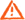 Состав JMSВ состав JMS входят следующие компоненты:JMS Server – серверный компонент JMS;JMS Admin – консоль управления JMS;JMS Client – пользовательский клиент JMS.Поддержка соединения компонентов JMS с сервером JMS по SSLСуществует возможность защитить соединение сервера JMS с административным агентом из состава JMS Admin и клиентским агентом из состава JMS Client посредством SSL. Сервер JMS может работать только в одном режиме: либо с поддержкой SSL, либо без неё. По умолчанию режим поддержки SSL выключен. Шаги, необходимые для включения режима поддержки SSL представлены в разделах, посвящённых установке и настройке компонентов JMS.Поддержка соединения сервера JMS с SQL-сервером по SSLСуществует возможность защитить соединение сервера JMS с сервером SQL посредством SSL. Подробное описание действий, необходимых для подготовки SQL-сервера, приведено на сайте Microsoft:https://technet.microsoft.com/ru-ru/library/ms189067(v=sql.105).aspx; https://msdn.microsoft.com/ru-ru/library/bb879935(v=sql.110).aspx.Дополнительная документацияРекомендуется дополнительно ознакомиться со следующими документами:«JC-Client. Руководство администратора» - содержит сведения по установке и настройке JC-Client;«eToken PKI Client. Руководство администратора» – содержит сведения по установке и настройке eToken PKI Client;«JC-PROClient для Windows. Справочное руководство» - содержит справочную информацию о JC-PROClient для Windows.«Secret Disk Server NG» - Справочное руководствоОписание пакетов установкиДистрибутив JMS включает следующие пакеты установки и обновления (см. табл. 1).Табл. 1 - Дистрибутив JMSСистемные требованияСистемные требования JMS ServerСистемные требования JMS Admin, JMS ClientПоддержка работы с электронными ключами и ПО для работы с нимиЭлектронные ключи JaCarta и Athena IDProtect LaserJMS поддерживает работу со следующими приложениями, установленными на электронных ключах JaCarta. Приложение – программное обеспечение, установленное в память электронного ключа. На электронном ключе может быть установлено несколько приложений.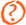 Электронные ключи eTokenJMS поддерживает работу со следующими моделями электронных ключей eToken.Электронные ключи РутокенJMS поддерживает работу со следующими моделями электронных ключей Рутокен. В интерфейсе JMS электронные ключи Рутокен отображаются как RuToken.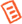 Электронные ключи JaCarta CryptoPro В интерфейсе JMS электронные ключи JaCarta CryptoPro отображаются как ФКН (функциональный ключевой носитель).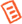 Электронные ключи (ЗМНИ) JaCarta SF/ГОСТИспользование КриптоПро CSP в качестве поставщика криптографииПоддерживаемые удостоверяющие центрыJMS поддерживает работу со следующими центрами сертификации:УЦ КриптоПро 1.5;УЦ КриптоПро 2.0;УЦ Microsoft CA;УЦ Microsoft CA с КриптоПро CSP.Предварительные действия для развёртывания кластераЕсли вы планируете развёртывать JMS в кластере, выполните действия, приведённые в настоящем разделе. Помимо варианта развёртывания JMS в кластере, представленного в настоящем документе, существует вариант развёртывания JMS в кластере с помощью службы депонирования данных из состава Secret Disk NG - Data Distribution Service (DDS). Описание этого варианта не входит в задачу настоящего документа. Если вы решили выбрать этот способ развёртывания JMS, обращайтесь к документации Secret Disk NG и в техническую поддержку ЗАО «Аладдин Р. Д.»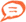 Настройка диспетчера DNSСоздание записи узла сервераОткройте окно диспетчера DNS.Окно будет иметь следующий вид.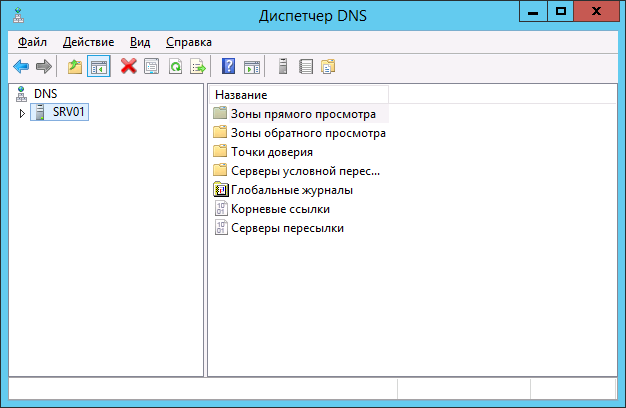 Рис. 1 – Окно диспетчера DNSРазверните ветвь сервера в разделе Зоны прямого просмотра щёлкните правой кнопкой на имени домена и выберите Создать узел (А или АААА), как показано на рис. 2.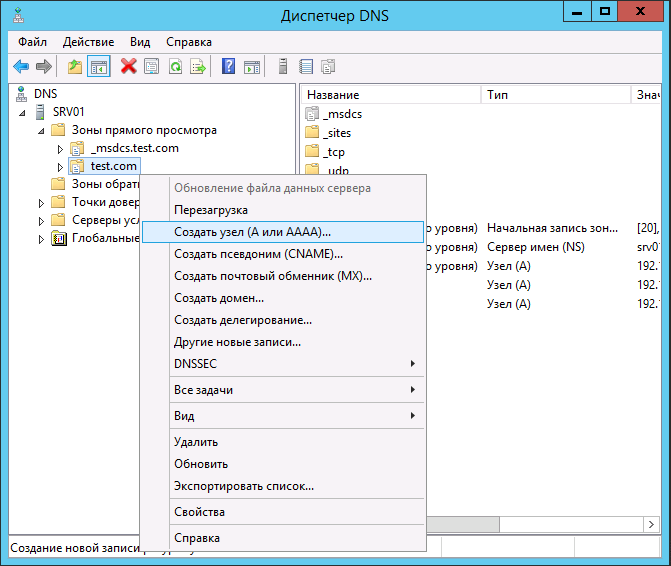 Рис. 2 – Создание нового узлаОтобразится следующее окно.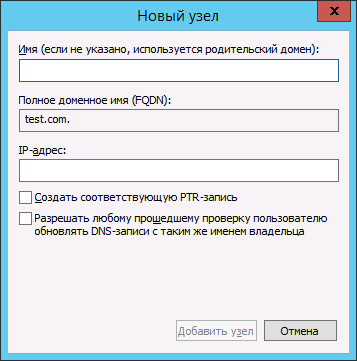 Рис. 3 – Ввод параметров нового узлаВыполните следующие настройки:в поле Имя введите NetBIOS-имя компьютера, на котором установлен (или будет установлен) компонент JMS Server (например, srv01);в поле IP-адрес введите IP-адрес сервера, на котором на котором установлен (или будет установлен) компонент JMS Server.Окно будет выглядеть следующим образом.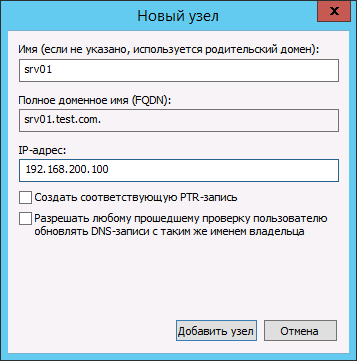 Рис. 4 – Параметры нового узлаНажмите Добавить узел.В окне сообщения о создании записи узла нажмите OK.Созданный узел отобразится в списке (см. рис. 5).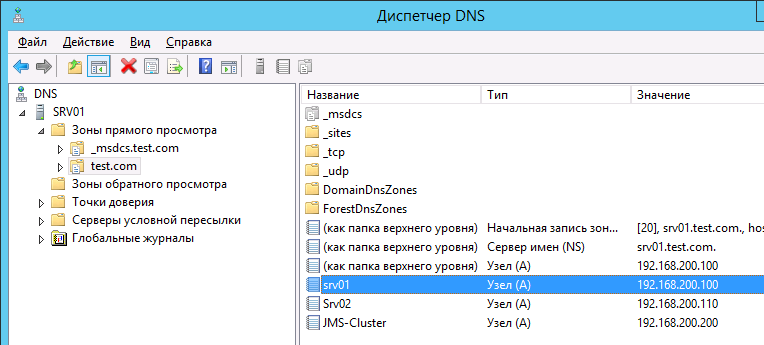 Рис. 5 – Созданный узел отображается в спискеПовторите необходимые действия для всех серверов, на которых установлен или будет установлен компонент JMS Server.Создания записи узла кластераВ окне диспетчера DNS в разделе Зоны прямого просмотра щёлкните правой кнопкой на имени домена и выберите Создать узел (А или АААА).Отобразится следующее окно.Рис. 6 – Создание записи кластераВ поле Имя введите имя кластера (например, JMS-Cluster).В поле IP-адрес назначьте IP-адрес, который будет использоваться для подключения к кластеру.Окно будет выглядеть следующим образом.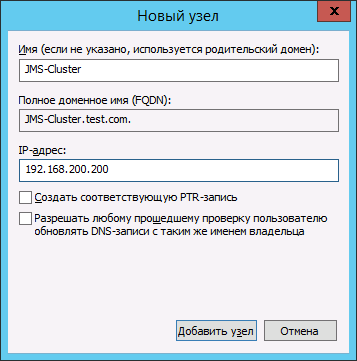 Рис. 7 – Параметры кластераНажмите Добавить узел.В окне сообщения о создании записи узла нажмите OK.Созданная запись отобразится в списке (см. рис. 8).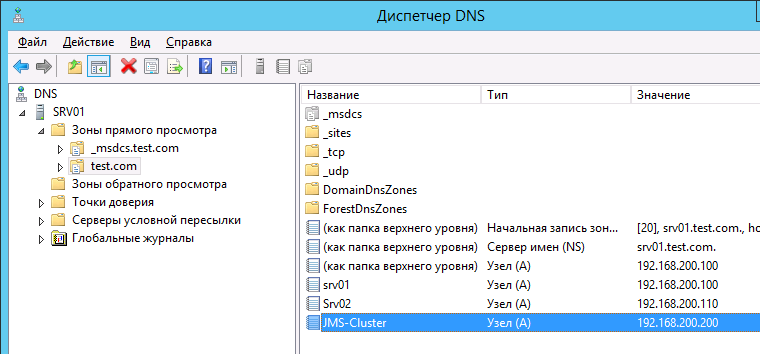 Рис. 8 – Созданная запись кластера отображается в списке Создание служебной учётной записи пользователяДля работы JMS в кластере необходимо создать служебную учётную запись и зарегистрировать имя участника-службы (SPN). Откройте окно оснастки Active Directory - пользователи и компьютеры.Разверните ветвь домена, щёлкните правой кнопкой на пункте Users (Пользователи) и выберите Создать -> Пользователь.Отобразится следующее окно.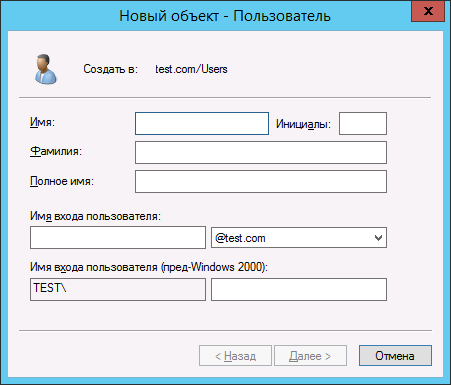 Рис. 9 – Окно создания новой учётной записи пользователяЗаполните необходимые поля, после чего нажмите Далее. В настоящем документе созданная учётная запись пользователя будет носить имя ClusterAccount.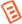 Отобразится следующее окно.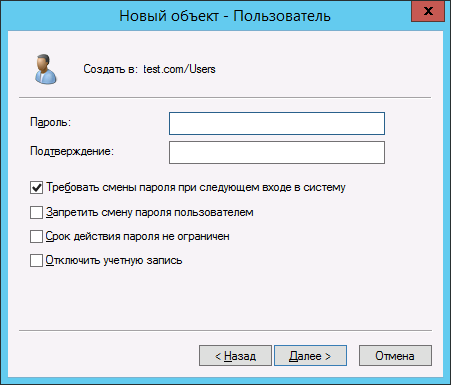 Рис. 10 – Задание пароля пользователяВ полях Пароль и Подтверждение задайте пароль и введите подтверждение соответственно.Снимите флажок Требовать смены пароля при следующем входе в систему.Установите флажки:Срок действия пароля не ограничен;Запретить смену пароля пользователем;Нажмите Далее.Отобразится следующее окно. 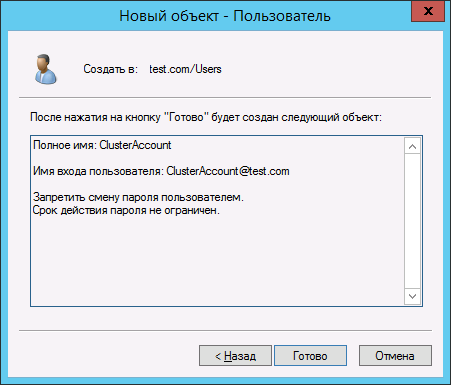 Рис. 11 – Завершения процедуры создания нового пользователяНажмите Готово.Запустите командную строку от имени администратора и последовательно выполните следующие команды:setspn -A HTTP/<имя кластера> <NetBIOS-имя домена>\<учётная запись>setspn -A HTTP/<полное доменное имя кластера> <NetBIOS-имя домена>\<учётная запись>где<имя кластера> - NetBIOS-имя кластера (например, JMS-Cluster);<полное доменное имя кластера> - полное имя кластера (например, JMS-Cluster.test.com);<NetBIOS-имя домена> - NetBIOS-имя домена (например, test);<учётная запись> - имя созданной учётной записи (например, ClusterAccount).Ниже приведён пример двух команд:setspn -A HTTP/JMS-Cluster test\ClusterAccountsetspn -A HTTP/JMS-Cluster.test.com test\ClusterAccountВ случае если служба сервера JMS, подключаемого к кластеру, запускается не от имени учетной записи, входящей в группу Администраторы домена, то для учетной записи, от чьего имени запускается данная служба, также должно быть зарегистрировано имя участника-службы (SPN), см. раздел «Регистрация SPN-записи для службы сервера JMS», с. 69.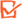 Настройка балансировки сетевой нагрузкиЧтобы выполнить настройку балансировки сетевой нагрузки, выполните следующие действия. Компонент Microsoft Windows Балансировка сетевой нагрузки должен быть установлен на всех узлах кластера, т.е. на всех компьютерах, где установлен (или будет установлен) компонент JMS Server.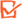 В панели управления выберите Администрирование -> Диспетчер балансировки сетевой нагрузки.Отобразится следующее окно.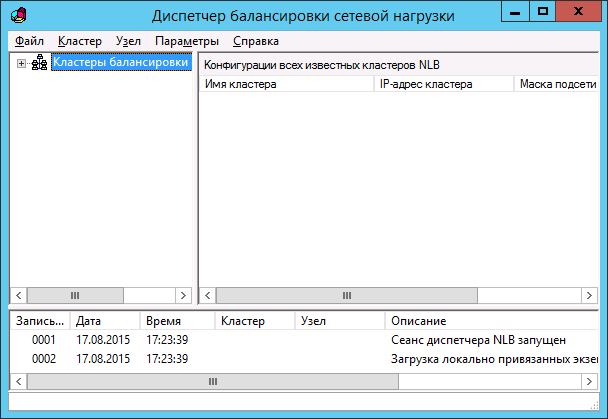 Рис. 12 – Диспетчер балансировки сетевой нагрузкиВ верхнем меню выберите Кластер -> Новый.Отобразится следующее окно.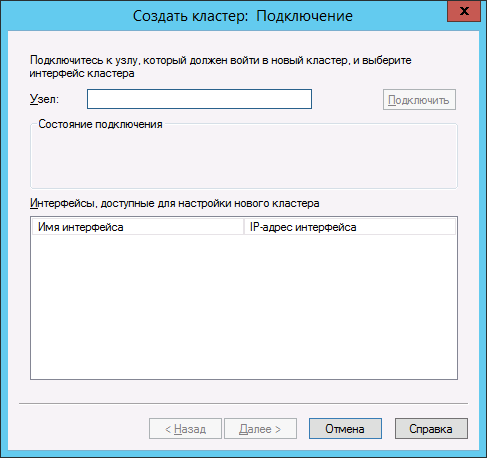 Рис. 13 – Подключение сервера к кластеруВ поле Узел введите полный доменный адрес сервера, на котором установлен или будет установлен компонент JMS Server (например, srv01.test.com).Нажмите Подключить.Окно примет следующий вид.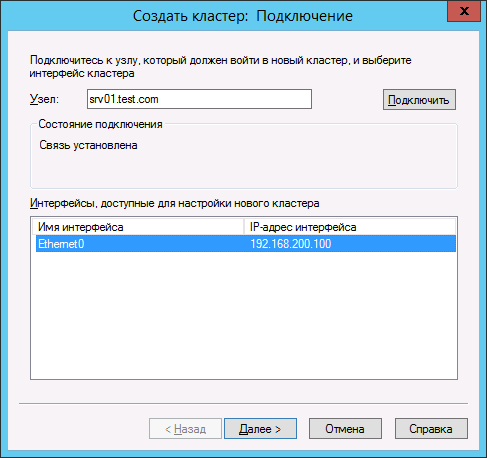 Рис. 14 – Связь с сервером установленаНажмите Далее.Отобразится следующее окно. 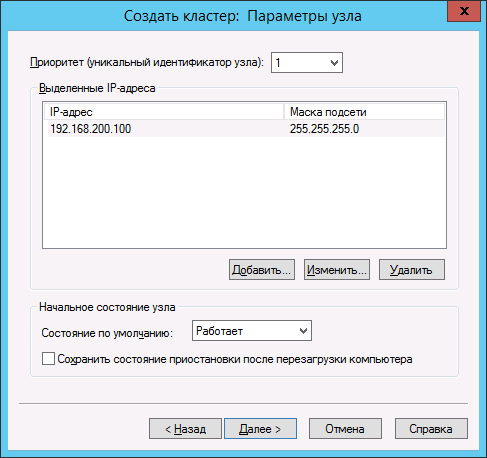 Рис. 15 – Параметры узлаНажмите Далее.Отобразится следующее окно. 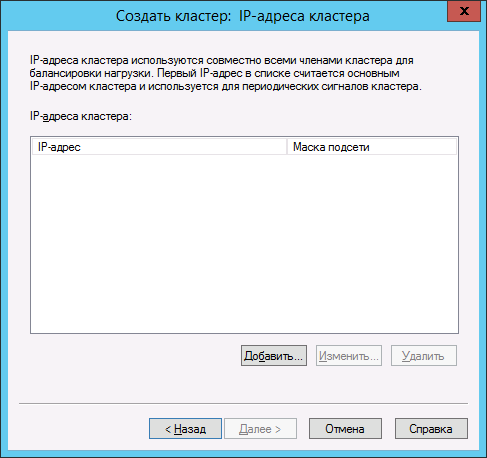 Рис. 16 – Создание IP-адреса кластераНажмите Добавить.Отобразится следующее окно. 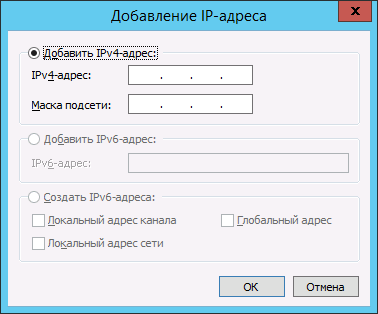 Рис. 17 – Окно Добавление IP-адресаВ поле IPv4-адрес введите IP-адрес кластера (см. «Создания записи узла кластера» на стр. 19).В поле Маска подсети введите нужное значение или используйте значение по умолчанию, после чего нажмите OK.В окне создания IP-адреса кластера нажмите Далее.Отобразится следующее окно.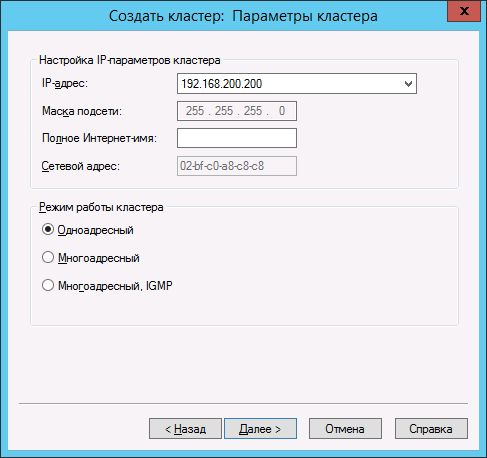 Рис. 18 – Параметры кластераВ поле Полное Интернет-имя введите полное доменное имя кластера, например, JMS-Cluster.test.com (см. рис. 7 на стр. 20, значение поля Полное доменное имя (FQDN) в настройках узла кластера).Нажмите Далее.Отобразится следующее окно. 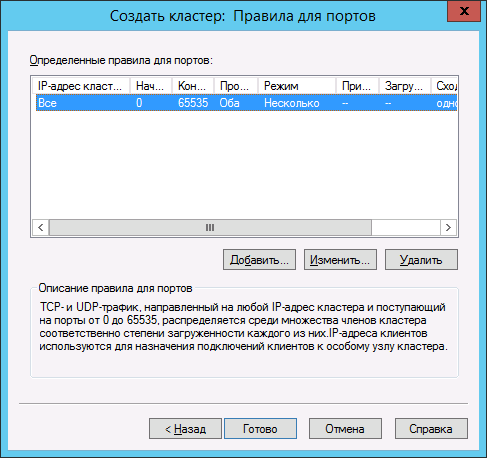 Рис. 19 – Правила для портовНажмите Готово.Чтобы добавить новый узел в созданный кластер, щёлкните правой кнопкой на имени кластера в левой панели и выберите Добавить узел к кластеру, как показано на рис. 20.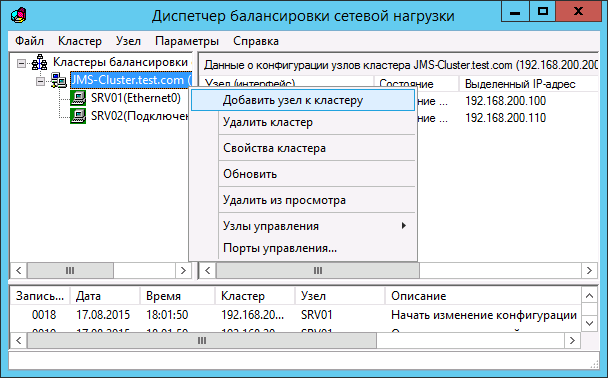 Рис. 20 – Добавление нового узла к кластеруПовторите необходимые действия для каждого из серверов, на которых установлен или будет установлен компонент JMS Server.Редактирование реестраНа каждом узле кластера, т.е. на тех компьютерах, где установлен или будет установлен компонент JMS Server, необходимо внести в реестр следующие изменения. Из командной строки выполнить команду regedit.Окно редактора будет иметь следующий вид.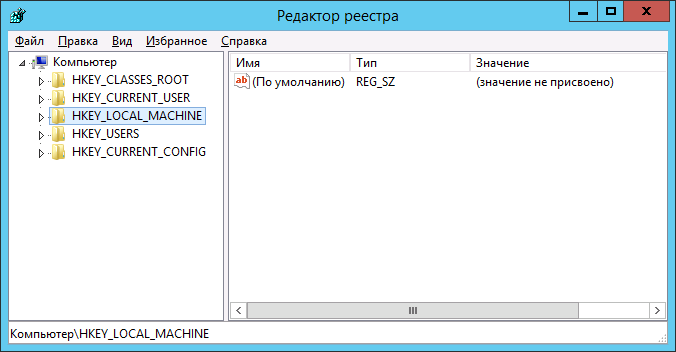 Рис. 21 – Редактор реестраПерейдите в следующий раздел реестра:HKEY_LOCAL_MACHINE\SYSTEM\CurrentControlSet\Control\Lsa\MSV1_0.Щёлкните правой кнопкой на пункте MSV1_0 и выберите Создать >Мультистроковый параметр, как показано на рис. 22.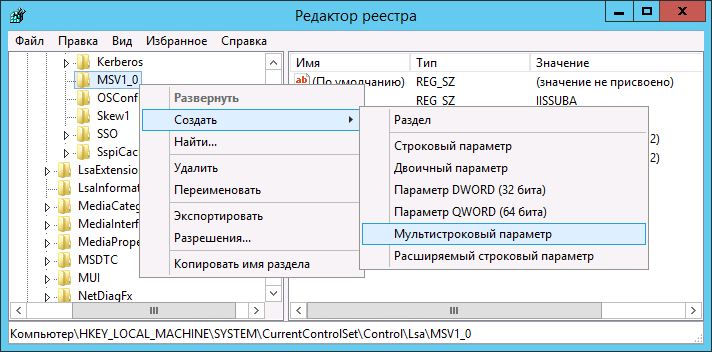 Рис. 22 – Создание мультистрокового параметраНазовите этот параметр BackConnectionHostNames и двойным щелчком откройте окно его свойств.Окно будет иметь следующий вид.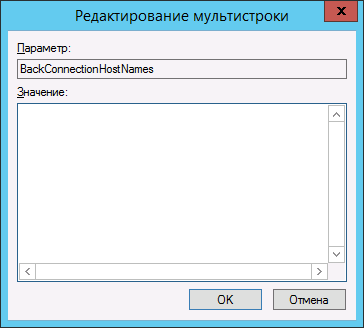 Рис. 23 – Окно редактирования созданного параметраВведите NetBIOS-имя кластера и полное доменное имя кластера, как показано на рис. 24.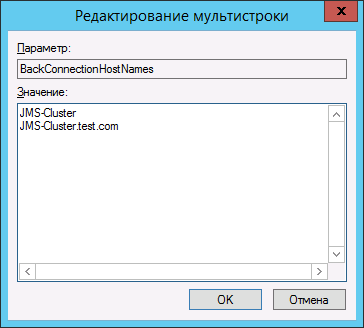 Рис. 24 – Запись адреса кластераНажмите OK, чтобы сохранить изменения.Повторите процедуру на всех узлах кластера.Работа с центром сертификации MicrosoftДействия, необходимые для работы с внедоменными компьютерамиДействия, представленные в настоящем подразделе, необходимо выполнять только в том случае, если планируется использование совместно с JMS компьютеров, не входящих в домен Windows, в котором развёрнута система JMS. Для обеспечения возможности работы JMS с внедоменными компьютерами, на сервере, на котором установлен центр сертификации Microsoft, должен быть установлен компонент Служба регистрации в центре сертификации через Интернет.Редактирование свойств центра сертификацииВ окне оснастки центра сертификации щёлкните правой кнопкой на центре сертификации и выберите Свойства, как показано на рис. 25.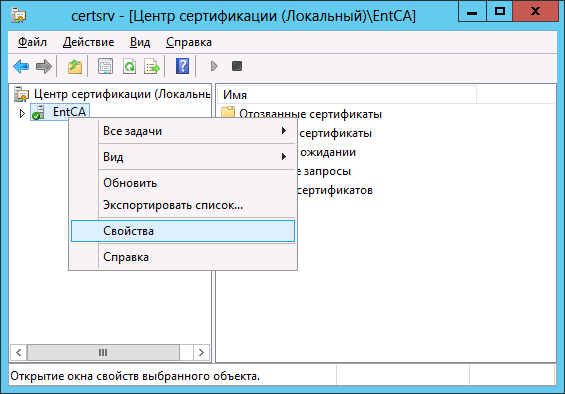 Рис. 25 – Открытие окна свойств центра сертификацииВ отобразившемся окне перейдите на вкладку Расширения.Окно примет следующий вид.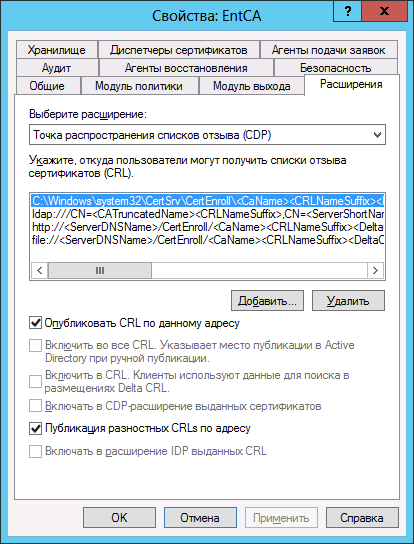 Рис. 26 – Вкладка РасширенияВ списке Укажите, откуда пользователи могут получить списки отзыва сертификатов (CRL) выберите строку, начинающуюся с http://.Окно примет следующий вид.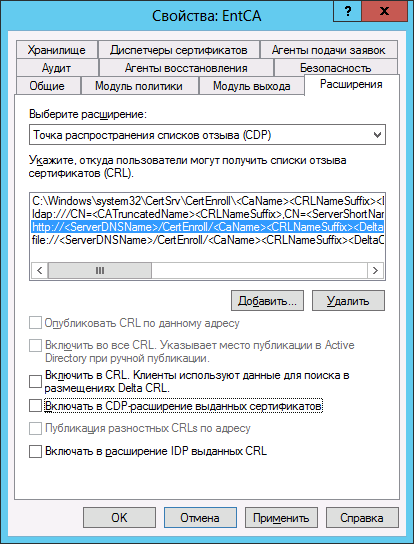 Рис. 27 – Выбор источника списков отзыва сертификатовУстановите следующие флажки:Включить в CRL. Клиенты используют данные для поиска в размещениях Delta CRL.Включать в CDP-расширение выданных сертификатовНажмите OK, чтобы сохранить изменения.Настройка точки размещения списков отзыва в Диспетчере служб IISНа сервере, на котором установлен центр сертификации Microsoft, откройте оснастку Диспетчер служб IIS.Отобразится следующее окно. 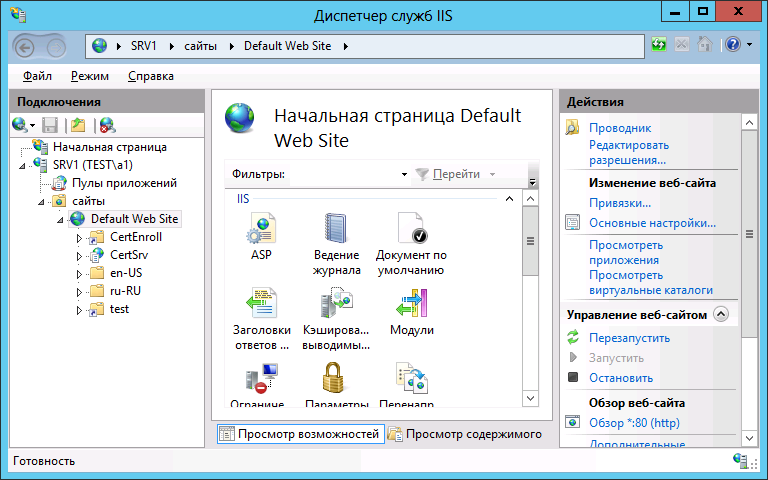 Рис. 28 – Диспетчер служб IISВ панели Подключения слева выберите пункт Default Web Site (веб-сайт по умолчанию).В колонке Действия в секции Изменение веб-сайта справа щёлкните на ссылке Основные настройки.	Отобразится следующее окно. 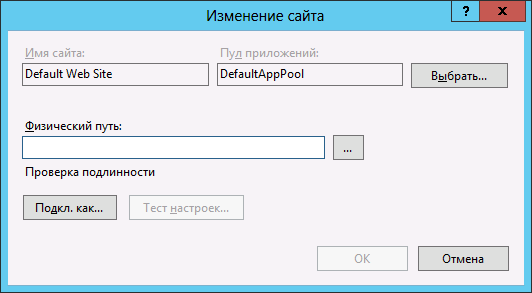 Рис. 29 – Окно Изменение сайтаВ поле Физический путь введите C:\Windows\System32\certsrv.Окно примет следующий вид.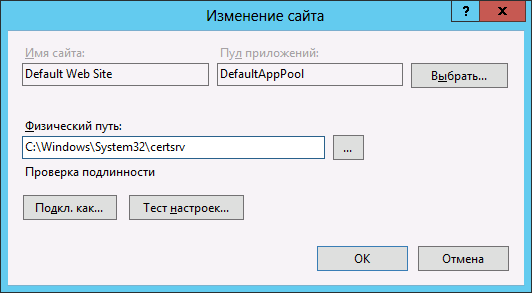 Рис. 30 – Изменение поля Физический путьНажмите OK, чтобы сохранить изменения.В центральной части окна двойным щелчком на значке  перейдите в раздел Фильтрация запросов.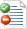 Окно оснастки Диспетчера служб IIS примет следующий вид.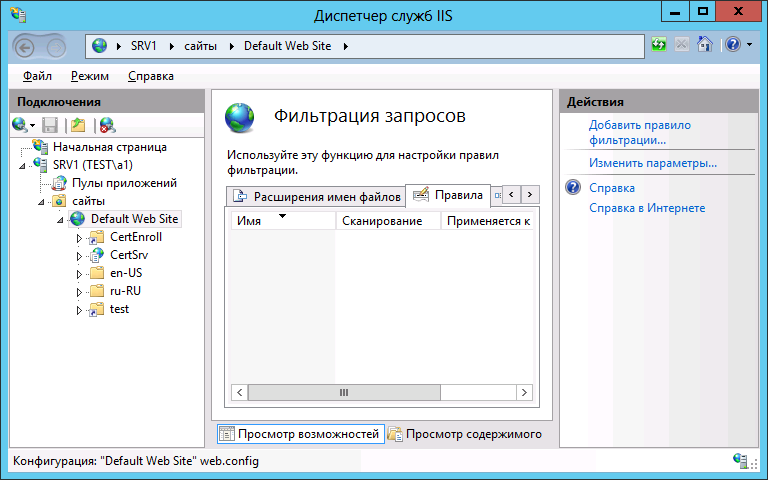 Рис. 31 – Раздел Фильтрация запросовВ панели Действия справа щёлкните на ссылке Изменить параметры.Отобразится следующее окно. 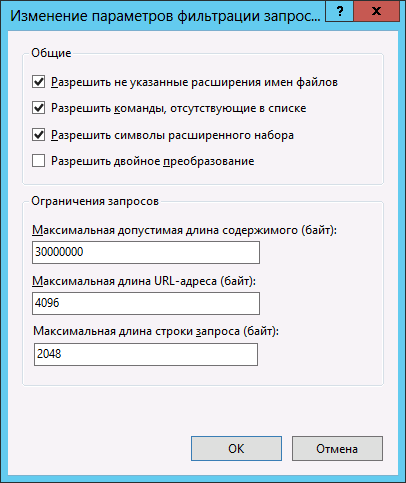 Рис. 32 – Изменение параметров фильтрации запросовУстановите флажок Разрешить двойное преобразование.Нажмите OK, чтобы сохранить изменения.Проверка доступности списков отзыва сертификатовПосле того как выполнена настройка центра сертификации и настройка в Диспетчере служб IIS, необходимо убедиться в доступности полного и разностного списков отзыва сертификатов.Для этого с внедоменного компьютера в браузере перейдите по следующим ссылкам (в каждом случае должно отображаться окно загрузки файла):полный список отзыва: http://<Сервер_ЦС>/certenroll/<Имя_ЦС>.crl;разностный список отзыва: http://<Сервер_ЦС>/certenroll/<Имя_ЦС>+.crl.где:<Сервер_ЦС> - полное имя сервера, на котором установлен центр сертификации Microsoft, включая имя компьютера и домен, например: srv1.test.com.<Имя_ЦС> - имя центра сертификации Microsoft, например, EntCA.Таким образом, если брать приведённые выше примеры, ссылки будут выглядеть следующим образом:полный список отзыва: http://srv1.test.com/certenroll/entca.crl;разностный список отзыва: http://srv1.test.com/certenroll/entca+.crl. Впоследствии убедитесь в том, что HTTP-адрес точки размещения списков отзыва сертификатов содержится в сертификате, выпущенном для службы аутентификации JMS (см. «Выпуск сертификата в хранилище сертификатов компьютера» на стр. 53).Сертификаты для работы с JMSДля работы JMS вам могут понадобиться следующие сертификаты (см. табл. 2).Табл. 2 – Сертификаты центра сертификации Microsoft, используемые с JMSСоздание шаблонов сертификатов Запустите консоль центра сертификации Microsoft.Окно консоли будет выглядеть следующим образом.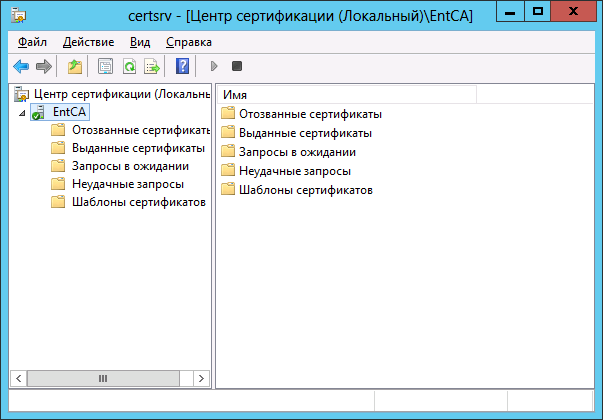 Рис. 33 – Окно консоли центра сертификации В левой части окна разверните узел центра сертификации, щёлкните правой кнопкой на пункте Шаблоны сертификатов и выберите Управление (см. рис. 34).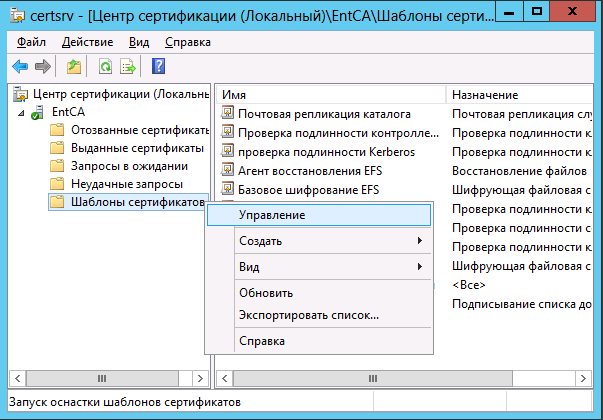 Рис. 34 – Открытие окна управления шаблонами сертификатовВ отобразившемся окне щёлкните правой кнопкой на нужном шаблоне и нажмите Скопировать шаблон (см. рис. 35). 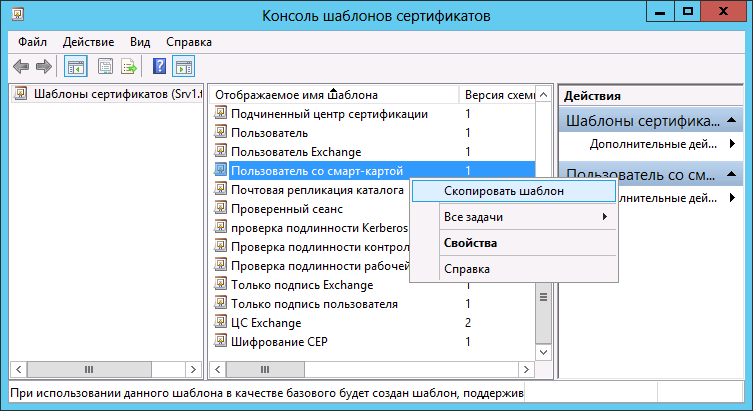 Рис. 35 – Копирование шаблона сертификатаНастройте шаблон: Для корректной работы JMS необходимо использовать шаблон версии Microsoft Windows Server 2003.«Шаблон сертификата оператора JMS» на стр. 39;«Шаблон сертификата службы аутентификации JMS и серверов JMS/SQL» на стр. 40 (для сертификата службы аутентификации JMS, для сертификата/сертификатов поддержки SSL-соединения с сервером JMS, а также для сертификата поддержки SSL-соединения сервера JMS с сервером SQL);«Хранилище компьютера» на стр. 41;«Шаблон сертификата для пользователей JMS» на стр. 45.Шаблон сертификата оператора JMSПроцедура представлена на примере копии шаблона Пользователь со смарт-картой.На вкладке Общие в поле Отображаемое имя шаблона введите имя для скопированного шаблона, например, Оператор JMS.Перейдите на вкладку Шифрование.Окно будет иметь следующий вид.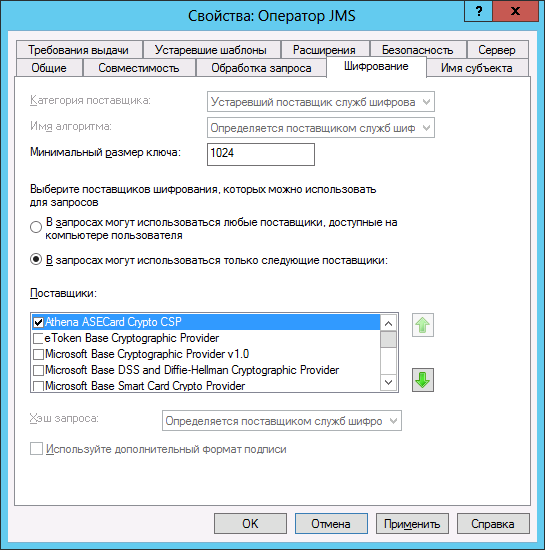 Рис. 36 – Вкладка Шифрование шаблона сертификата для оператора JMSВ поле Минимальный размер ключа установите минимальный размер ключа, начиная с 1024 бит.Выберите пункт В запросах могут использоваться только следующие поставщики и в зависимости от используемого электронного ключа в списке Поставщики выберите поставщика криптографии:электронные ключи eToken, а также JaCarta PKI с функцией обратной совместимости с продуктами компании Aladdin – eToken base Cryptographic Provider;электронные ключи JaCarta (за исключением JaCarta PKI с функцией обратной совместимости с продуктами компании Aladdin) – Microsoft Base Smart Card Crypto Provider или Athena ASECard Crypto CSP.Перейдите на вкладку Безопасность и внесите необходимые изменения.В настоящем документе процедура заявки на сертификат для оператора JMS производится самим будущим оператором JMS, таким образом, этому пользователю необходимы разрешения: Чтение и Заявка.Нажмите OK для сохранения шаблона.Опубликуйте шаблон сертификата (см. «Публикация шаблона сертификата» на стр. 47).Шаблон сертификата службы аутентификации JMS и серверов JMS/SQLШаблон сертификата для сервера JMS/SQL может быть использован для выпуска следующих сертификатов:сертификат для обеспечения работы службы аутентификации JMS;сертификат обеспечения SSL-соединения сервера JMS с административным агентом из состава JMS Admin;сертификат обеспечения SSL-соединения сервера JMS с клиентским агентом из состава JMS Client;Для двух вариантов выше можно использовать один и тот же сертификат или два разных.сертификат обеспечения SSL-соединения сервера JMS сервером SQL.Процедура представлена на примере копии шаблона Компьютер.На вкладке Общие в поле Отображаемое имя шаблона введите имя для скопированного шаблона, например, SSL.Перейдите на вкладку Безопасность и добавьте компьютеру, который является сервером JMS, разрешения: Чтение, Заявка и Запись.Нажмите OK для сохранения шаблона.Опубликуйте шаблон сертификата (см. «Публикация шаблона сертификата» на стр. 47).Шаблон сертификата службы аутентификации JMS (для работы JMS в кластере)Если вы не планируете разворачивать JMS в кластере, вы можете использовать сертификат, выпущенный по копии шаблона Компьютер с настройками, указанными в пункте «Шаблон сертификата службы аутентификации JMS и серверов JMS/SQL» выше.Если вы планируете разворачивать JMS в кластере, также необходимо использовать копию шаблона Компьютер, однако настройки в этом случае будут отличаться (см. процедуру ниже).На вкладке Общие в поле Отображаемое имя шаблона введите имя для скопированного шаблона.Перейдите на вкладку Обработка запроса и установите флажок Разрешить экспортировать закрытый ключ.Перейдите на вкладку Имя субъекта и выберите пункт Предоставляется в запросе.В отобразившемся окне предупреждения нажмите OK.Перейдите на вкладку Безопасность и добавьте компьютеру, который является сервером JMS, разрешения: Чтение, Заявка и Запись.Нажмите OK для сохранения шаблона.Опубликуйте шаблон сертификата (см. «Публикация шаблона сертификата» на стр. 47).Шаблон сертификата агента регистрацииВ табл. 3 представлены варианты установки сертификата агента регистрации.Табл. 3 – Варианты установки сертификата агента регистрацииХранилище компьютераПроцедура представлена на примере копии шаблона Агент регистрации (компьютер). На вкладке Общие в поле Отображаемое имя шаблона введите имя для скопированного шаблона, например, Агент регистрации JMS.Перейдите на вкладку Шифрование и убедитесь в том, что в списке поставщиков отмечены следующие два поставщика криптографии (см. рис. 37):Microsoft Enhanced Cryptographic Provider v 1.0;Microsoft Base Cryptographic Provider v 1.0.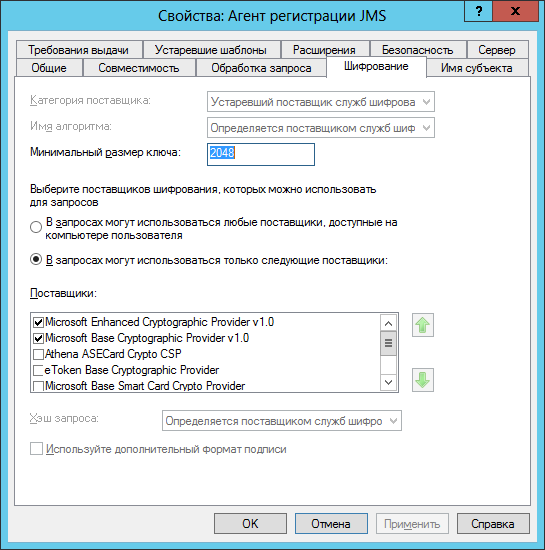 Рис. 37 – Необходимые поставщики криптографииЕсли вы собираетесь разворачивать JMS в кластерной среде, выполните следующие действия (в противном случае переходите к шагу 4 настоящей процедуры):Перейдите на вкладку Имя субъекта и выберите пункт Предоставляется в запросе, после чего подтвердите выбор, нажав OK в окне предупреждения.Перейдите на вкладку Обработка запроса и установите флажок Разрешить экспортировать закрытый ключ.Перейдите на вкладку Безопасность и добавьте компьютеру, который является сервером JMS, разрешения: Чтение, Заявка и Запись (см. рис. 38).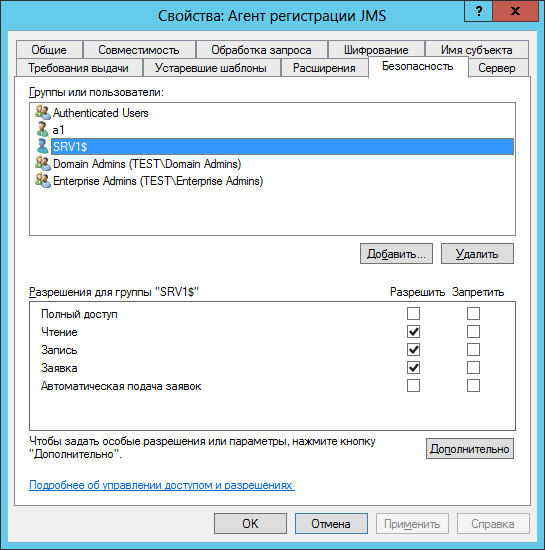 Рис. 38 – Вкладка Безопасность шаблона сертификата агента регистрацииНажмите OK для сохранения шаблона. Опубликуйте шаблон сертификата (см. «Публикация шаблона сертификата» на стр. 47).Хранилище пользователяПроцедура представлена на примере копии шаблона Агент регистрации.На вкладке Общие в поле Отображаемое имя шаблона введите имя для скопированного шаблона, например, Агент регистрации JMS.Перейдите на вкладку Шифрование и убедитесь в том, что в списке поставщиков отмечены следующие два поставщика криптографии (см. рис. 39):Microsoft Enhanced Cryptographic Provider v 1.0;Microsoft Base Cryptographic Provider v 1.0.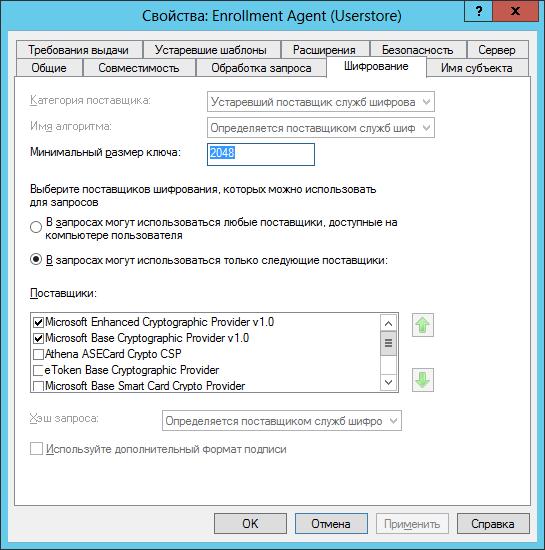 Рис. 39 – Необходимые поставщики криптографииПерейдите на вкладку Безопасность и добавьте пользователю, который будет выполнять роль администратора JMS, разрешения: Чтение, Заявка и Запись. В целях безопасности рекомендуется удалить эти разрешения после того, как сертификат агента регистрации будет выпущен.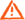 Нажмите OK для сохранения шаблона.Опубликуйте шаблон сертификата (см. «Публикация шаблона сертификата» на стр. 47).Для хранения на электронном ключеПроцедура представлена на примере копии шаблона Агент регистрации.На вкладке Общие в поле Отображаемое имя шаблона введите имя для скопированного шаблона, например, Агент регистрации JMS.Перейдите на вкладку Шифрование и отметьте один из следующих поставщиков критографии (см. табл. 4).Табл. 4 - Поставщики криптографии для записи сертификата агента регистрации в память электронного ключа Чтобы в настройках шаблона появились поставщики криптографии Athena ASECard Crypto CSP и eToken Base Cryptographic Provider, на компьютере должно быть установлено соответствующе программное обеспечение для работы с электронными ключами (см. «Поддержка работы с электронными ключами и ПО для работы с ними» на стр. 14).Перейдите на вкладку Безопасность и добавьте пользователю, который будет выполнять роль администратора JMS, разрешения: Чтение, Заявка и Запись. В целях безопасности рекомендуется удалить эти разрешения после того, как сертификат агента регистрации будет выпущен.Нажмите OK для сохранения шаблона.Опубликуйте шаблон сертификата (см. «Публикация шаблона сертификата» на стр. 47).Шаблон сертификата для пользователей JMS Процедура представлена на примере шаблона Пользователь со смарт-картой.На вкладке Общие в поле Отображаемое имя шаблона введите имя для скопированного шаблона, например, Пользователь JMS.Перейдите на вкладку Требования выдачи и выполните следующие действия.Установите флажок Указанного числа авторизованных пользователей.В списке В подписи требуется указать тип политики выберите пункт Политика применения.В списке Политика применения выберите пункт Агент запроса сертификата (см. рис. 40).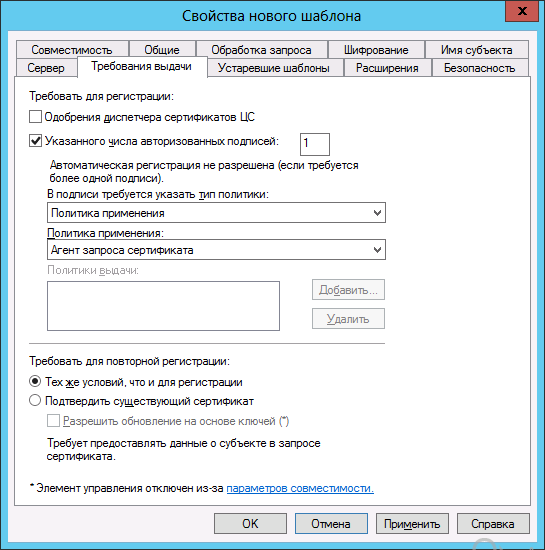 Рис. 40 – Вкладка Требования выдачиПерейдите на вкладку Безопасность и установите необходимые разрешения. Компьютер, который является сервером JMS, должен иметь разрешения Чтение и Заявка.Нажмите OK для сохранения шаблона и опубликуйте шаблон сертификата (см. «Публикация шаблона сертификата» на стр. 47).Публикация шаблона сертификатаВ окне консоли центра сертификации щёлкните правой кнопкой на пункте Шаблоны сертификатов и выберите Создать -> Выдаваемый шаблон сертификата (см. рис. 41). 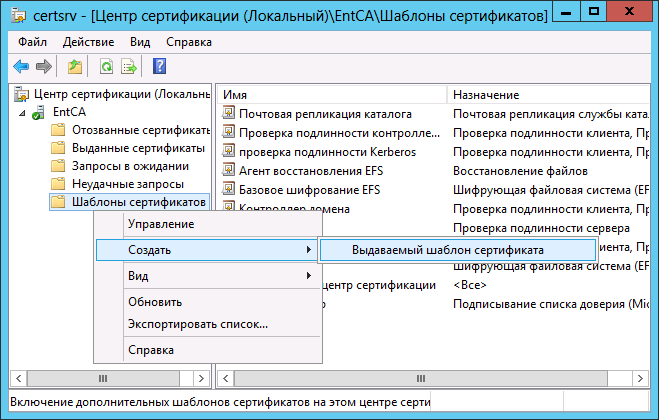 Рис. 41 – Создание выдаваемого шаблона сертификатаОтобразится следующее окно. 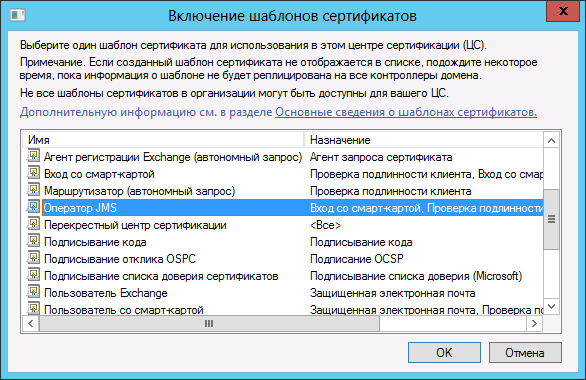 Выберите нужный шаблон или шаблоны и нажмите OK.Выпуск сертификатов по подготовленным шаблонамЗапись сертификата в память электронного ключаПроцедура записи сертификата в память электронного ключа может быть использована для следующих сертификатов:сертификат оператора JMS;сертификат агента регистрации.Чтобы выпустить электронный ключ оператора JMS с сертификатом, созданным по опубликованному шаблону (см. «Шаблон сертификата оператора JMS» на стр. 39), выполните следующие действия.Подсоедините электронный ключ к компьютеру.Из командной строки выполните команду certmgr.msc.В отобразившимся окне щёлкните правой кнопкой на пункте Личное и в контекстном меню выберите Все задачи -> Запросить новый сертификат (см. рис. 42).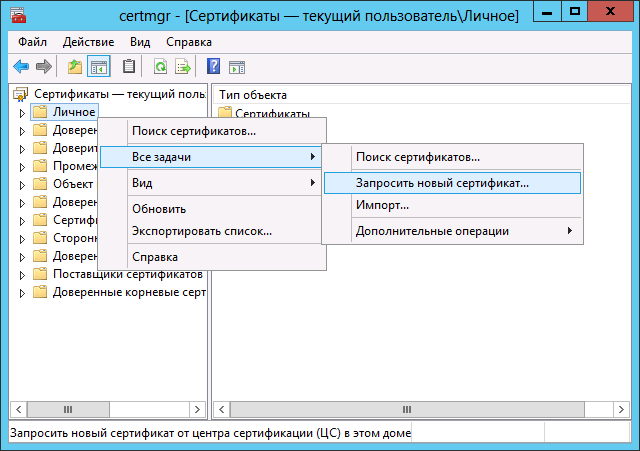 Рис. 42 – Запрос нового сертификатаОтобразится следующее окно. 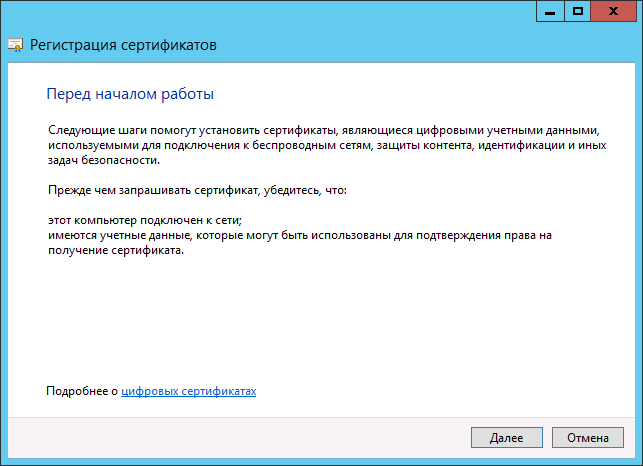 Рис. 43 – Окно приветствия мастера запроса сертификатаНажмите Далее.Отобразится следующее окно. 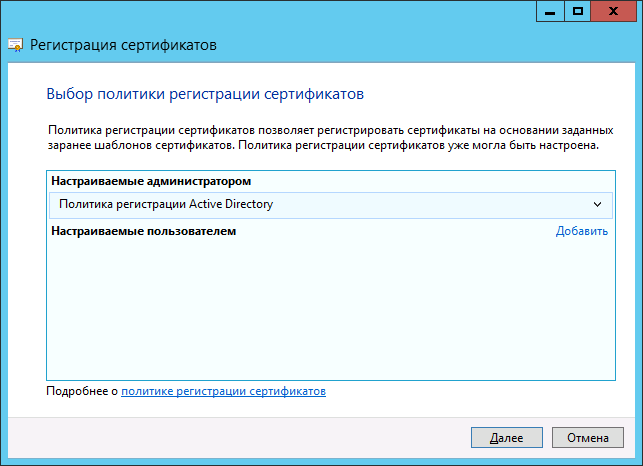 Рис. 44 – Окно выбора политики регистрации сертификатовНажмите Далее.Отобразится следующее окно. 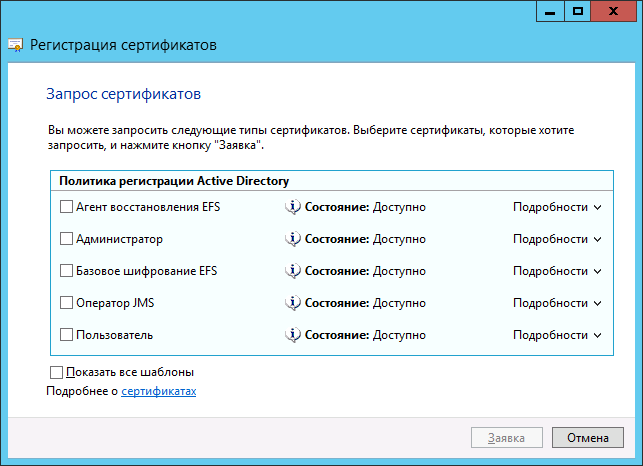 Рис. 45 – Окно выбора шаблона сертификатаОтметьте подготовленный шаблон сертификата оператора JMS и нажмите Заявка.Введите PIN-код пользователя электронного ключа, когда появится соответствующее окно, и подтвердите выбор.При успешном завершении запроса отобразится следующее окно. 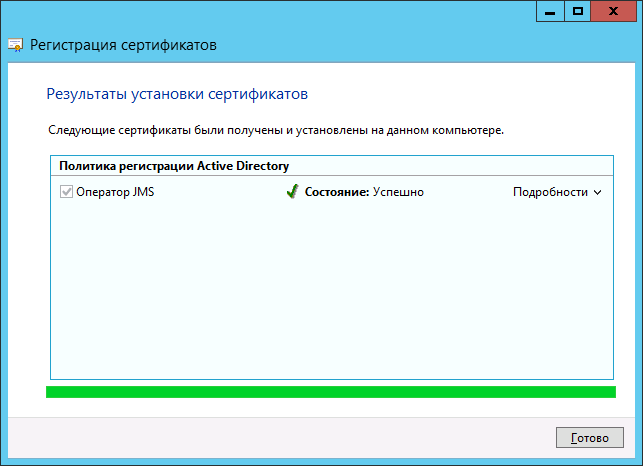 Рис. 46 – Успешное завершение запроса сертификатаНажмите Готово для завершения процедуры.Выпуск сертификата в хранилище пользователяПроцедура выпуска сертификата в хранилище текущего пользователя может быть использована для выпуска сертификата агента регистрации. Чтобы выпустить сертификат в хранилище текущего пользователя, выполните следующие действия.Из командной строки выполните команду certmgr.msc.Отобразится следующее окно. 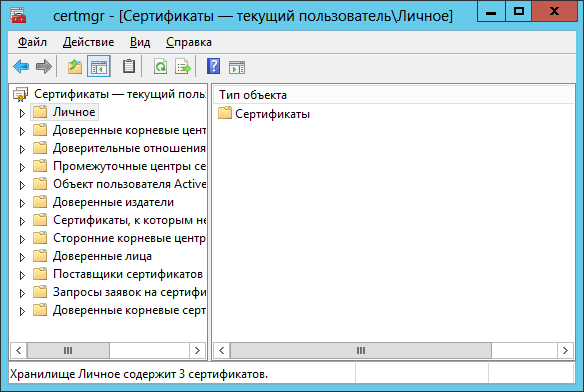 Рис. 47 – Окно оснастки хранилища сертификатов пользователяЩёлкните правой кнопкой на пункте Личное и выберите Все задачи -> Запросить новый сертификат.Отобразится следующее окно. 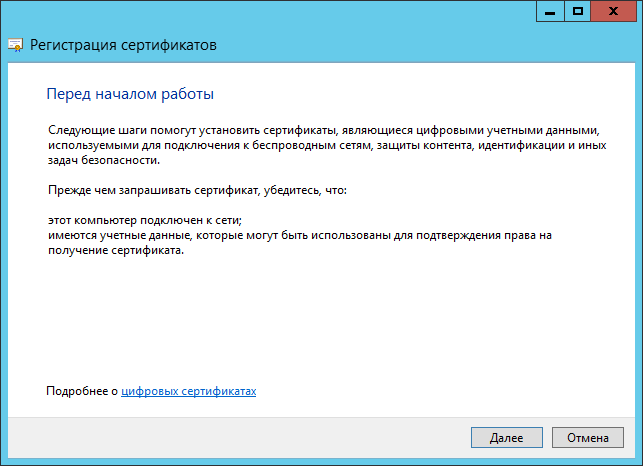 Рис. 48 – Подготовка к запросу сертификатаНажмите Далее.Отобразится следующее окно. 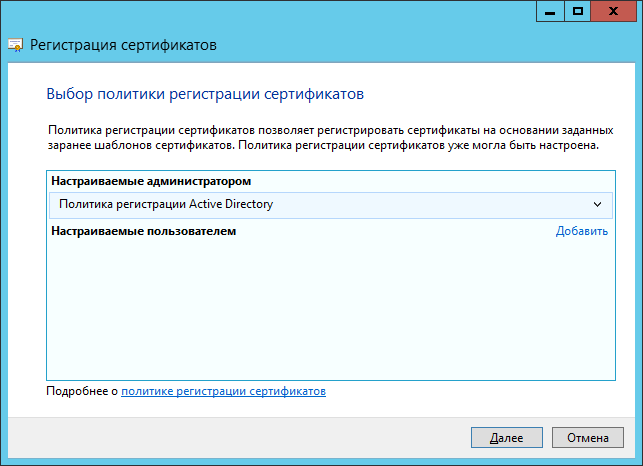 Рис. 49 – Выбор политики регистрации сертификатовНажмите Далее.Отобразится следующее окно. 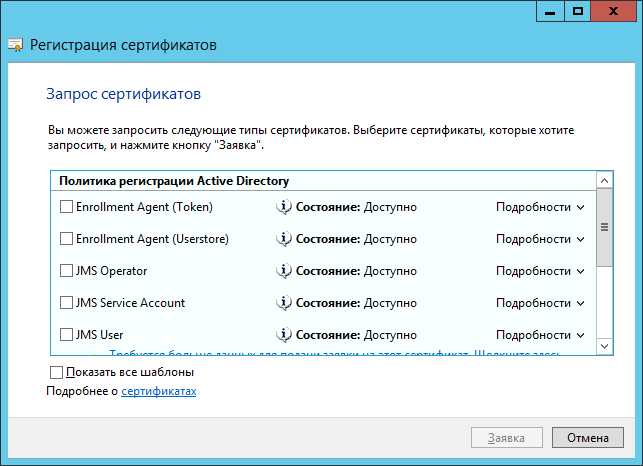 Рис. 50 – Выбор шаблона выпускаемого сертификатаОтметьте нужный шаблон сертификата , после чего нажмите Заявка.При успешном выпуске отобразится следующее окно. 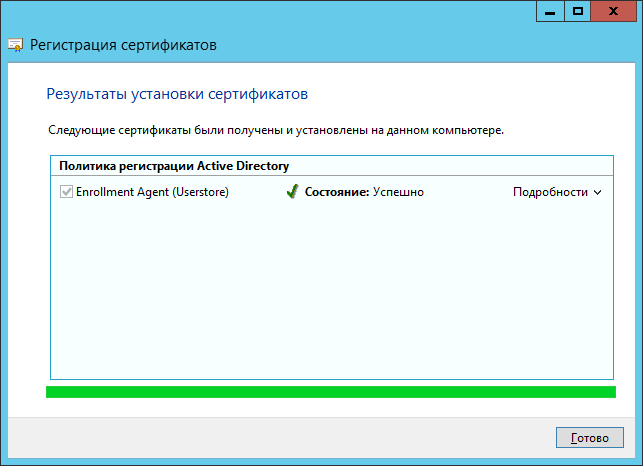 Рис. 51 – Сертификат успешно выпущенНажмите Готово для завершения процедуры.Выпуск сертификата в хранилище сертификатов компьютераПроцедура выпуска сертификатов с помещением их в хранилище сертификатов компьютера актуальна для следующих сертификатов:сертификат для службы аутентификации JMS;сертификат для обеспечения SSL-соединения сервера JMS с административным агентом из состава JMS Admin;сертификат для обеспечения SSL-соединения сервера JMS с клиентским агентом из состава JMS Client;сертификат для обеспечения SSL-соединения сервера JMS с сервером SQL;сертификат агента регистрации для сервера JMS.Чтобы выпустить сертификат в хранилище локального компьютера на сервере JMS, выполните следующие действия.На сервере JMS из командной строки выполните команду mmc.Отобразится следующее окно. 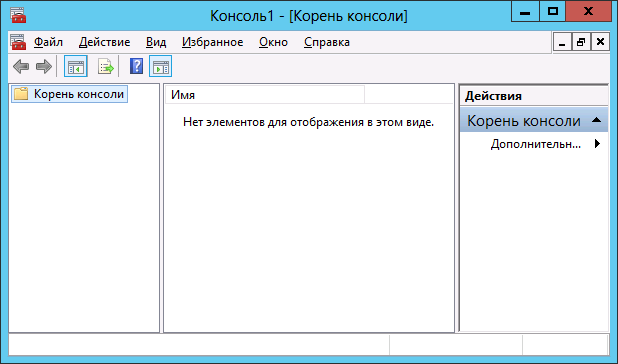 Рис. 52 – Корень консоли оснасток mmcВ верхней панели выберите Файл -> Добавить или удалить оснастку (или нажмите сочетание клавиш CTRL+M).Отобразится следующее окно.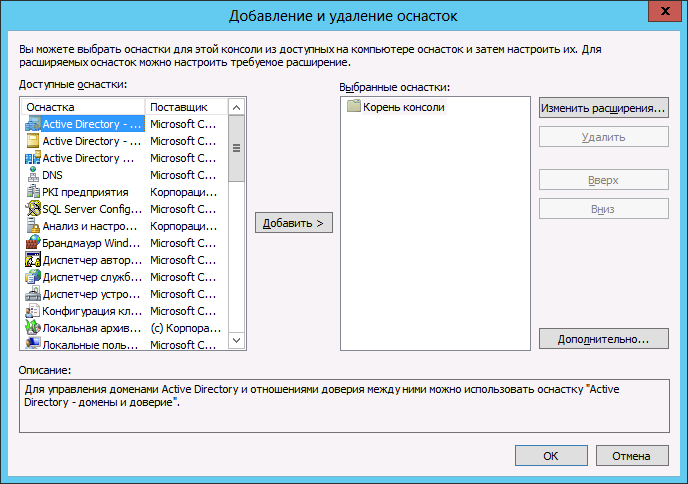 Рис. 53 – Добавление или удаление оснастокВ списке Доступные оснастки выберите оснастку Сертификаты и нажмите Добавить.Отобразится следующее окно. 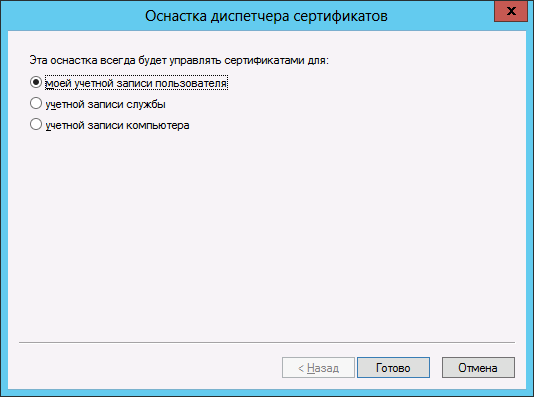 Рис. 54 – Выбор типа оснасткиВыберите учётной записи компьютера и нажмите Готово.Отобразится следующее окно. 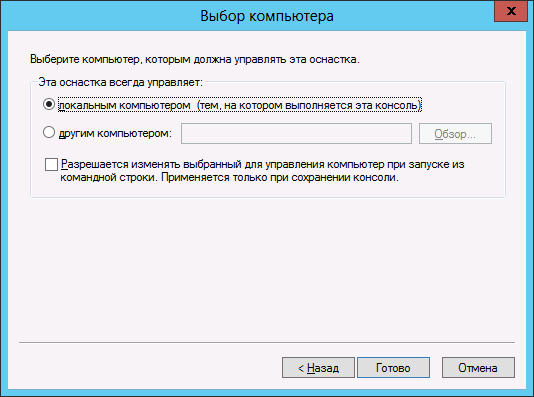 Рис. 55 – Выбор компьютераВыберите локальным компьютером и нажмите Готово.Окно добавления и удаления оснасток будет выглядеть следующим образом.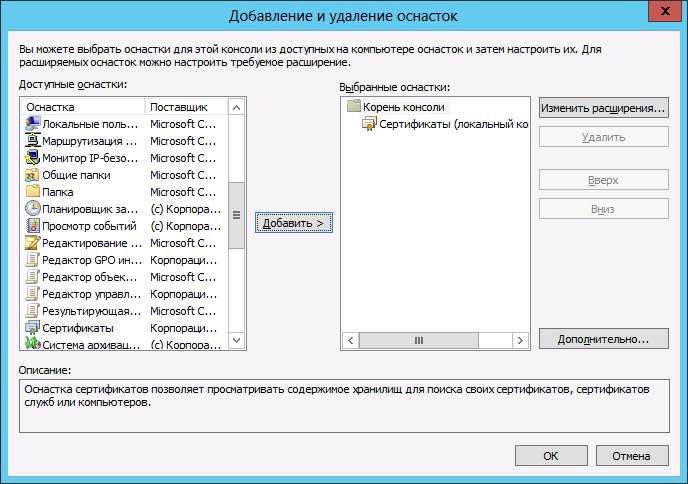 Рис. 56 – Оснастка Сертификаты (локальный компьютер) добавленаНажмите OK.В отобразившемся окне оснастки выберите Личное -> Все задачи -> Запросить новый сертификат (см. рис. 57).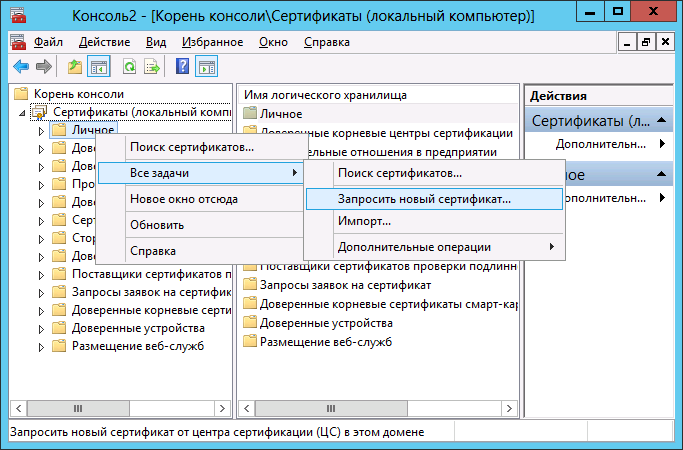 Рис. 57 – Запрос сертификатаОтобразится следующее окно. Рис. 58 – Окно приветствия мастера регистрации сертификатовНажмите Далее.Отобразится следующее окно. Рис. 59 – Окно выбора политики регистрации сертификатовНажмите Далее и продолжите процедуру в зависимости от типа запрашиваемого сертификата (см. табл. 5).Табл. 5 – Зависимость процедуры выпуска от типа запрашиваемого сертификатаИмя субъекта сертификата подставляется автоматическиОтобразится следующее окно. 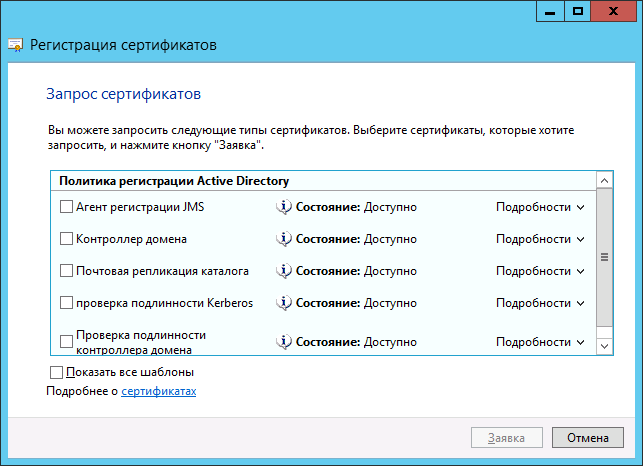 Рис. 60 – Окно выбора шаблона сертификатаОтметьте подготовленный сертификат (созданный на основе копии шаблона Агент регистрации (компьютер) или Компьютер) и нажмите Заявка.В случае успешного завершения операции отобразится следующее окно. 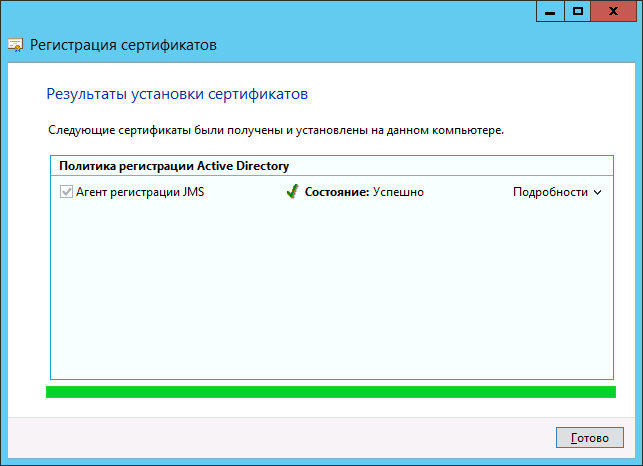 Рис. 61 – Успешный выпуск сертификатаНажмите Готово, чтобы закрыть окно мастера регистрации сертификатов.Убедитесь, что сертификат установлен в личное хранилище сервера JMS (см. рис. 62).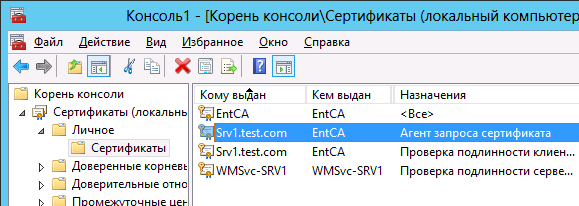 Рис. 62 – Сертификат установлен в хранилище сертификатов компьютераCохраните оснастку хранилища сертификатов компьютера на рабочем столе для удобства дальнейшего использования. Если вы выпустили сертификат для службы аутентификации JMS и планируете использовать JMS с внедоменными компьютерами, убедитесь в том, что этот сертификат содержит настроенный HTTP-адрес точки распространения списков отзыва – см. рис. 63.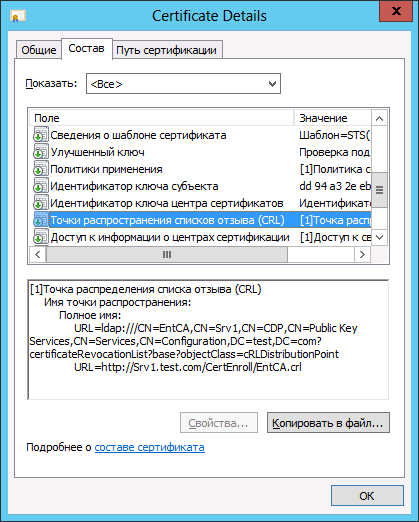 Рис. 63 – HTTP-адрес точки распространения списков отзыва сертификатовИмя субъекта сертификата вводится вручнуюОтобразится следующее окно. 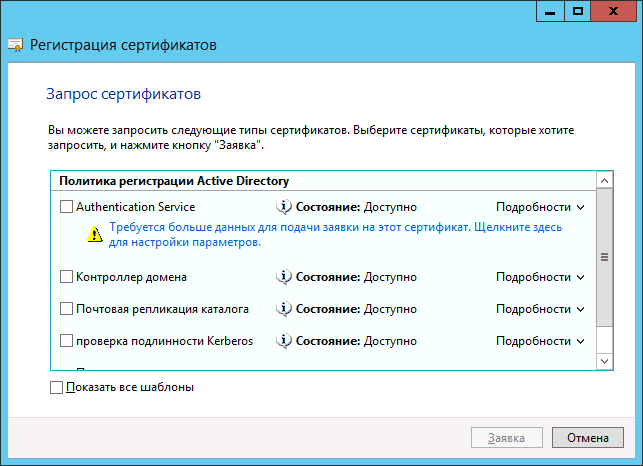 Рис. 64 – Выбор шаблона сертификатаПод шаблоном сертификата, для которого имя субъекта нужно вводить вручную, располагается ссылка Требуется больше данных для подачи заявки на этот сертификат. Щёлкните на этой ссылке.Отобразится следующее окно. 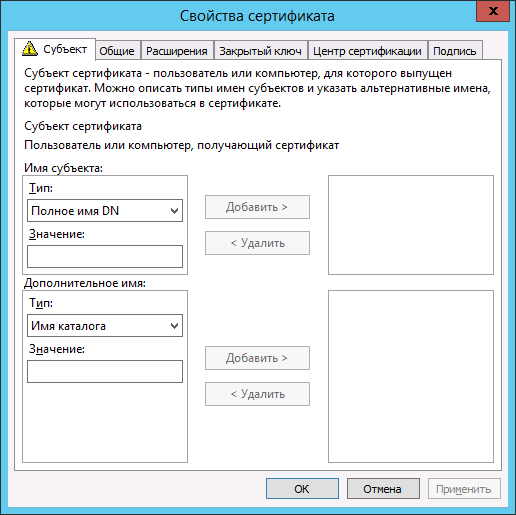 Рис. 65 – Вкладка Субъект окна свойств сертификатаВ секции Имя субъекта из списка Тип выберите пункт Общее имя.В поле Значение введите полное доменное имя кластера, например, JMS-Cluster.test.com (см. рис. 7 на стр. 20, поле Полное доменное имя (FQDN)).Нажмите Добавить.Окно будет иметь следующий вид.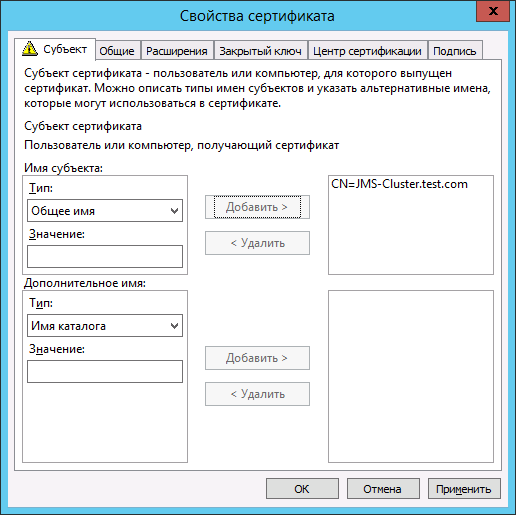 Рис. 66 – Имя субъекта сертификата добавлено в запросПерейдите на вкладку Общие.Окно примет следующий вид.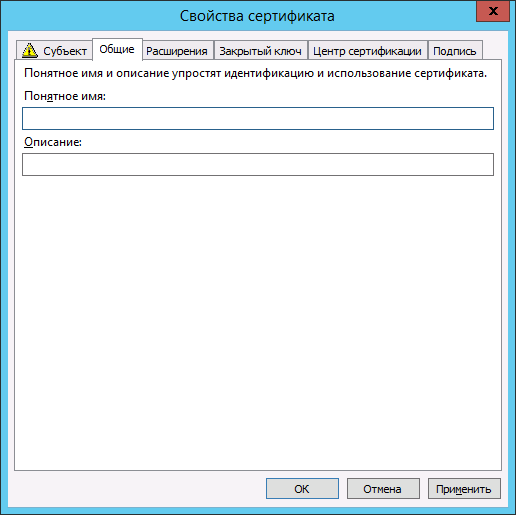 Рис. 67 – Вкладка ОбщиеЗаполните необходимые поля и перейдите на вкладку Закрытый ключ.Окно примет следующий вид.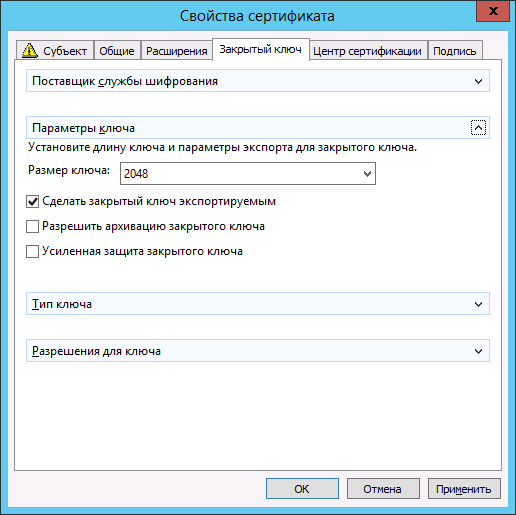 Рис. 68 – Вкладка Закрытый ключУбедитесь в том, что установлен флажок Сделать закрытый ключ экспортируемым.Нажмите OK, чтобы сохранить изменения.В окне регистрации сертификатов нажмите Далее.При успешном выпуске отобразится следующее окно. 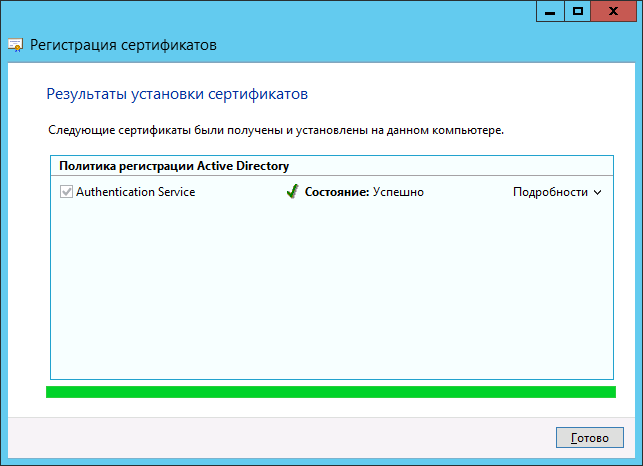 Рис. 69 – Успешный выпуск сертификатаУбедитесь в том, что в качестве субъекта сертификата указано полное доменное имя кластера JMS (например, JMS-Cluster.test.com), как показано рис. 70.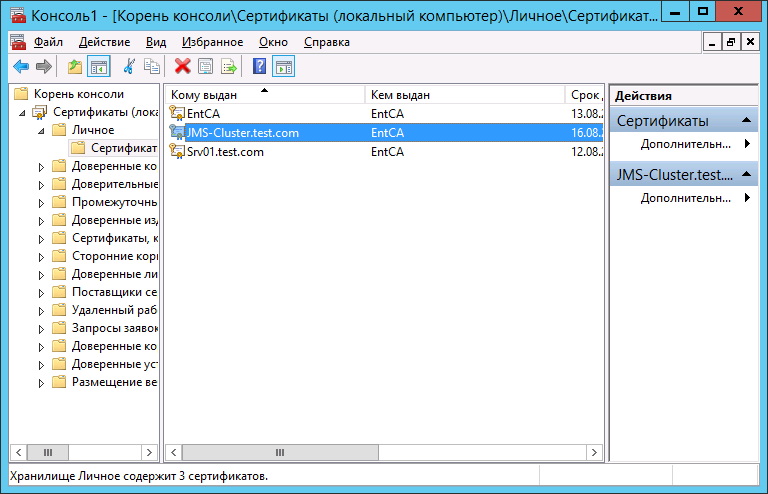 Рис. 70 – Полное доменное имя кластера JMS указано в качестве субъекта сертификата Если вы выпустили сертификат для службы аутентификации JMS и планируете использовать JMS с внедоменными компьютерами, убедитесь в том, что этот сертификат содержит настроенный HTTP-адрес точки распространения списков отзыва – см. рис. 63 на стр. 60. Для работы JMS в кластере экспортируйте выпущенный сертификат вместе с закрытым ключом и импортируйте его в личное хранилище сертификатов компьютера на каждом узле кластера, т.е. на каждом компьютере, где установлен (или будет установлен) компонент JMS Server. 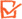 Подготовка сервера Microsoft SQL для создания защищённого соединения базы данных с сервером JMSВыполните действия, представленные в настоящем разделе, если вы хотите настроить соединение сервера JMS и базы данных Microsoft SQL по протоколу SSL. В противном случае пропустите настоящий раздел. Для выполнения настройки необходимо, чтобы на сервере Microsoft SQL был установлен компонент Диспетчер конфигурации SQL Server.На сервере Microsoft SQL установите сертификат в хранилище компьютера (подробнее см. «Сертификаты для работы с JMS» на стр. 36).Запустите Диспетчер конфигурации SQL Server.Отобразится следующее окно. 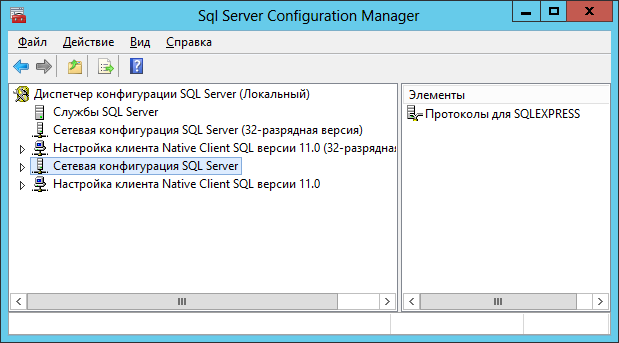 Рис. 71 – Окно Диспетчера конфигурации сервера SQLВ левой части окна выберите пункт Службы SQL Server.Окно примет следующий вид.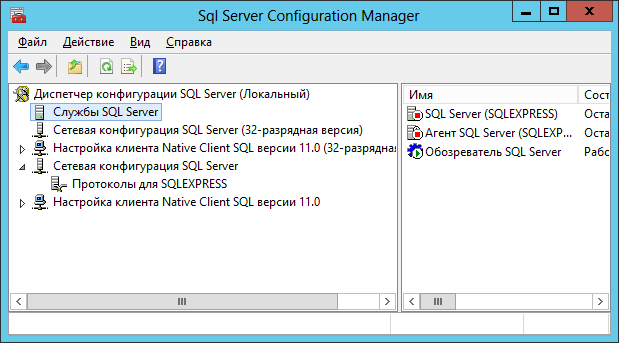 Рис. 72 – Список служб сервера SQLВ правой части окна выберите SQL Server и в верхней панели выберите Действие -> Свойства.Отобразится следующее окно. 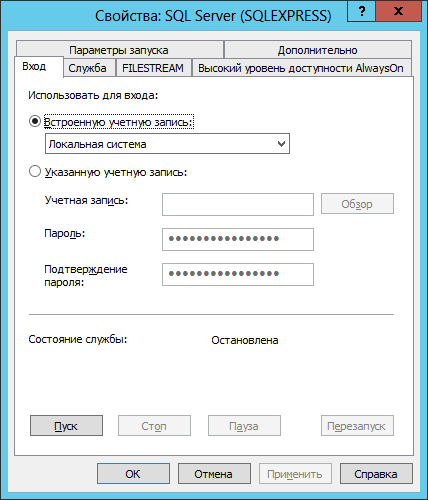 Рис. 73 – Вкладка Вход окна свойств службы SQL ServerВыберите учётную запись, от имени которой будет запускаться служба сервера SQL. В настоящем документе для примера используется служба Локальная система.Нажмите OK, чтобы сохранить изменения.В окне Диспетчера конфигурации сервера SQL разверните узел Сетевая конфигурация SQL Server и выберите пункт, который начинается со слов Протоколы для.В верхней панели выберите Действие -> Свойства.Отобразится следующее окно. 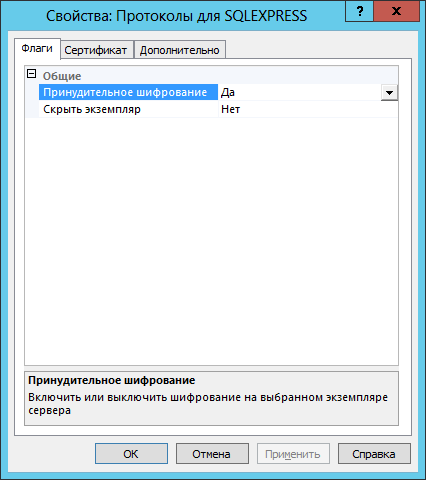 Рис. 74 – Вкладка Флаги свойств протоколов для сервера SQLВ списке Принудительное шифрование выберите Да, после чего перейдите на вкладку Сертификат.Окно примет следующий вид.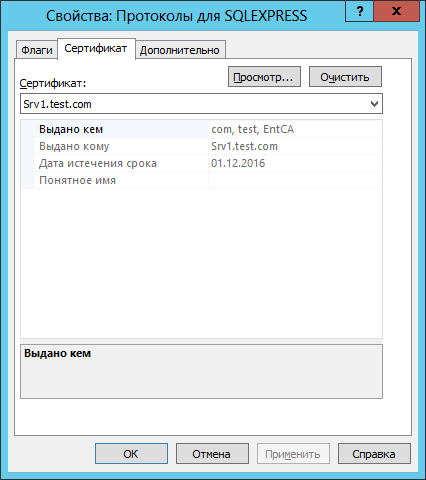 Рис. 75 – Вкладка Сертификат свойств протоколов для сервера SQLВ списке сертификат выберите сертификат для сервера SQL, установленный в хранилище локального компьютера на сервере SQL.Нажмите OK, чтобы сохранить изменения.Подтвердите выбор в окне предупреждающего сообщения (см. рис. 76).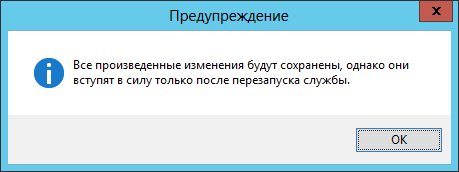 Рис. 76 – Предупреждение о необходимости перезапуска службы SQL-сервераВ левой части окна Диспетчера конфигурации сервера SQL выберите пункт Службы SQL Server.В правой части окна Диспетчера конфигурации сервера SQL перезапустите службу SQL Server, также, убедитесь в том, что служба Обозреватель SQL Server запущена.Регистрация SPN-записи для службы сервера JMSДля работы JMS необходимо, чтобы SPN-запись службы сервера JMS была зарегистрирована в Active Directory. Если учётная запись, от имени которой будет производиться первоначальная настройка конфигурации JMS, обладает достаточными правами (например, входит в группу Администраторы домена), SPN-запись будет зарегистрирована автоматически. В противном случае существует два способа регистрации SPN-записи:предоставление соответствующих прав учётной записи, от имени которой будет производиться первоначальная конфигурация JMS – если предоставить учётной записи соответствующие разрешения, регистрация SPN-записи произойдёт автоматически при первоначальной настройке конфигурации JMS (подробнее см. «Настройка учётной записи» ниже);ручная регистрация SPN-записи – перед первоначальной настройкой конфигурации JMS выполните регистрацию SPN-записи службы сервера JMS вручную (подробнее см. «Ручная регистрация SPN-записи» на стр. 73).Настройка учётной записи, от имени которой будет производиться первоначальная настройкаЕсли учётная запись, от имени которой будет производиться первоначальная настройка JMS, не обладает полномочиями, достаточными для регистрации SPN-записи, вы можете предоставить ей соответствующие полномочия.Откройте окно оснастки Active Directory – пользователи и компьютеры.Окно будет иметь следующий вид.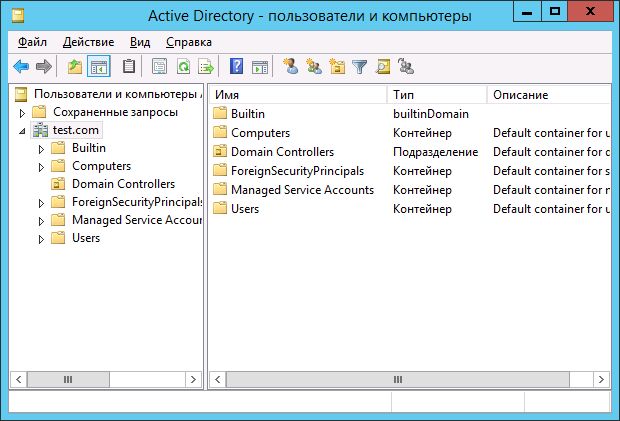 Рис. 77 – Окно оснастки Active Directory – пользователи и компьютерыВ верхней панели выберите Вид -> Дополнительные компоненты (пункт Дополнительные компоненты должен быть отмечен), как показано на рис. 78.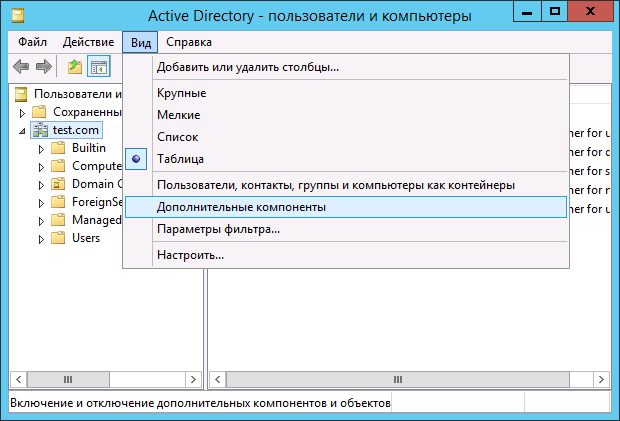 Рис. 78 – Отображение дополнительных компонентовЩёлкните правой кнопкой на имени домена и выберите Свойства.Отобразится следующее окно. 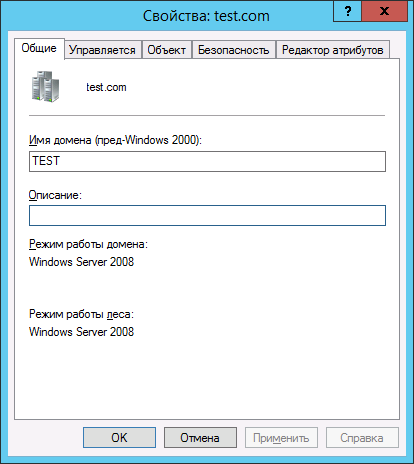 Рис. 79 – Окно свойств доменаПерейдите на вкладку Безопасность.Окно примет следующий вид.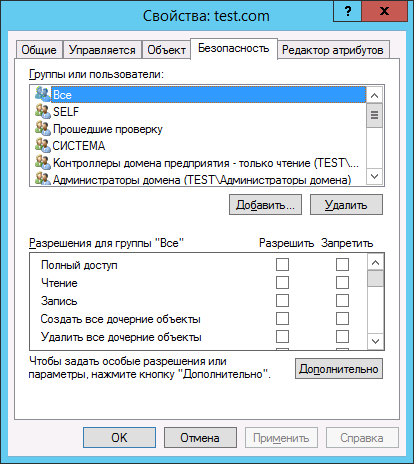 Рис. 80 – Вкладка Безопасность свойств доменаНажмите Дополнительно.Отобразится следующее окно. 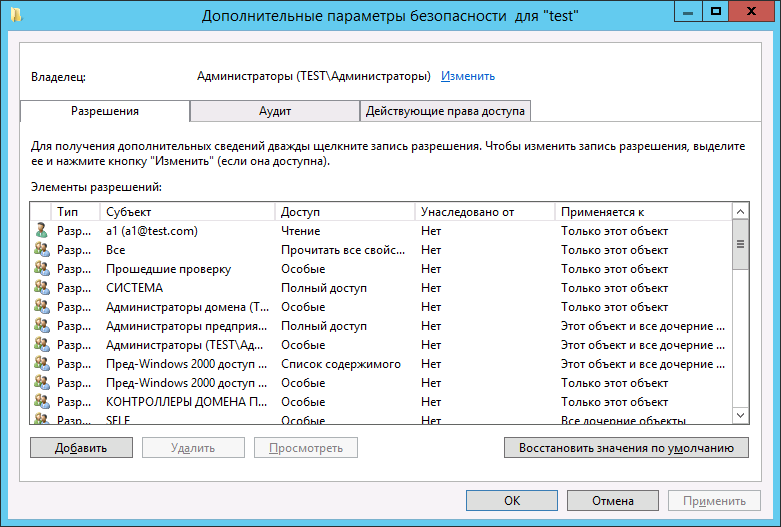 Рис. 81 – Окно дополнительных параметров безопасностиНажмите Добавить.Отобразится следующее окно. 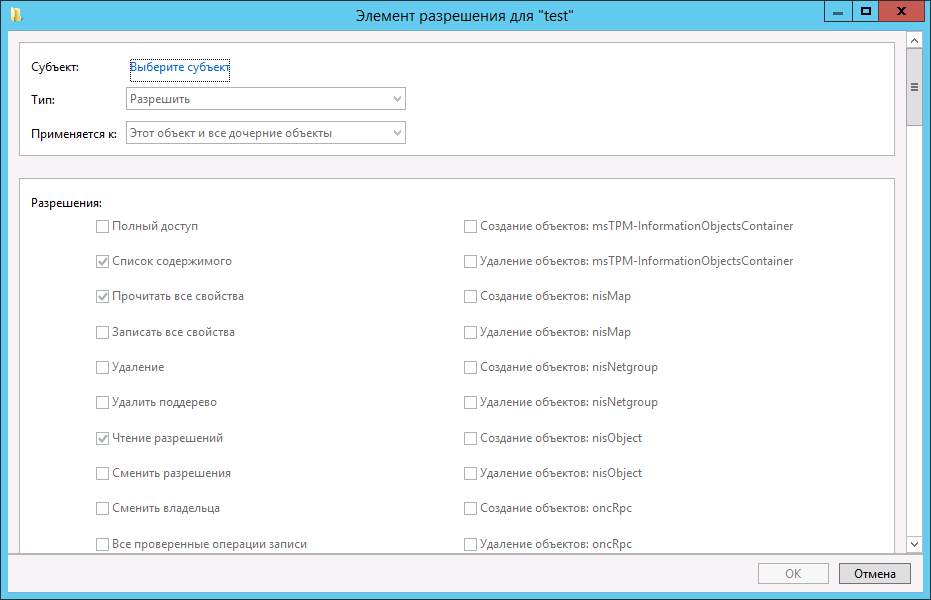 Рис. 82 – Создание нового разрешенияЩёлкните на ссылке Выберите субъект и в отобразившемся окне введите пользователя, от имени которого будет производиться первоначальная настройка конфигурации JMS, после чего нажмите OK.Окно создания нового разрешения будет выглядеть следующим образом.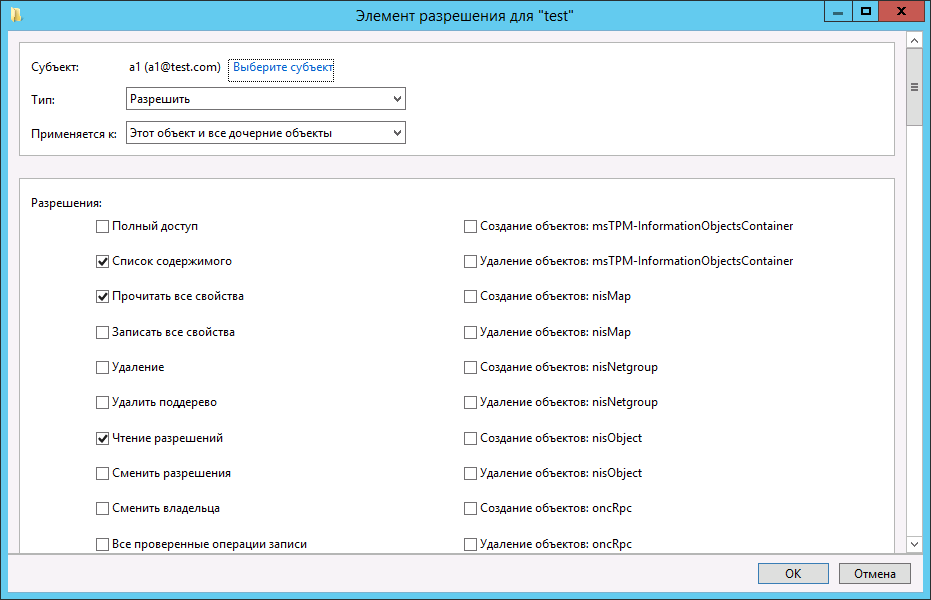 Рис. 83 – Выбор пользователя для создания разрешенияВыполните следующие действия:убедитесь в том, что в списке Тип выбран пункт Разрешить;в списке Применяется к выберите Дочерние объекты: Компьютер.В секции Разрешения ниже установите флажок Удостоверенная запись на узел с именем субъекта-службы, как показано на рис. 84.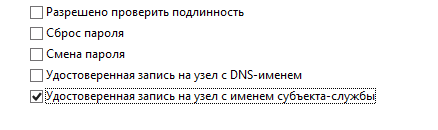 Рис. 84 – Удостоверенная запись на узел с именем субъекта службыПоследовательно нажмите OK, чтобы закрыть окно и сохранить сделанные изменения.Ручная регистрация SPN-записиЧтобы выполнить ручную регистрацию SPN-записи службы сервера JMS, на контроллере домена запустите командную строку от имени администраторы и выполните следующую команду.setspn.exe -a ARDSJMS/<полное имя сервера> <NetBIOS-имя сервера>где<полное имя сервера> – полное различаемое имя сервера JMS, например, srv01.test.com;<NetBIOS-имя сервера> – NetBIOS-имя сервера JMS, например, srv01. Регистр имени сервера, используемый в исполняемой команде, должен совпадать с регистром, отображаемым в Active Directory. Например, если имя сервера в Active Directory – Srv01, то в исполняемой команде также следует указывать Srv01 (а не SRV01 или srv01).Если вы разворачиваете JMS в кластере, выполните эту команду для каждого узла кластера JMS.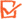 Установка и первоначальная настройкаУстановка компонента JMS ServerЧтобы установить компонент JMS Server, выполните следующие действия.В зависимости от разрядности операционной системы запустите соответствующий файл.32-бит: Aladdin.JMS.Server-x.x.x.xxxx-x86.msi;64-бит: Aladdin.JMS.Server-x.x.x.xxxx-x64.msi.Отобразится следующее окно.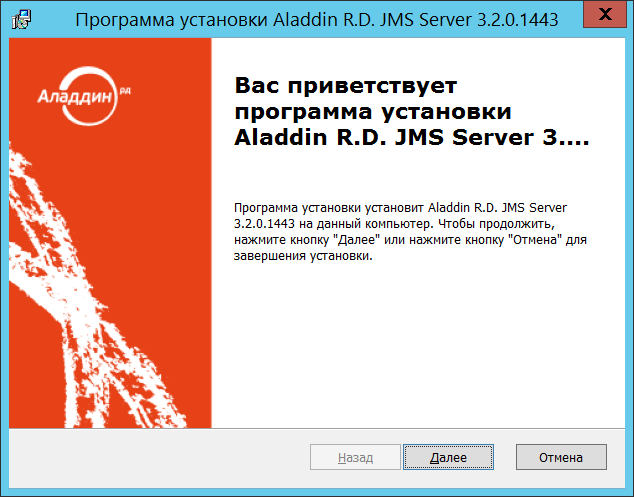 Рис. 85 – Окно приветствия мастера установки компонента JMS ServerНажмите Далее.Отобразится следующее окно. 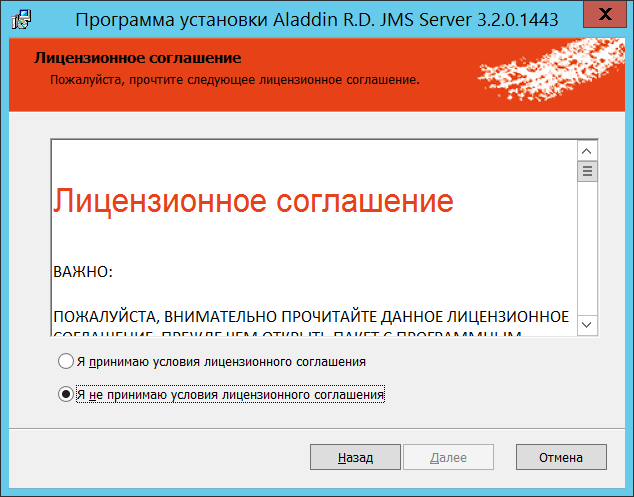 Рис. 86 – Окно лицензионного соглашенияВыберите Я принимаю условия лицензионного соглашения и нажмите Далее. Отобразится следующее окно.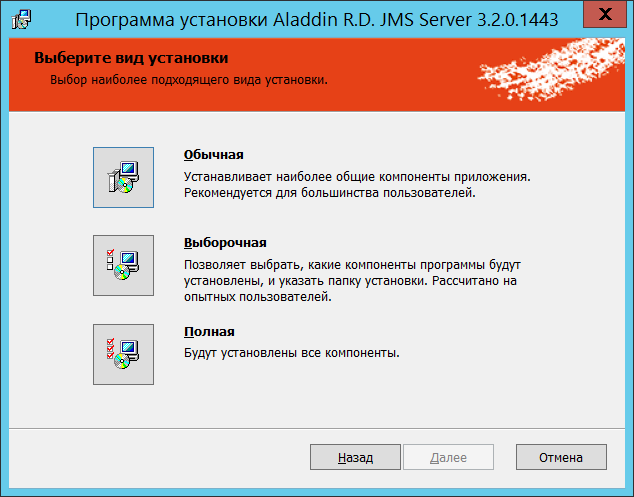 Рис. 87 – Окно выбора варианта установкиЩёлкните на пункте Полная. Чтобы задать путь установки, отличный от пути по умолчанию, выберите вариант Выборочная, внесите необходимые изменения, после чего нажмите Далее.Отобразится следующее окно. 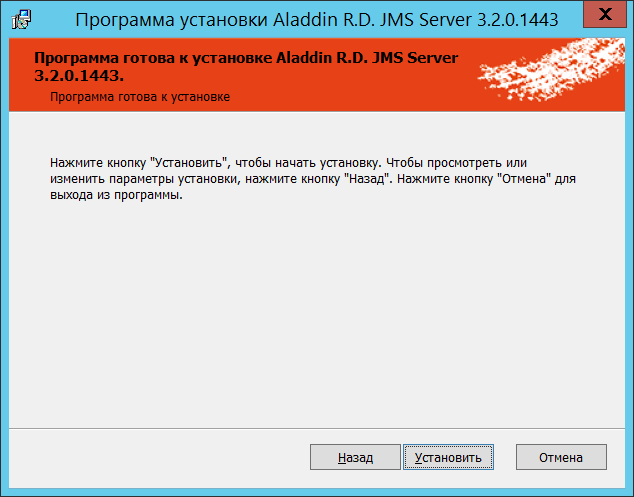 Рис. 88 – Окно готовности к установкеНажмите Установить.По завершении установки отобразится следующее окно. 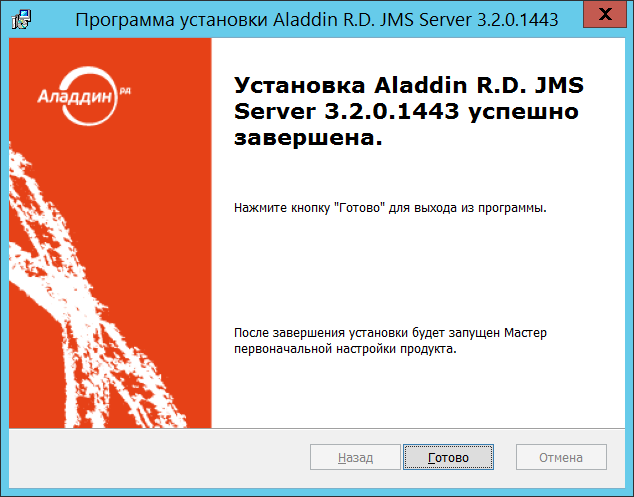 Рис. 89 – Окно завершения установки Нажмите Готово для завершения процедуры.Подготовка служебной учётной записи для запуска сервера JMS Сервер JMS может запускаться от имени системной учётной записи или от имени специально созданной служебной учётной записи. Если вы планируете запускать сервер JMS от имени системной учётной записи, пропустите настоящий подраздел и переходите к подразделу «Первоначальная настройка конфигурации» на стр. 83. В противном случае выполните действия, представленные ниже.Создание пользователяВ оснастке Active Directory – пользователи и компьютеры щёлкните правой кнопкой на нужном пункте (например, на пункте Users (Пользователи)) и выберите Создать -> Пользователь.Отобразится следующее окно. 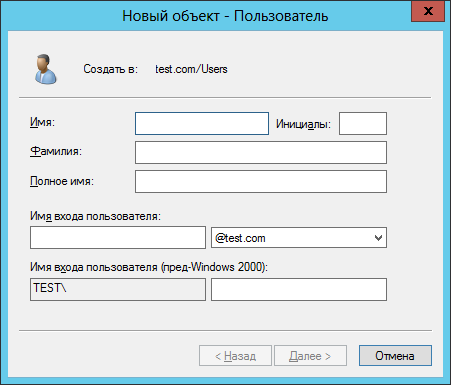 Рис. 90 – Создание нового пользователяВведите необходимые данные и нажмите Далее. В настоящем документе для примера будет использоваться имя учётной запись JMS_Server.Нажмите Далее.Отобразится следующее окно. 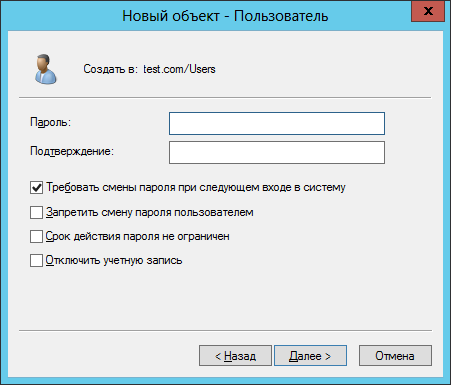 Рис. 91 – Задание пароля пользователяВыполните следующие действия:в полях Пароль и Подтверждение введите соответственно пароль служебной учётной записи и подтверждение;снимите флажок Требовать смены пароля при следующем входу в систему;установите флажок Срок действия пароля не ограничен;нажмите Далее.Отобразится следующее окно. 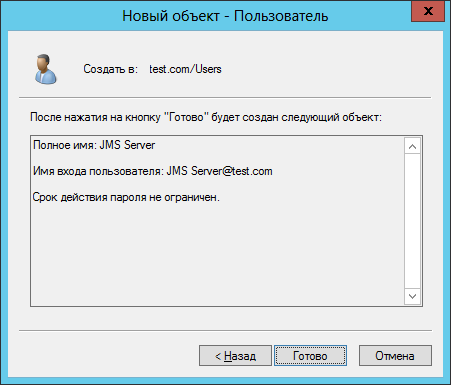 Рис. 92 – Завершение процедуры создания учётной записиНажмите Готово.В оснастке Active Directory – пользователи и компьютеры щёлкните правой кнопкой на имени созданной учётной записи и выберите Свойства.В отобразившемся окне перейдите на вкладку Член групп.Окно примет следующий вид.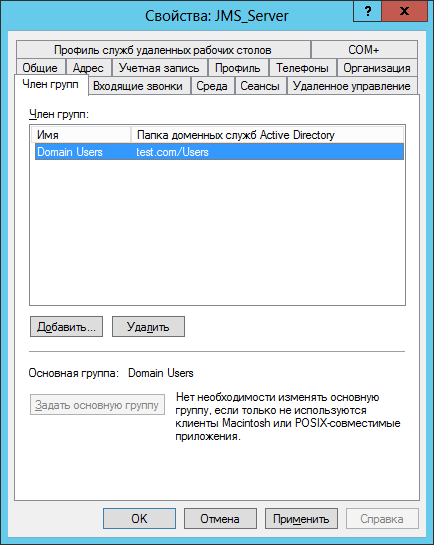 Рис. 93 – Вкладка Член группНажмите Добавить и добавьте пользователя в группу Администраторы.Нажмите OK.Настройка учётной записи для входа в качестве службыВ Панели управления выберите пункт Администрирование.Отобразится следующее окно.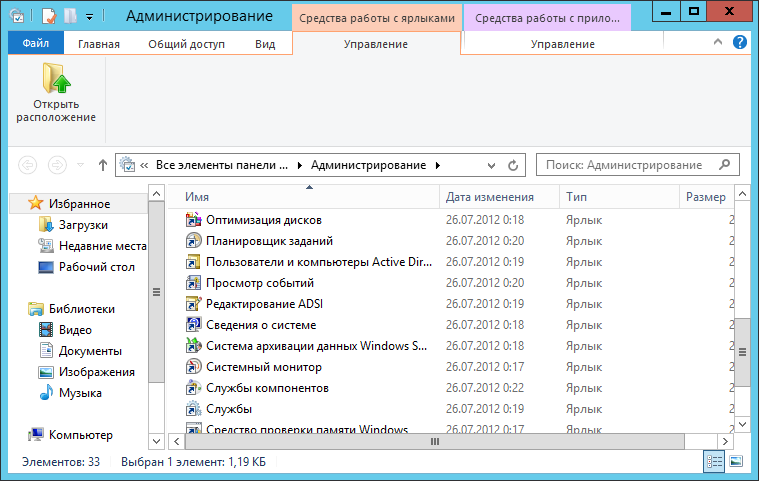 Рис. 94 – Возможности администрированияСделайте двойной щелчок на пункте Локальная политика безопасности.Отобразится следующее окно. 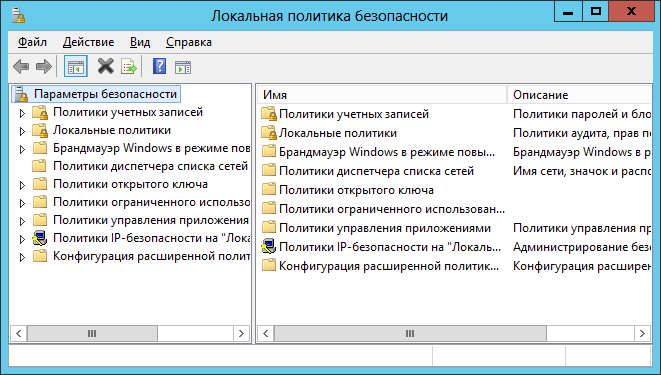 Рис. 95 – Локальная политика безопасностиВ левой части окна выберите Локальные политики -> Назначение прав пользователя.Окно примет следующий вид.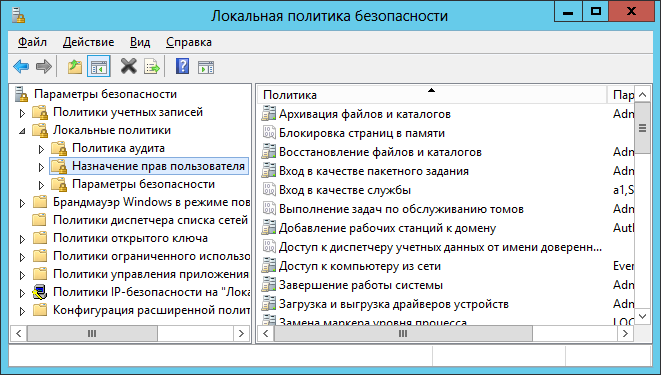 Рис. 96 – Назначение прав пользователяВ правой части окна сделайте двойной щелчок на пункте Вход в качестве службы.Отобразится следующее окно. 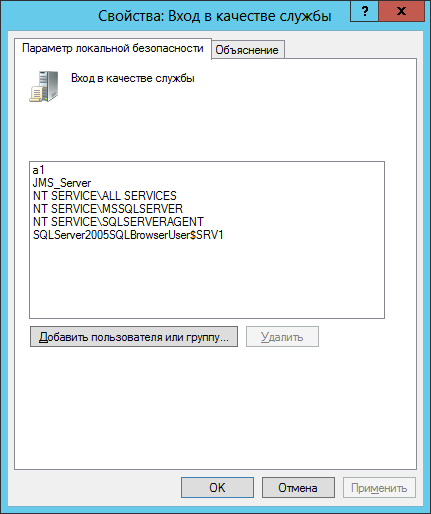 Рис. 97 – Вход в качестве службыНажмите Добавить пользователя или группу и в отобразившемся окне добавьте учётную запись, от имени которой будет запускаться сервер JMS (в настоящем примере это учётная запись JMS_Server).Последовательно нажмите OK, чтобы закрыть окно добавления учётной записи и окно настройки входа в качестве службы.В Панели управления выберите Администрирование -> Службы.Отобразится следующее окно. 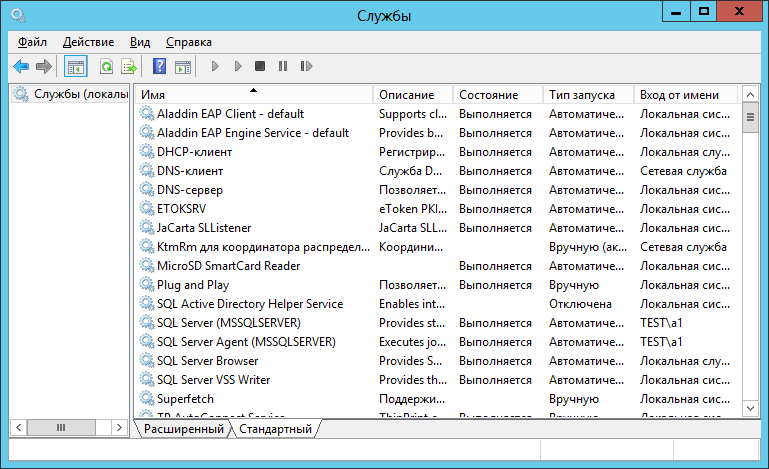 Рис. 98 – Список службЩёлкните правой кнопкой на службе Aladdin EAP Engine Service – default и выберите Свойства.В отобразившемся окне перейдите на вкладку Вход в систему.Окно примет следующий вид.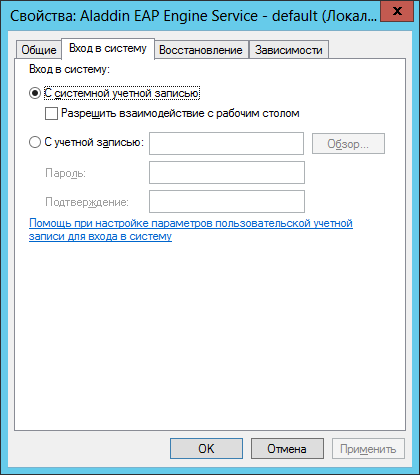 Рис. 99 – Настройка входа в системуВыберите пункт С учётной записью и выполните следующие действия:Воспользуйтесь кнопкой Обзор, чтобы указать имя служебной учётной записи (в настоящем примере это JMS_Server).В полях Пароль и Подтверждение соответственно введите пароль и подтверждение пароля служебной учётной записи. Если в будущем вы поменяете пароль для выбранной учётной записи, то новое значение пароля также необходимо изменить в настоящей настройке.Нажмите OK, чтобы закрыть окно и сохранить изменения.Отобразится следующее окно. 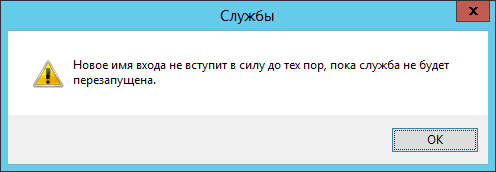 Рис. 100 – Предупреждение о необходимости перезагрузки Перезапускать службу необязательно.Первоначальная настройка конфигурацииПосле установки компонента JMS Server автоматически откроется окно мастера настройки первоначальной конфигурации JMS. Чтобы выполнить настройку базовой конфигурации, см. «Начало процедуры» на стр. 84. Если вы закрыли окно мастера первоначальной настройки конфигурации, см. «Запуск мастера первоначальной настройки конфигурации» ниже.Запуск мастера первоначальной настройки конфигурацииЕсли вы закрыли окно мастера первоначальной настройки конфигурации, вы можете вновь открыть его, выполнив следующую процедуру.Щёлкните правой кнопкой на значке  (Сервер JMS) в области уведомлений и в контекстном меню выберите Открыть.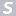 В отобразившемся окне перейдите на вкладку Настройка.Окно примет следующий вид.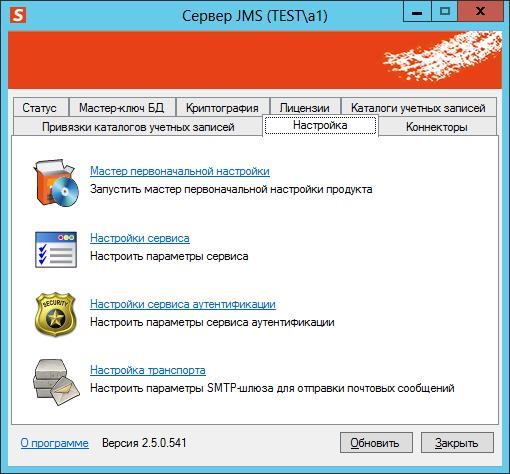 Рис. 101 – Вкладка НастройкаЩёлкните на ссылке Мастер первоначальной настройки – если отобразится окно Перезапуск сервера управления, нажмите Да.Отобразится окно мастера первоначальной настройки (см. «Начало процедуры»). Начало процедуры и выбор конфигурацииОкно приветствия мастера первоначальной настройки конфигурации выглядит следующим образом.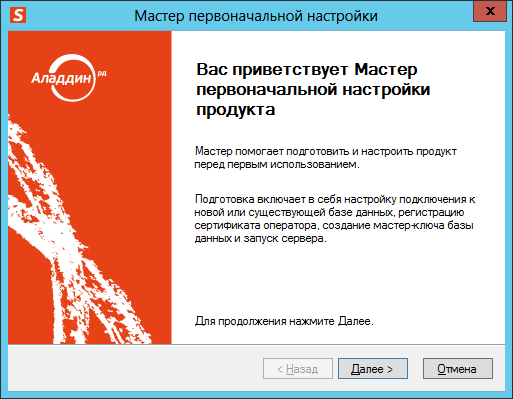 Рис. 102 – Окно приветствия мастера первоначальной настройки JMSНажмите Далее.Отобразится следующее окно. 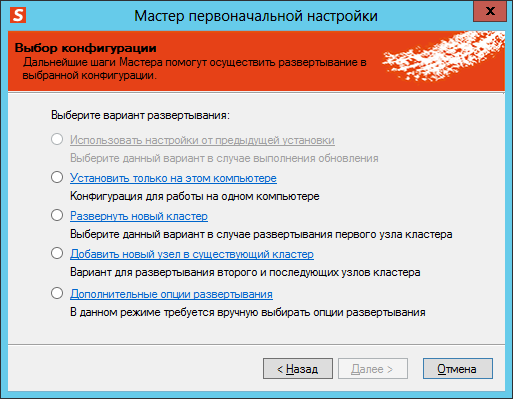 Рис. 103 – Окно выбора конфигурации Выберите пункт нужную конфигурацию и нажмите Далее.В настоящем документа рассматриваются три вариант конфигурации, как то: Установить только на этом компьютере, Развернуть новый кластер, Добавить новый узел в существующий кластер.В зависимости от выбранной конфигурации процесс первоначальной настройки будет состоять из следующих этапов (см. табл. 6).Табл. 6 – Этапы настройки первоначальной конфигурации Настройка каталога учётных записейОтобразится следующее окно. 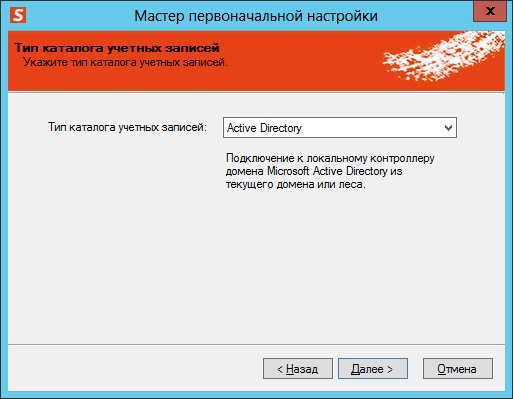 Рис. 104 – Окно выбора каталога учётных записейВыберите из списка тип каталога учётных записей. Список состоит из четырёх пунктов:Active Directory;Remote Active Directory (Удалённые службы Active Directory);УЦ КриптоПро 1.5;УЦ КриптоПро 2.0. При первоначальной настройке конфигурации УЦ КриптоПро 2.0 не может использоваться в качестве каталога учётных записей – сначала в качестве каталога учётных записей необходимо настроить Active Directory или Remote Active Directory (Удалённые службы Active Directory). В настоящем документе описывается пример настройки с использованием каталога Active Directory.Оставьте в списке выбранным пункт Active Directory и нажмите Далее.Отобразится следующее окно. 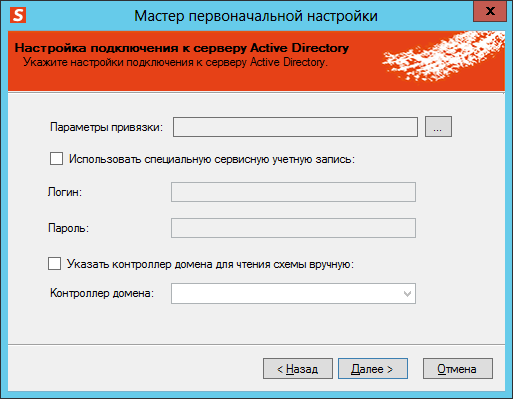 Рис. 105 – Окно настройки подключения к серверу Active Directory.Щёлкните на кнопке  (Обзор).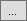 Отобразится следующее окно. 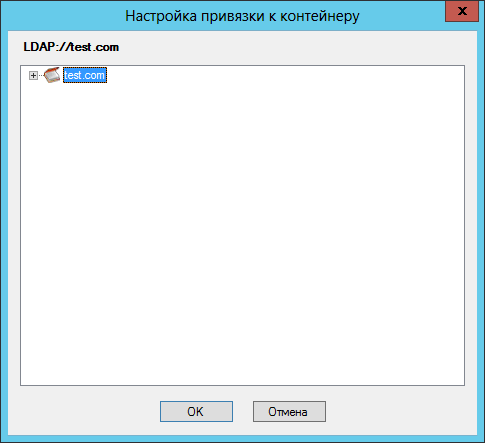 Рис. 106 – Окно выбора доменаВыберите домен или организационную единицу и нажмите OK.Окно настройки подключения к серверу Active Directory будет выглядеть следующим образом. 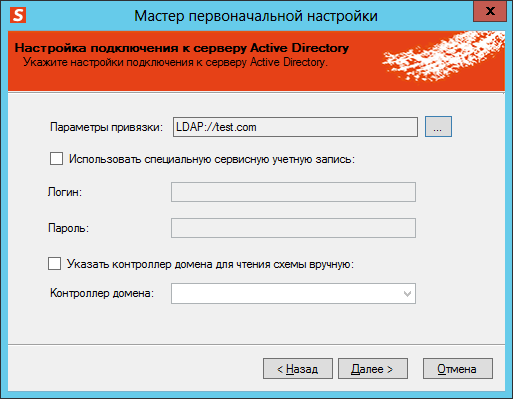 Рис. 107 – Окно настройки подключения к серверу Active DirectoryВыполните необходимые настройки, руководствуясь табл. 7.Табл. 7 – Настройка подключения к Active Directory Нажмите Далее.Отобразится следующее окно. 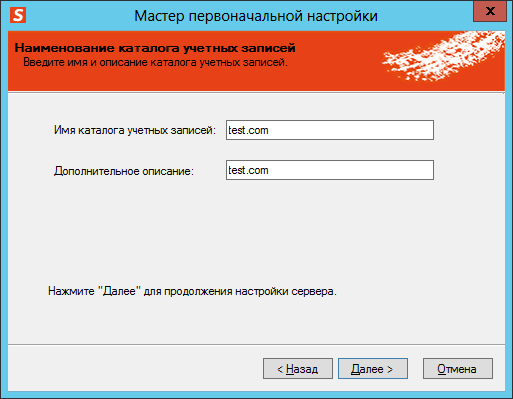 Рис. 108 – Окно ввода имени каталога учётных записейПри необходимости введите дополнительное описание в соответствующее поле и нажмите Далее.Отобразится следующее окно. 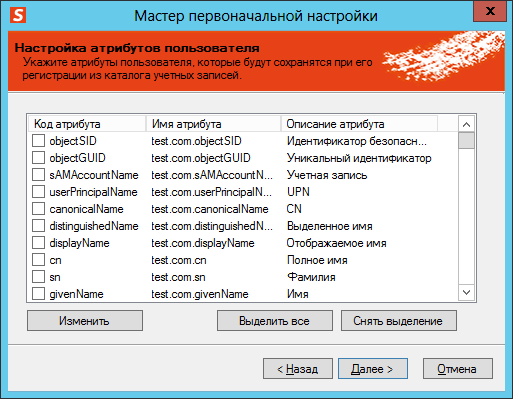 Рис. 109 – Атрибуты пользователейОтметьте атрибуты пользователей, которые будут сохраняться в базе данных JMS при регистрации, после чего нажмите Далее.Выбор лицензииОтобразится следующее окно. 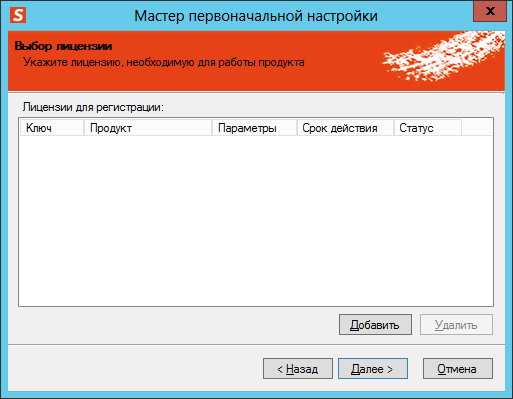 Рис. 110 – Окно добавления лицензииВоспользовавшись кнопкой Добавить, укажите путь к лицензии или лицензиям, предоставленным компанией «ЗАО Аладдин Р. Д.».После добавления лицензий окно будет выглядеть следующим образом.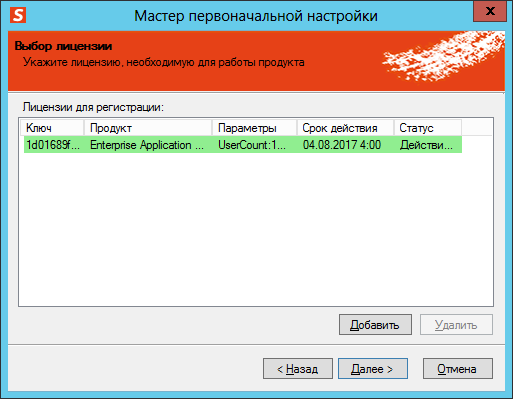 Рис. 111 – Список добавленных лицензийНажмите Далее.Создание мастер-ключа БДОтобразится следующее окно. 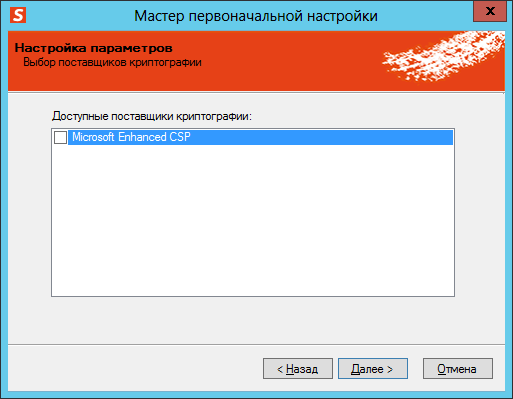 Рис. 112 – Выбор поставщика криптографии В настоящей процедуре приведён пример настройки поставщика криптографии Microsoft Enhanced CSP. Если вы настраиваете другой поставщик криптографии, см. «Подключение поставщика криптографии» на стр. 161.Установите флажок напротив поставщика криптографии, который будет использоваться в работе JMS, и нажмите Далее.Отобразится следующее окно. 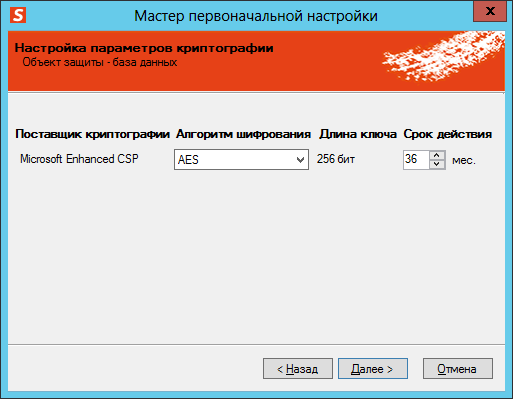 Рис. 113 – Окно настройки параметров криптографииЕсли требуется, внесите необходимые изменения и нажмите Далее.Отобразится следующее окно. 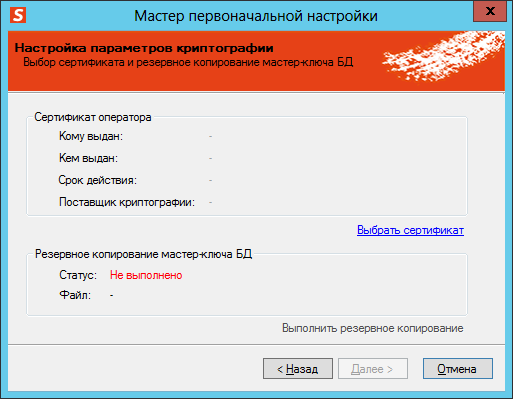 Рис. 114 – Окно выбора сертификата оператора JMSПодсоедините подготовленный электронный ключ оператора JMS (см. «Запись сертификата в память электронного ключа» на стр. 48) к компьютеру, после чего щёлкните на ссылке Выбрать сертификат.Отобразится следующее окно. 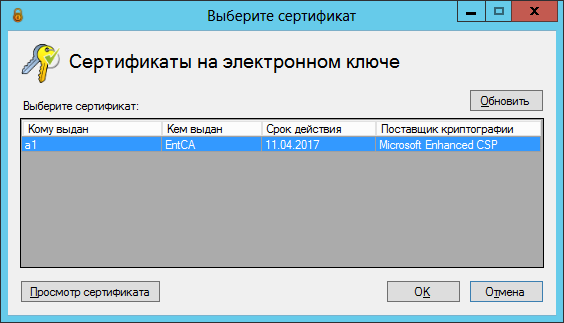 Рис. 115 – Окно выбора сертификатаВыберите нужный сертификат и нажмите OK.Окно выбора сертификата оператора будет выглядеть следующим образом.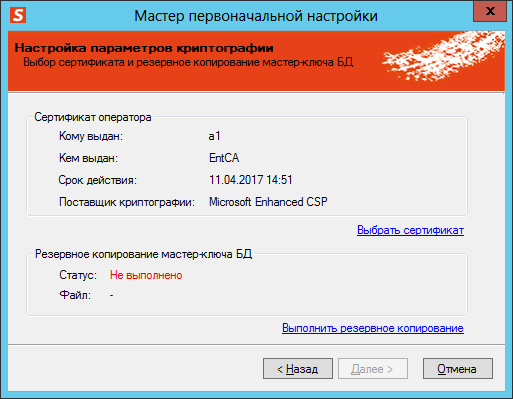 Рис. 116 – Сертификат оператора успешно выбран Щёлкните на ссылке Выполнить резервное копирование и выполните процедуру, приведённую в пункте «Резервное копирование мастер-ключа БД» на стр. 148. В поле Статус секции Резервное копирование мастер-ключа БД будет значиться Выполнено (см. рис. 117). 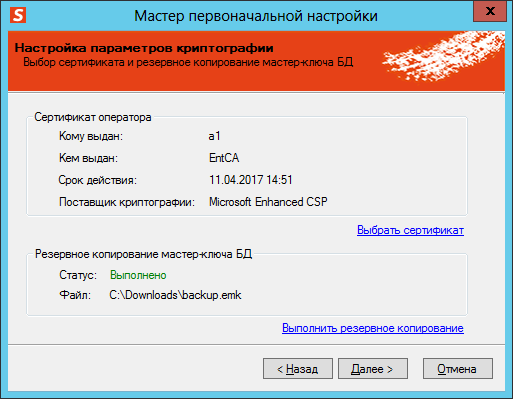 Рис. 117 – В поле Статус отображается значение ВыполненоНажмите Далее.Настройка сервиса (службы) аутентификации JMSОтобразится следующее окно. 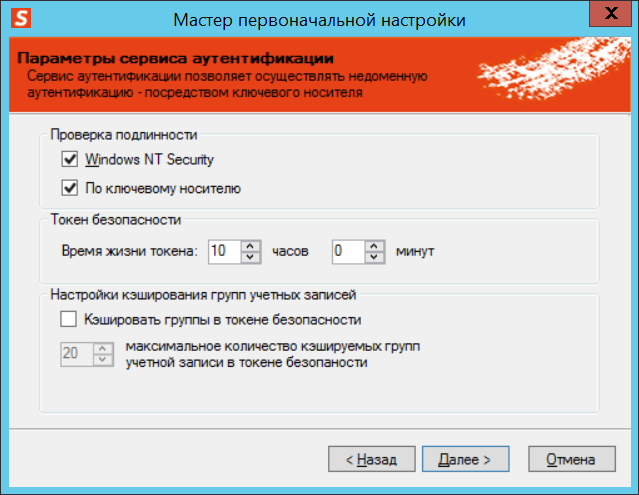 Рис. 118 – Настройка службы аутентификации JMSВыполните настройку, руководствуясь табл. 8. Служба аутентификации JMS позволяет пользователю аутентифицироваться на сервере JMS посредством клиента JMS. Таким образом, прошедший аутентификацию пользователь может выполнять операции с электронными ключами.Табл. 8 – Настройка службы аутентификации JMSНажмите Далее.Отобразится следующее окно. 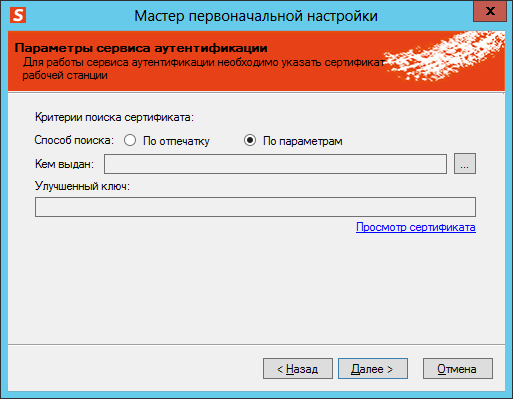 Рис. 119 – Критерии поиска сертификатаВыберите сертификат службы аутентификации JMS, после чего нажмите Далее. Если вы создаёте кластер, в настройке Способ поиска необходимо выбрать пункт По отпечатку.При необходимости вы впоследствии сможете изменить эти настройки в окне управления сервером JMS (см. «Настройки сервиса (службы) аутентификации JMS» на стр. 174).Настройка служебной учётной записиОтобразится следующее окно. 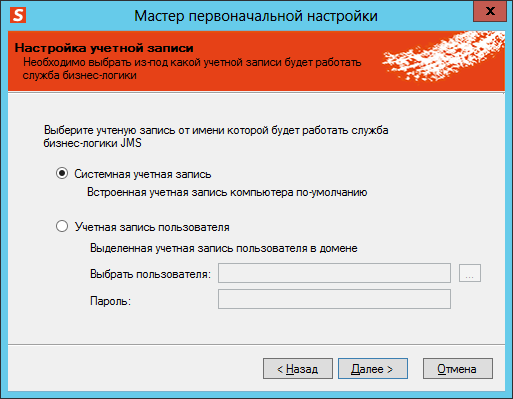 Рис. 120 – Настройка служебной учётной записиВыберите тип учётной записи, от имени которой будет запускаться сервер JMS и выполните необходимые действия, руководствуясь табл. 9.Табл. 9 – Выбор учётной записи для запуска сервера JMSНастройка подключения к базе данныхОтобразится следующее окно. 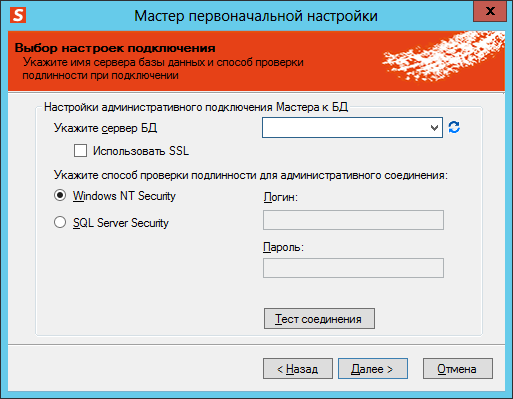 Рис. 121 – Окно настройки подключения к базе данныхВыполните необходимые настройки, руководствуясь табл. 10.Табл. 10 – Настройки подключения к базе данных В настоящем документе для примера настройки подключения к серверу базы данных используется проверка подлинности Windows.Чтобы проверить корректность настроек, нажмите Тест соединения.Если соединение настроено верно, отобразится следующее сообщение. 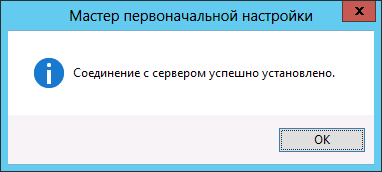 Рис. 122 – Сообщение об успешной установке соединения с серверомНажмите OK и в окне мастера первоначальной настройки конфигурации нажмите Далее.Отобразится следующее окно. 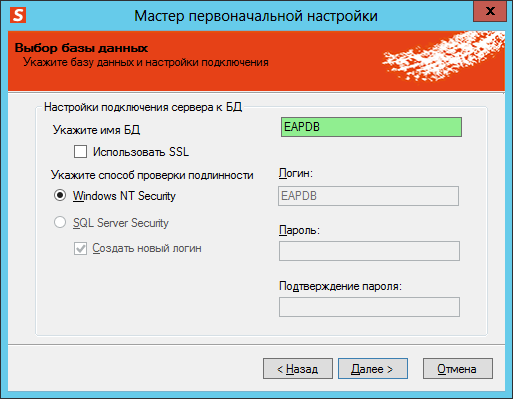 Рис. 123 – Окно создания или выбора базы данныхВ зависимости от настраиваемой конфигурации выполните следующие действия:единственный сервер JMS или создание кластера – в поле Укажите имя БД укажите имя новой базы данных, которая будет создана в процессе первоначальной настройки конфигурации;добавление нового узла к существующему кластеру – в поле Укажите имя БД выберите имя существующей базы данных, которая является общей для всего кластера.Выполните необходимые настройки и нажмите Далее. При выборе пункта Windows NT Security (проверка подлинности Windows) и настройке подключения серверной службы к удалённой БД - в создаваемой базе данных будет создано специализированное имя входа, позволяющее обращаться к БД от имени доменной учётной записи рабочей станции сервера JMS (Local System). Если предполагается запуск серверной службы под доменной учётной записью (т.е. не Local System), то необходимо вручную выдать необходимые права на создаваемую базу данных. Опционально можно настроить шифрование соединения между серверов и базой данных – указав «Использовать SSL».Отобразится следующее окно. 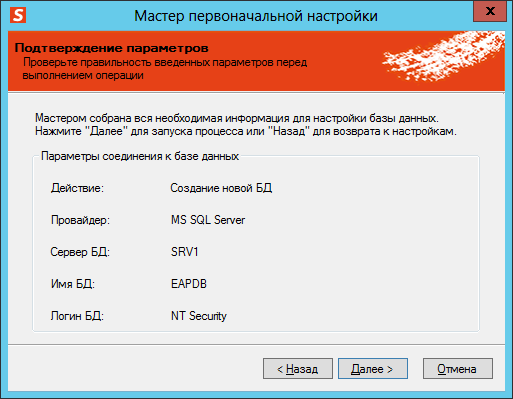 Рис. 124 – Окно подтверждения параметров подключения к базе данныхНажмите Далее.Создание базы данныхОтобразится следующее окно. 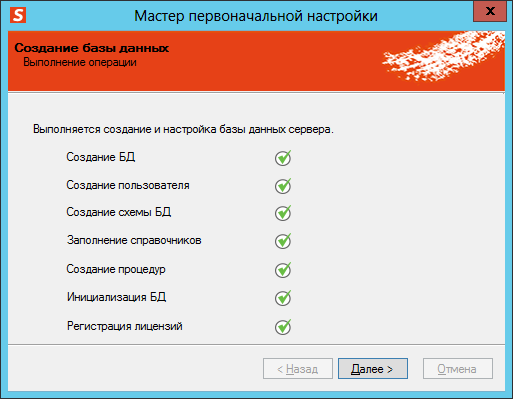 Рис. 125 – Окно результатов создания и настройки базы данныхНажмите Далее.Создание имени входа на сервере базы данных для служебной учётной записи сервера JMSВ зависимости от типа выбранной служебной учётной записи в пункте «Настройка служебной учётной записи» на стр. 96 выполните следующие действия:Системная учётная запись, переходите к пункту «Обновление базы данных» на стр. 105;Учётная запись пользователя - выполните действия, представленные в настоящем пункте. В последнем случае не закрывайте окно мастера первоначальной настройки конфигурации JMS.Если сервер JMS будет запускаться от имени подготовленной служебной учётной записи пользователя, то этой учётной записи необходимо назначить разрешения для доступа к базе данных JMS. Процедура назначения таких разрешений различается в зависимости от того, установлена ли на сервере Среда SQL Server Management Studio из состава MS SQL Server:см. «Среда SQL Server Management Studio установлена» на стр. 100;см. «Среда SQL Server Management Studio не установлена» на стр. 103. В настоящем документе в качестве сервера базы данных для примера будет использоваться версия MS SQL Server 2012.Среда SQL Server Management Studio установленаВ меню Пуск выберите Microsoft SQL Server 2012 -> Среда SQL Server Management Studio.Отобразится следующее окно. 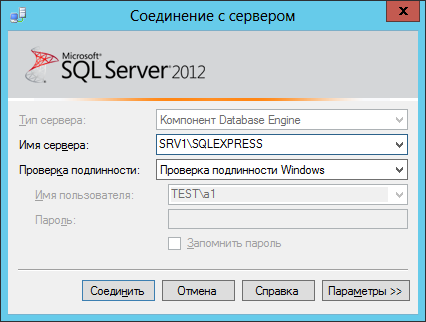 Рис. 126 – Окно настроек соединения с сервером базы данныхВведите необходимые данные для соединения с севером базы данных и нажмите Соединить.Отобразится следующее окно. 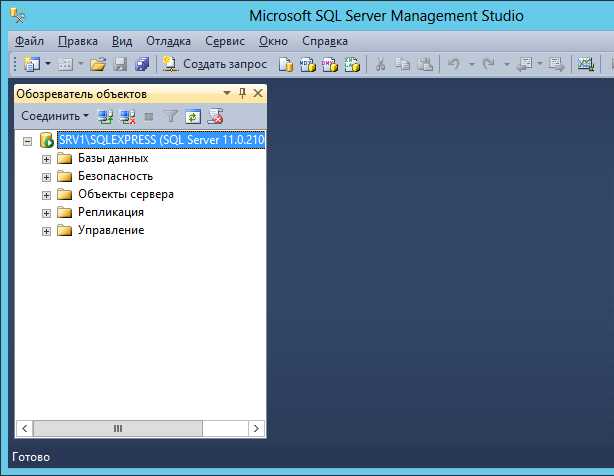 Рис. 127 – Microsoft SQL Server Management StudioВ панели Обозреватель объектов разверните пункт Безопасность, щёлкните правой кнопкой на пункте Имена входа и выберите Создать имя входа, как показано на изображении ниже.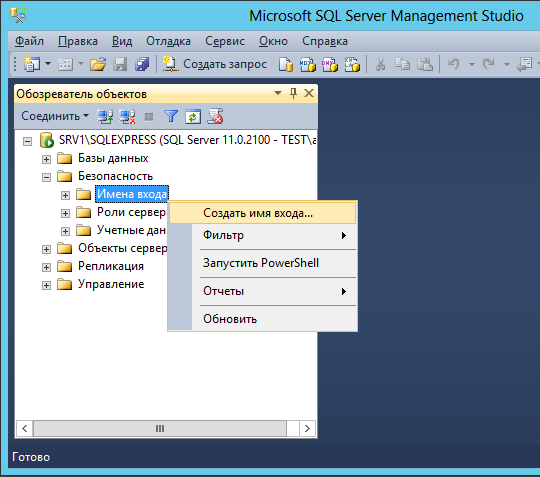 Рис. 128 – Создание нового имени входаВ отобразившемся окне в левой панели выберите пункт Общие.Окно примет следующий вид.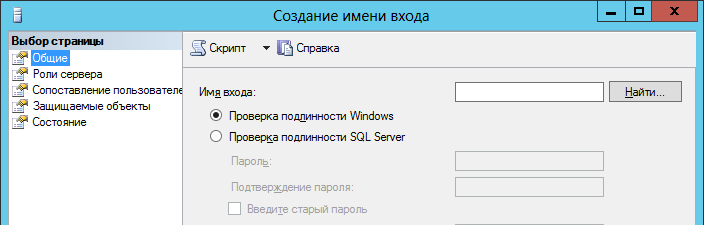 Рис. 129 – Общие параметры создаваемого имени входа.Воспользуйтесь кнопкой Найти напротив поля Имя входа, чтобы выбрать служебную учётную запись, от имени которой будет запускаться сервер JMS (в настоящем документе для примера используется учётная запись JMS_Server).В левой панели выберите пункт Роли сервера и убедитесь в том, что в списке Роли сервера отмечен пункт public, как показано на изображении ниже.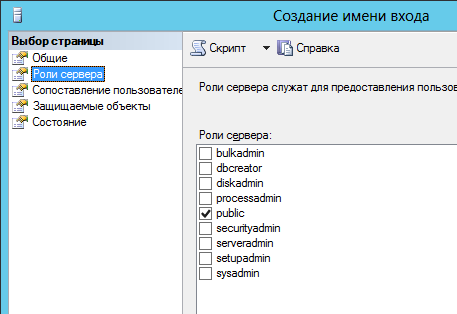 Рис. 130 – Роли сервераВ левой панели выберите пункт Сопоставление пользователей.Отобразится следующее окно. 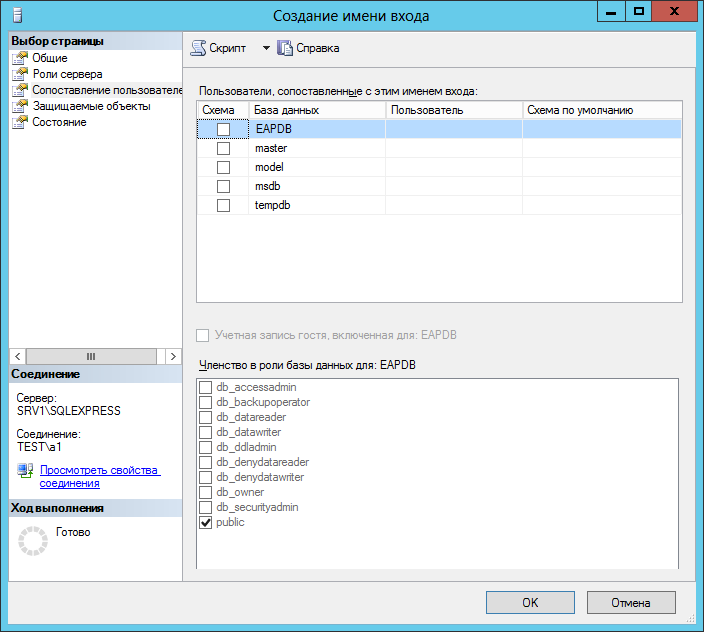 Рис. 131 – Сопоставление пользователейВыполните следующие действия:В секции Пользователи, сопоставленные с этим именем входа отметьте имя базы банных JMS (по умолчанию – это имя EAPDB, подробнее см. рис. 123 на стр. 98).В секции Членство в роли базы данных для отметьте пункт db_owner и оставьте отмеченным пункт public.Нажмите OK, чтобы сохранить изменения.Переходите к пункту к пункту «Обновление базы данных» на стр. 105.Среда SQL Server Management Studio не установленаЕсли среда Среда SQL Server Management Studio не установлена на сервере, необходимо создать сценарий и выполнить его с помощью утилиты командной строки sqlcmd, входящей в состав MS SQL Server.  Подробные сведения о работе с этой утилитой представлены на сайте Microsoft: https://msdn.microsoft.com/ru-ru/library/ms162773%28v=sql.120%29.aspx.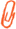 Чтобы назначить служебной учётной записи сервера JMS необходимые разрешения, выполните следующие действия.С помощью текстового редактора (например, с помощью программы Блокнот) создайте файл и заполните его следующим содержимым.USE [master]GOCREATE LOGIN [TEST\JMS_Server] FROM WINDOWS WITH DEFAULT_DATABASE=[master]GOUSE [EAPDB]GOCREATE USER [TEST\JMS_Server] FOR LOGIN [TEST\JMS_Server]GOUSE [EAPDB]GOALTER ROLE [db_owner] ADD MEMBER [TEST\JMS_Server]GOЗдесь:TEST\JMS_Server – имя служебной учётной записи, от имени которой будет запускаться сервер JMS в формате ДОМЕН\Пользователь (подробнее см. «Подготовка служебной учётной записи для запуска сервера JMS» на стр. 76).EAPDB – имя базы данных JMS (см. рис. 123 на стр. 98).Сохраните файл с расширением sql, например, script.sql.Из командной строки выполните команду следующего вида:sqlcmd -S <Имя сервера>\<Имя экземпляра> -i <путь к файлу сценария>например:sqlcmd -S SRV1\SQLEXPRESS -i C:\script.sqlОбновление базы данныхЕсли на этапе подключения к существующей БД будет обнаружено, что её версия ниже минимально поддерживаемой сервером, отобразится окно обновления базы данных. В противном случае переходите к пункту «Запуск серверной службы» на стр. 106.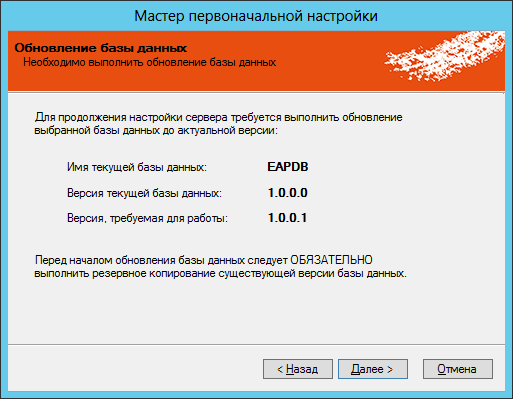 Рис. 132 – Начало процедуры обновления базы данныхНажмите Далее. Перед началом обновления базы данных настоятельно рекомендуется выполнить резервное копирование существующей версии базы данных. Также, по возможности, следует завершить все ранее начатые операции, связанные с обращением к мастер-ключу БД.Отобразится следующее окно. 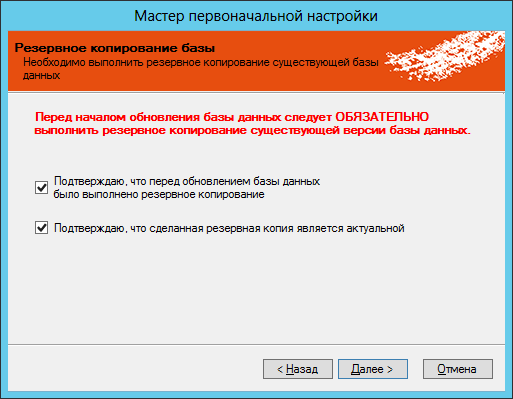 Рис. 133 – Начало процедуры обновления базы данныхУстановите флажки подтверждения, после чего нажмите Далее. Дождитесь завершения операции обновления базы данных. В зависимости от объёма данных этот процесс может занять несколько минут.По завершении обновления отобразится следующее окно.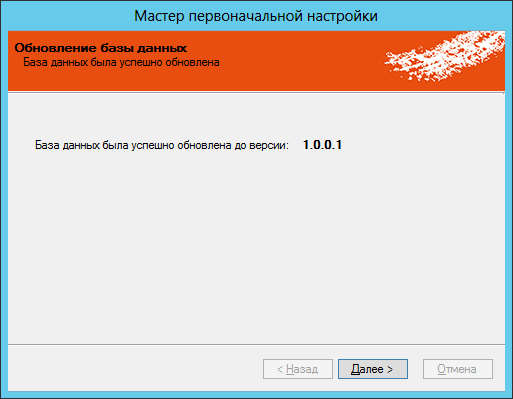 Рис. 134 – Завершение процедуры обновления базы данныхНажмите Далее.Запуск серверной службыОтобразится следующее окно. 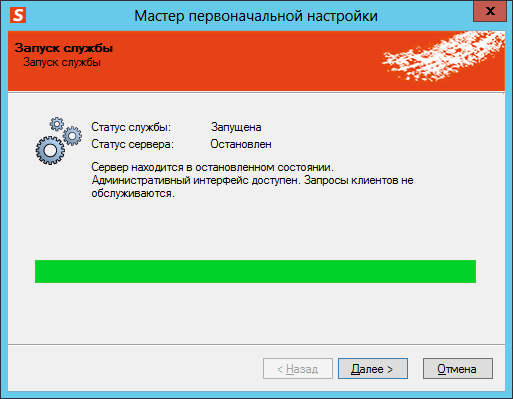 Рис. 135 – Окно запуска службы JMSНажмите Далее.Настройка расширений JMSОтобразится следующее окно. 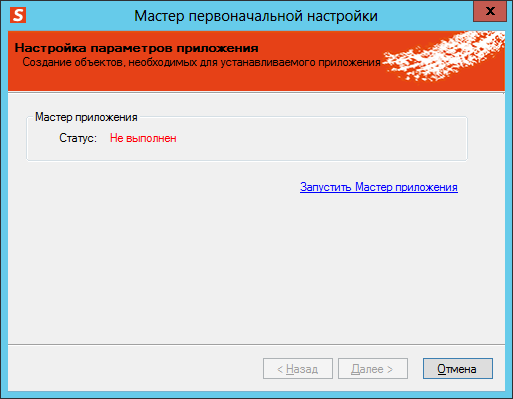 Рис. 136 – Окно статуса мастера приложенияЩёлкните на ссылке Запустить Мастер приложения.Отобразится следующее окно.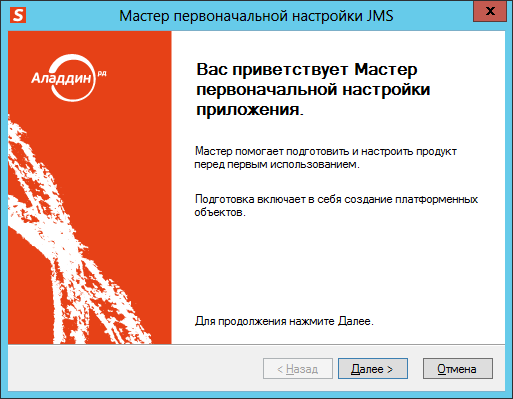 Рис. 137 – Окно приветствия мастера первоначальной настройки приложенияНажмите Далее.Отобразится следующее окно. 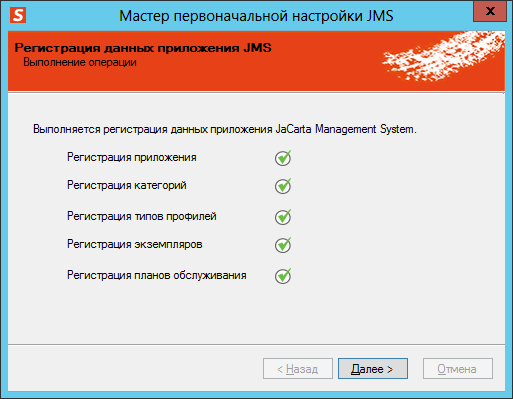 Рис. 138 – Окно регистрации данных серверного приложения JMSНажмите Далее.Отобразится следующее окно. 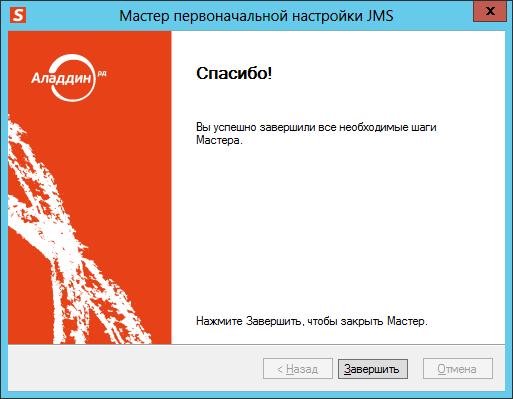 Рис. 139 – Окно завершения работы мастера первоначальной настройки серверного приложения JMSНажмите Завершить, чтобы вернуться в окно мастера первоначальной настройки конфигурации.Окно мастера первоначальной настройки конфигурации будет выглядеть следующим образом.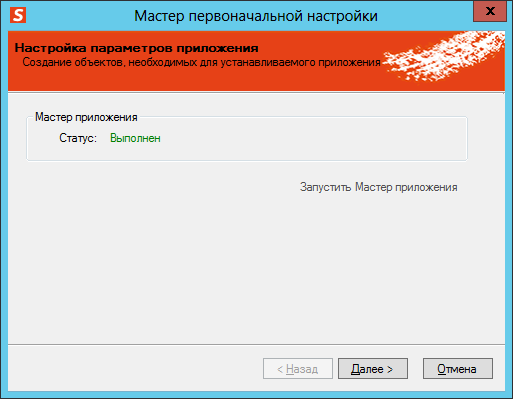 Рис. 140 – Поле Статус имеет значение ВыполненНажмите Далее.Запуск сервера JMSОтобразится следующее окно. 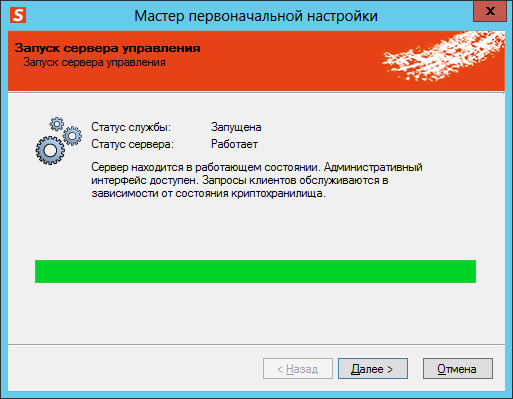 Рис. 141 – Окно запуска сервера управленияНажмите Далее.Монтирование криптохранилищаОтобразится следующее окно. 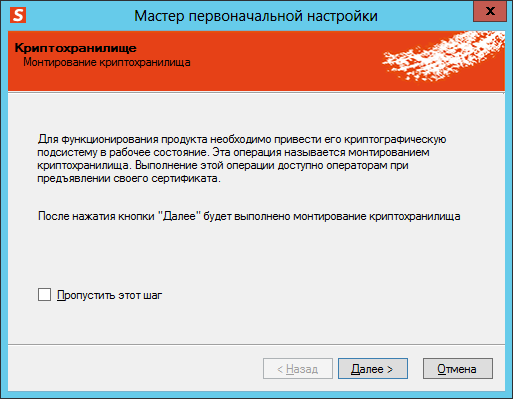 Рис. 142 – Окно монтирования криптохранилищаЕсли вы хотите смонтировать криптохранилище позже, установите флажок Пропустить этот шаг, после чего нажмите Далее, в противном случае – просто нажмите Далее.Завершение настройки первоначальной конфигурацииОтобразится следующее окно. 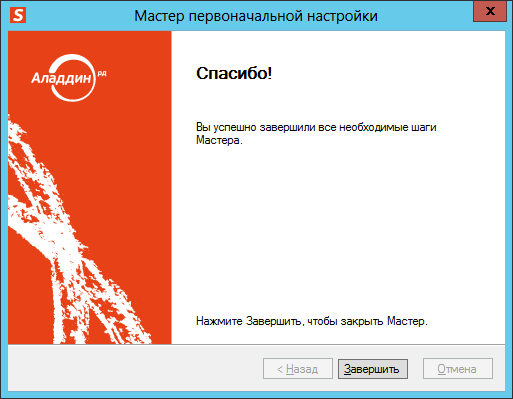 Рис. 143 – Окно завершения работы мастера первоначальной настройки конфигурации JMSНажмите Завершить для окончания процедуры.После первоначальной настройки конфигурации значок сервера JMS в области уведомлений будет выглядеть следующим образом:  (Сервер JMS).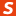 Централизованная настройка подключения к серверу JMSСуществует возможность выполнить централизованную настройку подключения к серверу JMS посредством создания соответствующих записей на DNS-сервере. Эту настройку можно пропустить, однако в этом случае адрес сервера JMS придётся указывать вручную в файлах конфигурации JMS Admin и в реестре компьютера, на котором установлен JMS Client, после установки.Чтобы настроить подключение к серверу JMS, выполните следующие действия. Процедуру необходимо выполнить для консоли управления JMS, клиента JMS и службы аутентификации JMS отдельно. На сервере DNS откройте окно оснастки Диспетчер DNS. Для этого из окна командной строки выполните команду dnsmgmt.msc.Отобразится следующее окно. 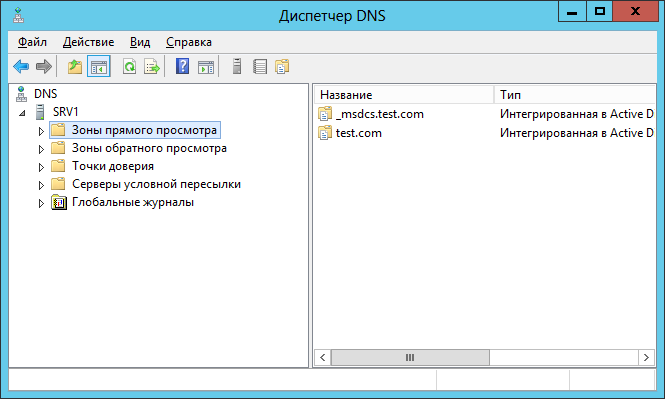 Рис. 144 – Окно Диспетчер DNS Настройка подключения к серверу JMS представлена на примере Microsoft Windows Server 2012.Разверните узел Зоны прямого просмотра и выберите Имя домена -> _tcp (см. рис. 145).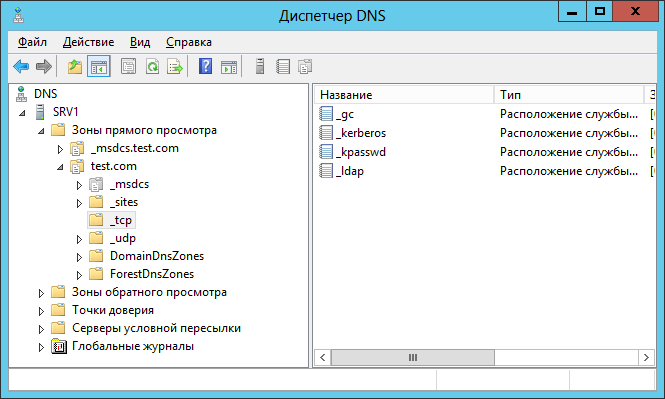 Рис. 145 – Выбор протоколаВ верхней панели выберите Действие -> Другие новые записи (см. рис. 146).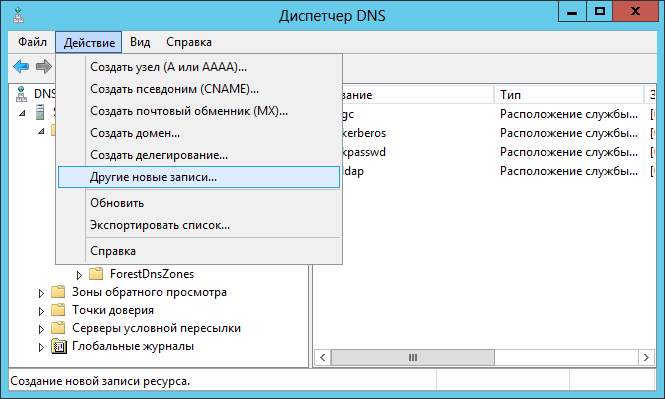 Рис. 146 – Создание новой записиОтобразится следующее окно. 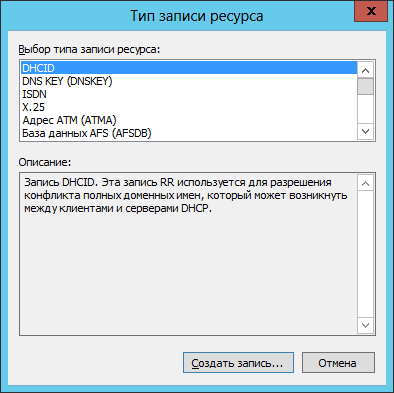 Рис. 147 – Выбор типа записи ресурсаВ списке Выбор типа записи ресурса выберите Расположение службы (SRV) и нажмите Создать запись.Отобразится следующее окно. 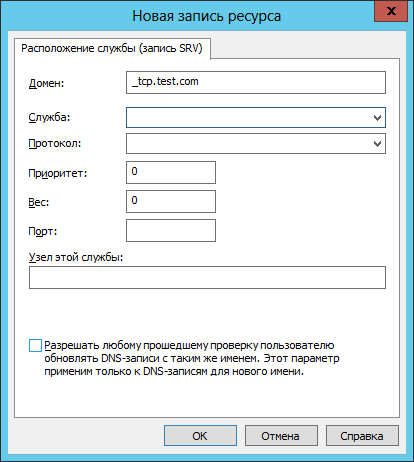 Рис. 148 – Окно создания новой записи ресурсаВыполните настройки в соответствии с табл. 11.Табл. 11 – Настройка записи ресурсаНажмите OK.В окне Тип записи ресурса нажмите Готово.Двойным щелчком откройте окно свойств созданной записи ресурса – в отобразившемся окне перейдите на вкладку Безопасность и выставьте следующие разрешения (см. табл. 12).Табл. 12 – Разрешения для записей службВ окне свойств записи нажмите OK.Повторите необходимые действия для оставшихся служб.Разрешения, необходимые для работы JMSДля корректной работы JMS необходимо установить для компьютеров, которые является серверами JMS, следующие разрешения (см. содержимое настоящего подраздела).  Для удобства вы можете создать группу безопасности в Active Directory и добавить туда все компьютеры, которые будут выполнять роль серверов JMS. После добавления сервера JMS в группу безопасности рекомендуется перезагрузить компьютер.Разрешения на сервере DNSDNS – для подключения клиентских агентов и административных консолей.В оснастке Диспетчер DNS щёлкните правой кнопкой на сервере DNS и выберите Свойства.Перейдите на вкладку Безопасность и выставьте компьютеру, который является сервером JMS (или группе, в которую он входит), разрешение на чтение.Разрешения в центре сертификации MicrosoftВ оснастке Центр сертификации выберите центр сертификации и выберите Свойства.Перейдите на вкладку Безопасность и выставьте компьютеру, который является сервером JMS (или группе, в которую он входит), следующие разрешения:Чтение;Выдача и управление сертификатами;Управлять ЦС;Запросить сертификаты.Разрешения в каталоге Active DirectoryВоспользовавшись оснасткой Active Directory – пользователи и компьютеры, добавьте компьютер, который является сервером JMS (или группе, в которую  он входит), в группу Доступ DCOM службы сертификации.Это разрешение необходимо только при работе сервера в распределённой среде с несколькими доменами и экземплярами центра сертификации Microsoft.Разрешения, необходимые для включения с помощью JMS опции принудительного входа по смарт-карте и для предоставления доступа в Active Directory по паролюСоответствующие разрешения для сервера JMS (или для группы, в которую он входит) можно установить как в настройках безопасности учётной записи сервера или его группы, так и с помощью настроек делегирования:см. «Редактирование параметров безопасности в Active Directory» ниже;см. «Настройка параметров делегирования в Active Directory» на стр. 117.Редактирование параметров безопасности в Active DirectoryВ оснастке Active Directory – пользователи и компьютеры откройте окно свойств сервера JMS (или группы, в которую он входит) и перейдите на вкладку Безопасность. Если вкладка не отображается, в верхней панели оснастки Active Directory – пользователи и компьютеры выберите Вид -> Дополнительные компоненты.На вкладке Безопасность щёлкните на кнопке Дополнительно.В отобразившемся окне щёлкните на кнопке Добавить.Отобразится следующее окно. 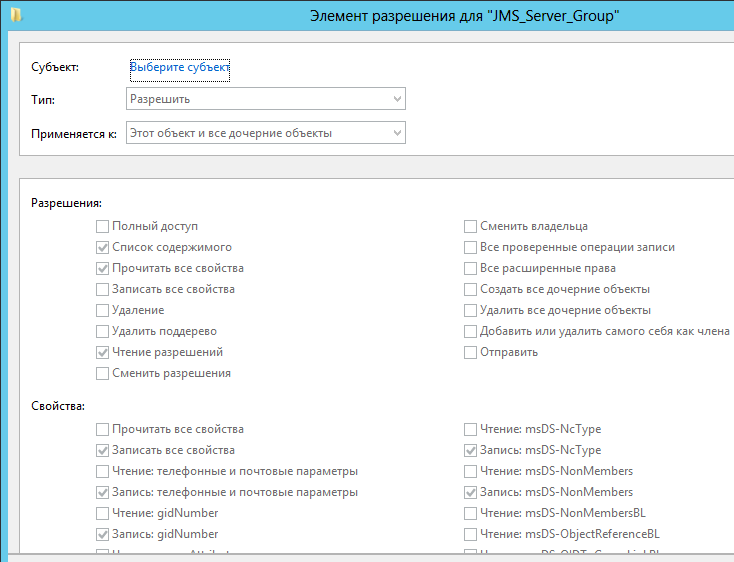 Рис. 149 – Создание элемента разрешенияВоспользуйтесь ссылкой Выберите субъект и выберите компьютер, который будет использоваться в качестве сервера JMS (или группу, в которую он входит).В списке Тип оставьте выбранным пункт Разрешить.В списке Применяется к выберите пункт Дочерние объекты: Пользователь.В зависимости от необходимого типа разрешений, выполните действия, представленные в  табл. 13.Табл. 13 – Необходимые разрешенияНажмите OK, чтобы сохранить изменения.Настройка параметров делегирования в Active DirectoryВ оснастке Active Directory – пользователи и компьютеры щёлкните правой кнопкой на домене или на контейнере с пользователями и выберите Делегирование управления….Отобразится окно мастера делегирования управления.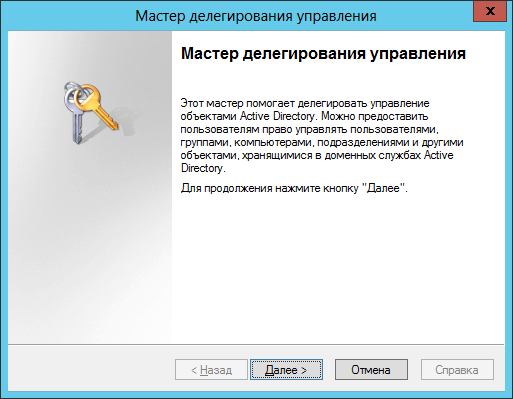 Рис. 150 – Окно приветствия мастера делегирования управленияНажмите Далее.Отобразится следующее окно. 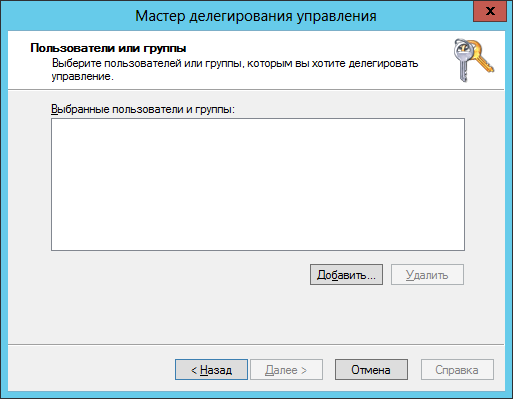 Рис. 151 – Окно добавления учётной записи в настройку делегированияВоспользуйтесь кнопкой Добавить, чтобы добавить в настройку учётную запись компьютера, который будет использоваться в качестве сервера JMS (или группу, в которую он входит).Нажмите Далее.Отобразится следующее окно. 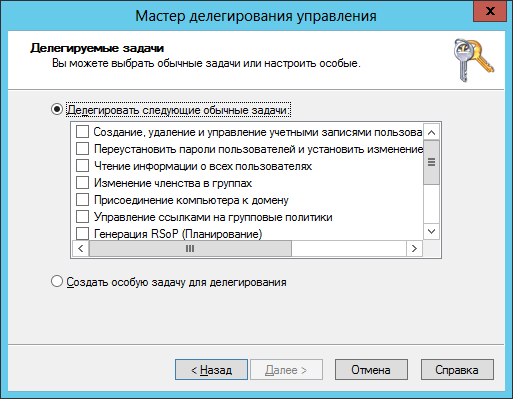 Рис. 152 – Список делегируемых задачВыберите Создать особую задачу для делегирования и нажмите Далее.Отобразится следующее окно. 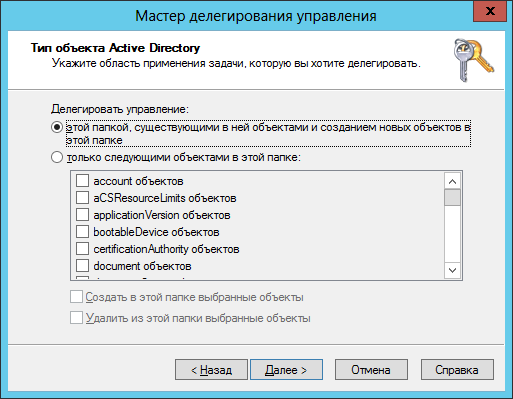 Рис. 153 – Выбор типа объекта Active DirectoryВыполните следующие действия:выберите пункт только следующими объектами в этой папке;в списке ниже установите флажок напротив пункта Пользователь объектов;нажмите Далее.Отобразится следующее окно. 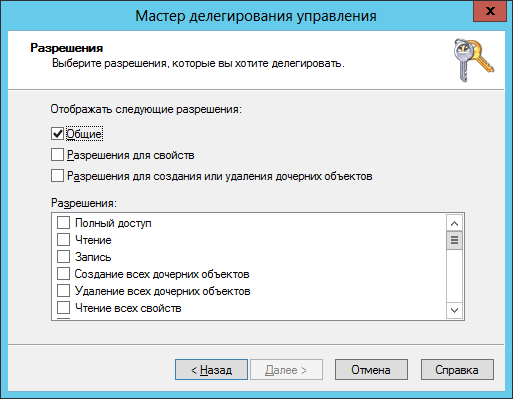 Рис. 154 – Установка делегируемых разрешенийВ секции Отображать следующие разрешения установите флажок Разрешения для свойств.В списке Разрешения установите флажки напротив пунктов (см. табл. 14).Табл. 14 – Необходимые разрешенияНажмите Далее.Отобразится следующее окно. 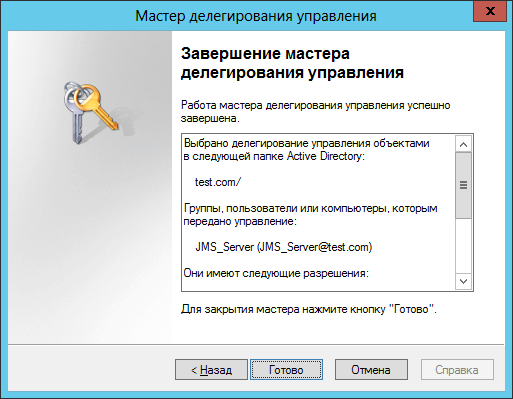 Рис. 155 – Завершение мастера делегирования управленияНажмите Готово.Разрешения в УЦ КриптоПро 2.0Для использования в качестве УЦ Крипто Про 2.0 необходимы следующие минимальные права для оператора на стороне УЦ.Табл. 15 – Разрешения в УЦ КриптоПро 2.0Настройка соединения с сервером JMS по SSLЕсли вы планируете обеспечить защиту взаимодействия между компонентами JMS посредством SSL, выполните действия, представленные в настоящем подразделе.Чтобы обеспечить поддержку соединения по SSL, на сервере JMS выполните следующие действия. Для обеспечения возможности SSL-соединения сервера JMS с административным агентом из состава JMS Admin и клиентским агентом из состава JMS Client можно использовать как один сертификат, так и два разных сертификата.Чтобы включить режим поддержки SSL на сервере JMS, выполните следующие действия.Откройте окно хранилища сертификатов компьютера на сервере JMS.В отобразившемся окне выберите Сертификаты (локальный компьютер) -> Личное -> Сертификаты.Выпущенный сертификат для поддержки SSL-соединения с сервером JMS (см. «Выпуск сертификата в хранилище сертификатов компьютера» на стр. 53) отобразится в списке сертификатов компьютера (см. рис. 156).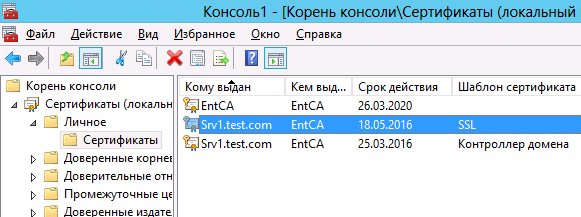 Рис. 156 – Список сертификатов Двойным щелчком откройте окно свойств сертификата, который будет использовать для обеспечения SSL-соединения, и перейдите на вкладку Состав.Окно примет следующий вид.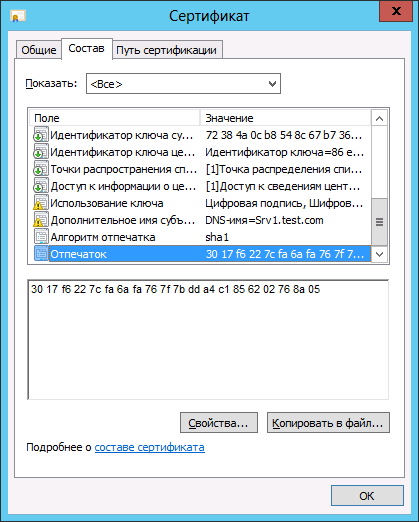 Рис. 157 – Вкладка Состав свойств сертификатаСкопируйте и сохраните значение поля Отпечаток. Значение отпечатка следует сохранить в редакторе обычного текста (например, в программе Блокнот), также, необходимо убедиться, что в сохранённом значении отсутствуют неотображаемые символы. 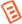 Удалите из скопированного значения пробелы и служебные символы Убедитесь в том, что лишние символы действительно удалены, т.к. служебные символы могут не отображаться при копировании. В настоящем руководстве для обеспечения SSL-соединения сервера JMS с административным агентом из состава JMS Admin и клиентским агентом из состава JMS Client используется один и тот же сертификат. Вы также можете использовать два сертификата: один для соединения с административным агентом из состава JMS Admin, второй для соединения клиентским агентом из состава JMS Client. В последнем случае соответственно необходимо сохранить отпечаток каждого из сертификатов.Внесите в реестр следующие изменения.Для настройки соединения с административным агентом из состава JMS Admin в разделеHKEY_LOCAL_MACHINE\SOFTWARE\Aladdin\Enterprise Application Platform Server\JaCarta Management System\default\IntegrationManager
(если раздел отсутствует, создайте его)Создайте или отредактируйте строковый параметр Address – после редактирования этот параметр должен иметь значениеhttps://localhost:9010/EAPEngine/Default/IntegrationManagerСоздайте строковый параметр Thumbprint - после редактирования этот параметр должен иметь значение, равное заранее сохранённому значению поля Отпечаток свойств сертификата для SSL.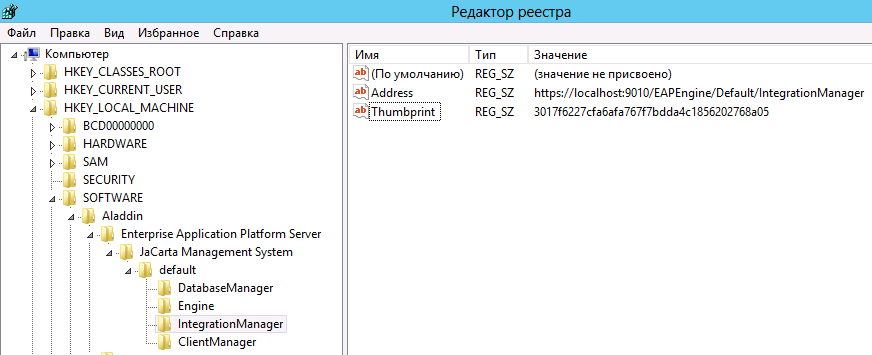 Рис. 158 – Настройки административного агента из состава JMS AdminДля настройки соединения с клиентским агентом из состава JMS Client в разделе HKEY_LOCAL_MACHINE\SOFTWARE\Aladdin\Enterprise Application Platform Server\JaCarta Management System\default\ClientManager
(если раздел отсутствует, создайте его)Отредактируйте (или создайте) строковый параметр Address – после редактирования этот параметр должен иметь следующее значениеhttps://localhost:9009/EAPEngine/Default/ClientManagerСоздайте строковый параметр Thumbprint – после редактирования этот параметр должен иметь значение, равное заранее сохранённому значению поля Отпечаток свойств сертификата для SSL. 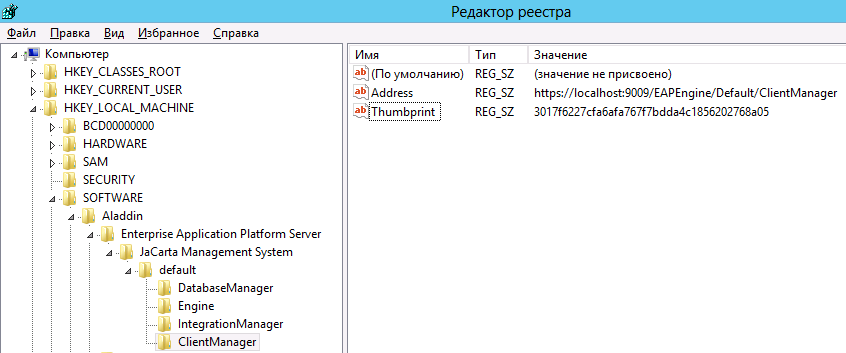 Рис. 159 – Настройки для клиентского агента из состава JMS ClientЗапустите командную строку от имени администратора.Для настройки работы по SSL административного агента из состава JMS Admin выполните следующую команду:netsh http add sslcert ipport=0.0.0.0:9010 certhash=<отпечаток> appid={121c2399-5544-1234-9576-12334c454fd2}Для настройки работы по SSL клиентского агента из состава JMS Admin выполните следующую команду:netsh http add sslcert ipport=0.0.0.0:9009 certhash=<отпечаток> appid={F1F8BC75-E1D0-4102-8CE7-7087B62E8A82} Значение <отпечаток> следует заменить сохранённым значением одноимённого поля сертификата.В обоих случаях в командной строке должно отобразиться сообщение Сертификат SSL успешно добавлен.Перезапустите службу Aladdin EAP Engine Service - default, как показано на изображении ниже.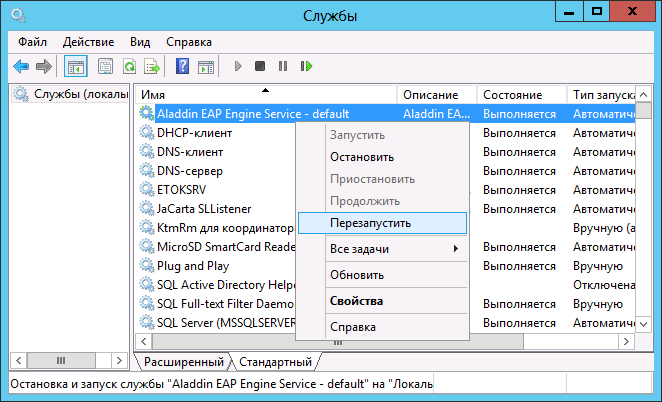 Рис. 160 – Перезапуск службыУстановка и первоначальная настройка компонента JMS AdminУстановкаЧтобы установить компонент JMS Admin, выполните следующие действия. В зависимости от разрядности операционной системы запустите один из следующих файлов.32-бит: Aladdin.JMS.Admin-x.x.x.xxxx-x86.msi;64-бит: Aladdin.JMS.Admin-x.x.x.xxxx-x64.msi.Отобразится следующее окно. 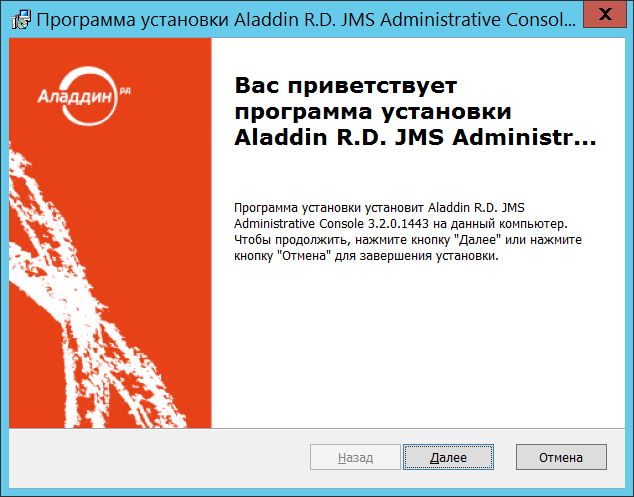 Рис. 161 – Окно приветствия мастера установки компонента JMS AdminНажмите Далее. Отобразится следующее окно. 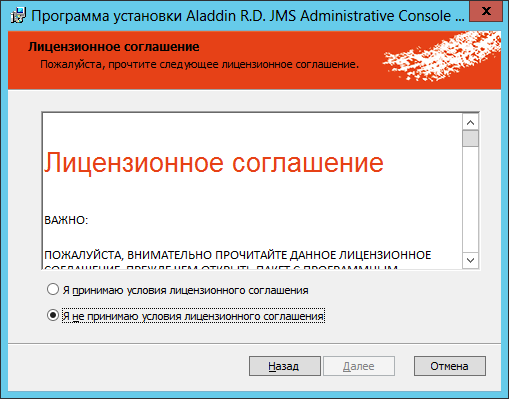 Рис. 162 – Окно лицензионного соглашенияВыберите Я принимаю условия лицензионного соглашения и нажмите Далее.Отобразится следующее окно. 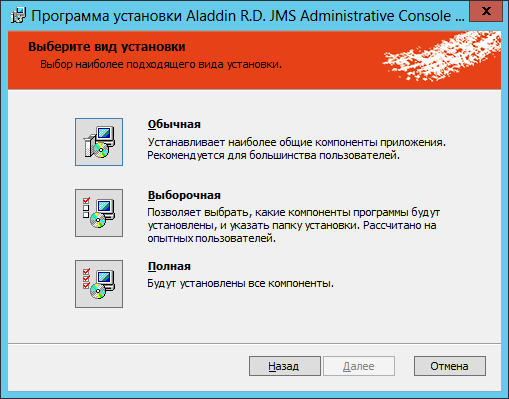 Рис. 163 – Окно выбора варианта установкиЩёлкните на пункте Полная. Чтобы задать путь установки, отличный от пути по умолчанию, выберите вариант Выборочная, внесите необходимые изменения, после чего нажмите Далее.Отобразится следующее окно. 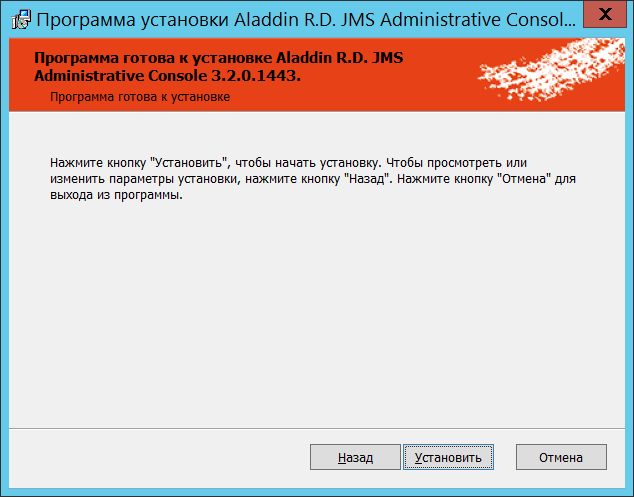 Рис. 164 – Окно готовности к установкеНажмите Установить.По завершении установки отобразится следующее окно. 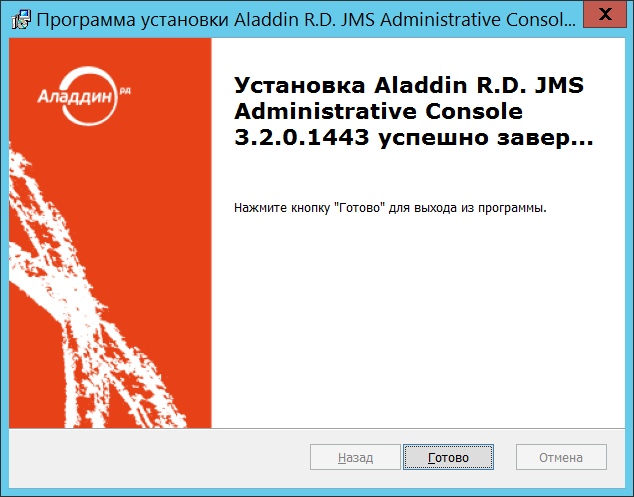 Рис. 165 – Окно завершения установкиНажмите Готово для завершения процедуры.Настройка соединения с сервером JMSСуществуют следующие варианты настройки соединения JMS Admin с сервером JMS (см. табл. 16).Табл. 16 – Варианты настройки подключения JMS Admin к серверу JMSУстановка и первоначальная настройка компонента JMS ClientУстановкаЧтобы установить компонент JMS Client, выполните следующие действия.В зависимости от разрядности операционной системы запустите один из следующих файлов.32-бит: Aladdin.JMS.Client.STS-x.x.x.xxxx-x86.msi;64-бит: Aladdin.JMS.Client.STS-x.x.x.xxxx-x64.msi.Отобразится следующее окно. 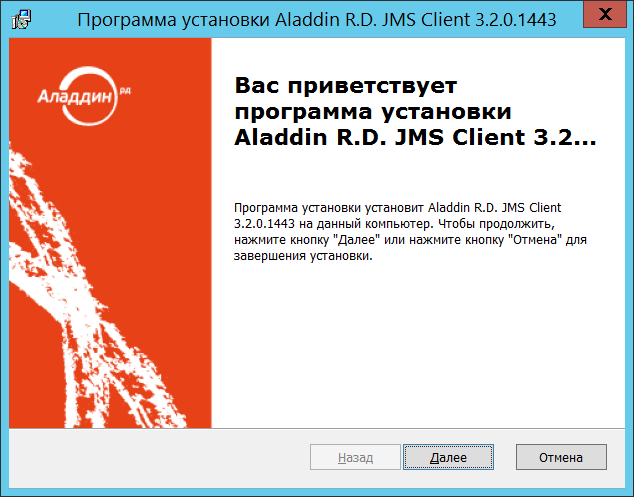 Рис. 166 – Окно приветствия мастера установки JMS Client Нажмите Далее.Отобразится следующее окно. 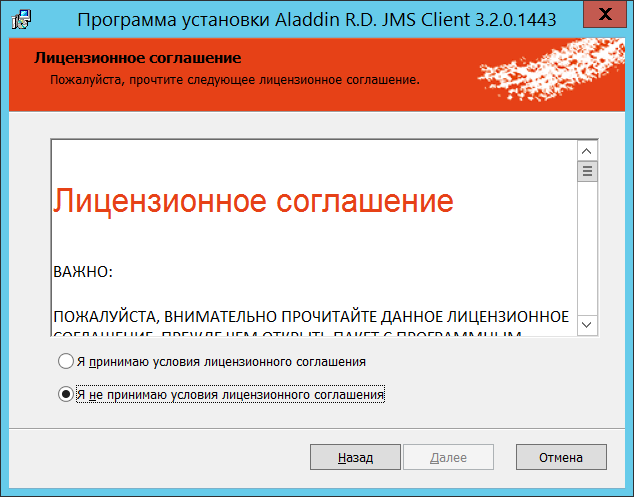 Рис. 167 – Окно лицензионного соглашенияВыберите Я принимаю условия лицензионного соглашения и нажмите Далее.Отобразится следующее окно. 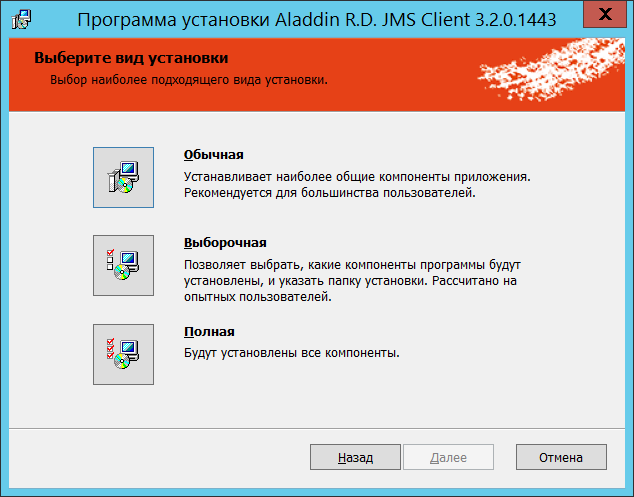 Рис. 168 – Окно выбора варианта установки.Щёлкните на пункте Полная. Чтобы задать путь установки, отличный от пути по умолчанию, выберите вариант Выборочная, внесите необходимые изменения, после чего нажмите Далее.Отобразится следующее окно.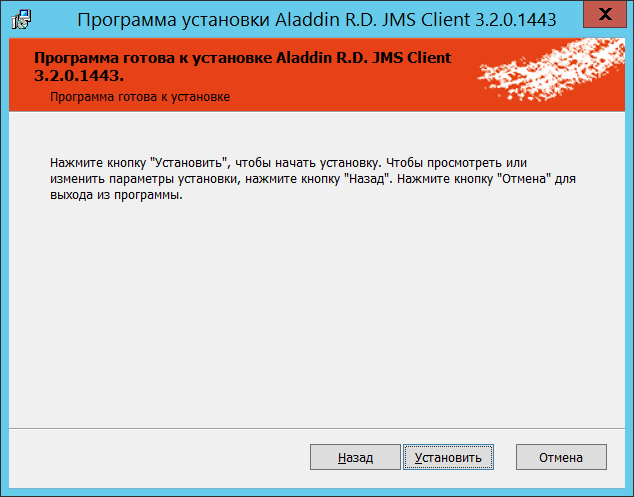 Рис. 169 – Окно готовности к установкеНажмите Установить.По завершении установки отобразится следующее окно. 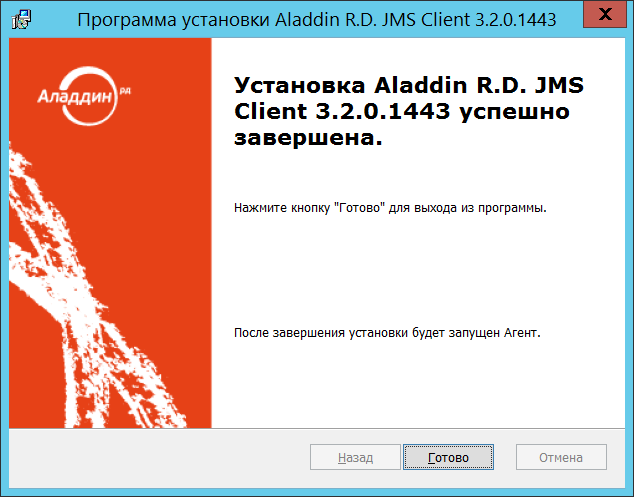 Рис. 170 – Окно завершения установкиНажмите Готово для завершения процедуры.Меню быстрого запуска JMS Client будет отображаться в области уведомлений в виде значка  (Клиент JMS).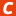 Настройка соединения с сервером JMSСуществуют следующие варианты настройки соединения JMS Client с сервером JMS (см. табл. 17).Табл. 17 – Варианты настройки подключения JMS Client к серверу JMSНастройка проверки сертификата службы аутентификации JMS для внедоменной рабочей станцииНастройка проверки сертификата службы аутентификации JMS состоит из нескольких этапов.См. «Настройка преобразования имён серверов» ниже.См. «Загрузка и установка сертификата центра сертификации Microsoft» на стр. 132.См. «Непосредственная настройка проверки сертификата службы аутентификации JMS» на стр. 134.Настройка преобразования имён серверовЧтобы настроить преобразования имён серверов, выполните действия, представленные в табл. 18.Табл. 18 – Варианты настройки преобразования имён серверовЗагрузка и установка сертификата центра сертификации MicrosoftДействия, приведённые в этом пункте, необходимо выполнять для компьютеров с установленным компонентом JMS Client, которые при этом не входят в домен, в котором развёрнута система JMS.С компьютера, на котором установлен компонент JMS Client, с помощью браузера зайдите на сайт центра сертификации: http://<Сервер_ЦС>/certsrv (где <Сервер_ЦС> - полное имя компьютера, на котором установлен центр сертификации Microsoft, включая имя компьютера и домен, например, srv1.test.com).При необходимости введите учётные данные для доступа к сайту и нажмите OK.Отобразится страница центра сертификации Microsoft (см. рис. 171)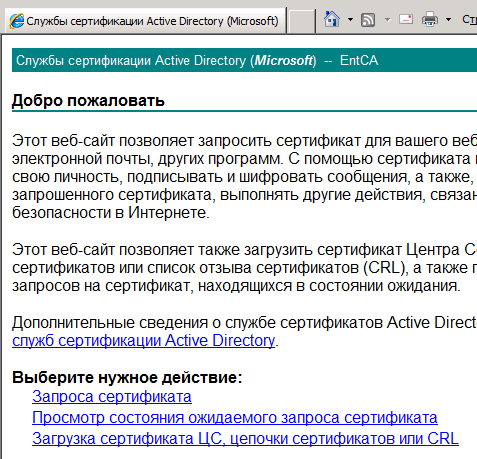 Рис. 171 – Страница центра сертификации MicrosoftЩёлкните на ссылке Загрузка сертификата ЦС, цепочки сертификатов или CRL.Отобразится следующая страница.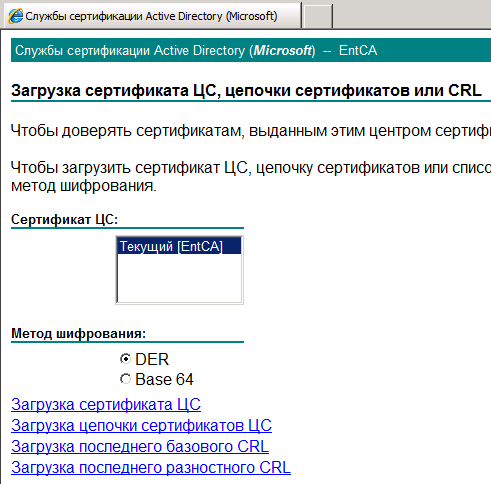 Рис. 172 – Страница загрузки сертификата центра сертификации MicrosoftЩёлкните на ссылке Загрузка сертификата ЦС.Отобразится следующее окно. 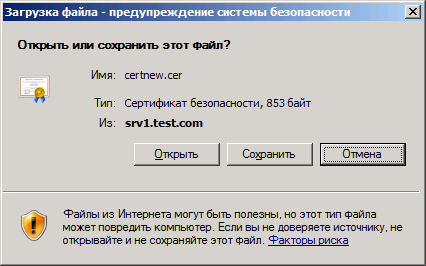 Рис. 173 – Сохранение корневого сертификата центра сертификации MicrosoftНажмите Сохранить и укажите путь к сохранению корневого сертификата центра сертификации Microsoft.Установите корневой сертификат центра сертификации Microsoft в хранилище Доверительные корневые центры сертификации (см. табл. 19). Сертификат должен быть установлен как в хранилище пользователя, так и в хранилище компьютера.Табл. 19 – Установка корневого сертификата центра сертификации Microsoft Непосредственная настройка проверки сертификата службы аутентификации JMSВозможны два варианта настройки проверки сертификата службы аутентификации JMS см. Табл. 20 .Табл. 20 – Варианты настройки проверки службы аутентификации JMSЧтобы настроить проверку сертификата службы аутентификации JMS на сервере центра сертификации Microsoft, выполните следующие действия. На сервере центра сертификации Microsoft должен быть установлен сервер IIS. Если сервер не установлен, выполните его установку до выполнения процедуры.На сервере центра сертификации Microsoft откройте оснастку центра сертификации.Щёлкните правой кнопкой на центре сертификации и выберите Свойства.В отобразившемся окне перейдите на вкладку Расширения.Окно примет следующий вид.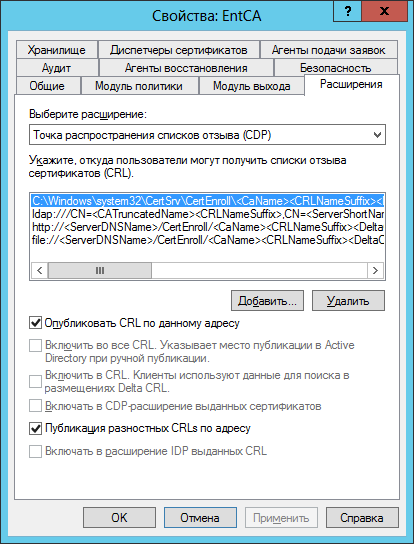 Рис. 174 – Вкладка Расширения окна свойств центра сертийикации Microsoft В списке Укажите, откуда пользователи могут получить списки отзыва сертификатов (CRL) отметьте строку, которая начинается с http://.Ниже установите флажки:Включить в CRL. Клиенты используют данные для поиска в размещениях Delta CRL;Включать в CDP-расширение выданных сертификатов.Нажмите Применить для сохранения изменений, не закрывая окно свойств центра сертификации Microsoft (позже понадобится путь к спискам отзыва сертификатов, указанный в первой строке списка Укажите, откуда пользователи могут получить списки отзыва сертификатов (CRL)).В окне предупреждения о перезагрузке сервера нажмите Да для подтверждения действия.Откройте оснастку сервера IIS.В левой части окна разверните щёлкните правой кнопкой на пункте Сайты и выберите Добавить веб-сайт (см. рис. 175).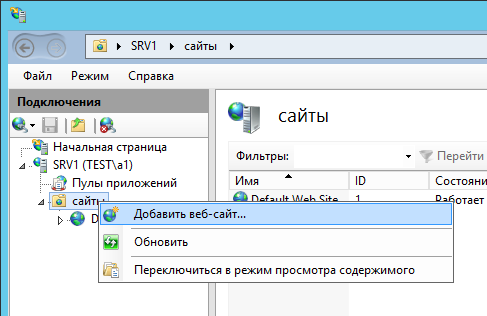 Рис. 175 – Добавление нового веб-сайтаОтобразится следующее окно.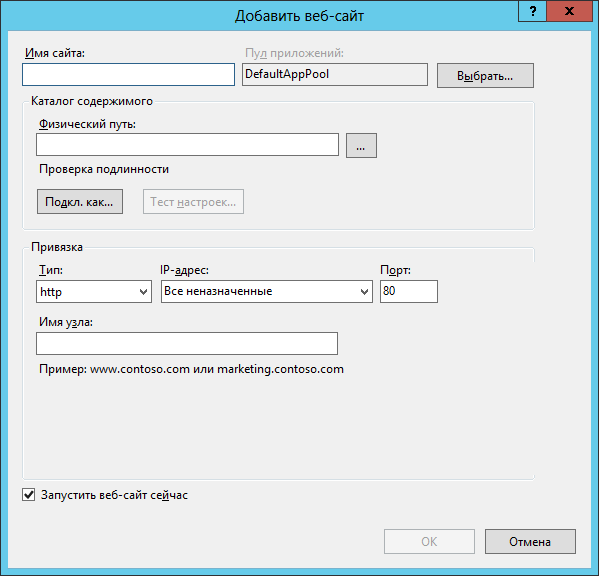 Рис. 176 – Окно добавления нового веб-сайтаВыполните следующие настройки:В поле Имя сайте введите имя сайта.В поле Физический путь укажите путь к каталогу со списками отзыва сертификата (см. рис. 174 на стр. 135). Путь следует указывать до CertSrv включительно. По умолчанию это путь: C:\Windows\system32\ CertSrv.Нажмите OK, чтобы сохранить изменения.В левой части окна щёлкните отметьте созданный сайт, после чего в центральной части экрана двойным щелчком откройте настройки Фильтрация запросов.В настройках фильтрации запросов в колонке Действия справа щёлкните на ссылке Изменить параметры.Отобразится следующее окно. 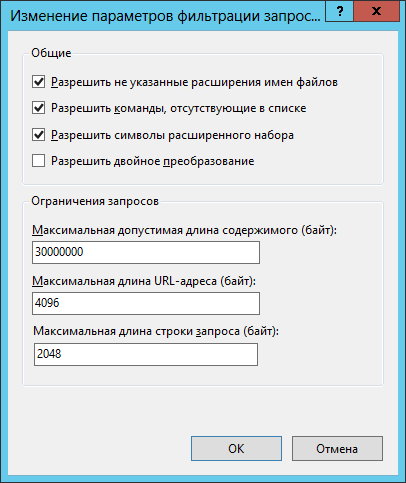 Рис. 177 – Параметры фильтрации запросовУстановите флажок Разрешить двойное преобразование и нажмите OK, чтобы сохранить изменения.Убедитесь в том, что через браузер можно загрузить целостный список отзыва сертификатов и разностный список отзыва сертификатов по следующим ссылкам:http://<домен>/CertEnroll/<Имя ЦС>.crl (целостный список отзыва сертификатов);http://<домен>/CertEnroll/<Имя ЦС>+.crl (разностный список отзыва сертификатов).Например:http://test.com/CertEnroll/EntCA.crl;http://test.com/CertEnroll/EntCA+.crl.Выпустите новый сертификат для службы аутентификации JMS по шаблону Компьютер и подставьте его в настройку службы аутентификации JMS (см. «Настройки сервиса (службы) аутентификации JMS» на стр. 174)и убедитесь в том, что в свойствах сертификата указан нужный путь к списку отзыва сертификатов (в нашем примере: http://test.com/CertEnroll/EntCA.crl).Настройка параметров автоматического открытия/закрытия клиентского сеансаJMS позволяет настроить автоматическое открытие или закрытие клиентского сеанса по наступлении следующих событий (см. табл. 21).Табл. 21 – Возможные события открытия/закрытия клиентского сеанса По умолчанию автоматическое открытие/закрытие клиентского сеанса по наступлении соответствующего события отключено. Чтобы включить автоматическое открытие/закрытие клиентского сеанса, выполните следующие действия.На компьютере, на котором установлен компонент JMS Client, запустите редактор реестра (для этого выполните из командной строки команду regedit).В отобразившемся окне перейдите в разделHKEY_CURRENT_USER\SOFTWARE\Aladdin\Enterprise Application Platform Client\SessionManager\(если раздел отсутствует, создайте его).Отредактируйте (или создайте, если они отсутствуют) следующие строковые параметры (см. табл. 22).Табл. 22 – Настройка событий открытия/закрытия сеансаПерезапустите утилиту Клиент JMS.Логика открытия клиентского сеансаВ зависимости от типа события, запускающего клиентский сеанс используется разная логика входа:OpenSessionOnDeviceConnected (подсоединение электронного ключа) –  см.  табл. 23 на стр. 140;OpenSessionOnAppStart (запуск утилиты Клиент JMS) – см. табл. 24 на стр. 141;OpenSessionOnResume (открытие сеанса при выходе из ждущего или спящего режима компьютера) – см. табл. 24 на стр. 141;OpenSessionOnSwitchOnline (открытие сеанса при восстановления соединения с сервером или с клиентской службой) - см. табл. 24 на стр. 141.Табл. 23 – Условия открытия клиентского сеанса по событию OpenSessionOnDeviceConnectedТабл. 24 – Условия открытия клиентского сеанса по событиям OpenSessionOnAppStart, OpenSessionOnResume, OpenSessionOnSwitchOnlineНастройка уведомлений клиентских агентовJMS Client позволяет отображать на экране пользователя сообщения следующих типов:информационные сообщения;предупреждения;ошибки.Пользователь JMS с помощью меню в области уведомлений может явно указать, отображать или нет тот или иной тип сообщения (см. рис. 178).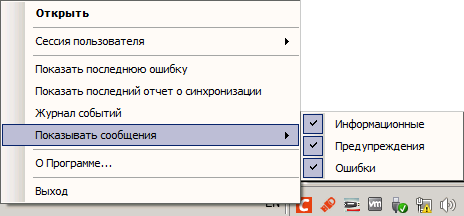 Рис. 178 – Включение/отключение уведомленийТакже существует возможность настроить параметры отображения сообщений для всех пользователей компьютера посредством редактирования реестра – при этом пользовательские настройки всё равно имеют приоритет. Таким образом, общие настройки отображения уведомлений будут иметь силу до тех пор, пока пользователь не изменит эти настройки.Чтобы настроить параметры отображения уведомлений, выполните следующие действия.В разделе реестра HKEY_LOCAL_MACHINE\Software\Aladdin\Enterprise Application Platform Client\ создайте параметр DWORD BaloonShowLevel.Присвойте созданному параметру нужное значение, руководствуясь табл. 25.Табл. 25 – Настройка отображения уведомлений на экране пользователейОбновление JMSДля обновления JMS на новую версию сначала удалите все установленные компоненты JMS, после чего выполните установку новых версий компонентов JMS и первоначальную настройку конфигурации, используя вариант Использовать настройки от предыдущей установки (см. рис. 103 на стр. 85).Меню управления сервером JMS в области уведомленийЧтобы открыть меню управления JMS Server, щёлкните правой кнопкой на значке  (Сервер JMS) в области уведомлений.Меню будет иметь следующий вид.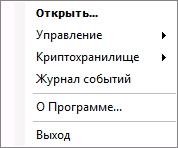 Рис. 179 – Меню управления JMS Server Меню предоставляет доступ к следующим настройкам (см. табл. 26). Табл. 26 - Меню быстрого запускаОкно управления сервером JMSЧтобы открыть окно управления сервером JMS, щёлкните правой кнопкой на значке  (Сервер JMS) в области уведомлений и выберите Открыть. Отобразившееся окно будет иметь семь вкладок (см. табл. 27).Табл. 27 - Вкладки окна управления сервером JMSСтатусВкладка Статус окна управления сервером JMS выглядит следующим образом (см. рис. 180).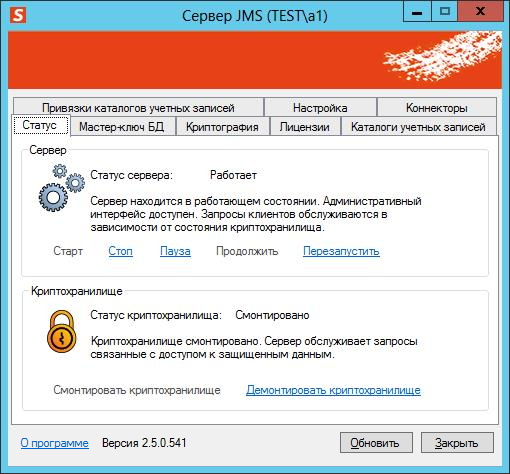 Рис. 180 – Вкладка СтатусВкладка Статус содержит следующие элементы (см. табл. 28).Табл. 28 – Вкладка СтатусДля обновления отображаемых сведений щёлкните на кнопке Обновить.Мастер-ключ БДВкладка Мастер-ключ БД выглядит следующим образом (см. рис. 181).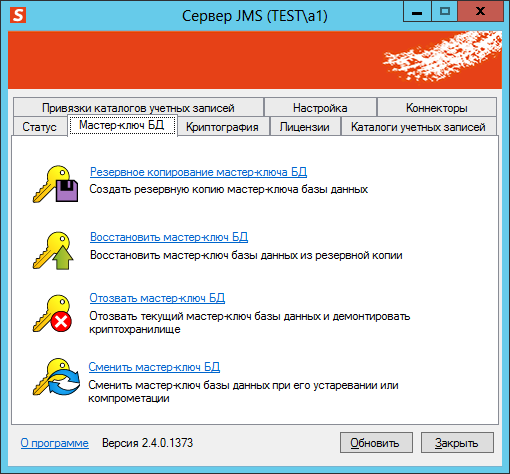 Рис. 181 – Вкладка Мастер-ключ БДЭта вкладка содержит ссылки, которые позволяют выполнять операции с мастер-ключом БД (см. табл. 29).Табл. 29 – Вкладка Мастер-ключ БДДля обновления отображаемых сведений щёлкните на кнопке Обновить.Резервное копирование мастер-ключа БД Для успешного выполнения резервного копирования мастер-ключа БД электронный ключ оператора JMS должен быть подсоединён к компьютеру.Окно приветствия мастера резервного копирования мастер-ключа БД выглядит следующим образом (см. рис. 182). 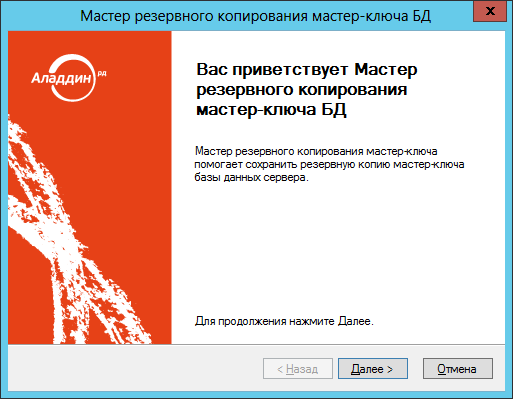 Рис. 182 – Окно приветствия мастера резервного копирования мастер-ключа БДНажмите Далее. Для успешного выполнения процедуры необходимо, чтобы электронный ключ оператора JMS был подсоединён к компьютеру.Отобразится следующее окно. 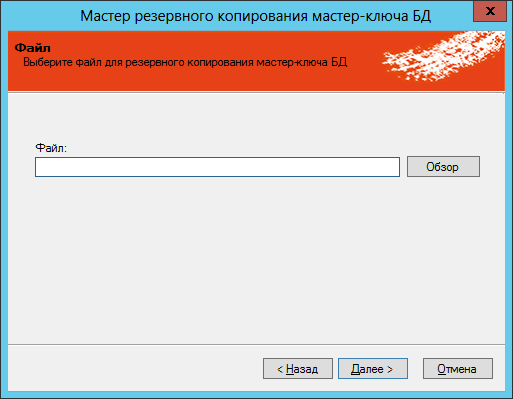 Рис. 183 – Задание пути сохранения файла резервной копии мастер-ключа БДВоспользовавшись кнопкой Обзор, задайте путь сохранения и имя файла резервной копии мастер-ключа БД, после чего нажмите Далее.Отобразится следующее окно. 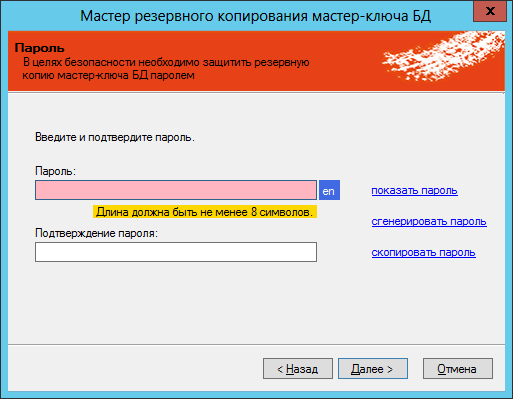 Рис. 184 – Окно задания пароля для файла резервной копии мастер-ключа БДВ полях Пароль и Подтверждение пароля задайте пароль для файла резервной копии мастер-ключа БД и введите подтверждение соответственно (пароль должен содержать не менее восьми символов), после чего нажмите Далее.Отобразится следующее окно. 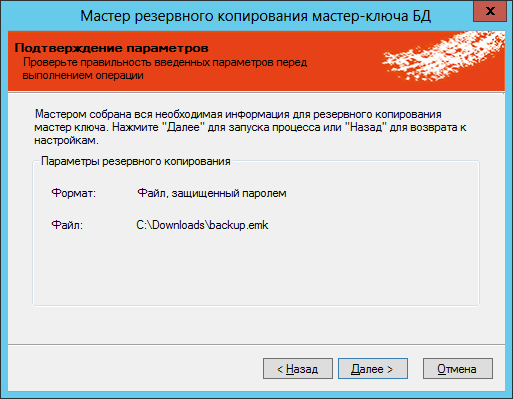 Рис. 185 – Окно подтверждения параметров сохранения файла резервной копии мастер-ключа БДНажмите Далее.Если появится окно Ввод PIN-кода (см. рис. 186), введите PIN-код пользователя для электронного ключа оператора JMS, после чего нажмите OK.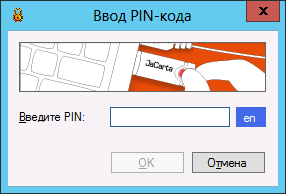 Рис. 186 – Окно Ввод PIN-кода Введите PIN-код пользователя вашего электронного ключа и нажмите OK.Отобразится следующее окно. 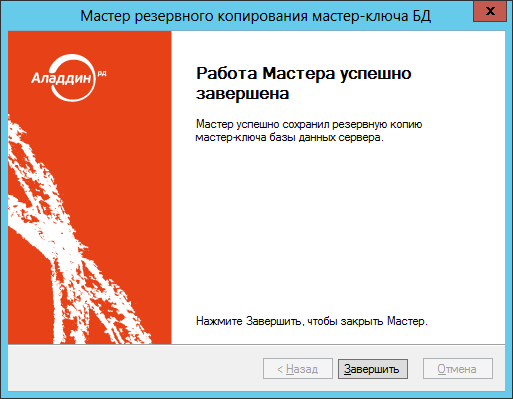 Рис. 187 – Окно завершения работы мастера создания резервной копии мастер-ключа БДНажмите Завершить – резервная копия мастер-ключа БД сохранена.Восстановление мастер-ключа БДОкно приветствия мастера восстановления мастер-ключа БД выглядит следующим образом.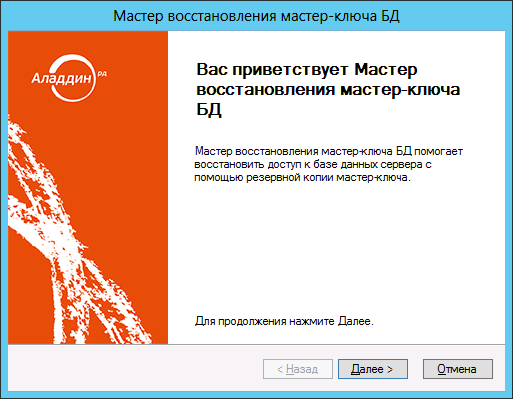 Рис. 188 – Окно приветствия мастера восстановления мастер-ключа БДНажмите Далее.Отобразится следующее окно. 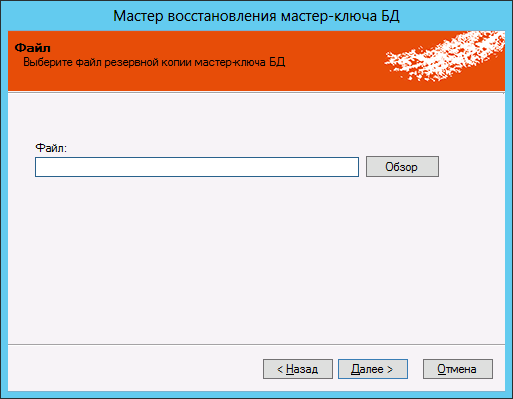 Рис. 189 – Окно выбора файла резервной копии мастер-ключаВоспользуйтесь кнопкой Обзор, чтобы указать путь к файлу резервной копии мастер-ключа БД, после чего нажмите Далее. Отобразится следующее окно. 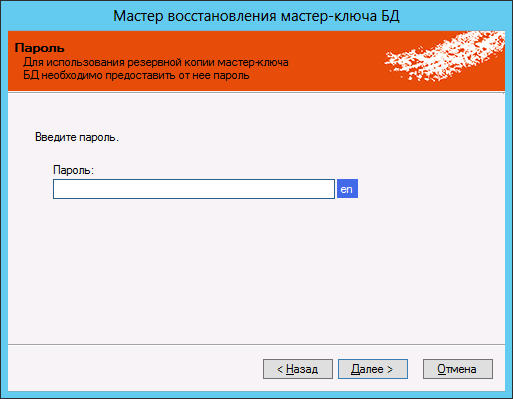 Рис. 190 – Окно ввода пароля для файла резервной копии мастер-ключаВ поле Пароль введите пароль, защищающий файл резервной копии мастер-ключа, после чего нажмите Далее.Отобразится следующее окно. 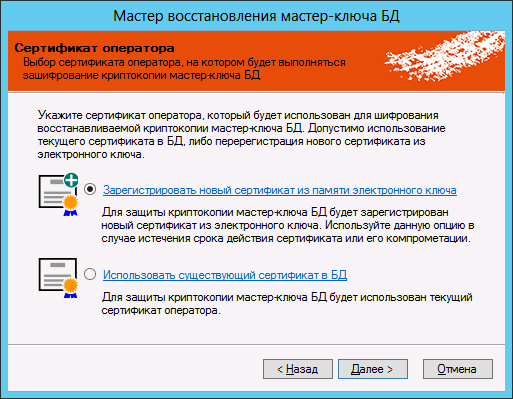 Рис. 191 – Окно выбора сертификата оператора Выберите подходящий вам вариант:Зарегистрировать новый сертификат из памяти электронного ключа;Использовать существующий сертификат в БД. В настоящей процедуре для примера используется пункт Зарегистрировать новый сертификат из памяти электронного ключа – в этом случае электронный ключ оператора JMS должен быть подсоединён к компьютеру.Нажмите Далее.Отобразится следующее окно. 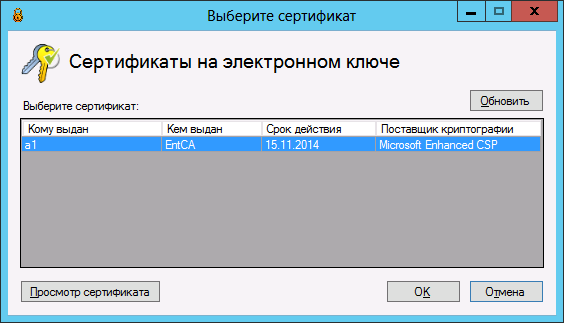 Рис. 192 – Выбор сертификата в памяти электронного ключаВыберите нужный сертификат и нажмите OK.Отобразится следующее окно. 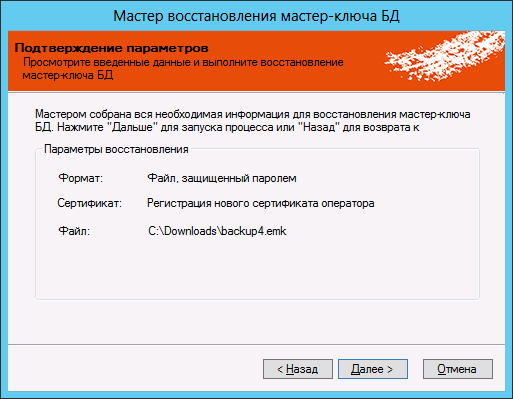 Рис. 193 – Окно подтверждения параметров перед восстановлением мастер-ключаНажмите Далее.Введите PIN-код пользователя электронного ключа оператора JMS, если отобразится соответствующее окно.Окно ввода PIN-кода может не появиться, если PIN-код был введён заранее и в настройках JC-Client/eToken PKI Client/Единого клиента  JaCarta установлена настройка кеширования PIN-код пользователя.По завершении восстановления мастер-ключа БД отобразится следующее окно. 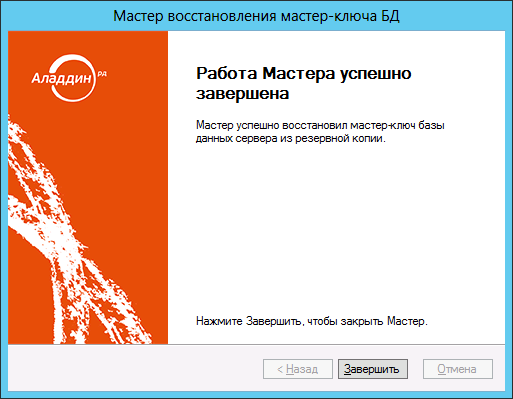 Рис. 194 – Окно завершения процедуры восстановления мастер-ключаНажмите Завершить для завершения процедуры.Отзыв мастер-ключа БДОкно приветствия мастера отзыва мастер-ключа выглядит следующим образом.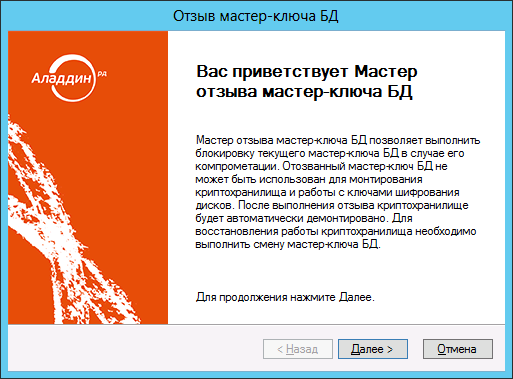 Рис. 195 – Окно приветствия мастера отзыва мастер-ключа БДНажмите Далее.Отобразится следующее окно. 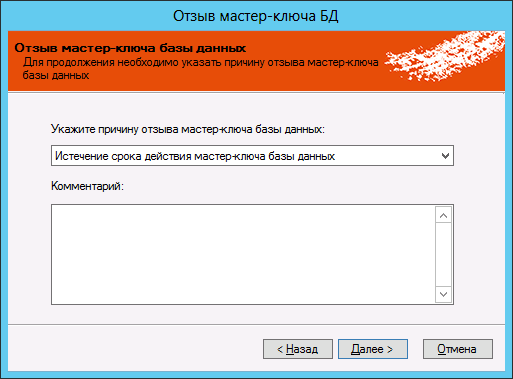 Рис. 196 – Окно указания причины отзыва мастер-ключа БДВ раскрывающемся списке укажите причину отзыва мастер-ключа базы данных (см. рис. 197). 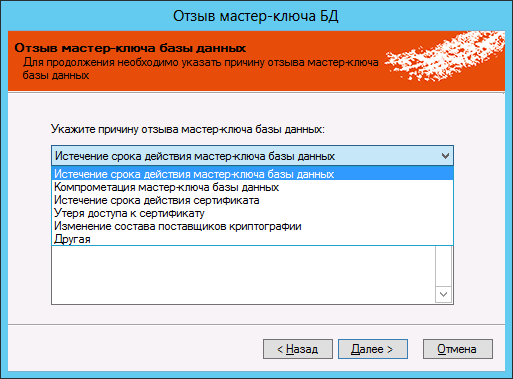 Рис. 197 – Список причин отзыва мастер-ключа БДВ поле Комментарий введите развёрнутый комментарий и нажмите Далее.Отобразится следующее окно. 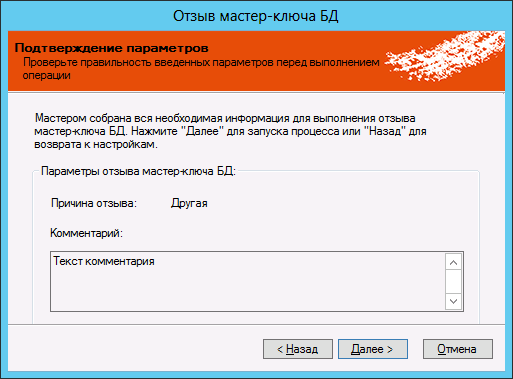 Рис. 198 – Окно подтверждения параметров отзыва мастер-ключа БДНажмите Далее.По завершении отзыва мастер-ключа БД отобразится следующее окно. 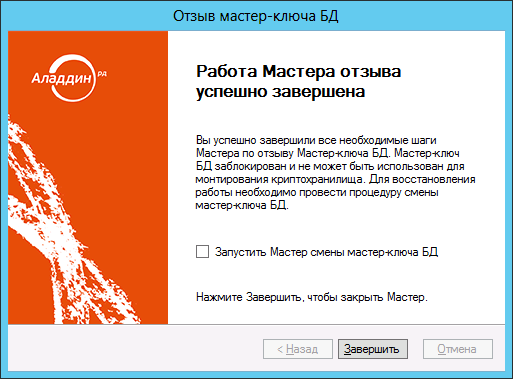 Рис. 199 – Окно завершения процедуры отзыва мастер-ключа БДПри необходимости установите флажок Запустить Мастер смены мастер-ключа БД. В этом случае по завершении процедуры отзыва мастер-ключа БД отобразится окно мастера приветствия смены мастер-ключа БД (см пункт «Смена мастер-ключа БД»).Нажмите Завершить.Смена мастер-ключа БДОкно приветствия мастера смены мастер-ключа БД выглядит следующим образом.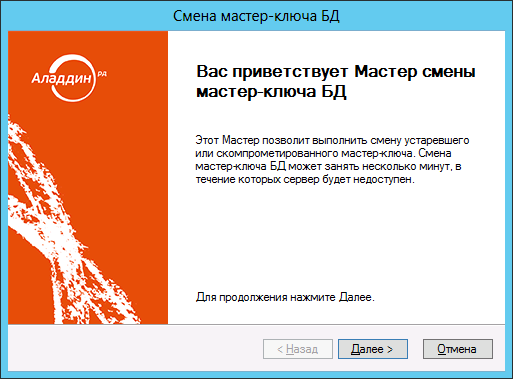 Рис. 200 – Окно приветствия мастера смены мастер-ключа БДНажмите Далее.  Для успешного выполнения процедуры необходимо, чтобы электронный ключ оператора JMS был подсоединён к компьютеру.Отобразится следующее окно. 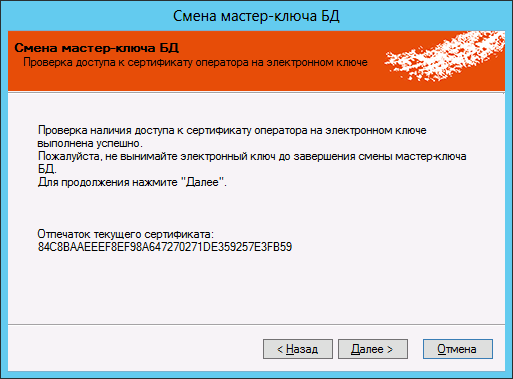 Рис. 201 – Окно проверки доступа к сертификату оператора JMS в памяти электронного ключаНажмите Далее.Отобразится следующее окно.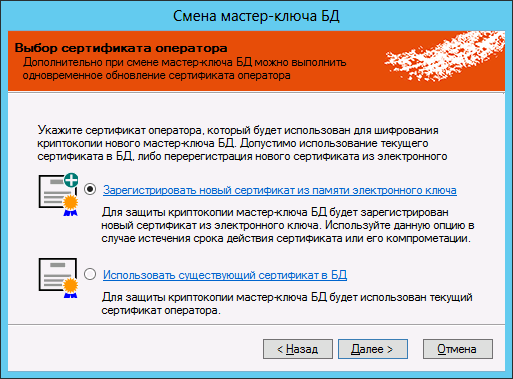 Рис. 202 – Окно выбора сертификата оператора JMSВыберите подходящий вам вариант:Зарегистрировать новый сертификат из памяти электронного ключа;Использовать существующий сертификат в БД. В настоящей процедуре для примера используется пункт Зарегистрировать новый сертификат из памяти электронного ключа.Нажмите Далее.Отобразится следующее окно.Рис. 203 – Выбор сертификата оператора JMSВыберите нужный сертификат и нажмите OK.Отобразится следующее окно.  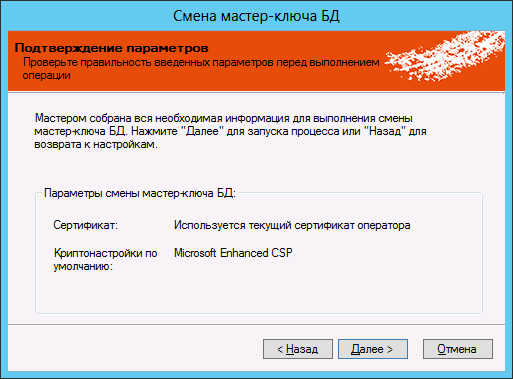 Рис. 204 – Окно подтверждения параметров Нажмите Далее.В соответствующем окне введите PIN-код пользователя электронного ключа оператора JMS и подтвердите ввод, нажав OK.При успешной смене мастер-ключа БД отобразится следующее окно.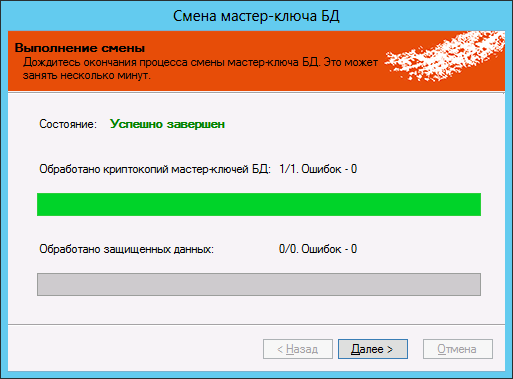 Рис. 205 – Успешное завершение смены мастер-ключа БДНажмите Далее.Отобразится окно завершения процедуры смены мастер-ключа БД. 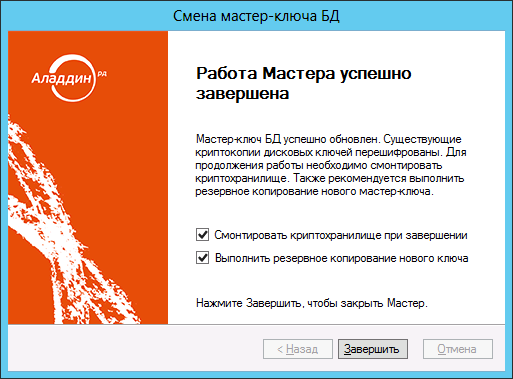 Рис. 206 – Окно завершения процедуры смены мастер-ключа БДПри необходимости установите флажки:Смонтировать криптохранилище при завершении;Выполнить резервное копирование нового ключа – в этом случае после нажатия кнопки Завершить отобразится окно приветствия мастера резервного копирования созданного мастер-ключа БД (см. пункт «Резервное копирование мастер-ключа БД»).Нажмите Завершить.КриптографияВкладка Криптография отображает список установленных поставщиков криптографии, которые можно использовать для шифрования криптохранилища JMS. Настройки на этой вкладке не имеют отношения к возможности использования поставщика криптографии для выпуска электронных ключей.Общий вид вкладки КриптографияВкладка Криптография выглядит следующим образом.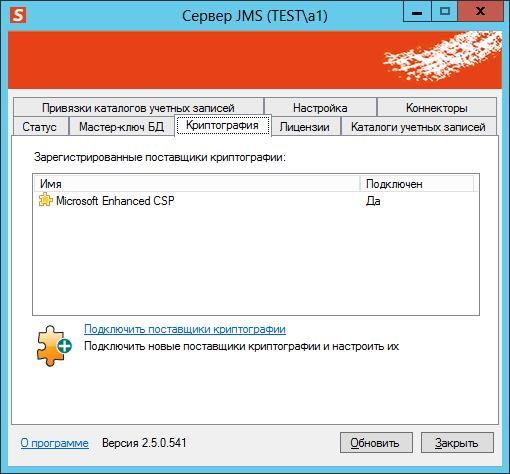 Рис. 207 – Вкладка КриптографияСсылка Подключить поставщики криптографии позволяет запустить процедуру подключения нового поставщика криптографии (см. «Подключение поставщика криптографии» ниже).Подключение поставщика криптографииПроцедура подключения нового поставщика криптографии приведена на примере КриптоПро CSP. Для подключения КриптоПро CSP в качестве поставщика криптографии необходимо, чтобы на компьютере был установлен модуль сопряжения с СКЗИ КРИПТО-ПРО (подробнее см. «Использование КриптоПро CSP в качестве поставщика криптографии» на стр. 16).Окно приветствия мастера подключения поставщика криптографии выглядит следующим образом. 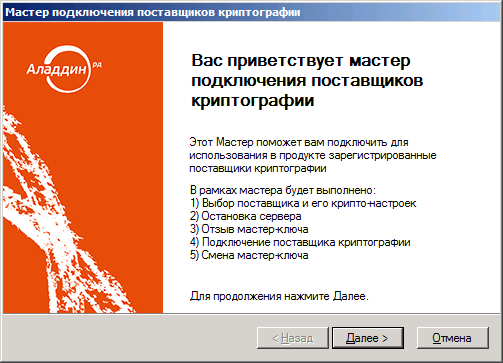 Рис. 208 – Окно приветствия мастера подключения поставщика криптографииНажмите Далее.Отобразится следующее окно. 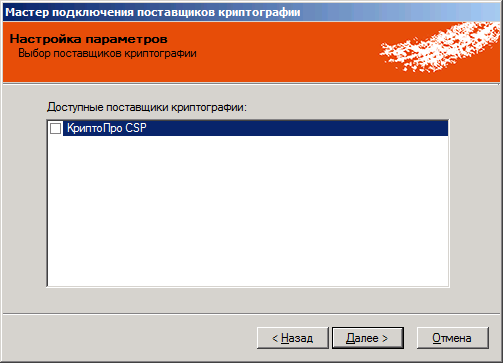 Рис. 209 – Выбор доступных поставщиков криптографииВыберите нужный поставщик криптографии и нажмите Далее.Отобразится следующее окно.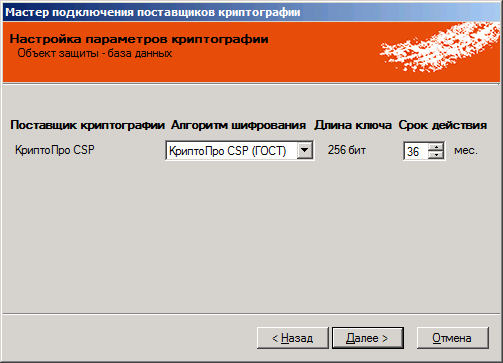 Рис. 210 – Настройка параметров криптографииВыполните необходимые настройки и нажмите Далее.Отобразится следующее окно. 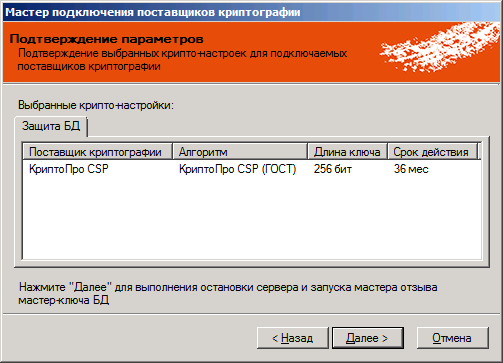 Рис. 211 – Подтверждение параметров криптографииНажмите Далее.Отобразится окно приветствия мастера отзыва мастер-ключа БД. Выполните процедуру отзыва мастер-ключа БД (см. «Отзыв мастер-ключа БД»).По завершении отзыва мастер-ключа БД произойдёт перезапуск сервера управления JMS.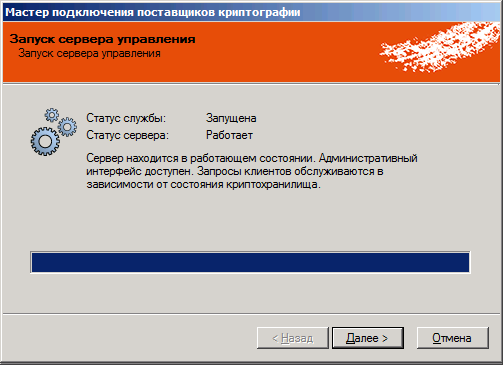 Рис. 212 – Перезапуск сервера управленияНажмите Далее.После перезапуска сервера управления JMS отобразится следующее окно. 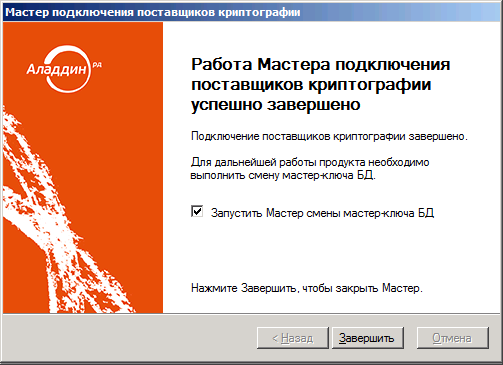 Рис. 213 – Завершение процедуры подключения поставщика криптографииНажмите Завершить для завершения процедуры.Если вы оставили отмеченным флажок Запустить Мастер смены мастер-ключа БД, отобразится окно соответствующего мастера – выполните необходимые действия, руководствуясь сведениями, представленными в пункте «Смена мастер-ключа БД» на стр. 157. После смены мастер-ключа БД вам будет предложено выполнить резервное копирование нового мастер-ключа БД – выполните необходимые действия, руководствуясь представленными в пункте «Резервное копирование мастер-ключа БД» на стр. 148. По завершении всех необходимых процедур новый поставщик криптографии отобразится на вкладке Криптография.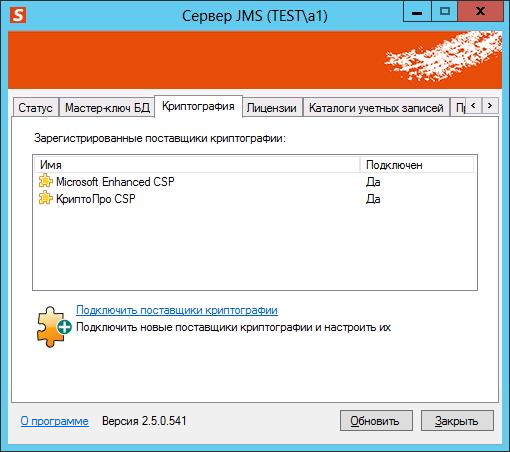 Рис. 214 – Новый поставщик криптографии отображён в списке Зарегистрированные поставщики криптографииЛицензииВкладка Лицензии содержит сведения об установленных лицензиях и выглядит следующим образом.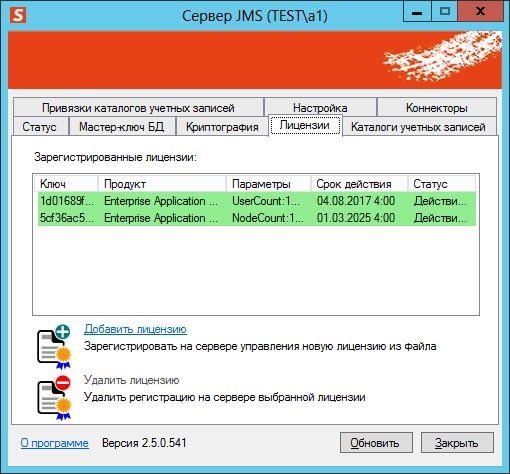 Рис. 215 – Общий вид вкладки ЛицензииВкладка содержит следующие элементы (см. табл. 30).Табл. 30 – Элементы вкладки ЛицензииКнопка Обновить позволяет обновить сведения, отображающиеся в таблице Зарегистрированные лицензии.Каталоги учётных записейВкладка Каталоги учётных записей содержит сведения о зарегистрированных каталогах учётных записей и выглядит следующим образом.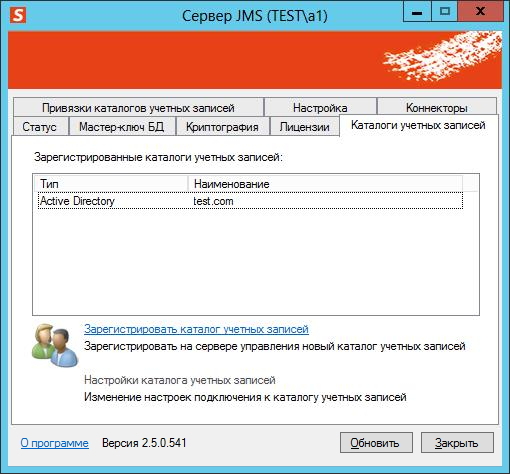 Рис. 216 – Вкладка Каталоги учётных записейВкладка содержит следующие элементы (см. табл. 31)Табл. 31 – Элементы вкладки Каталоги учётных записейКнопка Обновить позволяет обновить отображаемые данные.Привязки каталогов учётных записейJMS позволяет связать учётные записи пользователей из разных ресурсных систем (например, из Active Directory и из КриптоПро УЦ 2.0) по совпадающему атрибуту - например, по адресу электронной почты. Таким образом, после осуществления привязки две учётные записи в разных ресурсных системах будут восприниматься как одна. Это позволит избежать путаницы при назначении и дальнейшем управлении электронными ключами пользователей.Чтобы связать учётные записи из разных ресурсных систем, выполните следующие действия.Связываемые ресурсные системы должны быть уже зарегистрированы в JMS (см. «Каталоги учётных записей» выше).Откройте окно управления сервером JMS и перейдите на вкладку Привязки каталогов учётных записей.Окно будет иметь следующий вид.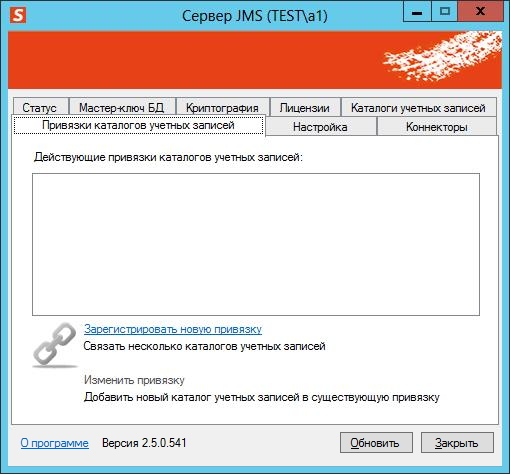 Рис. 217 – Вкладка Привязки каталогов учётных записейЩёлкните на ссылке Зарегистрировать новую привязку. Действие необратимо. После создания привязки к каталогу учётных записей удалить такую привязку невозможно.Отобразится следующее окно. 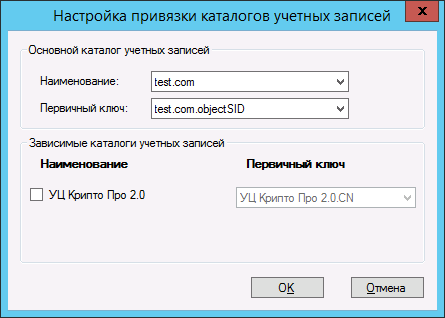 Рис. 218 – Настройка привязки каталогов учётных записейВыполните настройку, руководствуясь табл. 32. В настоящем документе для примера в качестве основного каталога учётных записей будет использоваться Active Directory, а в качестве зависимого каталога учётных записей – КриптоПро УЦ версии 2.0.Табл. 32 - Настройка привязки каталогов учётных записейНажмите OK, чтобы сохранить изменения.Отобразится следующее сообщение.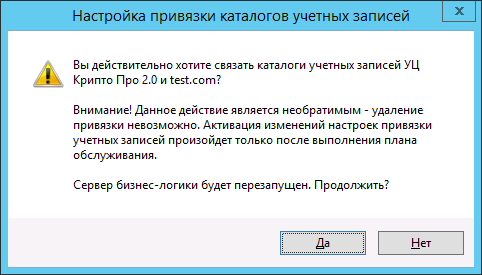 Рис. 219 – Предупреждение о необратимости привязкиНажмите Да.Отобразится следующее окно. 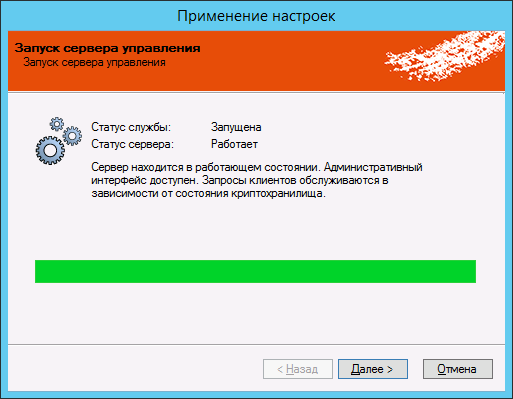 Рис. 220 – Запуск сервера управленияНажмите Далее.Отобразится следующее окно. 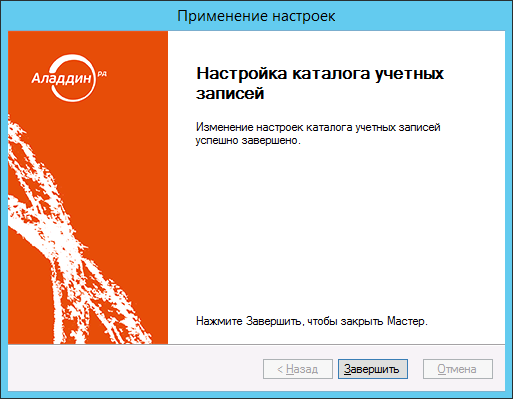 Рис. 221 – Окно завершения процедуры привязки каталога учётных записейПривязка отобразится в окне управления сервером JMS.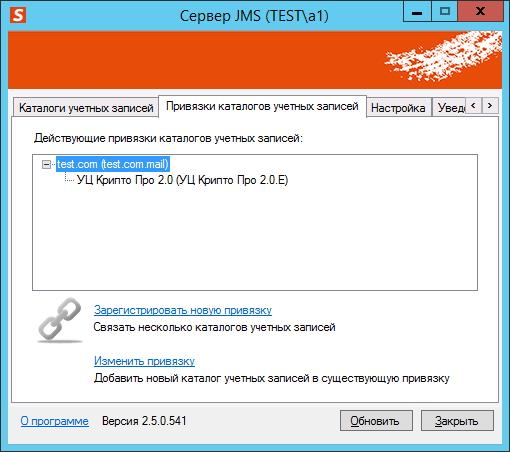 Рис. 222 – Действующие привязки каталогов учётных записей Чтобы зарегистрировать пользователей из связанных ресурсных систем (каталогов учётных записей), выполните действия, приведённые в пункте «Регистрация пользователей из связанных каталогов учётных записей» на стр. 189. НастройкаОбщий вид вкладки НастройкаВкладка Настройка выглядит следующим образом. Рис. 223 – Вкладка НастройкаВкладка содержит следующие элементы (см. табл. 33).Табл. 33 – Элементы вкладки НастройкаНастройки сервиса (службы) Aladdin EAP Engine ServiceОкно настройки серверной службы Aladdin EAP Engine Service выглядит следующим образом. 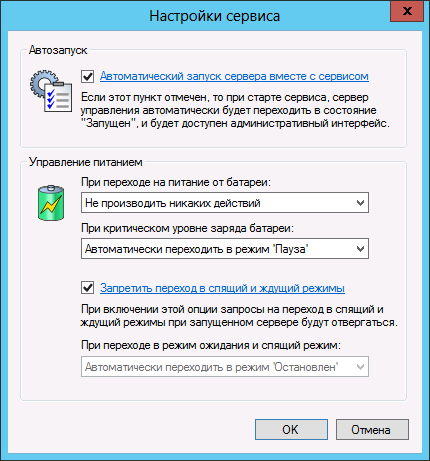 Рис. 224 – Окно настройки серверной службы Aladdin EAP Engine ServiceДоступны следующие настройки (см. табл. 34).Табл. 34 – Настройки серверной службы Aladdin EAP Engine ServiceНастройки сервиса (службы) аутентификации JMSПервоначальная настройка службы аутентификации JMS происходит в процессе первоначальной настройки конфигурации. Впоследствии настройки этой службы можно изменить в окне управления сервером JMS.Чтобы настроить службу аутентификации JMS после первоначальной настройки конфигурации, выполните следующие действия.В окне управления сервером JMS перейдите на вкладку Настройка и щёлкните на ссылке Настройки сервиса аутентификации.Отобразится следующее окно. 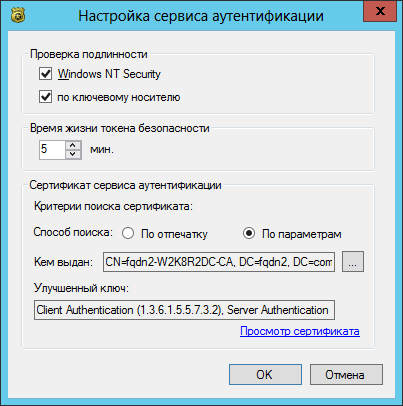 Рис. 225 – Настройки службы аутентификации JMSВыполните следующие настройки.В секции Проверка подлинности отметьте флажком активные способы проверки подлинности:Windows NT Security – встроенная проверка подлинности Windows;по ключевому носителю – аутентификация с использованием электронного ключа.В секции Время жизни токена безопасности задайте время (в минутах), в течение которого токен безопасности будет функционировать.В секции Сертификат сервиса аутентификации укажите параметры поиска сертификата сервиса аутентификации (По отпечатку или По параметрам).Воспользуйтесь кнопкой , чтобы выбрать сертификат службы аутентификации JMS.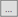  При работе JMS в кластерной конфигурации после перезапуска сервера настройки службы аутентификации JMS применяются только к текущему узлу. Таким образом, чтобы настройки службы аутентификации JMS применились во всём кластере, необходимо перезапустить все экземпляры сервера JMS (вкладка Статус окна управления сервером JMS) - на всех узлах кластера.Для сохранения изменений	 нажмите OK – при этом сервер JMS будет перезапущен, чтобы изменения вступили в силу.Настройка транспортаЧтобы включить возможность рассылки уведомлений по электронной почте и настроить параметры соединения с почтовым сервером, выполните следующие действия.В окне управления сервером JMS перейдите на вкладку Настройка и щёлкните на ссылке Настройка транспорта.Отобразится следующее окно. 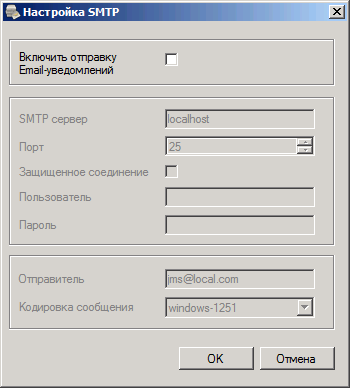 Рис. 226 – Настройка SMTPВыполните настройку, руководствуясь табл. 35.Табл. 35 – Настройка параметров уведомленийНажмите OK – сервер JMS выполнит проверку соединения с почтовым сервером путём отправки тестового сообщения и в случае успеха будет перезапущен. После этого в консоли управления JMS будет разрешена настройка правил рассылки уведомлений по различным событиям системы.КоннекторыВкладка Коннекторы выглядит следующим образом. 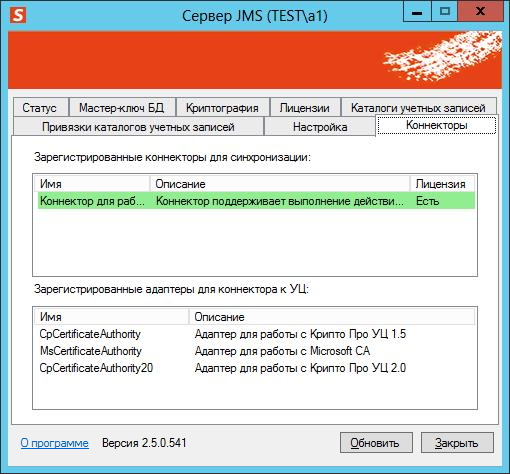 Рис. 227 – Вкладка КоннекторыНа вкладке присутствуют следующие элементы - табл. 36.Табл. 36 – Элементы вкладки КоннекторыКонсоль управления JMSКонсоль управления JMS предоставляет графический интерфейс для администрирования JMS и доступна на тех компьютерах, на которых установлен компонент JMS Admin. Чтобы открыть окно консоли, в меню Пуск выберите JaCarta Management System -> Консоль управления JMS. Интерфейс консоли управления JMS представлен на рис. 228. 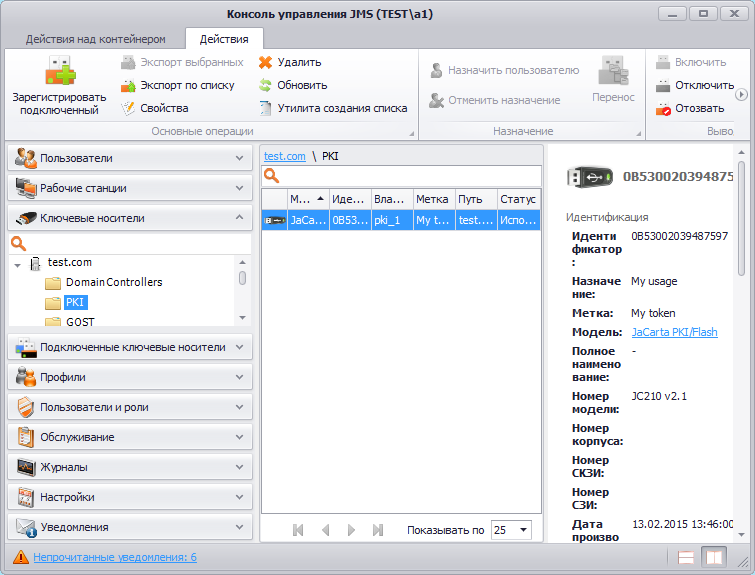 Рис. 228 – Интерфейс консоли управления JMSВ левой панели интерфейса расположен список разделов консоли управления JMS. В верхней панели располагаются вкладки ленты, соответствующие выбранному разделу. Лента на каждой вкладке разделена на секции, содержащие группы действий, доступные в выбранном разделе JMS. Описание разделов JMS со ссылками на подробное описание доступных процедур представлено в табл. 37. В каждом разделе содержится секция Помощь со значком О программе – нажатие на этот значок отображает сведения о JMS. Т.к. значок во всех разделах выполняет одну и ту же функцию, его описание не включено в таблицуТабл. 37 – Описание разделов консоли управления JMSОтображение консоли управления JMS в режиме ограниченной функциональностиСуществует возможность настроить запуск консоли управления JMS в режиме ограниченной функциональности. В этом режиме в консоли отображаются не все разделы и доступны не все функции. Для включения запуска консоли управления JMS с ограниченной функциональностью выполните следующие действия.В редакторе реестра перейдите в следующий раздел реестра:Чтобы настроить запуск консоли управления JMS на уровне компьютера:HKEY_LOCAL_MACHINE\Software\Aladdin\EAP Administrative Client\Settings.Чтобы настроить запуск консоль управления JMS на уровне текущего пользователя:HKEY_CURRENT_USER\Software\Aladdin\EAP Administrative Client\Settings.Отредактируйте (или создайте, если отсутствует) в этом разделе параметр DWORD IsLITEVersion следующим образом:0 – консоль управления JMS запускается в режиме полной функциональности;1 – консоль управления JMS запускается в режиме ограниченной функциональности.Перезапустите консоль управления JMSВ режиме ограниченной функциональности доступны следующие разделы и возможности.Отображаемые разделы: Пользователи; Ключевые носители; Подключённые ключевые носители.В окне свойств пользователя скрыты вкладки:Учетные записи;Группы;Роли;Ключевые носители;Действующие профили;Сертификаты (оператора);Объекты пользователя;В окне свойств ключевого носителя скрыта вкладка Содержимое.Элементы управления, которые недоступны пользователю согласно ролевой модели, не отображаются в интерфейсе консоли управления JMS.Управление пользователямиРегистрация пользователей в JMSРегистрация пользователей из одного каталога учётных записейЧтобы зарегистрировать новых пользователей, выполните следующие действия.В консоли управления JMS перейдите в раздел Пользователи.Окно консоли будет выглядеть следующим образом.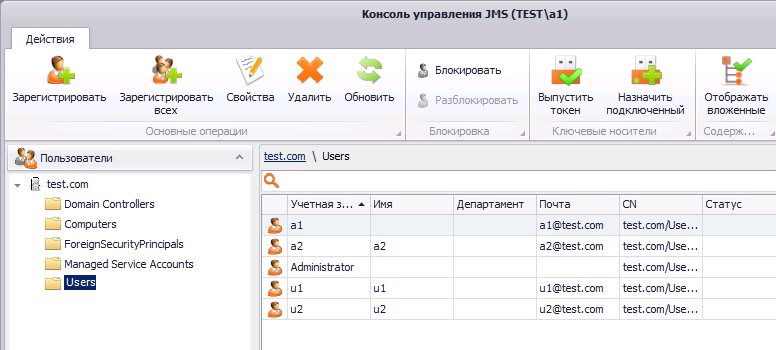 Рис. 229 – Раздел Пользователи консоли управления JMSВыберите нужный каталог (например, Users (Пользователи) или другую организационную единицу) и в верхней панели щёлкните на одном из следующих значков:Зарегистрировать – чтобы зарегистрировать только некоторых пользователей из выбранного каталога;Зарегистрировать всех – чтобы зарегистрировать всех пользователей выбранного каталога.В зависимости от выбранного способа регистрации (Зарегистрировать или Зарегистрировать всех) выполните следующие действия. Если при регистрации всех пользователей (Зарегистрировать всех) некоторые пользователи из выбранного каталога уже зарегистрированы в JMS, то по завершении регистрации отобразится окно, содержащее список таких (ранее зарегистрированных) пользователей. В этом случае нажмите Завершить. Если во время регистрации будет превышен лимит пользователей, разрешённый вашей лицензией JMS, отобразится соответствующее сообщение и регистрация будет прекращена.Зарегистрированные пользователи отобразятся в окне консоли управления JMS.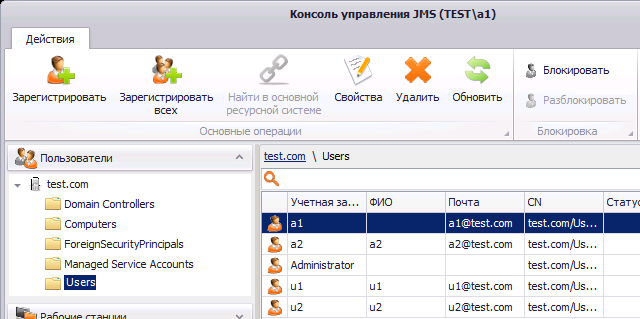 Рис. 230 – Список зарегистрированных пользователейРегистрация пользователей из связанных каталогов учётных записейЧтобы зарегистрировать пользователей из связанных каталогов учётных записей, выполните следующие действия. В настоящем документе для примера в качестве основного каталога учётных записей будет использоваться Active Directory, а в качестве зависимого – КриптоПро УЦ 2.0.В консоли управления JMS перейдите в раздел Пользователи.В левой панели выберите основной каталог учётных записей (в нашем примере - Active Directory) и в верхней панели щёлкните на значке Зарегистрировать.  Для успешной регистрации необходимо, чтобы все учётные записи из основного каталога имели совпадающий атрибут (первичный ключ) с учётными записями из зависимого каталога – в противном случае операция не будет завершена. Отобразится следующее окно. 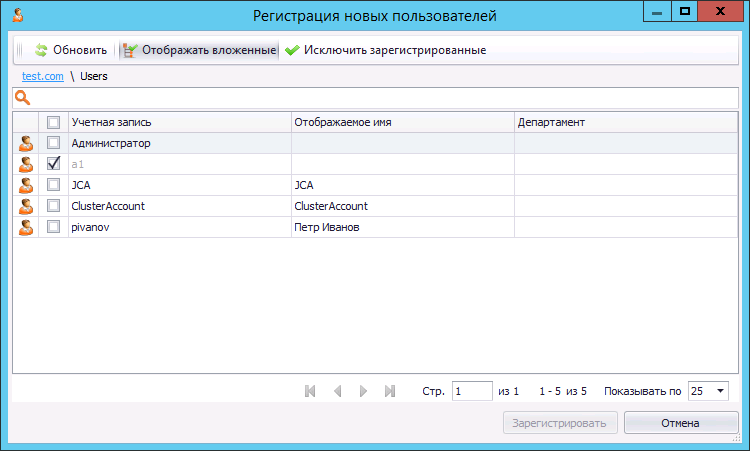 Рис. 231 – Список пользователей каталога учётных записейОтметьте пользователей, которых вы хотите зарегистрировать, и нажмите Зарегистрировать.После регистрации новые пользователи отобразятся в центральной части окна консоли управления JMS.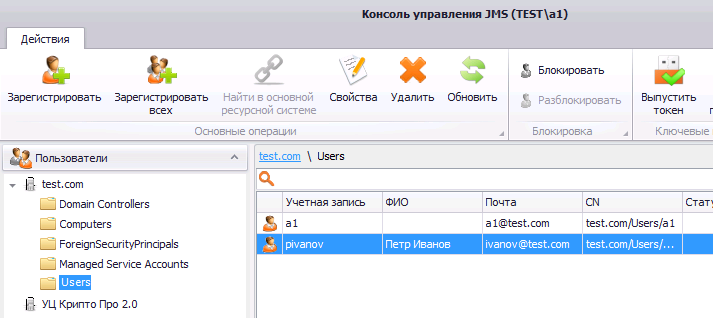 Рис. 232 – Новый пользователь отображён в центральной части окна консоли управления JMSЧтобы убедиться в том, что пользователь с выбранным для связи каталогов учётной записи атрибутом также зарегистрирован из зависимого каталога учётных записей (в нашем случае – КриптоПро 2.0), выберите этот зависимый каталог в левой панели консоли управления JMS.Пользователи с совпадающим атрибутом отобразятся в центральной части окна.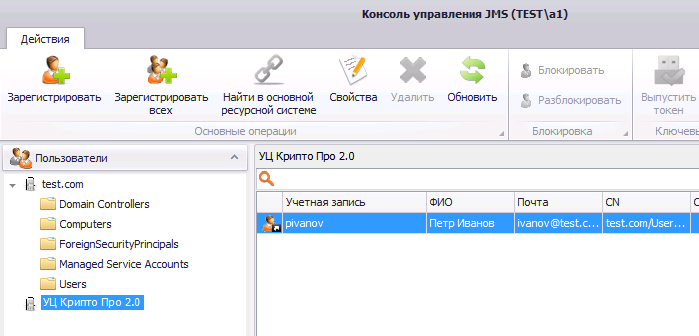 Рис. 233 – Пользователь из зависимого каталога учётных записей был зарегистрирован автоматическиДвойным щелчком на записи пользователя откройте свойства этого пользователя.В отобразившемся окне перейдите на вкладку Учётные записи.Окно примет следующий вид.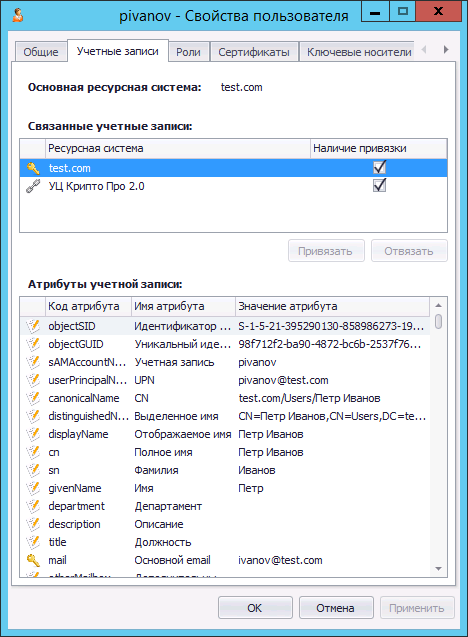 Рис. 234 – Вкладка Учётные записи окна свойств пользователяВ списке Связанные учётные записи будут отображаться связанные (основной и зависимый) каталоги учётных записей, при этом основной каталог будет отмечен значком в виде ключа.В списке Атрибуты учётной записи первичный ключ (связывающий атрибут) будет отмечен значком в виде ключа.Установка и отмена принудительной смены PIN-кодаJMS позволяет установить принудительную смену PIN-кода для электронных ключей пользователей JMS. Если такая настройка для пользователя будет включена, то он не сможет воспользоваться Клиентом JMS до тех пор, пока не сменит PIN-код пользователя своей электронной карты. Впоследствии можно отключить такую настройку.Чтобы установить/отменить принудительную смену PIN-кода электронного ключа для пользователя или пользователей, выполните следующие действия.В левой панели консоли управления JMS перейдите в раздел Пользователи и выберите нужный контейнер, содержащий пользователей.В центральной части окна выберите пользователей, для которых вы хотите включить или отключить принудительную смену PIN-кода электронного ключа.В верхней панели щёлкните на одном из следующих значков:Установить принудительную смену пин-кода – чтобы включить принудительную смену PIN-кода для выбранного пользователя или пользователей;Отменить принудительную смену пин-кода – чтобы отключить принудительную смену PIN-кода для выбранного пользователя или пользователей.Отобразится предупреждающее сообщение.Нажмите Да, чтобы подтвердить действие.Отобразится сообщение об успешном выполнении операции.Нажмите OK для завершения процедуры.Установка и отмена назначения временного пароля для работы с JMSJMS позволяет назначить пользователям временный пароль для работы с JMS. Это может понадобиться в тех случаях, когда пользователь временно не имеет доступа к своему электронном ключу. При установке пароля задаётся срок его действия, однако отменить действие времени пароля можно и раньше установленного срока действия.Установка временного пароляЧтобы установить временный пароль для пользователя JMS, выполните следующие действия.В левой части консоли управления JMS перейдите в раздел Пользователи и выберите контейнер, содержащий нужного пользователя.В центральной части окна выберите нужного пользователя.В верхней панели щёлкните на значке Установить.Отобразится следующее окно. 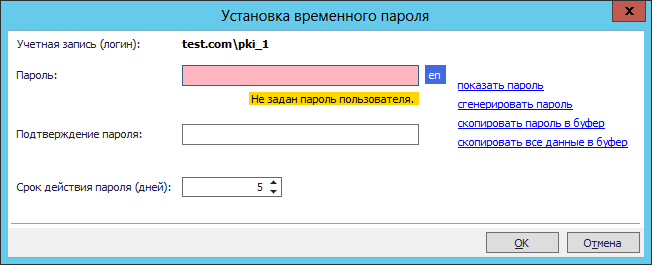 Рис. 235 – Задание временного пароля для работы с JMSВ полях Пароль и Подтверждение пароля введите временный пароль и подтверждение соответственно. Вы также можете воспользоваться ссылкой сгенерировать пароль, чтобы сгенерировать случайное значение пароля. В этом случае поля Пароль и Подтверждение пароля будут заполнены автоматически.В поле Срок действия пароля (дней) укажите число дней, в течение которых временный пароль будет действителен. По истечении этого срока пароль прекратит своё действие.При необходимости воспользуйтесь другими ссылками справа:показать пароль – отображает значение пароля;скопировать пароль в буфер – копирует в буфер значение временного пароля, чтобы его можно было передать пользователю;скопировать все данные в буфер – копирует в буфер имя пользователя и домен, значение временного пароля, а также срок действия временного пароля, чтобы эти данные можно было передать пользователю.Отобразится сообщение следующего вида. 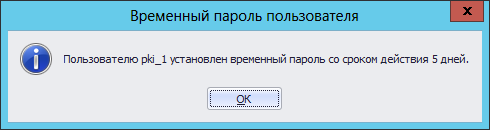 Рис. 236 – Сообщение об успешной установке временного пароляНажмите OK, чтобы завершить процедуру.Отмена действия временного пароляЧтобы установить временный пароль для пользователя JMS, выполните следующие действия.В левой части консоли управления JMS перейдите в раздел Пользователи и выберите контейнер, содержащий нужного пользователя.В центральной части окна выберите нужного пользователя.В верхней панели щёлкните на значке Отменить.В окне предупреждающего сообщения нажмите Да, чтобы подтвердить действие.В окне сообщения об успешном выполнении операции нажмите OK, чтобы завершить процедуру.Предоставление и отмена временного доступа в Active Directory по паролюJMS позволяет установить временный вход с использованием пароля пользователя. Это может понабиться, если пользователь не имеет доступа к своему электронному ключу (например, если электронный ключ утерян или вышел из строя). Также, существует возможность отменить возможность временного входа ранее установленного срока действия такого входа.Подробнее см. «Разрешения, необходимые для включения с помощью JMS опции принудительного входа по смарт-карте и для предоставления доступа в Active Directory по паролю» на стр. 115. Предоставление временного доступа по паролюЧтобы предоставить пользователю временный доступ по паролю, выполните следующие действия.В левой части консоли управления JMS перейдите в раздел Пользователи и выберите контейнер, содержащий нужного пользователя.В центральной части окна выберите нужного пользователя.В верхней панели щёлкните на значке Предоставить.Отобразится следующее окно. 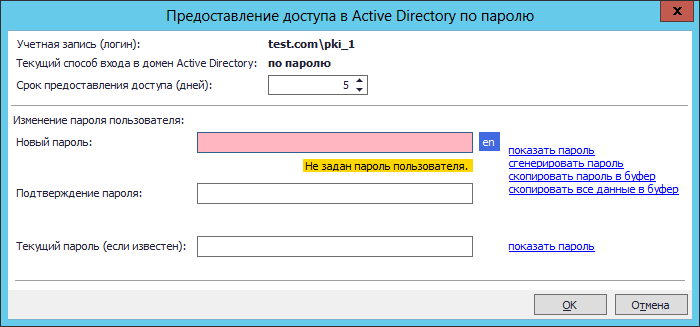 Рис. 237 – Предоставление пользователю временного доступа по паролюВыполните следующие действия:В поле Срок предоставления (дней) установите число дней, в течение которых выбранный пользователь будет иметь доступ в Active Directory с помощью пароля пользователя - по истечении этого срока возможность входа по паролю пользователя будет отключена;В полях Новый пароль и Подтверждение пароля введите новый пароль пользователя и подтверждение соответственно. Вы можете воспользоваться ссылкой сгенерировать пароль, чтобы создать случайный пароль пользователя. В этом случае поля Новый пароль и Подтверждение пароля будут заполнены автоматически.При необходимости воспользуйтесь следующими ссылками напротив полей Новый пароль и Подтверждение пароля:показать пароль – отображает значение нового пароля;скопировать пароль в буфер – копирует в буфер значение нового пароля для доступа в Active Directory, чтобы его можно было передать пользователю;скопировать все данные в буфер – копирует в буфер домен и имя пользователя, новый пароль для доступа в Active Directory, а также срок действия нового пароля, чтобы можно было передать эти данные пользователю.В поле Текущий пароль (если известен) введите текущий пароль пользователя. Если в этом поле не вводить текущий пароль пользователя, то впоследствии все данные, которые были зашифрованы на текущем пароле пользователя, невозможно будет расшифровать, т.к. будет выполнен сброс пароля пользователя в Active Directory.При необходимости воспользуйтесь ссылкой показать пароль, которая отобразит в соответствующем поле значение текущего пароля.Нажмите OK.Если вы не заполняли поле Текущий пароль (если известен), отобразится предупреждающее сообщение. (В противном случае переходите к шагу 9 настоящей процедуры.)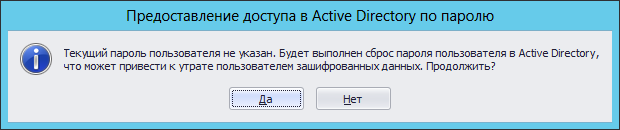 Рис. 238 – Предупреждение об утрате зашифрованных данныхНажмите Да для продолжения процедуры.Отобразится следующее окно. 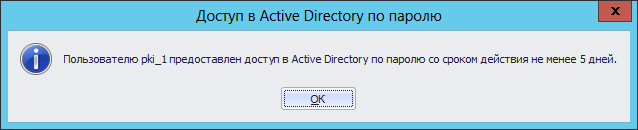 Рис. 239 – Сообщение об успешном предоставлении доступаНажмите OK для завершения процедуры.Отмена временного доступа по паролюЧтобы отменить временный доступ по паролю пользователя в Active Directory, выполните следующие действия.В левой части консоли управления JMS перейдите в раздел Пользователи и выберите контейнер, содержащий нужного пользователя.В центральной части окна выберите нужного пользователя.В верхней панели щёлкните на значке Отменить.В окне предупреждающего сообщения нажмите Да, чтобы подтвердить действие.В окне сообщения о выполнении действия нажмите OK, чтобы завершить процедуру.Блокировка/разблокировка пользователейJMS позволяет блокировать, а также разблокировать ранее заблокированных пользователей. При блокировке пользователя будет приостановлена возможность использования всех электронных ключей пользователя и содержащихся в их памяти объектов.  Чтобы заблокировать или разблокировать пользователя, выполните следующие действия.  В консоли управления JMS перейдите в раздел Пользователи.В списке слева отметьте контейнер ресурсной системы, содержащий пользователей, которые нужно заблокировать или разблокировать (например, Users (Пользователи)).В верхней панели выберите вкладку Действия.В центральной части окна отметьте пользователя или пользователей, которых необходимо заблокировать или разблокировать.В верхней панели в зависимости от нужного действия щёлкните на соответствующем значке (см. рис. 240):Блокировать – чтобы заблокировать пользователя;Разблокировать - чтобы разблокировать пользователя.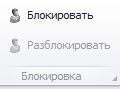 Рис. 240 – Блокировка/разблокировка пользователейУправление рабочими станциямиРегистрация рабочих станций в JMSЧтобы зарегистрировать рабочие станции в JMS, выполните следующие действия.В консоли управления JMS перейдите в раздел Рабочие станции.Окно консоли будет иметь следующий вид.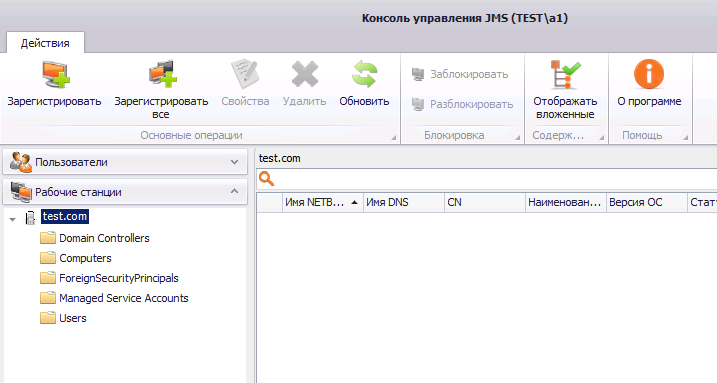 Рис. 241 – Раздел Рабочие станции консоли управления JMSВыберите нужный каталог (например, Computers (Компьютеры)) и в верхней панели щёлкните на одном из двух значков:Зарегистрировать – чтобы зарегистрировать отдельные рабочие станции;Зарегистрировать все – чтобы зарегистрировать все рабочие станции в выбранном каталоге.В зависимости от выбранного способа регистрации (Зарегистрировать или Зарегистрировать все) выполните следующие действия. Если при регистрации всех рабочих станций (Зарегистрировать все) некоторые рабочие станции из выбранного каталога уже зарегистрированы в JMS, то по завершении регистрации отобразится окно, содержащее список таких (ранее зарегистрированных) рабочих станций. В этом случае нажмите Завершить.Список зарегистрированных рабочих станций отобразится в окне консоли управления JMS.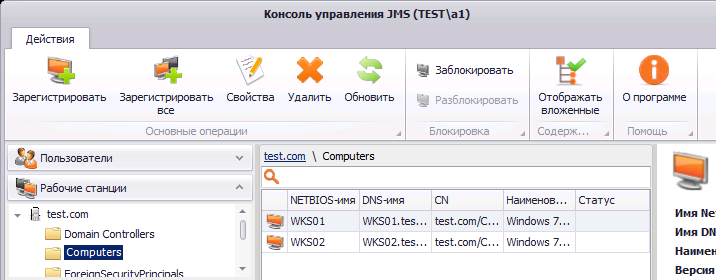 Рис. 242 – Список зарегистрированных рабочих станций Блокировка/разблокировка рабочих станцийJMS позволяет блокировать, а также разблокировать ранее заблокированные рабочие станции. Чтобы заблокировать или разблокировать рабочую станцию, выполните следующие действия. В консоли управления JMS перейдите в раздел Рабочие станции.В списке слева отметьте контейнер ресурсной системы, содержащий рабочие станции, которые нужно заблокировать или разблокировать (например, Computers (Компьютеры)).В верхней панели выберите вкладку Действия.В центральной части окна отметьте рабочую станцию или рабочие станции, которые необходимо заблокировать или разблокировать.В верхней панели в зависимости от нужного действия щёлкните на соответствующем значке (см. рис. 243):Заблокировать – чтобы заблокировать рабочую станцию;Разблокировать - чтобы разблокировать рабочую станцию.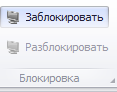 Рис. 243 – Блокировка/разблокировка рабочей станцииВнедоменные рабочие станцииСервер JMS позволяет автоматически регистрировать рабочие станции, не входящие в домен Windows, в котором развёрнута система JMS.Учет внедоменных рабочих станций предоставляет следующие возможности:работа с журналом клиентских уведомлений от внедоменных станций;	привязка профилей к внедоменным рабочим станциям;включение внедоменных рабочих станций в глобальные группы;	использование внедоменных рабочих станций в учете СКЗИ;блокировка / разблокировка и удаление внедоменных рабочих станций.Регистрация внедоменной рабочей станции выполняется только автоматически и только при аутентификации рабочей станции на сервере JMS (внедоменную рабочую станцию нельзя зарегистрировать вручную из консоли управления JMS или в результате выполнения плана обслуживания). После регистрации рабочей станции ее учетная запись появится консоли управления JMS в разделе Рабочие станции в отдельной учетной системе с названием Внедоменные рабочие станции (отображается последней в списке зарегистрированных учетных систем, Рис. 244).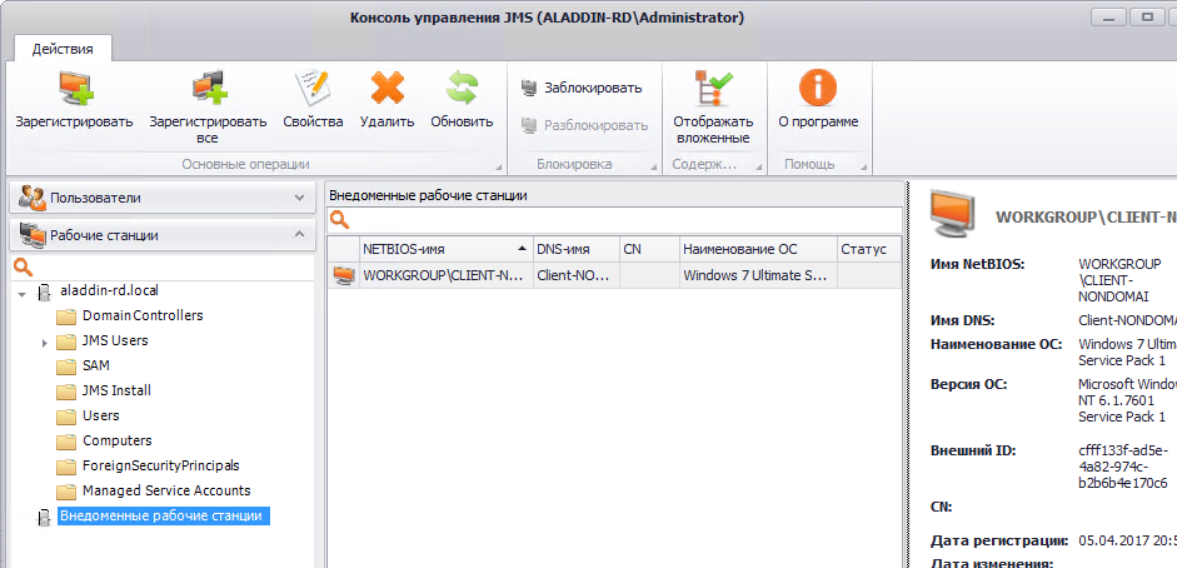 Рис. 244 – Работа с внедоменными рабочими станциями в JMSПримечание. Чтобы обеспечить регистрацию внедоменной рабочей станции, необходимо выполнить ряд подготовительных действий, см. раздел «Действия, необходимые для работы с внедоменными компьютерами», с. 29.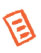 Попытка автоматической регистрации внедоменной станции осуществляется каждый раз при ее аутентификации на сервере JMS. Если в процессе аутентификации внедоменной рабочей станции выяснится, что она еще не зарегистрирована, выполняется ее регистрация; если же станция уже зарегистрирована, то выполняется обновление ее атрибутов (таких, как NetBIOS-имя, DNS-имя и др.), если они изменились со времени ее последней аутентификации.Операции блокировки / разблокировки и удаления с внедоменными рабочими станциями осуществляется так же, как и с обычными рабочими станциями. Операции с электронными ключамиРегистрация подсоединённых электронных ключей в JMSЧтобы зарегистрировать подсоединённый электронный ключ в JMS, выполните следующие действия.Подсоедините электронный ключ, который вы хотите зарегистрировать, к компьютеру.Запустите мастер регистрации ключевых носителей любым из следующих способов:Отобразится следующее окно. 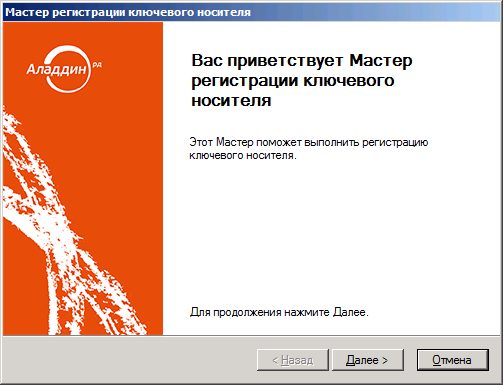 Рис. 245 – Окно приветствия мастер регистрации ключевых носителейНажмите Далее.Если вы регистрируете электронный ключ из раздела Подключённые ключевые носители консоли управления JMS, отобразится следующее окно. (В противном случае переходите к шагу 5 настоящей процедуры.)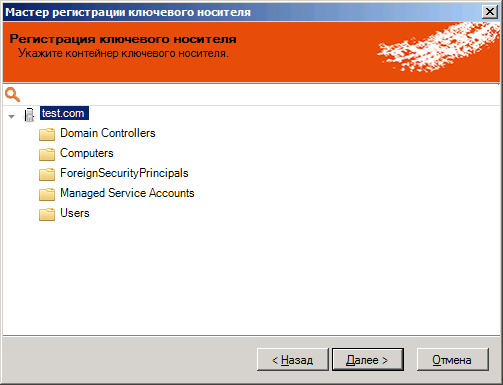 Рис. 246 – Привязка ключевого носителя к группе или организационной единицеВыберите группу или организационную единицу, к которой будет привязан зарегистрированный электронный ключ, после чего нажмите Далее. Отобразится следующее окно. 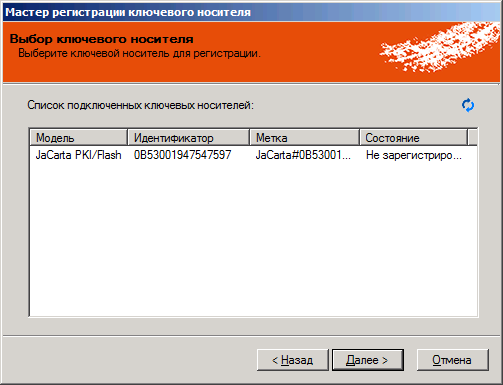 Рис. 247 – Окно выбора ключевого носителяВыберите нужный электронный ключ и нажмите Далее.Отобразится следующее окно. 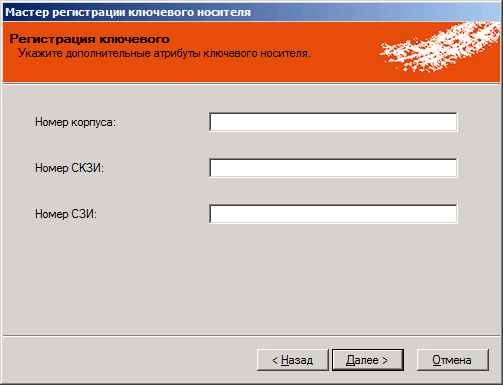 Рис. 248 – Окно дополнительных атрибутов электронного ключаПри необходимости укажите дополнительные данные и нажмите Далее.Примечание. При регистрации электронного ключа как СКЗИ в поле Номер СКЗИ следует ввести регистрационный номер соответствующего СКЗИ, указанный в его паспорте.Отобразится следующее окно. 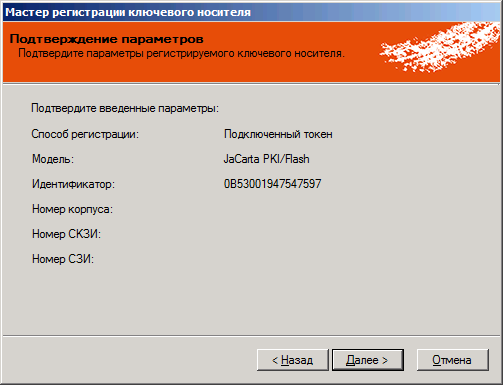 Рис. 249 – Окно подтверждения параметров регистрации электронного ключаНажмите Далее.Отобразится следующее окно. 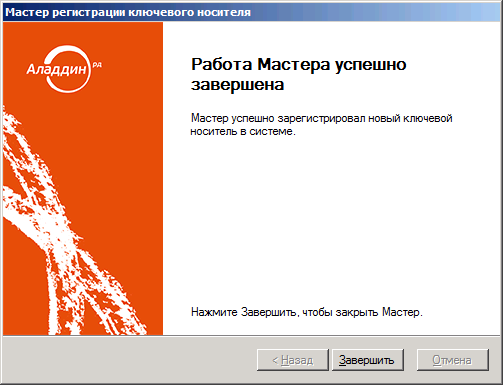 Рис. 250 – Окно завершения работы регистрации ключевых носителейНажмите Завершить.Экспорт/импорт электронных ключейJMS позволяет экспортировать электронные ключи с тем, чтобы их можно было импортировать на другом экземпляре JMS. Существует два варианта экспорта:экспорт электронных ключей списком – для этого сначала необходимо подготовить список электронных ключей (см. «Подготовка списка электронных ключей для экспорта» ниже), после чего осуществить процедуру экспорта (см. «Экспорт электронных ключей» на стр. 205);экспорт электронных ключей, выбранных в интерфейсе консоли управления JMS (см. «Экспорт электронных ключей» на стр. 205).Чтобы импортировать электронные ключи, выполните процедуру «Импорт (пакетная регистрация) электронных ключей в JMS» на стр. 209.Подготовка списка электронных ключей для экспортаЧтобы подготовить файл со списком электронных ключей для экспорта из JMS, выполните следующие действия.В консоли управления JMS перейдите в раздел Ключевые носители.В верхней панели выберите вкладку Действия.В верхней панели щёлкните на значке Утилита создания списка.Отобразится следующее окно. 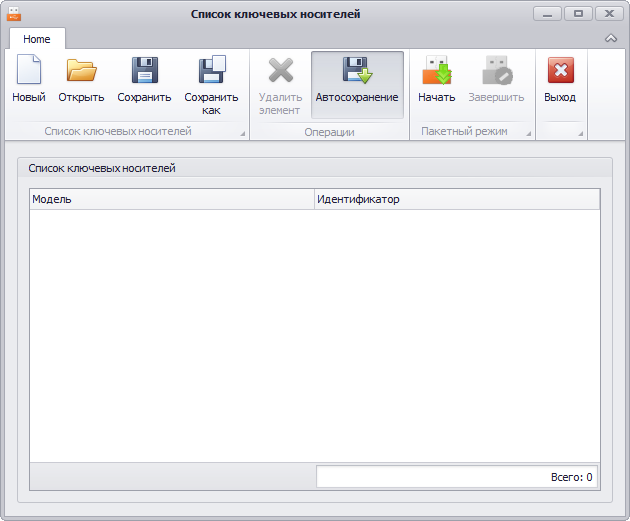 Рис. 251 – Утилита создания спискаЩёлкните на значке Начать.В отобразившемся окне укажите путь и имя файла, в который будут записываться сведения об электронных ключах.Окно утилиты примет следующий вид.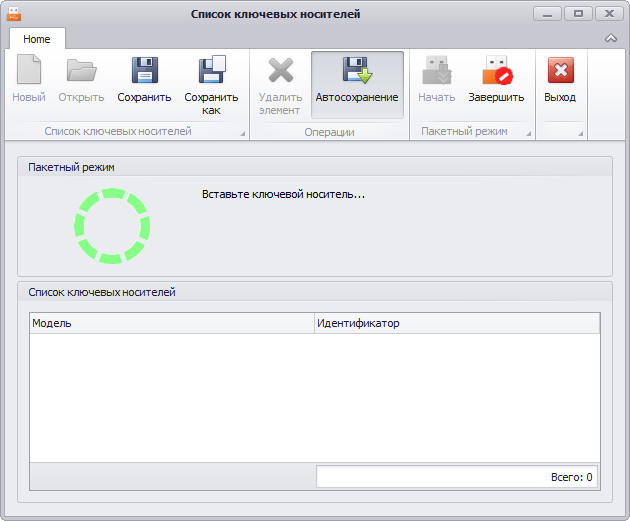 Рис. 252 – Начало процедуры создания списка электронных ключейПодсоедините электронный ключ, который хотите внести в список, к компьютеру.Спустя некоторое время он будет автоматически добавлен в список (см. изображение ниже).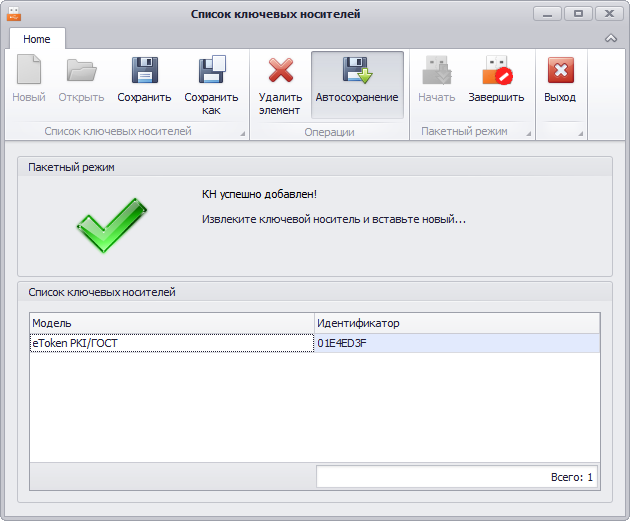 Рис. 253 – Электронный ключ добавлен в список для экспортаПовторите необходимые действия для всех электронных ключей, которые вы хотите добавить в список.В верхней панели утилиты создания списка электронных ключей последовательно щёлкните на значках Сохранить и Завершить.Окно примет следующий вид.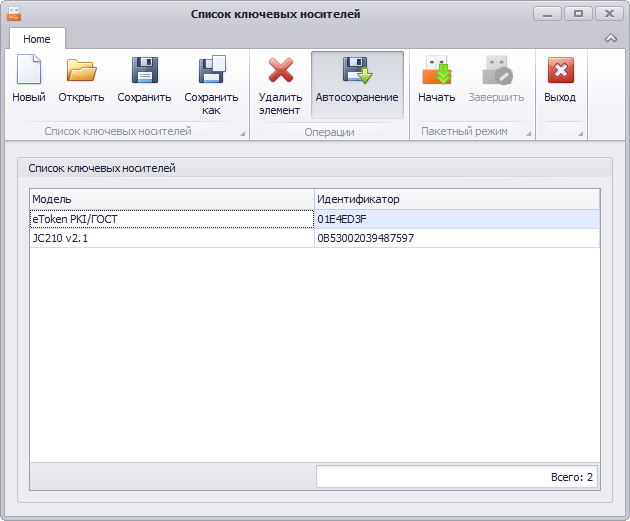 Рис. 254 – Создание списка завершеноВ верхней панели утилиты создания списка электронных ключей нажмите Выход.Экспорт электронных ключейЧтобы экспортировать список электронных ключей в файл, выполните следующие действия.В консоли управления JMS перейдите в раздел Ключевые носители.В верхней панели выберите вкладку Действия.В зависимости от варианта экспорта, выполните следующие действия:экспорт электронных ключей, выбираемых в интерфейсе JMS – в левой панели выберите контейнер, из которого вы хотите экспортировать ключи, после чего отметьте нужные ключи в центральной части интерфейса;экспорт электронных ключей списком – переходите к следующему шагу процедуры.В верхней панели щёлкните на одном из следующих значков:Экспорт выбранных – позволяет экспортировать электронные ключи, выделенные в центральной части интерфейса консоли управления JMS;Экспорт по списку – позволяет экспортировать электронные ключи по заранее подготовленному списку (см. «Подготовка списка электронных ключей для экспорта» на стр. 202).Отобразится следующее окно. 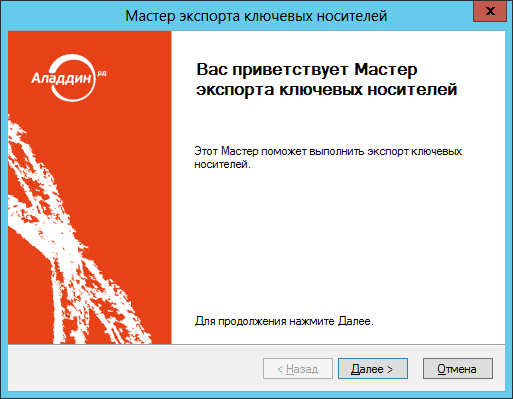 Рис. 255 – Окно приветствия мастера экспорта электронных ключейНажмите Далее.Если вы экспортируете электронные ключи по списку, отобразится следующее окно. (Противном случае переходите к шагу 7 настоящей процедуры.)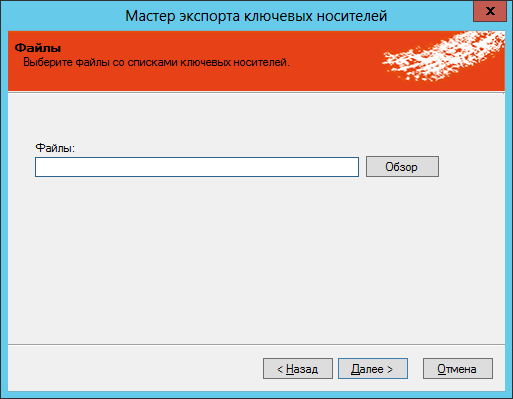 Рис. 256 – Экспорт электронных ключей по спискуВоспользуйтесь кнопкой Обзор, чтобы указать путь к заранее подготовленному файлу со списком электронных ключей (см. «Подготовка списка электронных ключей для экспорта» на стр. 202), после чего нажмите Далее.Отобразится следующее окно.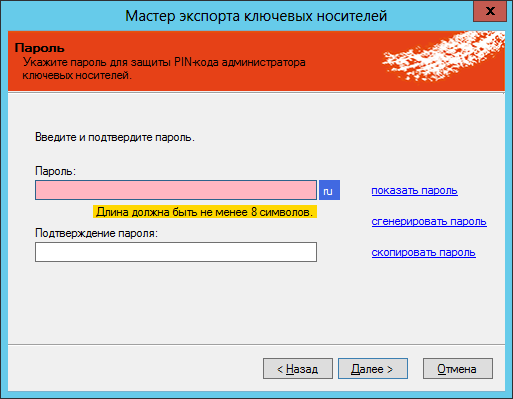 Рис. 257 – Задание пароляВ полях Пароль и Подтверждение пароля введите пароль для защиты экспортируемого файла и подтверждение соответственно. При необходимости воспользуйтесь ссылками справа:показать пароль – отображает символы пароля;сгенерировать пароль – генерирует случайный пароль;скопировать пароль – копирует пароль в буфер.Нажмите Далее.Отобразится следующее окно. 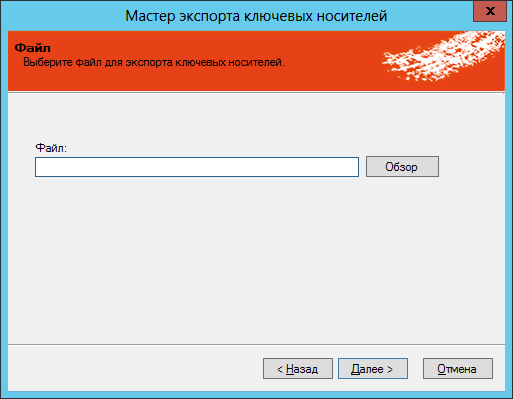 Рис. 258 – Указание пути сохранения файлаВоспользуйтесь кнопкой Обзор, чтобы указать путь сохранения экспортируемого файла, после чего нажмите Далее.Отобразится следующее окно. 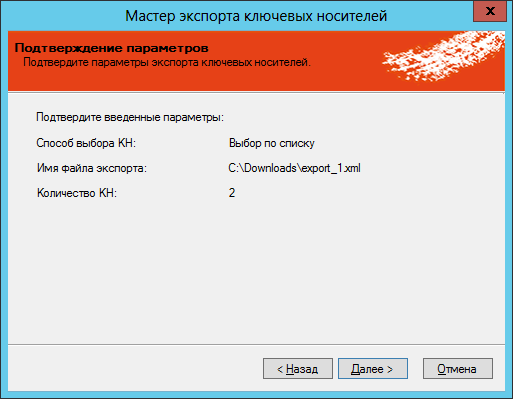 Рис. 259 – Окно подтверждения параметров экспортаНажмите Далее.Отобразится следующее окно. 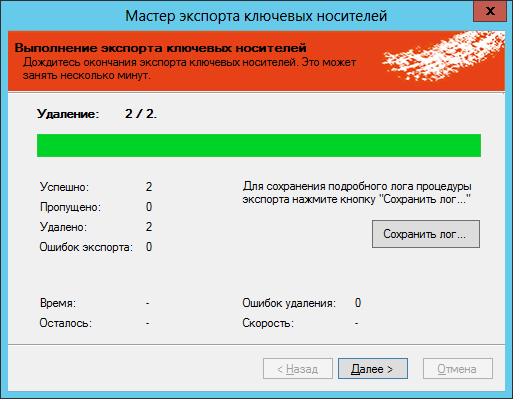 Рис. 260 – Экспорт сведений об электронных ключах в файлНажмите Далее.Отобразится следующее окно. 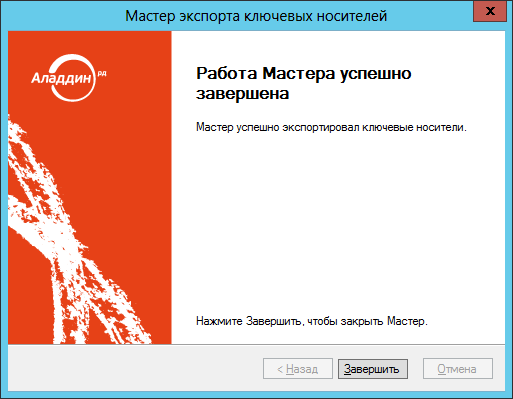 Рис. 261 – Окно завершения процедуры экспортаНажмите Завершить для завершения процедуры.Импорт (пакетная регистрация) электронных ключей в JMSЧтобы импортировать электронные ключи в JMS, выполните следующие действия.В консоли управления JMS перейдите в раздел Ключевые носители.В верхней панели выберите вкладку Действия над контейнером.В верхней панели щёлкните на кнопке ИмпортОтобразится следующее окно. 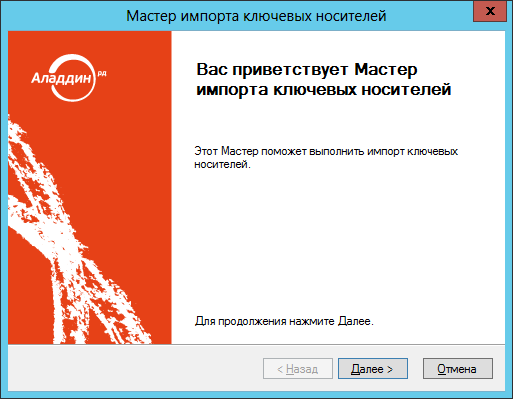 Рис. 262 – Окно приветствия мастера импорта электронных ключейНажмите Далее.Отобразится следующее окно.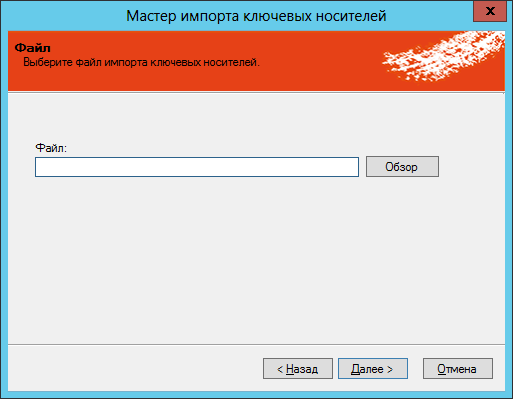 Рис. 263 – Выбор файла, содержащего сведения об импортируемых электронных ключахВоспользуйтесь кнопкой Обзор, чтобы указать путь к файлу, содержащему сведения об импортируемых электронных ключах, после чего нажмите Далее.Отобразится следующее окно. 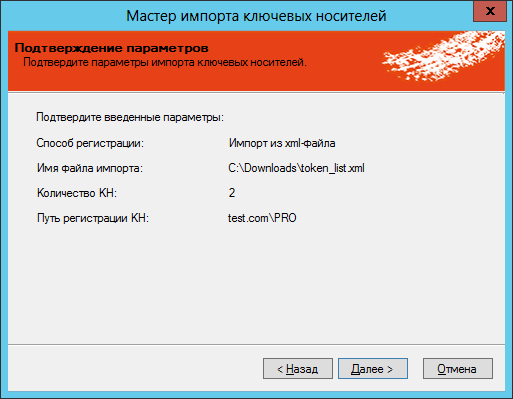 Рис. 264 – Подтверждение параметров импортНажмите Далее.Отобразится следующее окно. 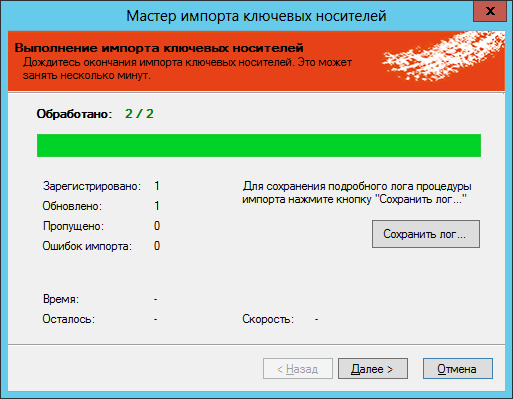 Рис. 265 – Сведения об импортеНажмите Далее.Отобразится следующее окно. 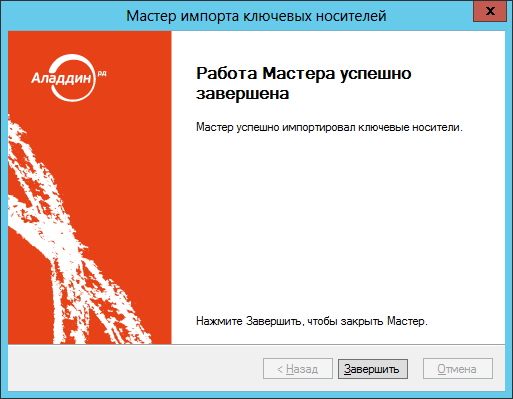 Рис. 266 – Окно завершения работы мастера импортаНажмите Завершить, чтобы завершить процедуру.Назначение электронного ключа пользователюПеред назначением электронного ключа пользователю необходимо настроить профиль выпуска электронных ключей. После этого необходимо выполнить привязку настроенного профиля к пользователю либо к группе, в которую входит пользователь, которому назначается электронный ключ. Подробнее см.:«Настройка профилей JMS» на стр. 248;«Настройка профиля выпуска электронных ключей» на стр. 249;«Привязка профилей» на стр. 309.В консоли управления JMS назначить электронный ключ пользователю можно из трёх разделов (см. табл. 38).Табл. 38 – Назначение электронного ключа пользователюЧтобы назначить электронный ключ пользователю, выполните следующие действия.В консоли управления JMS перейдите в один из следующих разделов:Пользователи – в этом случае переходите к следующему шагу процедуры;Ключевые носители/Подключённые ключевые носители - в центральной части окна отметьте электронный ключ, которых хотите назначить, после чего в верхней панели щёлкните на значке Назначить пользователю (или выберите Назначение -> Назначить пользователю), в отобразившемся окне отметьте нужного пользователя и нажмите Выбрать. Электронный ключ назначен пользователю – процедура завершена.В левой колонке выберите нужный каталог пользователей (например, Users (Пользователи)) и в центральной части окна выберите пользователя, которому вы хотите назначить электронный ключ.В верхней панели щёлкните на значке Назначить подключённый.Отобразится окно приветствия мастера назначения ключевого носителя. 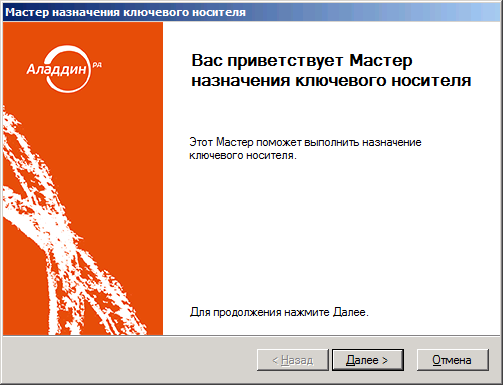 Рис. 267 – Окно приветствия мастера назначения ключевого носителяНажмите Далее.Отобразится следующее окно. 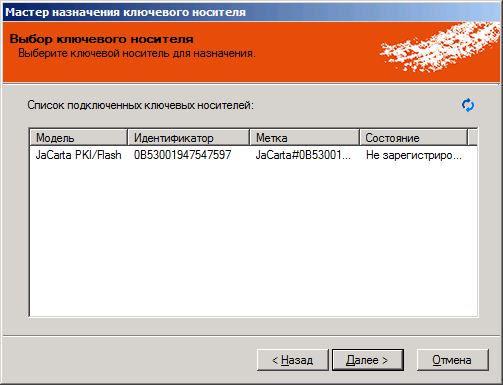 Рис. 268 – Окно выбора ключевого носителяОтметьте в списке нужный электронный ключ и нажмите Далее.Отобразится следующее окно. 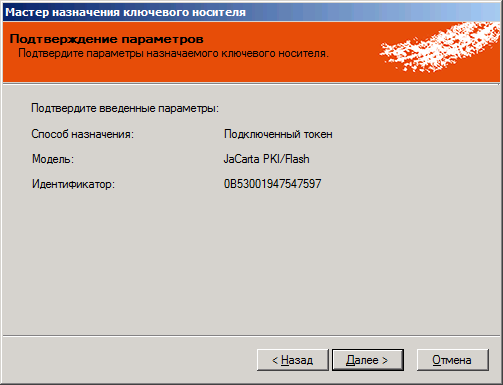 Рис. 269 – Окно подтверждения параметровНажмите Далее.Отобразится следующее окно. 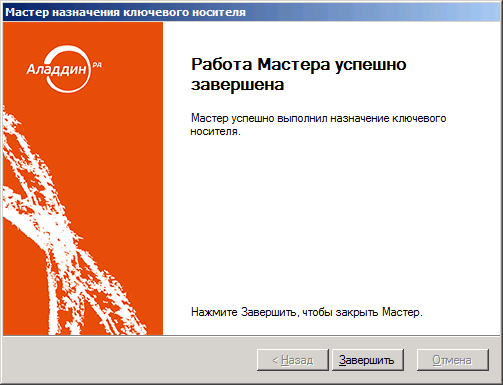 Рис. 270 – Окно завершения работы мастераНажмите Завершить – электронный ключ назначен пользователю. Примечание. В случае если электронный ключ был ранее зарегистрирован как СКЗИ, при назначении его пользователю будет сформирован нормативный документ «Акт передачи СКЗИ новому ответственному пользователю».Выпуск электронного ключа администраторомПроцедура выпуска электронного ключа может отличаться в зависимости от настроек профилей (см. «Настройка профилей JMS» на стр. 248). Если вы настраивали параметры печати документов при выпуске электронного ключа (см. «Настройка параметров печати при выпуске электронных ключей» на стр. 315), то во время процедуры выпуска, отобразится окно несколько окон с документами, которые можно распечатать.Чтобы выпустить подсоединённый электронный ключ в JMS, выполните следующие действия.Подсоедините к компьютеру электронный ключ, который вы хотите выпустить.В консоли управления JMS запустите мастер выпуска ключевых носителей одним из следующих способов. В разделе Пользователи выберите нужного пользователя и щёлкните на значке Выпустить токен.В разделе Подключённые ключевые носители выберите из списка нужный электронный ключ и в верхней панели щёлкните на значке Зарегистрировать и выпустить. В последнем случае, если электронный ключ не был назначен пользователю, отобразится окно, в котором необходимо выбрать пользователя, на имя которого этот электронный ключ будет выпущен.Отобразится окно приветствия мастера выпуска ключевого носителя.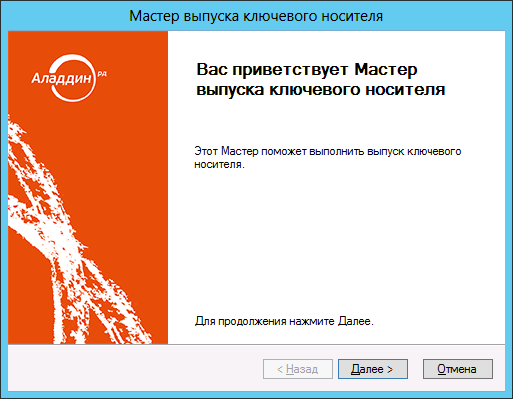 Рис. 271 – Окно приветствия мастера выпуска ключевого носителяНажмите Далее.В зависимости от того, из какого раздела вы начали процедуру выпуска электронного ключа, выполните следующие действия.Подключённые ключевые носители - переходите к следующему шагу процедуры.Пользователи – отобразится окно выбора электронного ключа. Отметьте в этом окне электронный ключ, который необходимо выпустить, после чего нажмите Далее.Если вы запустили процедуру из раздела Пользователи и/или к компьютеру подсоединено несколько электронных ключей, отобразится следующее окно. (В противном случае переходите к шагу 7 настоящей процедуры.)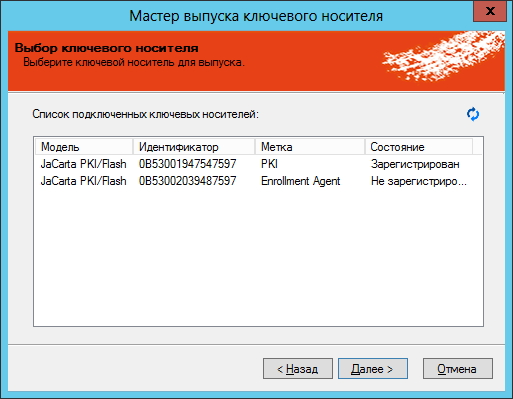 Рис. 272 – Выбор электронного ключаОтметьте электронный ключ, который собираетесь выпустить, после чего нажмите Далее.Отобразится следующее окно. 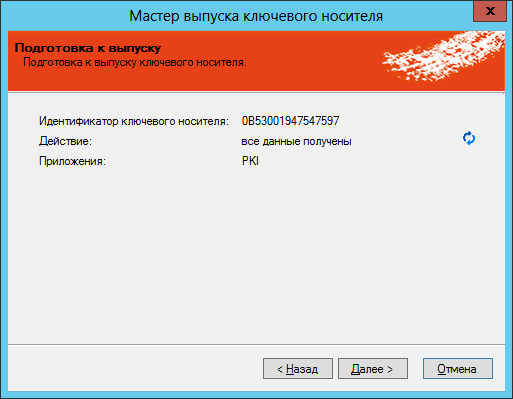 Рис. 273 – Подготовка к выпуску электронного ключа Нажмите Далее.Отобразится следующее окно. 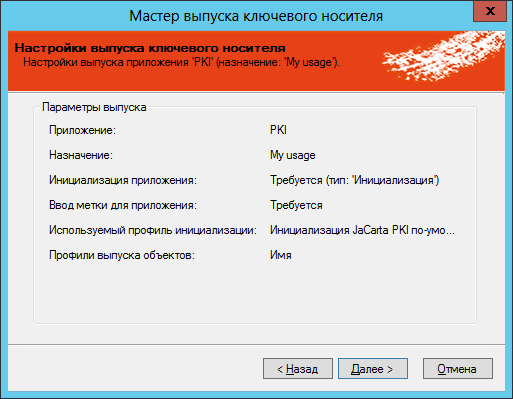 Рис. 274 – Сведения о предстоящем выпуске электронного ключа Отобразится следующее окно. 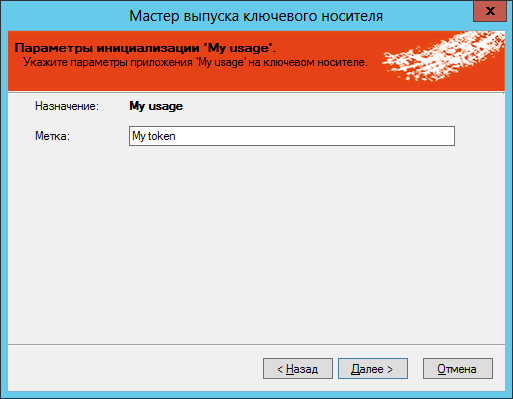 Рис. 275 – Задание метки электронного ключаЗадайте метку электронного ключа и нажмите Далее.Отобразится следующее окно. 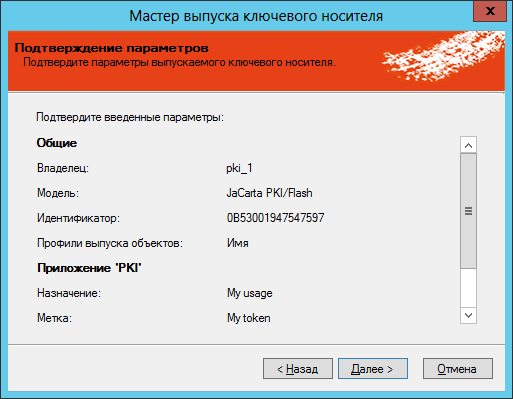 Рис. 276 – Подтверждение параметров выпускаемого электронного ключаНажмите Далее.В зависимости от варианта выпуска электронного ключа выполните действия, указанные в табл. 39.Табл. 39 – Варианты выпуска электронного ключаЕсли вы выполняете выпуск электронного ключа с поддержкой биометрической аутентификации, вы также должны выполнить процедуру, представленную в пункте «Особенности работы с электронными ключами JaCarta PKI/BIO», после чего возвращайтесь к завершению настоящей процедуры.По завершении выпуска электронного ключа отобразится следующее окно. 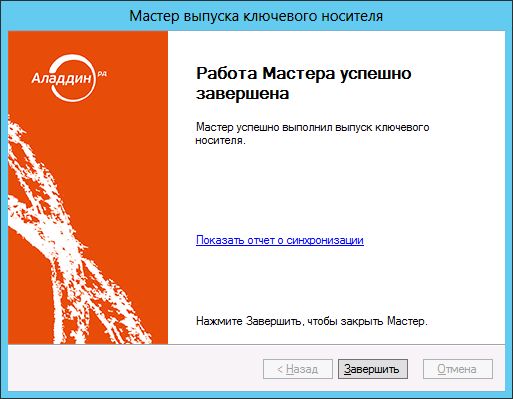 Рис. 277 – Завершение выпуска электронного ключаНажмите Завершить. Примечания: В случае если электронный ключ был ранее зарегистрирован как СКЗИ, при его выпуске будет сформирован нормативный документ «Акт ввода СКЗИ в эксплуатацию».В случае если при выпуске электронного ключа использовался профиль выпуска сертификатов одного из следующих УЦ: Крипто ПРО 1.5;Крипто ПРО 2.0;ViPNet;то по окончании выпуска на данный электронныйо ключ будет записана сформированная ключевая информация, а в системе JMS сгенерированы следующие нормативные документы:«Акт создания ключевой информации»;«Акт ввода ключевой инормации в эксплуатацию»;«Акт создания ключевых документов»;«Акт передачи ключевых документов».Одобрение администратором использования незарегистрированного электронного ключа, подсоединённого пользователемАдминистратор JMS может в интерфейсе консоли управления JMS одобрить использование электронного ключа, который был подсоединён пользователем к своему компьютеру, даже если этот электронный ключ не был ранее зарегистрирован в JMS.Чтобы зарегистрировать или назначить электронный ключ, подсоединённый пользователем к своему компьютеру, выполните следующие действия.В консоли управления JMS перейдите в раздел Журналы и выберите Клиентские события -> Все события.В центральной части окна отобразятся события, связанные с деятельности клиентских агентов пользователей.Выберите событие, связанное с подсоединением электронного ключа, например, Подключено устройство (как показано на изображении ниже).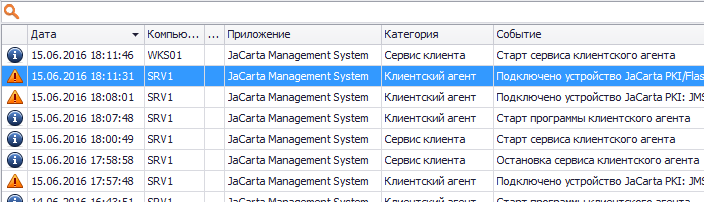 Рис. 278 – Событие подсоединение электронного ключа в журнале JMSЕсли электронный ключ не зарегистрирован, в панели Действия справа станут доступны две ссылки:Зарегистрировать КН – щёлкните на этой ссылке, чтобы запустить процедуру регистрации электронного ключа (см. «Регистрация подсоединённых электронных ключей в JMS» на стр. 198); Назначить КН – щёлкните на этой ссылке, что запустить процедуру назначения электронного ключа (см. «Назначение электронного ключа пользователю» на стр. 212).Отключение/включение возможности использования электронного ключаJMS позволяет временно отключить, а затем включить возможность использования электронного ключа. Чтобы отключить/включить возможность использования электронного ключа, выполните следующие действия. Отключение возможности использования электронного ключа означает, что объекты в его памяти, не будучи изменёнными, приостанавливают своё действие. При последующем включении возможности использования электронного ключа действие объектов в его памяти возобновляется.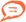 В консоли управления JMS перейдите в один из следующих разделов:Ключевые носители;Подключённые ключевые носители. В последнем случае электронный ключ, возможность использования которого вы хотите включить/отключить, должен быть подключён к компьютеру.В центральной части окна отметьте ключ, возможность использование которого вы хотите включить/отключить.В верхней панели выберите один из двух пунктов:Отключить – чтобы временно отключить возможность использования электронного ключа;Включить - чтобы возобновить возможность использования электронного ключа. Отобразится предупреждающее сообщение.Нажмите Да, чтобы подтвердить процедуру.Синхронизация электронных ключейЧтобы синхронизировать электронные ключи с сервером JMS, выполните следующие действия.В процессе синхронизации содержимое электронного ключа приводится в соответствие с профилями JMS.В консоли управления JMS перейдите в раздел Подключённые ключевые носители. Синхронизируемый электронный ключ должен быть при этом подсоединён к компьютеру.В центральной части окна выберите электронный ключ, который вы хотите синхронизировать и в верхней панели щёлкните на значке Синхронизация.Отобразится следующее окно. 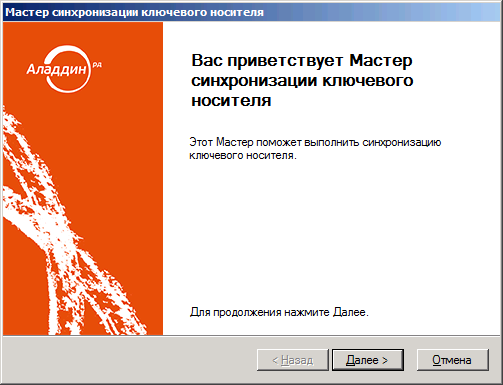 Рис. 279 – Окно приветствия мастера синхронизации ключевого носителяНажмите Далее.Отобразится следующее окно. 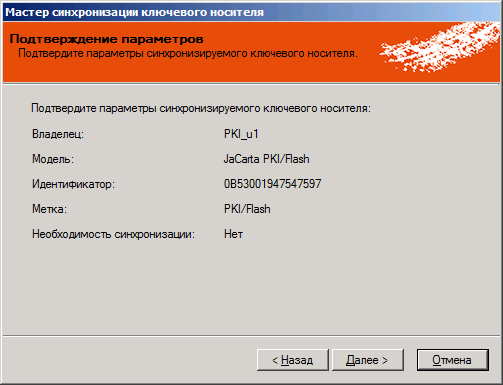 Рис. 280 – Окно подтверждения параметров синхронизируемого ключевого носителяНажмите Далее.По окончании процедуры синхронизации отобразится следующее окно. 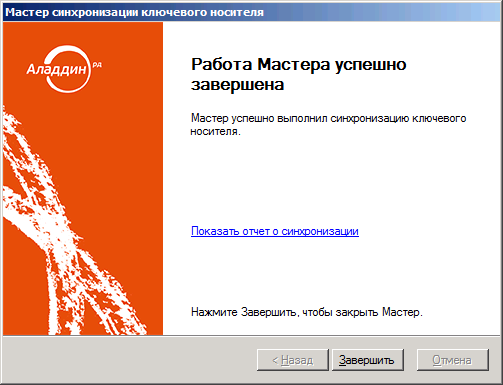 Рис. 281 – Окно завершения работы мастера синхронизации ключевого носителяНажмите Завершить.Отзыв электронного ключаЧтобы отозвать электронный ключ, выполните следующие действия.После отзыва электронного ключа его статус в JMS будет изменён на Отозван, также будут отозваны все объекты в памяти электронного ключа.В консоли управления JMS перейдите в один из следующих разделов:Ключевые носители;Подключённые ключевые носители. В последнем случае отзываемый электронный ключ должен быть подсоединён к компьютеру.В верхней панели щёлкните на значке Отозвать.Отобразится следующее окно. 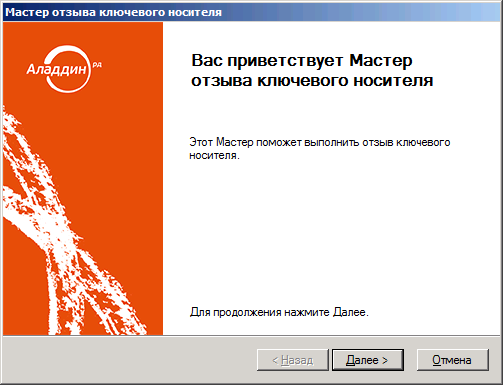 Рис. 282 – Окно приветствия мастера отзыва ключевого носителяНажмите Далее.Отобразится следующее окно. 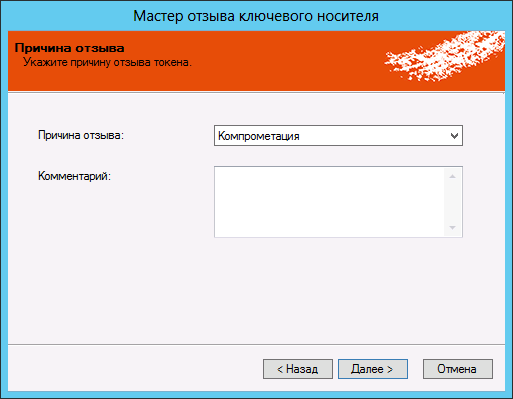 Рис. 283 – Укажите причину отзываВ списке Причина отзыва выберите причину, по которой отзывается электронный ключ, при необходимости укажите комментарий в соответствующем поле, после чего нажмите Далее.Отобразится следующее окно. 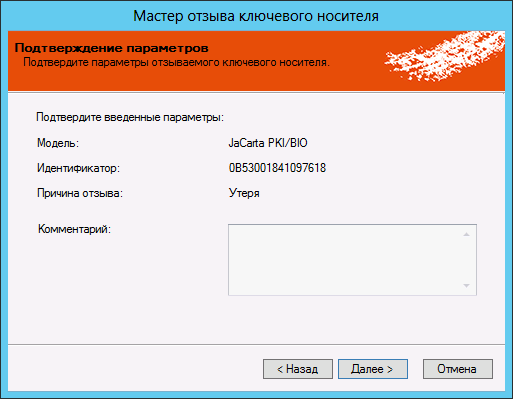 Рис. 284 – Окно подтверждения параметров отзываемого ключевого носителяНажмите Далее.Отобразится следующее окно. 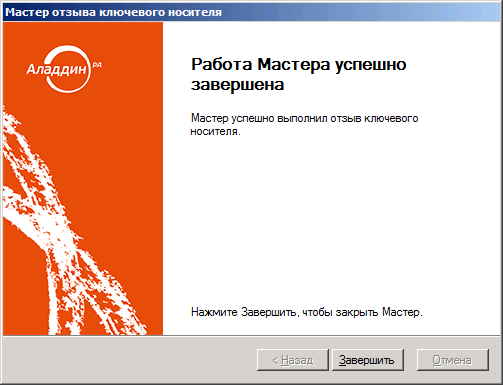 Рис. 285 – Окно завершения работы мастера отзыва ключевого носителяНажмите Завершить. Примечания: В случае если электронный ключ был ранее зарегистрирован как СКЗИ, при его отзыве будет сформирован нормативный документ «Акт вывода СКЗИ из эксплуатации».Если на электронном ключе хранилась ключевая информация (КИ), при его отзыве данная КИ  будет с него удалена, а в системе JMS будет сформирован нормативный документ «Акт вывода ключевой информации из эксплуатации». Замена электронного ключаПредусмотрено два варианта замены электронного ключа: простая замена и замена с восстановлением данных из резервной копии. В первом случае объекты в памяти нового электронного ключа создаются заново, тогда как в случае с восстановлением данных из резервной копии используются резервные копии объектов, содержащихся на старом электронном ключе.Замена электронного ключа с восстановлением данных из резервной копии возможна только в том случае, если в профиле, который использовался при выпуске или синхронизации заменяемого электронного ключа (например, в профиле выпуска сертификатов в центре сертификации Microsoft) была включена настройка резервного копирования объектов.Чтобы заменить электронный ключ, выполните следующие действия. Электронный ключ, который выступит заменой прежнему, должен быть подсоединён к компьютеру.В консоли управления JMS перейдите в один из следующих  разделов:Ключевые носители;Подключённые ключевые носители. В последнем случае заменяемый электронный ключ должен быть подсоединён к компьютеру.Выберите электронный ключ, который требуется заменить.В верхней панели щёлкните на значке Заменить.Отобразится следующее окно. 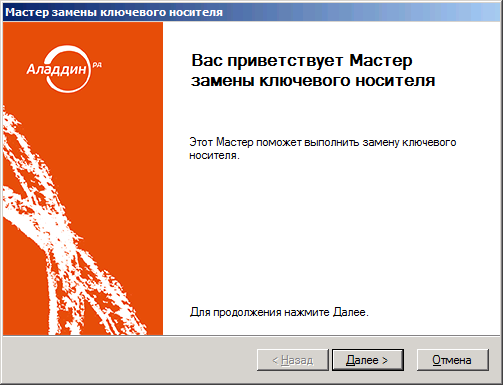 Рис. 286 – Окно приветствия мастера замены ключевого носителя Нажмите Далее.Отобразится следующее окно. 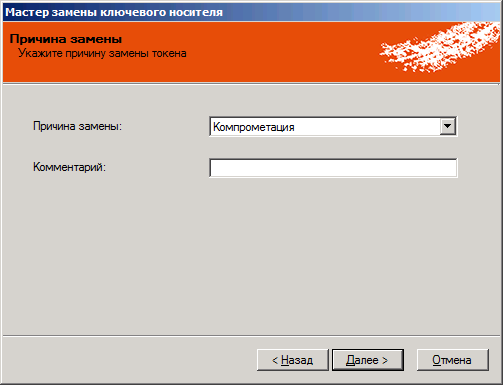 Рис. 287 – Укажите причину замены электронного ключаВ списке Причина замены укажите причину, по которой ключ необходимо заменить, при необходимости укажите комментарий в соответствующем поле, после чего нажмите Далее.Отобразится следующее окно. 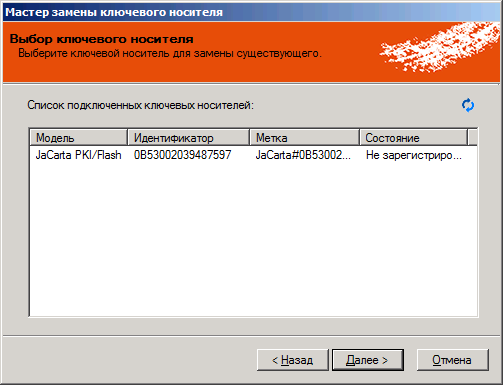 Рис. 288 – Окно выбора нового электронного ключаВыберите электронный ключ, который выступит заменой старому, и нажмите Далее.Отобразится следующее окно.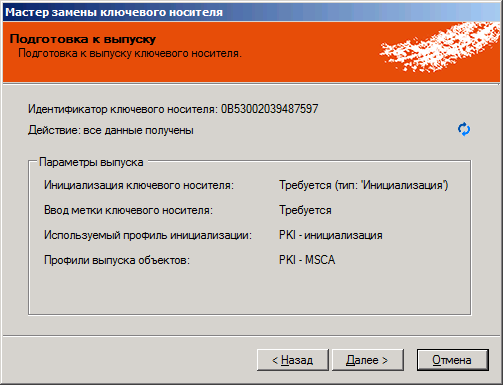 Рис. 289 – Окно подготовки к выпуску ключевого носителяНажмите Далее.Отобразится следующее окно.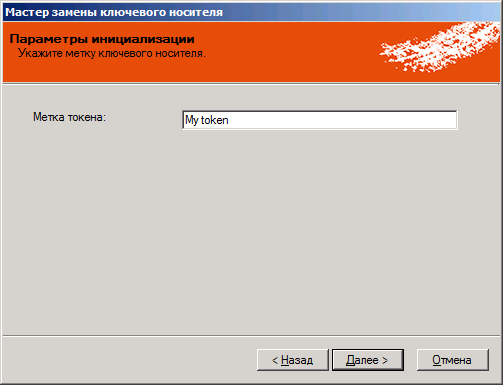 Рис. 290 – Окно настройки параметров инициализацииУкажите метку ключевого носителя, после чего нажмите Далее.Отобразится следующее окно. 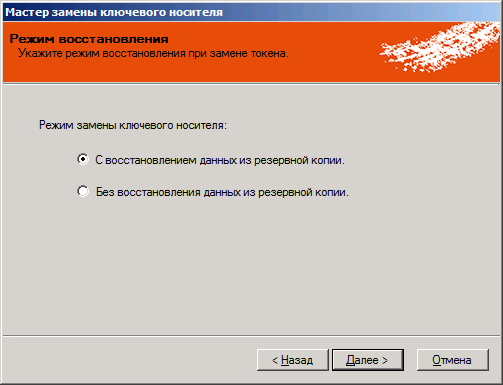 Рис. 291 – Выбор режима замени электронного ключаВыберите режим замены электронного ключа, после чего нажмите Далее:С восстановлением данных из резервной копии – для выпуска нового электронного ключа будут использованы сохранённые данные предыдущего электронного ключа;Баз восстановления данных из резервной копии – данные для выпуска нового электронного ключа будут сформированы непосредственно перед выпуском.Отобразится следующее окно. 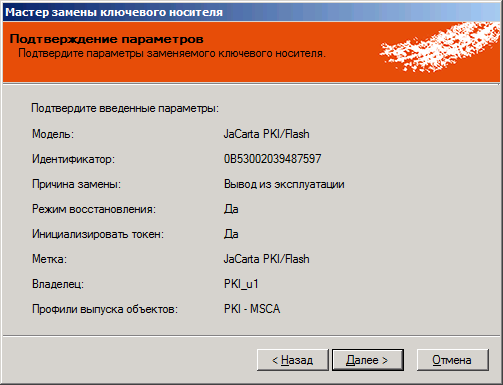 Рис. 292 – Окно подтверждения параметров заменяемого ключевого носителяНажмите Далее.Если вы выполняете замену электронного ключа с поддержкой биометрической аутентификации, выполните процедуру, представленную в пункте «Особенности работы с электронными ключами JaCarta PKI/BIO», после чего возвращайтесь к завершению настоящей процедуры.Отобразится следующее окно. 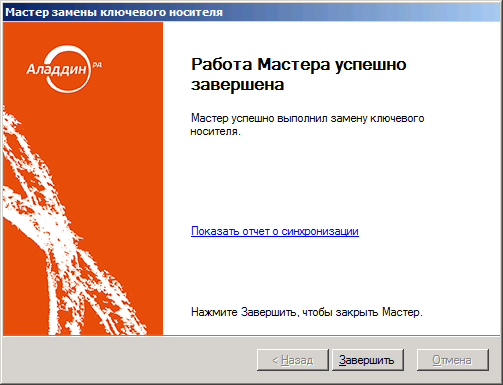 Рис. 293 – Окно завершения работы мастера замены ключевого носителяНажмите Завершить.Возврат в эксплуатацию электронного ключаJMS позволяет вернуть отозванный электронный ключ в эксплуатацию. Для этого выполните следующие действия. После возврата в эксплуатацию электронного ключа его статус в базе данных JMS принимает значение Зарегистрирован. При этом удаляется привязка электронного ключа к предыдущему владельцу. В консоли управления JMS перейдите в один из следующих разделов:Ключевые носители;Подключённые ключевые носители. В последнем случае электронный ключ должен быть подсоединён к компьютеру.Выберите электронный ключ, который необходимо вернуть в эксплуатацию.В верхнем меню щёлкните на значке Вернуть в эксплуатацию.Отобразится предупреждающее сообщение.Нажмите Да, чтобы подтвердить действие. Примечание. В случае если электронный ключ был ранее зарегистрирован как СКЗИ, при его возврате в эксплуатацию будет сформирован нормативный документ «Акт получения СКЗИ администратором».Разблокировка подсоединённого электронного ключаЧтобы разблокировать подсоединённый электронный ключ, выполните следующие действия.Подсоедините электронный ключ, который необходимо разблокировать, к компьютеру.В консоли управления JMS перейдите в раздел Подключённые ключевые носители.В центральной части экрана выберите электронный ключ, который нужно разблокировать.В верхней панели щёлкните на значке Разблокировать. Если на электронном ключе содержится несколько приложений, выберите нужное в раскрывающемся списке, после чего продолжите процедуру. В окне предупреждающего сообщения нажмите Да.Выполните следующие действия в зависимости от того, какой тип доступа заблокирован на электронном ключе.Если на электронном ключе заблокирован PIN-код пользователя, переходите к следующему шагу настоящей процедуры.Если на электронном ключе заблокирована возможность биометрической аутентификации, выполните процедуру, представленную в пункте «Особенности работы с электронными ключами JaCarta PKI/BIO», после чего переходите к последнему шагу настоящей процедуры.Если на электронном ключе заблокирован PIN-код пользователя и возможность биометрической аутентификации, переходите к следующему шагу настоящей процедуры.Отобразится следующее окно. 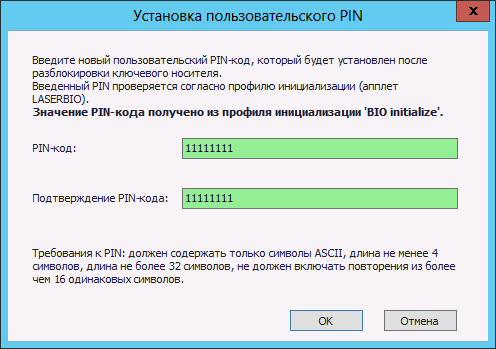 Рис. 294 – Установка пользовательского PIN-кода при разблокировке Процедура представлена на примере приложения PKI. В случае с приложениями GOST и STORAGE отобразится окно сброса счётчика попыток неверного ввода PIN-кода пользователя. В этом случае нажмите OK, чтобы подтвердить действие. В полях PIN-код и Подтверждение PIN-кода задайте новый PIN-код пользователя и введите подтверждение соответственно, после чего нажмите OK.Если на электронном ключе был заблокирован PIN-код пользователя и возможность биометрической аутентификации, выполните процедуру, представленную в пункте «Особенности работы с электронными ключами JaCarta PKI/BIO», после чего возвращайтесь к завершению настоящей процедуры.В окне сообщения об успешной разблокировке нажмите OK.Разблокировка электронного ключа в удалённом режимеЧтобы разблокировать электронный ключ в удалённом режиме, выполните следующие действия.В консоли управления JMS перейдите в раздел Ключевые носители.Выберите электронный ключ, который нужно разблокировать.В верхней панели выберите Удаленная разблокировка (или Временная блокировка -> Удаленная разблокировка).Отобразится следующее окно. 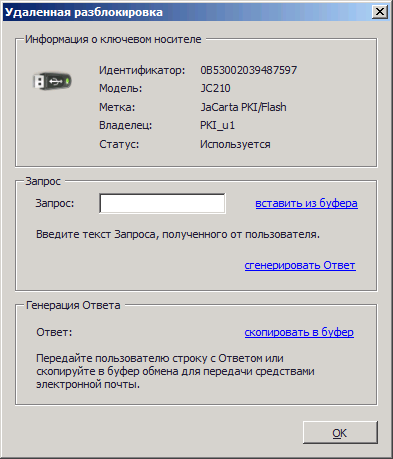 Рис. 295 – Окно удалённой разблокировкиПроинструктируйте пользователя (например, по телефону) сгенерировать код запроса с помощью Клиента JMS:пользователь должен подсоединить электронный ключ с заблокированным PIN-кодом к компьютеру.пользователь должен открыть окно Клиент JMS (например, щёлкнув правой кнопкой в области уведомлений на значке  и нажав Открыть);в окне Клиент JMS пользователь должен выбрать вкладку Ключевые носители, щёлкнуть правой кнопкой на значке электронного ключа с заблокированным PIN-кодом пользователя и выбрать Разблокировать;на экране пользователя отобразится мастер приветствия разблокировки - пользователь должен нажать Далее;на экране пользователя отобразится окно выбора режима разблокировки - пользователь должен выбрать пункт Вручную и нажать Далее;в отобразившемся окне подтверждения параметров пользователь должен нажать Далее;на экране пользователя отобразится следующее окно.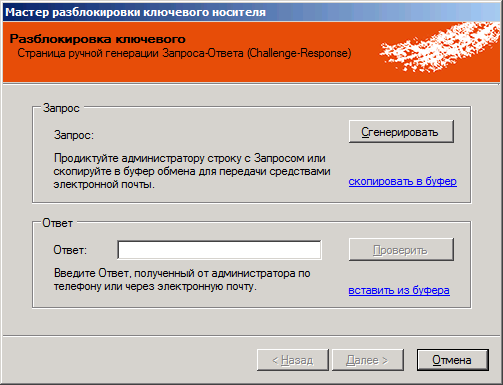 Рис. 296 – Генерация значения запросаПользователь должен нажать Сгенерировать.В поле Запрос отобразится значение запроса - пользователь должен продиктовать это значение вам.Введите продиктованное пользователем значение запроса в поле Запрос окна удалённой разблокировки, после чего щёлкните на ссылке сгенерировать Ответ. Сгенерированное значение отобразится в поле Ответ окна удалённой разблокировки (см. рис. 297).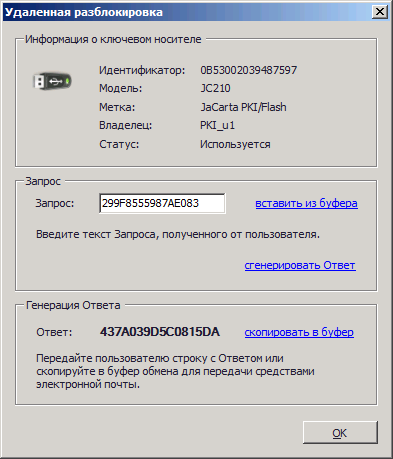 Рис. 297 – Сгенерированный код ответаПродиктуйте пользователю значение ответа - пользователь должен ввести его в поле Ответ окна мастера разблокировки, после чего нажать Проверить.Если значение введено верно, на экране пользователя отобразится следующее сообщение.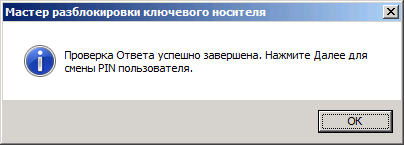 Рис. 298 – Сообщение об успешной проверке значения ответаПользователь должен закрыть окно сообщения, нажав OK, после чего в окне мастера разблокировки нажать Далее.На экране пользователя отобразится окно задания нового PIN-кода пользователя – в полях PIN-код пользователя и Подтверждения PIN-кода пользователь должен ввести новое значение PIN-кода пользователя и подтверждение соответственно, после чего нажать Далее.На экране завершения работы мастера разблокировки пользователь должен нажать Завершить.PIN-код пользователя разблокирован. Замена отпечатков пальцев, сохранённых в памяти JaCarta PKI/BIOПри работе с электронными ключами может возникнуть необходимость заменить отпечатки пальцев пользователя, сохранённые памяти электронного ключа, на другие. Чтобы сделать это, выполните следующие действия.Подсоедините электронный ключ, в памяти которого необходимо заменить отпечатки пальцев, к компьютеру.В консоли управления JMS перейдите в раздел Подключённые ключевые носители.В верхней панели щёлкните на значке Заменить отпечатки пальцев (BIO).В окне предупреждения нажмите Да.Выполните процедуру, представленную в пункте «Особенности работы с электронными ключами JaCarta PKI/BIO», после чего переходите к следующему шагу настоящей процедуры.В окне сообщения об успешной смене отпечатков нажмите OK.Особенности работы с электронными ключами JaCarta PKI/BIOПри работе с электронными ключами JaCarta PKI/BIO возникает необходимость сохранять отпечатки пальцев пользователя в памяти электронного ключа при выполнении следующих операций:«Выпуск электронного ключа администратором» на стр. 215;«Замена электронного ключа» на стр. 225;«Разблокировка подсоединённого электронного ключа» на стр. 229;«Замена отпечатков пальцев, сохранённых в памяти JaCarta PKI/BIO» на стр. 233;Всякий раз, когда такая необходимость возникает, отображается окно мастера сохранения отпечатков пальцев.Пользователь, которому будет передан электронный ключ, должен участвовать в процедуре для успешного завершения операции.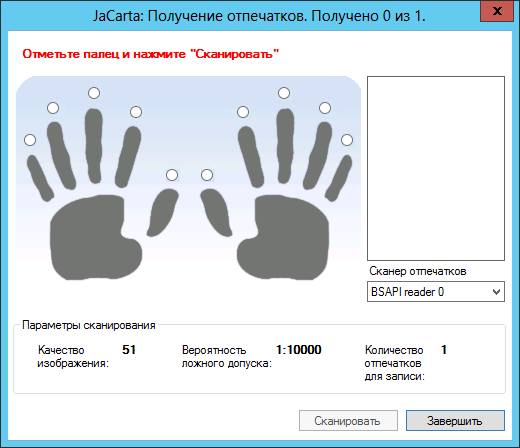 Рис. 299 – Выбор пальцев для сканированияВыберите палец, отпечаток которого будет сохранён в памяти электронного ключа, и нажмите Сканировать. (При необходимости выберите нужный сканер отпечатков в соответствующем списке.)Отобразится следующее окно. 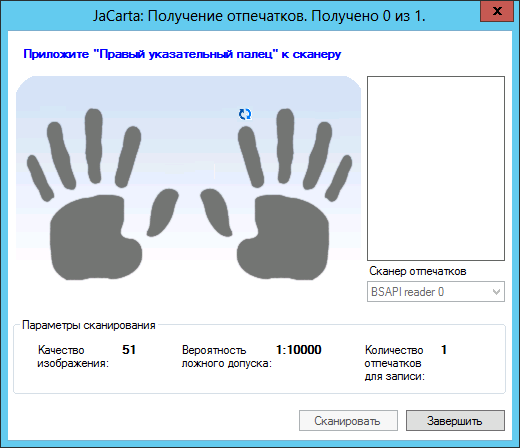 Рис. 300 – Первичное сканирование отпечаткаПосле первичного сканирования отобразится следующее окно.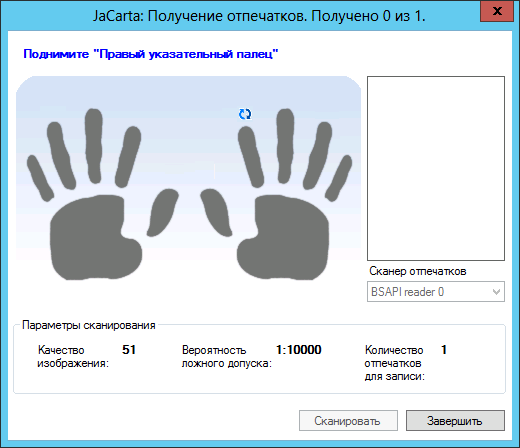 Рис. 301 – Первичное сканирование произведеноПользователь должен убрать палец со сканера отпечатков.После первичного считывания отпечатка необходимо считать тот же отпечаток снова – для этого повторите необходимые шаги настоящей процедуры. Двукратного считывания может быть недостаточно – повторяйте необходимые шаги до тех пор, пока отпечатки не будут сохранены в памяти электронного ключа.После успешного повторного считывания отобразится следующее окно.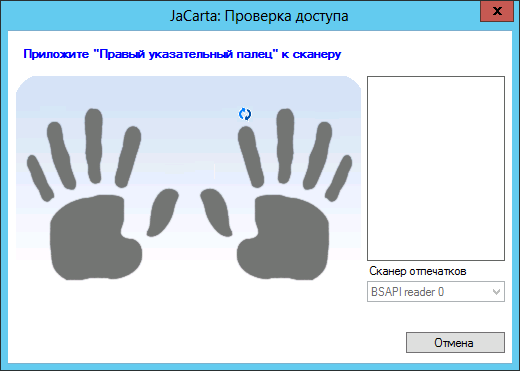 Рис. 302 – Проверка корректности сканирования отпечатковПользователь должен приложить отсканированный палец к сканеру отпечатков.В зависимости от выполняемой процедуры выполните следующие действия:«Выпуск электронного ключа администратором» - переходите к следующему шагу настоящей процедуры;«Замена электронного ключа» - переходите к следующему шагу настоящей процедуры;«Разблокировка подсоединённого электронного ключа» - возвращайтесь к окончанию процедуры разблокировки (стр. 229);«Замена отпечатков пальцев, сохранённых в памяти JaCarta PKI/BIO» - возвращайтесь к окончанию процедуры замены (стр. 233).Отобразится следующее окно. 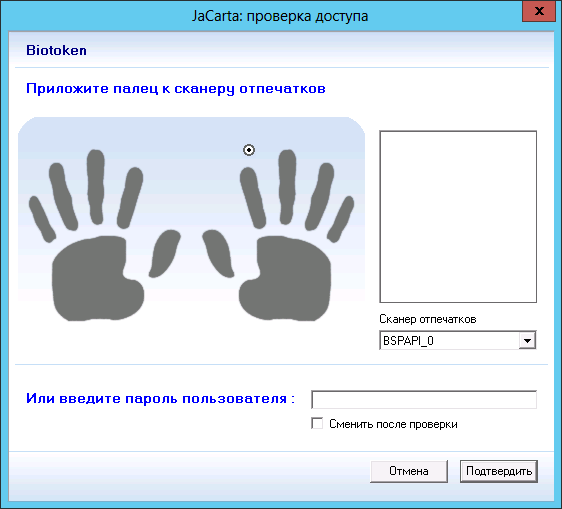 Рис. 303 – Проверка биометрического доступаВ зависимости от настроек профиля инициализации пользователь должен приложить палец к сканеру отпечатков и/или ввести PIN-код пользователя в поле И/Или введите пароль пользователя.При необходимости установите флажок Сменить после проверки – в этом случае пользователь должен будет сменить свой PIN-код пользователя при следующем использовании электронного ключа.Нажмите Подтвердить, после чего возвращайтесь к окончанию процедуры («Выпуск электронного ключа администратором» на стр. 215 или «Замена электронного ключа» на стр. 225).Особенности работы с электронными ключами (ЗМНИ) JaCarta SF/ГОСТРазграничение полномочий доступа к информации, содержащейся в постоянной памяти электронных ключей JaCarta SF/ГОСТ, осуществляется посредством выделения роли администратора доступа (использует административный электронный ключ JaCarta SF/ГОСТ) и пользователя (использует пользовательский электронный ключ JaCarta SF/ГОСТ). Один административный ключ может использоваться для управления доступом к нескольким связанным с ним пользовательским электронными ключам JaCarta SF/ГОСТ. (Подробное описание функционирования электронных ключей JaCarta SF/ГОСТ и правил их использования приводится документации из комплекта их поставки).JMS позволяет выпускать оба типа данных электронных ключей.Особенности подготовки профилей инициализации электронных ключей JaCarta SF/ГОСТПеред выпуском электронных ключей JaCarta SF/ГОСТ следует подготовить пару связанных профилей инициализации JaCarta SF/ГОСТ (один для инициализации админстративного электронного ключа, второй – для связанных с админстративным пользовательских ключей).Примечания: Принципиальная разница между профилями заключается в используемом типе контейнера мастер-ключей JaCarta SF/ГОСТ (для административного электронного ключаиспользуется Административный тип, а для связанных с ним пользовательских – Пользовательский тип, подробнее см. раздел «JaCarta SF», с. 289).Для выработки контейнеров мастер-ключей JaCarta SF/ГОСТ следует использовать документацию и ПО из комплекта поставки электронных ключей JaCarta SF/ГОСТ.Привязывать подготовленные таким образом профили инициализации (см. «Привязка профилей» на стр. 309) следует к соответствующим контейнерам ресурсной системы: профиль инициализации административного электронного ключа – к контейнеру, содержащему соответствующего пользователя – администратора JaCarta SF/ГОСТ; а профили инициализации пользовательских электронных ключей – к контейнеру обычных пользователей данных ключей.	Примечание. Привязку профилей инициализации пользовательских/административных электронных ключей JaCarta SF/ГОСТ к соответствующим пользователям можно также с помощью механизма глобальных групп (см. «Глобальные группы JMS», с. 386).Особенности выпуска электронных ключей JaCarta SF/ГОСТВ отличии от стандартной процедуры выпуска электронных ключей в JMS выпуск пользовательских электронных ключей JaCarta SF/ГОСТ требует предъявления связанного с ними административного электронного ключа JaCarta SF/ГОСТ (Рис. 304).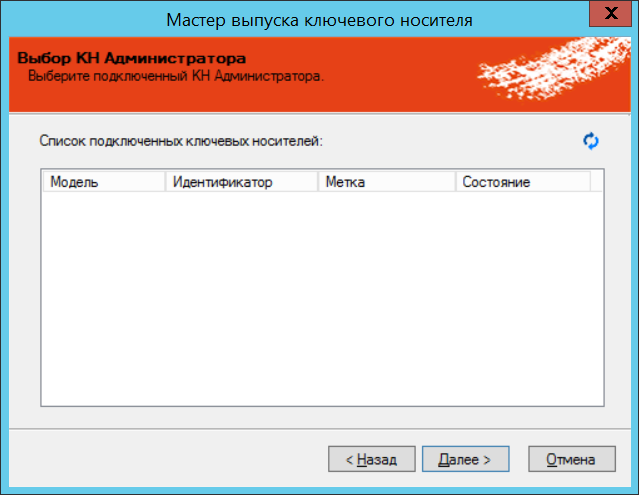 Рис. 304 – Окно выбора административного электронного ключа JaCarta SF/ГОСТВ связи с данной особенностью перед выпуском пользовательских электронных ключей следует предварительно выпустить связанный с ними ключ администратора.В процессе выпуска электронного ключа JaCarta SF/ГОСТ запрашивается данные его владельца. 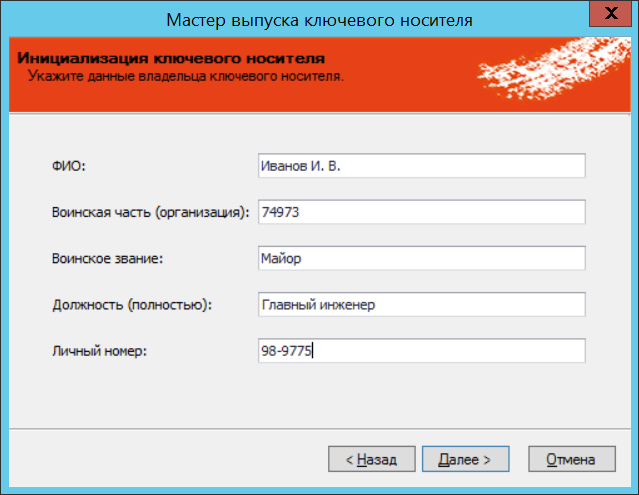 Рис. 305 – Ввод данных владельца электронного ключа JaCarta SF/ГОСТВ случае если в профиле инициализации SF в секции Информация о владельце использовались шаблоны заполнения полей на основе соответствующих атрибутов учетной записи пользователя из ресурсной системы, то их значения будут подставлены в процессе выпуска электронного ключа. В процессе выпуска данные значения можно отредактировать.Журналы аудита JaCarta SF/ГОСТДля протоколирования событий использования электронных ключей JaCarta SF/ГОСТ предусмотрен специальный раздел консоли управления JMS Журналы аудита JaCarta SF/ГОСТ.Журналы, отражающиеся в данном разделе, соответствуют журналам, хранящимся в электронных ключах JaCarta SF/ГОСТ и импортируемых в JMS в соответствии с документацией данных электронных ключей.Привязка электронных ключей к контейнерам ресурсной системыJMS позволяет привязать электронные ключи к определённому контейнеру ресурсной системы. Первоначальна привязка к контейнеру происходит во время регистрации электронного ключа. Также, после назначения и/или выпуска электронного ключа для какой-либо учётной записи, эти электронные ключи привязываются к контейнеру, в котором находится такая учётная запись. Консоль администратора JMS предоставляет возможность изменить привязку электронных ключей, которые зарегистрированы, но ещё не назначены и/или не выпущены на имя какого-либо пользователя.Чтобы изменить привязку электронного ключа, выполните следующие действия.В консоли управления JMS перейдите в один из двух разделов:Ключевые носители, после чего в правой панели выберите контейнер, содержащий электронные ключи, привязку которых нужно изменить;Подключённые ключевые носители – в этом случае электронный ключ, привязку которого нужно изменить, должен быть подсоединён к компьютеру.В центральной части интерфейса отметьте электронный ключ или ключи, привязку которых нужно изменить.В верхней панели щёлкните на значке Перенос (см. изображение ниже).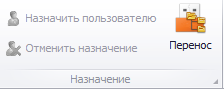 Рис. 306 – Перенос привязки электронного ключаЕсли вы отметили более одного электронного ключа, отобразится следующее окно. (В противном Случае переходите к шагу 6 настоящей процедуры.)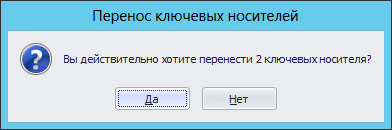 Рис. 307 – Предупреждение об изменении привязки нескольких электронных ключейНажмите Да, чтобы подтвердить действие.Отобразится следующее окно. 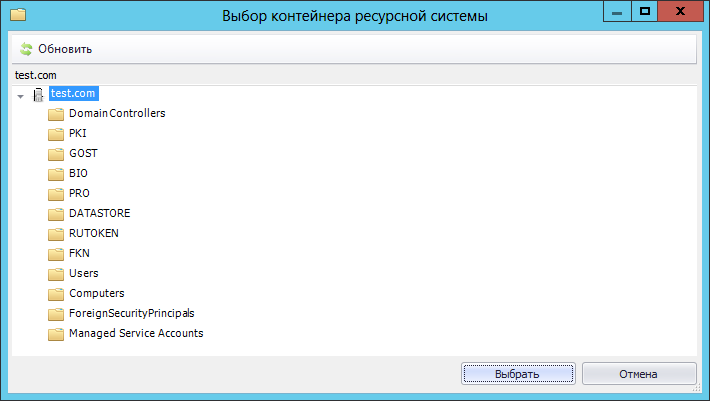 Рис. 308 – Выбор контейнера ресурсной системы для привязкиВыберите контейнер, к которому вы хотите привязать электронный ключ или ключи, и нажмите Выбрать.Установка в БД PIN-кода администратора для приложения электронного ключаJMS позволяет осуществлять установку в базе данных JMS текущего административного PIN-кода для конкретного приложения электронного ключа. Если по какой-то причине PIN-код администратора в БД JMS не совпадает с PIN-кодом администратора на электронном ключе, то PIN-код администратора можно поменять. Например:- если электронный ключ выпускался без инициализации и в БД JMS нет данных его PIN-коде администратора, то не будет работать удаленная разблокировка PIN-кода пользователя; - если электронный ключ проинициализирован без помощи JMS и PIN-код администратора в БД JMS не совпадает с текущим PIN-кодом электронного ключа, то в JMS нет больше возможности этот токен выпускать.Чтобы установить в базе данных JMS текущий административный PIN-код для конкретного приложения электронного ключа выполните следующие действия:Подсоедините электронный ключ к компьютеру. Электронный ключ должен быть зарегистрирован в БД JMS, в противном случае, необходимо пройти процедуру регистрации (подробнее см. Регистрация подсоединённых электронных ключей в JMS).Запустите Консоль управления JMS.Нажмите Подключённые ключевые носители -> Подключённые ключевые носители и выберите электронный ключ, на котором необходимо установить PIN-код администратора.В верхней панели справа нажмите на значке  и нажмите на значке Установить (см. рис. 309).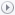 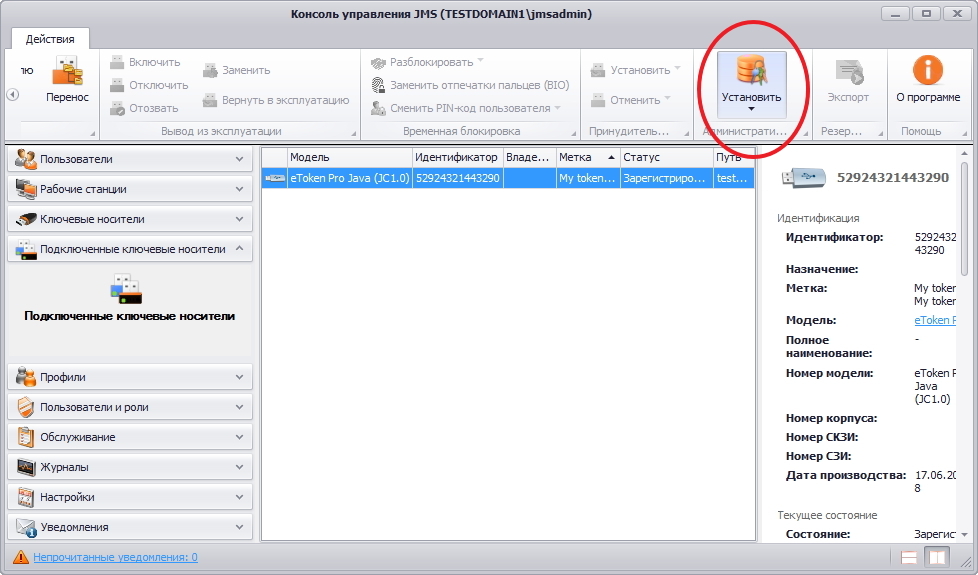 Рис. 309 – Установка административного PIN-кодаЕсли приложений несколько, то выберите требуемое приложение (см. рис. 310).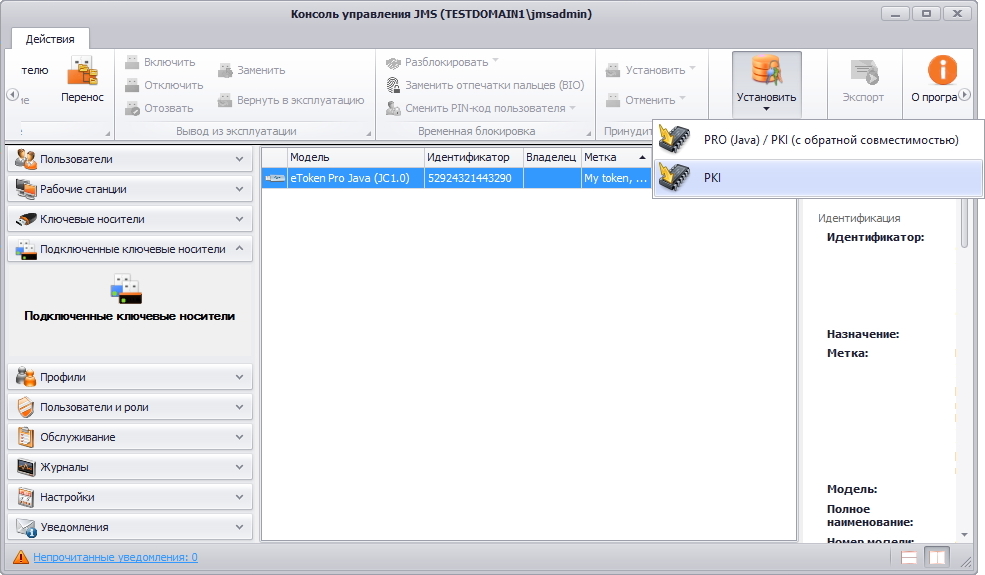 Рис. 310 – Выбор требуемого приложения для установки PIN-кодаВ появившемся окне (см. рис. 311) введите текущий PIN-код админитсратора и его подтверждение, после чего нажмите ОК. 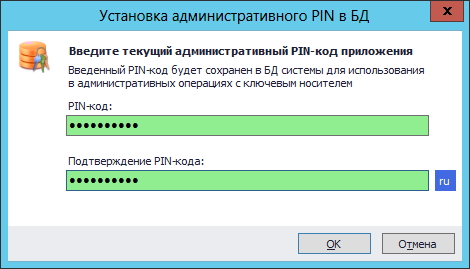 Рис. 311 – Ввод административного PIN-кода приложения и его подтверждениеВ появившемся окне (см. рис. 312) нажмите ОК для завершения.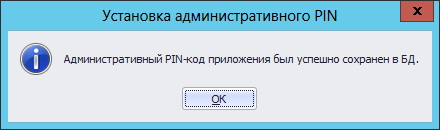 Рис. 312 – Окно успешного сохранения административного PIN-кода в БДЭкспорт резервных копий объектов, выпущенных на электронный ключJMS позволяет выполнить экспорт резервных копий закрытых ключей и соответствующих им сертификатов, выпущенных на электронные ключи, в виде контейнера PFX. Экспортировать можно не только действующие закрытые ключи и сертификаты, но также закрытые ключи и сертификаты, ранее удалённые с электронных ключей. Такая возможность предусмотрена для закрытых ключей и сертификатов, которые были выпущены с помощью центра сертификации Microsoft, КриптоПро УЦ 1.5/2.0.Чтобы экспорт был возможен, должны быть соблюдены следующие условия.В профиле выпуска сертификатов в JMS должна быть включена возможность экспорта резервных копий объектов, выпущенных на электронные ключи. Подробнее см.: «Настройки профиля выпуска сертификатов в центре сертификации Microsoft» на стр. 293;«Настройка профиля для выпуска сертификатов в УЦ КриптоПро 1.5» на стр. 533;«Настройка профиля для выпуска сертификатов в УЦ КриптоПро 2.0» на стр. 561.Администратор JMS, который будет осуществлять экспорт, должен быть добавлен в роль JMS, содержащую операцию Ключевые носители -> Выпуск с восстановлением объектов. Ни одна из встроенных ролей JMS не содержит такую операцию, также, встроенные роли JMS невозможно изменить, поэтому соответствующую роль необходимо создать вручную. Подробнее см. «Редактирование, создание и назначение ролей JMS» на стр. 390.Чтобы выполнить экспорт резервной копии объектов, выпущенных на электронный ключ, выполните следующие действия.В зависимости от раздела консоли управления JMS , из которого вы хотите начать процедуру, выполните следующие действия.Отобразится следующее окно.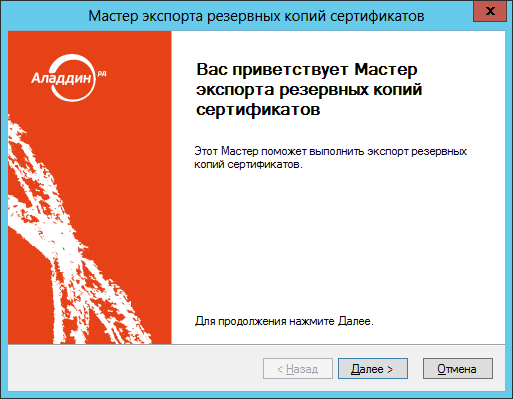 Рис. 313 – Окно приветствия мастера экспорта резервных копий сертификатовНажмите Далее.В зависимости от того, из какого раздела JMS вы запустили процедуру экспорта, выполните следующие действия:Пользователи – переходите к следующему шагу процедуры;Ключевые носители/Подключённые ключевые носители – переходите к шагу 6 настоящей процедуры.Отобразится следующее окно. 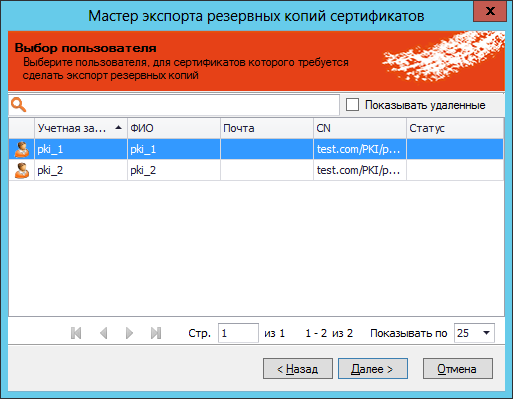 Рис. 314 – Выбор пользователяВыберите пользователя, которому принадлежит электронный ключ, объекты которого вы хотите экспортировать, и нажмите Далее. (Вы также можете установить флажок Показывать удалённые – в этом случае в окне отобразятся удалённые пользователи.)Отобразится следующее окно. 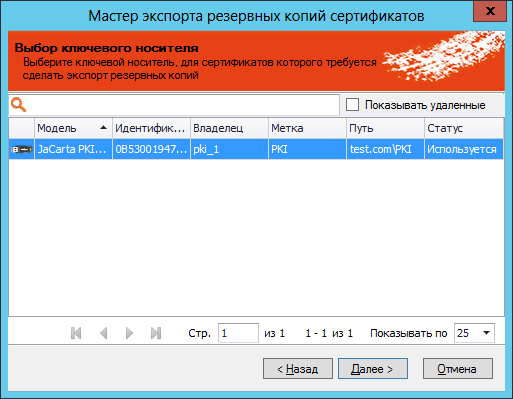 Рис. 315 – Список электронных ключей выбранного пользователяВыберите электронный ключ, объекты которого нужно экспортировать, и нажмите Далее. (Вы также можете установить флажок Показывать удалённые – в этом случае в окне отобразятся удалённые электронные ключи.)Отобразится следующее окно. 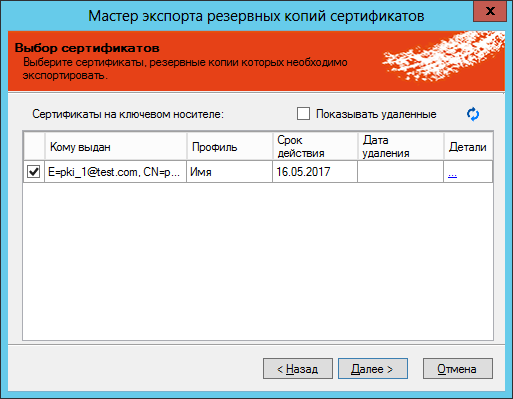 Рис. 316 – Выбор экспортируемых объектовОтметьте сертификаты (объекты), которые нужно экспортировать, после чего нажмите Далее. (вы также можете установить флажок Показывать удалённые – в этом случае в окне отобразятся удалённые объекты.)Отобразится следующее окно.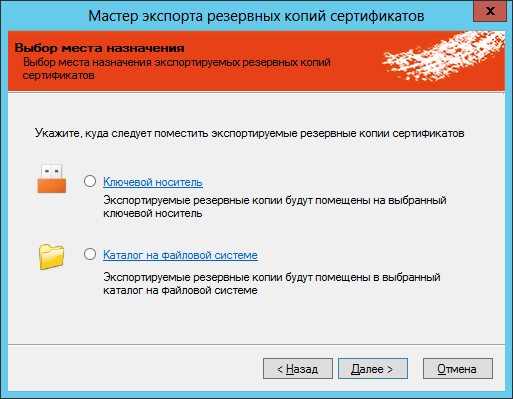 Рис. 317 – Выбора варианта экспортаВыберите один из двух вариантов:Ключевой носитель – объект будет экспортирован на другой электронный ключ;Каталог на файловой системе – объект будет экспортирован в каталог в файловой системе. В настоящем документе процедура экспорта описана на примере экспорта в каталог в файловой системе. Если вы экспортируете объект, который был выпущен на электронный ключ с помощью КриптоПро УЦ 1.5/2.0, то следует выбирать экспорт на электронный ключ. В противном случае в дальнейшем вы не сможете воспользоваться экспортированным объектом.Отобразится следующее окно. 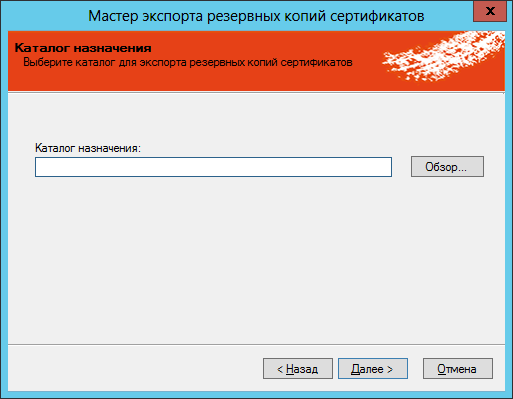 Рис. 318 – Выбора каталога назначенияВоспользуйтесь кнопкой обзор, чтобы указать каталог, в который будет сохранена резервная копия экспортируемого объекта, после чего нажмите Далее.Отобразится следующее окно. 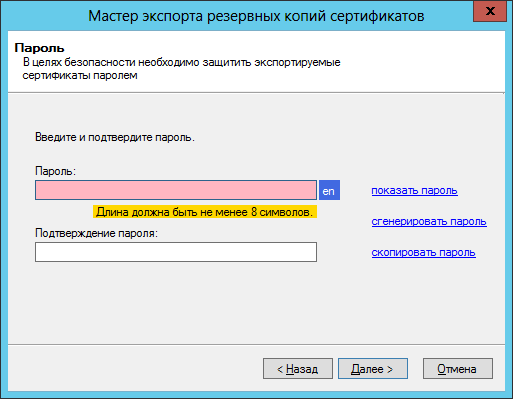 Рис. 319 – Задание пароля для защиты экспортируемого объектаВ полях Пароль и Подтверждение пароля введите пароль для защиты экспортируемого объекта и введите подтверждение соответственно. При необходимости воспользуйтесь ссылками:показать пароль – отображает заданный пароль;сгенерировать пароль – генерирует случайный пароль;скопировать пароль – копирует пароль в буфер.Нажмите Далее.Отобразится следующее окно. 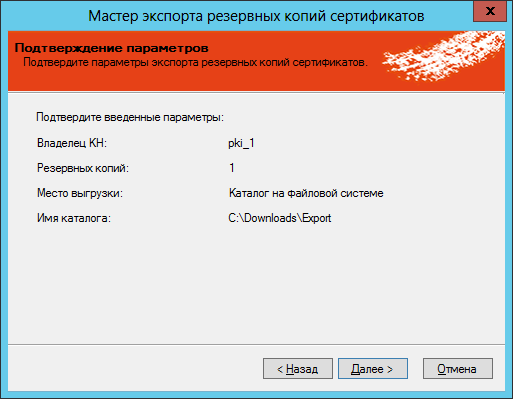 Рис. 320 – Подготовка к экспортуНажмите Далее.Отобразится следующее окно. 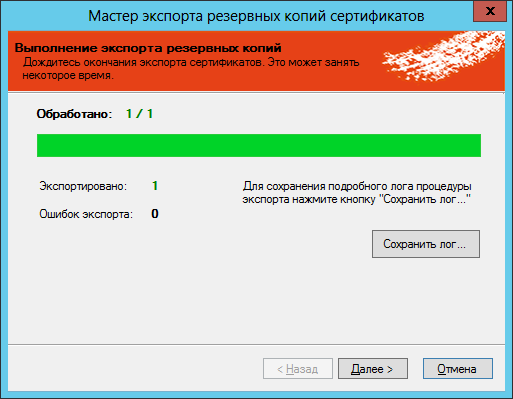 Рис. 321 – Экспорт резервных копий объектовНажмите Далее.Отобразится следующее окно. 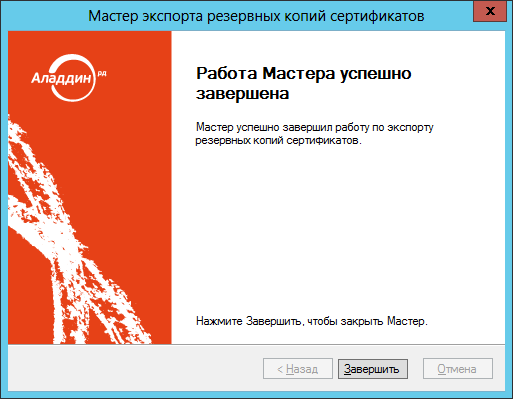 Рис. 322 – Окно завершения работы мастера экспорта объектовНажмите Завершить для завершения процедуры.Настройка профилей JMSТипы профилей JMS делятся на четыре группы (см. табл. 40). Табл. 40 – Профили JMSДля успешного выпуска электронных ключей после создания и настройки профилей необходимо выполнить привязку этих профилей к пользователям JMS (см. «Привязка профилей» на стр. 309).Настройка профиля выпуска электронных ключейВ консоли управления JMS перейдите в раздел Профили -> Профили.Выполните одно из следующих действий:если вы хотите создать новый профиль выпуска электронных ключей, в центральной части окна консоли управления JMS отметьте Выпуск ключевых носителей и в верхней панели щёлкните на значке Создать, отобразится окно следующего вида (см. рис. 323);если вы хотите отредактировать существующий профиль, в центральной части окна консоли управления JMS отметьте этот профиль и в верхней панели щёлкните на значке Свойства.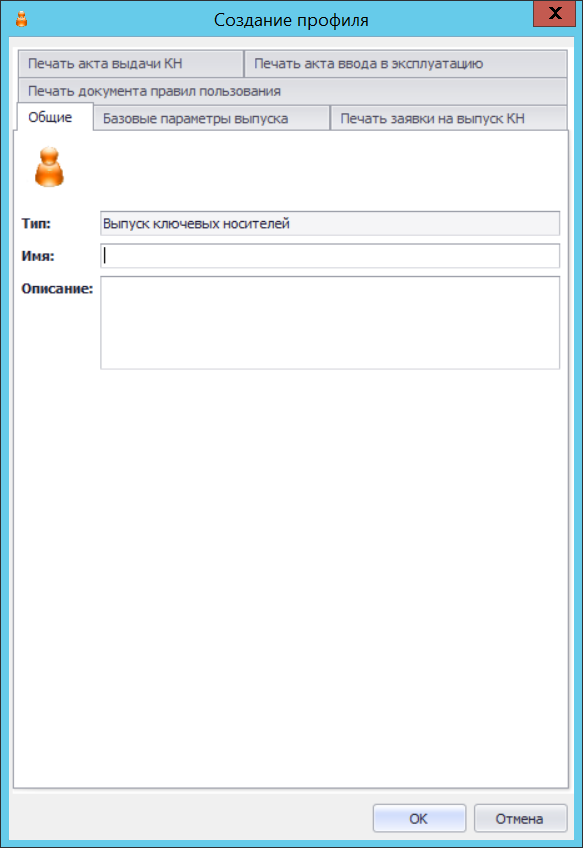 Рис. 323 – Вкладка Общие свойств профиля настройки параметров выпуска ключевых носителейВведите необходимые данные (или измените существующие), после чего перейдите на вкладку Базовые параметры выпуска.Окно примет следующий вид.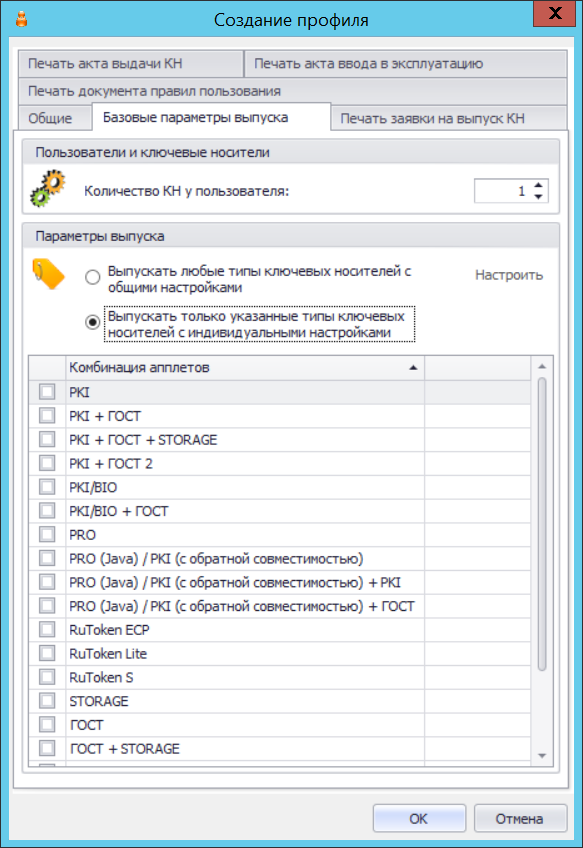 Рис. 324 – Вкладка Базовые параметры выпускаВ поле Количество КН у пользователя укажите максимальное количество электронных ключей, которое можно выпустить для одного пользователя. В секции Параметры выпуска выберите один из двух пунктов (табл. 41).Табл. 41 – Параметры выпуска электронных ключейОкно настроек параметров выпуска выглядит следующим образом.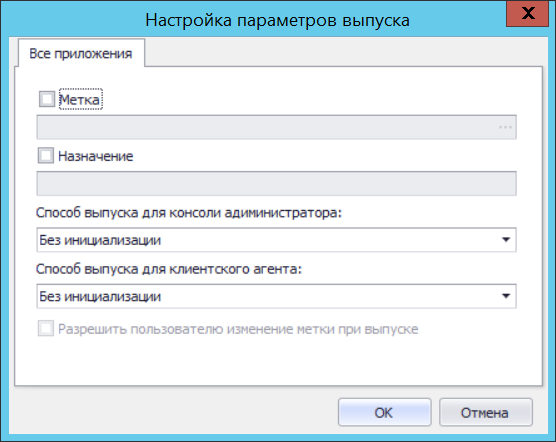 Рис. 325 – Окно настройки параметров выпускаЕсли электронный ключ содержит несколько апплетов (приложений), то в отобразившемся окне будет несколько вкладок, как показано на рис. 326. Каждая вкладка соответствует апплету (приложению) в памяти электронного ключа. В этом случае необходимо выполнить настройку для каждого из этих апплетов (приложений).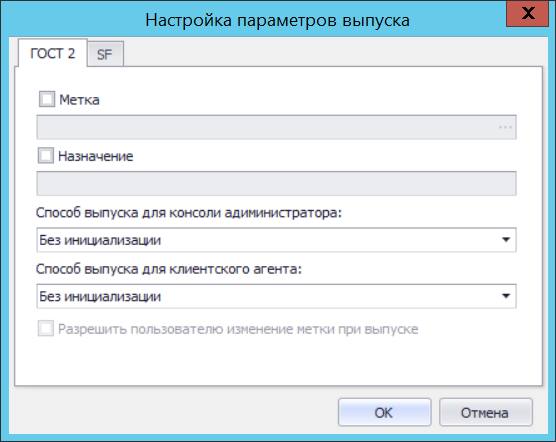 Рис. 326 – Окно настройки параметров выпуска электронных ключей с несколькими приложениямиВыполните необходимые настройки, руководствуясь табл. 42 и нажмите OK. Табл. 42 – Настройка базовых параметров выпускаПри необходимости, выполните настройку печати документов (вкладки Печать заявки на выпуск КН, Печать акта выдачи КН, Печать документа правил пользования и Печать акта ввода в эксплуатацию) при выпуске электронного ключа (подробнее о настройке шаблона печатной формы см. «Настройка параметров печати при выпуске электронных ключей» на стр. 315).Нажмите OK, чтобы сохранить изменения.Настройка профиля клиентского агентаВ консоли управления JMS перейдите в раздел Профили -> Профили.Выполните одно из следующих действий:если вы хотите создать новый профиль настроек клиентского агента, в центральной части окна консоли управления JMS отметьте Настройки клиентского агента и в верхней панели щёлкните на значке Создать;если вы хотите отредактировать существующий профиль, в центральной части окна консоли управления JMS отметьте этот профиль и в верхней панели щёлкните на значке Свойства.Отобразится следующее окно. 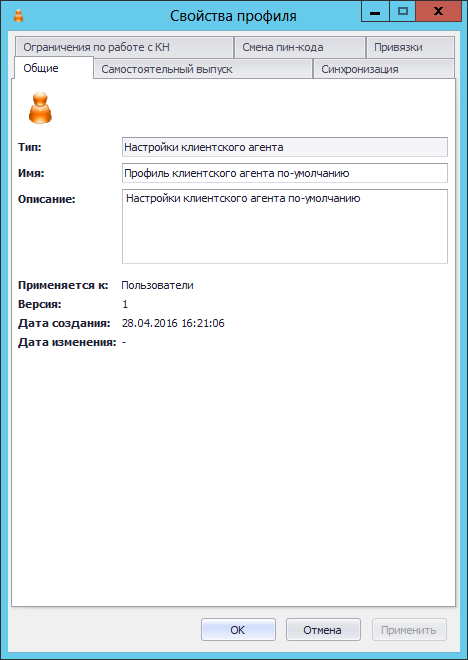 Рис. 327 – Вкладка Общие свойств профиля настроек клиентского агентаВ полях Имя и Описание введите название и описание профиля соответственно (либо отредактируйте существующие), после чего перейдите на вкладку Самостоятельный выпуск.Окно примет следующий вид. 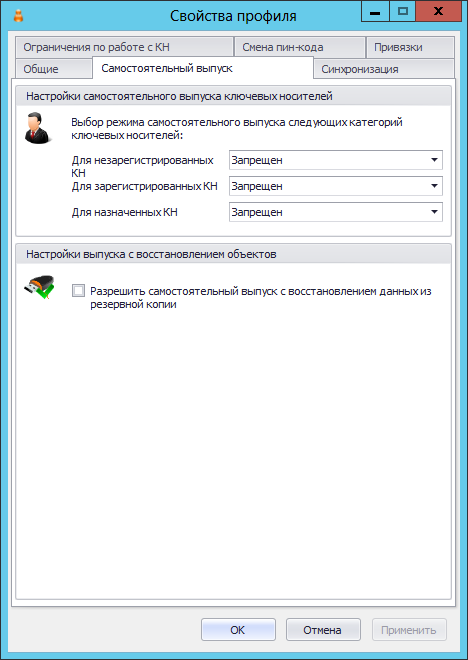 Рис. 328 – Вкладка Самостоятельный выпускВыполните настройку, руководствуясь табл. 43.Табл. 43 – Настройка параметров самостоятельного выпускаПерейдите на вкладку Синхронизация.Окно примет следующий вид.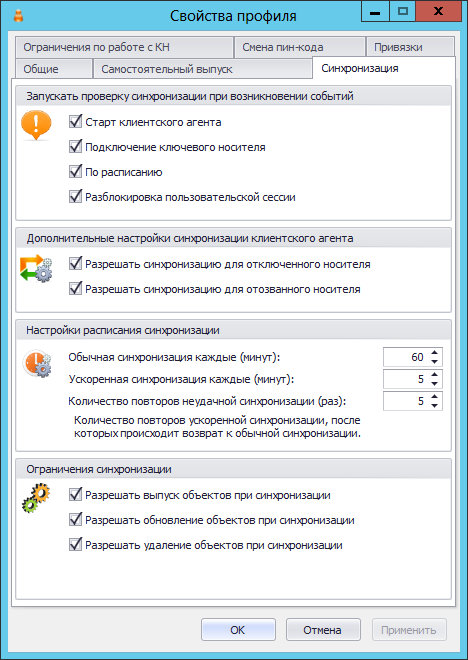 Рис. 329 – Вкладка СинхронизацияВыполните необходимые настройки, руководствуясь табл. 44.Табл. 44 – Настройки автоматической синхронизацииПерейдите на вкладку Ограничения по работе с КН.Окно примет следующий вид.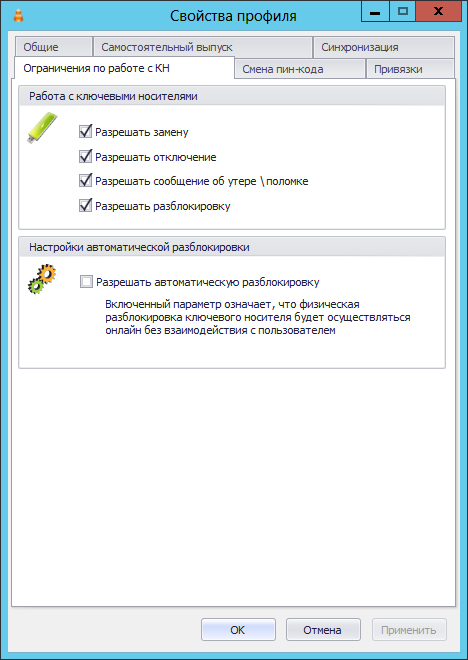 Рис. 330 – Вкладка Ограничения по работе с КНВыполните настройку, руководствуясь табл. 45.Табл. 45 – Ограничения по работе с электронными ключами Перейдите на вкладку Смена пин-кода.Окно примет следующий вид.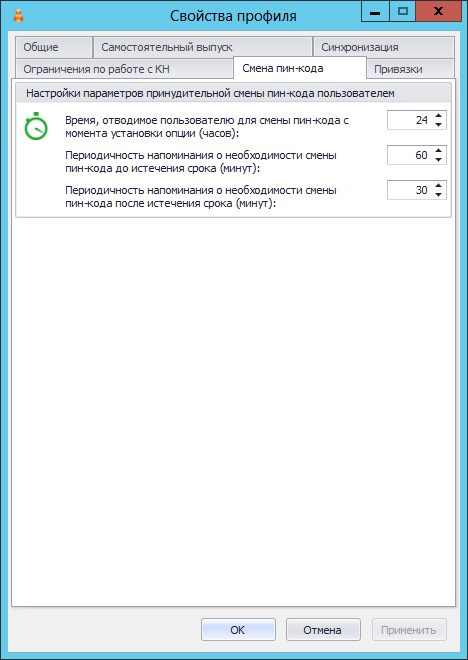 Рис. 331 – Вкладка Смена пин-кодаПри необходимости отредактируйте следующие настройки:Время, отводимое пользователю для смены пин-кода с момента установки опции – позволяет задать время, которое будет предоставлено пользователю на смену PIN-кода с момента включения соответствующей настройки;Периодичность напоминания о необходимости смены пин-кода до истечения срока – позволяет задать интервал в минутах, через который пользователю будет отображаться предупреждение о необходимости смены PIN-кода электронного ключа до истечения срока действия этого PIN-кода;Периодичность напоминания о необходимости смены пин-кода после истечения срока – позволяет задать интервал в минутах, через который пользователю будет отображаться предупреждение о необходимости смены PIN-кода электронного ключа после истечения срока действия этого PIN-кода.Нажмите ОК, чтобы сохранить изменения.Настройки параметров инициализацииeToken Pro (Java) / JaCarta PKI (с обратной совместимостью), eToken Pro (Card OS)В консоли управления JMS перейдите в раздел Профили -> Профили.Выполните одно из следующих действий:чтобы создать новый профиль, выберите нужный тип профиля (Инициализация eToken Pro (Java) / JaCarta PKI (с обратной совместимостью) или Инициализация eToken Pro (Card OS)) и в верхней панели щёлкните на значке Создать.чтобы изменить существующий профиль, отметьте этот профиль (например, Инициализация eToken Pro (Java) / JaCarta PKI (с обратной совместимостью) по умолчанию или Инициализация eToken Pro (Card OS) – по умолчанию) в центральной части окна консоли управления JMS, после чего в верхней панели нажмите Свойства.Отобразится окно следующего вида.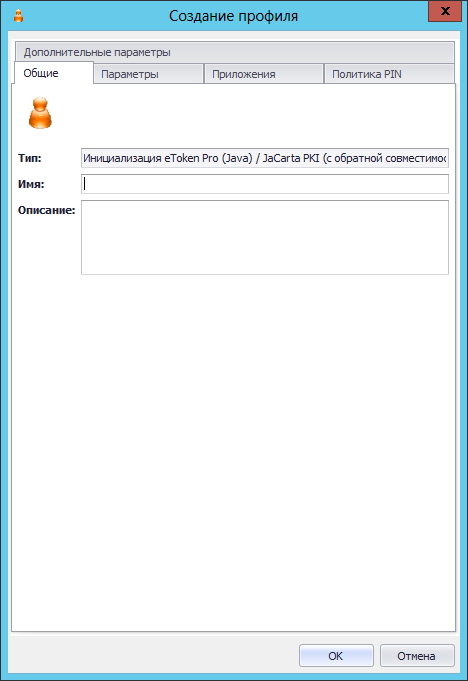 Рис. 332 – Вкладка Общие свойств профиля инициализацииВ полях Имя и Описание введите (или отредактируйте) название и описание профиля соответственно, после чего перейдите на вкладку Параметры.Окно примет следующий вид.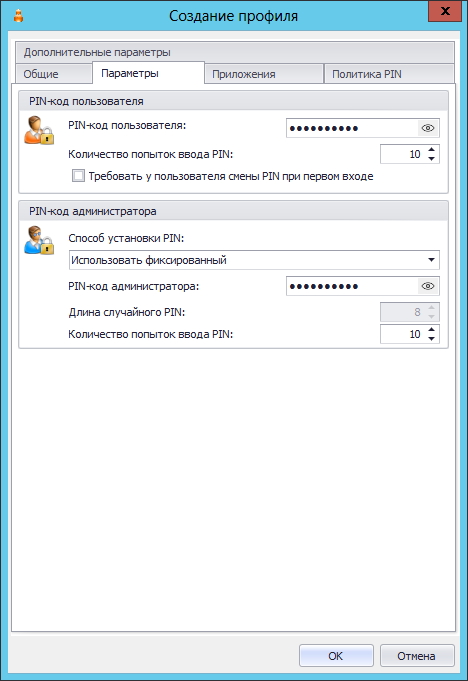 Рис. 333 – Вкладка Параметры окна свойств профиля инициализацииВыполните необходимые настройки, руководствуясь табл. 46.Табл. 46 - Настройка параметров инициализации электронных ключейПерейдите на вкладку Приложения.Окно примет следующий вид.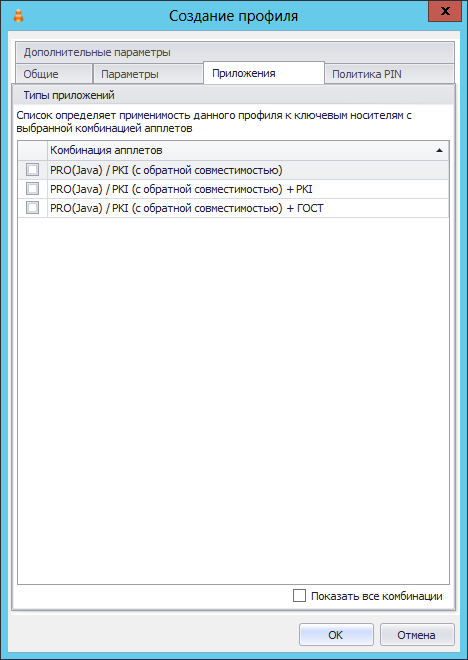 Рис. 334 – Список приложенийОтметьте нужные комбинации приложений, после чего перейдите на вкладку Политика PIN.Окно примет следующий вид.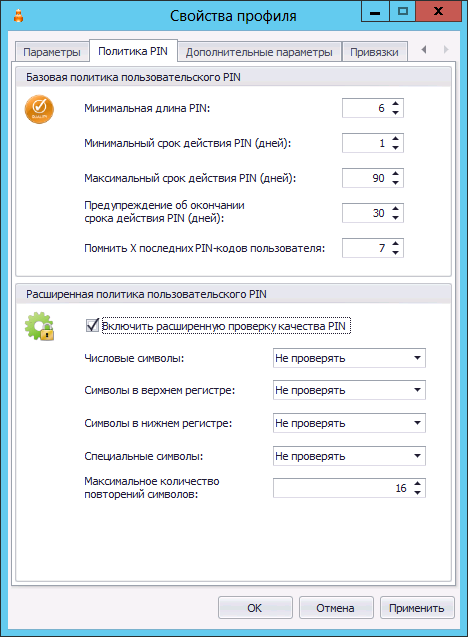 Рис. 335 – Вкладка Политика PIN окна свойств профиля инициализацииВыполните необходимые настройки, руководствуясь табл. 47.Табл. 47 – Настройка параметров PIN-кода пользователя электронного ключаПерейдите на вкладку Дополнительные параметры.Окно примет следующий вид.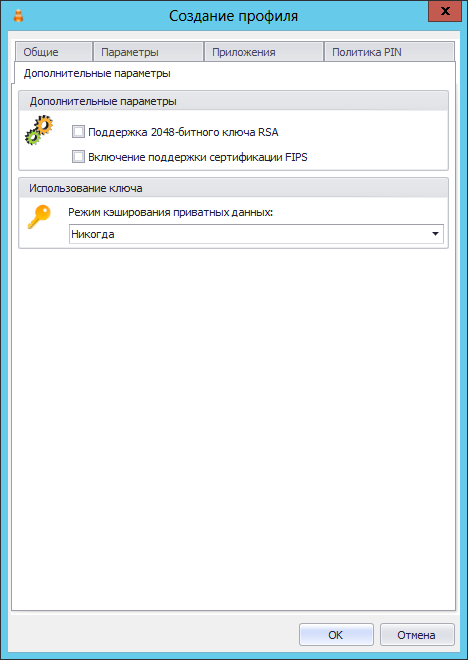 Рис. 336 – Вкладка Дополнительные параметры окна свойств профиля инициализацииВыполните необходимые настройки, руководствуясь табл. 48. Табл. 48 – Настройка дополнительных параметров инициализации электронных ключейНажмите OK, чтобы сохранить изменения.JaCarta PKI, JaCarta PKI/BIOВ консоли управления JMS перейдите в раздел Профили -> Профили.Выполните одно из следующих действий:чтобы создать новый профиль, выберите нужный тип профиля (Инициализация JaCarta PKI или Инициализация JaCarta PKI/BIO) и в верхней панели щёлкните на значке Создать.чтобы изменить существующий профиль, отметьте этот профиль (например, Инициализация JaCarta PKI по умолчанию или Инициализация JaCarta PKI/BIO по умолчанию) в центральной части окна консоли управления JMS, после чего в верхней панели нажмите Свойства.Отобразится следующее окно.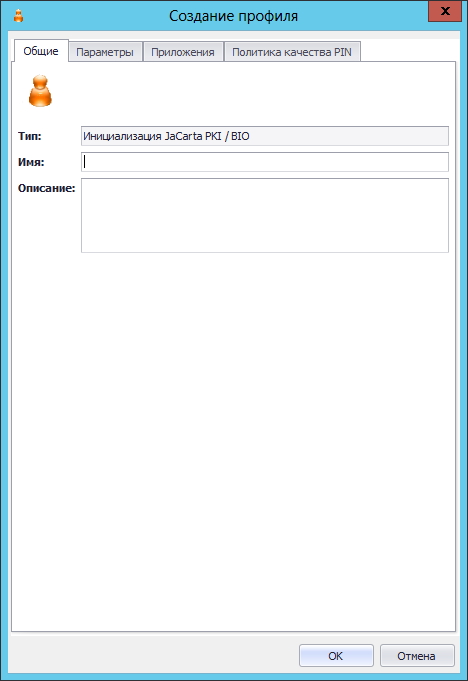 Рис. 337 – Вкладка Общие В соответствующих полях введите (или отредактируйте) имя и описание профиля, после чего переходите на вкладку Параметры.Окно примет следующий вид. 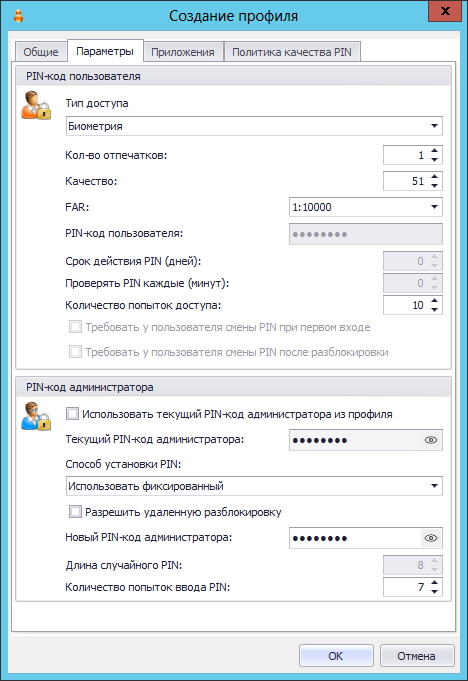 Рис. 338 – Вкладка Параметры Настройки Тип доступа, Кол-во отпечатков, Качество и FAR (false acceptance rate - вероятность ложного доступа) отображаются, только если вы редактируете профиль инициализации JaCarta PKI/BIO.Выполните настройку, руководствуясь табл. 49.Табл. 49 - Настройка параметров инициализации Перейдите на вкладку Приложения.Окно примет следующий вид.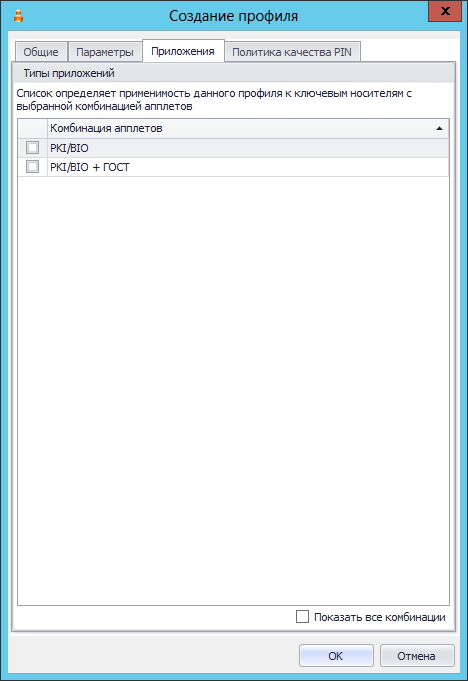 Рис. 339 – Вкладка ПриложенияОтметьте нужные комбинации приложений, после чего переходите на вкладку Политика качества PIN.Окно примет следующий вид.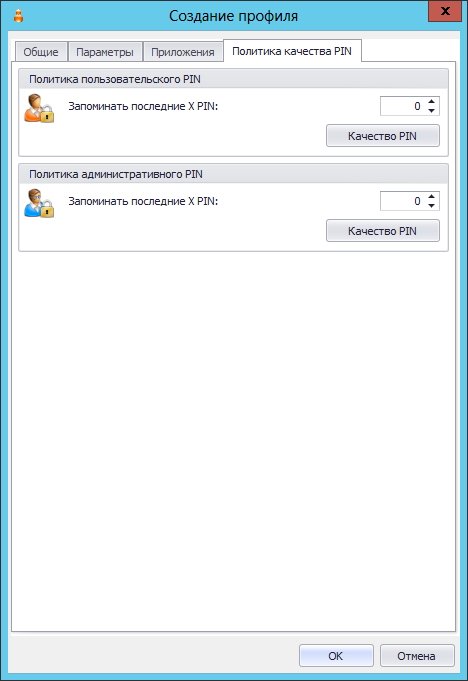 Рис. 340 – Вкладка Политика качества PINЭта вкладка позволяет настроить качество PIN-кодов, используемых с электронными ключами, которые будут инициализированы с настраиваемым профилем. Выполните настройку, руководствуясь табл. 50.Табл. 50 – Политики качества PIN-кодовЧтобы настроить качество PIN -кода, в нужной секции щёлкните на кнопке Качество PIN. Настройки для каждого типа PIN-кода (PIN-код пользователя, PIN-код администратора) аналогичны – в настоящем руководстве для примера будет приведена настройка качества PIN-кода пользователя.Отобразится следующее окно. 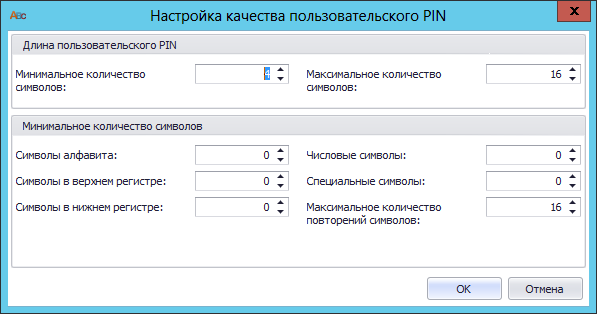 Рис. 341 – Настройка качества PIN-кода пользователяВыполните настройку, руководствуясь табл. 51.Табл. 51 – Настройка качества PIN-кодаПри необходимости настройте параметры другого PIN -кода, после чего последовательно нажмите OK, чтобы закрыть окно настройки качества PIN -кода и окно настройки профиля инициализации.JaCarta ГОСТ / eToken ГОСТВ консоли управления JMS перейдите в раздел Профили -> Профили.Выполните одно из следующих действий:чтобы создать новый профиль, выберите нужный тип профиля (Инициализация JaCarta ГОСТ/eToken ГОСТ) и в верхней панели щёлкните на значке Создать.чтобы изменить существующий профиль, отметьте этот профиль (например, Инициализация JaCarta ГОСТ/eToken ГОСТ по умолчанию) в центральной части окна консоли управления JMS, после чего в верхней панели нажмите Свойства.Отобразится следующее окно.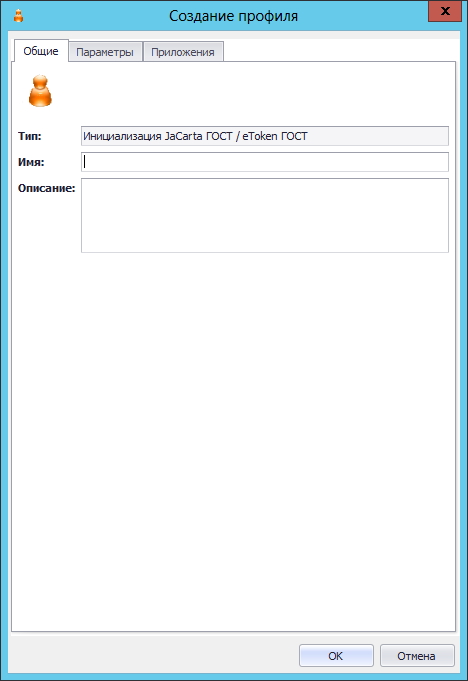 Рис. 342 – Вкладка ОбщиеВ соответствующих полях введите (или отредактируйте) имя и описание профиля, после чего выберите вкладку Параметры.Окно примет следующий вид.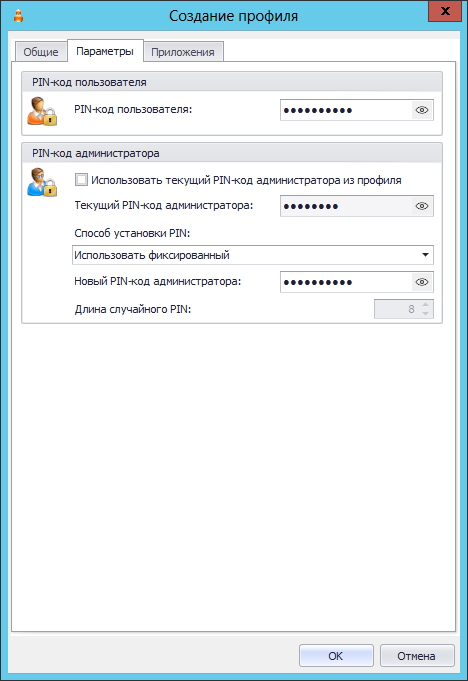 Рис. 343 – Вкладка ПараметрыВыполните настройку, руководствуясь табл. 52.Табл. 52 – Настройка параметров профиля инициализацииПерейдите на вкладку Приложения.Окно примет следующий вид.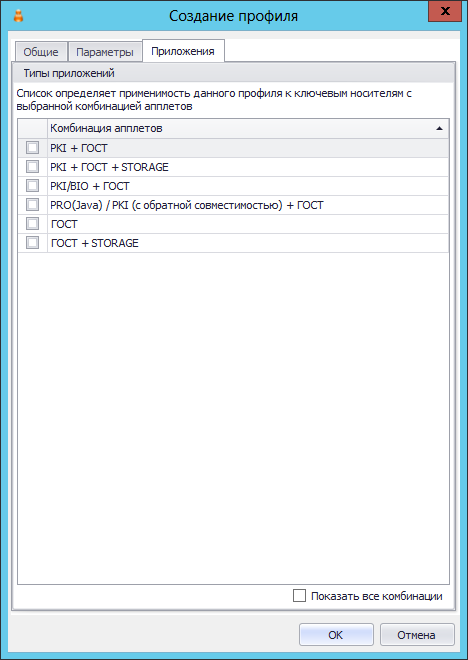 Рис. 344 – Вкладка ПриложенияОтметьте нужные комбинации приложений, после чего нажмите OK, чтобы завершить процедуру.RuToken S/RuToken ЭЦП/ RuToken ЭЦП 2.0/ RuToken LiteВ консоли управления JMS перейдите в раздел Профили -> Профили.Выполните одно из следующих действий:чтобы создать новый профиль, выберите нужный тип профиля (Инициализация RuToken S, RuToken ЭЦП/ЭЦП 2.0 или RuToken Lite) и в верхней панели щёлкните на значке Создать.чтобы изменить существующий профиль, отметьте этот профиль (например, Инициализация RuToken S по умолчанию, RuToken ЭЦП/ЭЦП 2.0 по умолчанию или RuToken Lite по умолчанию) в центральной части окна консоли управления JMS, после чего в верхней панели нажмите Свойства. Отобразится следующее окно.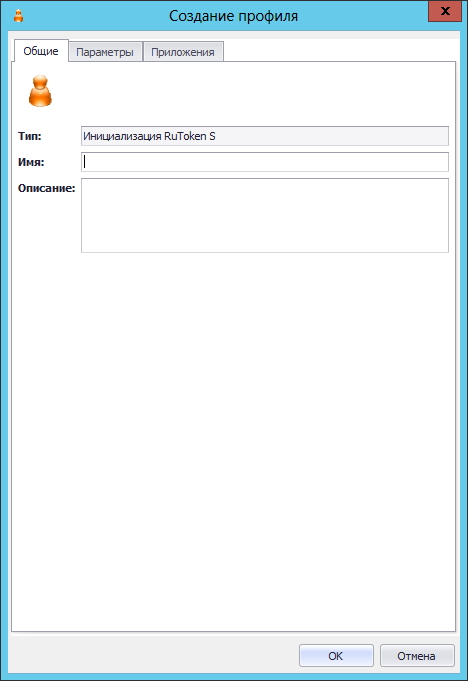 Рис. 345 – Вкладка ОбщиеВ соответствующих полях введите (или отредактируйте) имя и описание профиля, после чего переходите на вкладку Параметры. Окно примет следующий вид.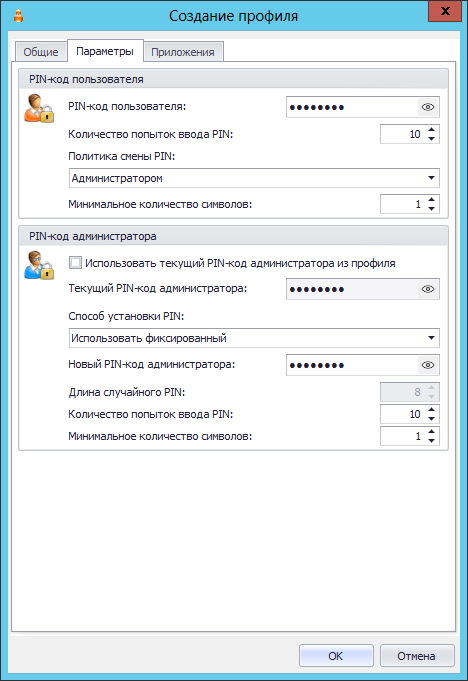 Рис. 346 – Вкладка ПараметрыВыполните настройку, руководствуясь табл. 53.Табл. 53 – Настройка параметров инициализацииПерейдите на вкладку Приложения.Окно примет следующий вид.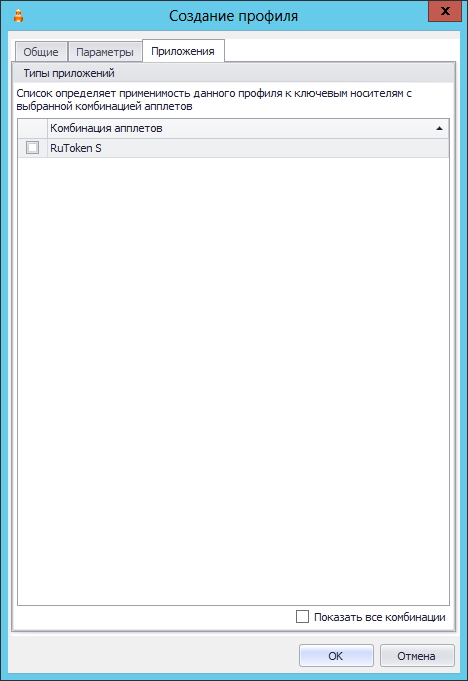 Рис. 347 – Вкладка ПриложенияОтметьте пункт нужно приложение и нажмите OK, чтобы сохранить изменения.DatastoreВ консоли управления JMS перейдите в раздел Профили -> Профили.Выполните одно из следующих действий:чтобы создать новый профиль, выберите нужный тип профиля (Инициализация Datastore) и в верхней панели щёлкните на значке Создать.чтобы изменить существующий профиль, отметьте этот профиль (например, Инициализация Datastore по умолчанию) в центральной части окна консоли управления JMS, после чего в верхней панели нажмите Свойства. Отобразится следующее окно.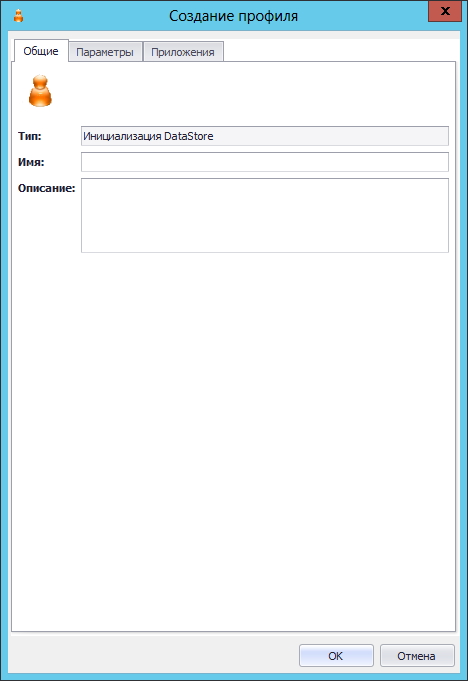 Рис. 348 – Вкладка Общие	В соответствующих полях введите (или отредактируйте) имя и описание профиля, после чего переходите на вкладку Параметры.Окно примет следующий вид.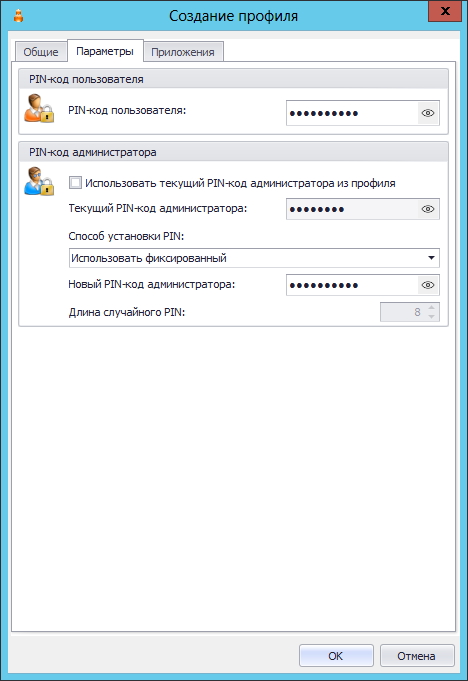 Рис. 349 – Вкладка ПараметрыВыполните настройку, руководствуясь табл. 54.Табл. 54 – Настройка параметров инициализацииПереходите на вкладку Приложения.Окно примет следующий вид.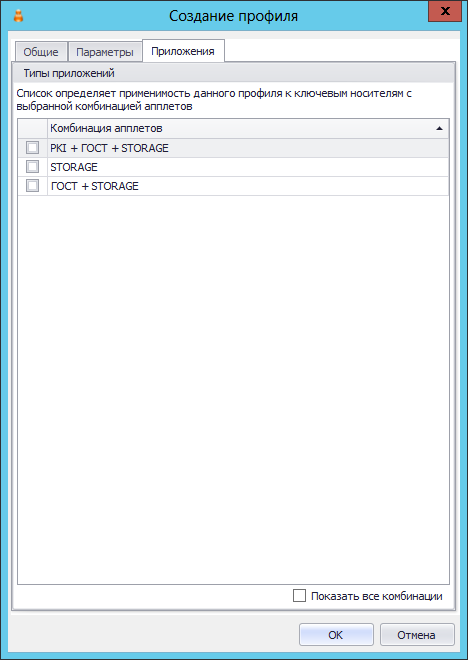 Рис. 350 – Вкладка ПриложенияОтметьте нужную комбинацию приложений, после чего нажмите OK, чтобы сохранить изменения.JaCarta CryptoproВ консоли управления JMS перейдите в раздел Профили -> Профили.Выполните одно из следующих действий:чтобы создать новый профиль, выберите нужный тип профиля (Инициализация ФКН) и в верхней панели щёлкните на значке Создать.чтобы изменить существующий профиль, отметьте этот профиль (например, Инициализация ФКН по умолчанию) в центральной части окна консоли управления JMS, после чего в верхней панели нажмите Свойства.Отобразится следующее окно. 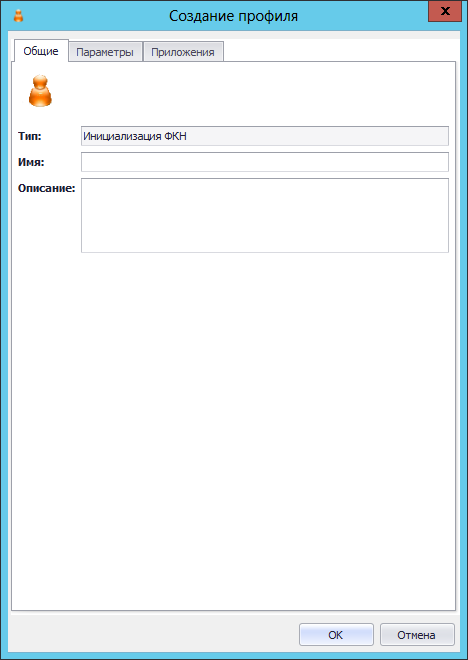 Рис. 351 – Вкладка Общие	В соответствующих полях введите (или отредактируйте) имя и описание профиля, после чего переходите на вкладку Приложения.Окно примет следующий вид.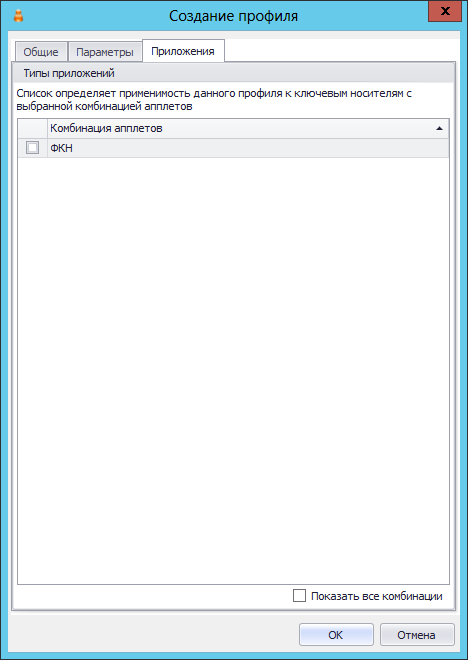 Рис. 352 – Вкладка ПриложенияОтметьте приложение ФКН и нажмите OK, чтобы сохранить изменения и закрыть окно.JaCarta SFВ консоли управления JMS перейдите в раздел Профили -> Профили.Выполните одно из следующих действий:чтобы создать новый профиль, выберите нужный тип профиля (Инициализация JaCarta SF) и в верхней панели нажмите Создать;чтобы изменить существующий профиль, отметьте этот профиль (например, Инициализация JaCarta SF по умолчанию) в центральной части окна консоли управления JMS, после чего в верхней панели нажмите Свойства.Отобразится следующее окно.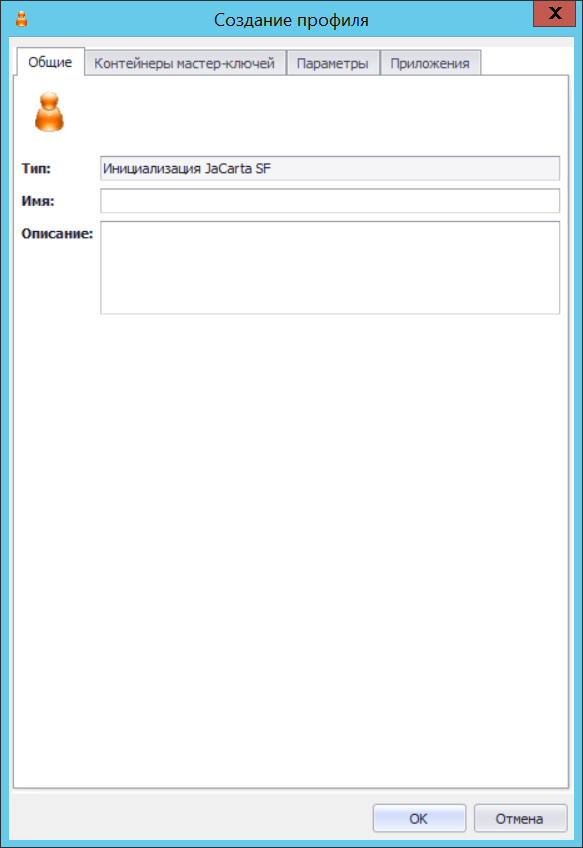 Рис. 353 – Вкладка ОбщиеВ соответствующих полях введите (или отредактируйте) имя и описание профиля, после чего выберите вкладку Контейнеры мастер-ключей.Окно примет следующий вид.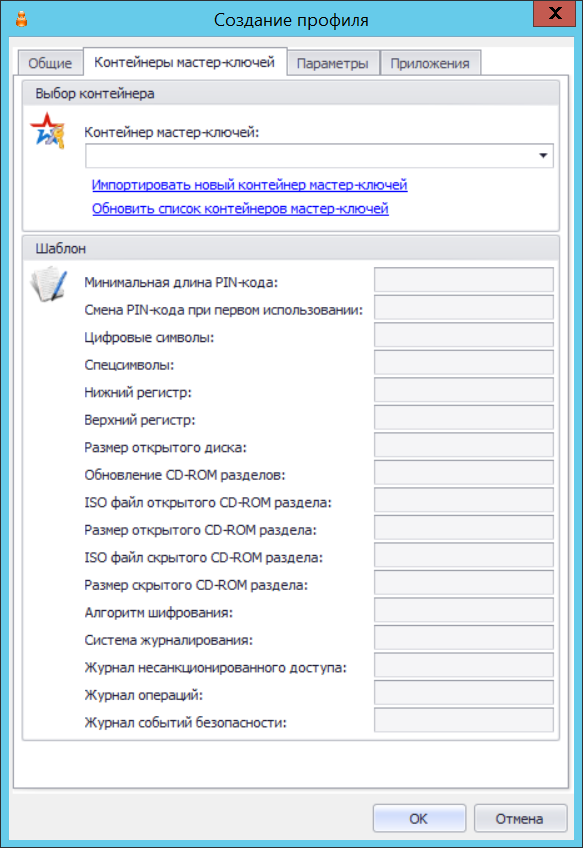 Рис. 354 – Вкладка ПараметрыВ поле Контейнер мастер-ключей выберите необходимый контейнер мастер-ключей JaCarta SF/ГОСТ или импортируйте соответствующий контейнер из файла (ссылка Импортировать новый контейнер мастер-ключей). В случае импорта нового контейнера откоется следующее окно.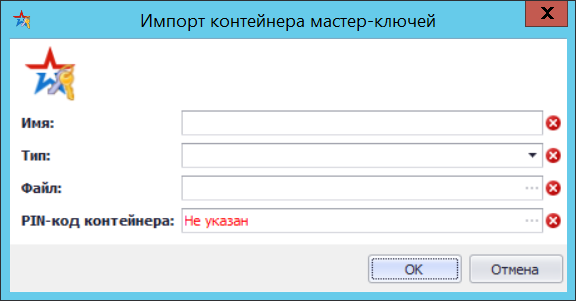 Рис. 355 – Ввод параметров контейнера мастер-ключейВ поле Имя введите название контейнера, используемое в JMS; в поле Тип выберите Административный (в случае иницилизации административного электронного ключа JaCarta SF/ГОСТ) или Пользовательский (в случае инициализации пользовательского электронного ключа); в поле Файл выберите файл соответствующего контейнеру мастер-ключей; в поле PIN-код нажмите «…» и введите PIN-код доступа к данному контейнеру и его подтверждение (в случае если введенный код соответствует PIN-коду контейнера в поле будет отражаться значениеУказан).Перейдите на вкладку Создание профиля.Окно примет следующий вид.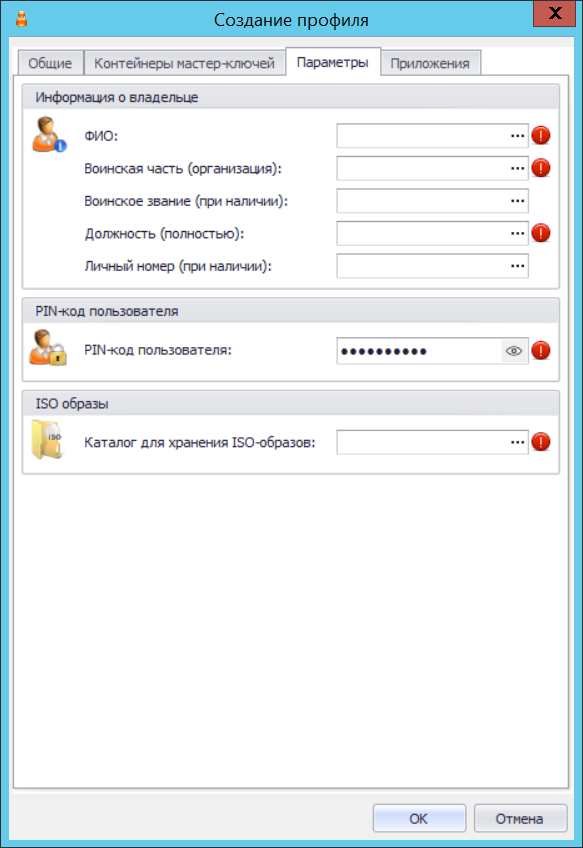 Рис. 356 – Вкладка ПараметрыЗаполните обязательные поля (помечены знаком ). В качестве значений полей в секции Информация о владельце можно выбрать атрибуты пользователя соответствующей ресурсной системы (например, Active Directory). Их значения будут автоматически подставлены во время выпуска электронного ключа JaCarta SF/ГОСТ.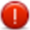 Перейдите на вкладку Приложения.Окно примет следующий вид.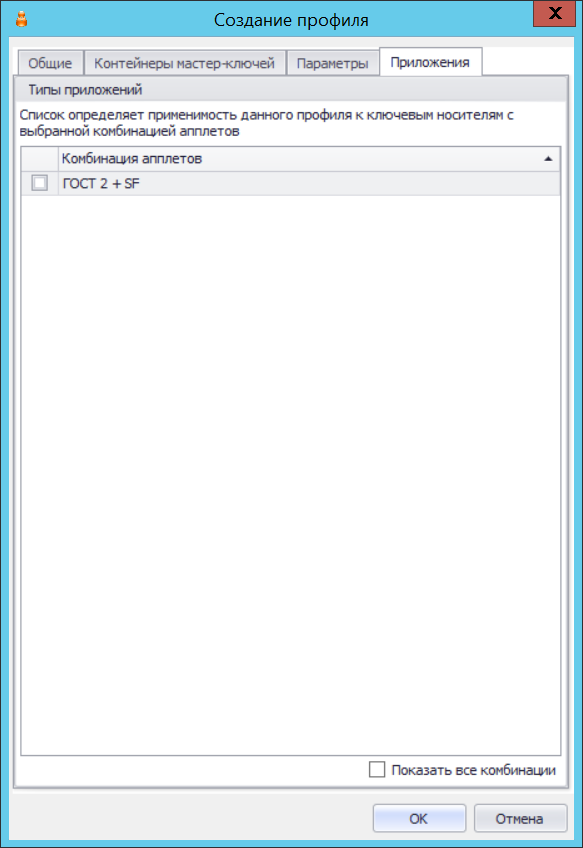 Рис. 357 – Вкладка ПриложенияОтметьте нужные комбинации приложений, после чего нажмите OK, чтобы завершить процедуру.Настройки профиля выпуска сертификатов в центре сертификации Microsoft В консоли управления JMS перейдите в раздел Профили -> Профили.Выполните одно из следующих действий:если вы хотите создать новый профиль, в центральной части окна отметьте пункт Выпуск сертификатов - УЦ Microsoft CA, после чего в верхней панели щёлкните на значке Создать, отобразится следующее окно (см. рис. 358);если вы хотите отредактировать существующий профиль, в центральной части окна отметьте профиль, относящийся к типу Настройка выпуска сертификатов через УЦ Microsoft CA, после чего в верхней панели щёлкните на значке Свойства.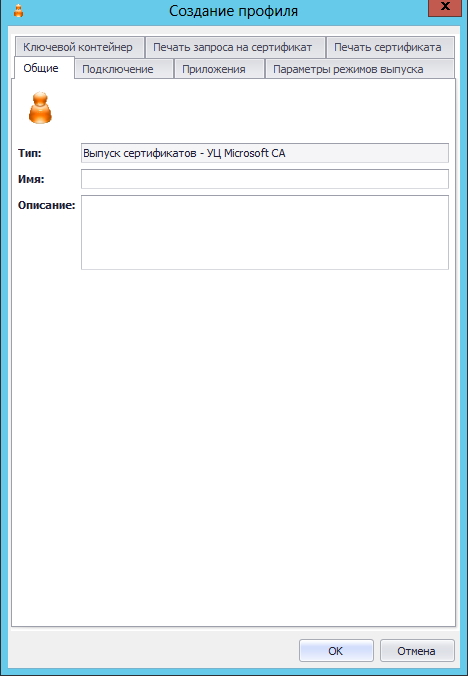 Рис. 358 – Вкладка Общие профиля выпуска сертификатовВ полях Имя и Описание введите (или отредактируйте) название и описание профиля соответственно.Перейдите на вкладку Подключение.Окно примет следующий вид.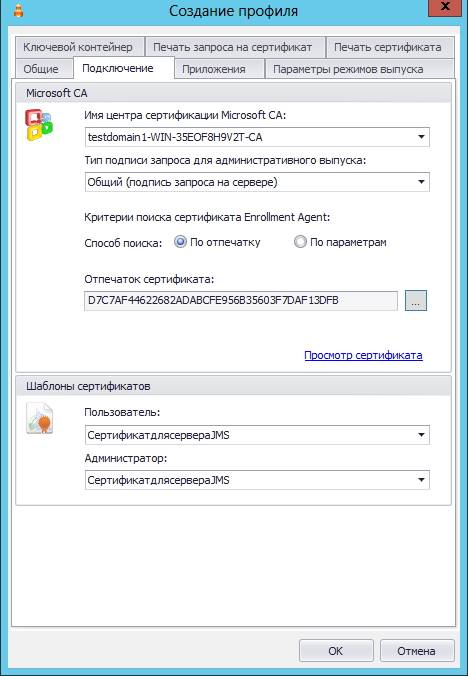 Рис. 359 – Вкладка Подключение профиля выпуска сертификатовВыполните необходимые настройки, руководствуясь табл. 55.Табл. 55 – Настройка параметров подключения к удостоверяющему центруПерейдите на вкладку Приложения.Окно примет следующий вид.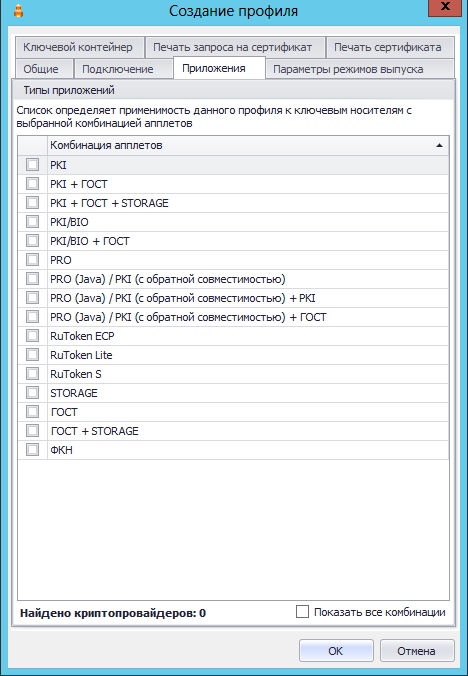 Рис. 360 – Вкладка ПриложенияОтметьте нужные комбинации приложений, после чего перейдите на вкладку Параметры режимов выпуска.Окно будет выглядеть следующим образом.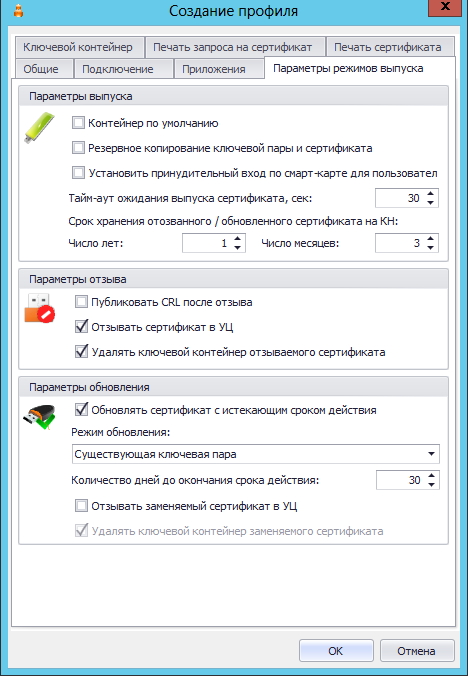 Рис. 361 – Вкладка Параметры режимов выпуска профиля выпуска сертификатовВыполните необходимые настройки, руководствуясь табл. 56.Табл. 56 – Настройка параметров выпуска сертификатовПерейдите на вкладку Ключевой контейнер.Окно примет следующий вид.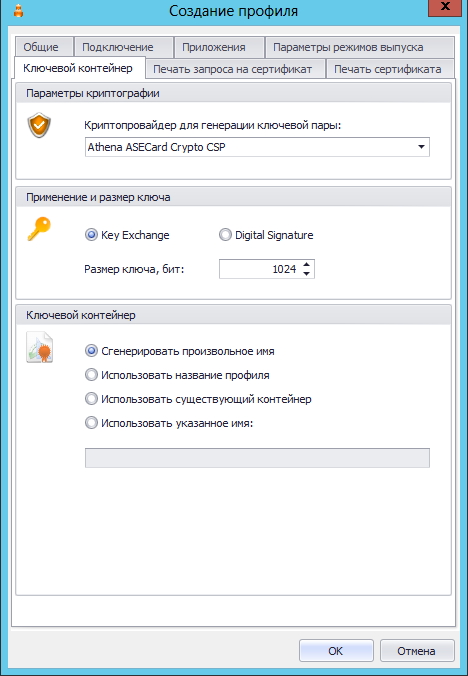 Рис. 362 – Вкладка Ключевой контейнерВыполните необходимые настройки, руководствуясь табл. 57.Табл. 57 – Настройки ключевого контейнераПри необходимости, выполните настройку печати документов (вкладки Печать запроса на сертификат и Печать сертификата) при выпуске электронного ключа (подробнее о настройке Шаблона печатной формы см. «Настройка параметров печати при выпуске электронных ключей» на стр. 315).Нажмите OK, чтобы сохранить изменения.Создание и настройка профиля Внешние объектыНажмите Профили -> Внешние объекты -> Создать. (см. рис. 25)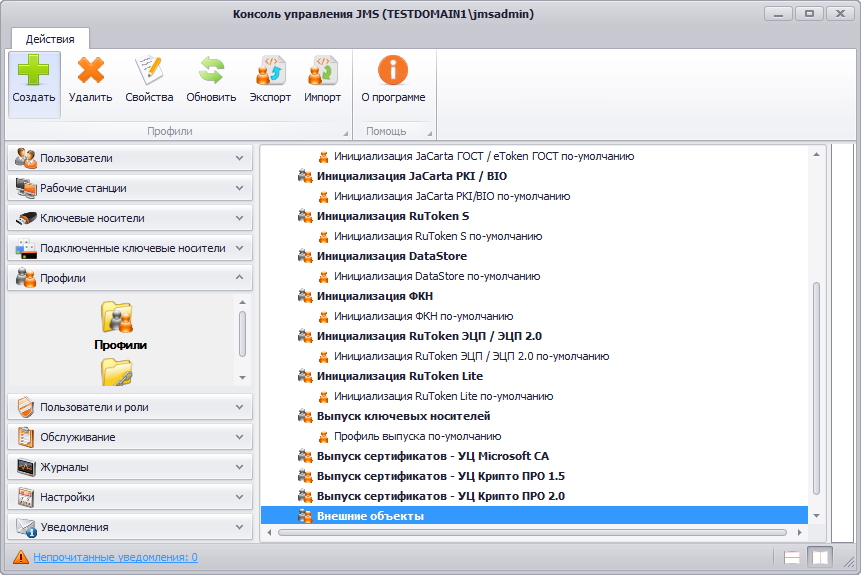 Рис. 363 – Окно на вкладке Профили –> Профили. Внешние объекты – Создать.В появившемся окне (см. рис. 364) перейдите на вкладку Общие и заполните поле Имя. 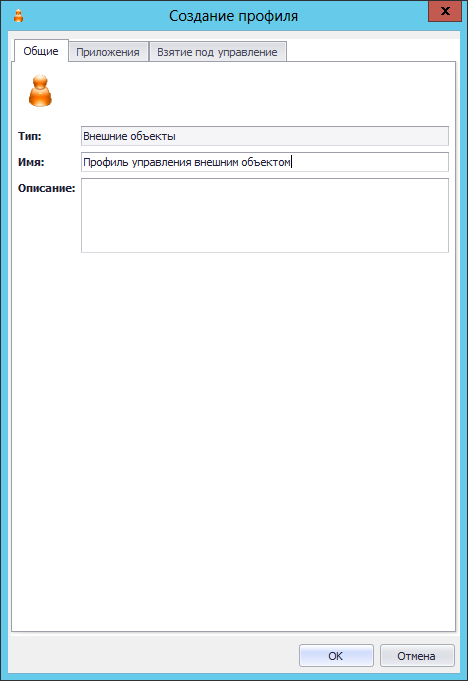 Рис. 364 – Окно Создание профиля на вкладке ОбщиеПерейдите на вкладку Приложения (см. рис. 365) и отметьте нужные приложения (типы электронных ключей) или их комбинации, в которых следует проверять на наличие внешних объектов (сертификатов).Примечание. При выборе комбинации приложений необходимо  согласовать такую комбинацию с настройками на вкладке Взятие под управление таким образом, чтобы у всех выбранных приложений  имелся хотя бы один общий поставщик криптографии (секция Криптопровайдеры для внешних объектов), поддерживаемый данными приложениями. 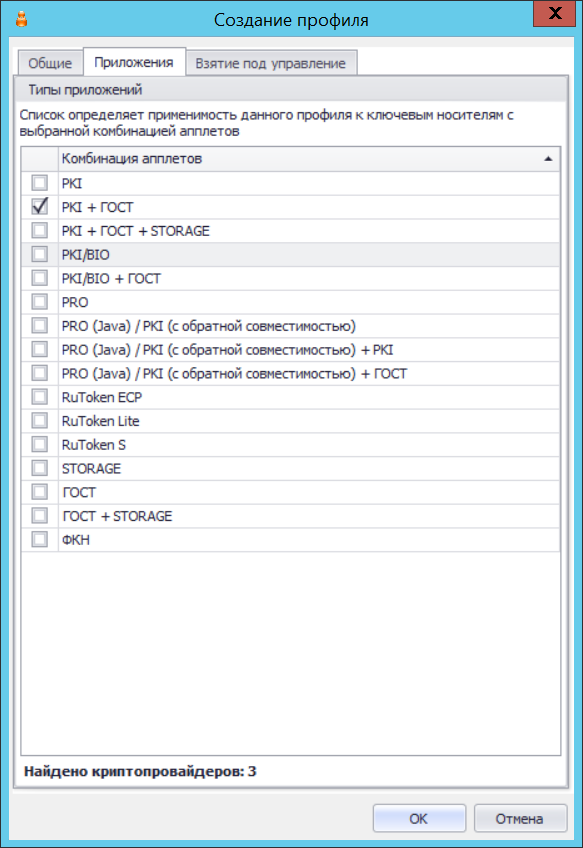 Рис. 365 – Окно Создание профиля на вкладке ПриложенияПерейдите на вкладку Взятие под управление (см. рис. 366) и в секции Параметры криптографии выберите поставщик криптографии (Криптопровайдер), с помощью которого может быть распознан данный внешний объект (сертификат) или объекты. Возможен выбор одновременно нескольких поставщиков криптографии.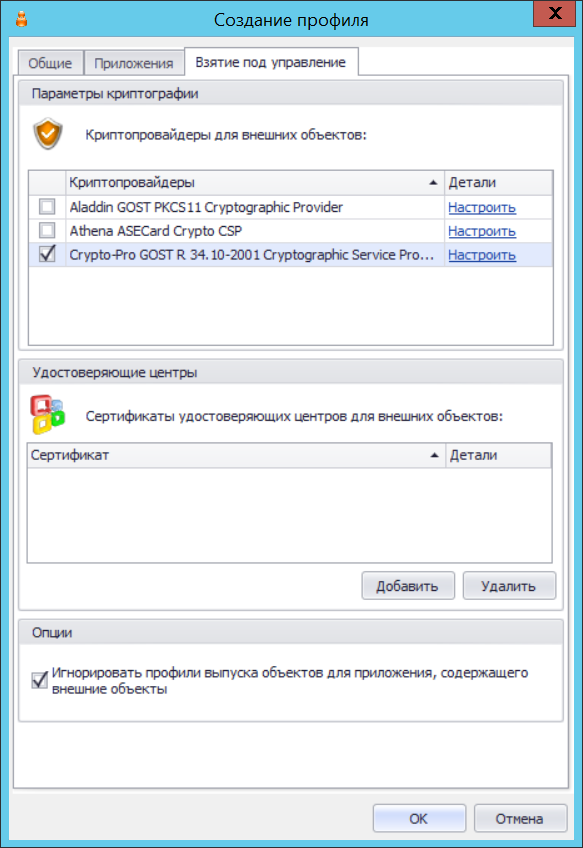 Рис. 366 – Окно Создание профиля на вкладке Взятие под управлениеВ секции Удостоверяющие центры нажмите Добавить и загрузите список сертификатов УЦ, которые могут быть необходимы для дополнительной фильтрации сертификатов (т.е. регистрации в качестве внешних объектов только тех сертификатов, которые были выпущены данными УЦ). Добавление сертификатов УЦ не является обязательным действием. Примечание. Чтобы отбор сертификатов для их регистрации в качестве внешних объектов по признаку их выпуска указанным УЦ сработал, необходимо предварительно сохранить на сервер JMS сертификат корневого УЦ и  цепочку сертификатов УЦ (см. раздел «Регистрация в JMS сертификатов сторонних УЦ (внешних объектов)», с. 444), один из которых впоследствии будет загружен из окна на Рис. 366.Опция Игнорировать профили выпуска объектов для приложения, содержащего внешние объекты при её выборе позволяет не выпускать сертификаты MSCA, КриптоПро, объекты SecurLogon и т.п. для записи в те приложения электронного ключа, которые содержат внешние объекты. После добавления сертификатов УЦ следует выполнить настройку отмеченных криптопровайдеров. Для этого в секции Параметры криптографии напротив соответствующего криптопровайдера нажмите Настроить. Откроется окно настройки работы с сертификатами УЦ, ассоциированными с данным криптопровайдером: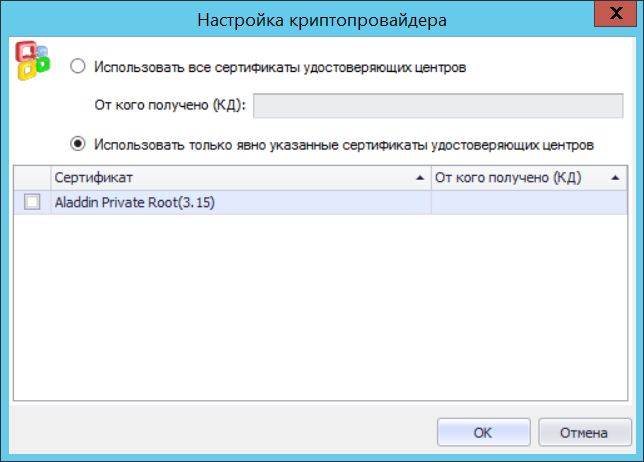 Рис. 367 – Окно Настройка криптопровайдераВыполните необходимые настройки, руководствуясь Табл. 58.Табл. 58 – Настройка отбора внешних объектов по выпускающим УЦ После настройки всех криптопровайдеров в окне настройки профиля нажмите ОК и переходите к привязке профиля (подробнее см. раздел «Привязка профилей», с. 309).Примечание. Регистрация сертификата в качестве внешнего объекта на основании настроенного профиля производится в соответствии с описанием из раздела «Процедура автоматической регистрации внешних объектов», ниже.Процедура автоматической регистрации внешних объектовРегистрация внешних объектов (сертификатов) осуществляется в автоматическом режиме в процессе выпуска (синхронизации) электронного ключа в соответствии с подключенным профилем типа Внешние объекты. Если на электронном ключе находится сертификат, выпущенный сторонним УЦ, и у пользователя электронного ключа подключен профиль внешних объектов, применимый для приложения на данном электронном ключе, то распознавание данного сертификата и его регистрация в качестве внешнего объекта происходит в следующем порядке:	Выбирается первый поставщик криптографии, отмеченный в настройках профиля внешних объектов (вкладка Взятие под управление, Рис. 366);Выполняется попытка распознавания сертификата данным поставщиком криптографии.Если сертификат был распознан поставщиком криптографии, то проверяется, не выпущен ли данный сертификат одним из УЦ, выбранным в настройках данного поставщика криптографии.	Если список сертификатов УЦ для данного поставщика криптографии пуст, то сертификат регистрируется в JMS как внешний объект.В противном случае проверяется подпись сертификата на электронном ключе (с помощью сертификата УЦ с проверкой цепочки сертификатов), при этом игнорируются срок действия сертификата и списки отзыва сертификатов.При положительном результате проверки данный сертификат на электронном ключе регистрируется как внешний объект. В противном случае данный сертификат игнорируется.Если сертификат не был распознан поставщиком криптографии, то он игнорируется.Если поставщиков криптографии больше не осталось, процедура завершается.В противном случае, выбирается следующий поставщик криптографии и выполняется шаг. 2.Профиль настройки синхронизации рабочей станцииВ консоли управления JMS перейдите в раздел Профили -> Профили.Выполните одно из следующих действий:если вы хотите создать новый профиль настройки синхронизации рабочей станции, в центральной части окна консоли управления JMS отметьте Настройки синхронизации рабочей станции и в верхней панели нажмите Создать;если вы хотите отредактировать существующий профиль, в центральной части окна консоли управления JMS отметьте этот профиль и в верхней панели нажмите Свойства.Отобразится следующее окно. 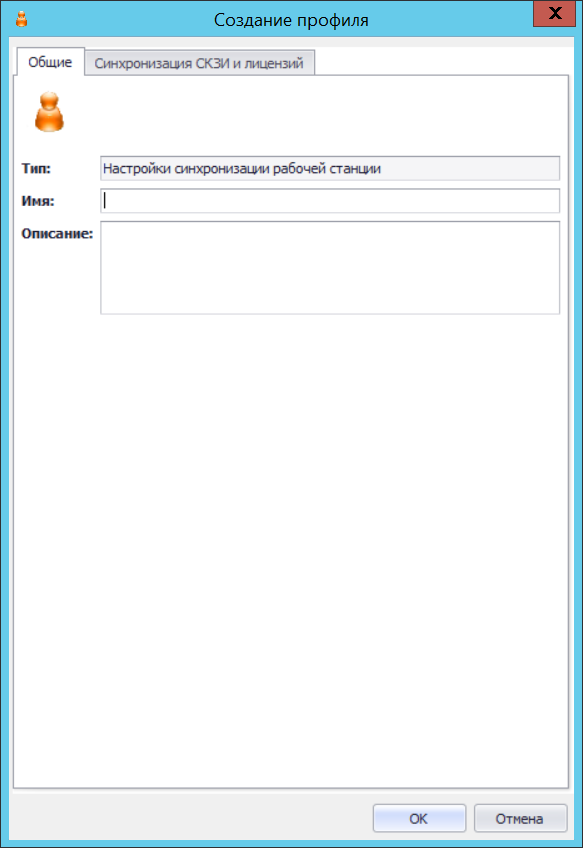 Рис. 368 – Вкладка Общие свойств профиля Настройки синхронизации рабочей станции В полях Имя и Описание введите название и описание профиля соответственно (либо отредактируйте существующие), после чего перейдите на вкладку Синхронизация СКЗИ и лицензий.Окно примет следующий вид. 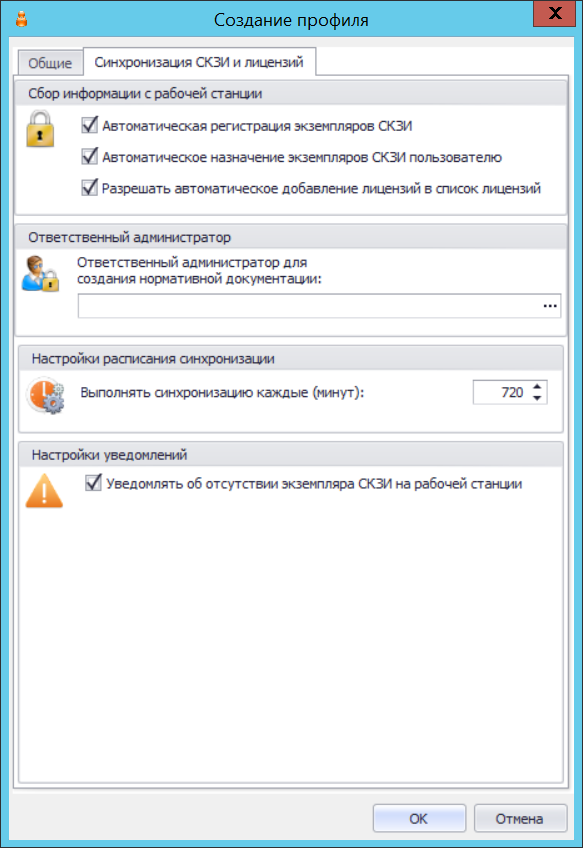 Рис. 369 – Вкладка Синхронизация СКЗИ и лицензий Выполните настройку, руководствуясь Табл. 59.Табл. 59 – Настройка параметров синхронизации СКЗИ и лицензийПримечание. Вступление в силу данного профиля на рабочей станции наступает либо при его автоматической загрузке (выполняется раз в сутки), либо при перезагрузке рабочей станции с установленным клиентским агентом JMS. Нажмите OK, чтобы сохранить изменения.Привязка профилейДля успешного выпуска электронных ключей после настройки профилей необходимо привязать эти профили к пользователям, на имя которых электронные ключи будут выпускаться. Чтобы привязать созданные профили к пользователям, выполните следующие действия.В консоли управления JMS перейдите в раздел Профили -> Привязка профилей.Окно консоли будет иметь следующий вид.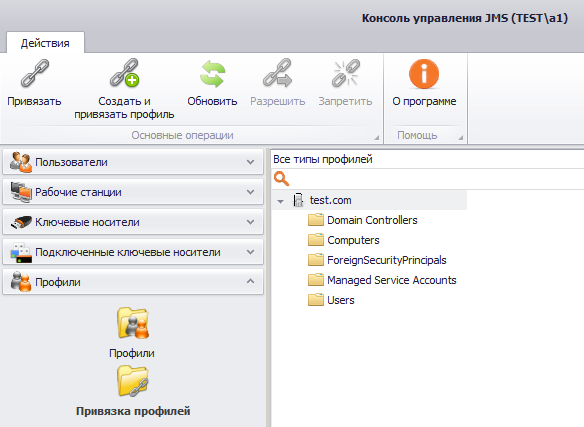 Рис. 370 – Привязка профилейВ центральной части окна отметьте каталог, содержащий пользователей, к которым вы хотите привязать настроенные профили (например, каталог Users (Пользователи)), после чего в верхней панели щёлкните на значке Привязать.Отобразится следующее окно. 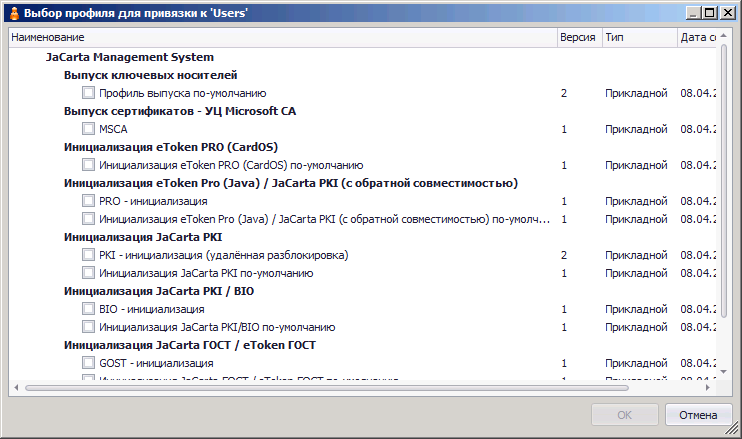 Рис. 371 – Список доступных профилейОтметьте профили, которые вы хотите привязать к выбранному каталогу, и нажмите OK.Список привязок отобразится в основном окне консоли управления JMS (см. рис. 372).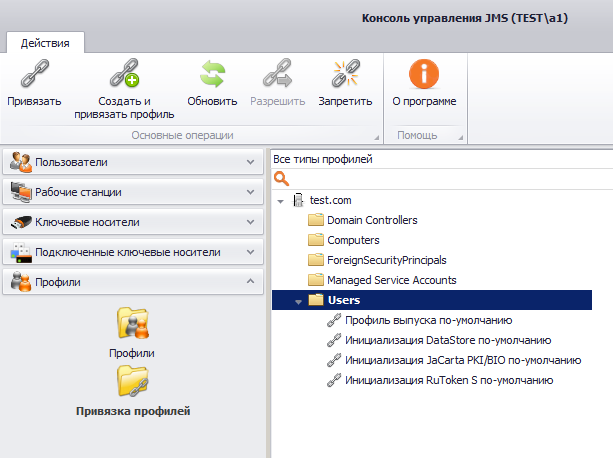 Рис. 372 – Список привязок профилей Также вы можете распространить действие привязки профиля только на определённых пользователей выбранного каталога, используя глобальные группы Active Directory или создав глобальные группы JMS (см. «Ограничение действия профилей через группы домена/глобальные группы JMS» ниже.Ограничение действия профилей через группы домена/глобальные группы JMSЧтобы распространить действие привязки профиля только на определённых пользователей выбранного каталога (а также на определённые рабочие станции), используя глобальные группы Active Directory (группы домена) или глобальные группы JMS, выполните следующие действия. Если вы планируете ограничить действие привязки профиля за счёт глобальных групп JMS, такие группы предварительно нужно создать (см. «Глобальные группы JMS» на стр. 386).В консоли управления JMS перейдите в раздел Профили -> Привязка профилей.Окно консоли будет выглядеть следующим образом.Рис. 373 – Привязки профилейВ центральной части окна отметьте привязку, действие которой необходимо ограничить глобальной группой, и в верхней панели щёлкните на значке Свойства.В отобразившемся окне перейдите на вкладку Фильтр.Окно примет следующий вид.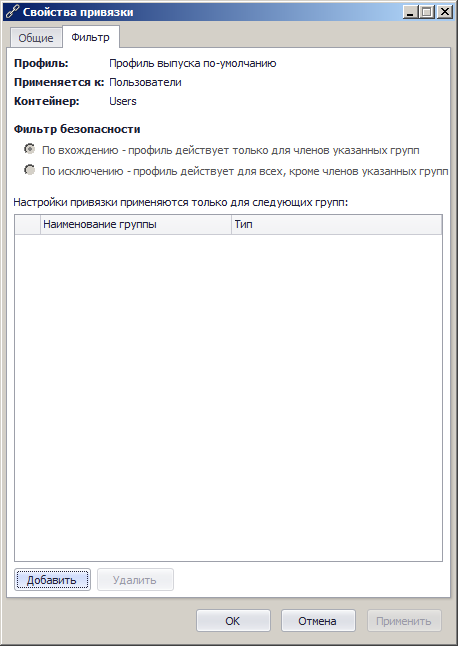 Рис. 374 – Вкладка Фильтр окна свойств привязки профиляЧтобы выбрать глобальную группу, нажмите Добавить.Отобразится следующее окно. 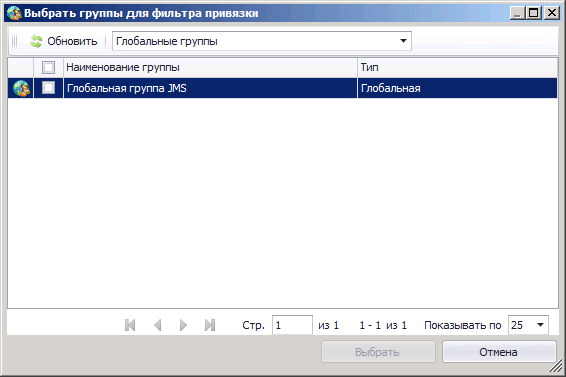 Рис. 375 – Выбор глобальной группыВыполните одно из следующих действий:чтобы добавить глобальную группу Active Directory, в раскрывающемся списке в верхней части окна выберите нужный домен – в этом случае в окне отобразится список групп выбранного домена.чтобы добавить глобальную группу JMS, оставьте в раскрывающемся списке в верхней части окна выбранным пункт Глобальные группы – в этом случае в окне будет отображён список глобальных групп JMS. В настоящем документе процедура рассмотрена на примере глобальных групп JMS.Отметьте доменную группу (группы) или глобальную группу (группы) JMS, которой вы хотите ограничить область действия привязки профиля, после чего нажмите Выбрать.Выбранные группы отобразятся в списке Фильтр безопасности.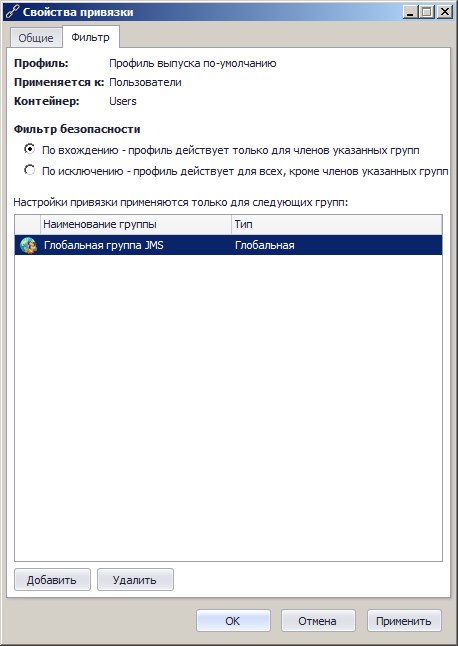 Рис. 376 – Выбранная глобальная группа JMS отображена в спискеВ секции Фильтр безопасности выберите один из двух пунктов:По вхождению – профиль действует только для членов указанной группы;По исключению – профиль действует для всех, кроме членов указанной группы.Повторите необходимые действия, если необходимо создать фильтр с использованием других групп JMS. Нажмите OK, чтобы сохранить изменения и закрыть окно.Экспорт/импорт профилейЧтобы экспортировать/импортировать профиль JMS, выполните следующие действия.Настройка параметров печати при выпуске электронных ключейJMS позволяет настроить параметры печати документов, которые формируются при выпуске электронного ключа. Настройка параметров печати осуществляется в свойствах профиля выпуска. Существует возможность распечатать указанные в настройках профиля документы, как непосредственно в момент выпуска электронного ключа, так и по прошествии времени после выпуска электронного ключа (подробнее см. Акты и заявки).В зависимости от профиля, в котором происходит настройка печати, возможна настройка параметров печати для следующих типов документов (см. табл. 60).Табл. 60 – Параметры печати Настройка параметров печати документов рассмотрена ниже на примере вкладки Печать запроса на сертификат. Настройка параметров печати на вкладках Печать заявки на выпуск КН, Печать акта выдачи КН и Печать сертификата аналогична приведенному примеру. Настройка профиля на вкладке Печать запроса на сертификатВкладка Печать запроса на сертификат выглядит следующим образом: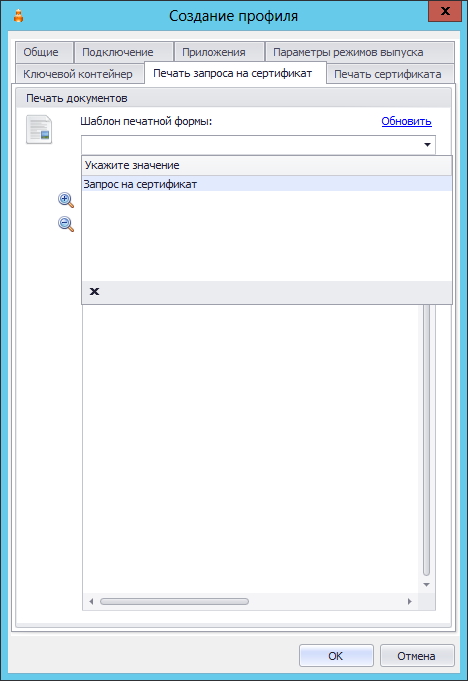 Рис. 377 – Вкладка Печать запроса на сертификатЧтобы настроить печать документов, связанных с выпуском электронных ключей, выполните следующие действия:Выберите из раскрывающегося списка шаблон печатной формы, по которому будет создан и распечатан документ.  О создании и настройке Шаблона печатной формы подробнее см. раздел Подсистема печати.После выбора Шаблона печатной формы его можно просмотреть, используя при этом  кнопки увеличения и уменьшения "+" и "-" (см. рис. 378). Чтобы окно запроса на распечатку отображалось во время процедуры выпуска электронного ключа, установите флажок Печатать. Флажок Печатать следует устанавливать для каждого типа документа, выбранного в списке.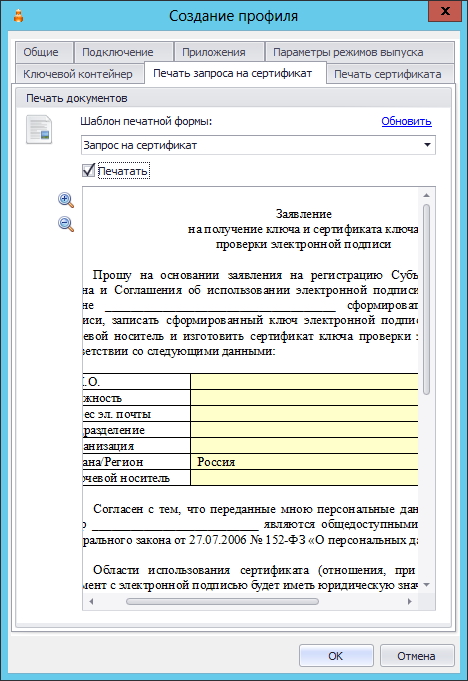 Рис. 378 – Вкладка Печать запроса на сертификат. Просмотр шаблона печатной формыАкты и заявкиВ JMS cуществует возможность распечатать указанные в настройках профиля документы, формируемые при выпуске электронного ключа, не только в момент выпуска электронного ключа, но и по прошествии времени после выпуска электронного ключа. Примечание – при печати документа возможен выбор другого шаблона для печати (если, например, были внесены правки в шаблон и требуется перепечатать документ о выпуске электронного ключа по новому шаблону).Для того чтобы распечатать документы после выпуска электронного ключа выполните следующие действия:Перейдите на вкладку Акты и заявки, выберите нужный каталог (например, Users) и нажмите Отображать вложенные (см. рис. 379).Выделите требуемый документ в списке и нажмите Печать. Для просмотра документа – нажмите Просмотр.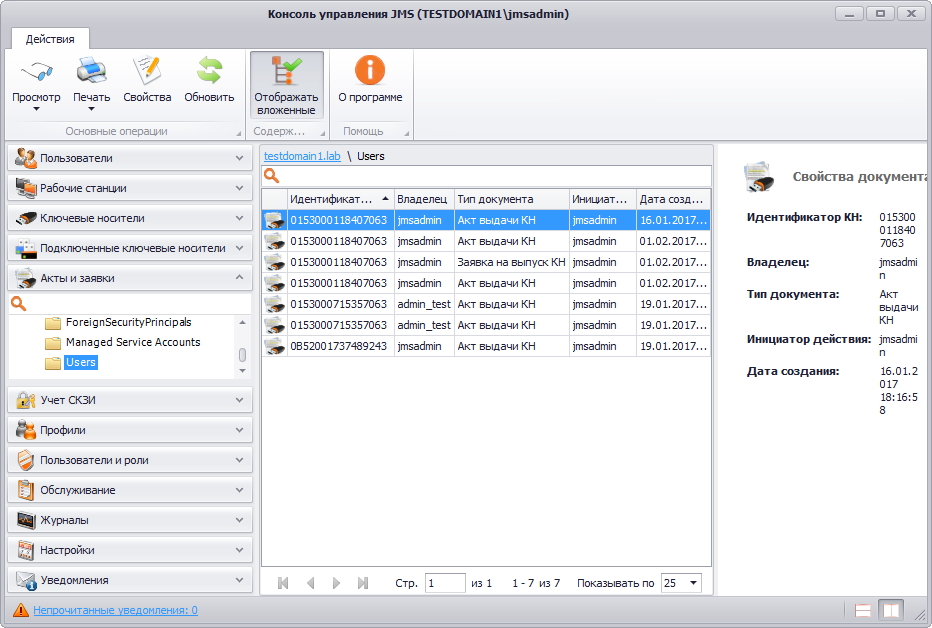 Рис. 379 – Вкладка Акты и заявки. Выбор опции Отображать вложенныеКнопки Просмотр и Печать имеют раскрывающийся список, состоящий из двух опций (см. рис. 380):Шаблон <[имя шаблона]>  – печать (просмотр) документа по указанному в настройках шаблону печати;Выбрать шаблон – выбор другого шаблона для печати (просмотра).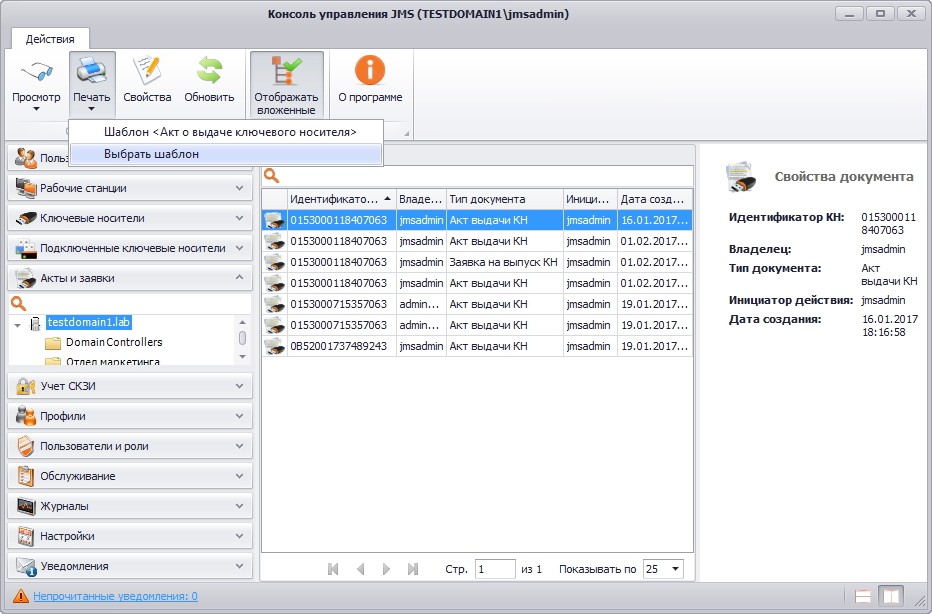 Рис. 380 – Вкладка Акты и заявки. Выбор опции Печать –> Выбрать шаблонПри выборе другого шаблона для печати в появившемся окне (см. рис. 381) следует в поле Шаблон печати выбрать из раскрывающегося списка требуемый шаблон и нажать ОК.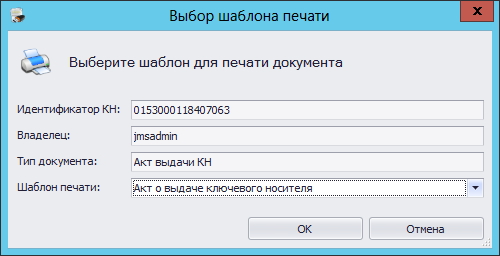 Рис. 381 – Вкладка Акты и заявки. Выбор опции Печать –> Выбрать шаблон О создании и настройке Шаблона печатной формы подробнее см. раздел Подсистема печати.Учет СКЗИJMS предоставляет возможность вести учет СКЗИ. Учет СКЗИ (включая ключевые документы и нормативные документы) ведется при выпуске с помощью JMS сертификатов, коннекторов КриптоПро УЦ 1.5, 2.0 и УЦ Инфотекс. Примечание – Для существующих внешних коннекторов сохраняется совместимость с JMS (но без поддержки учета СКЗИ).Функция учета СКЗИ является лицензируемой, т.е. для того чтобы в консоли управления JMS работала функция учета СКЗИ, в консоли управления сервером JMS необходимо добавить лицензию на право использования этой функции. Если лицензия на функцию учета СКЗИ отсутствует или истекла, то пользовательский интерфейс консоли управления JMS скрывает раздел Учет СКЗИ.Для того чтобы добавить лицензию на право использования СКЗИ, выполните следующие действия:Нажмите правой кнопкой мыши на значке  (Сервер JMS) в области уведомлений и выберите Открыть.Перейдите в раздел Лицензии (см. рис. 382).Рис. 382 – Общий вид вкладки ЛицензииНажмите Добавить лицензию и в появившемся окне выберите файл лицензии, выданный ЗАО "Аладдин Р.Д." и нажмите Открыть.После установки лицензии необходимо закрыть консоль управления JMS, после чего снова открыть её. В консоли управления JMS должен появиться раздел Учет СКЗИ (см. рис. 383).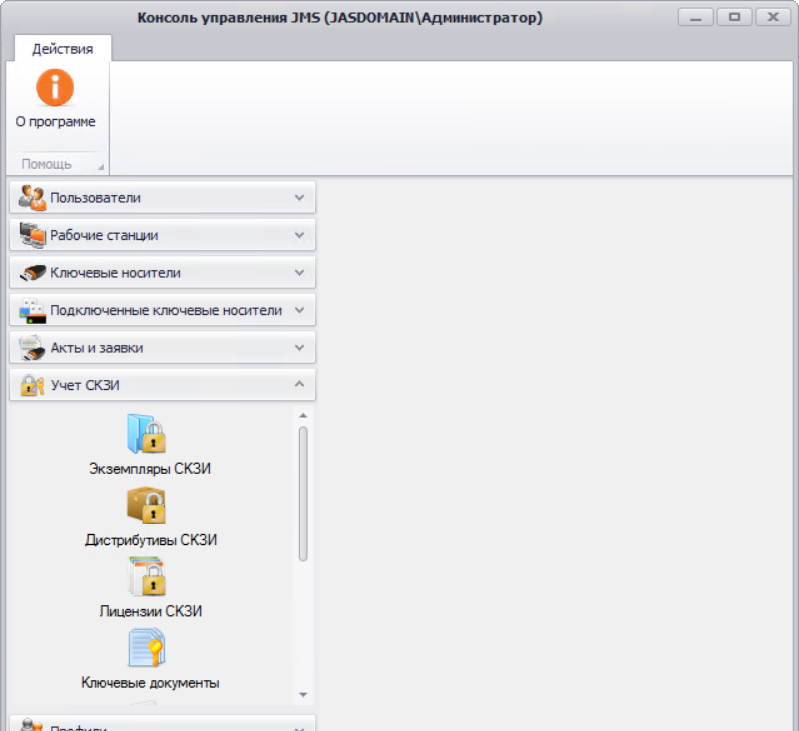 Рис. 383 – Раздел Учет СКЗИ консоли управления JMSОписание элементов интерфейса в разделе учет СКЗИРаздел учет СКЗИ содержит следующие категории:Экземпляры СКЗИ Дистрибутивы СКЗИ Лицензии СКЗИ Ключевые документы Нормативная документация Типы СКЗИ Типы нормативной документации Журнал событий Описание составляющих раздела учет СКЗИ приведено в таблице 61.Табл. 61 Описание раздела Учет СКЗИ консоли управления JMS Типы СКЗИДействия, выполнение которых возможно в разделе Учет СКЗИ -> Типы СКЗИ, перечислены в  Табл. 61.В JMS существуют встроенные типы СКЗИ, которые устанавливаются с продуктом, и пользовательские, которые можно зарегистрировать самостоятельно.Встроенные типы СКЗИ нельзя удалить или отредактировать. Новые регистрируемые в JMS типы СКЗИ можно редактировать и удалять.СКЗИ по своим ключевым характеристикам подразделяются на программные и аппаратные.
В JMS заведены следующие встроенные типы СКЗИ:Аппаратные СКЗИ:Криптотокен (все ключи Aladdin, содержащие приложение Криптотокен);Рутокен ЭЦП (ключи Рутокен ЭЦП и Рутокен ЭЦП 2.0);ФКН (JaCarta CryptoPro).Программные СКЗИ (с поддержкой лицензирования и распространения с помощью дистрибутивов):КриптоПро CSP 3;КриптоПро CSP 3.9;КриптоПро CSP 4.0;ViPNet CSP 3.2;ViPNet CSP 4.0;ViPNet CSP 4.2;Континент-АП 3.7.При просмотре списка зарегистрированных типов СКЗИ отображаются свойства, описание которых представлено в таблице 62.Табл. 62 – Параметры типов СКЗИРегистрация программного типа СКЗИДля того чтобы зарегистрировать программный тип СКЗИ, выполните следующие действия:Перейдите в раздел  Учет СКЗИ –> Тип СКЗИ и нажмите Зарегистрировать программный (см. рис. 384).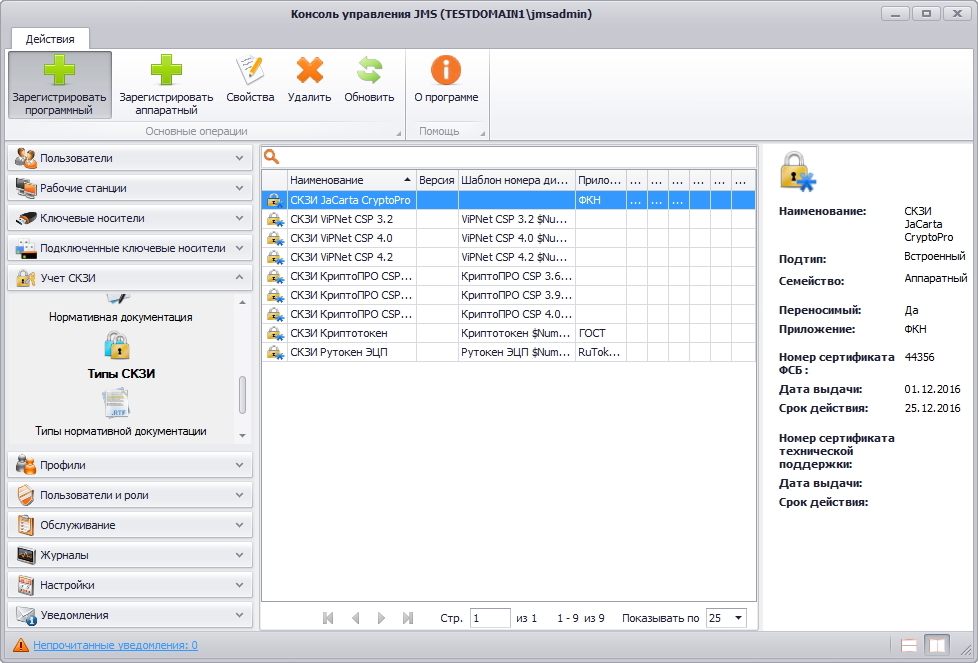 Рис. 384 – Вызов окна регистрации программного типа СКЗИВ появившемся окне (см. рис. 385) введите Наименование типа СКЗИ и номер версии. Если необходимо выберите следующие опции:Лицензируемый (Предусматривается использование Лицензии.  Опция применима только для программных СКЗИ);Распространяемый на носителях (Предусматривается распространение на дистрибутивах Опция применима только для программных СКЗИ);Переносимый (Может быть привязан к конкретному месту установки или нет);Автосоздание экземпляров СКЗИ (Поддержка автоматического создания экземпляров СКЗИ (При регистрации лицензии СКЗИ, в свойствах типа которого установлена опция Автосоздание экземпляров СКЗИ, будет автоматически зарегистрирован экземпляр программного СКЗИ данного типа. При этом учетный номер программного СКЗИ будет совпадать с серийным номером лицензии);Введите шаблон формирования идентификатора (Это шаблон, при использовании которого будет формироваться номер копии дистрибутива. Опция применима только для программных СКЗИ). Если необходимо, выберите опцию Сертификат ФСБ и введите Номер, Дату выдачи и Срок действия сертификата ФСБ.Если необходимо, выберите опцию Сертификат поддержки и введите Номер, Дату выдачи и Срок действия сертификата поддержки.Нажмите Создать.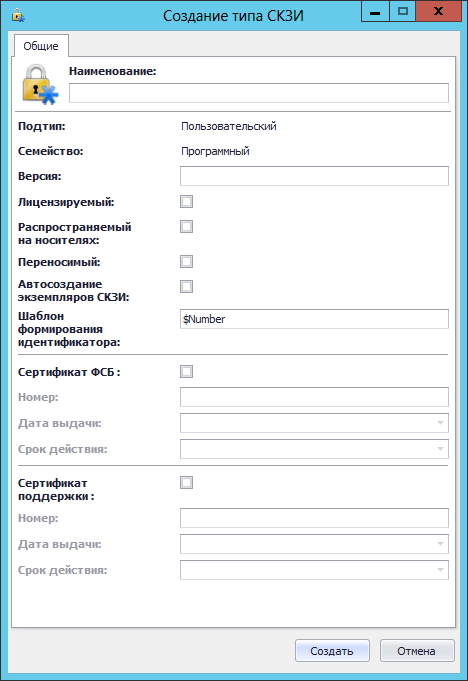 Рис. 385 – Окно создания программного типа СКЗИЗарегистрированный тип СКЗИ отобразится в окне консоли управления JMS в разделе Учет СКЗИ -> Тип СКЗИ.Регистрация аппаратного типа СКЗИДля того чтобы зарегистрировать аппаратный тип СКЗИ, выполните следующие действия:Перейдите в раздел Учет СКЗИ –> Тип СКЗИ и нажмите Зарегистрировать аппаратный (см. рис. 386).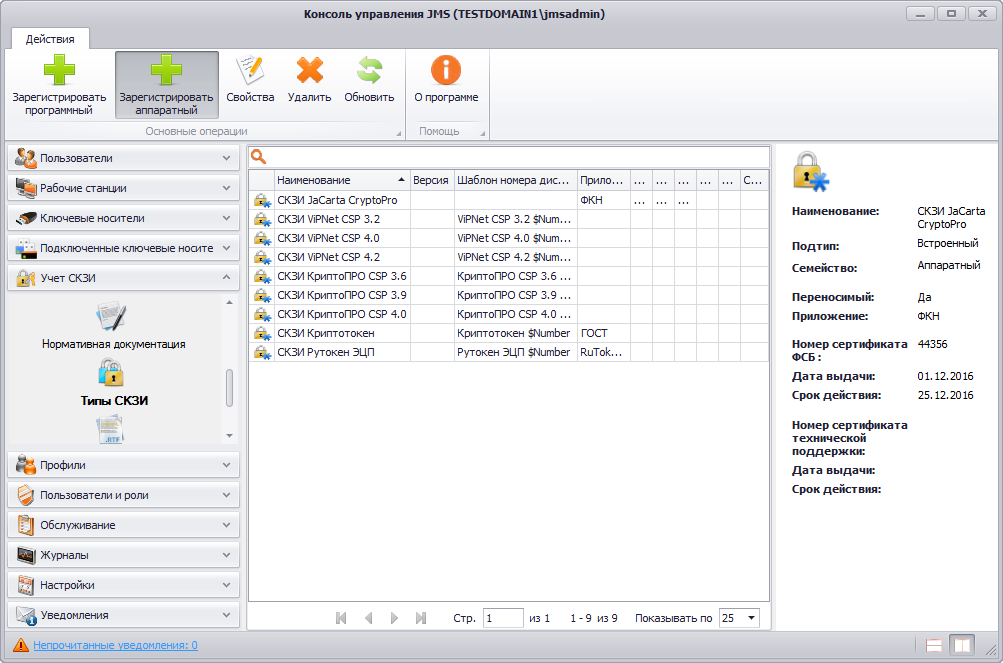 Рис. 386 – Вызов окна регистрации аппаратного типа СКЗИВ появившемся окне (рис. 387) введите Наименование типа СКЗИ. Если необходимо выберите опцию Переносимый, из раскрывающегося списка в поле Приложение: выберите Приложение, используемое СКЗИ.Если необходимо, выберите опцию Сертификат ФСБ и введите Номер, Дату выдачи и Срок действия сертификата ФСБ.Если необходимо, выберите опцию Сертификат поддержки и введите Номер, Дату выдачи и Срок действия сертификата поддержки.Нажмите Создать.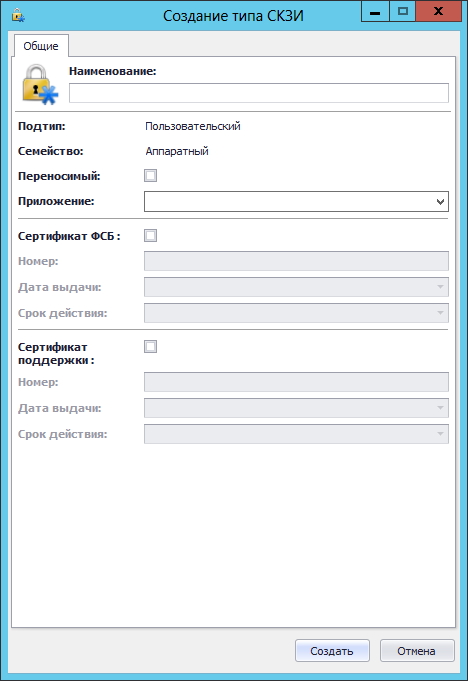 Рис. 387 – Окно создания типа СКЗИЗарегистрированный тип СКЗИ отобразится в окне консоли управления JMS в разделе Учет СКЗИ -> Тип СКЗИ.Типы нормативной документацииВ JMS зарегистрировано определенное количество типов нормативных документов. Для каждого типа задается:шаблон для печати в виде документа в формате RTF;начальное значение внутренней нумерации документов.Начальное значение внутренней нумерации документов можно изменять, но применяться оно будет только для новых документов. При просмотре списка типов нормативной документации отображаются свойства, описание которых представлено в таблице 63.Табл. 63Для того чтобы просмотреть список нормативных документов, перейдите в раздел Учет СКЗИ -> Типы нормативной документации (см. рис. 388).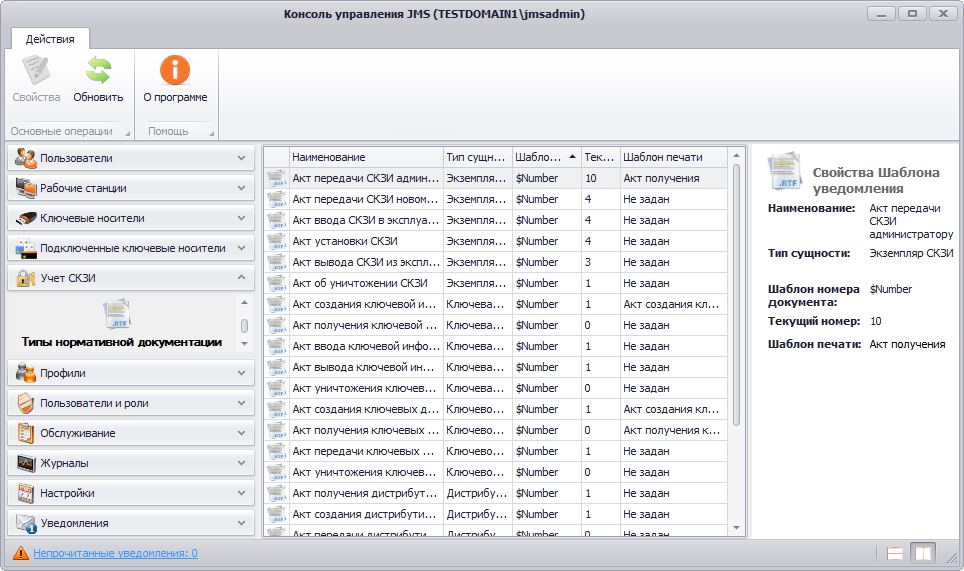 Рис. 388 – Окно типов нормативной документацииЗадание шаблона печатиДля того чтобы задать шаблон печати для нормативного документа выполните следующие действия:Выделите в списке типов нормативной документации тот тип нормативного документа, для которого вы хотите задать шаблон печати и на верхней панели консоли управления JMS нажмите Свойства (см. рис. 389).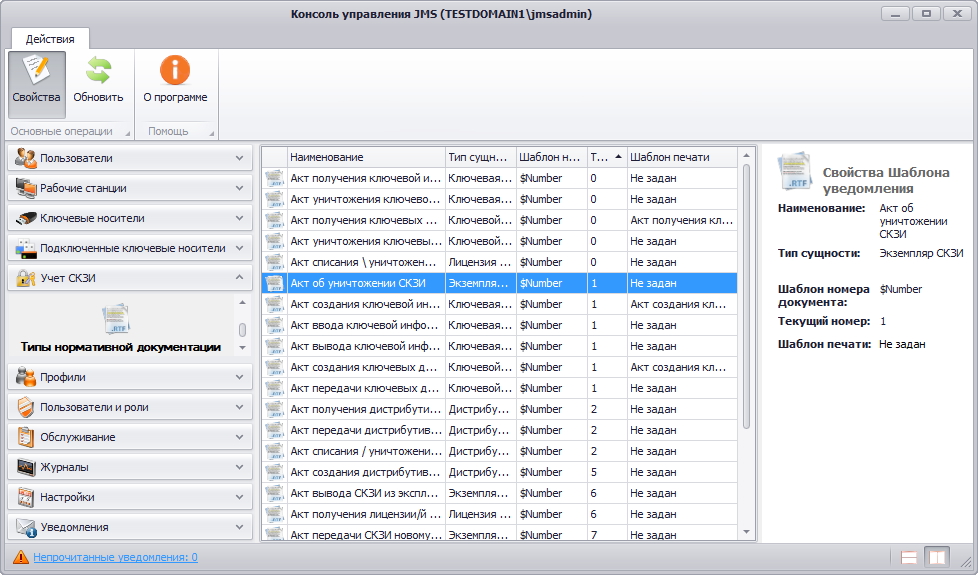 Рис. 389 – Вызов окна просмотра свойств Типа нормативного документаВ появившемся окне перейдите на вкладку Шаблон печатной формы (см. рис. 390) и выберите из раскрывающегося списка в поле [нет данных] требуемый для задания тип шаблона.Примечание – Если в раскрывающемся списке требуемого типа шаблона не оказалось, то его можно задать. Типы шаблонов печатной формы задаются в разделе Настройки –> Шаблоны печати (подробнее см. раздел «Подсистема печати»).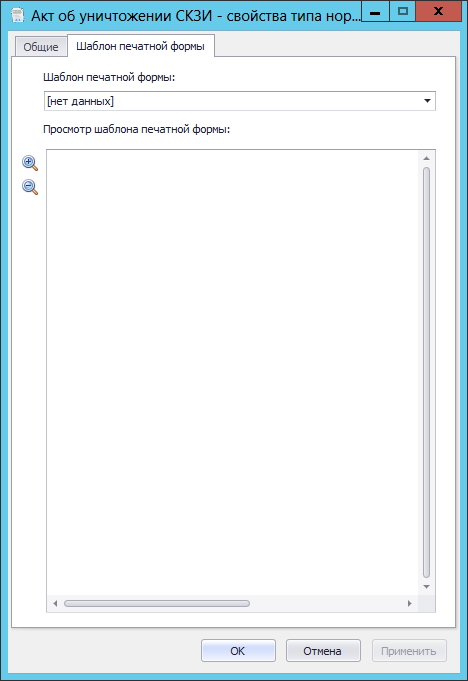 Рис. 390 – Окно просмотра шаблона печатной формы нормативного документаЭкземпляры СКЗИДействия, выполнение которых возможно в разделе Учет СКЗИ -> Экземпляры СКЗИ перечислены в таблице 61.При просмотре списка зарегистрированных программных СКЗИ отображаются свойства, описание которых представлено в таблице 64.Табл. 64При просмотре списка экземпляров СКЗИ в верхней панели консоли управления JMS доступны дополнительные опции просмотра. Описание дополнительных опций просмотра представлено в таблице 65.Табл. 65Регистрация экземпляра СКЗИДля того чтобы зарегистрировать экземпляр СКЗИ выполните следующие действия:Перейдите в раздел  Учет СКЗИ -> Экземпляры СКЗИ, выберите нужный объект/контейнер ресурсной системы (например, Users /Пользователи) и в верхней панели и нажмите Зарегистрировать (см. рис. 391).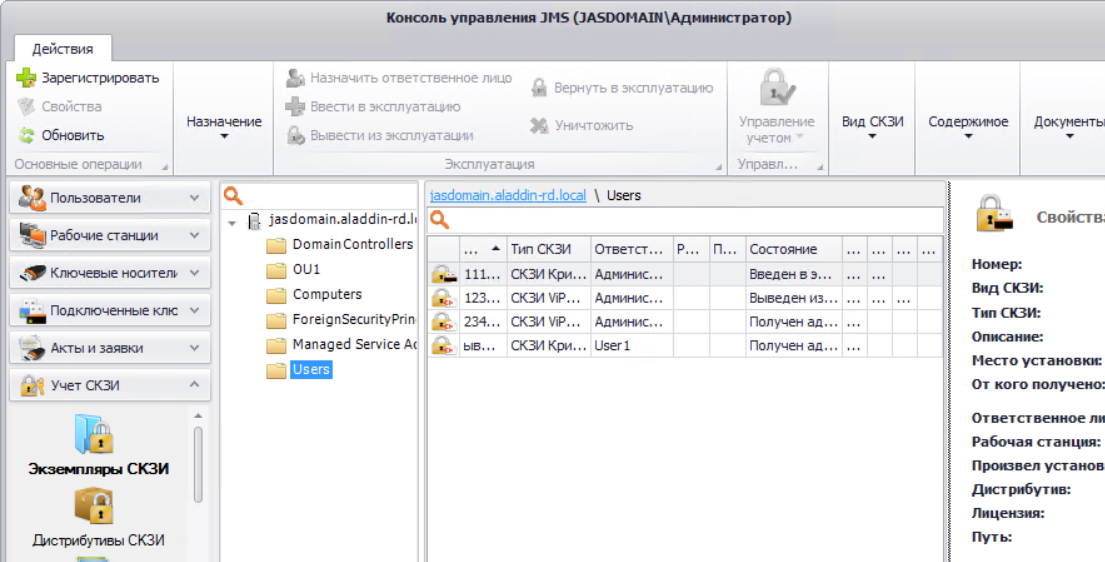 Рис. 391 – Вызов окна регистрации программного СКЗИВ появившемся окне (см. рис. 392) введите Номер экземпляра СКЗИ, из раскрывающегося списка выберите Тип СКЗИ, при необходимости заполните поле Описание, Место установки и поле От кого получено. Нажмите Создать.Примечания: Регистрация СКЗИ типа КриптоПро CSP недоступна из раздела Учет СКЗИ -> Экземпляры СКЗИ. При попытке их ручной регистрации в пользовательском интерфейсе появляется соответствующее предупреждение. Экземпляры данного типа СКЗИ будут автомитически зарегистрированы при добавлении их лицензии (см. толкование свойства Автосоздание экземпляров СКЗИ в разделе «Типы СКЗИ», с. 323).Экземпляры программных СКЗИ типа КриптоПро CSP и ViPNet CSP создаются автоматически при обнаружении их инсталляций на рабочих станциях. Экземпляры СКЗИ КриптоПро CSP, в которых активирована демонстрационная лицензия производителя, не могут быть зарегистрированы в JMS.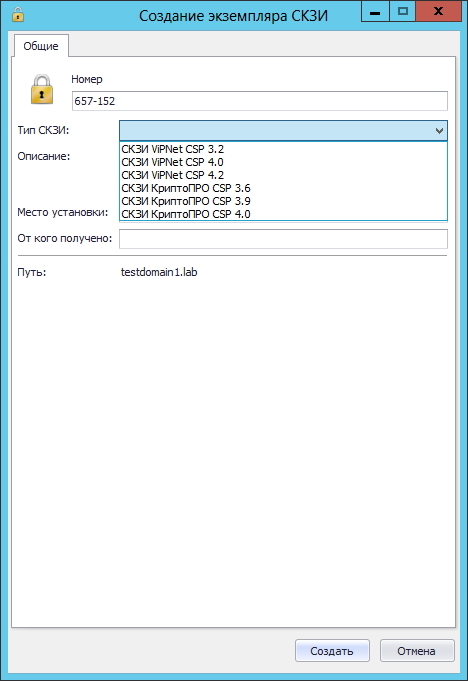 Рис. 392 – Создание экземпляра СКЗИОтобразится следующее окно (см. рис. 393). При необходимости просмотреть сформированный нормативный документ нажмите Да, в противном случае – нажмите Нет.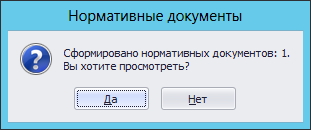 Рис. 393 – Окно сообщения о формировании нормативных документовВ случае нажатия Да – в появившемся окне (см. рис. 394) отобразится название сформированного документа, который при необходимости можно просмотреть или распечатать. Нажмите Закрыть.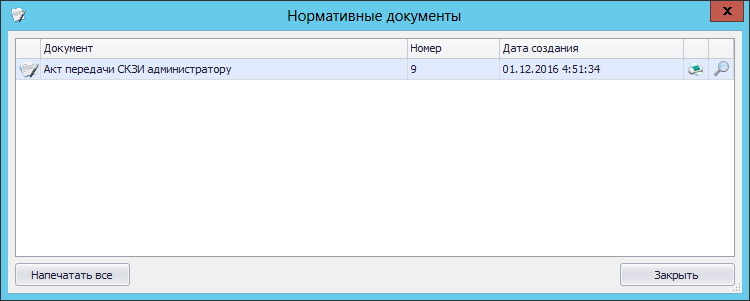 	Рис. 394 – Окно нормативных документовЗарегистрированное программное СКЗИ отобразится в окне консоли управления JMS в разделе Учет СКЗИ -> Экземпляры СКЗИ.Назначение Установившее лицоДля того чтобы назначить зарегистрированному экземпляру программного СКЗИ Установившее лицо, выполните следующие действия:Выделите в списке зарегистрированных программных СКЗИ требуемый экземпляр и на верхней панели консоли управления JMS нажмите Установившее лицо –> Назначить (см. рис. 395).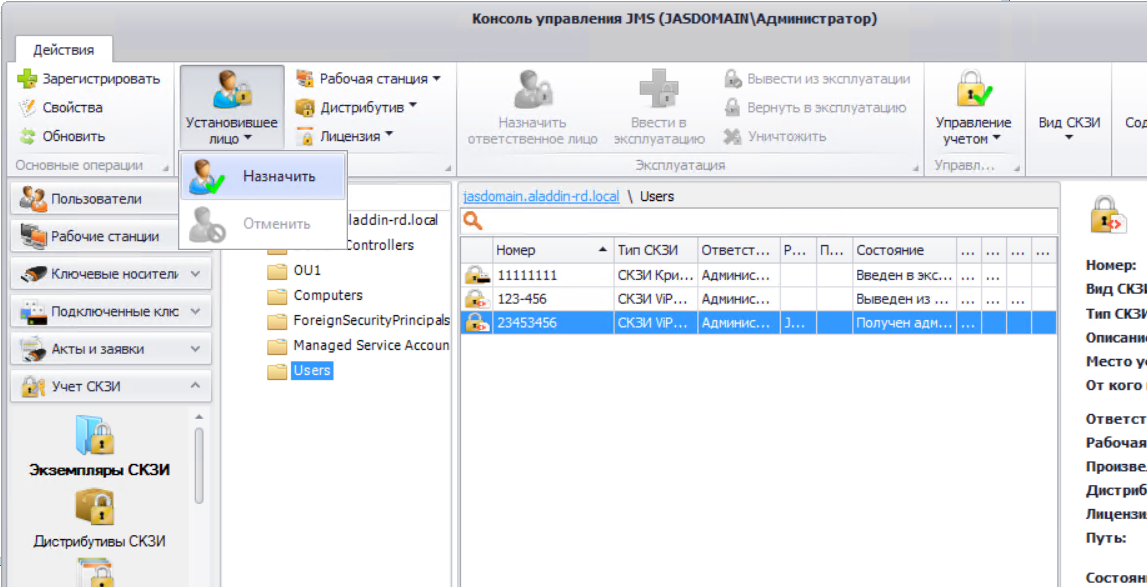 Рис. 395 – Окно назначения программному СКЗИ установившего лицаДалее появится окно со списком пользователей, в котором необходимо выделить пользователя для назначения и нажать кнопку Выбрать.Чтобы отменить назначение нажмите Установившее лицо –> Отменить.Рабочая станцияДля того чтобы зарегистрировать в JMS рабочую станцию, на которой установлен экземпляр программного СКЗИ, выполните следующие действия:Выделите в списке зарегистрированных программных СКЗИ требуемый экземпляр и на верхней панели консоли управления JMS нажмите Рабочая станция –> Назначить (см. рис. 396).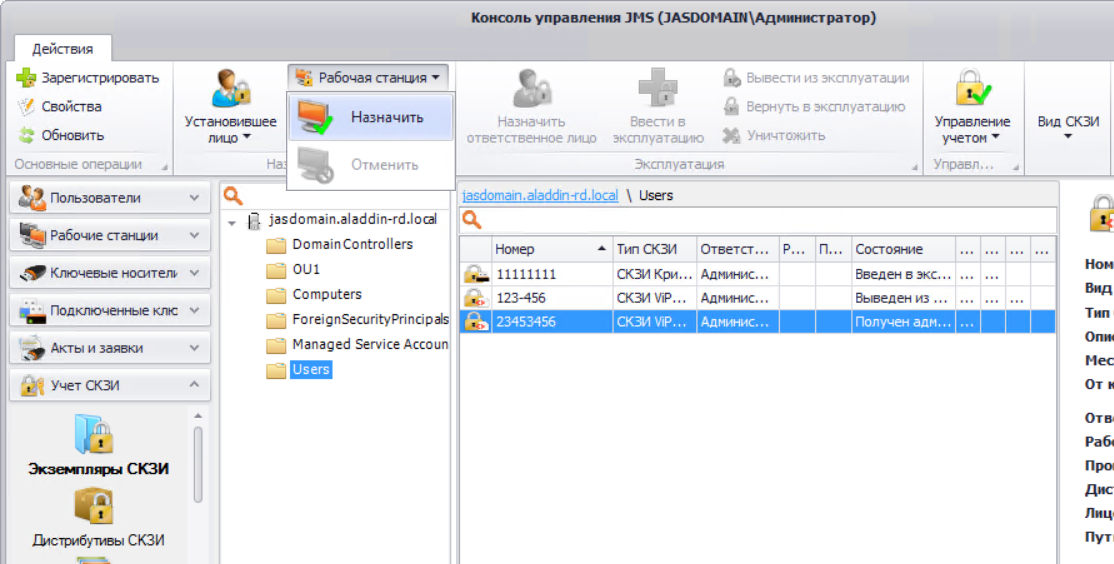 Рис. 396 – Окно назначения программному СКЗИ рабочей станцииДалее появится окно со списком рабочих станций, в котором необходимо выделить рабочую станцию для назначения и нажать кнопку Выбрать.Чтобы отменить назначение нажмите Рабочая станция –> Отменить.ДистрибутивДля того чтобы назначить зарегистрированному экземпляру программного СКЗИ Дистрибутив, с которого производилась установка, выполните следующие действия:Выделите в списке зарегистрированных программных СКЗИ требуемый экземпляр и на верхней панели консоли управления JMS нажмите Дистрибутив –> Назначить (см. рис. 397).Примечание – Операция назначения дистрибутива необязательна.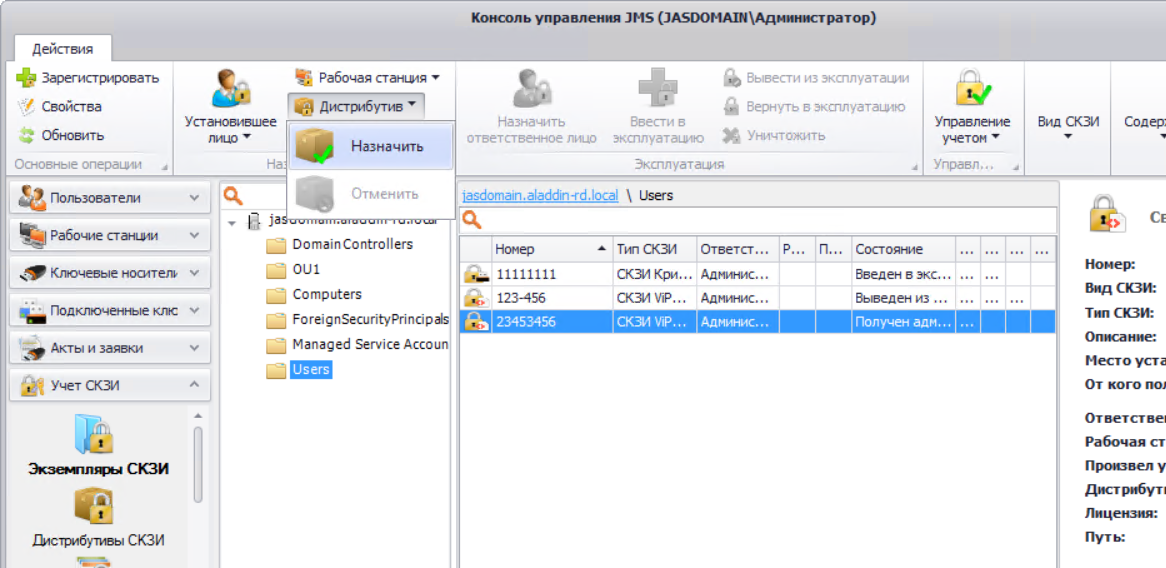 Рис. 397 – Окно назначения дистрибутива программному СКЗИДалее появится окно со списком дистрибутивов, в котором необходимо выделить дистрибутив для назначения и нажать кнопку Выбрать.Чтобы отменить назначение нажмите Дистрибутив –> Отменить.ЛицензияДля того чтобы назначить зарегистрированному экземпляру программного СКЗИ Лицензию, выполните следующие действия:Выделите в списке зарегистрированных программных СКЗИ требуемый экземпляр и на верхней панели консоли управления JMS нажмите Лицензия –> Назначить (см. рис. 398).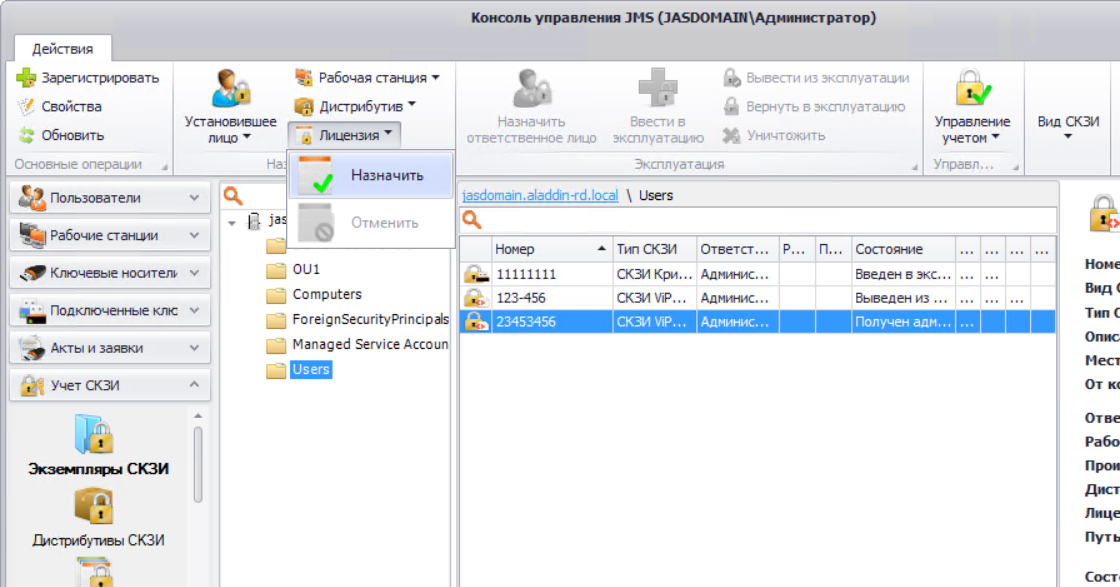 Рис. 398 – Окно назначения лицензии программному СКЗИДалее появится окно со списком лицензий, в котором необходимо выделить лицензию для назначения и нажать кнопку Выбрать.Чтобы отменить назначение, нажмите Лицензия –> Отменить.ЭксплуатацияНазначить ответственное лицоДля того чтобы назначить зарегистрированному экземпляру программного СКЗИ Ответственное лицо, выполните следующие действия:Выделите в списке зарегистрированных программных СКЗИ требуемый экземпляр и на верхней панели консоли управления JMS нажмите Назначить ответственное лицо (см. рис. 399).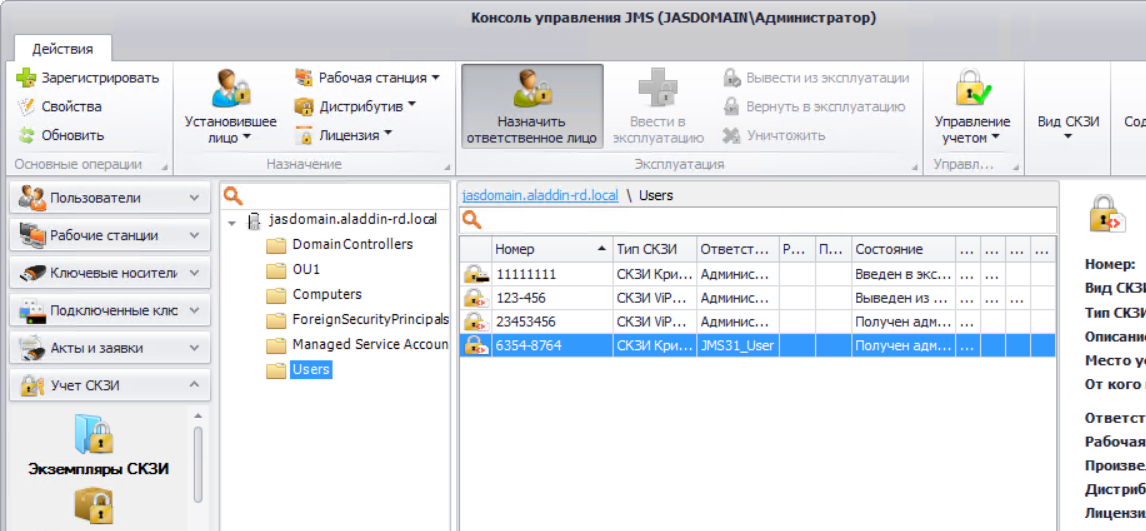 Рис. 399 – Окно назначения ответственного лица программному СКЗИДалее появится окно со списком пользователей, в котором необходимо выделить пользователя для назначения и нажать кнопку Выбрать.Ввести в эксплуатациюДля того чтобы ввести в эксплуатацию зарегистрированный экземпляр программного СКЗИ, выполните следующие действия:Выделите в списке зарегистрированных программных СКЗИ требуемый экземпляр и на верхней панели консоли управления JMS нажмите Ввести в эксплуатацию (см. рис. 400).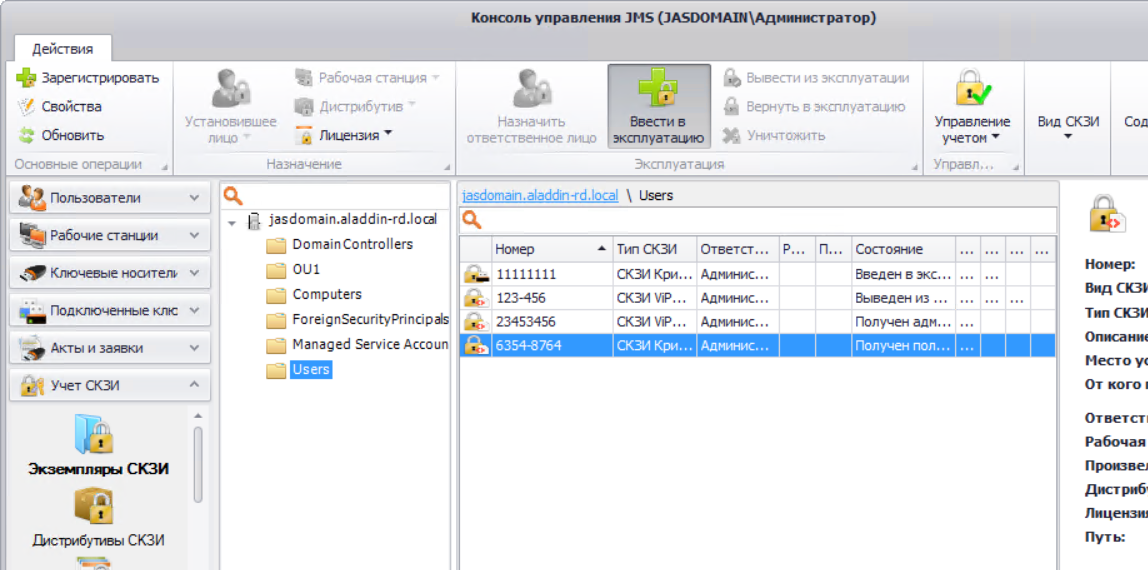 Рис. 400 – Окно ввести в эксплуатацию программный СКЗИ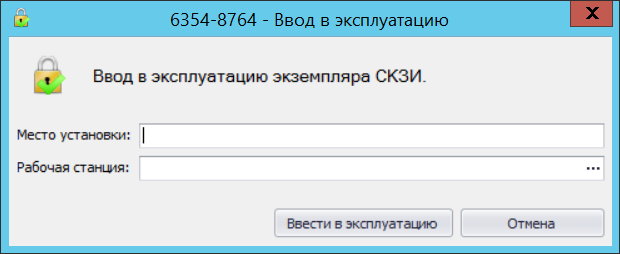 Рис. 401 – Окно ввода места установки и рабочей станцииВ появившемся окне (см. рис. 401) введите данные в поле Место установки и в поле Рабочая станция выберите Рабочую станцию (для выбора Рабочей станции воспользуйтесь кнопкой . . .  . Затем нажмите на кнопку Ввести в эксплуатацию.Примечание – Поле Место установки – не обязательно для заполнения. Это поле заполняется, если требуется указать помещение или какое-то специфическое устройство (аппаратуру) и т.п. Отобразится следующее окно (см. рис. 402). При необходимости просмотреть сформированные нормативные документы нажмите Да, в противном случае – нажмите Нет.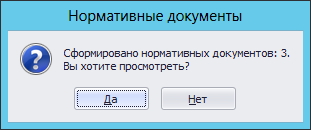 Рис. 402 – Окно сообщения о формировании нормативных документовВ случае нажатия Да – в следующем появившемся окне отобразятся названия сформированных документов, которые при необходимости можно просмотреть или распечатать. Вывести из эксплуатацииДля того чтобы вывести из эксплуатации экземпляр программного СКЗИ, выполните следующие действия:Выделите в списке зарегистрированных программных СКЗИ требуемый экземпляр и на верхней панели консоли управления JMS нажмите Вывести из эксплуатации (см. рис. 403).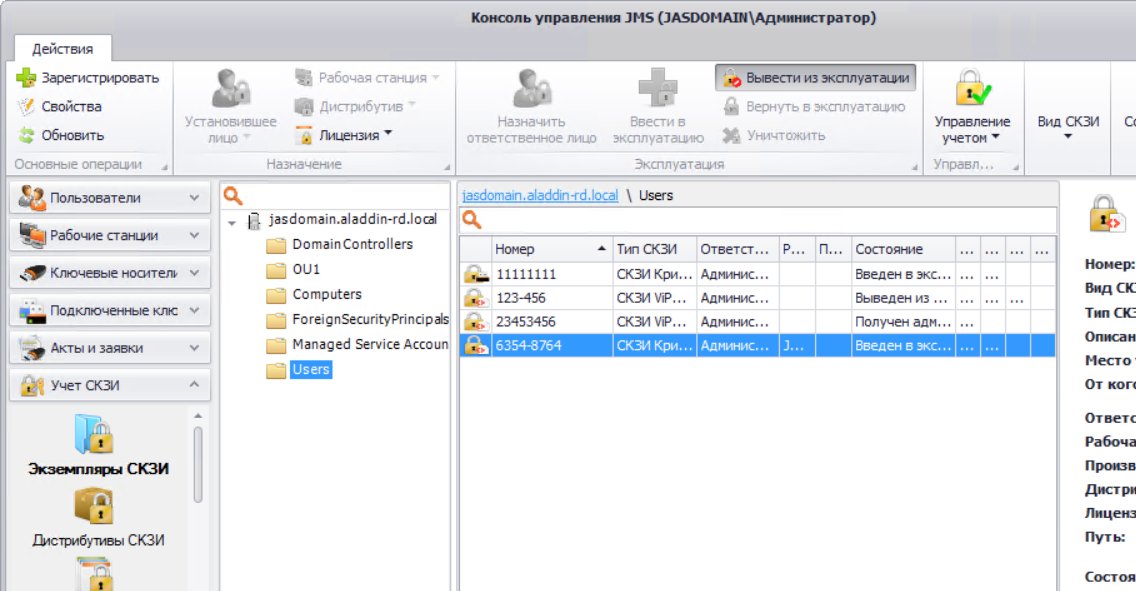 Рис. 403 – Окно вывода из эксплуатации программного СКЗИВ появившемся окне (см. рис. 404) подтвердите свои действия нажатием Да.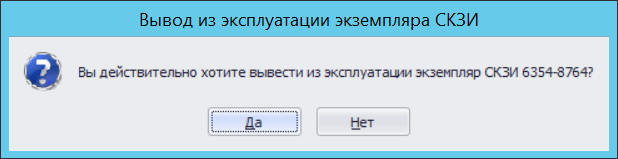 Рис. 404 – Окно подтверждения вывода из эксплуатацииОтобразится следующее окно (см. рис. 405). При необходимости просмотреть сформированные нормативные документы нажмите Да, в противном случае – нажмите Нет.Рис. 405 – Окно сообщение о формировании нормативных документовВ случае нажатия Да – в следующем появившемся окне отобразятся названия сформированных документов, которые при необходимости можно просмотреть или распечатать. Вернуть в эксплуатациюДля того чтобы вернуть в эксплуатацию экземпляр программного СКЗИ, выполните следующие действия:Выделите в списке зарегистрированных программных СКЗИ требуемый экземпляр и на верхней панели консоли управления JMS нажмите Вернуть в эксплуатацию (см. рис. 406).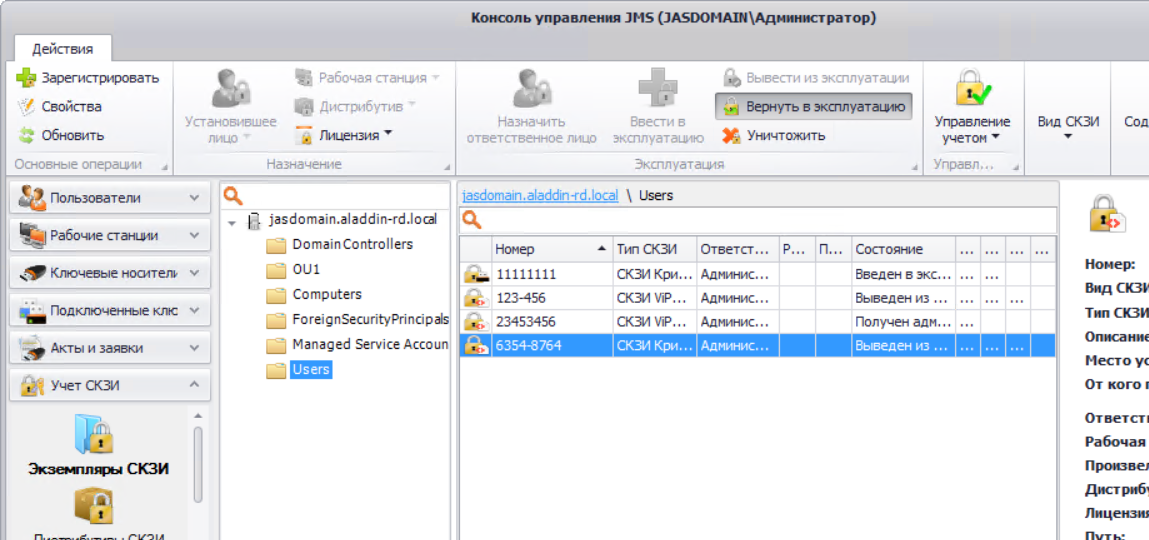 Рис. 406 – Окно вернуть в эксплуатацию программное СКЗИВ появившемся окне (см. рис. 407) подтвердите свои действия нажатием Да.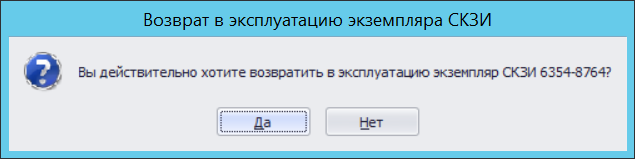 Рис. 407 – Окно подтверждения о возврате в эксплуатацию программного СКЗИОтобразится следующее окно (см. рис. 408). При необходимости просмотреть сформированные нормативные документы нажмите Да, в противном случае – нажмите Нет.Рис. 408 – Окно сообщение о формировании нормативных документовВ случае нажатия Да – в следующем появившемся окне отобразятся названия сформированных документов, которые при необходимости можно просмотреть или распечатать. УничтожитьДля того чтобы уничтожить зарегистрированный экземпляр программного СКЗИ, выполните следующие действия:Выделите в списке зарегистрированных программных СКЗИ требуемый экземпляр и на верхней панели консоли управления JMS нажмите Уничтожить (см. рис. 409).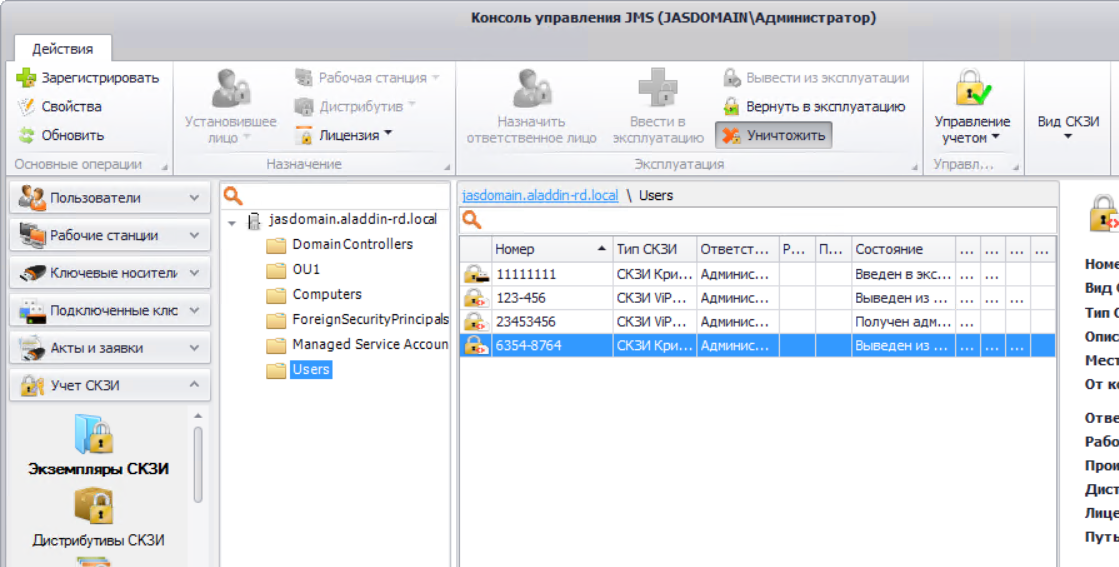 Рис. 409 – Окно уничтожения программного СКЗИВ появившемся окне (см. рис. 410) подтвердите свои действия нажатием Да.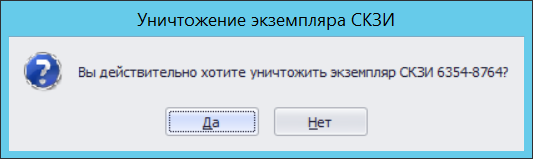 Рис. 410 – Окно подтверждения об уничтожении программного СКЗИДистрибутивы СКЗИДействия, выполнение которых возможно в разделе Учет СКЗИ -> Дистрибутивы СКЗИ перечислены в таблице 61.При просмотре списка зарегистрированных дистрибутивов СКЗИ отображаются свойства, описание которых представлено в таблице 66.Табл. 66Регистрация дистрибутива СКЗИДля того чтобы зарегистрировать дистрибутив СКЗИ, выполните следующие действия:Перейдите в раздел  Учет СКЗИ –> Дистрибутивы СКЗИ и нажмите Зарегистрировать (см. рис. 411).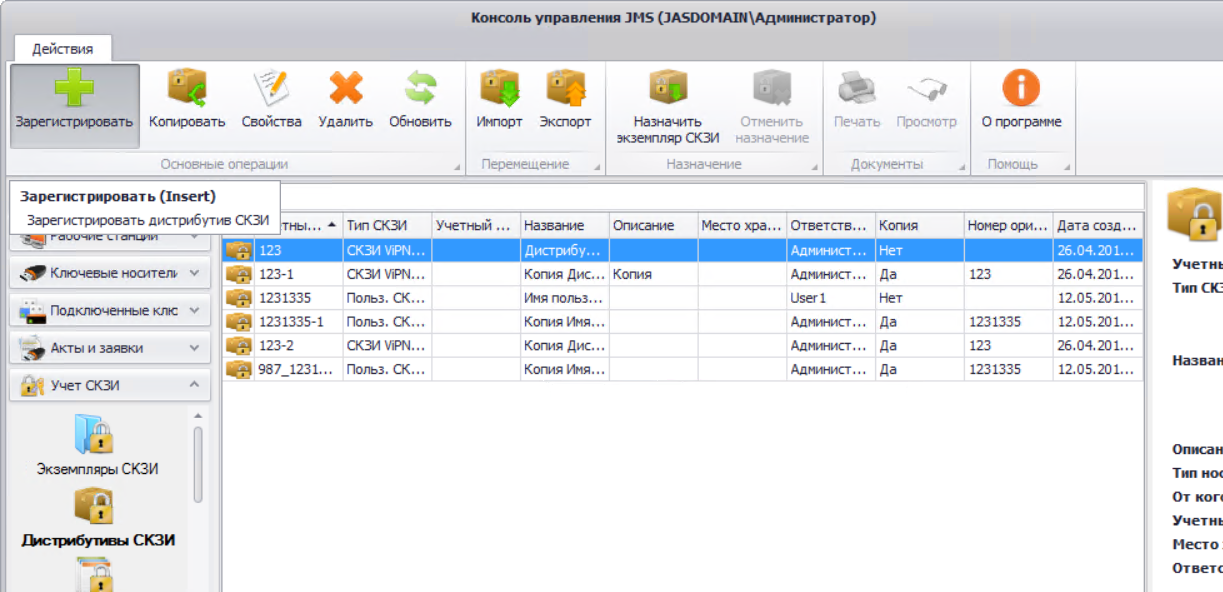 Рис. 411 – Начало регистрации дистрибутив СКЗИВ появившемся окне (см. рис. 412) введите Учетный номер дистрибутива СКЗИ, из раскрывающегося списка выберите Тип СКЗИ. При необходимости заполните поле Описание, Тип носителя и поле От кого получено, введите Учетный номер документации, Место хранения и Ответственное лицо. Если регистрируемый дистрибутив СКЗИ является копией – выберите опцию Копия, а в поле Номер оригинала введите номер оригинала дистрибутива. Нажмите Создать.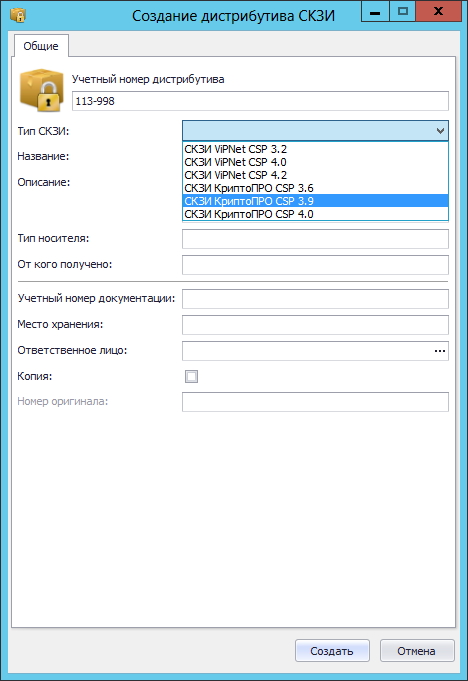 Рис. 412 – Окно создание дистрибутива СКЗИОтобразится следующее окно (см. рис. 413). При необходимости просмотреть сформированный нормативный документ нажмите Да, в противном случае – нажмите Нет.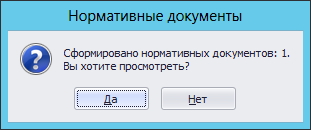 Рис. 413 – Окно сообщения о формировании нормативных документов В случае нажатия Да – в появившемся окне (см. рис. 414) отобразится название сформированного документа, который при необходимости можно просмотреть или распечатать. Нажмите Закрыть.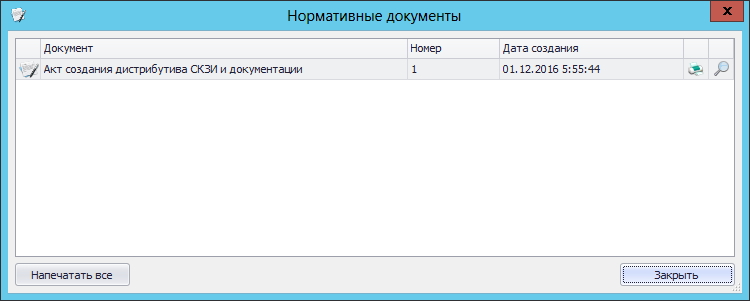 Рис. 414 – Окно нормативных документовЗарегистрированный дистрибутив СКЗИ отобразится в окне консоли управления JMS в разделе Учет СКЗИ -> Дистрибутивы СКЗИ.Тиражирование копий дистрибутиваПри копировании дистрибутива необходимо учитывать следующие особенности:копии диска присваивается свой учетный номер, который формируется из эталонного, например, добавлением числа: эталонный – ДСД01, копия – ДСД01-1;эталонному диску может соответствовать документация;копия эталонного дистрибутива закрепляется за администратором; нумерация копий выполняется от оригинала с учетом счетчика копий, например, если сделаны копии 1,2,3, а затем копия 2 удалена, то следующая копия будет иметь номер 4;при создании копии есть возможность указать количество создаваемых копий;копии от копий создавать нельзя;есть возможность зарегистрировать существующую копию, при этом формируется нормативная документация (Акт создания дистрибутива СКЗИ и документации) с возможностью печати.Для того чтобы копировать зарегистрированный Дистрибутив СКЗИ выполните следующие действия:Выделите в списке зарегистрированных Дистрибутивов СКЗИ требуемый экземпляр и на верхней панели консоли управления JMS нажмите Копировать (см. рис. 415).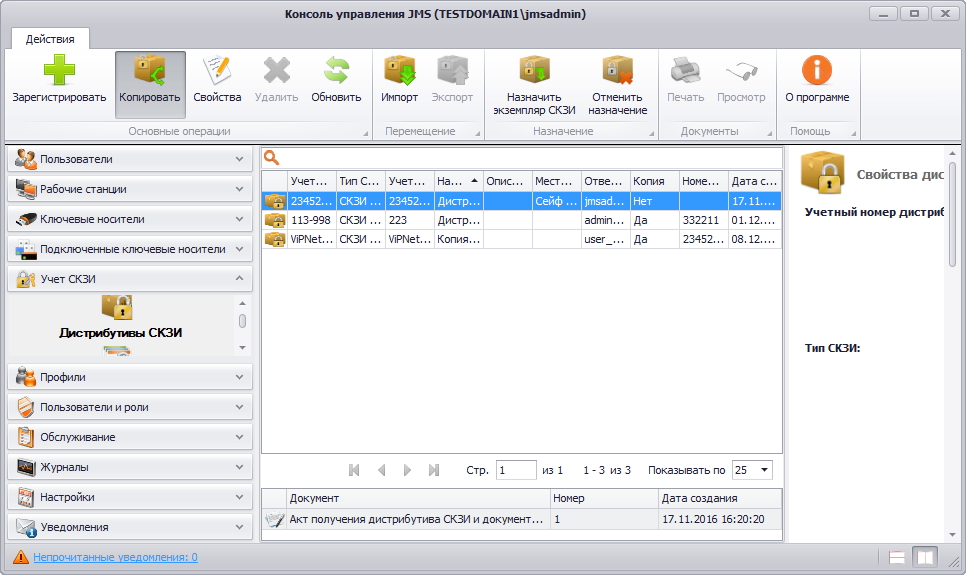 Рис. 415 – Окно копирования дистрибутива СКЗИВ появившемся окне (см. рис. 416) укажите Тип носителя и Количество копий оригинала, затем нажмите Копировать.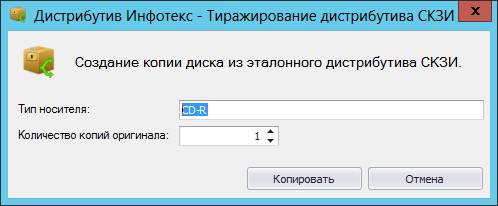 Рис. 416 – Окно создания копии эталонного дистрибутива СКЗИОтобразится следующее окно (см. рис. 417). При необходимости просмотреть сформированный нормативный документ нажмите Да, в противном случае – нажмите Нет.Рис. 417 – Окно сообщения о формировании нормативного документаВ случае нажатия Да – в следующем появившемся окне отобразится название сформированного документа, который при необходимости можно просмотреть или распечатать. Импорт дистрибутивов (пакетная регистрация)Для того чтобы произвести пакетную регистрацию дистрибутивов с помощью мастера импорта дистрибутивов выполните следующие действия:На верхней панели консоли управления JMS нажмите Импорт (см. рис. 418).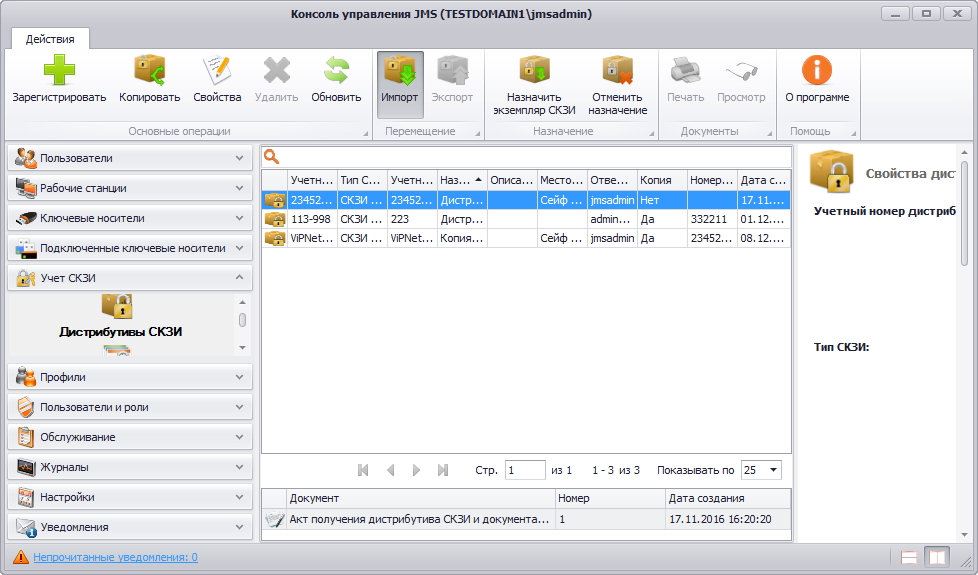 Рис. 418 – Окно импорта дистрибутива СКЗИВ появившемся окне приветствия мастера импорта дистрибутивов СКЗИ (см. рис. 419) нажмите Далее.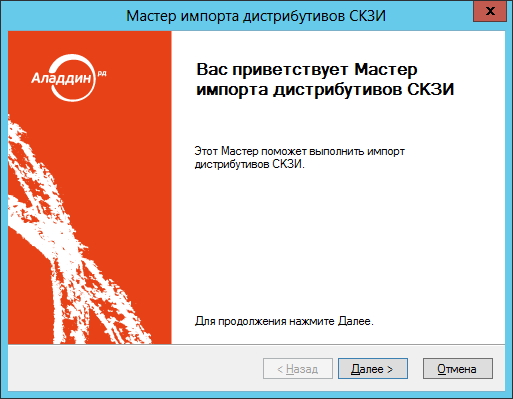 Рис. 419 – Окно приветствия мастера импорта дистрибутивов СКЗИВ появившемся окне (см. рис. 420) выберите из раскрывающегося списка Тип СКЗИ, выберите Ответственное лицо и укажите Файл импорта и нажмите Далее. Примечание – Файл импорта представляет собой файл в формате *.CSV. Подробнее о структуре файла см. Формат файлов импорта дистрибутива СКЗИ.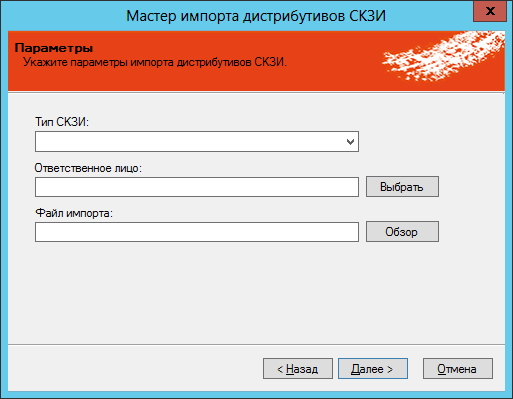 Рис. 420 – Окно ввода параметров импорта дистрибутива СКЗИВ появившемся окне (см. рис. 421) нажмите Далее.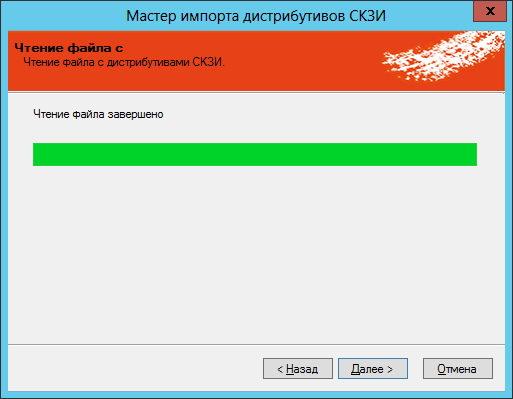 Рис. 421 – Окно чтения файла с дистрибутивами СКЗИВ появившемся окне (см. рис. 422) нажмите Далее.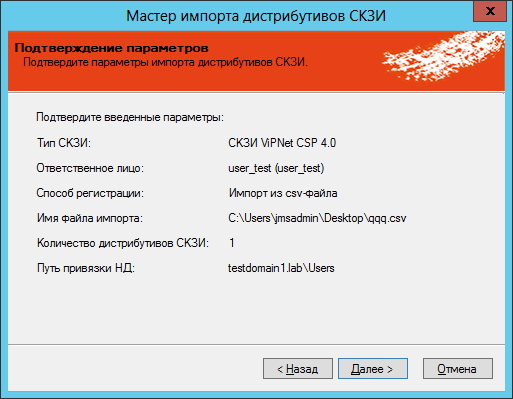 Рис. 422 – Окно подтверждения параметров импорта дистрибутива СКЗИВ появившемся окне (см. рис. 423) нажмите Далее.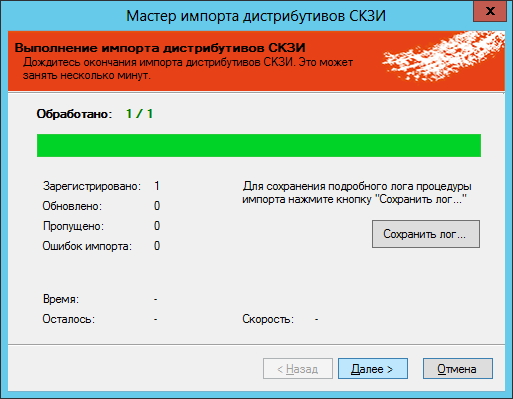 Рис. 423 – Окно выполнения импорта дистрибутива СКЗИВ появившемся окне (см. рис. 424) нажмите Завершить.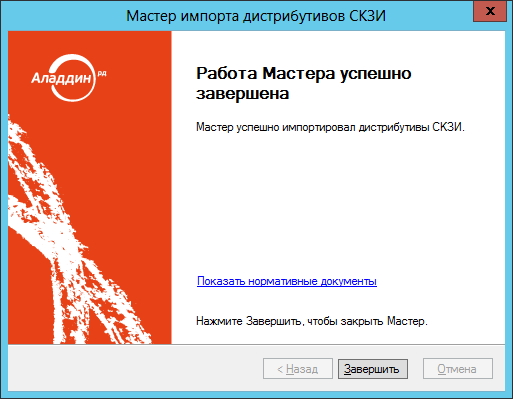 Рис. 424 – Окно завершения импорта дистрибутива СКЗИФормат файлов импорта дистрибутива СКЗИФайлы для импорта дистрибутивов СКЗИ имеют *.CSV формат. Первая строка файла содержит заголовок, перечисляющий имена полей через разделитель. Далее идут значения соответствующих полей дистрибутива СКЗИ, также через разделитель. Разделитель – соответствует знаку табуляции “\t”.Заголовок файла описывает, каким образом значения из файла будут соотноситься со свойствами импортируемого дистрибутива СКЗИ. Он должен содержать определенный набор полей. Порядок перечисления полей произвольный. В случае наличия в файле произвольного дополнительного поля с неизвестным свойством – оно будет игнорироваться при импорте. Обязательные поля должны быть включены в заголовок файла импорта, в противном случае при импорте возникнет ошибка формата файла импорта «В заголовке файла импорта не найдено обязательное поле {0}».Дальнейшие строки файла содержат значения полей из заголовка для дистрибутива СКЗИ. Порядок следования значений должен соответствовать порядку объявленных поле в заголовке. Пустые значения полей могут быть представлены в виде пустой строки, ограниченной разделителями. Некоторые поля не могут иметь пустых значений. При создании такого дистрибутива произойдет ошибка, которая будет отображена в статистика Мастера импорта дистрибутивов СКЗИ. Значения нестроковых типов должны быть описаны в формате, позволяющем преобразование из строки файла импорта в значение указанного типа. Например, для булевого типа – “true”/”false”, для даты времени – dd.MM.yyyy.Список полей файла импорта дистрибутива СКЗИ приведен в таблице 67.Табл. 67Пример файла импорта:Name	Description	PackageNumber	DocumentNumber	IsCopy	OriginalNumber	ReceivedFrom	MediaTypename1	description1	1		False		received_from1	media_type1name2	description2	2		False		received_from2	media_type2name3	description3	3	1	False		received_from3	media_type1Экспорт списка дистрибутивов СКЗИ в файлJMS позволяет экспортировать список дистрибутивов СКЗИ в файл с тем, чтобы данный список дистрибутивов  можно было импортировать на другом экземпляре JMS. Для того чтобы выполнить экспорт списка дистрибутивов в файл с помощью мастера экспорта дистрибутивов выполните следующие действия:Выделите в списке зарегистрированных дистрибутивов СКЗИ требуемый экземпляр и на верхней панели консоли управления JMS нажмите Экспорт (см. рис. 425).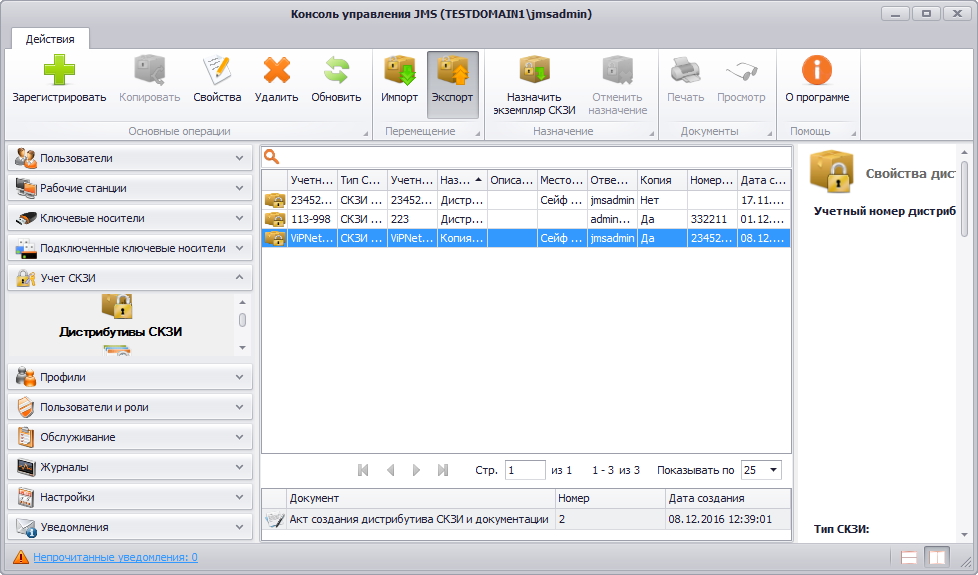 Рис. 425 – Окно экспорта дистрибутива СКЗИВ появившемся окне приветствия мастера экспорта дистрибутивов СКЗИ (см. рис. 426) нажмите Далее.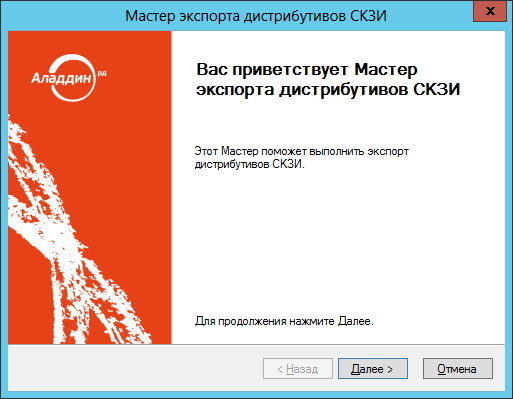 Рис. 426 – Окно приветствия мастера экспорта дистрибутива СКЗИВ появившемся окне (см. рис. 427) выберите Ответственное лицо, укажите Файл экспорта и нажмите Далее. Примечание. Файл экспорта представляет собой файл в формате *.CSV. Формат файлов экспорта аналогичен формату файлов импорта. Подробнее о структуре файла см. в разделе «Формат файлов импорта».В файл экспорта записывается заголовок, согласно объявленным полям импорта дистрибутивов СКЗИ, ниже записываются значения этих полей в том же порядке. Одна строка соответствует одному дистрибутиву СКЗИ. При экспорте дистрибутивы удаляются из БД и могут быть повторно импортированы из файла экспорта.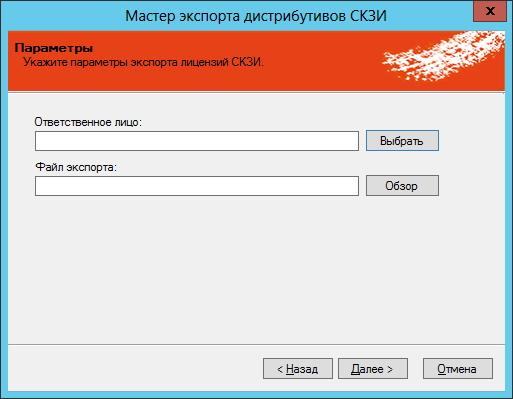 Рис. 427 – Окно ввода параметров экспорта дистрибутива СКЗИВ появившемся окне (см. рис. 428) нажмите Далее. 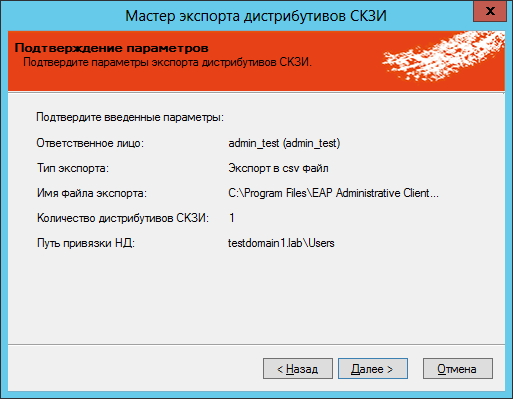 Рис. 428 – Окно подтверждения параметров экспорта дистрибутива СКЗИВ появившемся окне (см. рис. 429) нажмите Далее. 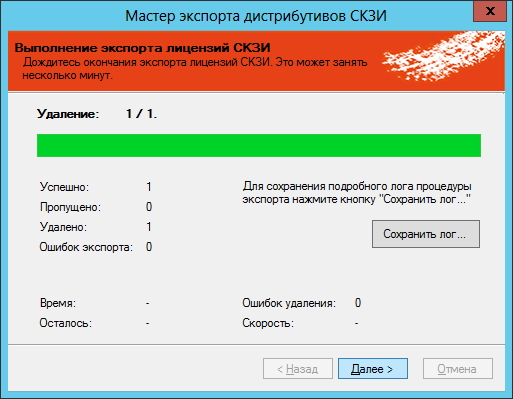 Рис. 429 – Окно выполнения экспорта лицензий СКЗИВ появившемся окне (см. рис. 430) нажмите Завершить. 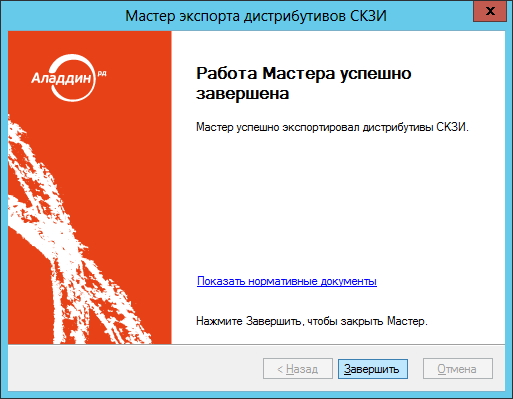 Рис. 430 – Окно завершения экспорта дистрибутива СКЗИПо окончании экспорта информация об экспортированных дистрибутивах СКЗИ будет удалена с данного  экземпляра сервера JMS. Полученный файл может быть использован для последующего импорта на другом экземпляре сервера JMS (см. раздел «Импорт дистрибутивов», с. 346).Назначение дистрибутиву экземпляра СКЗИДля того чтобы назначить дистрибутиву экземпляр СКЗИ, выполните следующие действия:Выберите Дистрибутивов СКЗИ из списка и на верхней панели консоли управления JMS нажмите Назначить экземпляр СКЗИ (см. рис. 431).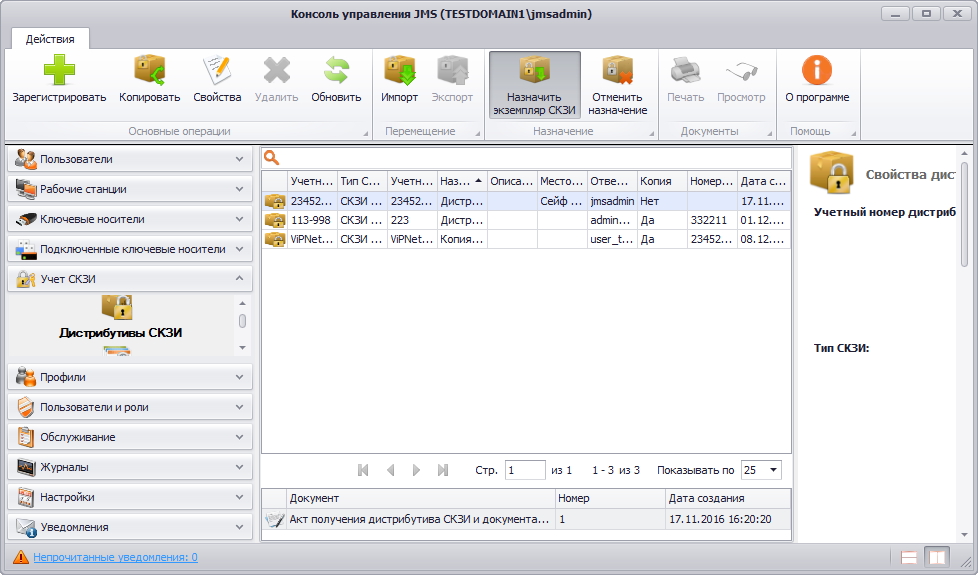 Рис. 431 – Окно назначения дистрибутиву СКЗИ экземпляра СКЗИВ появившемся окне (см. рис. 432) выделите в списке зарегистрированных экземпляров СКЗИ требуемый экземпляр и нажмите Выбрать.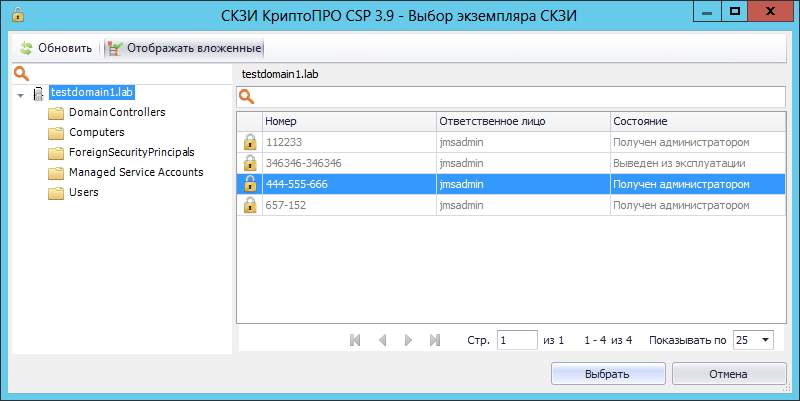 Рис. 432 – Окно выбора экземпляра СКЗИДля того чтобы отменить назначение, выберите дистрибутив из списка и нажмите Отменить назначение (см. рис. 433). После чего в появившемся окне подтвердите свой выбор, нажав Да.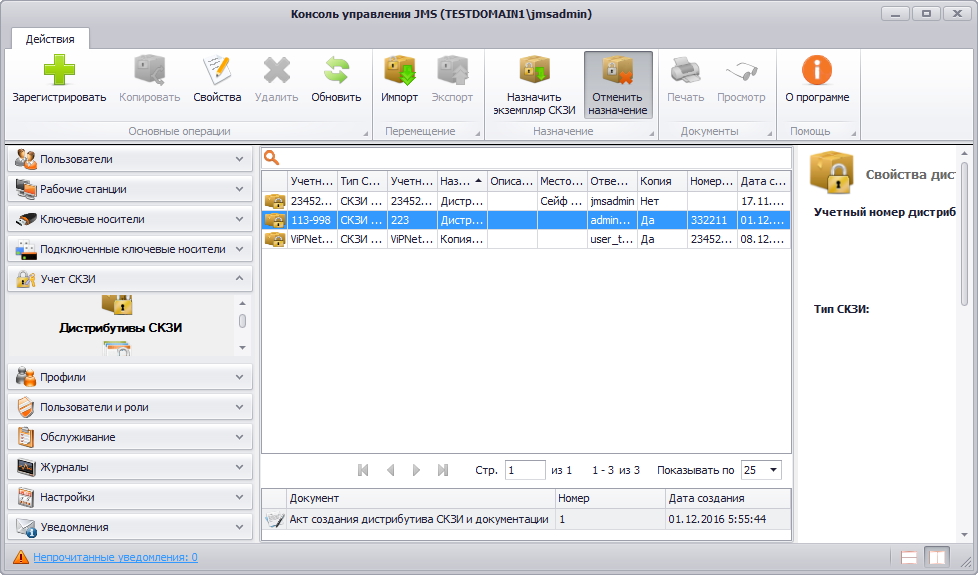 Рис. 433 – Окно отмены назначения дистрибутиву экземпляра СКЗИЛицензии СКЗИ Действия, выполнение которых возможно в разделе Учет СКЗИ -> Лицензии СКЗИ перечислены в таблице 61.При просмотре списка зарегистрированных лицензий СКЗИ отображаются свойства, описание которых представлено в таблице 68.Табл. 68Регистрация лицензии СКЗИПримечание – Если зарегистрировать лицензию на СКЗИ, относящееся к типу, у которого установлена опция Автосоздание экземпляра СКЗИ, то одновременно с регистрацией такой лицензии автоматически зарегистрируется и экземпляр СКЗИ данного типа.Для того чтобы зарегистрировать лицензию СКЗИ,  выполните следующие действия:Перейдите в раздел  Учет СКЗИ –> Лицензии СКЗИ и нажмите Зарегистрировать (см. рис. 434).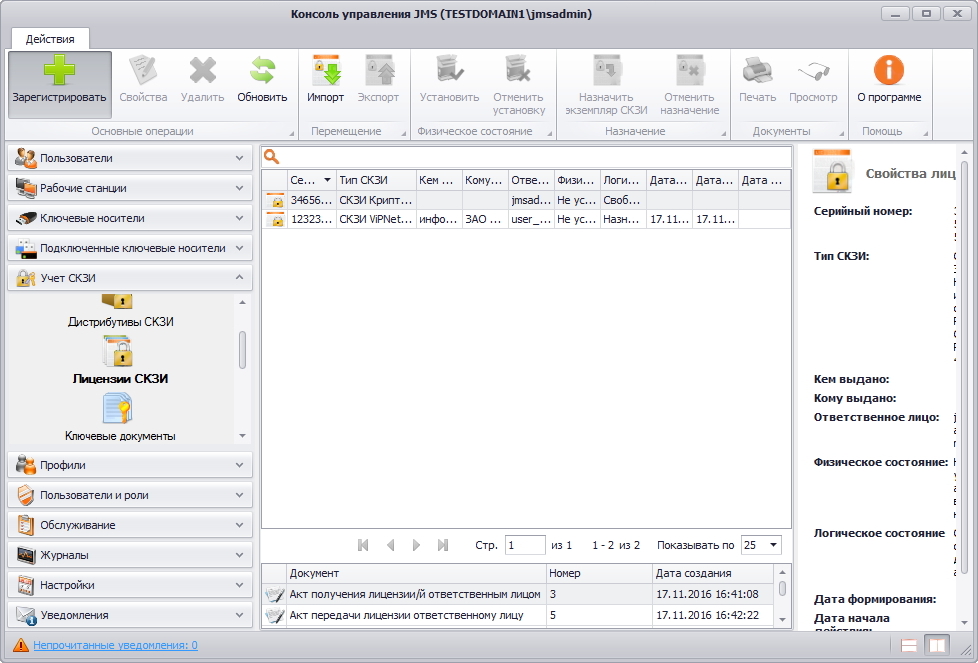 Рис. 434 – Окно регистрации лицензии СКЗИВ появившемся окне (см. рис. 435) введите Серийный номер* лицензии СКЗИ, из раскрывающегося списка выберите Тип СКЗИ, заполните поля Кем выдано и Кому выдано. При необходимости введите Ответственное лицо*, Дату формирования, Дату начала действия и Дату окончания действия. Нажмите Создать.Примечание – Атрибуты, помеченные знаком * обязательны для заполнения, остальные атрибуты можно не указывать.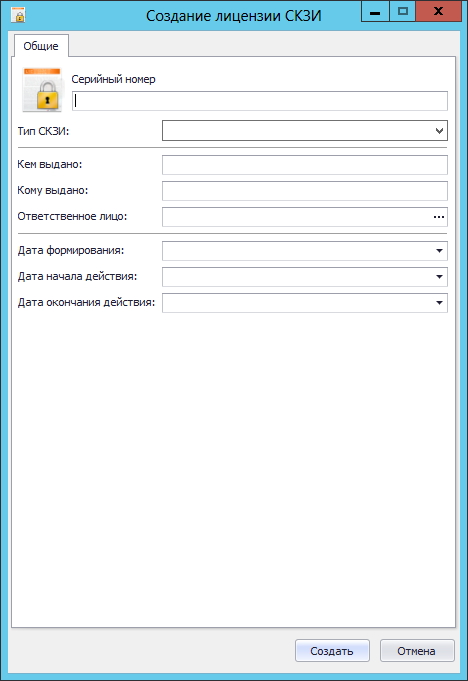 Рис. 435 – Окно создания лицензии СКЗИОтобразится следующее окно (см. рис. 436). При необходимости просмотреть сформированный нормативный документ нажмите Да, в противном случае – нажмите Нет.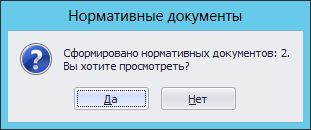 Рис. 436 – Окно сообщения о формировании нормативных документовВ случае нажатия Да – в появившемся окне (см. рис. 437) отобразятся названия сформированных документов, которые при необходимости можно просмотреть или распечатать. Нажмите Закрыть.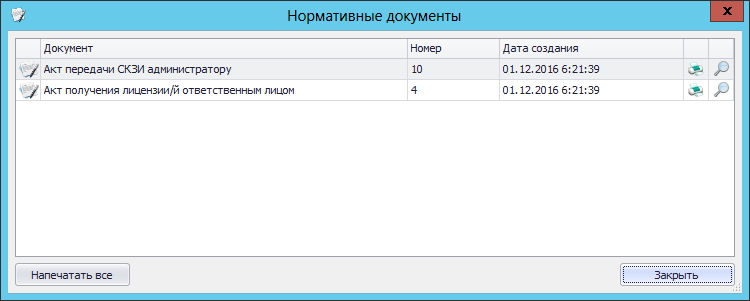 Рис. 437 – Окно нормативных документовЗарегистрированная лицензия СКЗИ отобразится в окне консоли управления JMS в разделе Учет СКЗИ -> Лицензии СКЗИ.Импорт лицензий (пакетная регистрация)Для того чтобы выполнить пакетную регистрацию лицензий, выполните следующие действия:На верхней панели консоли управления JMS нажмите Импорт (см. рис. 438).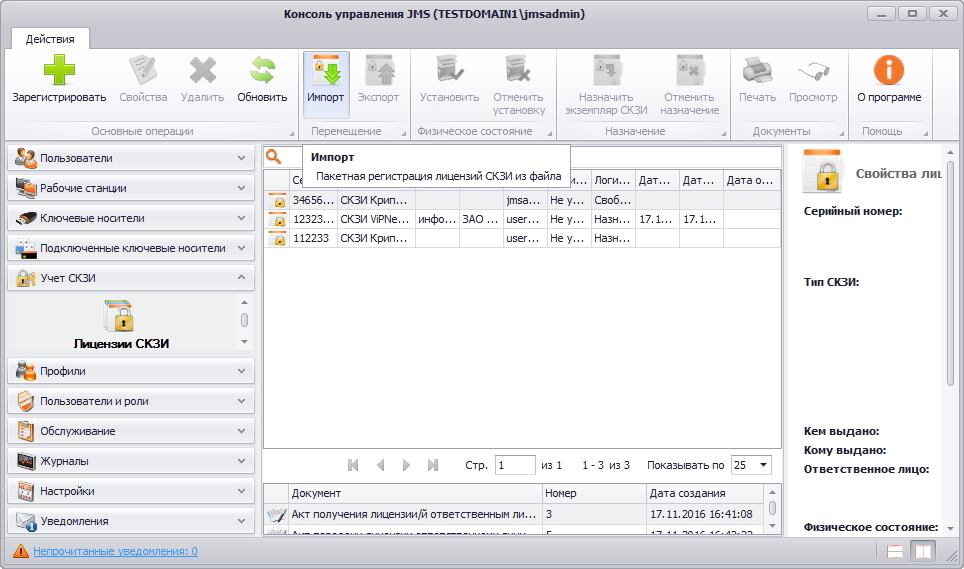 Рис. 438 – Окно импорта лицензииВ появившемся окне мастера импорта лицензий (см. рис. 439) нажмите Далее. 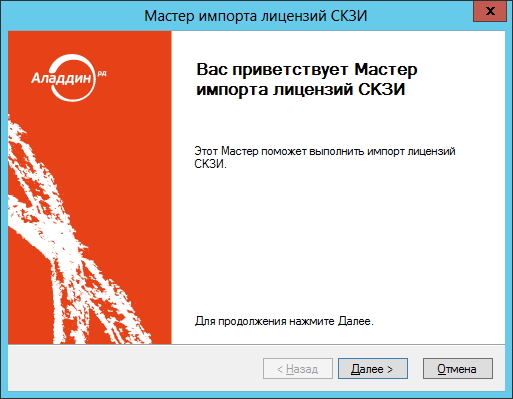 Рис. 439 – Окно приветствия мастера импорта лицензийВ появившемся окне (см. рис. 440) выберите Тип СКЗИ, Ответственное лицо и Файл импорта, после чего нажмите Далее. Примечание – Файл импорта лицензий СКЗИ представляет собой файл в формате *.CSV. Подробнее о структуре файла см. Формат файлов импорта лицензий СКЗИ.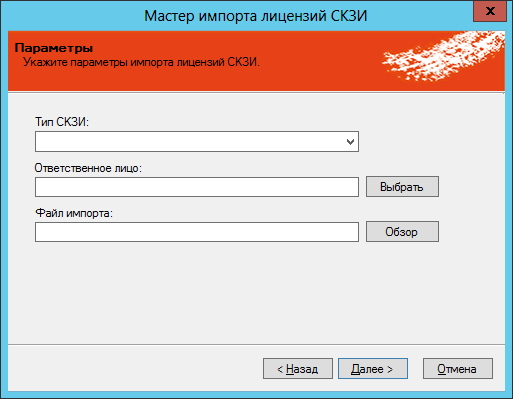 Рис. 440 – Окно ввода параметров импорта лицензийВ появившемся окне (см. рис. 441) нажмите Далее. 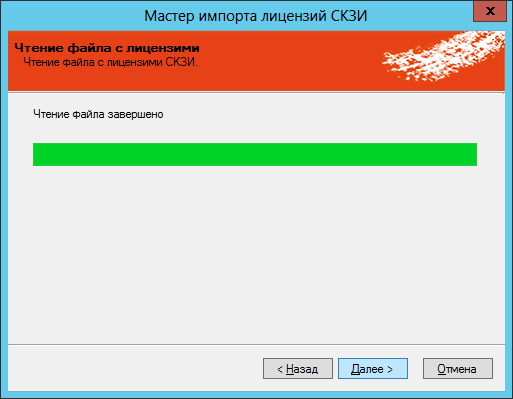 Рис. 441 – Окно чтения файла с лицензиямиВ появившемся окне (см. рис. 442) нажмите Далее. 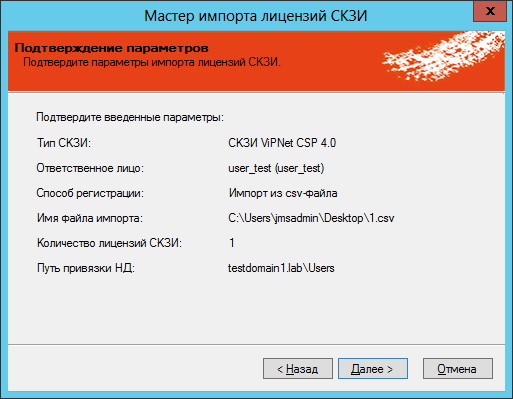 Рис. 442 – Окно подтверждения параметров импорта лицензийВ появившемся окне (см. рис. 443) нажмите Далее. 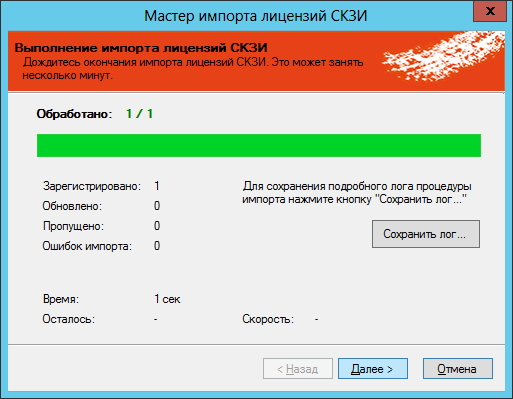 Рис. 443 – Окно выполнения импорта лицензийВ появившемся окне (см. рис. 444) нажмите Завершить. 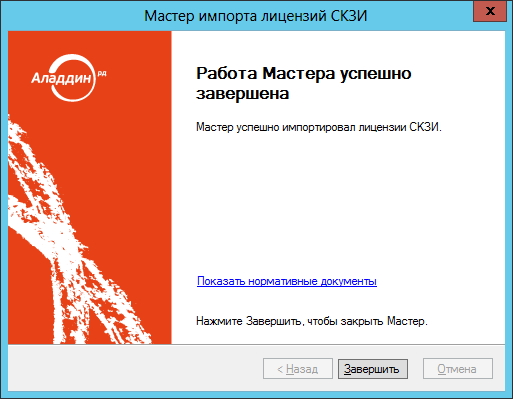 Рис. 444 – Окно завершения импорта лицензийФормат файлов импорта лицензий СКЗИФайлы для импорта лицензий СКЗИ имеют *.CSV формат. Первая строка файла содержит заголовок, перечисляющий имена полей через разделитель (знак табуляции). Далее идут значения соответствующих полей лицензии СКЗИ, также через разделитель. Разделитель соответствует знаку табуляции “\t”.Заголовок файла описывает, каким образом значения из файла будут соотноситься со свойствами импортируемой лицензии СКЗИ. Он должен содержать определенный набор полей. Порядок перечисления полей произвольный. В случае наличия в файле произвольного дополнительного поля с неизвестным свойством, оно будет игнорироваться при импорте. Обязательные поля должны быть включены в заголовок файла импорта, в противном случае при импорте возникнет ошибка формата файла импорта «В заголовке файла импорта не найдено обязательное поле {0}».Дальнейшие строки файла содержат значения полей из заголовка для лицензии СКЗИ. Порядок следования значений должен соответствовать порядку объявленных поле в заголовке. Пустые значения полей могут быть представлены в виде пустой строки, ограниченной разделителями. Некоторые поля не могут иметь пустых значений. При создании такой лицензии произойдет ошибка, которая будет отображена в статистика Мастера импорта лицензий СКЗИ. Значения нестроковых типов должны быть описаны в формате, позволяющем преобразование из строки файла импорта в значение указанного типа. Например, для булевого типа – “true”/”false”, для даты времени – dd.MM.yyyy.Список полей файла импорта дистрибутива СКЗИ приведен в таблице 69.Табл. 69Пример файла импорта:SerialNumber	IssuedName	GrantedName	IssuedDate	ValidFrom	ValidTo1	issued_name1	granted_name1	16.12.2016	16.12.2016	16.01.20172	issued_name2	granted_name2	16.12.2016	16.12.2016	16.01.20173	issued_name3	granted_name3	16.12.2016	16.12.2016	16.01.2017Экспорт списка лицензий СКЗИ в файлJMS позволяет экспортировать список лицензий СКЗИ в файл с тем, чтобы данный список лицензий можно было импортировать на другом экземпляре JMS. Для того чтобы выполнить экспорт лицензий, выполните следующие действия:Выделите в таблице лицензий СКЗИ те лицензии, которые подлежат экспорту из данного сервера JMS, и на верхней панели консоли управления JMS нажмите Экспорт (см. рис. 445).Примечание. Выбираемые лицензии должны относиться к одному и тому же типу СКЗИ. Для удобства можно отсортировать записи в таблице по типу СКЗИ нажав Тип СКЗИ в заголовке таблице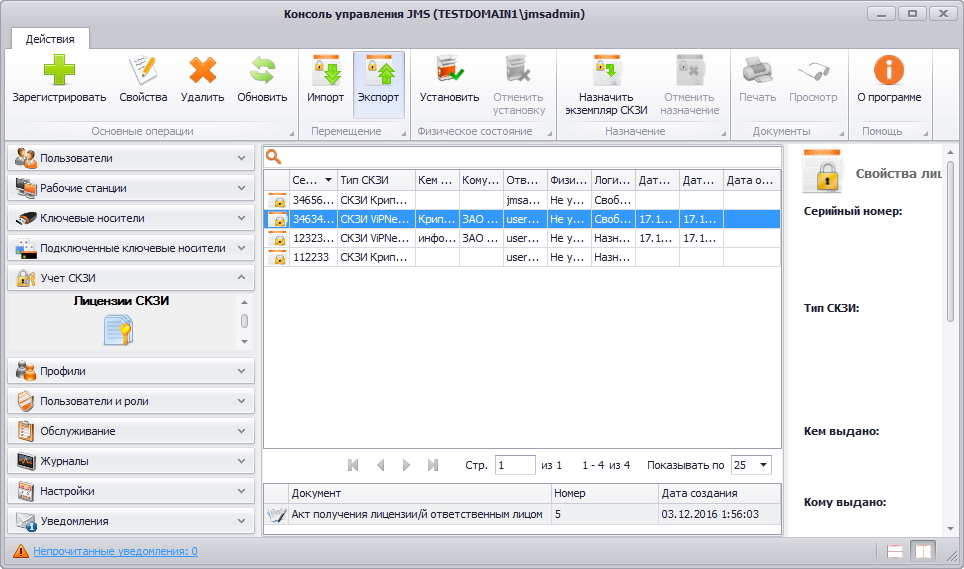 Рис. 445 – Окно экспорта лицензий СКЗИВ появившемся окне приветствия мастера экспорта лицензий СКЗИ (см. рис. 446) нажмите Далее. 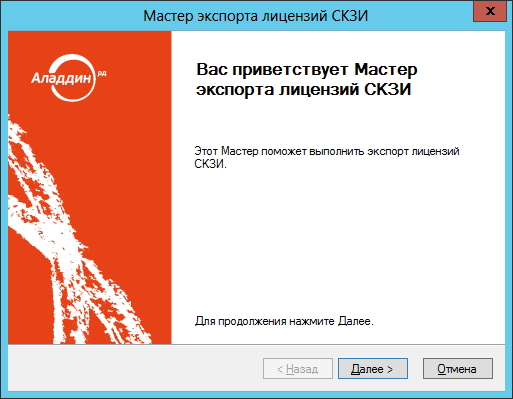 Рис. 446 – Окно приветствия мастера экспорта лицензийВ появившемся окне (см. рис. 447) выберите ответственное лицо и файл экспорта, после чего нажмите Далее. Примечание. Файл экспорта формируется в формате *.CSV. Структура файлов экспорта аналогична структуре файлов импорта. Подробнее о структуре файла см. в разделе«Формат файлов импорта лицензий СКЗИ». При экспорте лицензии удаляются из БД и могут быть повторно импортированы из файла экспорта.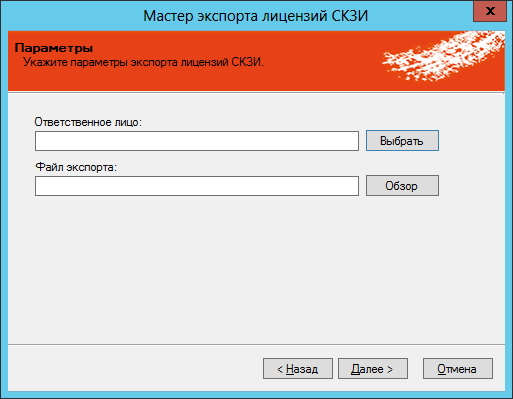 Рис. 447 – Окно ввода параметров экспорта лицензийВ появившемся окне (см. рис. 448) нажмите Далее. 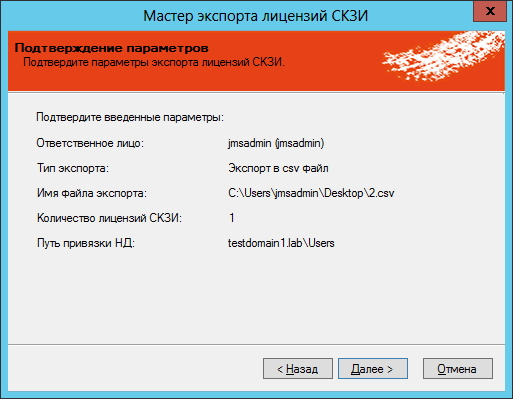 Рис. 448 – Окно подтверждения параметров экспорта лицензийВ появившемся окне (см. рис. 449) нажмите Далее. 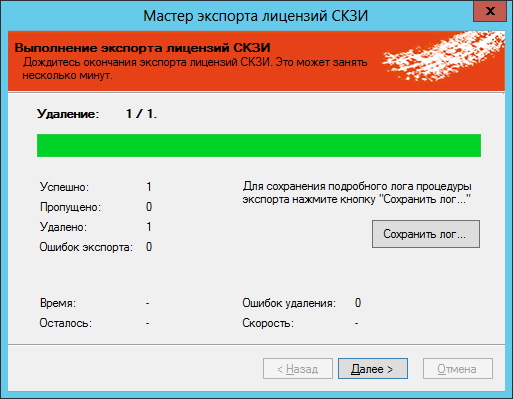 Рис. 449 – Окно выполнения экспорта лицензийВ появившемся окне (см. рис. 450) нажмите Завершить. 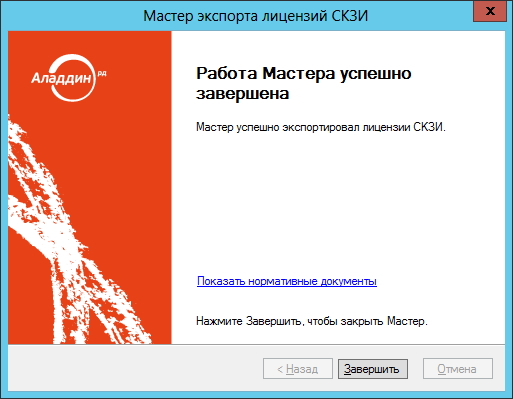 Рис. 450 – Окно завершения экспорта лицензийПо окончании экспорта информация об экспортированных лицензиях будет удалена с данного  экземпляра сервера JMS. Полученный файл может быть использован для последующего импорта на другом экземпляре сервера JMS (см. раздел «Импорт дистрибутивов (пакетная регистрация)», с. 346).Установка лицензииДля того чтобы установить лицензию, выполните следующие действия:Выделите в списке зарегистрированных Лицензий СКЗИ требуемый экземпляр и на верхней панели консоли управления JMS нажмите Установить (см. рис. 451).Примечание – Для установки лицензии необходимо, чтобы значение свойства Физическое состояние требуемого экземпляра лицензии было «Не установлена», в противном случае – установка невозможна.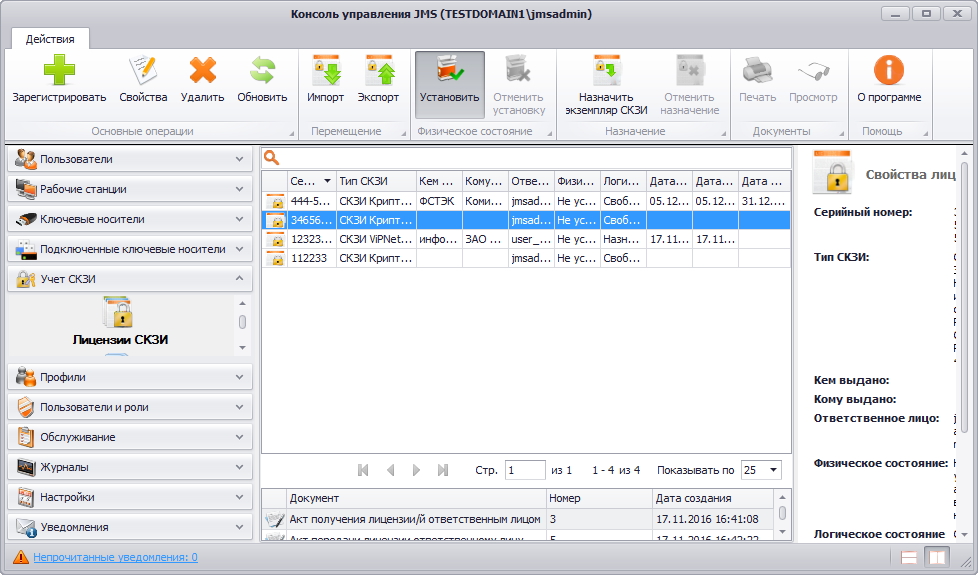 Рис. 451 – Окно установки лицензииВ появившемся окне (см. рис. 452) подтвердите свои действия, нажав Да.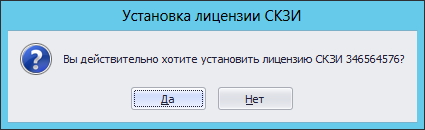 Рис. 452 – Окно подтверждения установки лицензииДля того чтобы отменить установку лицензии, нажмите Отменить установку (см. рис. 453).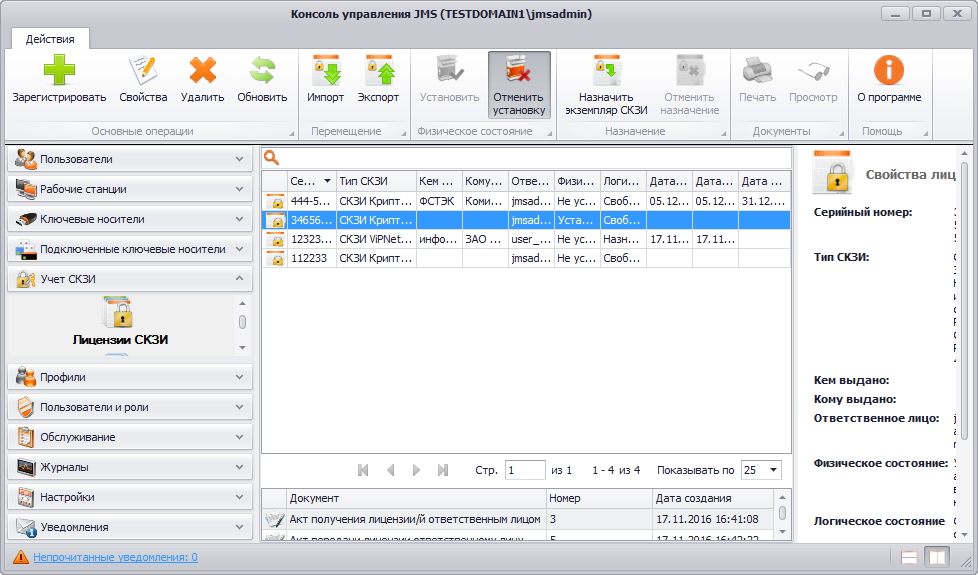 Рис. 453 – Окно отмены установки лицензииНазначение лицензии экземпляра СКЗИДля того чтобы назначить лицензии экземпляр СКЗИ, выполните следующие действия:Выберите в списке лицензию и на верхней панели консоли управления JMS нажмите Назначить экземпляр СКЗИ (см. рис. 454).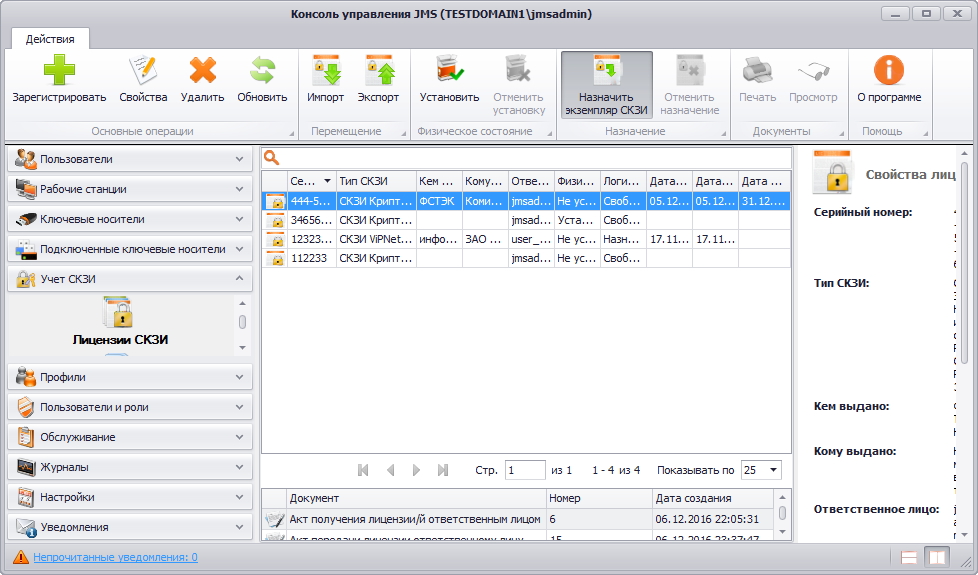 Рис. 454 – Окно назначения лицензии экземпляру СКЗИВ появившемся окне (см. рис. 455) выберите экземпляр СКЗИ и нажмите Выбрать.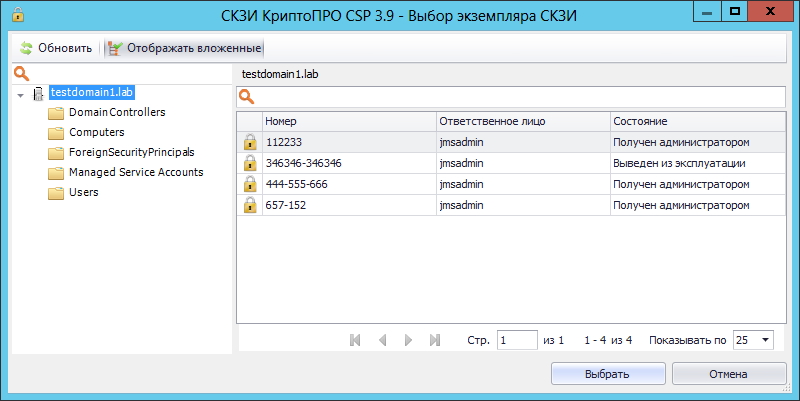 Рис. 455 – Окно выбора экземпляра СКЗИЧтобы отменить назначение выберите в списке лицензию и нажмите Отменить назначение (см. рис. 456).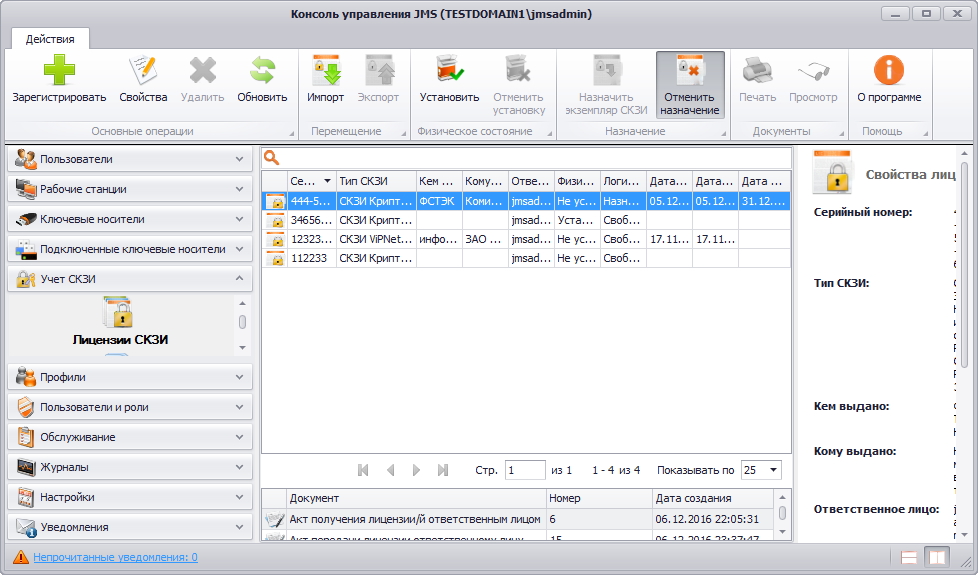 Рис. 456 – Окно отмены назначения лицензии экземпляру СКЗИУдалитьДля того чтобы удалить лицензию из списка зарегистрированных лицензий СКЗИ, выберите в списке лицензию и нажмите Удалить (см. рис. 457). 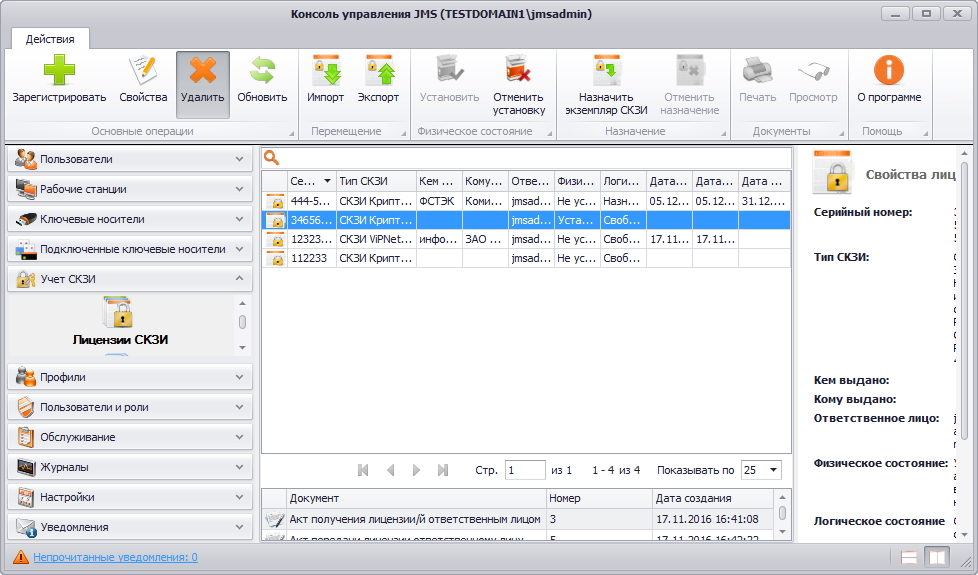 Рис. 457 – Окно удаления лицензииКлючевые документыДействия, выполнение которых возможно в разделе Учет СКЗИ -> Ключевые документы, перечислены в таблице 61.При просмотре списка ключевых документов отображаются свойства, описание которых представлено в таблице 70.Табл. 70Для того чтобы просмотреть список ключевых документов, перейдите в раздел  Учет СКЗИ -> Ключевые документы (см. рис. 458).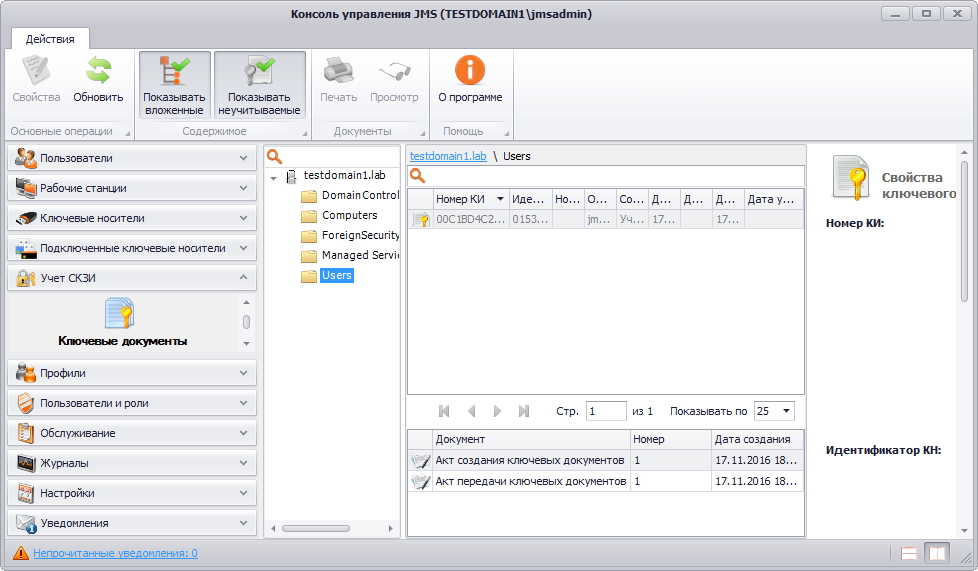 Рис. 458 – Окно в разделе Учет СКЗИ – Ключевые документыПри просмотре списка ключевых документов в верхней панели консоли управления JMS доступны дополнительные опции просмотра. Описание дополнительных опций просмотра представлено в таблице 71.Табл. 71Нормативная документацияДействия, выполнение которых возможно в разделе Учет СКЗИ -> Нормативная документация перечислены в таблице 61.В JMS встроен набор заданных типов нормативных документов, требующихся для учета СКЗИ и всех формализованных действий с ними. Для каждого типа может быть задан:шаблон для визуализации и печати в формате RTF;начальное значение внутренней нумерации документов.Начальное значение внутренней нумерации документов можно изменять. Измененное начальное значение будет применяться для вновь генерируемых нормативных документов. Настройка начального значения нумерации выполняется в разделе Учет СКЗИ –> Типы нормативных документов (поле Текущий номер). При этом внутренний номер документа может быть не уникален в рамках сервера JMS.Формирование полного номера документа (т.е. номера, отражаемого в распечатанном нормативном документе) осуществляется в системе за счет подстановки внутреннего номера документа в так называемый шаблон номера документа. Данный шаблон задается в поле Шаблон номера документа в разделе Учет СКЗИ –> Типы нормативных документов.Нормативный документ хранится в системе в виде набора данных в формате XML. При необходимости его визуализировать или распечатать, данные документа форматируются по заданному шаблону RTF при помощи подсистемы печати. Для каждого типа документа ведется своя нумерация.При просмотре списка нормативных документов отображаются свойства, описание которых представлено в таблице 72.Табл. 72Для того чтобы просмотреть список нормативных документов, перейдите в раздел  Учет СКЗИ -> Нормативная документация (см. рис. 459).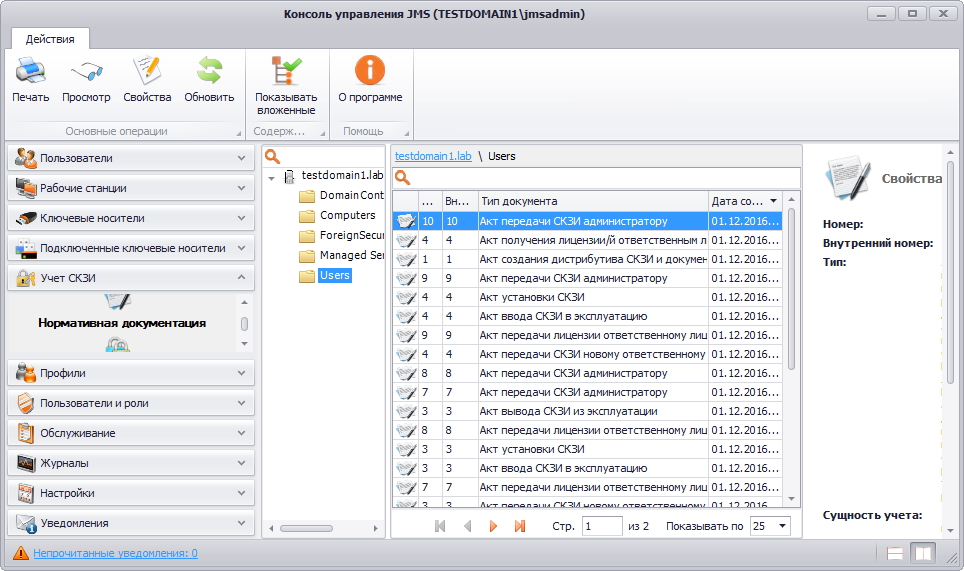 Рис. 459 – Окно в разделе Учет СКЗИ – Нормативная документацияПримечание. При просмотре списка нормативных документов в верхней панели консоли управления JMS доступна дополнительная опция просмотра: Содержимое –> Показывать вложенные. При выборе этой опции в списке будут дополнительно отображены документы, относящиеся к объектам ресурсной системы, которые являются вложенными по отношению к текущему выбранному объекту/контейнеру.Журнал событийJMS позволяет просматривать все события, произошедшие в процессе жизненного цикла СКЗИ.При просмотре списка событий отображаются свойства, описание которых представлено в таблице 73.Табл. 73Для того чтобы просмотреть список событий, произошедших в процессе учета СКЗИ, перейдите в раздел Учет СКЗИ -> Журнал событий (см. рис. 460).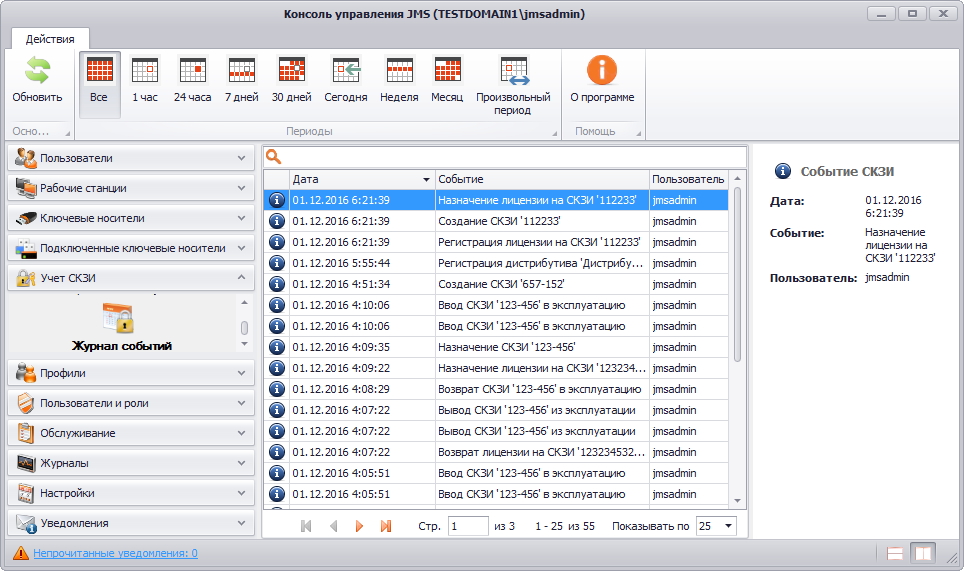 Рис. 460 – Окно журнала событий, связанных с учетом СКЗИПри просмотре событий существует возможность применения следующих временных фильтров для удобства просмотра событий за установленный промежуток времени:1 час;24 часа;7 дней;30 дней;Сегодня;Неделя;Месяц;Произвольный период;Все.Кроме этого, имеется возможность поиска по столбцу Пользователь.Подсистема печатиПодсистема печати консоли управления JMS предоставляет возможность формировать и печатать документы на основе создаваемых в ней шаблонов.Основные функции подсистемы печати:централизованное хранение и управление шаблонами печати;формирование документов на основе RTF-шаблонов, методом подстановки необходимых данных в закладки, располагаемые внутри шаблона;вывод сформированных документов в диалог предварительного просмотра с возможностью последующей печати;отправка сформированных документов на печать.Создание шаблона печатиДля создания шаблона печати выполните следующие действия:Перейдите в раздел Настройки -> Шаблоны печати и нажмите Создать (см. рис. 461).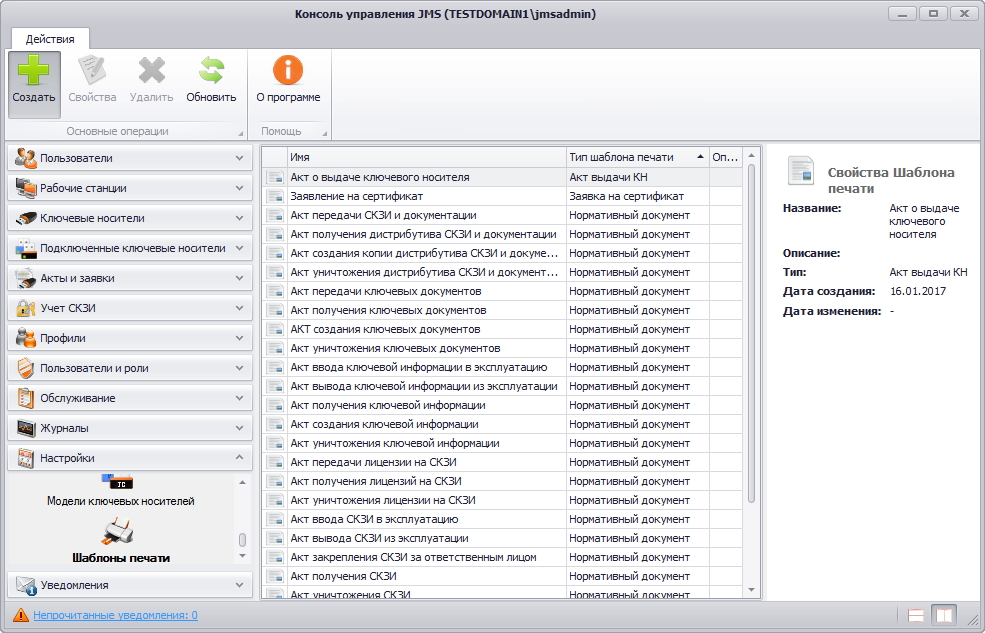 Рис. 461 – Создание шаблона печатиВ появившемся окне (см. рис. 462) на вкладке Общие введите Имя шаблона и при необходимости заполните поле Описание и перейдите на вкладку Настройки (см. рис. 463).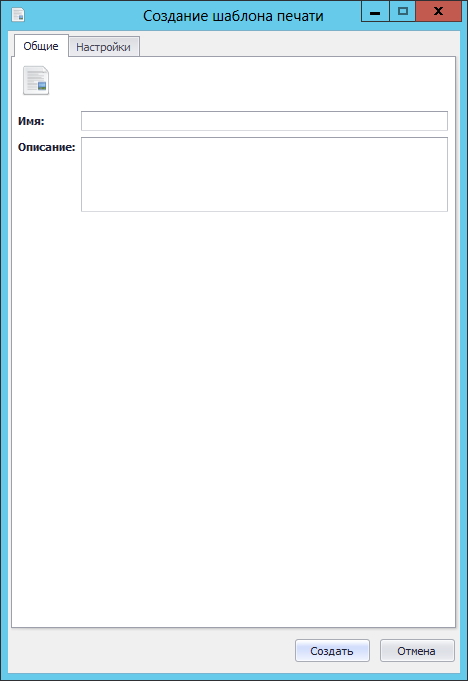 Рис. 462 – Окно создание шаблона печатиВ окне на вкладке Настройки (см. рис. 463) выберите тип шаблона и нажмите Импорт. Описание типов шаблонов, появляющихся в раскрывающемся списке представлено в табл. 74 .Табл. 74 – Описание типов шаблонов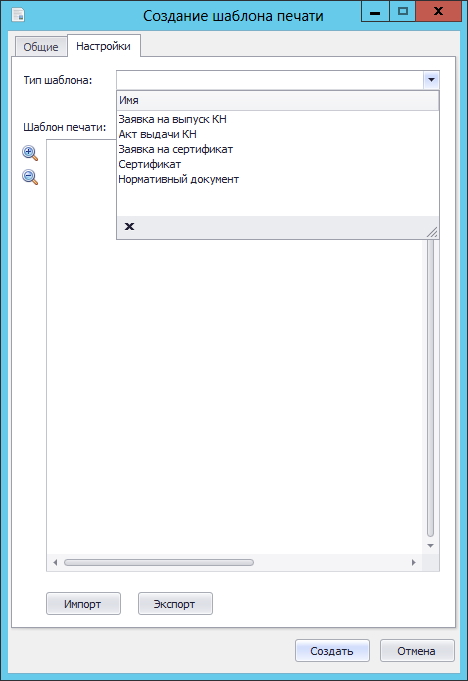 Рис. 463 – Окно создания шаблона печати на вкладке НастройкиУкажите место расположения файла шаблона (файла в формате .rtf) и нажмите Открыть.  Подробнее о создании файла шаблона в формате .rtf см. Создание файлов шаблонов в формате RTF.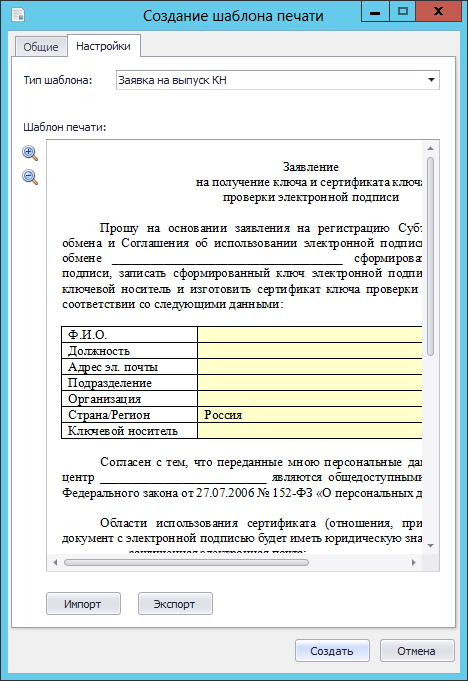 Рис. 464 – Окно создания шаблона печати после импорта шаблона печати В появившемся окне (см. рис. 464) отобразится загруженный файл шаблона, содержимое которого можно просмотреть, используя полосу прокрутки и кнопки изменения масштаба "+" и "-".Нажмите Создать. Созданный шаблон печати отобразится в списке шаблонов печати консоли управления JMS.Создание файлов шаблонов в формате RTFЧтобы подготовить для JMS шаблон документа в формате RTF, выполните следующие действия:Создайте документ Microsoft Word и заполните его необходимым содержимым. В настоящем документе для примера используется Microsoft Word 2010.Добавьте в документ закладки, одноимённые полям в базе данных JMS – для этого выполните следующие действия:переместите курсор в то место документа, в котором будет помещена закладка, соответствующая полю в базе данных JMS;в ленточном меню Microsoft Word выберите Вставка -> Закладка;отобразится следующее окно (см. рис. 465); 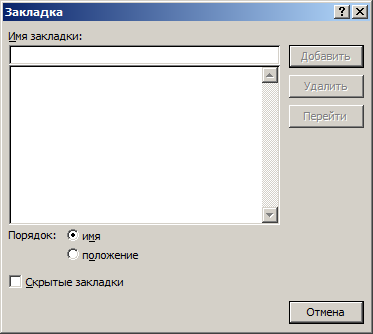 Рис. 465 – Добавление закладки в документ Microsoft Wordв поле Имя закладки введите имя, соответствующее названию поля в базе данных JMS;Перечень доступных закладок, используемых в документах выпуска КН и сертификатов, представлен в табл. 75.Табл. 75 – Закладки, соответствующие полям в базе данныхДопустимые значения имен закладок, соответствующие названиям полей в БД JMS с их описанием и сведениями об использовании в нормативных документах жизненного цикла СКЗИ представлены в табл. 76.Табл. 76 – Печатная форма СКЗИДопустимые значения имен закладок, соответствующие названиям полей в БД JMS с их описанием и сведениями об использовании в нормативных документах жизненного цикла дистрибутива СКЗИ представлены в табл. 77.Табл. 77 – Печатная форма дистрибутива СКЗИДопустимые значения имен закладок, соответствующие названиям полей в БД JMS с их описанием и сведениями об использовании в нормативных документах жизненного цикла лицензии на СКЗИ представлены в табл. 78.Табл. 78 – Печатная форма лицензии на СКЗИДопустимые значения имен закладок, соответствующие названиям полей в БД JMS с их описанием и сведениями об использовании в нормативных документах жизненного цикла ключевого документа представлены в табл. 79.Табл. 79 – Печатная форма ключевого документаДопустимые значения имен закладок, соответствующие названиям полей в БД JMS с их описанием и сведениями об использовании в нормативных документах жизненного цикла СКЗИ представлены в табл. 80.Табл. 80 – Печатная форма ключевой информациинажмите Добавить – окно добавления закладки закроется автоматически;при необходимости повторите нужные действия для других закладок.В зависимости от того, хотите ли вы отобразить закладки, чтобы проверить, как они размещены в документе, выполните следующие действия:если вы не хотите отображать закладки в документе Microsoft Word, переходите к шагу 9 настоящей процедуры;если вы хотите отобразить закладки в документе Microsoft Word, переходите к следующему шагу настоящей процедуры.В ленточном меню Microsoft Word перейдите на вкладку Файл и выберите пункт Параметры.В левой части окна выберите Дополнительно. В секции Показывать содержимое документа справа установите флажок Показывать закладки.Нажмите OK, чтобы сохранить изменения.Закладки будут отображены серым значком .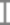 Сохраните документ Microsoft Word в формате RTF.Глобальные группы JMSГлобальные группы JMS используются, чтобы распространить действие привязок профилей JMS только на выбранных пользователей и рабочие станции. Например, если профиль JMS привязан к каталогу пользователей Users (Пользователи), то по умолчанию (без применения глобальных групп JMS) этот профиль будет применяться ко всем пользователям этого каталога и ко всем рабочим станциям, зарегистрированным в JMS. Если создать глобальную группу и включить в неё только определённых пользователей каталога Users (Пользователи) и определённые рабочие станции, после чего указать эту глобальную группу в настройках привязки профиля, можно ограничить область применения профиля двумя способами: профиль будет применяться только к тем пользователям и рабочим станциям, которые входят в указанную глобальную группу JMS;профиль будет применяться к пользователям и рабочим станциям, не входящим в указанную глобальную группу JMS. Чтобы создать глобальную группу, выполните следующие действия.В окне консоли управления перейдите в раздел Пользователи и роли -> Глобальные группы и в верхней панели щёлкните на значке Создать.Отобразится следующее окно. 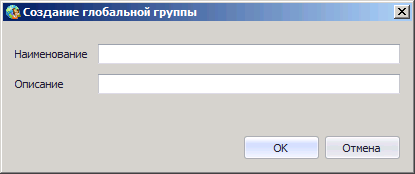 Рис. 466 – Создание новой глобальной группыВведите наименование и описание глобальной группы в соответствующих полях, после чего нажмите OK.Новая глобальная группа отобразится в окне консоли управления JMS.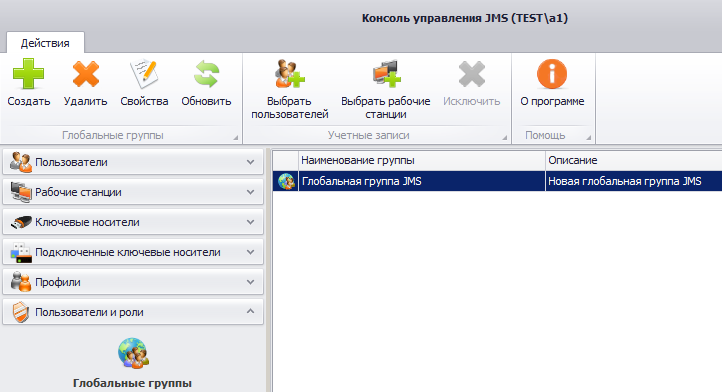 Рис. 467 – Созданная глобальная группа отображается в спискеЧтобы добавить в созданную глобальную группу пользователей, отметьте эту глобальную группу и в верхней панели щёлкните на значке Выбрать пользователей. Отобразится следующее окно. 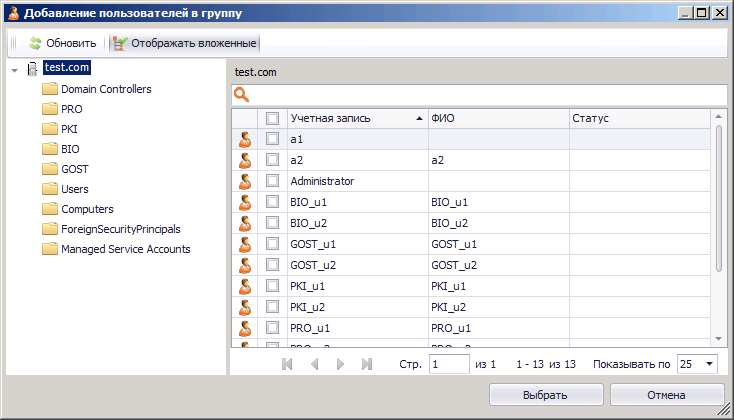 Рис. 468 – Добавление пользователей в глобальную группуОтметьте пользователей, которых вы хотите добавить в глобальную группу, и нажмите Выбрать.Чтобы добавить в глобальную группу рабочие станции, в верхней панели консоли управления JMS щёлкните на значке Выбрать рабочие станции.Отобразится следующее окно. 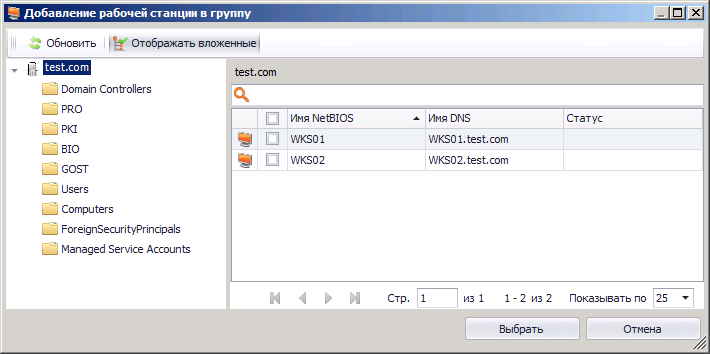 Рис. 469 – Добавление рабочих станций в глобальную группуОтметьте рабочие станции, которые вы хотите добавить в глобальную группу, и нажмите Выбрать.Список добавленных пользователей и рабочих станций будет отображён в окне консоли управления JMS.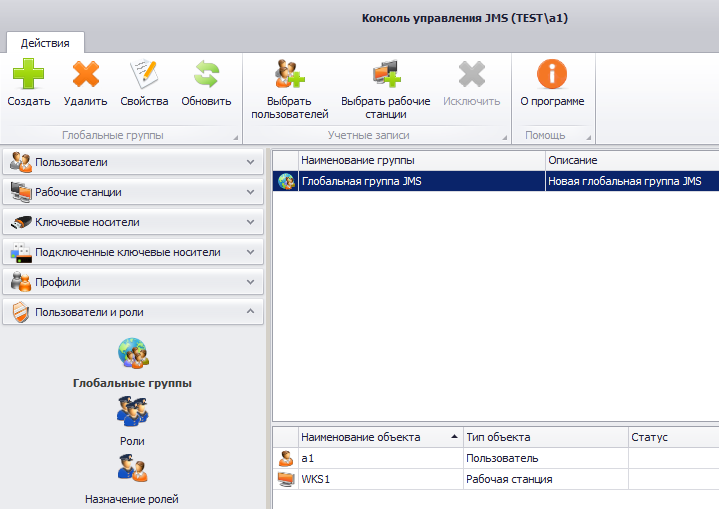 Рис. 470 – Список добавленных пользователей и рабочих станцийСозданную глобальную группу можно применять для ограничения действия привязки профилей JMS (см. «Ограничение действия профилей через группы домена/глобальные группы JMS» на стр. 311).Редактирование, создание и назначение ролей JMSВ состав JMS входят стандартные роли, каждая из которых включает определённый набор операций. Список доступных ролей отображается в разделе Пользователи и роли -> Роли консоли управления JMS. Классификация операций, права на выполонение которых составляют полномочия разлчных ролей, и описание этих операций приведены в приложении «Приложение В. Права на выполнение операций», с. 580.Чтобы посмотреть, какие операции включены в ту или иную роль, отметьте нужную роль, затем в верхней панели консоли управления JMS щёлкните на значке Свойства в секции Роли, после чего в отобразившемся окне перейдите на вкладку Операции (см. рис. 471). 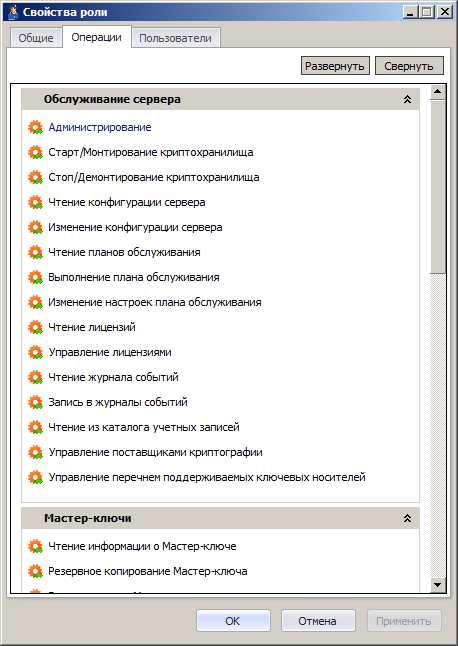 Рис. 471 – Операции, включённые в роль Оператор Для стандартных ролей JMS (Пользователь, Оператор, Аудитор, Администратор ИБ, Запуск плана обслуживания) список доступных операций изменить невозможно, тогда как при создании новой роли доступные операции можно включать/исключать из списка, устанавливая или снимая флажки напротив нужных операций. Чтобы создать новую роль, выполните процедуру «Создание новой роли JMS» на стр. 391.Чтобы просмотреть список пользователей, которым назначена выбранная роль, перейдите на вкладку Пользователи.Окно примет следующий вид.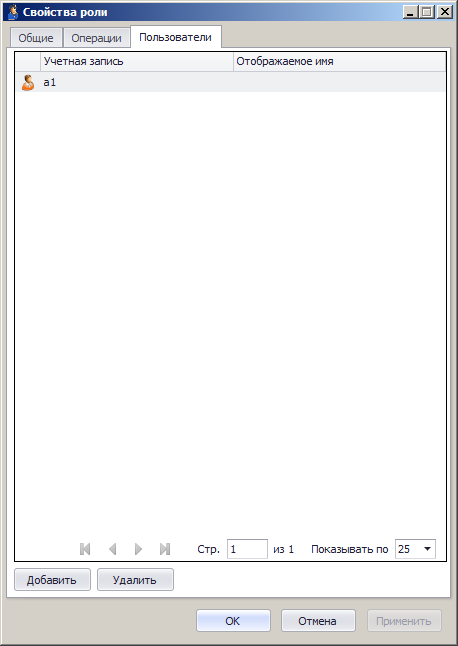 Рис. 472 – Список пользователей, которым назначена выбранная рольВоспользовавшись кнопками Добавить или Удалить, вы можете, соответственно, назначить выбранную роль другим пользователям или снять назначение роли.Нажмите OK, чтобы сохранить изменения и закрыть окно.Создание новой роли JMSЧтобы создать новую роль JMS, выполните следующие действия.В консоли управления JMS перейдите в раздел Пользователи и роли -> Роли и в верхней панели щёлкните на значке Создать.Отобразится следующее окно. 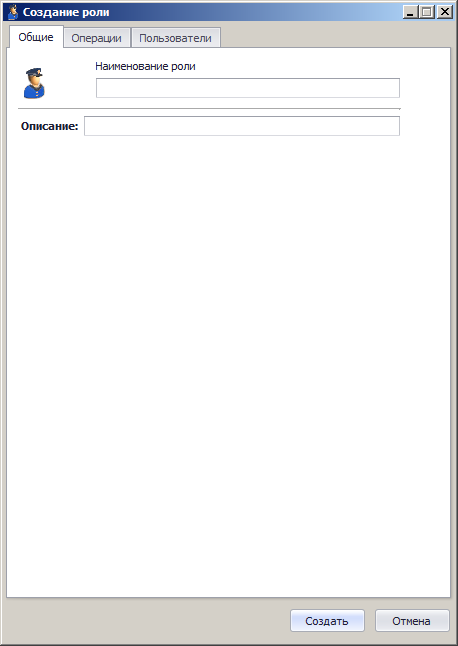 Рис. 473 – Создание новой ролиВведите наименование и описание роли в соответствующих полях, после чего перейдите на вкладку Операции.Окно примет следующий вид.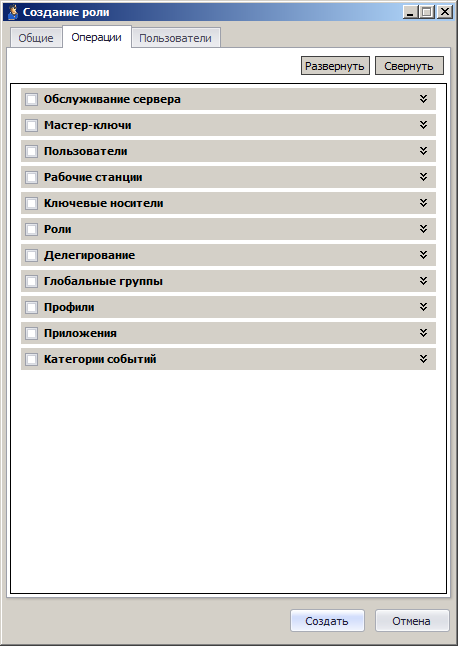 Рис. 474 – Список операций по категориямВыполните одно из следующих действий:отметьте нужные категории – в этом случае в роль будут включены все операции из отмеченных категорий;нажмите Развернуть и отметьте отдельные операции, которые будут включены в роль.Перейдите на вкладку Пользователи.Окно примет следующий вид.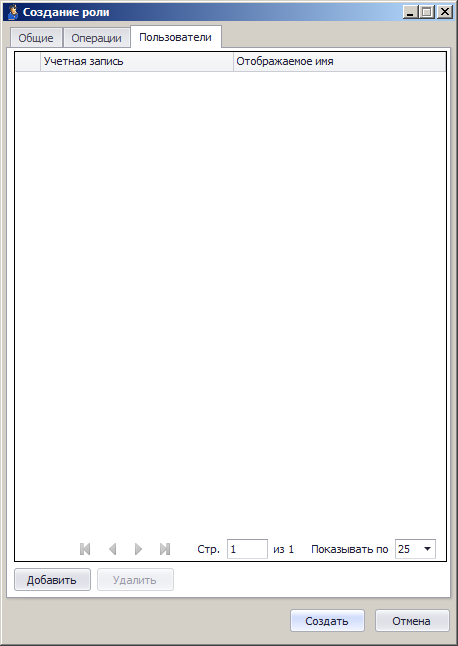 Рис. 475 – Назначение роли пользователямНажмите Добавить и выполните следующие действия:в отобразившемся окне выберите пользователей, которым будет назначена созданная роль;нажмите Выбрать в отобразившемся окне, чтобы подтвердить выбор.Выбранные пользователи отобразятся в окне создания роли.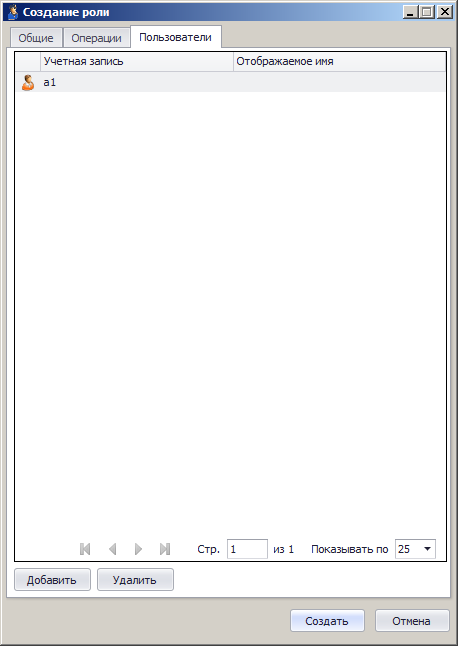 Рис. 476 – Список пользователей, которым назначена рольНажмите Создать, чтобы сохранить изменения и закрыть окно создания роли.Созданная роль отобразится в окне консоли управления JMS (см. рис. 477).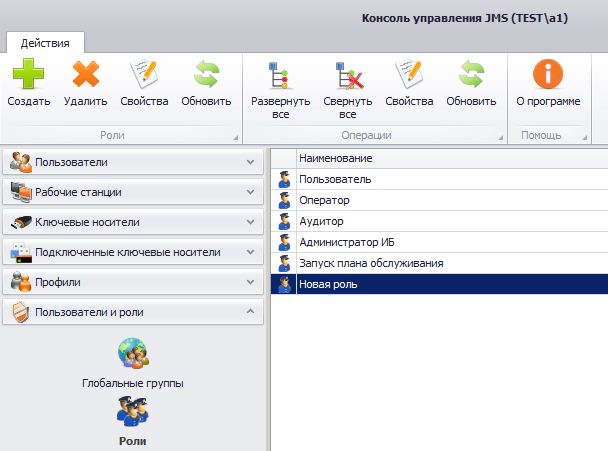 Рис. 477 – Новая роль добавленаТеперь эту роль можно назначать пользователям JMS (см. «Назначение ролей пользователям JMS»).Назначение ролей пользователям JMSЧтобы назначить роль пользователям JMS, выполните следующие действия.В консоли управления JMS перейдите в раздел Пользователи и роли -> Назначение ролей.Окно консоли будет выглядеть следующим образом.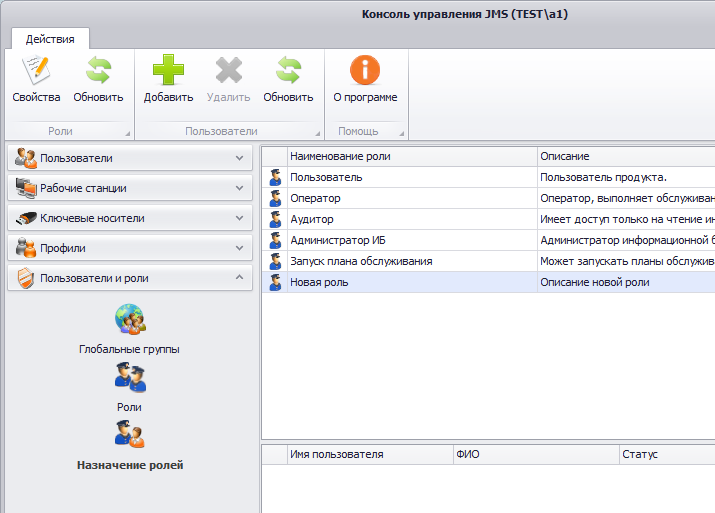 Рис. 478 – Назначение роли пользователям JMSВ центральной части окна отметьте роль, которую вы хотите назначить пользователям JMS, после чего в верхней панели щёлкните на значке Добавить.Отобразится следующее окно. 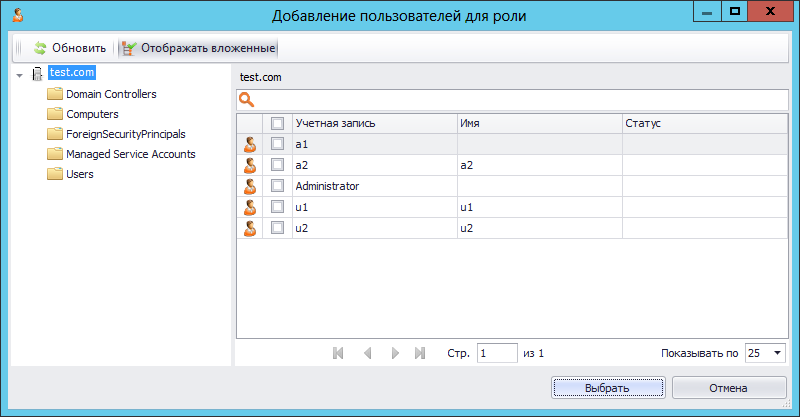 Рис. 479 – Назначение роли пользователям JMSОтметьте пользователей, которым необходимо назначить выбранную роль, после чего нажмите Выбрать.Список пользователей, которым назначена роль, отобразится в окне консоли управления JMS.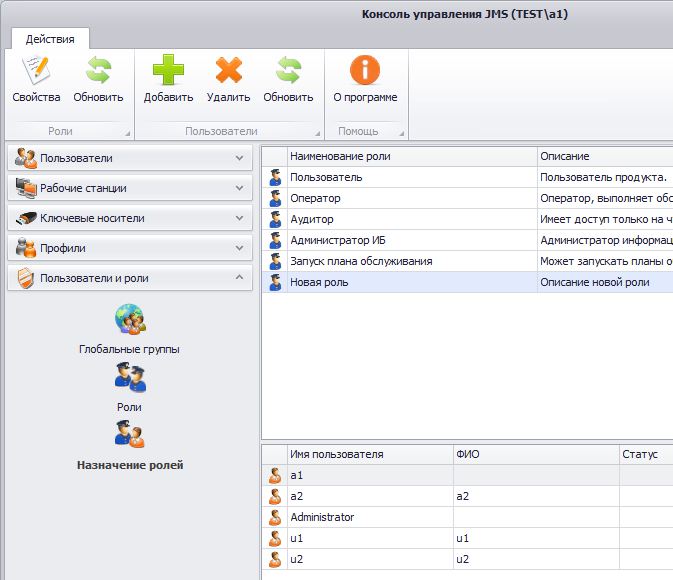 Рис. 480 – Список пользователей, которым назначена выбранная рольДелегирование управленияJMS позволяет делегировать управление контейнером ресурсной системы определённым пользователям. Пользователь JMS может делегировать другим пользователям только те полномочия, которыми он сам наделен (определяются полномочиями – или ролью – пользователя от имени которого запущена консоль управления JMS). 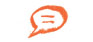 Перечень делегируемых полномочий (прав на выполнение тех или иных операций) можно найти в приложении «Приложение В. Права на выполнение операций», с. 580.Пользователь, которому делегировано управление, сможет выполнять набор разрешённых операций с этим контейнером. Чтобы делегировать управление контейнером пользователю JMS, выполните следующие действия.В консоли управления JMS перейдите в раздел Пользователи и роли -> Делегирование управления.В центральной части интерфейса отметьте контейнер ресурсной системы, для которого вы хотите делегировать управление.В верхней панели щёлкните на значке Делегировать управления.Отобразится следующее окно. 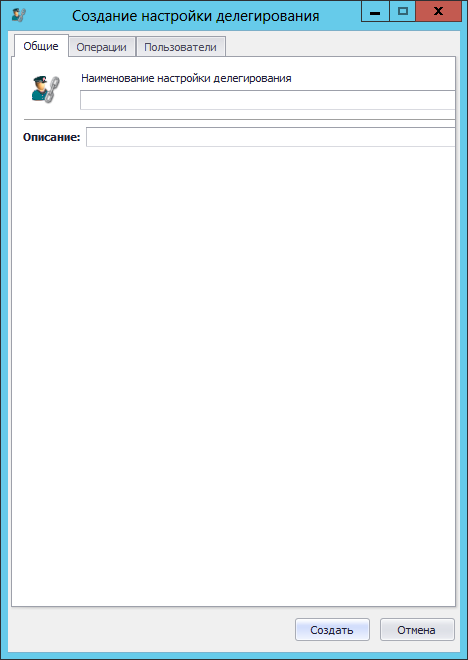 Рис. 481 – Вкладка Общие настройки делегированияВ соответствующих полях введите наименование и описание настройки делегирования, после чего переходите на вкладку Операции.Окно примет следующий вид.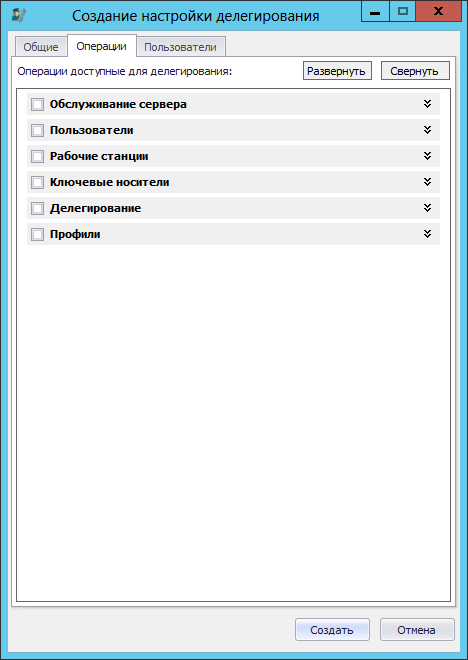 Рис. 482 – Список делегируемых операцийОтметьте операции, которые смогут совершать над контейнером пользователи, которым будет делегировано управление, после чего переходите на вкладку Пользователи.Окно примет следующий вид.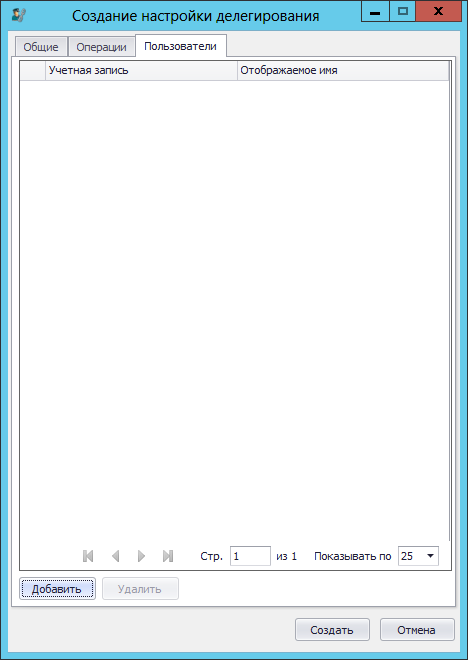 Рис. 483 – Добавление пользователей в настройку делегированияНажмите Добавить.Отобразится следующее окно. 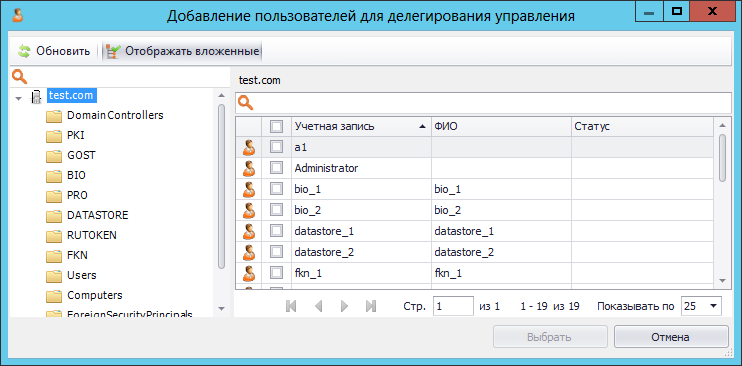 Рис. 484 – Выбор пользователей для делегированияОтметьте пользователей, которым будут делегировано управление, после чего нажмите Выбрать.Выбранные пользователи отобразятся на вкладке Пользователи настройки делегирования (см. рис. 485).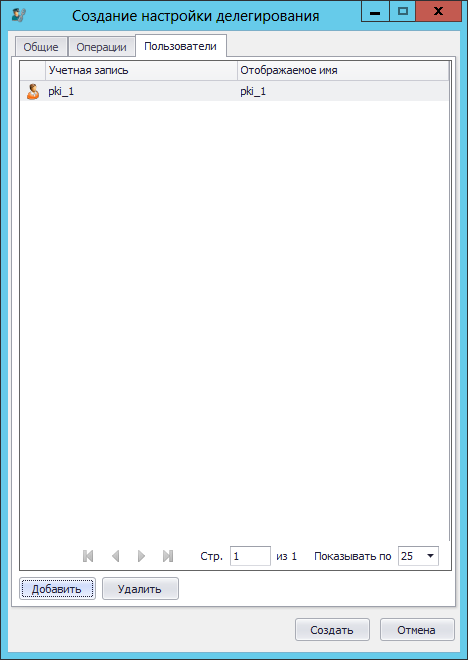 Рис. 485 – Пользователь добавлен в настройку делегированияНажмите Создать.Созданная настройка делегирования отобразится в интерфейсе консоли управления JMS (см. рис. 486).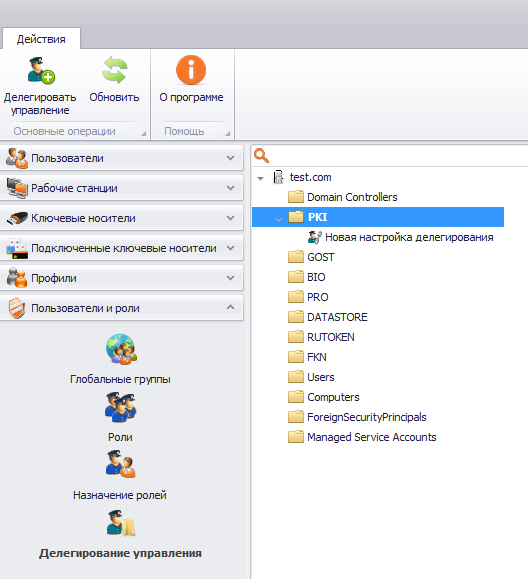 Рис. 486 – Созданная настройка делегирования в интерфейсе консоли управления JMS Планы обслуживанияПлан обслуживания - процедура, предназначенная для выявления и устранения неполадок в работе JMS. В поставку JMS включено три плана обслуживания:план обслуживания ключевых носителей (см. «План обслуживания ключевых носителей» на стр. 407);план обслуживания по умолчанию (см. «План обслуживания по умолчанию» на стр. 407);план обслуживания сертификатов (см. «План обслуживания сертификатов» на стр. 408).Каждый план включает одну или более задач, каждая из которых, в свою очередь, содержит отключаемые параметры (см. «Просмотр и редактирование задач планов обслуживания» на стр. 404).План обслуживания по умолчанию следует запускать в первую очередь (см. «Запуск и просмотр результатов планов обслуживания» на стр. 405). В настоящем подразделе рассматривается ручное управление планами обслуживания через графический интерфейс консоли администратора JMS. Также существует возможность запускать планы обслуживания с помощью утилиты MaintenancePlanRunner из состава JMS. Использование утилиты MaintenancePlanRunner в том числе позволяет настроить регулярный автоматический запуск планов обслуживания. Подробнее см. «Запуск планов обслуживания с помощью утилиты MaintenancePlanRunner» на стр. 409.Просмотр и редактирование задач планов обслуживанияЧтобы просмотреть или отредактировать задачу, входящую в состав плана обслуживания, выполните следующие действия.В консоли управления JMS перейдите в раздел Обслуживание -> Планы обслуживания.Окно консоли будет выглядеть следующим образом.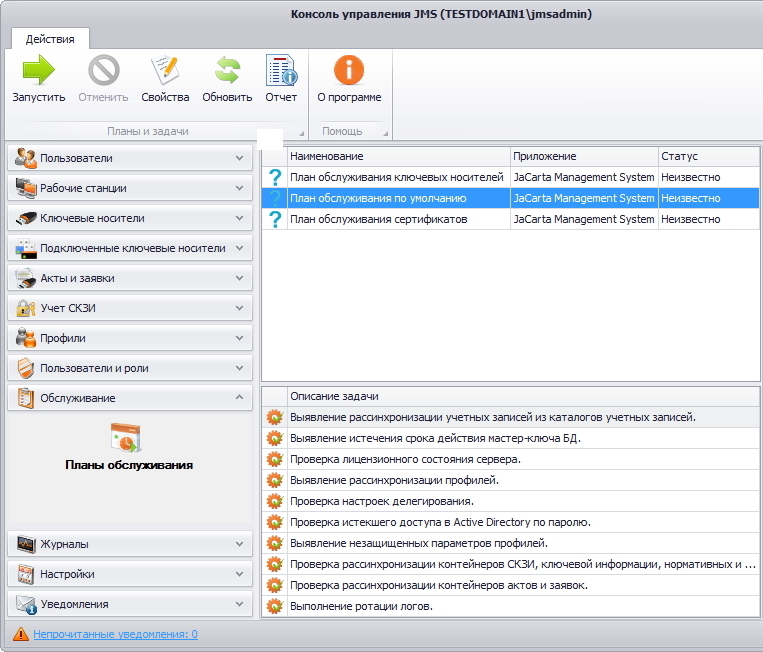 Рис. 487 – Планы обслуживания JMS В центральной части окна выберите нужный план обслуживания.В нижней части окна в секции Описание задачи выберите нужную задачу, после чего в верхней панели консоли управления JMS щёлкните на значке Свойства.В отобразившемся окне выберите вкладку Параметры.Окно примет следующий вид.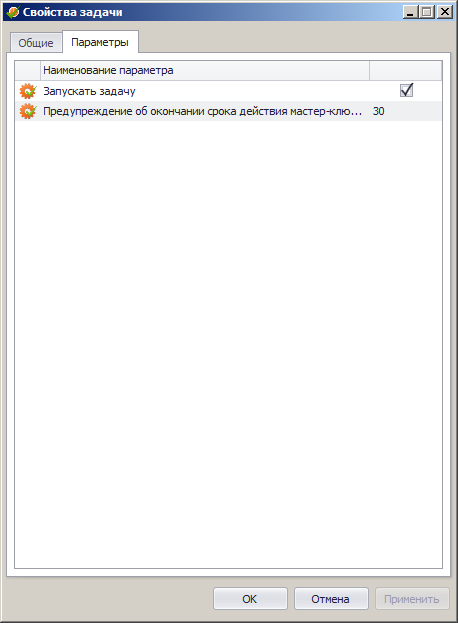 Рис. 488 – Параметры задачиЧтобы включить/отключить параметр, установите/снимите флажок напротив этого параметра, после чего нажмите OK.Запуск и просмотр результатов планов обслуживанияЧтобы запустить выполнение плана обслуживания, выполните следующие действия.В консоли управления JMS перейдите в раздел Обслуживание -> Планы обслуживания.В центральной части окна выберите нужный план обслуживания, после чего в верхней панели консоли управление JMS щёлкните на значке Запустить. При успешном выполнении плана обслуживания напротив его названия отобразится значок  (см. рис. 489), а в столбце Статус будет отображен статус Успешно завершен. 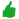 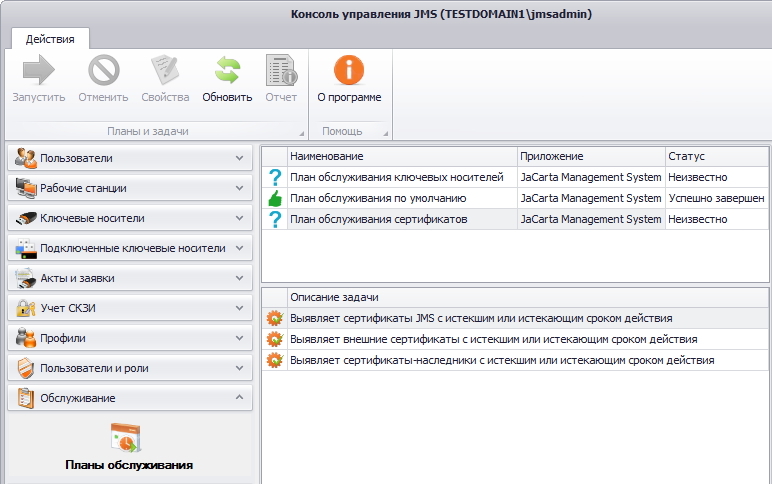 Рис. 489 – Результат выполнения плана обслуживанияЧтобы отобразить отчёт о выполнении плана обслуживания, в верхней панели консоли управления JMS нажмите Отчёт.Отчёт отобразится в отдельном окне.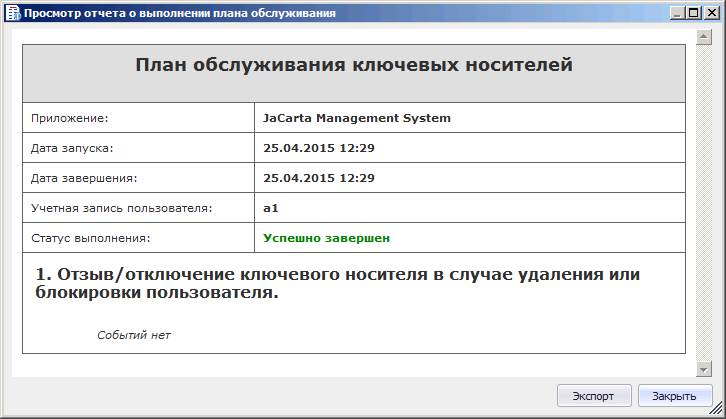 Рис. 490 – Отображение отчёта о выполнении плана обслуживанияПлан обслуживания ключевых носителейПлан обслуживания ключевых носителей содержит следующие задачи (см. табл. 81).Табл. 81 – План обслуживания ключевых носителейПлан обслуживания по умолчаниюПлан обслуживания по умолчанию содержит следующие задачи (см. табл. 82)Табл. 82 – План обслуживания по умолчаниюПлан обслуживания сертификатовПлан обслуживания сертификатов содержит следующие задачи (см. таблицу 83).Табл. 83 – План обслуживания сертификатовЗапуск планов обслуживания с помощью утилиты MaintenancePlanRunnerСведения об утилитеВ состав JMS входит утилита MaintenancePlanRunner, которая используется для управления процессом запуска плана обслуживания. В сочетании с планировщиком задач Microsoft Windows утилита позволяет настроить регулярный автоматический запуск планов обслуживания JMS.Утилита расположена в каталоге установки JMS Server, по умолчанию:c:\Program Files\Enterprise Management System Server\Aladdin.EAP.MaintenancePlanRunner.exe.Утилита Aladdin.EAP.MaintenancePlanRunner.exe используется для управления процессом запуска плана обслуживания. Используя Планировщик заданий из состава Microsoft Windows, можно настроить автоматический регулярный запуск планов обслуживания JMS. Настройка автоматического регулярного запускаЧтобы настроить автоматический запуск плана обслуживания по расписанию, выполните следующие действия.  Для успешной настройки на сервере JMS должна быть запущена служба Планировщик заданий; также настройка задания на автоматический запуск утилиты MaintenancePlanRunner в планировщике заданий из состава Microsoft Windows должна производиться от имени пользователя с полномочиями администратора. Описание приводится на примере Microsoft Windows Server 2012 R2.Запустите планировщик заданий Microsoft Windows (для этого в панели управления выберите Администрирование -> Планировщик заданий).Отобразится следующее окно. 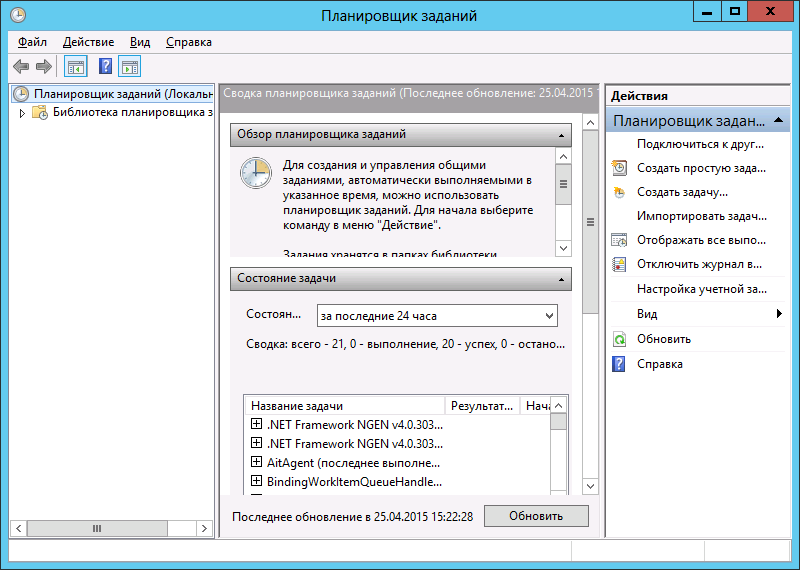 Рис. 491 – Планировщик заданий В верхнем меню выберите Действие -> Создать задачу.Отобразится следующее окно. 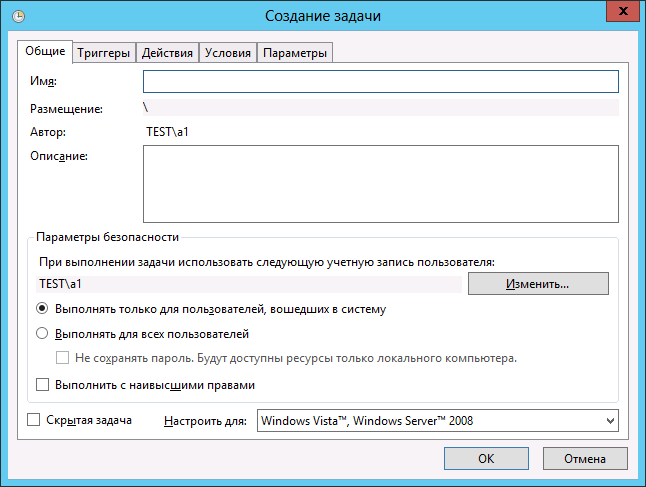 Рис. 492 – Окно создания задачиВ полях Имя и Описание введите соответственно имя и описание создаваемой задачи. В секции Параметры безопасности нажмите Изменить и в отобразившемся окне укажите учётную запись, от имени которой будет осуществляться запуск утилиты планов обслуживания. Для корректного выполнения автоматического запуска планов обслуживания необходимо, чтобы процесс запускался от имени одной из следующих учётных записей SYSTEM (Система), LOCAL SERVICE (Локальная служба), NETWORK SERVICE (Сетевая служба). Автоматический запуск также может выполняться от имени учётной записи оператора JMS, однако этот вариант не рекомендуется, так как предполагает хранение пароля оператора JMS в реестре (хоть и в зашифрованном виде). В окне выбора учётной записи нажмите OK.В окне создания задачи на автоматический запуск плана обслуживания перейдите на вкладку Триггеры.Окно примет следующий вид. 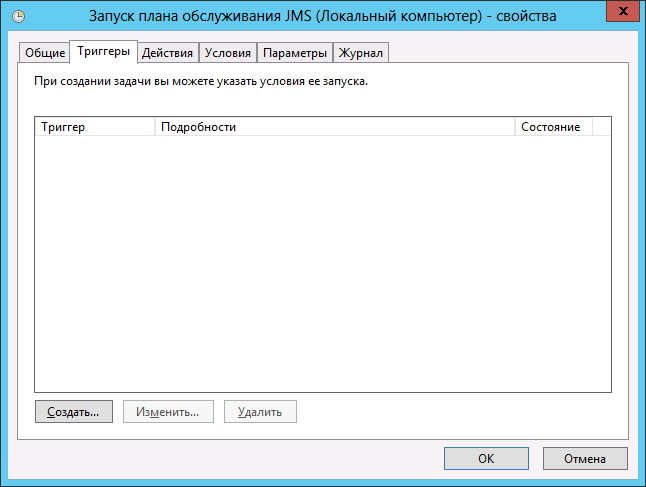 Рис. 493 – Вкладка ТриггерыНажмите Создать.Отобразится следующее окно. 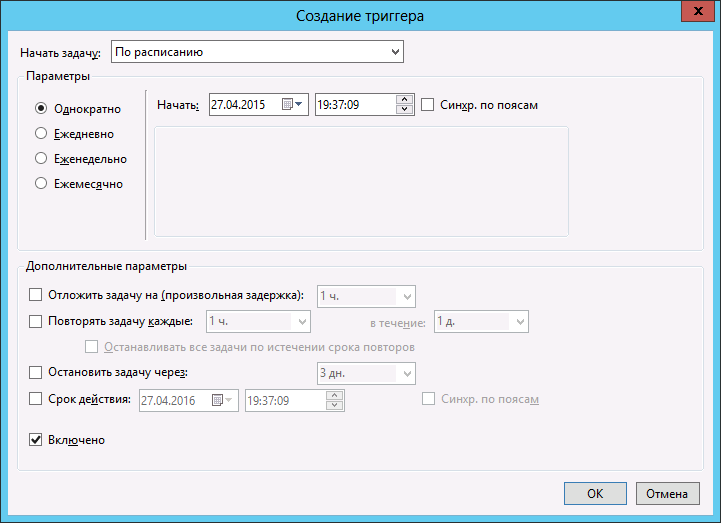 Рис. 494 – Выбор периодичности запускаНастройте периодичность запуска плана обслуживания. Рекомендуется установить следующие время и периодичность запуска планов обслуживания - ежедневно в нерабочее время, когда на сервер приходится минимальная нагрузка, например, в 3:30 ночи. Также, план обслуживания по умолчанию следует запускать перед планом обслуживания ключевых носителей.Окно создания триггера после настройки будет выглядеть следующим образом.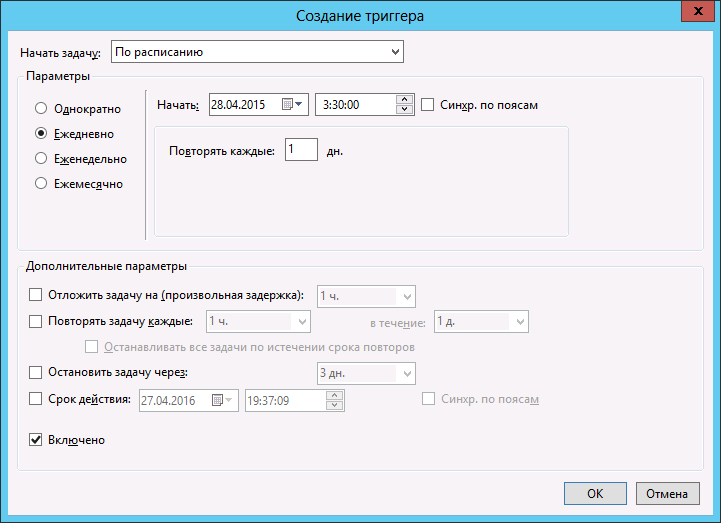 Рис. 495 – Время и периодичность запуска плана обслуживанияНажмите OK и в окне создания задачи на автоматический запуск плана обслуживания перейдите на вкладку Действия.Окно примет следующий вид.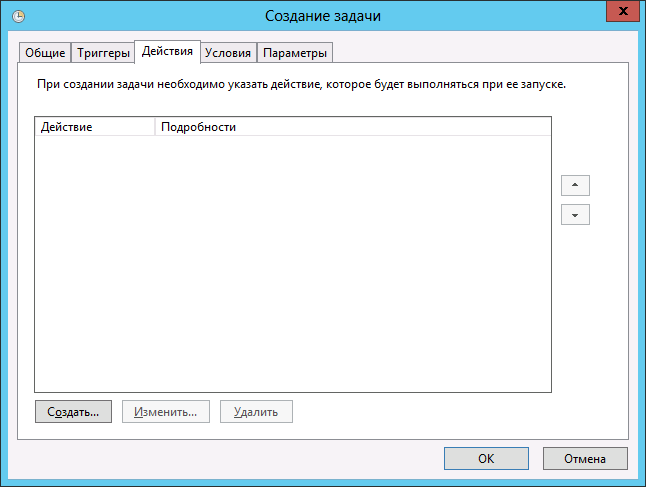 Рис. 496 – Параметры ежедневного запуска заданияНажмите Создать.Отобразится следующее окно. 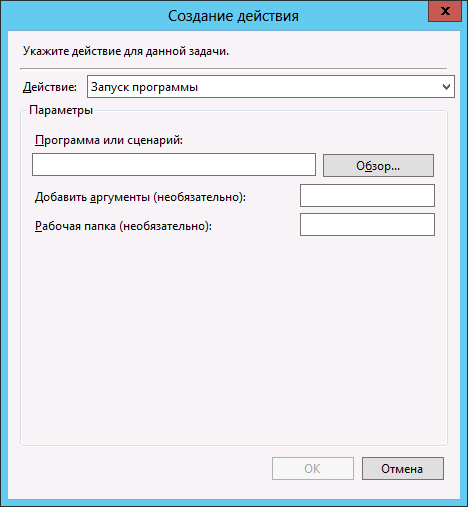 Рис. 497 – Выбор действия для задачиВ списке Действие оставьте выбранным пункт Запуск программы, после чего выполните настройки, руководствуясь табл. 84.Табл. 84 – Параметры автоматического регулярного запуска плана обслуживания JMSНажмите OK.Созданное действие отобразится в окне Создание задачи (см. рис. 498).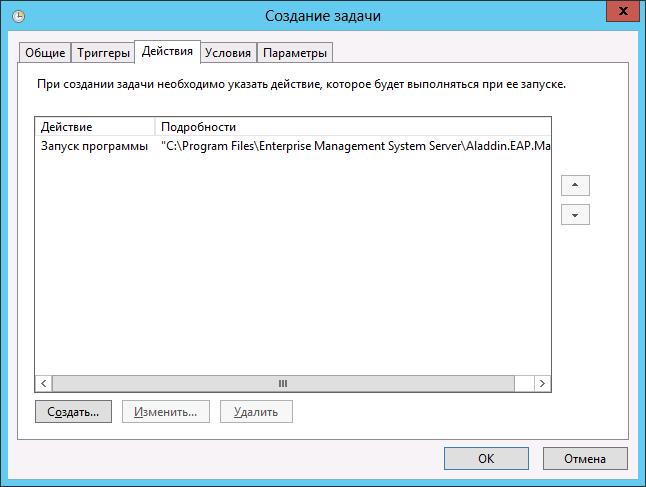 Рис. 498 – Действие отображено в спискеНажмите OK.Созданная задача отобразится в библиотеке планировщика заданий (см. рис. 499).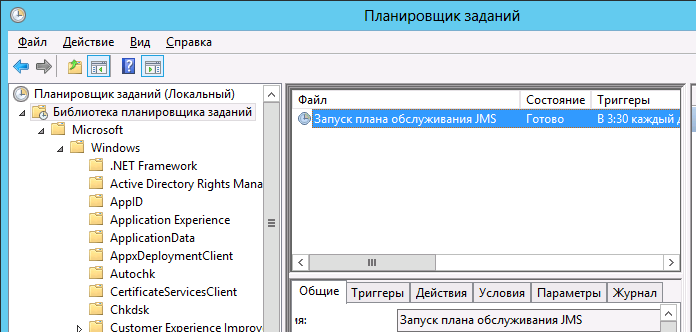 Рис. 499 – Библиотека планировщика заданий Результаты планов обслуживания можно посмотреть в интерфейсе консоли управления JMS (см. «Запуск и просмотр результатов планов обслуживания» на стр. 405).Уведомления о событиях, связанных с использованием JMSСуществует возможность настроить автоматическую рассылку по электронной почте уведомлений о событиях, связанных с использованием JMS. Получателями таких уведомлений могут быть пользователи и администраторыШаблоны уведомленийДля оформления уведомлений о событиях JMS используются шаблоны - в состав JMS входит один стандартный шаблон (Общий шаблон email-уведомлений). Список доступных шаблонов доступен в разделе Уведомления -> Шаблоны консоли управления JMS (см. рис. 500).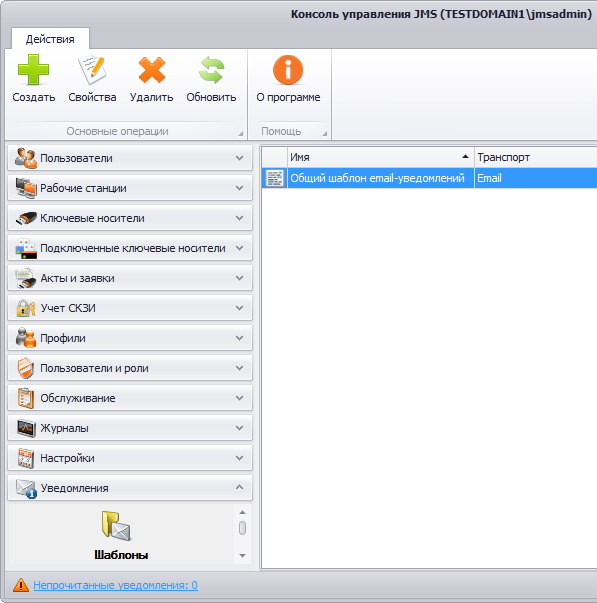 Рис. 500 – Список доступных шаблонов уведомленийШаблон уведомлений представляет собой HTML-файл, содержащий переменные, которые заменяются соответствующими значениями события JMS. На рис. 501 приведён стандартный шаблон из состава JMS (Общий шаблон email-уведомлений), отображённый в браузере.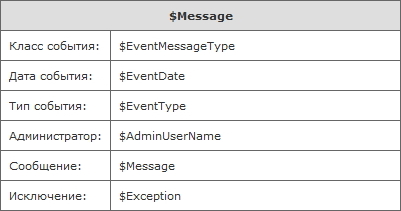 Рис. 501 – Шаблон уведомлений по умолчаниюВ шаблонах уведомлений о событиях JMS можно использовать шесть переменных (см. табл. 85) – все они включены в стандартный шаблон из состава JMS (Общий шаблон email-уведомлений).Табл. 85 – Переменные шаблона уведомленийТаким образом, для оформления уведомлений о событиях JMS вы можете:использовать стандартный шаблон уведомлений (Общий шаблон email-уведомлений), входящий в состав JMS (см. рис. 501 на стр. 419 и табл. 85 на стр. 419);отредактировать стандартный шаблон уведомлений (Общий шаблон email-уведомлений) – для этого вам следует экспортировать стандартный шаблон (см. «Экспорт шаблона уведомлений из JMS» на стр. 420), внести изменения, после чего импортировать отредактированный шаблон в JMS (см. «Загрузка/замена шаблонов уведомлений в JMS» на стр. 420);создать шаблон уведомлений вручную, после чего импортировать его в JMS (см. «Загрузка/замена шаблонов уведомлений в JMS» на стр. 420). По завершении подготовки шаблона уведомлений переходите к настройке параметров рассылки административных и пользовательских уведомлений – см. «Настройка рассылки административных/пользовательских уведомлений» на стр. 423.Экспорт шаблона уведомлений из JMSЧтобы экспортировать шаблон уведомлений о событиях JMS, выполните следующие действия.В консоли управления JMS перейдите в раздел Уведомления -> Шаблоны.В центральной части окна выберите шаблон, который вы хотите экспортировать, и в верхней панели нажмите Свойства.В отобразившемся окне перейдите на вкладку Настройки.На вкладке Настройки щёлкните на кнопке Экспорт и укажите путь экспортируемого шаблона.Теперь вы можете отредактировать экспортированный шаблон и/или загрузить его в JMS (см. «Загрузка/замена шаблонов уведомлений в JMS»).Загрузка/замена шаблонов уведомлений в JMSЧтобы загрузить подготовленный шаблон уведомлений в JMS или заменить уже загруженный шаблон уведомлений, выполните следующие действия.В консоли управления JMS перейдите в раздел Уведомления -> Шаблоны.В зависимости от условий выберите один из следующих вариантов:если вы хотите загрузить свой шаблон уведомлений в JMS, в верхней панели нажмите Создать.если вы хотите отредактировать шаблон уведомлений, уже загруженный в JMS (например, Общий шаблон email-уведомлений), выберите этот шаблон и в верхней панели нажмите Свойства.Отобразится следующее окно. 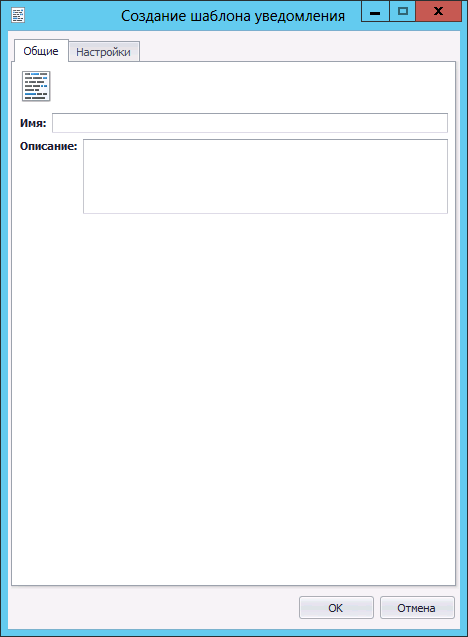 Рис. 502 – Вкладка Общие окна свойств создаваемого/заменяемого шаблона уведомленийВведите/отредактируйте в соответствующих полях имя и описание создаваемого/заменяемого шаблона, после чего перейдите на вкладку Настройки.Окно примет следующий вид.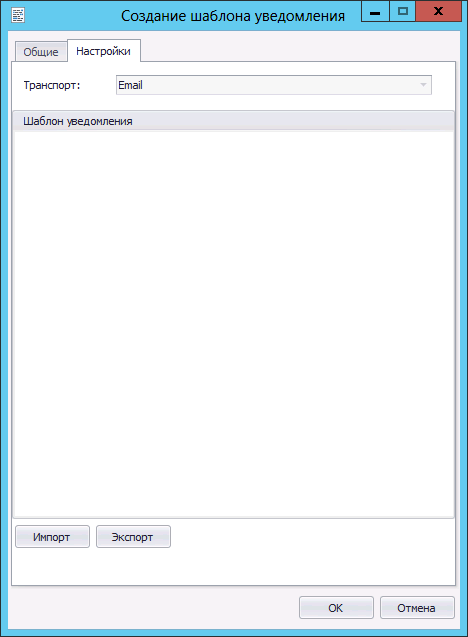 Рис. 503 – Вкладка Настройки окна свойств создаваемого/заменяемого шаблона уведомленийЧтобы загрузить новый шаблон, нажмите Импорт, после чего укажите путь к созданному шаблону уведомлений.Если вы заменяете уже существующий шаблон, он будет отображён в секции Шаблон уведомления.Новый шаблон отобразится в окне.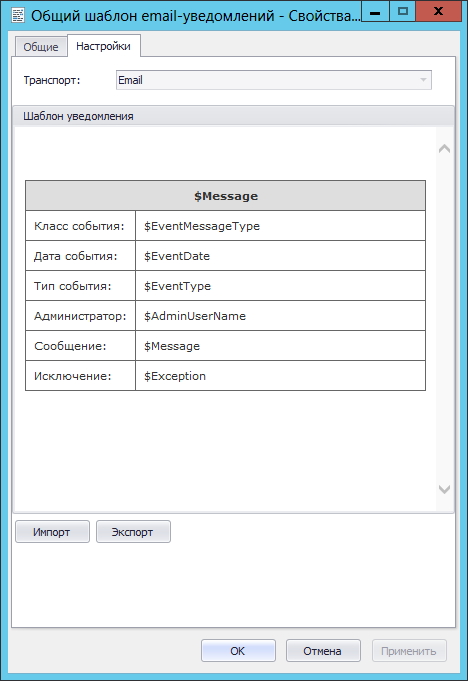 Рис. 504 – Шаблон уведомлений отображается на вкладке НастройкиНажмите OK для завершения процедуры.Настройка рассылки административных/пользовательских уведомленийВ JMS поддерживаются уведомления для следующих категорий событий:журнал аудита;предупреждения;клиентские события.Так же уведомления делятся на две группы – пользовательские и административные (см. рис. 505). Пользовательские – это те уведомления, которые получатет пользователь, административные – те уведомления, которые получает администратор. Администраторы могут получать уведомления обо всех событиях, связанных с использованием JMS, тогда как список событий, о которых могут получать сообщения пользователи, ограничен. Пользовательские уведомления относятся напрямую к конкретному пользователю – например, событие «Пользователь удален из ролей и добавлен в роли». В тоже время похожее событие «В роль добавлены пользователи» относится непосредственно к роли, поэтому оно не может быть пользовательским.Для категории событий Журнал аудита любое пользовательское уведомление может быть также административным (см. табл. 86).Для категории событий Предупреждения и категории Клиентские события поддерживаются только административные уведомления.Табл. 86 – Группы уведомленийОдно или несколько уведомлений могут быть отражены в правилах рассылки.Чтобы создать или отредактировать правило рассылки уведомлений о событиях JMS, выполните следующие действия: В правилах рассылки административных/пользовательских уведомлений по умолчанию отсутствуют события, по наступлении которых отправляются уведомления. Таким образом, если вы собираетесь использовать правила по умолчанию, необходимо их отредактировать, отметив те события, по наступлении которых будут рассылаться уведомления.В консоли управления JMS перейдите в раздел. Уведомления -> Административные правила рассылки/Пользовательские правила рассылки (см. рис. 505).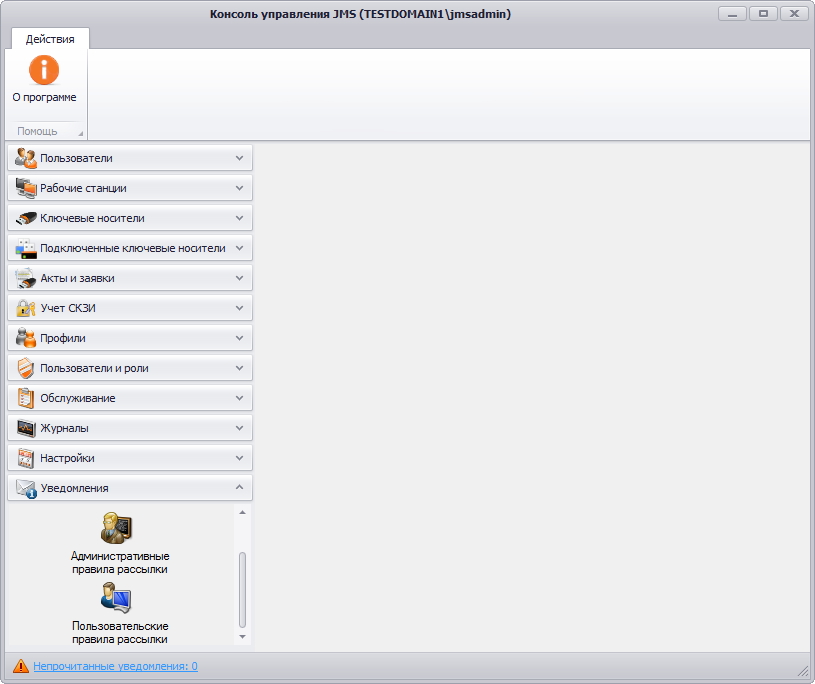 Рис. 505 – Вкладка УведомленияВыполните одно из следующих действий:если вы хотите отредактировать существующее правило, выберите его в центральной части окна и в верхней панели нажмите Свойства.если вы хотите создать новое правило, в верхней панели нажмите Создать (см. рис. 506).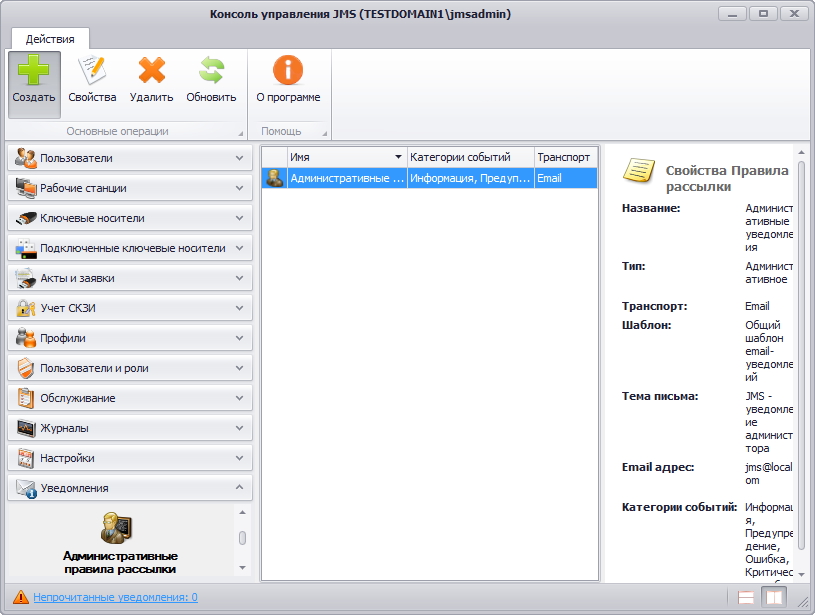 Рис. 506 – Вкладка Уведомления – Административные правила рассылкиВ случае выбора опции Административные правила рассылки отобразится окно следующего вида (см. рис. 507).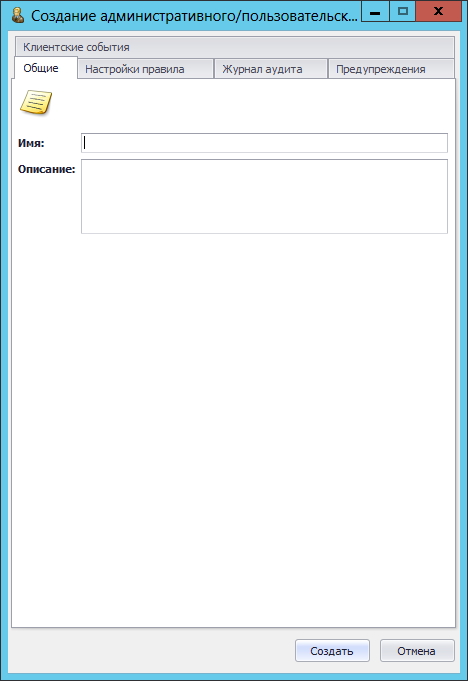 Рис. 507 – Вкладка Общие Введите или отредактируйте имя и описание правила рассылки уведомлений в соответствующих полях, после чего перейдите на вкладку Настройки правила.Окно примет следующий вид.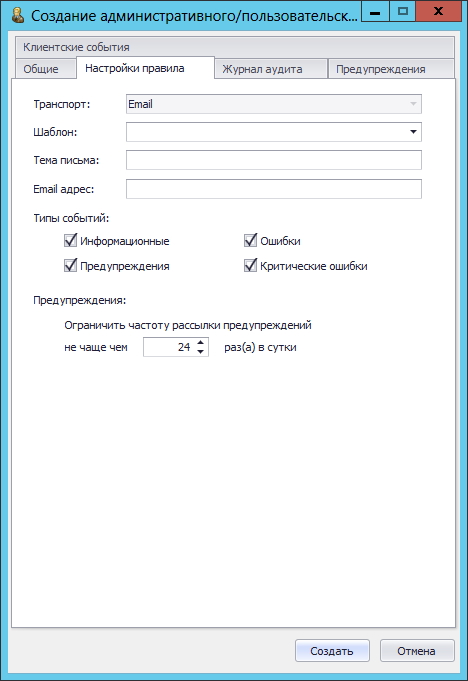 Рис. 508 – Вкладка Настройки правилаВыполните настройку, руководствуясь табл. 87.Табл. 87 – Настройка правила уведомлений о событиях JMSПерейдите на вкладку Журнал аудита.Окно примет следующий вид.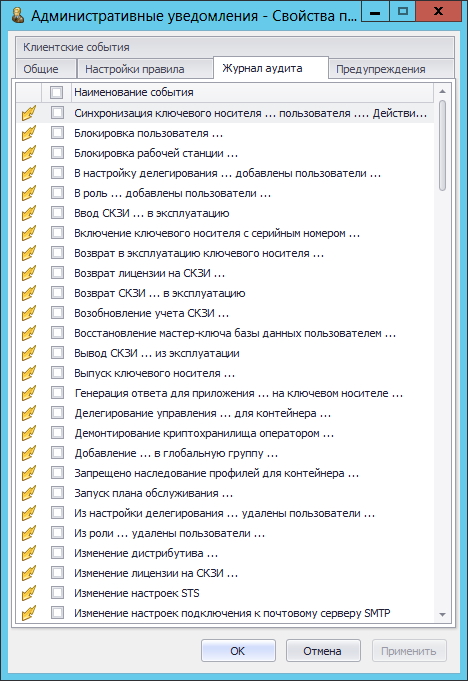 Рис. 509 – Вкладка Журнал аудитаУстановите флажки напротив событий, по поводу которых вы хотите получать уведомления (чтобы отметить все события, установите флажок напротив пункта Наименование события). Чтобы уведомление было отправлено, тип отмеченного события должен совпадать с одним из типов, отмеченным на вкладке Настройки правила (см. табл. 87 на стр. 427). Например, если на вкладке Настройки правила в секции Типы событий отмечено Ошибки и Критическая ошибки, а на вкладке Журнал аудита отмечено событие Выпуск ключевого носителя, то при успешном выпуске ключевого носителя уведомление о выпуске ключевого носителя отправлено не будет, т.к. тип событий Информационные не был отмечен. В данном случае уведомление о выпуске ключевого носителя будет отправлено, только если во время выпуска произошло ошибка или критическая ошибка.Нажмите OK, чтобы сохранить изменения.Список событий на вкладке Журнал аудита представлен в таблице 88 .Табл. 88 – Список событий на вкладке Журнал аудитаПерейдите на вкладку Предупреждения.Окно примет следующий вид.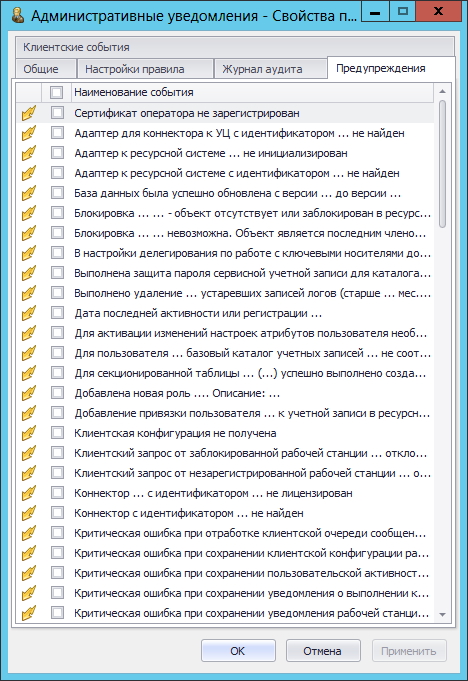 Рис. 510 – Вкладка ПредупрежденияУстановите флажки напротив событий, по поводу которых вы хотите получать уведомления (чтобы отметить все события, установите флажок напротив пункта Наименование события). Чтобы уведомление было отправлено, тип отмеченного события должен совпадать с одним из типов, отмеченным на вкладке Настройки правила (см. табл. 87 на стр. 427). Например, если на вкладке Настройки правила в секции Типы событий отмечено Ошибки и Критическая ошибки, а на вкладке Журнал аудита отмечено событие Выпуск ключевого носителя, то при успешном выпуске ключевого носителя уведомление о выпуске ключевого носителя отправлено не будет, т.к. тип событий Информационные не был отмечен. В данном случае уведомление о выпуске ключевого носителя будет отправлено, только если во время выпуска произошло ошибка или критическая ошибка.Нажмите OK, чтобы сохранить изменения.Список событий на вкладке Предупреждения представлен в таблице  89.Табл. 89 – Список событий на вкладке ПредупрежденияПерейдите на вкладку Клиентские события.Окно примет следующий вид.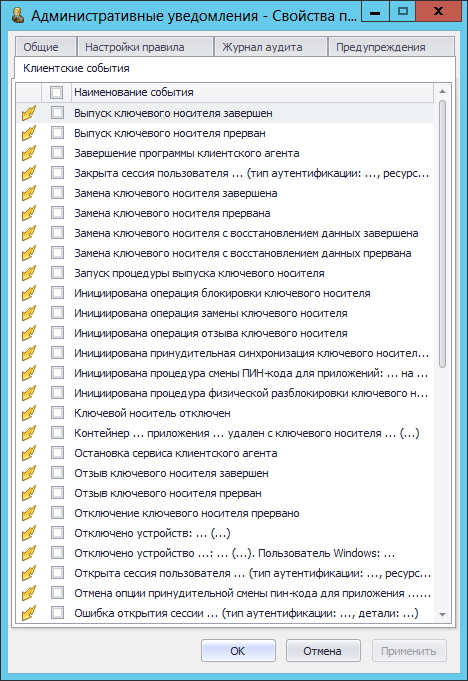 Рис. 511 – Вкладка Клиентские событияУстановите флажки напротив событий, по поводу которых вы хотите получать уведомления (чтобы отметить все события, установите флажок напротив пункта Наименование события). Чтобы уведомление было отправлено, тип отмеченного события должен совпадать с одним из типов, отмеченным на вкладке Настройки правила (см. табл. 87 на стр. 427). Например, если на вкладке Настройки правила в секции Типы событий отмечено Ошибки и Критическая ошибки, а на вкладке Журнал аудита отмечено событие Выпуск ключевого носителя, то при успешном выпуске ключевого носителя уведомление о выпуске ключевого носителя отправлено не будет, т.к. тип событий Информационные не был отмечен. В данном случае уведомление о выпуске ключевого носителя будет отправлено, только если во время выпуска произошло ошибка или критическая ошибка.Нажмите OK, чтобы сохранить изменения.Список событий на вкладке Клиентские события представлен в таблице 90.Табл. 90 – Список событий на вкладке Клиентские событияВзятие под управление электронных ключейJMS предоставляет возможность взять под управление электронные ключи (и объекты, содержащиеся в их памяти), выпущенные до установки и настройки JMS. Например, в организации до установки JMS имеются ключи, в память которых записаны сертификаты, выпущенные на имя пользователей с помощью центра сертификации Microsoft. Вы можете настроить параметры выпуска этих электронных ключей в JMS таким образом, чтобы они были взяты под управление без повторного выпуска сертификатов, уже содержащихся в памяти этих электронных ключей. Примечание. Взятие под управление электронных ключей с сертификатами возможно только при условии, что JMS имеет подключение к удостоверяющим центрам (УЦ), выпустившим данные сертификаты.Взятие под управление может относиться к следующим типам объектов, содержащимся в памяти электронного ключа:сертификаты, выпущенные УЦ Microsoft CA;сертификаты, выпущенные КриптоПро УЦ 1.5;сертификаты, выпущенные КриптоПро УЦ 2.0;сертификаты, выпущенные УЦ ViPNet 4.6;профили SecurLogon.Чтобы взятие под контроль электронного ключа произошло без повторного выпуска объектов, необходимо соблюсти следующие условия:В настройках профиля выпуска электронных ключей (см. «Настройка профиля выпуска электронных ключей», с. 249) необходимо выбрать вариант Без инициализации для следующих способов выпуска:Способ выпуска для консоли администратора – если выпуск будет производиться администратором в консоли управления JMS;Способ выпуска для клиентского агента – если выпуск будет производиться пользователем.ВАЖНО! ПРИ НЕСОБЛЮДЕНИИ ДАННЫХ УСЛОВИЙ ПРИ ВЫПУСКЕ ЭЛЕКТРОННОГО КЛЮЧА ВСЕ ИМЕЮЩИЕСЯ НА НЕМ ДАННЫЕ (ВКЛЮЧАЯ СЕРТИФИКАТЫ) БУДУТ УДАЛЕНЫ.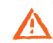 Также необходимо, чтобы совпадали следующие параметры (см. табл. 91 ниже), в противном случае – в память электронного ключа будет записан новый объект.Табл. 91 – Условие взятия под управление без повторного выпуска объектовПри выпуске электронного ключа необходимо предъявить PIN-код пользователя электронного ключа.Регистрация в JMS сертификатов сторонних УЦ (внешних объектов)JMS позволяет регистрировать и вести учет электронных ключей с записанными в их память внешними объектами (сертификатами, выпущенными сторонними УЦ). После такой регистрации JMS отслеживает срок действия данных сертификатов и уведомляет об их истечении.Для регистрации в JMS электронного ключа с находящимся на нем сертификатом, выпущенным сторонним УЦ, необходимо выполнить следующие действия:Сохранить корневой сертификат УЦ и все промежуточные сертификаты УЦ цепочки сертификатов (включая сертификат издающего УЦ) в доверенные корневые центры (Trusted Root) на сервер JMS (или на все узлы кластера серверов JMS, если развернут кластер). Данные сертификаты УЦ (корневой и цепочка сертификатов) используется только для получения дополнительного критерия отбора внешних объектов (проверки выпуска внешнего объекта конкретным УЦ). Если такой критерий отбора не требуется, данный шаг (сохранение сертификатов УЦ) можно не выполнять.Зарегистрировать в JMS пользователя, для которого будет выпущен электронный ключ.Создать, настроить и привязать профиль Внешние объекты к пользователю JMS. Подробнее см. раздел «Создание и настройка профиля Внешние объекты», с. 301.Создать новый или настроить имеющийся профиль Выпуск ключевых носителей для выпускаемого электронного ключа и привязать его к пользователям. Подробнее см. разделы «Настройка профиля выпуска электронных ключей», с. 249 «Привязка профилей», с. 309.Важно! В настройках профиля выпуска электронных ключей для обоих способов выпуска (Способ выпуска для консоли администратора и Способ выпуска для клиентского агента) следует выбрать вариант Без инициализации, В ПРОТИВНОМ СЛУЧАЕ ПРИ ВЫПУСКЕ ЭЛЕКТРОННОГО КЛЮЧА ВСЕ ИМЕЮЩИЕСЯ НА НЕМ ДАННЫЕ (ВКЛЮЧАЯ СЕРТИФИКАТЫ) БУДУТ УДАЛЕНЫ.Подключить электронный ключ к компьютеру.Зарегистрировать и выпустить электронный ключ. Подробнее см. «Выпуск электронного ключа администратором», с. 215. Если электронный ключ выпускается через JMS Client, то при выпуске и синхронизации электронного ключа внешний объект также будет зарегистрирован в JMS. Таким образом, возможно регистрировать в JMS внешние объекты, как из  консоли управления JMS , так и из интерфейса JMS Client.Примеры управления СКЗИПорядок управления ключевым носителем как аппаратным СКЗИКлючевой носитель (КН) может интерпретироваться в JMS как аппаратное СКЗИ только в случае, если в нем установлено криптографическое приложение и данное СКЗИ имеет сертификат ФСБ России.В текущей реализации JMS в качестве аппаратных СКЗИ поддерживаются следующие КН:электронные ключи компании Аладдин (обозначение приложения в JMS – ГОСТ);электронные ключи «Рутокен ЭЦП» (обозначение приложения в JMS –RuToken ECP);электронные ключи «JaCarta CryptoPro» (обозначение приложения в JMS –ФКН).Все операции над ключевыми носителями как аппаратными СКЗИ осуществляются в разделах Ключевые носители или Подключенные ключевые носители консоли управления JMS. При этом статус такого СКЗИ можно отслеживать в разделе Учет СКЗИ -> Экземпляры СКЗИ.Управление КН как СКЗИ осуществляется в соответствии с жизненным циклом, изображенным на Рис. 512.Рис. 512 – Жизненный цикл ключевого носителя как аппаратного СКЗИВ настоящем примере все операции управления жизненным циклом КН как СКЗИ выполняются из консоли управления JMS с непосредственным подключением ключевого носителя к компьютеру консоли.Часть операций управления жизненным циклом КН как СКЗИ (в частности, назначение пользователю,  ввод в эксплуатацию и вывод из экслпуатации) можно также выполнить из клиентского агента.Порядок регистрации КН-СКЗИЧтобы зарегистрировать КН как СКЗИ выполните следующие действия:Подключите КН к компьютеру, на котором запущена консоль управления JMS.В консоли управления JMS в разделе Подключенные ключевые носители на верхней панели нажмите Зарегистрировать (подробнее см. в «Регистрация подсоединённых электронных ключей в JMS», с. 198). В процессе выполнения мастера регистрации в поле Номер СКЗИ следует ввести регистрационный номер СКЗИ в соответствии с паспортом данного СКЗИ. В результате регистрации:экземпляру СКЗИ будет присвоен статус Получен администратором (статус СКЗИ можно проверить в разделе Учет СКЗИ -> Экземпляры СКЗИ);в JMS будет автоматически сгенерирован нормативный документ «Акт получения СКЗИ администратором» (см. раздел «Нормативная документация», с. 371)Регистрация КН некоторых типов (в частности, всех электронных ключей производства компании Аладдин с установленным приложением ГОСТ) в JMS в качестве СКЗИ может быть выполнена также в пакетном режиме (см. раздел «Импорт (пакетная регистрация) электронных ключей в JMS», с. 209). Для этого следует использовать файл пакетной регистрации в формте XML, поставляемый производителем. Такой файл уже содержит регистрационные номера СКЗИ для всех импортируемых КН.Порядок назначения КН-СКЗИ пользователюДля назначения КН как СКЗИ пользователю в разделе Подключенные ключевые носители выберите необходимый КН (уже зарегистрированный как СКЗИ) и в верхней панели нажмите Назначить пользователю (подробнее см. «Назначение электронного ключа пользователю», с . 212).В результате назначения:экземпляру СКЗИ будет присвоен статус Получен пользователем;в JMS будет автоматически сгенерирован нормативный документ «Акт передачи СКЗИ новому ответственному пользователю».Порядок ввода КН-СКЗИ в эксплуатациюДля ввода КН как СКЗИ в эксплуатацию в разделе Подключенные ключевые носители выберите подключенный к компьютеру КН и в верхней панели нажмите Зарегистрировать и выпустить (подробнее см. «Выпуск электронного ключа администратором», с. 215).В результате ввода СКЗИ в эксплуатацию:экземпляру СКЗИ будет присвоен статус Введен в эксплуатацию;в JMS будет автоматически сгенерирован нормативный документ «Акт ввода СКЗИ в эксплуатацию».Порядок вывода КН-СКЗИ из эксплуатацииДля вывода КН как СКЗИ из эксплуатации в разделе Подключенные ключевые носители выберите необходимый КН и в верхней панели нажмите Отозвать (подробнее см. «Отзыв электронного ключа», с . 222).В результате вывода СКЗИ из эксплуатации:экземпляру СКЗИ будет присвоен статус Выведен из эксплуатации;в JMS будет автоматически сгенерирован нормативный документ «Акт вывода СКЗИ из эксплуатации».КН как СКЗИ после вывода из эксплуатации может быть уничтожен (см. «Порядок уничтожения КН-СКЗИ», ниже) или возвращен в эксплуатацию (см. «Порядок возврата КН-СКЗИ в эксплуатацию», ниже). Порядок возврата КН-СКЗИ в эксплуатациюДля возврата КН как СКЗИ в эксплуатацию в разделе Ключевые носители выберите выведенный из эксплуатации КН и в верхней панели нажмите Вернуть в эксплуатацию (подробнее см. «Возврат в эксплуатацию электронного ключа», с. 229).В результате возврата СКЗИ в эксплуатацию:экземпляру СКЗИ будет присвоен статус Получен администратором (т.е. СКЗИ возвращается на этап жизненного цикла «СКЗИ получено администратором» согласно Рис. 512, с. 446);в JMS будет автоматически сгенерирован нормативный документ «Акт получения СКЗИ администратором».Порядок уничтожения КН-СКЗИВ случае уничтожения КН как СКЗИ (т.е. его физического разрушения согласно правилам пользования соответствующего СКЗИ) в JMS следует произвести настоящую операцию. Важно! Перед тем как уничтожить КН как СКЗИ, его следует вывести из эксплуатации (см. «Порядок вывода КН-СКЗИ из эксплуатации», выше).Чтобы уничтожить КН как СКЗИ, в разделе Подключенные ключевые носители (или Ключевые носители) выберите КН, предварительно выведенный из эксплуатации, и в верхней панели на вкладке Действия нажмите Удалить.В результате уничтожения СКЗИ:экземпляру СКЗИ будет присвоен статус Уничтожен;в JMS будет автоматически сгенерирован нормативный документ «Акт об уничтожении СКЗИ».Учетная запись уничтоженного СКЗИ остается в JMS (данную запись невозможно удалить). Для отображения всех уничтоженных СКЗИ в разделе Учет СКЗИ -> Экземпляры СКЗИ в верхней панели следует нажать Показывать уничтоженные. Учетный номер уничтоженного СКЗИ (поле Номер) не может быть использован в дальнейшем при регистрации новых СКЗИ.Порядок управления программным СКЗИУправление программным СКЗИ осуществляется в соответствии с жизненным циклом, изображенным на Рис. 513.Рис. 513 – Жизненный цикл программного СКЗИВсе операции над программным СКЗИ и ослеживаение его статуса осуществляются в разделе Учет СКЗИ -> Экземпляры СКЗИ консоли управления JMS. Порядок регистрации программного СКЗИДля регистрации програмного СКЗИ можно воспользоваться одним из перечисленных ниже способов.Ручная регистрация программных СКЗИЧтобы зарегистрировать программноеСКЗИ вручную в консоли управления JMS в разделе СКЗИ -> Экземпляры СКЗИ необходимо выполнить следущие действия:На верхней панели нажмите Зарегистрировать и выполните необходимые действия по регистрации (подробнее см. в «Регистрация экземпляра СКЗИ», с. 332).В списке экземпляров СКЗИ выберите только что зарегистрированное СКЗИ, на верхней панели нажмите Лицензии и выберите Назначить (подробнее см. в разделе «Лицензия», с. 337).Примечание. Ручная регистрация из раздела Учет СКЗИ -> Экземпляры СКЗИ недоступна для программных СКЗИ типа КриптоПРО СSP. Их регистрация осуществляется только в автоматическом или пакетном режиме, см. ниже.Автоматическая регистрация программных СКЗИ с опцией АвтосозданиеВ случае если у типа программного СКЗИ установлена опция Автосоздание экземпляров СКЗИ (см. раздел «Типы СКЗИ», с. 323), при регистрации его лицензии в консоли администрирования JMS (см. в раздел «Регистрация лицензии СКЗИ», с. 356), будет автоматически зарегистрирован экземпляр СКЗИ с учетным номером, идентичным номеру зарегистрированной лицензии. Пакетная регистрация программных СКЗИ с опцией АвтосозданиеВ случае если у типа программного СКЗИ установлена опция Автосоздание экземпляров СКЗИ (см. раздел «Типы СКЗИ», с. 323), при пакетной регистрации лицензий СКЗИ такого типа (см. в раздел «Импорт лицензий (пакетная регистрация)», с. 359), будут автоматически зарегистрированы экземпляры СКЗИ с учетными номерами, идентичными номерам зарегистрированных лицензий. Формат CSV-файла для пакетной регистрации приведен в разделе «Формат файлов импорта лицензий СКЗИ», с. 362.Автоматическая регистрация программных СКЗИ, установленных на рабочих станцияхЭкземпляры программных СКЗИ типа КриптоПро CSP и ViPNet CSP (кроме экземпляров СКЗИ КриптоПро CSP с демонстрационной лицензией производителя) создаются в JMS автоматически при обнаружении их инсталляций на рабочих станциях с установленным и подключенным клиентом JMS. В результате регистрации (любыми из перечисленных выше способов) программного СКЗИ:экземпляру СКЗИ будет присвоен статус Получен администратором (статус СКЗИ можно проверить в разделе Учет СКЗИ -> Экземпляры СКЗИ);в JMS будет автоматически сгенерирован нормативный документ «Акт получения СКЗИ администратором» (см. раздел «Нормативная документация», с. 371). В случае пакетной регистрации в одном документе будут перечислены все зарегистрированные СКЗИ.Порядок назначения программного СКЗИ пользователюДля назначения программного СКЗИ пользователю в разделе СКЗИ -> Экземпляры СКЗИ  выберите необходимый экземпляр СКЗИ со статусом Получен администратором и в верхней панели нажмите Назначить ответственное лицо (подробнее см. «Назначить ответственное лицо», с . 338).В случае если инсталлированное на рабочей станции программное СКЗИ было зарегистрировано в JMS автоматически (см. «Порядок регистрации программного СКЗИ», выше), его назначение пользователю, первому открывшему пользовательский сеанс работы клиента JMS на данной рабочей станции (после такой автоматическаой регистрации СКЗИ), также будет выполнено автоматически.В результате назначения:экземпляру СКЗИ будет присвоен статус Получен пользователем;в JMS будет автоматически сгенерирован нормативный документ «Акт передачи СКЗИ новому ответственному пользователю».Порядок ввода программного СКЗИ в эксплуатациюДля ввода программного СКЗИ в эксплуатацию в разделе СКЗИ -> Экземпляры СКЗИ выберите необходимый экземпляр СКЗИ со статусом Получен пользователем и в верхней панели нажмите Ввести в эксплуатацию (подробнее см. «Ввести в эксплуатацию», с . 338).В результате ввода СКЗИ в эксплуатацию:экземпляру СКЗИ будет присвоен статус Введен в эксплуатацию;в JMS будет автоматически сгенерированы следующие нормативные документы:«Акт установки СКЗИ»;«Акт ввода СКЗИ в эксплуатацию»;«Акт передачи лицензии ответственном у лицу».Порядок вывода программного СКЗИ из эксплуатацииДля вывода программного СКЗИ из эксплуатации в разделе СКЗИ -> Экземпляры СКЗИ выберите необходимый экземпляр СКЗИ со статусом Введен в эксплуатацию и в верхней панели нажмите Вывести из эксплуатации (подробнее см. «Порядок вывода КН-СКЗИ из эксплуатации», с . 447).В результате вывода из эксплуатции:экземпляру СКЗИ будет присвоен статус Выведен из эксплуатации;в JMS будет автоматически сгенерированы следующие нормативные документы:«Акт передачи лицензии ответственном у лицу»;«Акт получения СКЗИ администратором»; «Акт вывода СКЗИ из эксплуатации».Программное СКЗИ после вывода из эксплуатации может быть уничтожено (см. «Порядок уничтожения программного СКЗИ», ниже) или возвращено в эксплуатацию (см. «Порядок возврата программного СКЗИ в эксплуатацию», ниже). Порядок возврата программного СКЗИ в эксплуатациюДля возврата программного СКЗИ в эксплуатацию в разделе СКЗИ -> Экземпляры СКЗИ выберите необходимый экземпляр СКЗИ со статусом Выведен из эксплуатации и в верхней панели нажмите Вернутьт в эксплуатацию (подробнее см. «Вернуть в эксплуатацию», с . 341).В результате возврата СКЗИ в эксплуатацию:экземпляру СКЗИ будет присвоен статус Получен администратором (т.е. СКЗИ возвращается на этап жизненного цикла «СКЗИ получено администратором» согласно рис. Рис. 513, с. 448);в JMS будет автоматически сгенерирован нормативный документ «Акт получения СКЗИ администратором».Порядок уничтожения программного СКЗИВ случае уничтожения программного СКЗИ (т.е. его физического разрушения согласно правилам пользования соответствующего СКЗИ) в JMS следует произвести настоящую операцию. Важно! Перед тем как уничтожить программное СКЗИ, его следует вывести из эксплуатации (см. «Порядок вывода программного СКЗИ из эксплуатации», выше).Чтобы уничтожить программное СКЗИ, в разделе СКЗИ -> Экземпляры СКЗИ выберите экземлпряр программного СКЗИ со статусом Выведен из эксплуатации и в верхней панели нажмите Уничтожить (подробнее см. в разделе «Уничтожить», с. 341).В результате уничтожения СКЗИ:экземпляру СКЗИ будет присвоен статус Уничтожен;в JMS будет автоматически сгенерирован нормативный документ «Акт об уничтожении СКЗИ».Учетная запись уничтоженного СКЗИ остается в JMS (данную запись невозможно удалить). Для отображения всех уничтоженных СКЗИ в разделе Учет СКЗИ -> Экземпляры СКЗИ в верхней панели следует нажать Показывать уничтоженные. Учетный номер уничтоженного СКЗИ (поле Номер) не может быть использован в дальнейшем при регистрации новых СКЗИ.Управление учетом СКЗИJMS позволяет выполнять операции над учетной записью экземпляра СКЗИ (прекращение/возобновление учета и удаление самой записи) после его регистрации в системе на всех этапах жизненного цикла до уничтожения СКЗИ (см. Рис. 512, с. 446 и Рис. 513, с. 448). Функция управления учетом (включая удаление учетной записи) может быть использована, например, в случае ошибочной регистрации СКЗИ.Прекращение учета экземпляра СКЗИ. Чтобы прекратить учет СКЗИ, в разделе Учет СКЗИ -> Экземпляры СКЗИ выберите в списке необходимый экземпляр СКЗИ, на верхней панели нажмите Управление учетом и выберите Прекратить. Выбранный экземпляр СКЗИ приобретет статус Учет прекращен (отражается в столбце Состояние). Возобновление учета экземпляра СКЗИ. Чтобы возобновить учет СКЗИ, в разделе Учет СКЗИ -> Экземпляры СКЗИ выберите в списке необходимый экземпляр СКЗИ со статусом Учет прекращен, на верхней панели нажмите Управление учетом и выберите Возобновить. Выбранный экземпляр СКЗИ приобретет статус, который он имел до прекращения учета (например, Получен администратором).Удаление учетной записи экземпляра СКЗИ. Для удаления учетной записи экземпляра СКЗИ в разделе Учет СКЗИ -> Экземпляры СКЗИ выберите в списке необходимый экземпляр СКЗИ со статусом Учет прекращен, на верхней панели нажмите Управление учетом и выберите Удалить учетную запись. Учетная запись данного экземпляра СКЗИ будет удалена из базы данных JMS.Примечание. Удаление из JMS учетной записи экземпляра СКЗИ со статусом Уничтожен невозможно.Настройка параметров ведения журнала событийФайлы журнала событий JMS в зависимости от компонента записываются в следующие каталоги (см. табл. 92).Табл. 92 – Каталоги записи файлов журнала событийПо умолчанию ведение журнала событий включено. Чтобы отключить ведение журнала событий, необходимо внести изменения в файл конфигурации, например, с помощью программы Блокнот (см. табл. 93).Табл. 93 – Включение/отключение ведения журнала событийАдминистрирование удалённых экземпляров JMSВ поставку JMS (компонент JMS Admin) входит оснастка, позволяющая осуществлять администрирование удалённых экземпляров JMS. Это может понадобиться, если в разных отделениях организации установлены разные экземпляры JMS.Для администрирования удалённых экземпляров JMS, выполните следующие действия.На компьютере, на котором установлен компонент JMS Admin, из командной строки выполните команду mmc.Отобразится следующее окно. 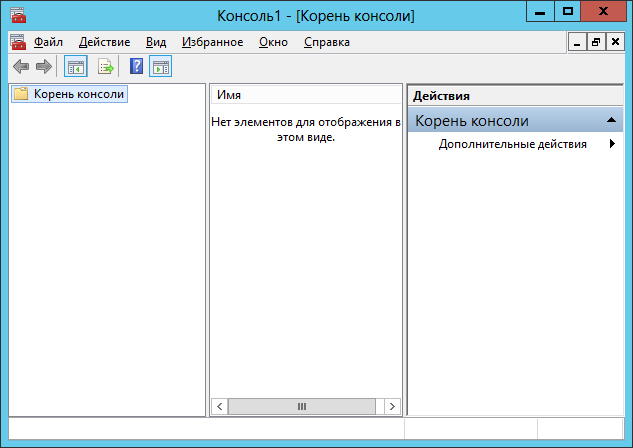 Рис. 514 – Корень консоли оснастокНажмите сочетание клавиш CTRL+M.Отобразится следующее окно. 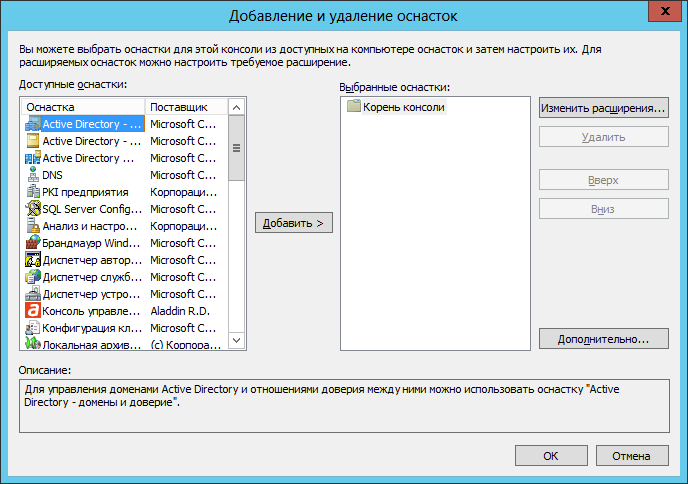 Рис. 515 – Окно добавления и удаления оснастокВыполните одно из следующих действий:если вы хотите создать иерархию экземпляров JMS в организации (чтобы они отображались в разных папках оснастке), переходите к следующему шагу процедуры;если вы хотите, чтобы все удалённые экземпляры JMS располагались в корневом каталоге консоли, переходите к шагу 8 настоящей процедуры.Щёлкните на кнопке Дополнительно справа.Отобразится следующее окно. 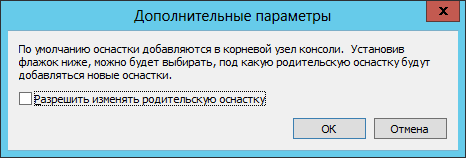 Рис. 516 – Окно дополнительных параметровУстановите флажок Разрешить изменять родительскую оснастку и нажмите OK.В окне Добавление и удаление оснасток в списке Доступные оснастки выберите пункт Папка и нажмите Добавить.Окно примет следующий вид.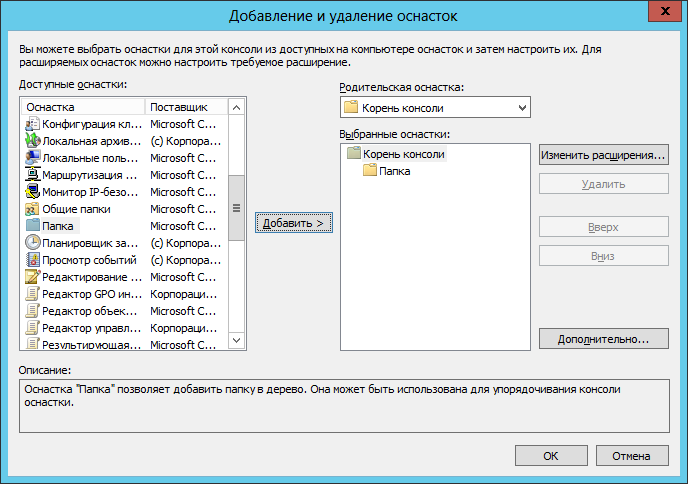 Рис. 517 – В корень консоли добавлена папкаДобавьте необходимое количество папок (например, одна папка может означать населённый пункт, в котором находятся филиалы организации).Чтобы добавить оснастку администрирования удалённого экземпляра JMS, выполните следующие действия.Если вы добавляли папки в корень консоли: в списке Родительская оснастка справа выберите папку, в которую будет помещена оснастка управления сервером JMS;в списке Доступные оснастки слева выберите Консоль управления JMS и нажмите Добавить.Если вы не добавляли дополнительных папок в корень консоли: в списке Доступные оснастки слева выберите Консоль управления JMS и нажмите Добавить.Отобразится следующее окно.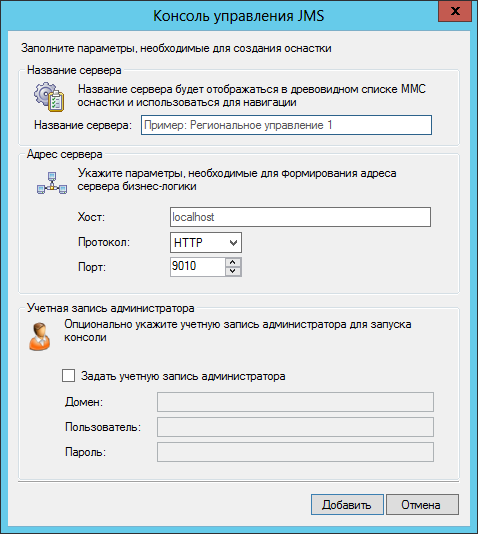 Рис. 518 – Настройка параметров соединенияВыполните настройки, руководствуясь табл. 94.Табл. 94 – Настройка подключения для оснастки администрирования удалённого экземпляра JMS При явном указании учётной записи администратора, пароль учётной записи шифруется при помощи пароля текущего пользователя. Если изменить пароль текущего пользователя, изменится и ключ шифрования, таким образом, все сохранённые пароли необходимо будет ввести повторно.Повторите необходимые действия необходимое количество раз, добавив нужно число оснасток удалённого администрирования экземплярами JMS.В окне Консоль управления JMS нажмите OK.Отобразится окно оснасток.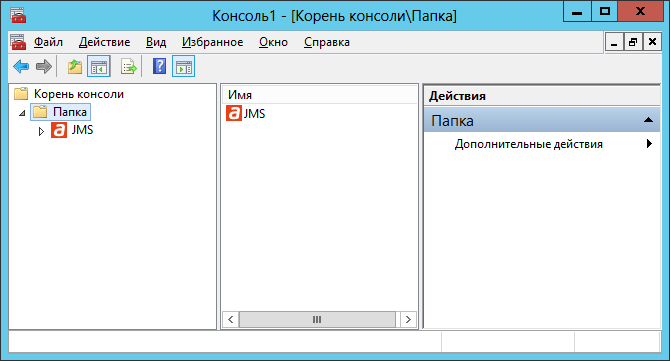 Рис. 519 – Оснастки администрирования удалённых экземпляров JMSЕсли вы рассортировывали удалённые экземпляры JMS по папкам, вы можете переименовать их, щёлкнув на них правой кнопкой и выбрав пункт Переименовать.Чтобы запустить консоль управления удалённого экземпляра JMS, в левой панели выберите нужный экземпляр JMS.Центральная часть окна примет следующий вид.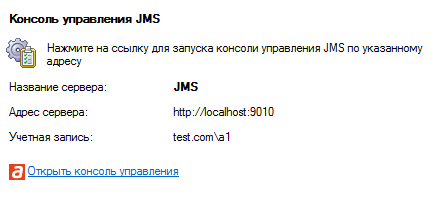 Рис. 520 – Центральная часть окна оснастки удалённого администрированияДля запуска щёлкните на ссылке Открыть консоль управления.Завершив работу, сохраните созданную консоль оснасток администрирования удалённых экземпляров JMS для удобства последующих запусков.Импорт резервных копий сертификатов в JMSВ состав компонента JMS Server входит утилита, позволяющая осуществлять импорт резервных копий сертификатов в JMS. По умолчанию утилита расположена в папке сервера JMS по следующему пути:C:\Program Files\Enterprise Management System Server\Aladdin.EMS.CertificateBackupImportTool.exe.Начало процедуры импортаЧтобы выполнить импорт резервных копий сертификатов, выполните следующие действия.Запустите утилиту импорта данных.Отобразится следующее окно. 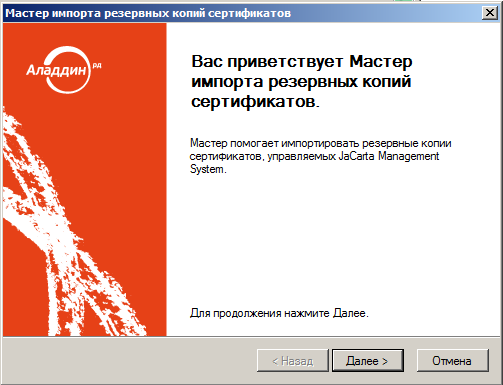 Рис. 521 – Окно приветствия мастера импорта резервных копий сертификатовНажмите Далее.Отобразится следующее окно. 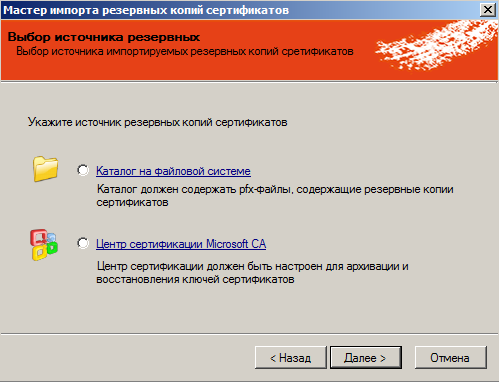 Рис. 522 – Выбор источника резервных копий сертификатовВыберите один из источников копий резервных сертификатов и нажмите Далее. Продолжите процедуру в зависимости от сделанного выбора:См. «Каталог на файловой системе»;См. «Центр сертификации Microsoft CA» на стр. 461.Каталог на файловой системе Отобразится следующее окно. 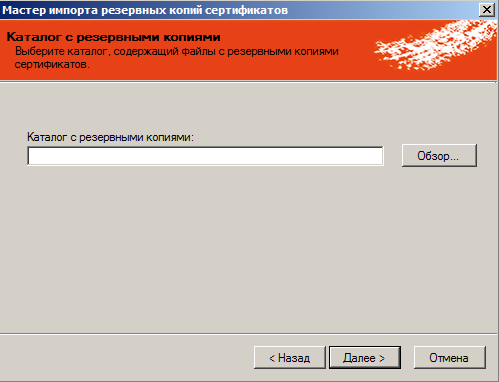 Рис. 523 – указание пути к каталогу с резервными копиямиВоспользуйтесь кнопкой Обзор, чтобы указать путь к каталогу с резервными копиями.Нажмите Далее.Отобразится следующее окно. 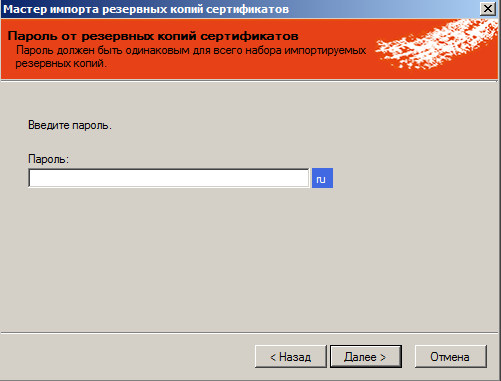 Рис. 524 – Указание пароля резервных копий сертификатовВ поле Пароль укажите пароль для импорта резервных копий сертификатов. Пароль должен совпадать для все резервных копий сертификатов, которые вы собираетесь импортировать.Нажмите Далее.Отобразится следующее окно. 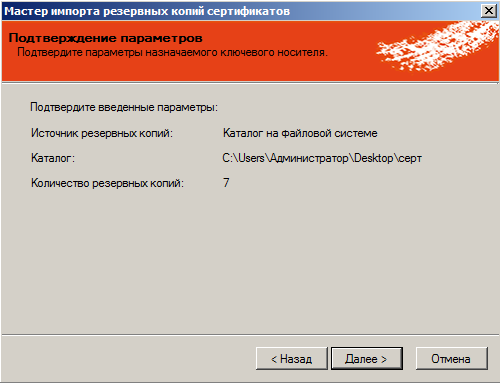 Рис. 525 – Подтверждение параметров импортаНажмите Далее и переходите к завершению процедуры импорта – см. «Завершение процедуры импорта» на стр. 462.Центр сертификации Microsoft CAОтобразится следующее окно.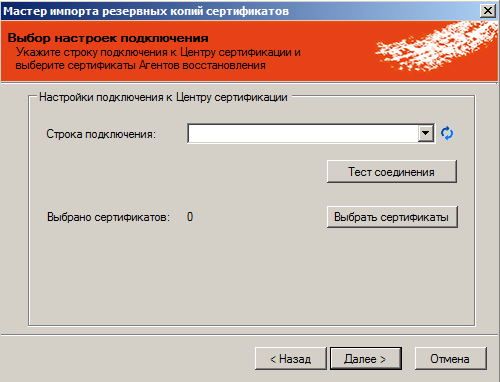 Рис. 526 – Настройка подключения к центру сертификации MicrosoftВ поле Строка подключения укажите строку подключения к центру сертификации Microsoft.При необходимости проверьте соединение, воспользовавшись кнопкой Тест соединения.Щёлкните на кнопке Выбрать сертификаты. Отобразится следующее окно. 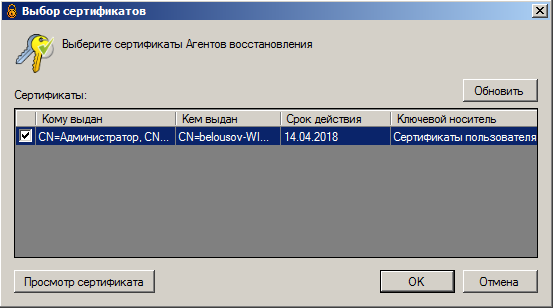 Рис. 527 – Выбор сертификата агента восстановления сертификатовОтметьте сертификат агента восстановления сертификатов, который будет использоваться для импорта резервных копий сертификатов, после чего нажмите OK.В окне настройки подключения к центру сертификации нажмите Далее.Отобразится следующее окно. 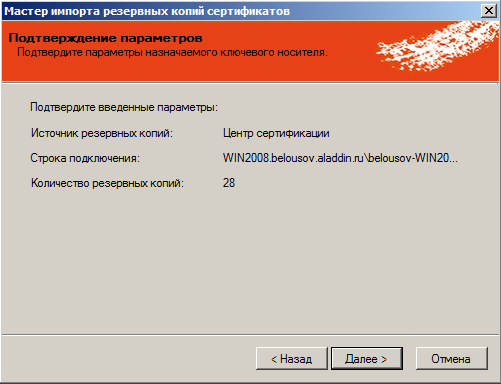 Рис. 528 – Подтверждение параметров импортаНажмите Далее и переходите к завершению процедуры импорта – см. «Завершение процедуры импорта».Завершение процедуры импортаОтобразится следующее окно. 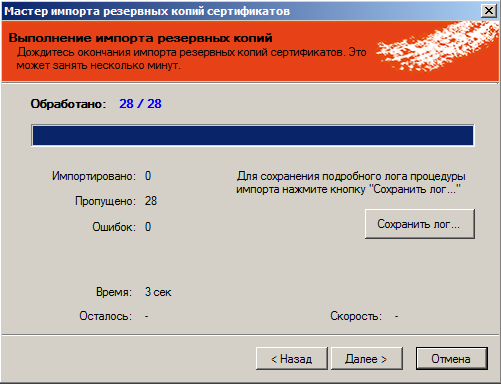 Рис. 529 – Импорт выполненПри необходимости нажмите Сохранить лог, чтобы указать путь сохранения журнала импорта.Нажмите Далее.Отобразится следующее окно. 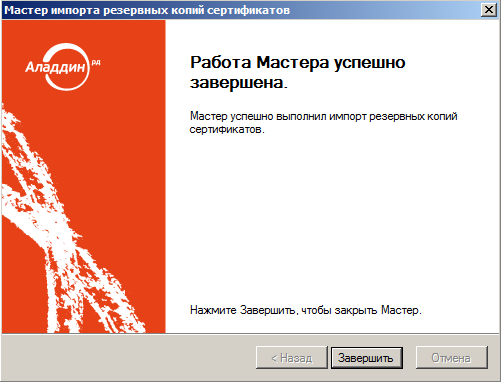 Рис. 530 – Завершение работы мастера импорта резервных копий сертификатовНажмите Завершить для завершения процедуры.Диагностика JMSВ состав каждого из компонентов JMS (JMS Server, JMS Admin, JMS Client) входит утилита диагностирования, которая позволяет произвести диагностику установленного компонента. Чтобы выполнить диагностику, выполните следующие действия.В меню Пуск выберите JaCarta Management System -> Диагностика JMS.Отобразится следующее окно. 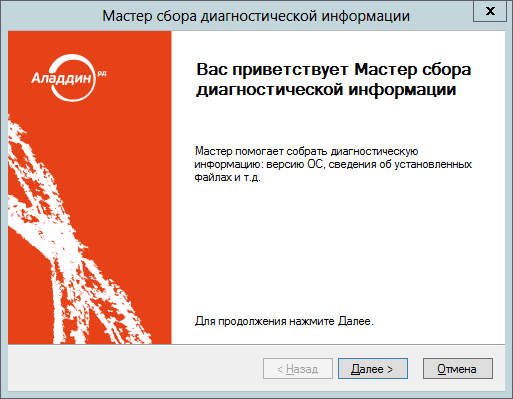 Рис. 531 – Окно приветствия мастера сбора диагностической информацииНажмите Далее.Отобразится следующее окно. 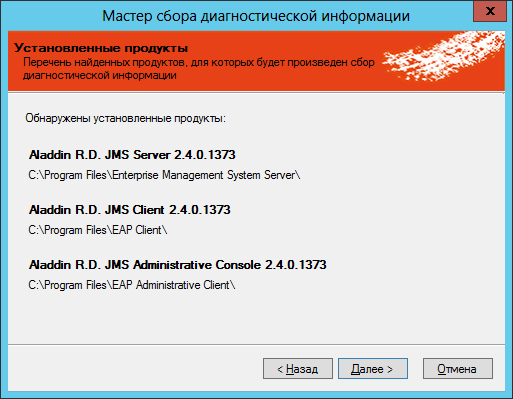 Рис. 532 – Список установленных компонентов JMSНажмите Далее.Отобразится следующее окно. 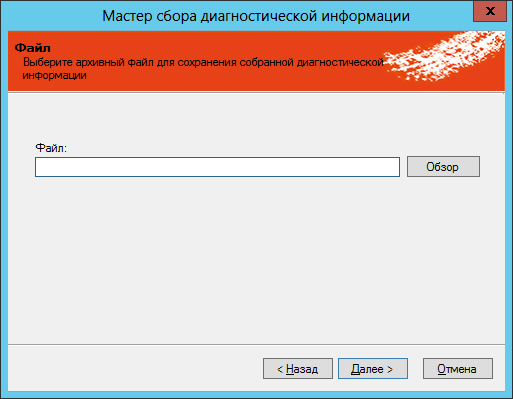 Рис. 533 – Указание пути сохранения диагностического отчётаВоспользуйтесь кнопкой Обзор, чтобы указать путь и файл сохранения архива диагностического отчёта, после чего нажмите Далее.По завершении диагностики отобразится следующее окно. 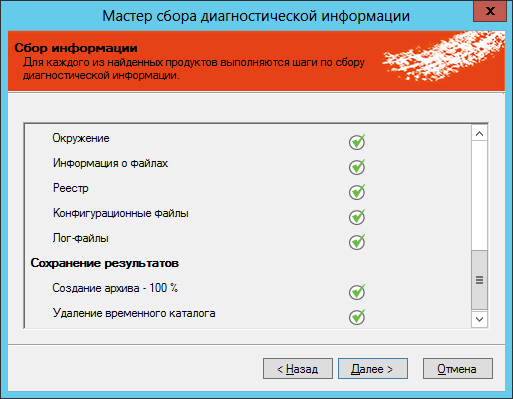 Рис. 534 – Результаты диагностикиНажмите Далее.Отобразится следующее окно. 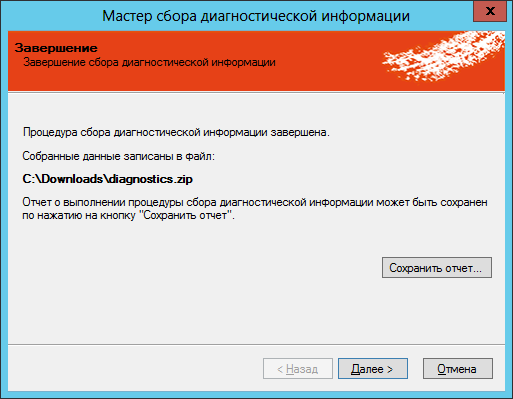 Рис. 535 – Завершение сбора диагностической информацииНажмите Далее.Отобразится следующее окно. 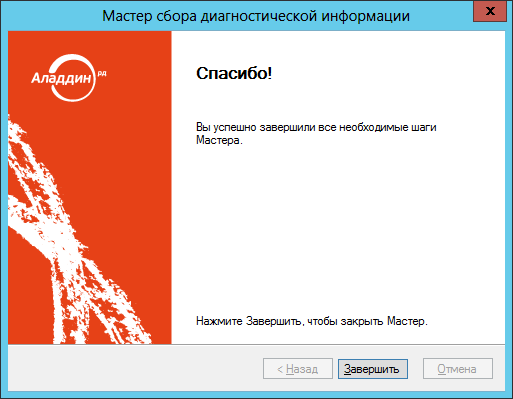 Рис. 536 – Окно завершения работы мастера сбора диагностической информацииНажмите Завершить для завершения процедуры.Коннектор SecurLogonДистрибутивВ поставку коннектора SecurLogon входят следующие файлы (табл. 95).Табл. 95 – Дистрибутив коннектора SecurLogon Установка и настройка серверной частиЧтобы установить и настроить серверный компонент SecurLogon, выполните следующие действия.На сервере JMS запустите файл установки серверного компонента коннектора SecurLogon (см. табл. 95 выше).Отобразится следующее окно.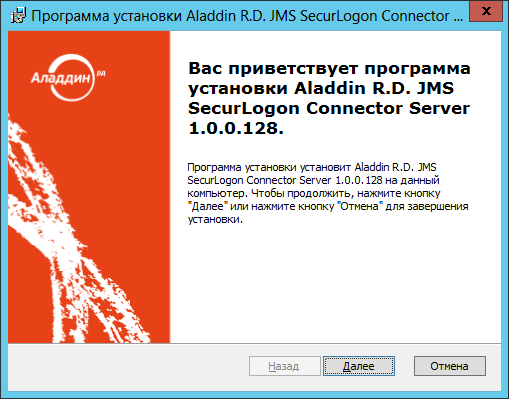 Рис. 537 – Окно приветствия мастера установки серверного компонента коннектора SecurLogonНажмите Далее.Отобразится следующее окно. 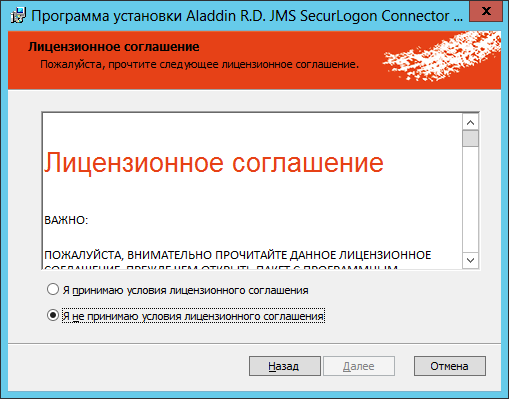 Рис. 538 – Окно лицензионного соглашенияВыберите пункт Я принимаю условия лицензионного соглашения, после чего нажмите Далее.Отобразится следующее окно. 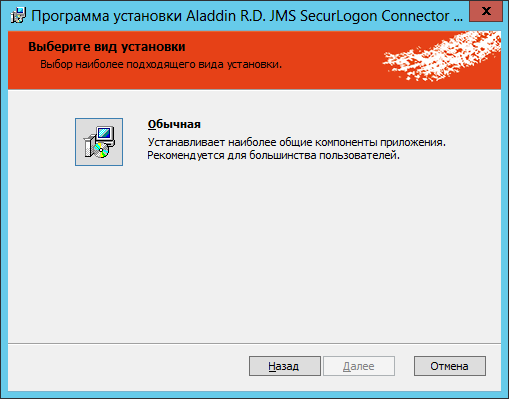 Рис. 539 – Выбор варианта установкиВыберите Обычная.Отобразится следующее окно. 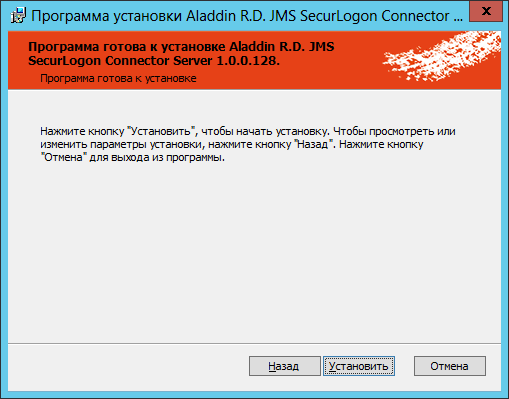 Рис. 540 – Подготовка к установкеНажмите Установить.Отобразится следующее окно. 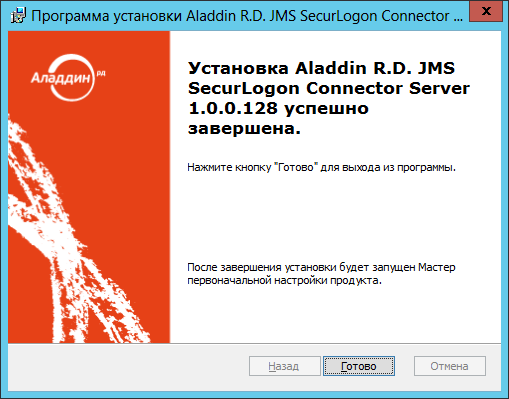 Рис. 541 – Окно завершения работы мастера установки серверного компонента коннектора SecurLogon Нажмите Готово для завершения установки.Отобразится следующее окно. 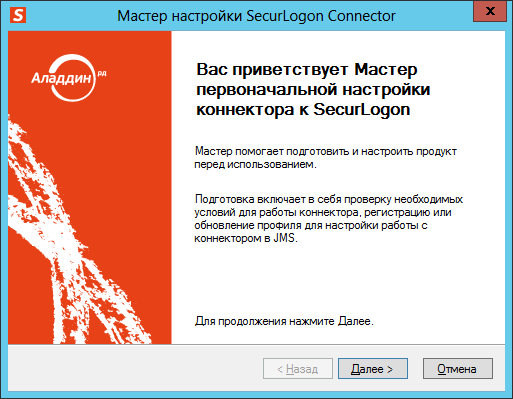 Рис. 542 – Окно приветствия мастера первоначальной настройки коннектора SecurLogon Нажмите Далее.Отобразится следующее предупреждение. 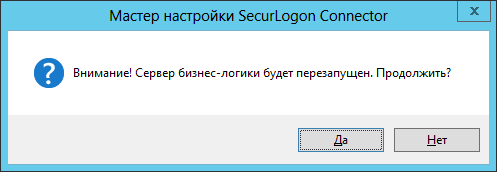 Рис. 543 – Предупреждение о перезапуске сервера JMSНажмите Да, чтобы подтвердить действия.Отобразится следующее окно. 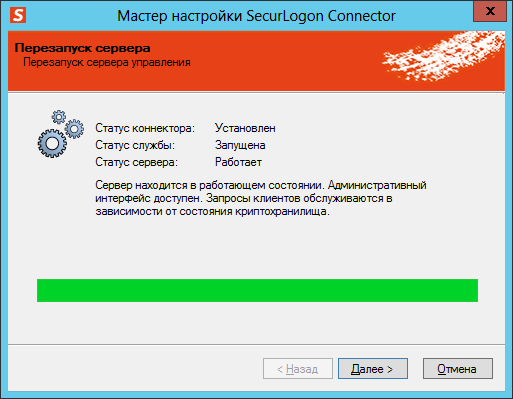 Рис. 544 – Перезапуск сервера JMSНажмите Далее.Отобразится следующее окно. 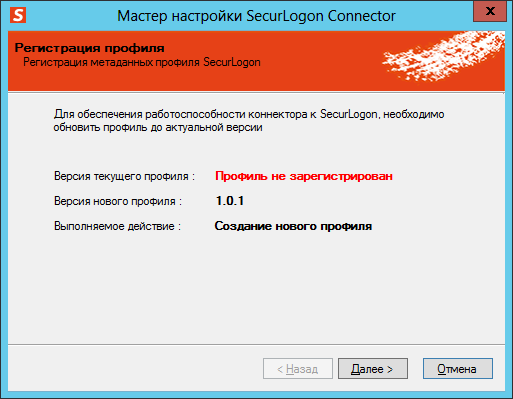 Рис. 545 – Регистрация профиля SecurLogonНажмите Далее.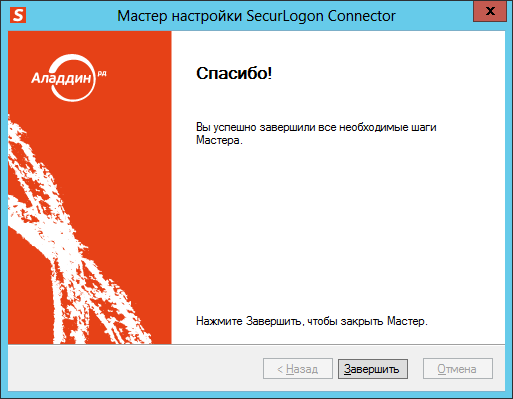 Рис. 546 – Окно завершения работы мастера первоначальной настройки SecurLogonНажмите Завершить.Воспользовавшись окном управления сервером JMS, добавьте лицензию на коннектор SecurLogon (подробнее см. «Лицензии» на стр. 165).Установка дополнения для консоли управления JMSЧтобы установить административный компонент коннектора SecurLogon, выполните следующие действия.На компьютере, на котором установлена консоль управления JMS, запустите файл установки административного компонента SecurLogon (см. табл. 95 на стр. 466).Отобразится следующее окно. 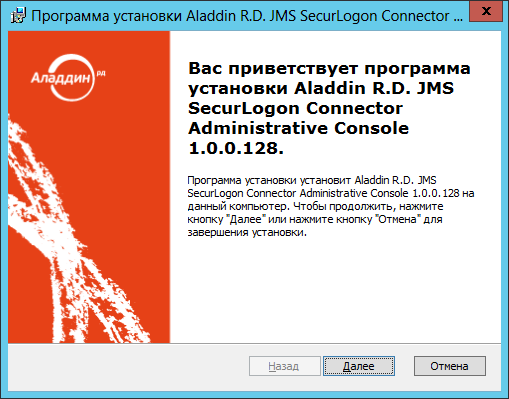 Рис. 547 – Окно приветствия мастера установки административного компонента SecurLogon Нажмите Далее.Отобразится следующее окно. 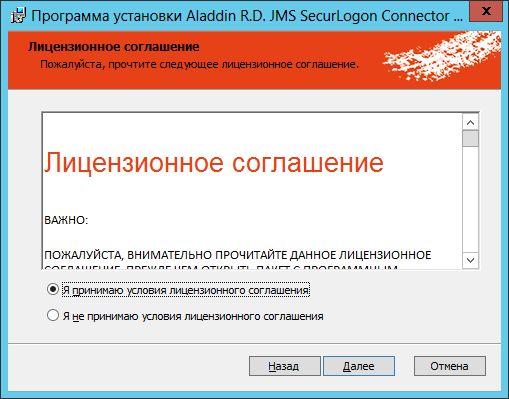 Рис. 548 – Окно лицензионного соглашенияВыберите пункт Я принимаю условия лицензионного соглашения, после чего нажмите Далее.Отобразится следующее окно. Рис. 549 – Окно выбора варианта установкиВыберите пункт Обычная.Отобразится следующее окно. 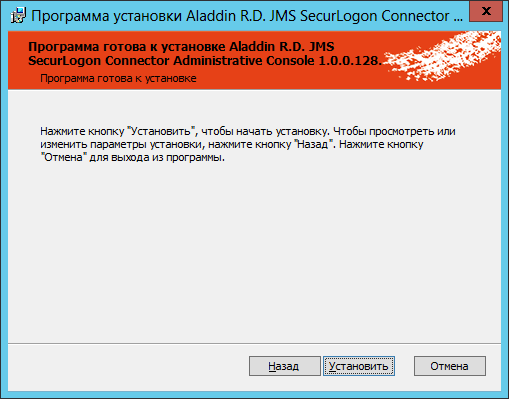 Рис. 550 – Подготовка к установкеНажмите Установить.Отобразится следующее окно. 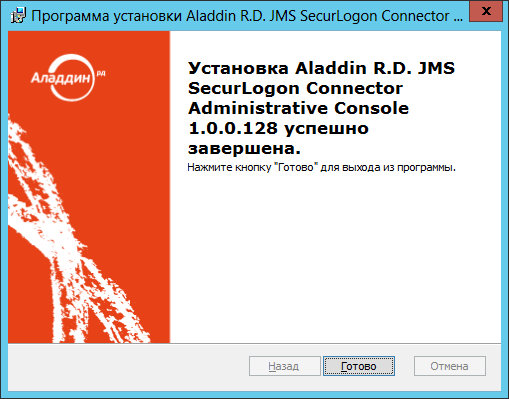 Рис. 551 – Окно завершения работы мастера установки коннектора SecurLogon Нажмите Готово для завершения процедуры.Создание и настройка профиля SecurLogonЧтобы настроить профиль выпуска электронных ключей для использования с SecurLogon, выполните следующие действия.В консоли управления JMS перейдите в раздел Профили -> Профили.В центральной части окна выберите пункт Выпуск КН для использования в SecurLogon.В верхней панели щёлкните на значке Создать.Отобразится следующее окно. 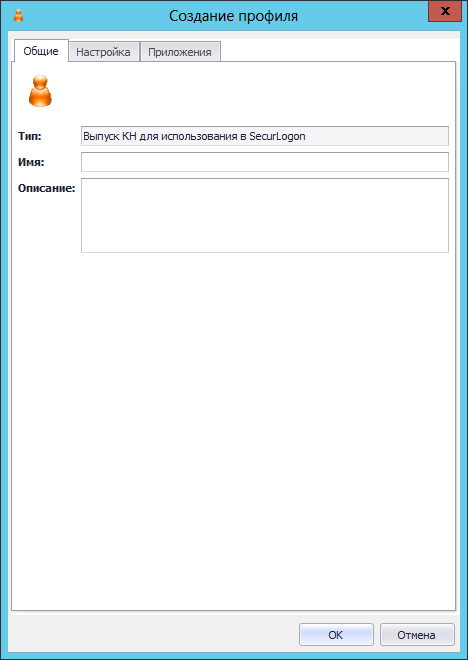 Рис. 552 – Вкладка Общие профиля SecurLogonВ поля Имя и Описание введите соответственно название и описание профиля, после чего перейдите на вкладку Настройка.Окно примет следующий вид.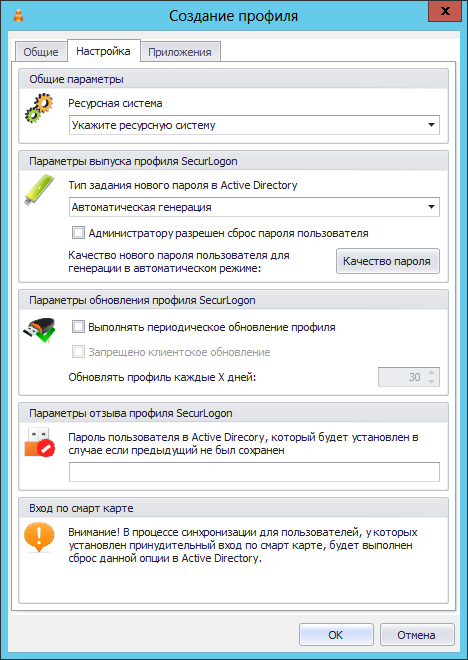 Рис. 553 – Настройки профиля SecurLogonВыполните настройку, руководствуясь табл. 96.Табл. 96 – Настройки профиля SecurLogonПерейдите на вкладку Приложения и отметьте приложения, соответствующие электронным ключам, на которые будут записываться данные настраиваемого профиля.Нажмите OK, чтобы сохранить сделанные изменения.Работа с УЦ ViPNetЧтобы выпускать электронные ключи с сертификатами УЦ ViPNet средствами JMS, выполните следующие действия:Выполните инструкции, приведённые в подразделе «Подготовительные действия».Настройте соответствующий профиль JMS (см. «Настройка профиля для выпуска сертификатов в УЦ ViPNet» на стр. 497).Настройте остальные необходимые профили, после чего выполните привязку профилей к нужным организационным единицам в Active Directory (см. «Настройка профилей JMS» на стр. 248) и переходите к выпуску электронных ключей.Подготовительные действия Убедитесь, что JMS сервер имеет доступ к УЦ Инфотекс по DNS имени (в случае отсутствия связи пропишите DNS пути или внесите изменения в файл hosts).Убедитесь что компонент ViPNet CA Web Service настроен, а служба ViPNet CA Web Service запущена и работает. Примечание – Чтобы проверить настройки компонента ViPNet CA Web Service и статус службы ViPNet CA Web Service рекомендуется использовать утилиту ViPNet CA Web Service – Консоль администрирования. Запустите утилиту ViPNet Удостоверяющий и ключевой центр. Выполните следующие действия:а) Создайте шаблон для установки TLS соединения, для чего выполните следующее:– в верхней панели инструментов перейдите Сервис -> Настройка… (см. рис. 554) и в появившемся окне выберите Шаблоны сертификатов и нажмите Добавить (см. рис. 555);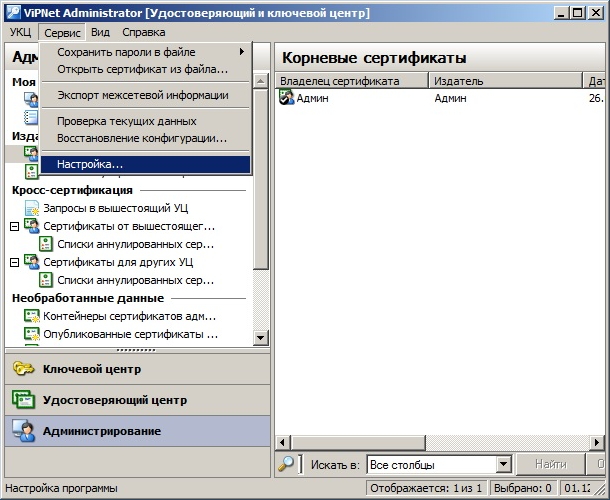 Рис. 554 – Окно ViPNet Удостоверяющий и ключевой центр: Сервис – Настройка…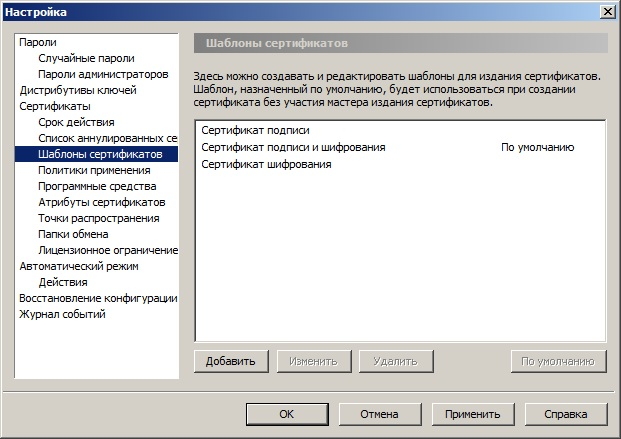 Рис. 555 – Окно Настройка – Шаблоны сертификатов– в появившемся окне Шаблон сертификата введите имя шаблона сертификата (например: Проверка подлинности клиента) и нажмите Далее;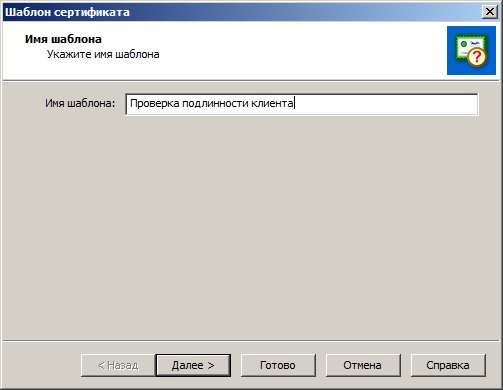 Рис. 556 – Окно Шаблон сертификата – Ввод имени шаблона– в появившемся окне нажмите Далее;– в появившемся окне нажмите Далее;– в появившемся окне (см. рис. 557) нажмите Добавить и в появившемся окне Допустимые разрешения (см. рис. 558) выберите опцию Расширенное использование ключа и нажмите ОК;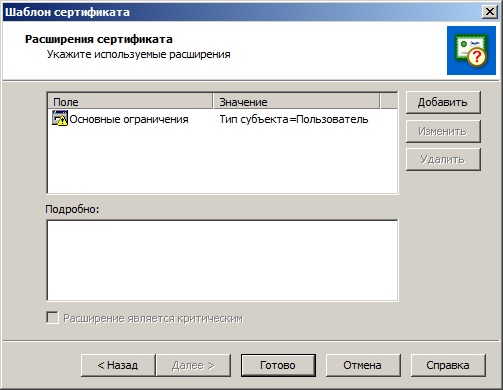 Рис. 557 – Окно Шаблон сертификата – Расширения сертификата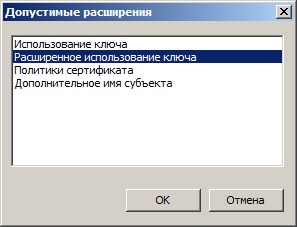 Рис. 558 – Окно Допустимые расширения– в появившемся окне Расширенное использование ключа (см. рис. 559) выберите опцию Проверка подлинности клиента и нажмите Добавить -> после чего нажмите ОК;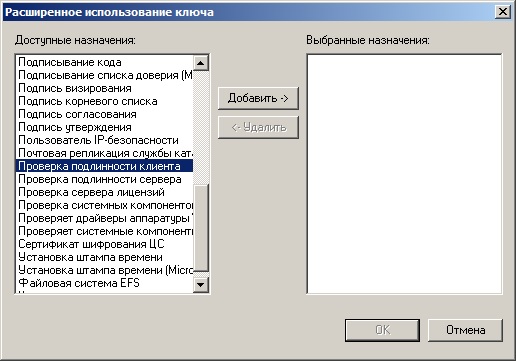 Рис. 559 – Окно Расширенное использование ключа– в окне Шаблон сертификата нажмите Готово.– в окне Сервис -> Настройка… нажмите ОК.б) Создайте шаблон для подписи запросов на сертификаты, для чего выполните следующее:– в верхней панели инструментов перейдите Сервис -> Настройка… (см. рис. 554) и в появившемся окне выберите Шаблоны сертификатов и нажмите Добавить (см. рис. 555);– в появившемся окне Шаблон сертификата (см. рис. 560) введите имя шаблона сертификата (например: Агент запроса сертификатов) и нажмите Далее;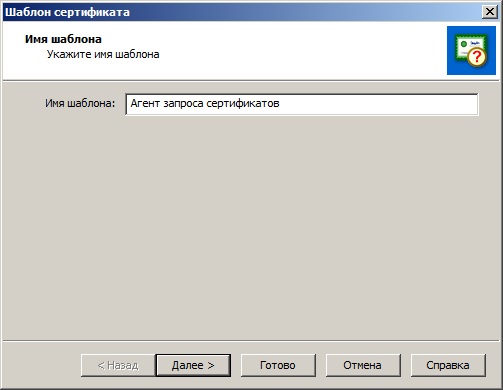 Рис. 560 – Окно Шаблон сертификата – Ввод имени шаблона– в появившемся окне нажмите Далее;– в появившемся окне нажмите Далее;– в появившемся окне нажмите Добавить и в появившемся окне Допустимые разрешения выберите опцию Расширенное использование ключа и нажмите ОК;– в появившемся окне Расширенное использование ключа (см. рис. 561) выберите опцию Агент запроса сертификата и нажмите Добавить -> после чего нажмите ОК.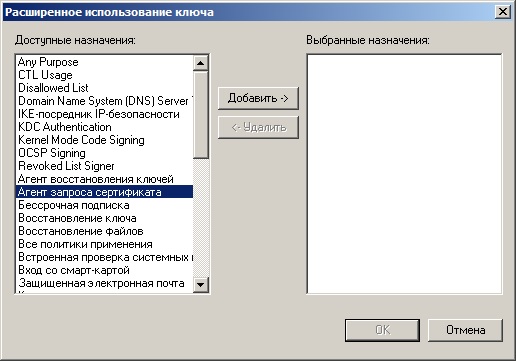 Рис. 561 – Окно Расширенное использование ключа– в окне Шаблон сертификата нажмите Готово.– в окне Сервис -> Настройка… нажмите ОК.Запустите утилиту Создание запроса на сертификат, входящую в состав VipNet CSP. Выполните следующие действия: Примечание – в данном описании для создания запроса на сертификат используется утилита Создание запроса на сертификат, входящая в состав ViPNet CSP. Использование этой утилиты не обязательно. Допускается производить данную операцию с помощью других CSP. Главное, чтобы сертификаты были выпущены с правильными политиками применения.а) Создайте запрос на сертификат для установки TLS соединения, для чего выполните следующее:– в появившемся окне создания запроса на сертификат перейдите в секцию Данные о владельце сертификата и в поле Имя (ФИО) (см. рис. 562) введите имя (например: TLS-Client) и нажмите кнопку Сформировать запрос; Примечание – при необходимости дополнительно заполнить другие поля данных о владельце сертификата (адрес электронной почты, организация, подразделение и т.д.) заполните эти поля данных.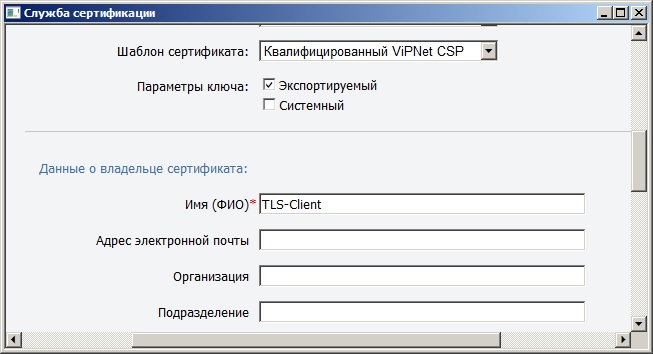 Рис. 562 – Окно Служба сертификации – Данные о владельце сертификата– в появившемся окне ViPNet CSP – инициализация контейнера ключей (см. рис. 563) в поле Имя контейнера введите имя (либо оставьте поле со случайносгенерированным именем) и нажмите ОК;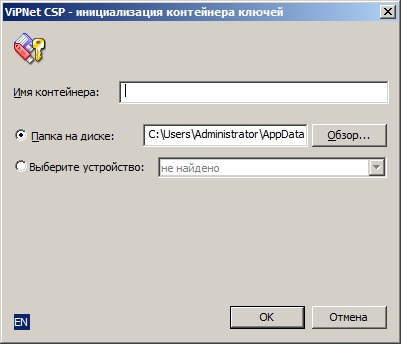 Рис. 563 – Окно ViPNet CSP – инициализация контейнера ключей– в появившемся окне ViPNet CSP – пароль контейнера ключей введите пароль и его подтверждение, выберите опцию Сохранить пароль (см. рис. 564), после чего нажмите кнопку ОК.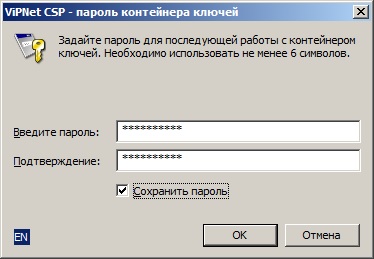 Рис. 564 – Окно ViPNet CSP – пароль контейнера ключей– в появившемся окне Электронная рулетка выполните действия, описанные в окне;– в появившемся сообщении об успешном создании запроса нажмите ОК.б) Создайте запрос на сертификат для подписи запросов на сертификаты, для чего выполните следующее:– в появившемся окне создания запроса на сертификат перейдите в секцию Данные о владельце сертификата и в поле Имя (ФИО) (см. рис. 565) введите имя (например: Enroll-Agent) и нажмите кнопку Сформировать запрос; Примечание – при необходимости дополнительно заполнить другие поля данных о владельце сертификата (адрес электронной почты, организация, подразделение и т.д.) заполните эти поля данных.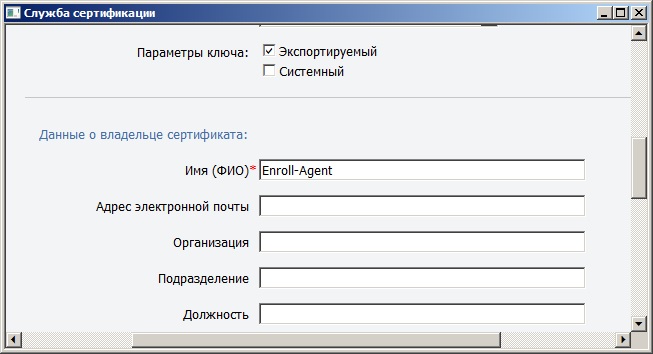 Рис. 565 – Окно Служба сертификации – Данные о владельце сертификата– в появившемся окне ViPNet CSP – инициализация контейнера ключей в поле Имя контейнера введите имя (либо оставьте поле, как есть) и нажмите ОК;– в появившемся окне ViPNet CSP – пароль контейнера ключей введите пароль и его подтверждение, выберите опцию Сохранить пароль (см. рис. 566), после чего нажмите кнопку ОК;Рис. 566 – Окно ViPNet CSP – пароль контейнера ключей– в появившемся окне Электронная рулетка (см. рис. 567) выполните действия, описанные в окне;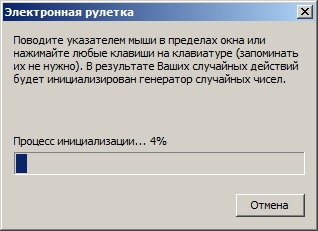 Рис. 567 – Окно Электронная рулетка– в появившемся сообщении об успешном создании запроса нажмите ОК.Запустите утилиту ViPNet Удостоверяющий и ключевой центр. Выполните следующие действия:а) Загрузите сформированный запрос на сертификат для установки TLS соединения и выпустите сертификат, для чего выполните следующее:– перейдите на вкладку Удостоверяющий центр и в разделе Изданные сертификаты выберите опцию Внешние пользователи, затем нажмите на кнопку Загрузить и обработать запрос… (см. рис. 568);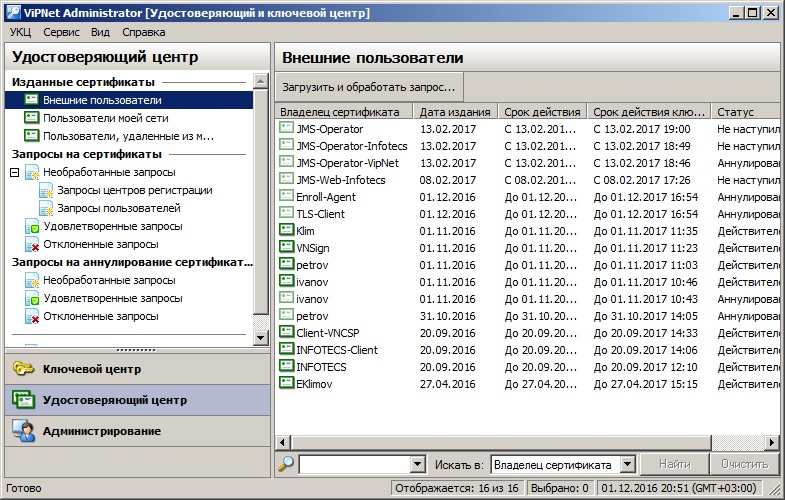 Рис. 568 – Окно ViPNet Удостоверяющий и ключевой центр – Загрузить и обработать запрос– в появившемся окне Open выберите файл запроса на сертификат и нажмите Открыть;– в появившемся окне Издание сертификатов пользователей (см. рис. 569) выделите файл запроса и нажмите Издать сертификат…;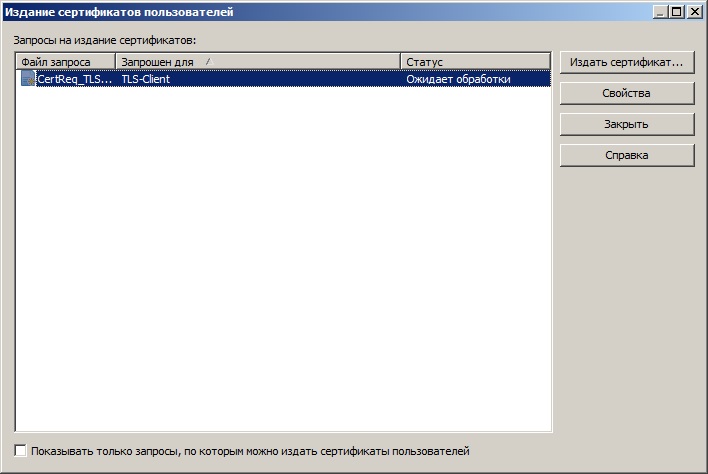 Рис. 569 – Окно Издание сертификатов пользователей– в появившемся окне Редактирование полей сертификата нажмите Далее; – в появившемся окне нажмите Далее;– в появившемся окне нажмите Далее;– в появившемся окне нажмите Далее;– в появившемся окне Источник параметров сертификата выберите опцию Из шаблона сертификата (см. рис. 570) и из раскрывающегося списка выберите имя созданного ранее шаблона сертификата (Проверка подлинности клиента), после чего нажмите Далее;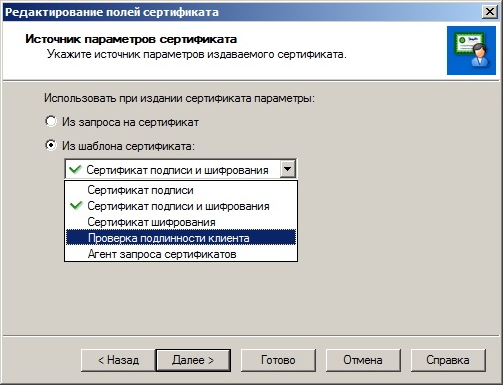 Рис. 570 – Окно Источник параметров сертификата– в появившемся окне нажмите Далее;– в появившемся окне нажмите Далее;– в появившемся окне нажмите Готово;– в появившемся сообщении об успешном издании сертификата нажмите ОК;– в окне Издание сертификатов пользователей нажмите Закрыть. Изданный сертификат отобразится в списке сертификатов;– выделите изданный сертификат правой кнопкой мыши и в появившемся контекстном меню выберите опцию Экспорт (см. рис. 571);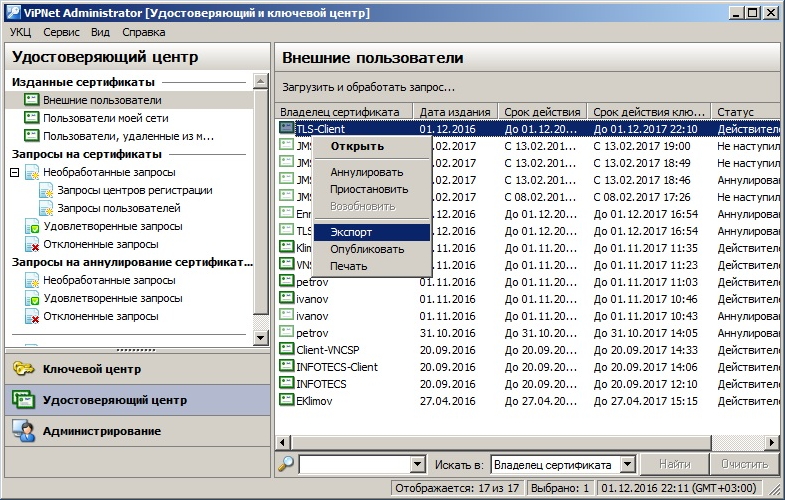 Рис. 571 – Окно Экспорт сертификата– в появившемся окне Мастера экспорта сертификатов нажмите Next;– в появившемся окне нажмите Next;– в появившемся окне нажмите Finish;– в появившемся сообщении об успешном экспорте сертификата нажмите ОК.б) Загрузите сформированный запрос на сертификат для подписи запросов на сертификаты и выпустите сертификат, для чего выполните следующее:– перейдите на вкладку Удостоверяющий центр и в разделе Изданные сертификаты выберите опцию Внешние пользователи, затем нажмите на кнопку Загрузить и обработать запрос… (см. рис. 568);– в появившемся окне Open выберите файл запроса на сертификат и нажмите Открыть;– в появившемся окне Издание сертификатов пользователей (см. рис. 572) выделите файл запроса и нажмите Издать сертификат…;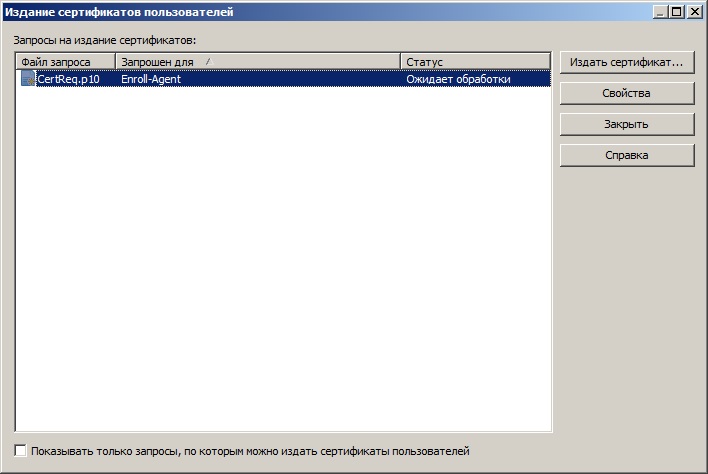 Рис. 572 – Окно Издание сертификатов пользователей– в появившемся окне Редактирование полей сертификата нажмите Далее; – в появившемся окне нажмите Далее;– в появившемся окне нажмите Далее;– в появившемся окне Источник параметров сертификата выберите опцию Из шаблона сертификата (см. рис. 573) и из раскрывающегося списка выберите имя созданного ранее шаблона сертификата (Агент запроса сертификатов), после чего нажмите Далее;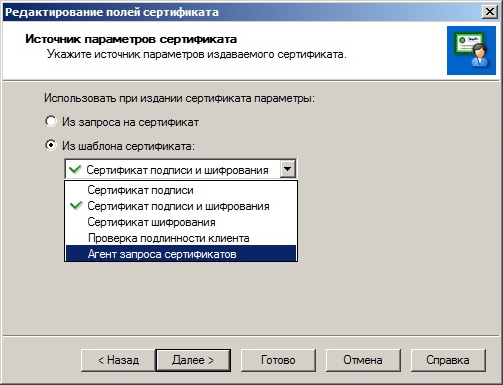 Рис. 573 – Окно Источник параметров сертификата– в появившемся окне нажмите Далее;– в появившемся окне нажмите Далее;– в появившемся окне нажмите Готово;– в появившемся сообщении об успешном издании сертификата нажмите ОК;– в окне Издание сертификатов пользователей нажмите Закрыть. Изданный сертификат отобразится в списке сертификатов;– выделите изданный сертификат правой кнопкой мыши и в появившемся контекстном меню выберите опцию Экспорт (см. рис. 571);– в появившемся окне Мастера экспорта сертификатов нажмите Next;– в появившемся окне нажмите Next;– в появившемся окне нажмите Finish;– в появившемся сообщении об успешном экспорте сертификата нажмите ОК.Запустите утилиту ViPNet CA Web Service – Консоль администрирования. Выполните следующие действия:– перейдите на вкладку Клиенты и нажмите +Добавить (см. рис. 574);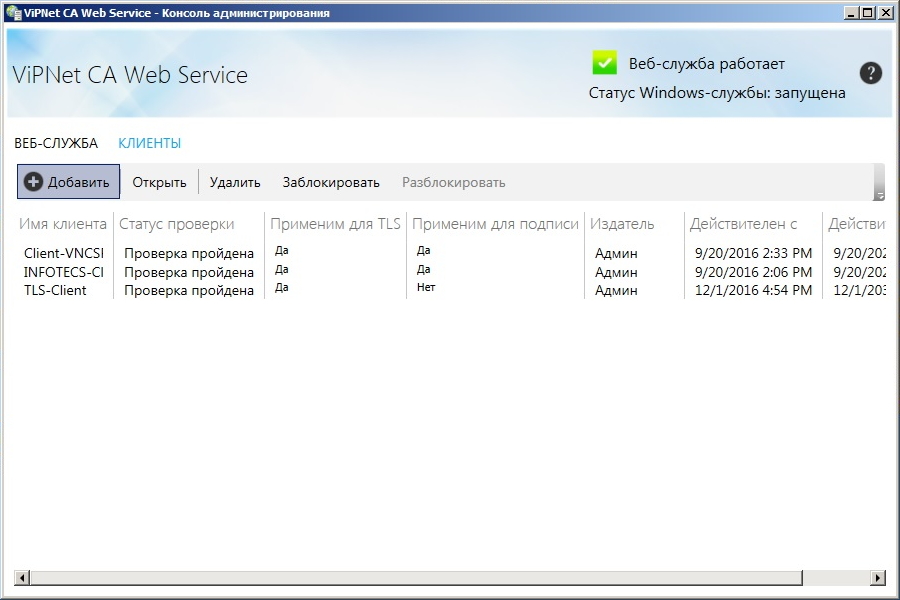 Рис. 574 – Окно ViPNet CA Web Service – Консоль администрирования– в появившемся окне Установка сертификата клиента нажмите на кнопку … ;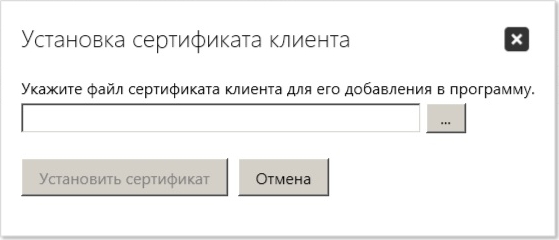 Рис. 575 – Окно ViPNet CA Web Service – Консоль администрирования– в появившемся окне Open выберите изданный сертификат (TLS-Client) и нажать Открыть;– в окне Установка сертификата клиента нажмите на кнопку Установить сертификат В списке клиентов появится добавленный сертификат.Переведите ViPNet Удостоверяющий и ключевой центр в автоматический режим работы, для чего выполните следующее:– запустите утилиту ViPNet Удостоверяющий и ключевой центр;– в появившемся окне в панели инструментов перейдите: УКЦ -> Перейти в автоматический режим… (см. рис. 576).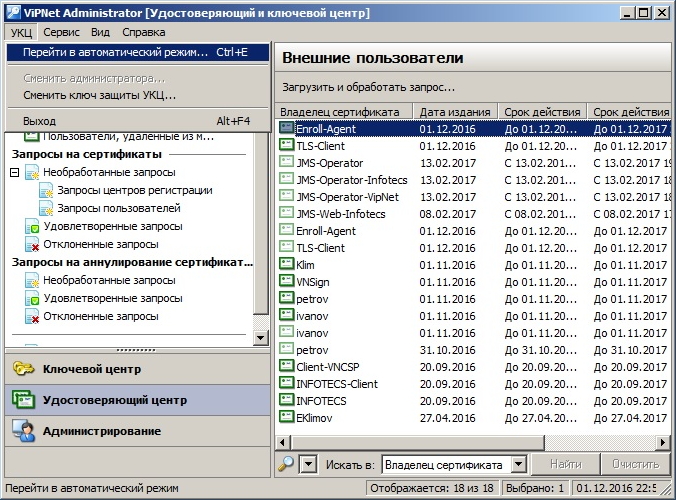 Рис. 576 – Окно ViPNet Удостоверяющий и ключевой центр– в появившемся окне Электронная рулетка (см. рис. 577) выполните действия, описанные в окне.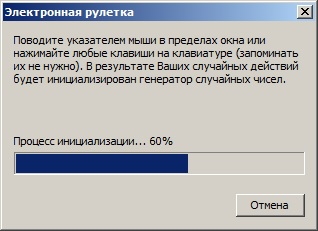 Рис. 577 – Окно Электронная рулеткаПосле завершения работы Электронной рулетки ViPNet Удостоверяющий и ключевой центр будет переведен в автоматический режим работы.Скопируйте корневой сертификат ViPNet УЦ и 2 сертификата (TLS-Client и Enroll-Agent) с закрытыми ключами на JMS сервер. Примечание – по умолчанию закрытые ключи находятся в папке С:\Users\UserName\AppData\Local\Infotecs\ContainersУстановите скопированный корневой сертификат ViPNet УЦ в доверенные корневые сертификаты локального ПК и проверьте корректность установки, для чего выполните следующие действия:– откройте файл корневого сертификата ViPNet УЦ;– в появившемся окне (см. рис. 578) нажмите Установить сертификат… ;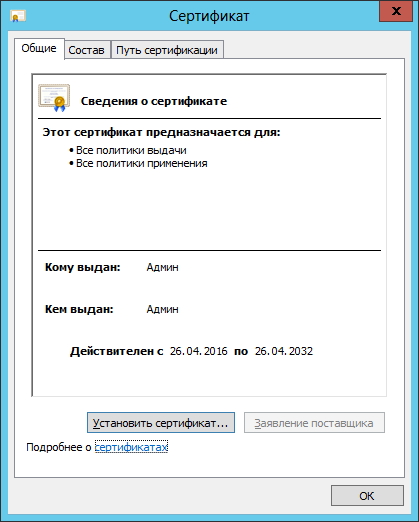 Рис. 578 – Окно корневого сертификата на вкладке Общие– в появившемся окне Мастера импорта сертификатов (см. рис. 579) выберите опцию Локальный компьютер и нажмите Далее;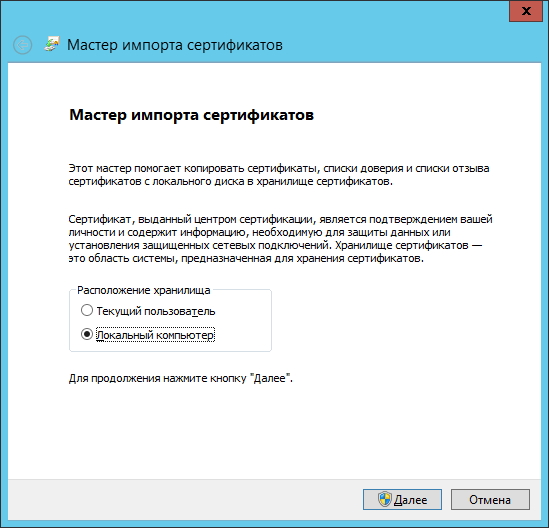 Рис. 579 – Окно Мастера импорта сертификатов– в появившемся окне (см. рис. 580) выберите опцию Поместить все сертификаты в следующее хранилище и нажмите кнопку Обзор… ;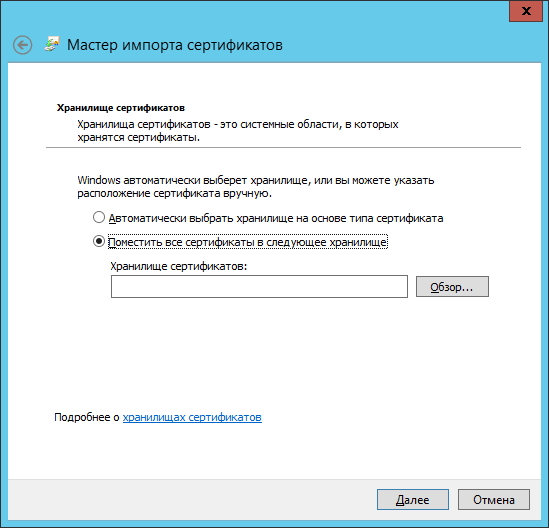 Рис. 580 – Окно Мастера импорта сертификатов. Выбор хранилища сертификатов– в появившемся окне (см. рис. 581) выберите папку Доверенные корневые центры сертификации и нажмите ОК;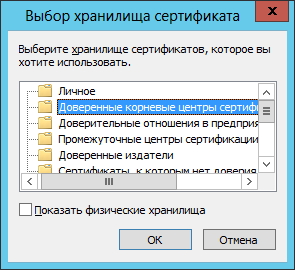 Рис. 581 – Окно выбора хранилища сертификата– в окне Мастера импорта сертификатов (см. рис. 582) нажмите Далее; 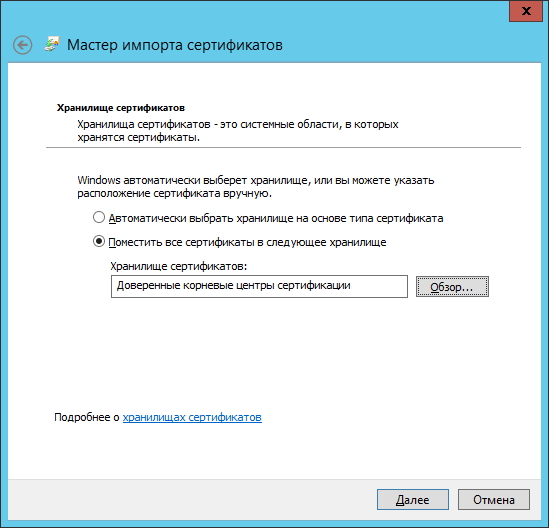 Рис. 582 – Окно Мастера импорта сертификатов– в появившемся окне (см. рис. 583) нажмите Готово; 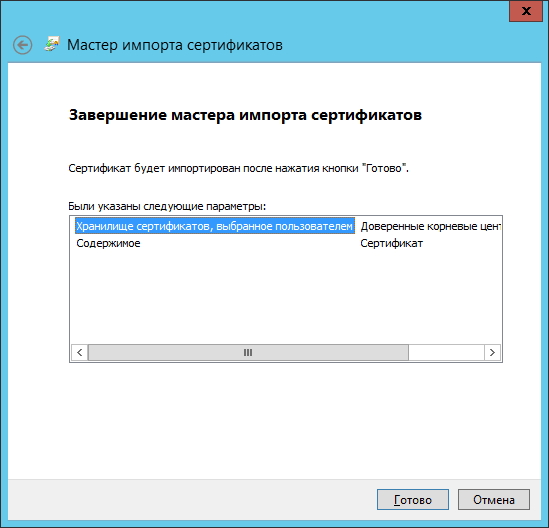 Рис. 583 – Окно Мастера импорта сертификатов– в появившемся сообщении об успешном импорте сертификата нажмите ОК;– откройте файл сертификата и убедитесь в отсутствии сообщений об ошибках и некорректной работе.Установите закрытые ключи (TLS-Client и Enroll-Agent) в хранилище, для чего выполните следующие действия: Примечание – если служба JMS запущена от имени пользователя, то устанавливать закрытые ключи следует в хранилище Пользователя, если служба JMS запущена от имени компьютера – устанавливать закрытые ключи следует в хранилище ПК. – в случае, если служба JMS запущена от имени пользователя – скопируйте закрытые ключи в папку C:\Users\UserName\AppData\Local\Infotecs\Containers;– в случае, если служба JMS запущена от имени компьютера – скопируйте закрытые ключи в папку C:\ProgramData\InfoTeCS\Containers.Установите сертификаты (TLS-Client и Enroll-Agent) с помощью утилиты ViPNet CSP и привяжите их к контейнерам с закрытыми ключами, для чего выполните следующие действия:– запустите утилиту ViPNet CSP; Примечание – в данном примере для установки сертификата с закрытым ключом используется утилита ViPNet CSP, однако  для этой же цели может быть использована и другая утилита, например, КриптоПро CSP.– в появившемся окне (см. рис. 584) в разделе Контейнеры ключей выберите опцию Ключи пользователя и выделите устанавливаемый сертификат (TLS-Client), после чего нажмите Установить сертификат;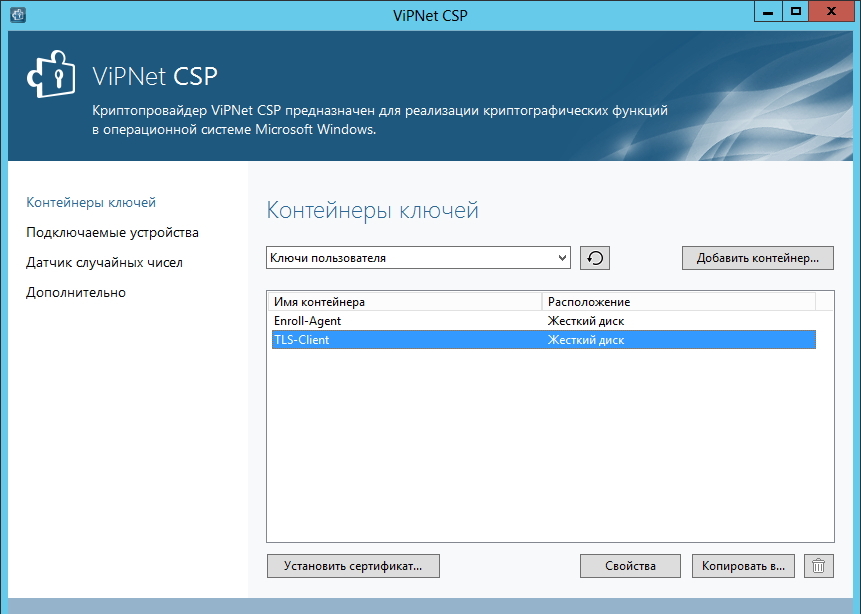 Рис. 584 – Окно ViPNet CSP. Установка сертификата TLS-Client– в появившемся окне укажите на скопированный файл сертификата и нажмите Открыть;– в появившемся окне Мастера установки сертификатов нажмите Далее;– в появившемся окне взавистмости от того, куда необходмио установить сертификат выберите соответствующую опцию и нажмите Далее;– в появившемся окне (см. рис. 585) из раскрывающегося списка выберите опцию Найти контейнер с закрытым ключом и нажмите Далее;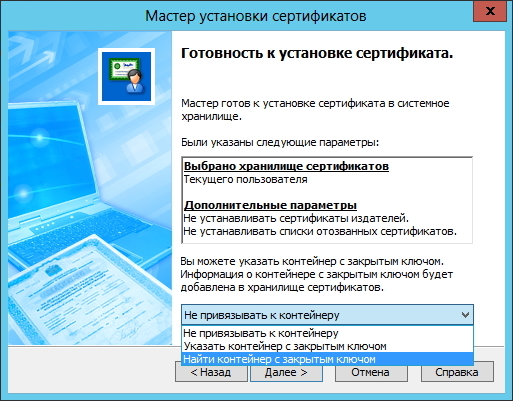 Рис. 585 – Окно Мастера установки сертификатов– в появившемся окне нажмите ОК;– в появившемся окне (см. рис. 586) подтвердите сохранение сертификата в контейнере с закрытым ключом, нажав Да;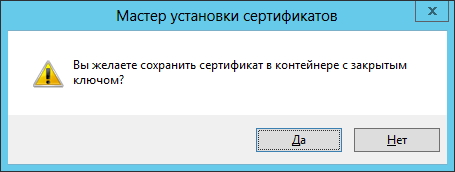 Рис. 586 – Окно подтверждения сохранения сертификата – в появившемся окне (см. рис. 587) введите пароль контейнера ключей, выберите опцию Сохранить пароль и нажмите ОК;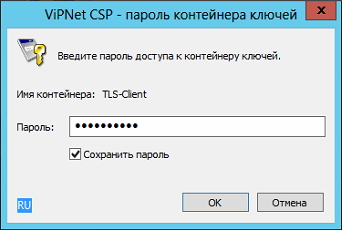 Рис. 587 – Окно ввода пароля контейнера ключей ВНИМАНИЕ! Обязательно выберите опцию Сохранить пароль для сохранения пароля от контейнера.– в окне мастера сертификатов нажмите Готово;– выполните вышеперечисленные действия п.11 для второго сертификата (Enroll-Agent).Настройка профиля для выпуска сертификатов в УЦ ViPNetЧтобы настроить профиль выпуска сертификатов средствами УЦ ViPNet, выполните следующие действия:В консоли управления JMS перейдите в раздел Профили -> Профили.В центральной части окна выберите пункт Выпуск сертификатов – УЦ ViPNet и в верхней панели нажмите Создать.Отобразится следующее окно.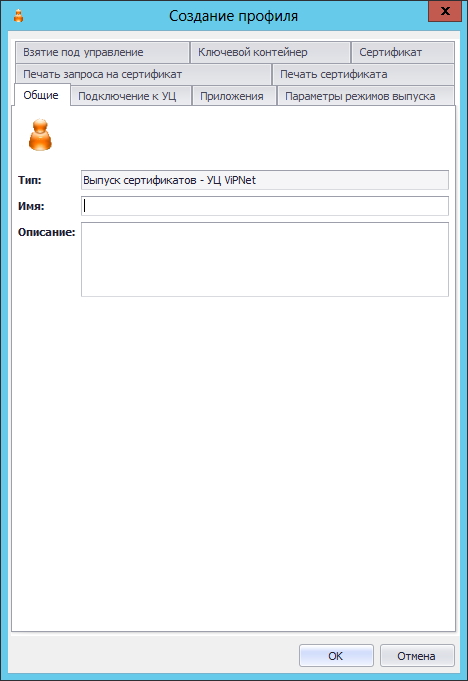 Рис. 588 – Окно создания профиля УЦ ViPNet на вкладке ОбщиеВ полях Имя и Описание соответственно задайте название и описание создаваемого профиля, после чего перейдите на вкладку Подключение к УЦ.Окно примет следующий вид (см. рис. 589).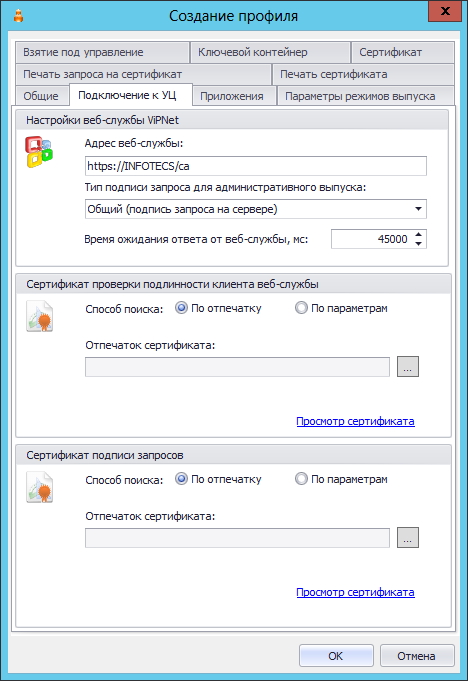 Рис. 589 – Окно создания профиля УЦ ViPNet на вкладке Подключение к УЦВ поле Адрес веб-службы введите адрес подключения к УЦ ViPNet в следующем формате: https:\\<Имя хоста УЦ ViPNet>\ca.Установите сертификат проверки подлинности клиента веб-службы (TLS-Client), для чего выполните следующее:– нажмите на кнопку .…. ;– появившемся окне (см. рис. 590) выделите требуемый сертификат и нажмите ОК.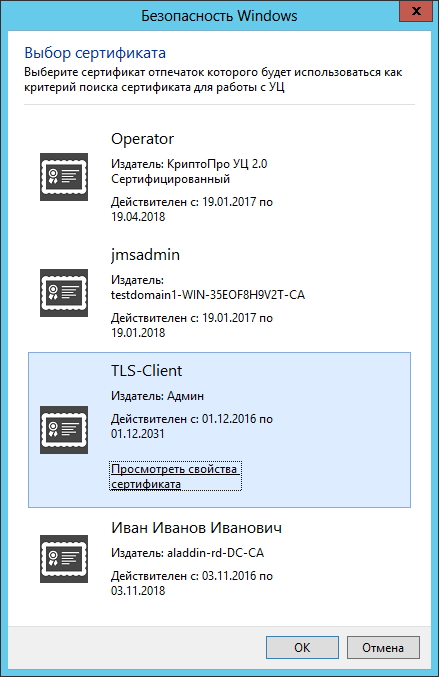 Рис. 590 – Окно выбора сертификатаУстановите сертификат подписи запросов (Enroll-Agent), для чего выполните следующее:– нажмите на кнопку .…. ;– появившемся окне (см. рис. 591) выделите требуемый сертификат и нажмите ОК.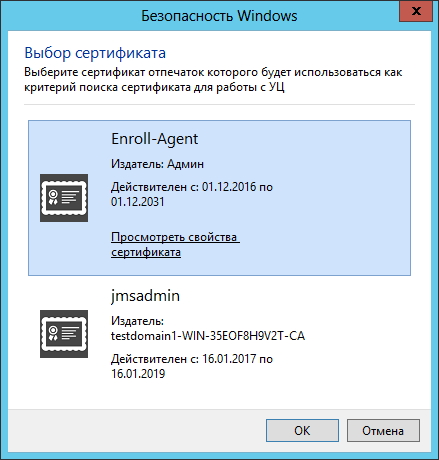 Рис. 591 – Окно выбора сертификатаПерейдите на вкладку Приложения (см. рис. 592) и укажите требуемые приложения, к которым будет применен данный профиль.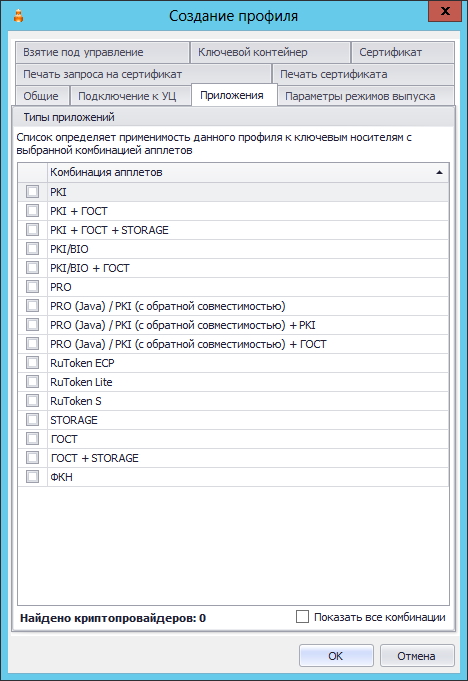 Рис. 592 – Окно Создание профиля на вкладке ПриложенияПерейдите на вкладку Параметры режимов выпуска (см. рис. 593) и укажите необходимые параметры выпуска.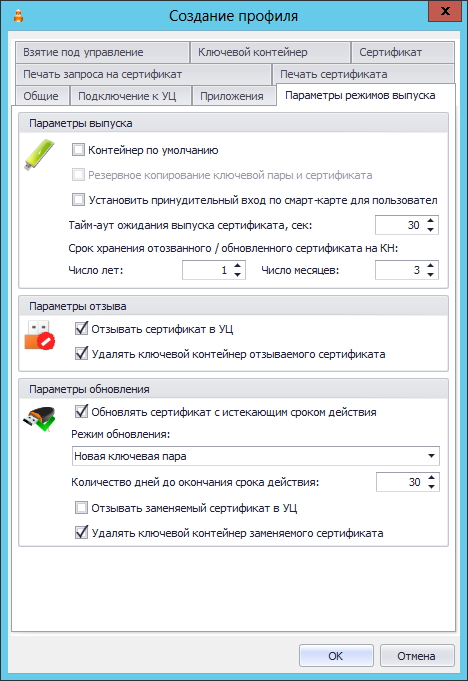 Рис. 593 – Окно Создание профиля на вкладке Параметры режимов выпускаПерейдите на вкладку Ключевой контейнер (см. рис. 594)и укажите какой CSP использовать для данного профиля.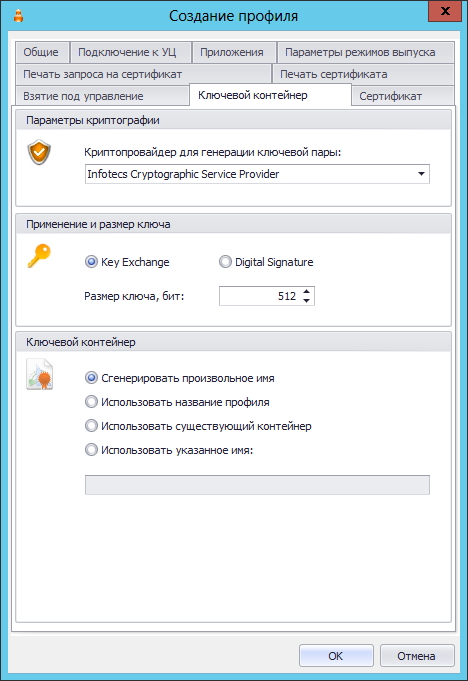 Рис. 594 – Окно Создание профиля на вкладке Параметры режимов выпускаПосле завершения всех настроек нажмите ОК для сохранения профиля.Работа с КриптоПро УЦ 1.5Чтобы выпускать электронные ключи с сертификатами КриптоПро УЦ средствами JMS, выполните следующие действия.В Active Directory создайте учётную запись, предназначенную для связывания КриптоПро УЦ и JMS. В настоящем документе такая учётная запись будет называться учётной записью JMS – для такой учётной записи достаточно быть членом группы Пользователи домена.Выполните инструкции, приведённые в подразделе «Подготовительные действия».Настройте соответствующий профиль JMS (см. «Настройка профиля для выпуска сертификатов в УЦ КриптоПро 1.5» на стр. 533).Настройте остальные необходимые профили, после чего выполните привязку профилей к нужным организационным единицам в Active Directory (см. «Настройка профилей JMS» на стр. 248) и переходите к выпуску электронных ключей.Подготовительные действия Создание объектного идентификатораЧтобы создать новый объектный идентификатор, выполните следующие действия. В разделе, посвящённом КриптоПро УЦ 1.5, действия приведены на примере операционной системы Microsoft Windows 2008 R2.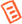 На сервере КриптоПро УЦ 1.5 запустите оснастку центра сертификации.В отобразившемся окне щёлкните правой кнопкой на центре сертификации и выберите Свойства, как показано на изображении ниже.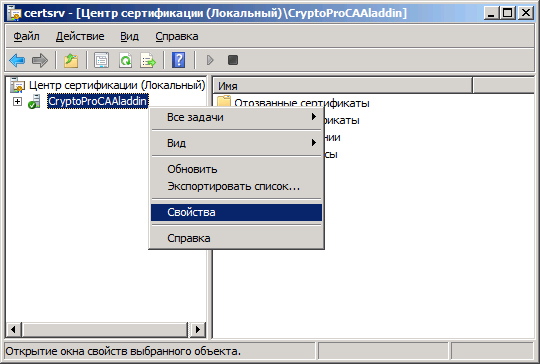 Рис. 595 – Открытие окна свойств центра сертификации В отобразившемся окне выберите вкладку Модуль политики.Окно примет следующий вид.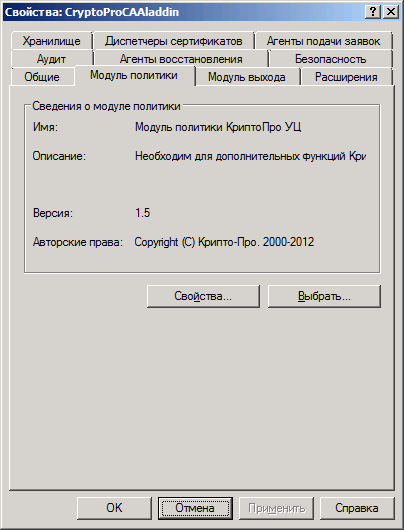 Рис. 596 – Вкладка Модуль политикиНажмите Свойства и в отобразившемся окне выберите вкладку Использование ключа.Окно примет следующий вид.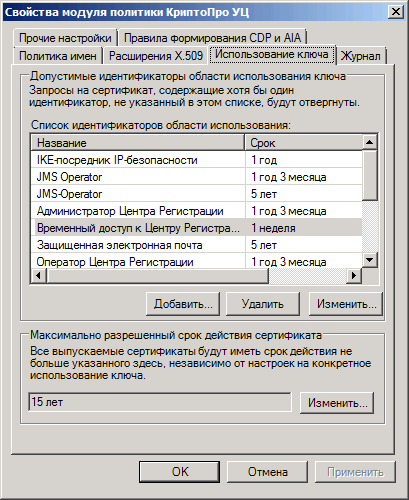 Рис. 597 – Вкладка Использование ключаНажмите Добавить.Отобразится следующее окно.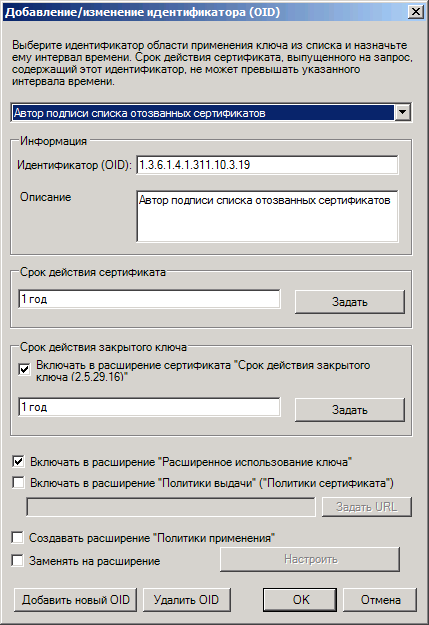 Рис. 598 – Окно добавления объектного идентификатораНажмите Добавить новый OID.Отобразится следующее окно.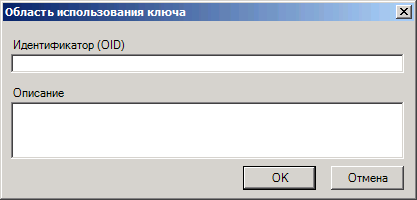 Рис. 599 – Ввод нового объектного идентификатораВведите новый объектный идентификатор (например, 1.2.643.25.100.1.1) и его описание (например, JMS-Оператор), после чего нажмите OK.В окне отобразившегося предупреждения нажмите OK.Последовательно нажмите OK, чтобы закрыть окно добавления объектного идентификатора, окно свойств модуля политики и окно свойств центра сертификации.Созданный объектный идентификатор появится в следующем разделе реестра: HKEY_LOCAL_MACHINE\SOFTWARE\Microsoft\Cryptography\OID\EncodingType 0\CryptDllFindOIDInfo\ Значение объектного идентификатора будет состоять из введённого цифрового значения (например, 1.2.643.25.100.1.1) и суффикса !7. То есть, целиком соответствующий раздел реестра будет выглядеть следующим образом: 1.2.643.25.100.1.1!7.Перезагрузите компьютер, после чего снова запустите оснастку центра сертификации, затем щёлкните правой кнопкой на центре сертификации и выберите вкладку Свойства. В отобразившемся окне выберите вкладку Модуль политики и нажмите Свойства.В отобразившемся окне выберите вкладку Использование ключа и нажмите Добавить.В раскрывающемся списке выберите созданный идентификатор (JMS-Оператор).Нажмите OK.Добавленный объектный идентификатор появится в списке идентификаторов области использования.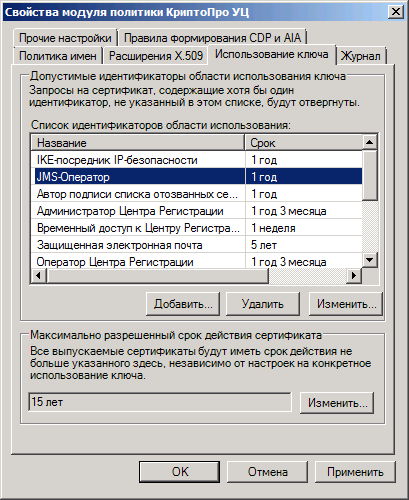 Рис. 600 – Добавленный объектный идентификатор появился в списке идентификаторов области использования. Если в этом списке отсутствует пункт Установка отметки времени, нажмите Добавить, в отобразившемся окне из раскрывающегося списка выберите Установка отметки времени (идентификатор: 1.3.6.1.5.5.7.3.8) и нажмите OK.Нажмите OK, чтобы закрыть окно свойств модуля политики КриптоПро УЦ.В окне предупреждения о необходимости перезапуска службы центра сертификации нажмите OK.Перезапустите службу центра сертификации.Создание системной роли для учётной записи JMSЧтобы создать системную роль, выполните следующие действия.Экспортируйте созданный объектный идентификатор из реестра и установите его на следующие компьютеры:компьютер, на котором установлен Центр регистрации КриптоПро УЦ;компьютер, на котором установлено Автоматизированное рабочее место Центра регистрации КриптоПро УЦ;Сервер JMS.Во всяком случае после внесения изменений в реестр перезагрузите компьютер.Запустите приложение Параметры центра регистрации (Пуск -> Все программы -> Крипто-Про -> Параметры центра регистрации).Отобразится следующее окно.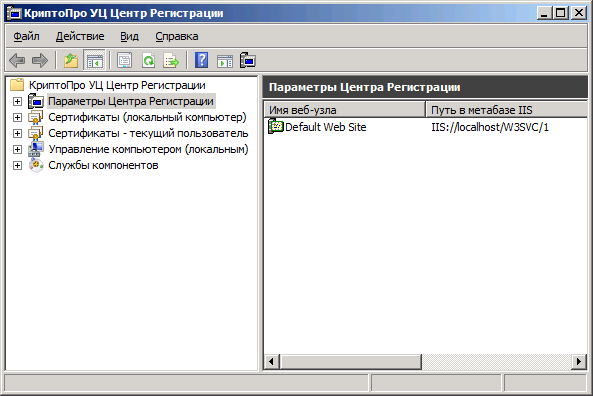 Рис. 601 – Окно приложения Параметры центра регистрацииВ левой части окна разверните узел Параметры центра регистрации, щёлкните правой кнопкой на центре регистрации и выберите Свойства.В отобразившемся окне выберите вкладку Политики.Окно примет следующий вид.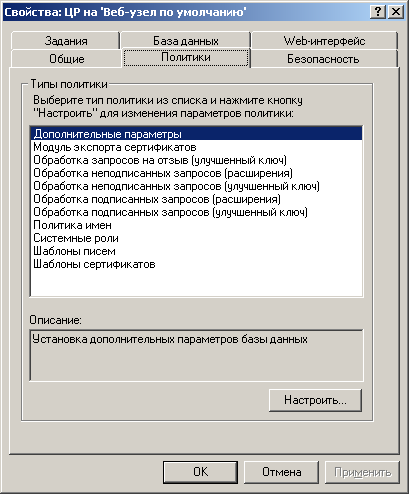 Рис. 602 – Вкладка ПолитикиВыберите пункт Системные роли и нажмите Настроить.Отобразится следующее окно.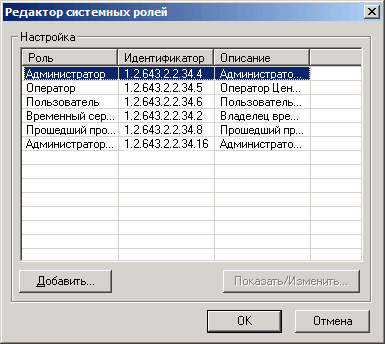 Рис. 603 – Окно Редактор системный ролейНажмите Добавить.Если в отобразившемся в списке Идентификатор отсутствует созданный объектный идентификатор, нажмите Добавить и переходите к следующему шагу процедуры.Если созданный идентификатор объекта отображается в списке Идентификатор, переходите к шагу 13 настоящей процедуры. Отобразится следующее окно.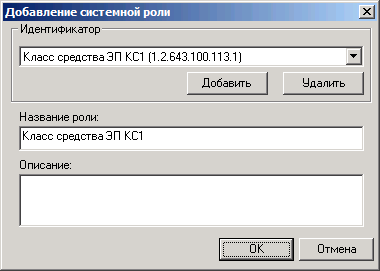 Рис. 604 – Окно добавления системной ролиНажмите Добавить. Отобразится следующее окно.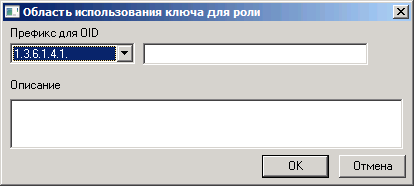 Рис. 605 – Окно Область использования ключа для ролиВ списке Префикс для OID выберете префикс 1.2.643 и в поле справа введите остальную часть объектного идентификатора (в нашем примере - 25.100.1.1).В поле Описание введите JMS-Оператор.Нажмите OK и перезапустите приложение Параметры центра регистрации.После перезапуска приложения Параметры центра регистрации повторите пункты 1-7 настоящей процедуры.В отобразившемся окне в списке Идентификатор выберите JMS-Оператор.При необходимости в поле Описание введите описание роли, после чего нажмите OK.Последовательно нажмите OK, чтобы закрыть окно редактора системных ролей и окно свойств центра регистрации КриптоПро УЦ 1.5.Разрешения на выпуск и отзыв сертификатов для созданной системной ролиЧтобы установить необходимые разрешения на выпуск/отзыв сертификата для созданной системной роли, выполните следующие действия. Запустите приложение Параметры центра регистрации (Пуск -> Все программы -> Крипто-Про -> Параметры центра регистрации).В отобразившемся окне разверните ветвь Параметры Центра Регистрации, щёлкните правой кнопкой на центре регистрации и выберите Свойства.В отобразившемся окне выберите вкладку Политики.Настройте политики, руководствуясь табл. 97.Табл. 97 - Настройки системной роли, необходимые для выпуска и отзыва сертификатовПродолжение процедуры представлено на примере политики Обработка неподписанных запросов (улучшенный ключ) и системной роли JMS-Оператор. После настройки этой политики настройте оставшиеся политики в соответствии с табл. 97.Выберите Обработка неподписанных запросов (улучшенный ключ) и нажмите Настроить. Отобразится следующее окно. 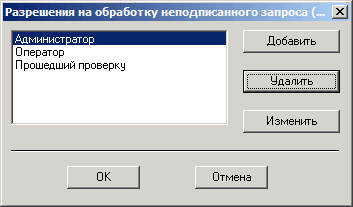 Рис. 606 – Список системных ролей Выберите нужную роль (в нашем примере JMS-Оператор) и нажмите Изменить. Чтобы роль JMS-Оператор появилась в списке, нажмите Добавить, выберите эту роль в отобразившемся окне и нажмите OK. Отобразится следующее окно. 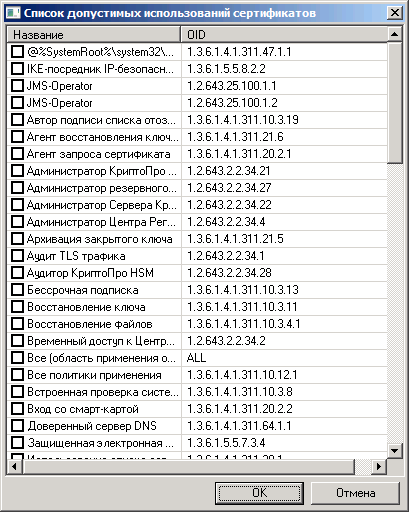 Рис. 607 – Окно Список допустимых использований сертификатовУстановите флажок JMS-Оператор и Все (область применения отсутствует в запросе), после чего нажмите OK.Повторите необходимые действия для системных ролей и политик, указанных в табл. 97 на стр. 512. Создание шаблона сертификата для учётной записи JMS Чтобы создать шаблон сертификата для учётной записи, которой будет назначена созданная системная роль (учётная запись JMS), выполните следующие действия.Запустите приложение Параметры центра регистрации (Пуск -> Все программы -> Крипто-Про -> Параметры центра регистрации).В отобразившемся окне разверните ветвь Параметры Центра Регистрации, щёлкните правой кнопкой на центре регистрации и выберите Свойства.В отобразившемся окне выберите вкладку Политики.Отобразится следующее окно. 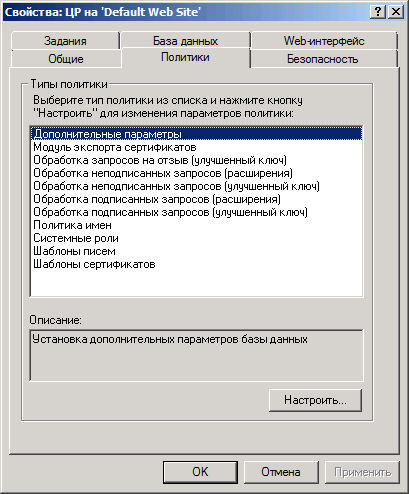 Рис. 608 – Вкладка ПолитикиВ отобразившемся окне выберите пункт Шаблоны сертификатов и нажмите Настроить.Отобразится следующее окно.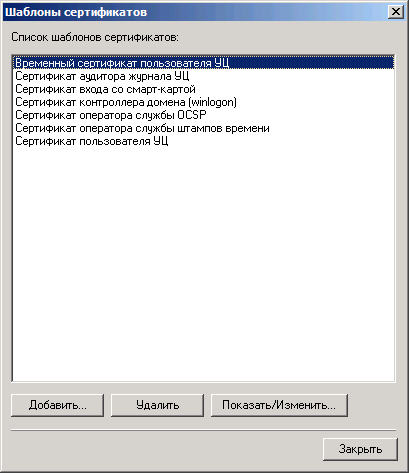 Рис. 609 – Список шаблонов сертификатовНажмите Добавить.Отобразится следующее окно.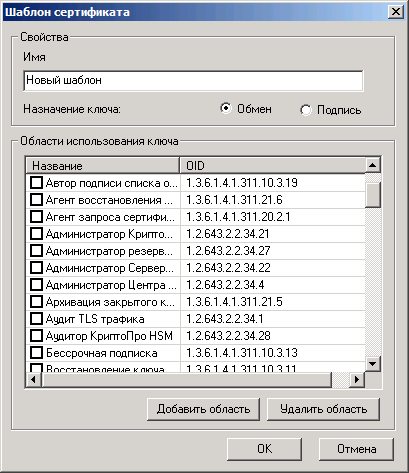 Рис. 610 – Свойства создаваемого шаблона сертификатовВ поле Имя введите имя нового шаблона, укажите назначение ключа и в списке Области использования ключа отметьте области использования ключа, которые будут включены в сертификаты, выдаваемые пользователям.Необходимо отметить следующие области:JMS-Оператор;Проверка подлинности клиента.Нажмите OK.Создание сертификата для учётной записи JMSЧтобы запросить сертификат для учётной записи JMS, выполните следующие действия.В АРМ администратора Центра Регистрации выберите Operator, щёлкните правой кнопкой на пункте Пользователи и выберите Создать -> Нового пользователя, как показано на рис. 611.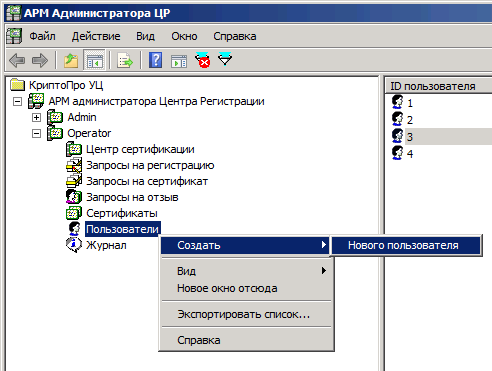 Рис. 611 – АРМ Администратора ЦРОтобразится следующее окно.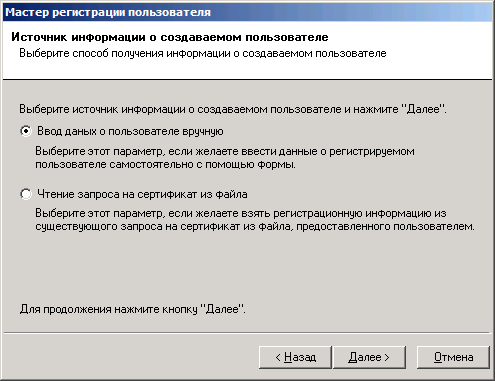 Рис. 612 – Выбор способа получения информации о создаваемом пользователеВыберите пункт Ввод данных о пользователе вручную и нажмите Далее.Отобразится следующее окно.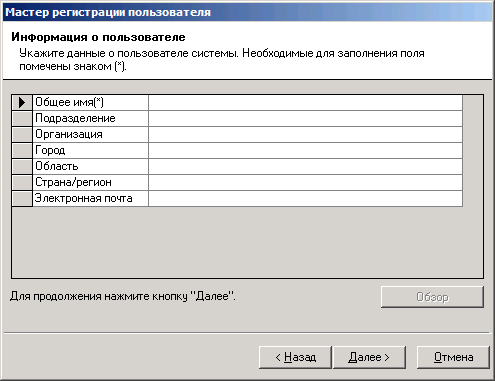 Рис. 613 – Окно данных о пользователеВ поле Общее имя укажите имя пользователя учётной записи JMS, после чего нажмите Далее. Если КриптоПро УЦ находится в одном домене с JMS, то для выбора имени вы можете воспользоваться кнопкой Обзор. В противном случае введите имя вручную.Отобразится следующее окно.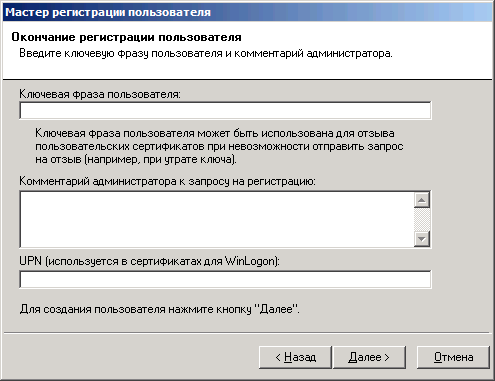 Рис. 614 – Окно окончания регистрации пользователяЗаполните поле UPN. Если КриптоПро УЦ находится в одном домене с JMS, поле будет заполнено автоматически. В противном случае в этом поле вы должны ввести имя входа учётной записи JMS.При необходимости заполните остальные поля и нажмите Далее.Отобразится следующее окно.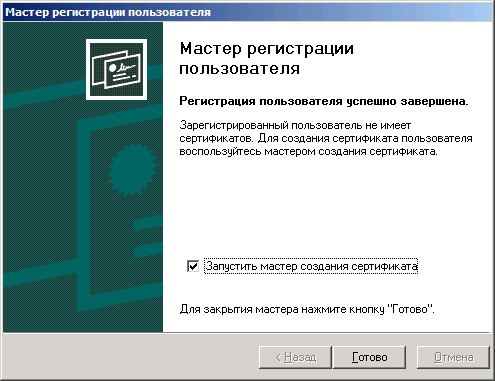 Рис. 615 – Регистрация пользователя завершенаОставьте отмеченным флажок Запустить мастер создания сертификата и нажмите Готово.Отобразится следующее окно.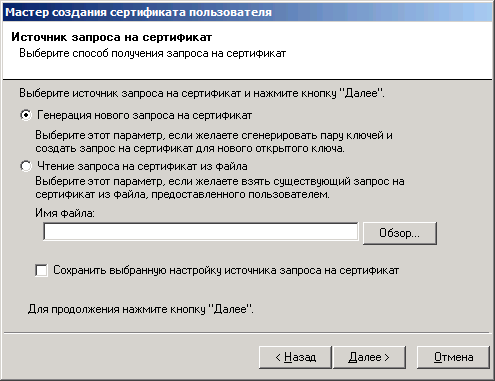 Рис. 616 – Выбор способа получения запроса не сертификатВыберите Генерация нового запроса на сертификат и нажмите Далее.Отобразится следующее окно.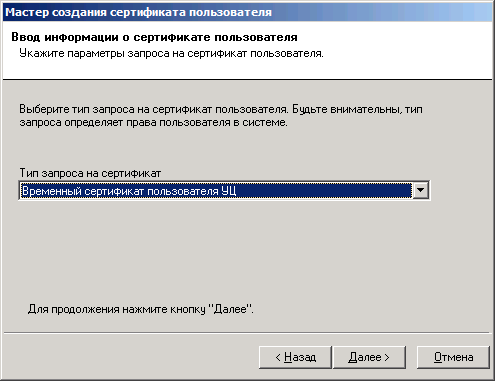 Рис. 617 – Выбор шаблона сертификатаВ раскрывающемся списке Тип запроса на сертификат выберите подготовленный шаблон сертификата (подробнее см. «Создание шаблона сертификата для учётной записи JMS» на стр. 514), после чего нажмите Далее.Отобразится следующее окно.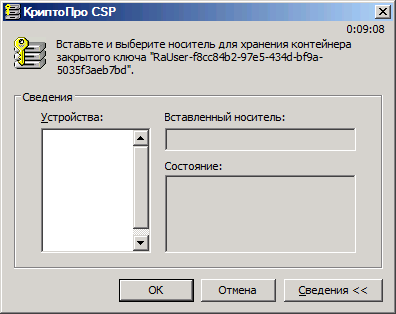 Рис. 618 – Выбор носителя для хранения ключевого контейнераСохраните имя ключевого контейнера (RaUser-xxxxxxxx-xxxx-xxxx-xxxx-xxxxxxxxxxxx) - Оно потребуется на следующем этапе настройки системной роли.В списке Устройства выберите Реестр и нажмите OK.Отобразится окно датчика случайных чисел. Следуйте приведённым в нём указаниям. По выполнении необходимых действий отобразится следующее окно.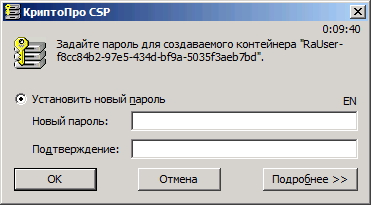 Рис. 619 – Окно задания пароля для создаваемого ключевого контейнераПри необходимости установите пароль для ключевого контейнера (это необязательно) и нажмите OK.Отобразится следующее окно.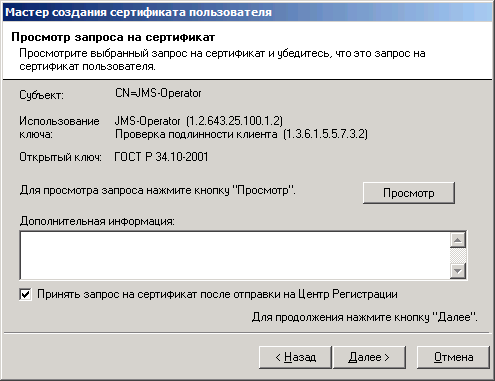 Рис. 620 – Окно просмотра параметров запроса на сертификатПри необходимости заполните поле Дополнительная информация и нажмите Далее.Отобразится следующее окно.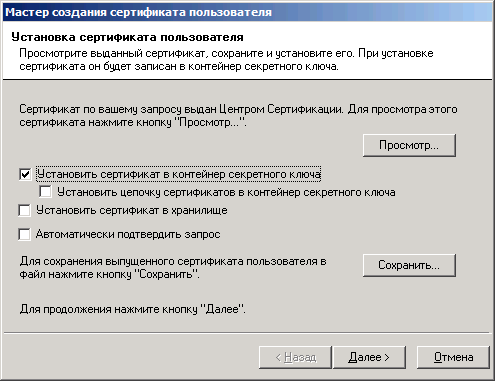 Рис. 621 – Установка сертификата пользователяОставьте отмеченным флаг Установить сертификат в контейнер секретного ключа и нажмите Далее.Отобразится следующее окно.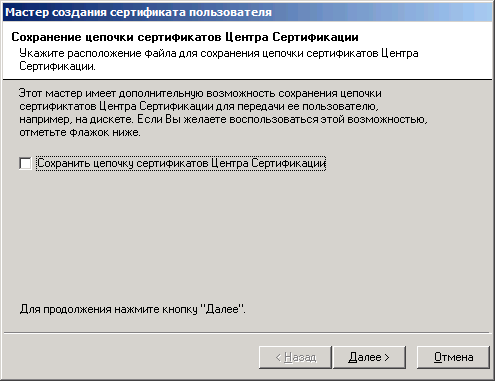 Рис. 622 – Окно установки сертификатов центра регистрацииНажмите Далее.Отобразится следующее окно.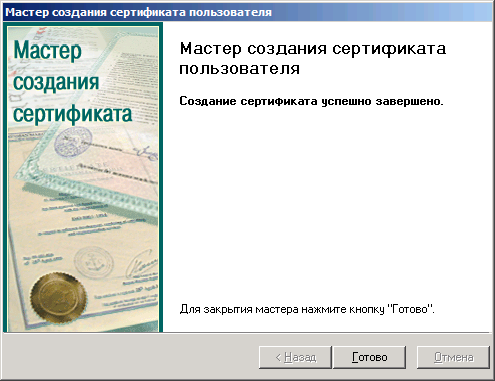 Рис. 623 – Окно завершения создания сертификатаНажмите Готово для завершения процедуры.Перенос ключевого контейнераЧтобы перенести ключевой контейнер, созданный для учётной записи JMS, в хранилище локального компьютера на сервере JMS, выполните следующие действия.На сервере КриптоПро УЦ запустите КриптоПро CSP (Выберите Пуск -> Панель управления -> КриптоПро CSP).В отобразившемся окне выберите вкладку Сервис.Окно примет следующий вид. 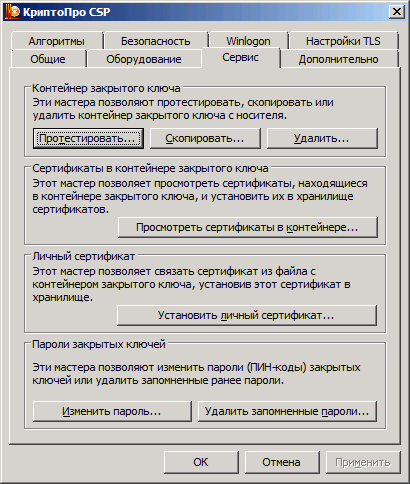 Рис. 624 – Вкладка Сервис окна свойств КриптоПро CSPНажмите Скопировать контейнер. Отобразится следующее окно. 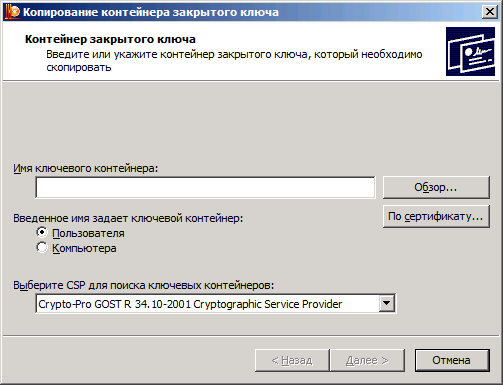 Рис. 625 – Окно для указания контейнера закрытого ключа, который надо скопировать Оставьте отмеченным пункт Пользователя и нажмите Обзор.Отобразится следующее окно.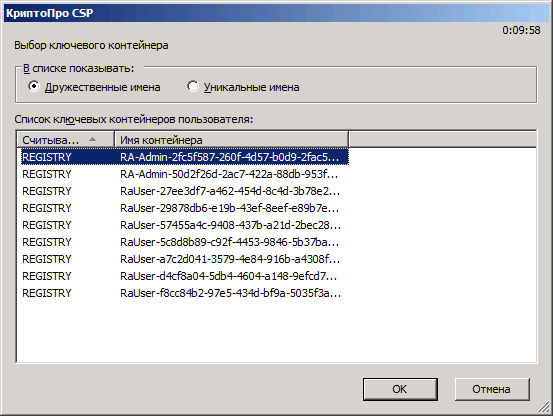 Рис. 626 – Выбор копируемого ключевого контейнераВыберите имя контейнера, созданного при выпуске сертификата для учётной записи JMS (подробнее см. «Создание сертификата для учётной записи JMS» на стр. 517).и нажмите OK.В основном окне мастера копирования контейнера нажмите Далее.Отобразится следующее окно.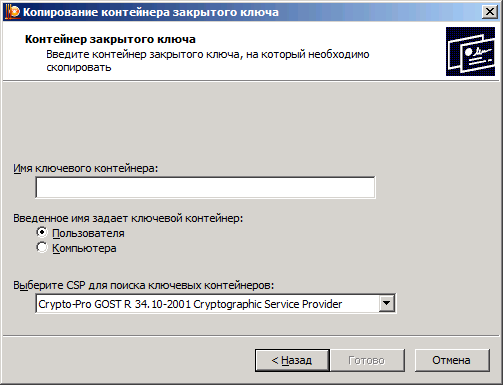 Рис. 627 – Выбор места копирования целевого контейнераВыберите пункт Компьютера, в поле Имя ключевого контейнера введите имя для нового контейнера (например, JMS). Запомните или запишите введённое имя. Оно потребуется на одном из следующих этапов настройки системной роли.Нажмите Готово.Отобразится следующее окно. 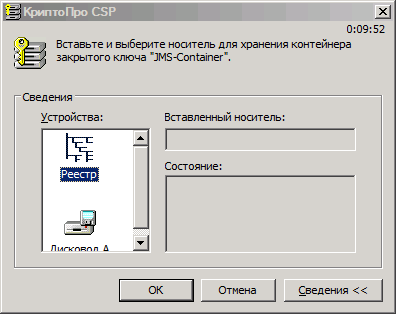 Рис. 628 – Выбор ключевого носителяВ зависимости от того, на каком компьютере расположен сервер JMS, выполните следующие действия.Если сервер JMS расположен на том же компьютере, что и КриптоПро УЦ, в списке Устройства выберите Реестр и нажмите OK.Если сервер JMS расположен на другом компьютере, нежели КриптоПро УЦ, подсоедините съёмный носитель, например, устройство флеш-памяти, выберите его в списке Устройства и нажмите OK.Отобразится следующее окно. 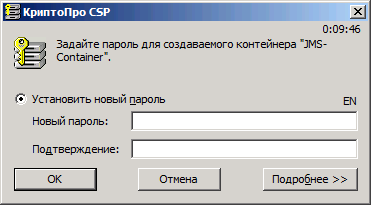 Рис. 629 – Задание пароля для ключевого контейнера Нажмите OK, не устанавливая новый пароль.  Если сервер JMS находится на другом компьютере, нежели КриптоПро УЦ, воспользуйтесь КриптоПро CSP, чтобы со съёмного носителя установить ключевой контейнер учётной записи JMS в хранилище локального компьютера на сервере JMS.Редактирование разрешений реестра Чтобы осуществлять выпуск электронных ключей с сертификатами КриптоПро УЦ, требуется установить необходимые разрешения на чтение определённых разделов реестра на сервере JMS.Запустите редактор реестра. Для этого выберите Пуск -> Выполнить, в отобразившемся окне введите regedit и нажмите OK.В отобразившемся окне щёлкните правой кнопкой на нужном разделе реестра (см. табл. 98) и выберите Разрешения, как показано на рис. 630.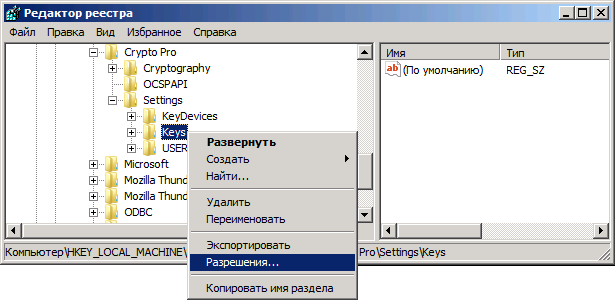 Рис. 630 – Редактор реестраОтобразится следующее окно. 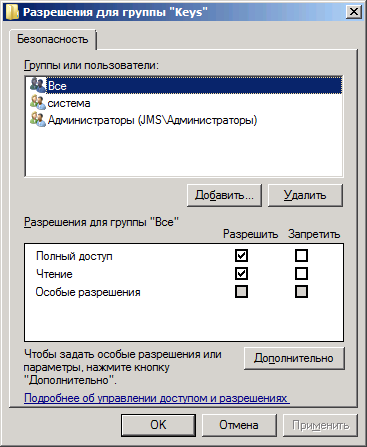 Рис. 631 – Редактирование разрешенийОтредактируйте разрешения в соответствии с табл. 98.Табл. 98 - Редактирование разрешений реестраРедактирование разрешений безопасности Для обеспечения взаимодействия между коннектором и центром регистрации КриптоПро УЦ необходимо предоставить системной роли, которая была назначена учётной записи JMS, определённые разрешения безопасности. Для этого выполните следующие действия. Запустите приложение Параметры Центра Регистрации (Пуск -> Все программы -> Крипто-Про -> Параметры Центра Регистрации). В отобразившемся окне раскройте узел Параметры Центра Регистрации, щёлкните правой кнопкой на нужном центре регистрации и выберите Свойства. В отобразившемся окне выберите вкладку Безопасность. Окно примет следующий вид. 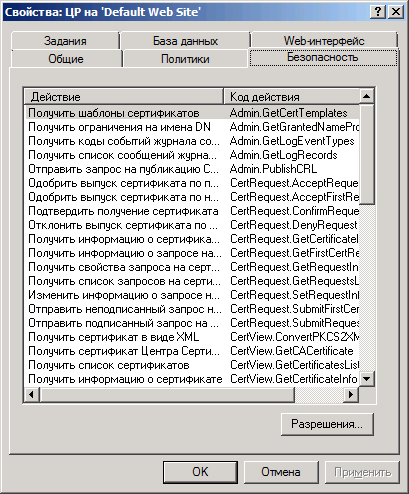 Рис. 632 – Список параметров безопасностиДобавьте необходимые разрешения в соответствии с табл. 99 на стр. 530. Продолжение процедуры представлено на примере объекта Admin.GetCertTemplates. Выберите в списке Admin.GetCertTemplates и нажмите Разрешения. Отобразится следующее окно. 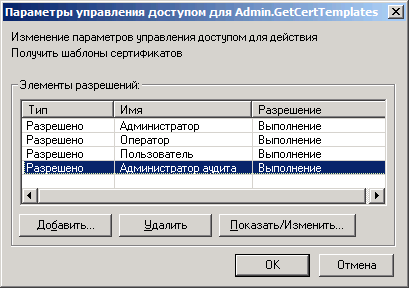 Рис. 633 – Окно Параметры управления доступомНажмите Добавить. Отобразится следующее окно. 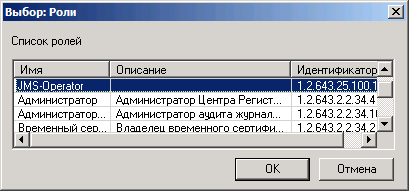 Рис. 634 – Список доступных ролейВыберите JMS-Оператор и нажмите OK. Отобразится следующее окно. 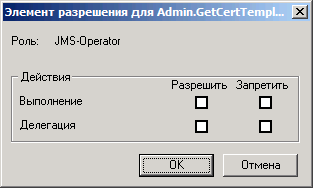 Рис. 635 – Выбор разрешений действийВ строке Выполнение отметьте пункт Разрешить и нажмите OK. Повторите необходимые действия для объектов, указанных в табл. 99. Табл. 99 – Разрешения безопасности Настройка профиля для выпуска сертификатов в УЦ КриптоПро 1.5Чтобы настроить профиль выпуска сертификатов средствами КриптоПро УЦ 1.5, выполните следующие действия.В консоли управления JMS перейдите в раздел Профили -> Профили.В центральной части окна выберите пункт Выпуск сертификатов – УЦ Крипто ПРО 1.5 и в верхней панели нажмите Создать.Отобразится следующее окно.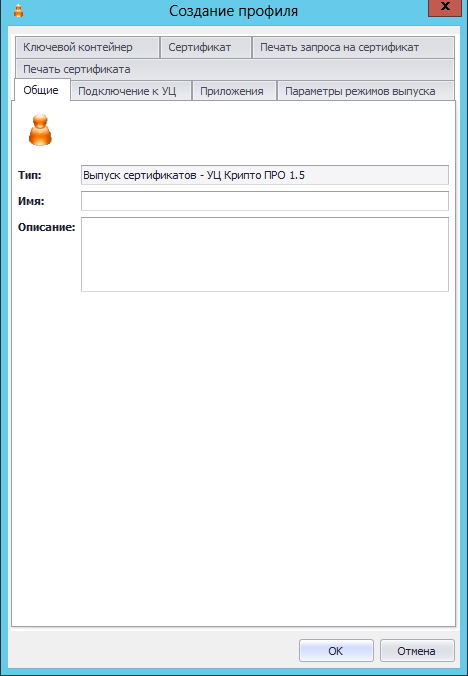 Рис. 636 – Вкладка Общие настроек профиля выпуска сертификатов средствами КриптоПро УЦ 1.5В полях Имя и Описание соответственно задайте название и описание создаваемого профиля, после чего перейдите на вкладку Подключение.Окно примет следующий вид.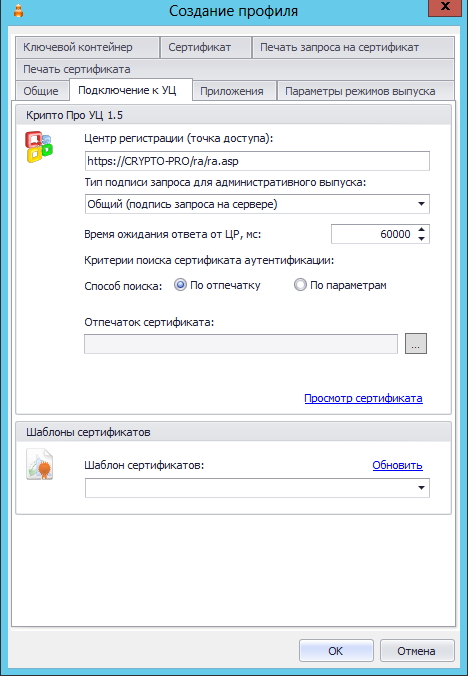 Рис. 637 – Вкладка Подключение настроек профиля выпуска сертификатов средствами КриптоПро УЦ 1.5Выполните настройку, руководствуясь табл. 100.Табл. 100 – Настройка параметров подключения к КриптоПро УЦ 1.5Перейдите на вкладку Приложения и отметьте комбинации приложений, на которые будет распространяться профиль.Перейдите на вкладку Параметры режимов выпуска.Окно примет следующий вид.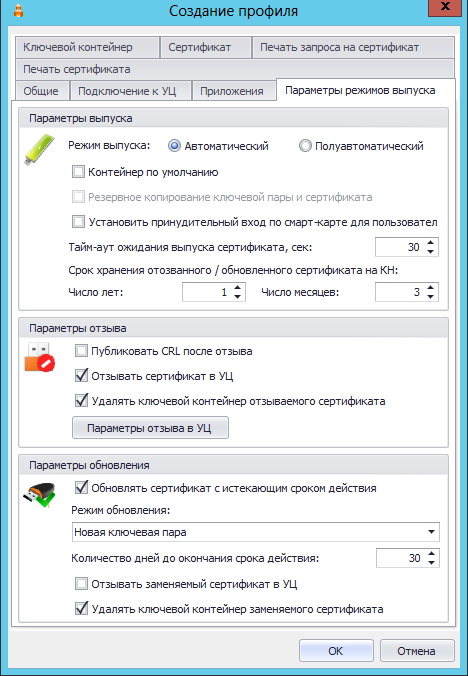 Рис. 638 – Вкладка Выпуск настроек профиля выпуска сертификатов средствами КриптоПро УЦ 1.5Выполните настройку, руководствуясь табл. 101.Табл. 101 – Настройка параметров выпускаПерейдите на вкладку Ключевой контейнер.Окно примет следующий вид.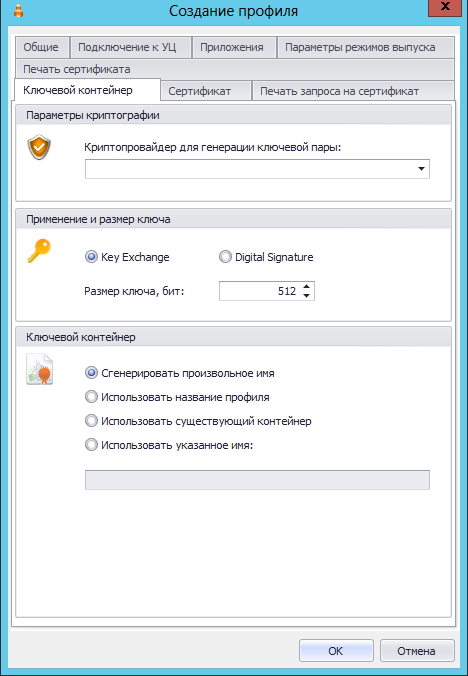 Рис. 639 – Вкладка Ключевой контейнер настроек профиля выпуска сертификатов средствами КриптоПро УЦ 1.5Выполните настройки, руководствуясь табл. 102.Табл. 102 – Настройка параметров создания ключевых контейнеровПерейдите на вкладку Сертификат.Отобразится следующее окно. 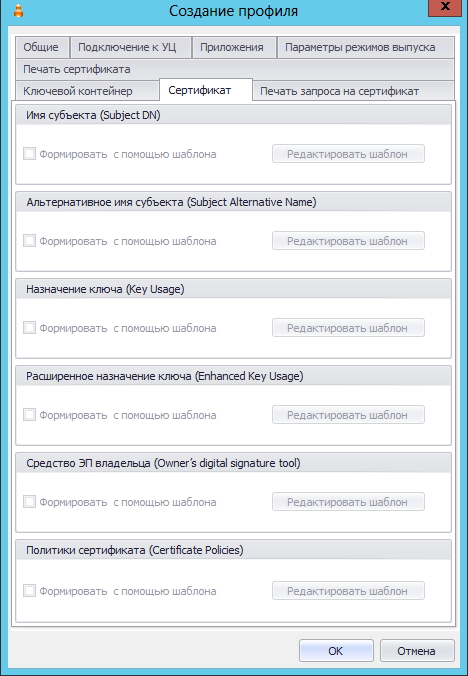 Рис. 640 – Вкладка СертификатПри необходимости отредактируйте поля сертификата, который будет выпускаться на имя пользователей. Для этого выполните следующие действия:В секции с названием нужного поля щёлкните на кнопке Редактировать шаблон;Отредактируйте шаблон, руководствуясь сведениями, представленными в табл. 103.В окне редактирования шаблона нажмите OK, чтобы сохранить изменения. В секции с названием нужного поля установите флажок Формировать с помощью шаблона.При необходимости повторите действия для других полей.Табл. 103 – Настройка шаблонов полей сертификатаПри необходимости, выполните настройку печати документов (вкладки Печать запроса на сертификат и Печать сертификата) при выпуске электронного ключа (подробнее о настройке Шаблона печатной формы см. «Настройка параметров печати при выпуске электронных ключей» на стр. 315).Нажмите OK, чтобы сохранить изменения.Работа с КриптоПро УЦ 2.0Предварительные действияДля работы с КриптоПро УЦ 2.0 предварительно выполните следующие действия.Установите сертификат центра сертификации КриптоПро в хранилище доверенных корневых центров сертификации на сервере JMS.Создайте в КриптоПро УЦ пользователя и добавьте его в группу безопасности КриптоПро УЦ Операторы.От имени пользователя КриптоПро УЦ, состоящего в группе безопасности Операторы, запросите и установите сертификат пользователя КриптоПро УЦ с сервера JMS – сертификат и соответствующий ему ключевой контейнер будут находиться в личном хранилище пользователей КриптоПро на сервере JMS. На сервере JMS скопируйте ключевой контейнер пользователя КриптоПро УЦ, состоящего в группе безопасности Операторы, из личного хранилища пользователей КриптоПро в личное хранилище компьютера КриптоПро (см. «Копирование ключевого контейнера в хранилище сертификатов компьютера»).На сервере JMS выполните экспорт сертификата пользователя КриптоПро УЦ, состоящего в группе безопасности Операторы (см. «Экспорт сертификата из хранилища сертификатов пользователя»).На сервере JMS установите экспортированный сертификат пользователя КриптоПро УЦ, состоящего в группе безопасности Операторы, в хранилище сертификатов компьютеров КриптоПро (см. «Установка сертификата оператора КриптоПро УЦ в хранилище компьютера»). Для подключения каталога учётных записей КриптоПро к JMS потребуется идентификатор папки пользователей на КриптоПро УЦ. О том, как узнать этот идентификатор, см. «Идентификатор папки пользователей КриптоПро УЦ».Копирование ключевого контейнера в хранилище сертификатов компьютераНа сервере JMS запустите КриптоПро CSP от имени администратора и перейдите на вкладку Сервис.Окно КриптоПро CSP будет выглядеть следующим образом.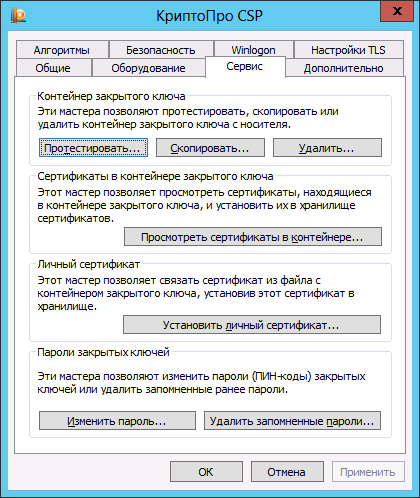 Рис. 641 – Вкладка Сервис окна настроек КриптоПро CSPНажмите Скопировать.Отобразится следующее окно.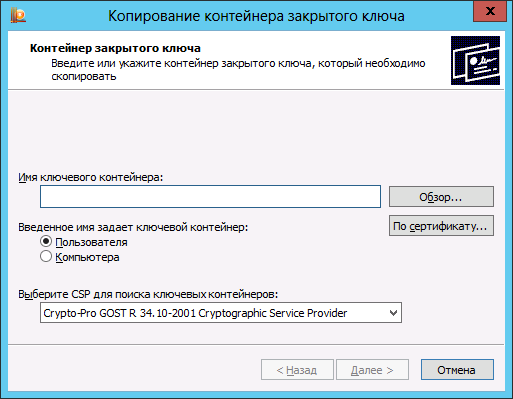 Рис. 642 – Копирование контейнера закрытого ключаНажмите Обзор…. (либо нажмите По сертификату и выберите нужный сертификат из предложенного списка).Отобразится следующее окно.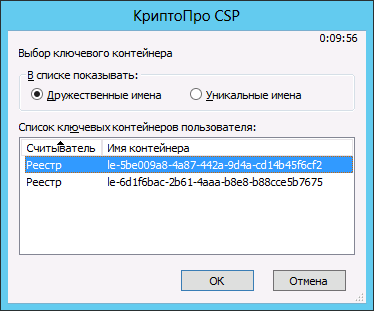 Рис. 643 – Выбор ключевого контейнераВыберите ключевой контейнер, который был создан при выпуске сертификата оператора КриптоПро УЦ для JMS, после чего нажмите OK.В окне контейнера копирования закрытого ключа нажмите Далее.Отобразится следующее окно.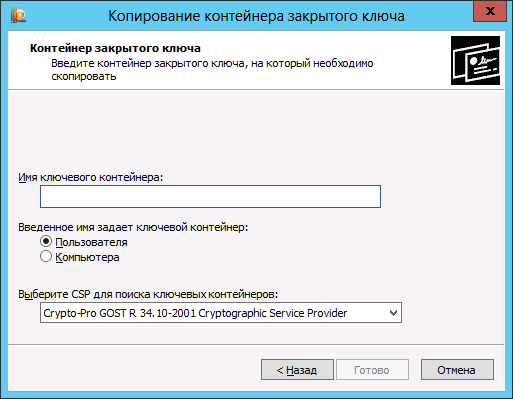 Рис. 644 – Создание контейнера закрытого ключаВ поле Имя ключевого контейнера задайте имя для ключевого контейнера в хранилище компьютера.В секции Введённое имя задаёт ключевой контейнер выберите Компьютера, после чего нажмите Готово.Отобразится следующее окно.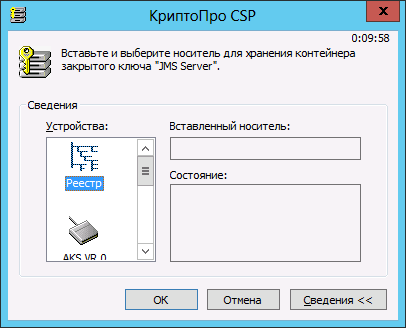 Рис. 645 – Выбор носителя для хранения ключевого контейнераВ списке Устройства выберите Реестр и нажмите OK.В отобразившемся окне нажмите OK, не устанавливая пароль.В окне настроек КриптоПро CSP нажмите OK.Экспорт сертификата из хранилища сертификатов пользователяВ меню Пуск выберите Все программы -> КРИПТО-ПРО -> Сертификаты.Отобразится следующее окно.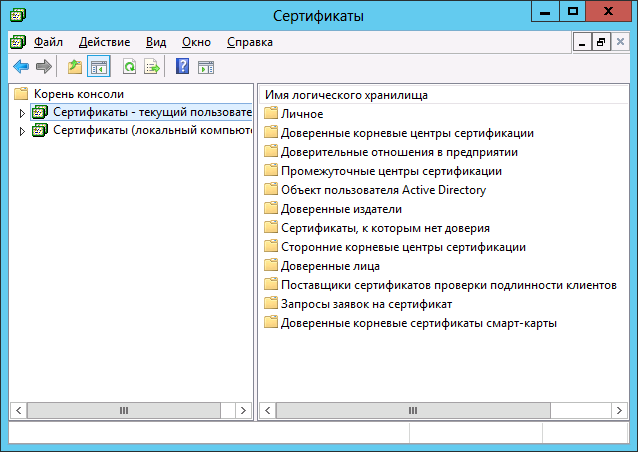 Рис. 646 – Сертификаты КриптоПро УЦВ левой части окна выберите Сертификаты - текущий пользователь -> Личное -> Реестр -> Сертификаты.Окно примет следующий вид.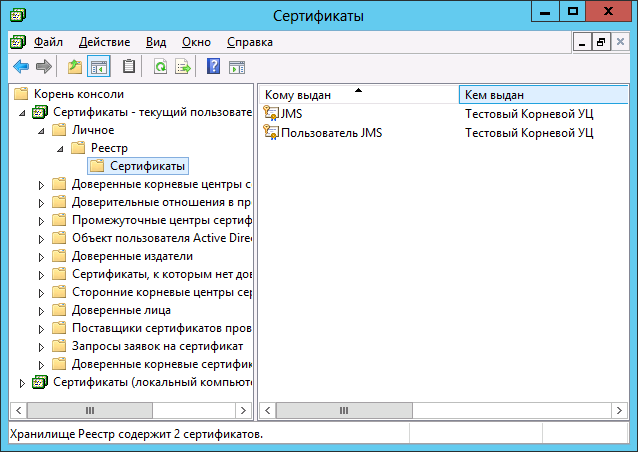 Рис. 647 – Сертификаты КриптоПро УЦ в личном хранилище пользователяВ правой части окна нажмите правой кнопкой на сертификате, выпущенном для JMS, и из контекстного меню выберите Все задачи -> Экспорт.Отобразится следующее окно.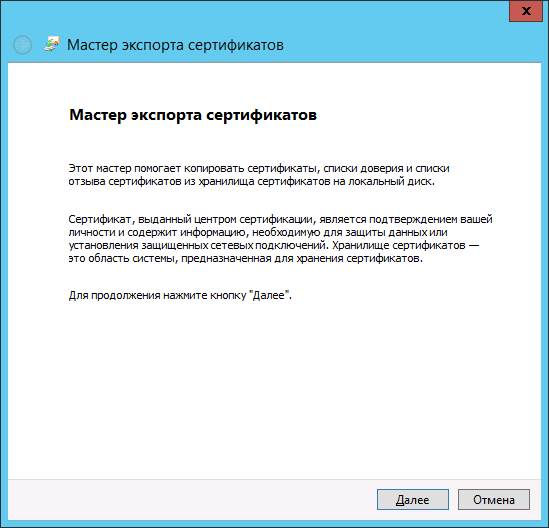 Рис. 648 – Окно приветствия мастера экспорта сертификатовНажмите Далее.Отобразится следующее окно.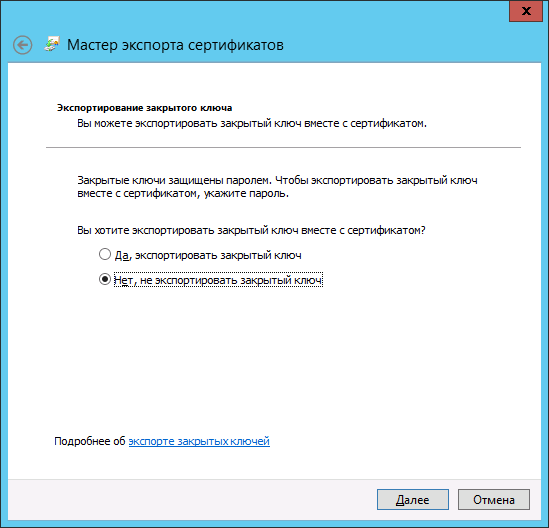 Рис. 649 – Выбор варианта экспорта сертификатаВыберите Нет, не экспортировать закрытый ключ, после чего нажмите Далее.Отобразится следующее окно.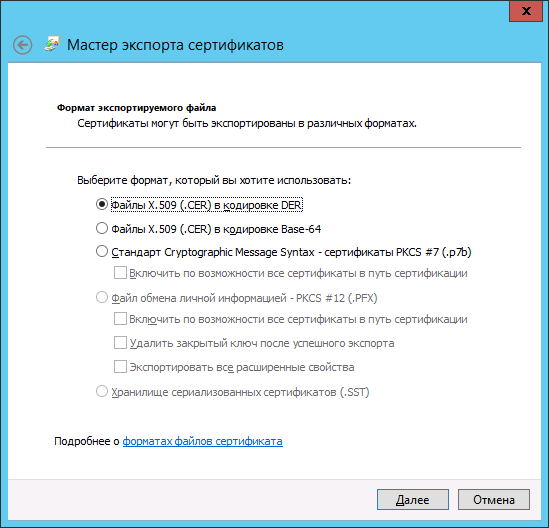 Рис. 650 – Выбор формата экспорта сертификатаВыберите пункт Файлы X.509 (.CER) в кодировке DER, после чего нажмите Далее.Отобразится следующее окно. 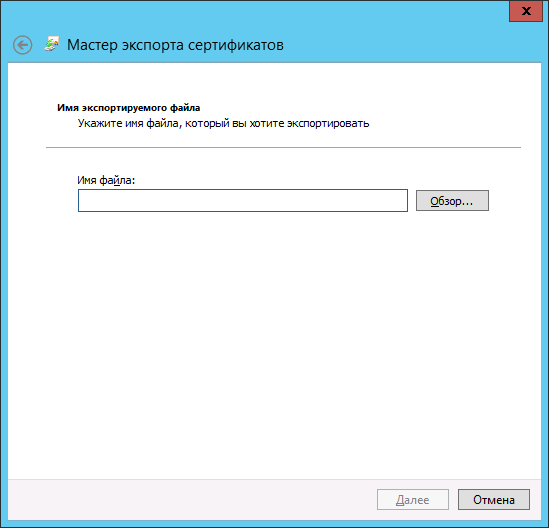 Рис. 651 – Указание пути экспорта сертификатаВоспользуйтесь кнопкой Обзор, чтобы указать путь, по которому будет сохранён файл сертификата, после чего нажмите Далее.Отобразится следующее окно. 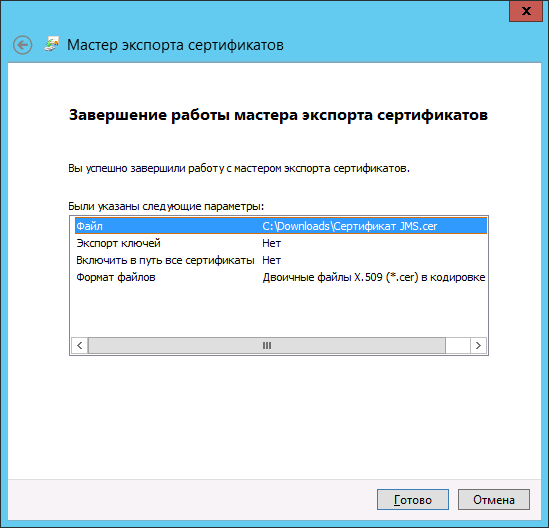 Рис. 652 – Окно завершения работы мастера экспорта сертификатовНажмите Готово.В окне сообщения об успешном экспорте нажмите OK.Установка сертификата оператора КриптоПро УЦ в хранилище компьютераЧтобы установить сертификат оператора КриптоПро УЦ в хранилища локального компьютера сервера JMS, выполните следующие действия. Запустите КриптоПро CSP от имени администратора и перейдите на вкладку Сервис.В секции Личный сертификат нажмите Установить личный сертификат.Отобразится следующее окно. 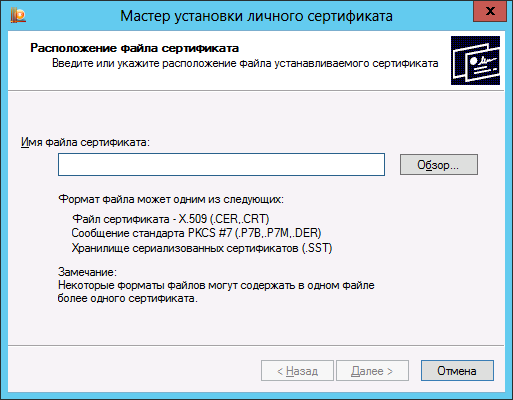 Рис. 653 – Указание пути сохранения экспортируемого сертификатаВоспользуйтесь кнопкой Обзор, чтобы указать путь к ранее экспортированному сертификату, после чего нажмите Далее.Отобразится следующее окно.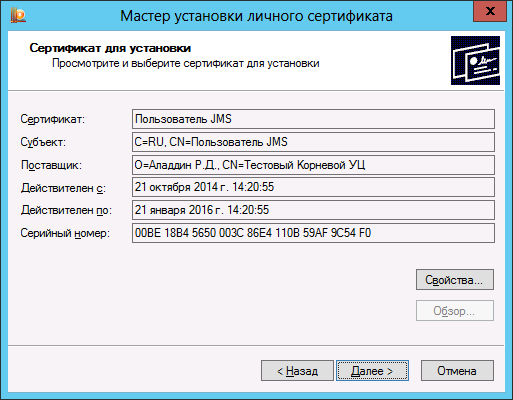 Рис. 654 – Сведения об устанавливаемом сертификатеНажмите Далее.Отобразится следующее окно. 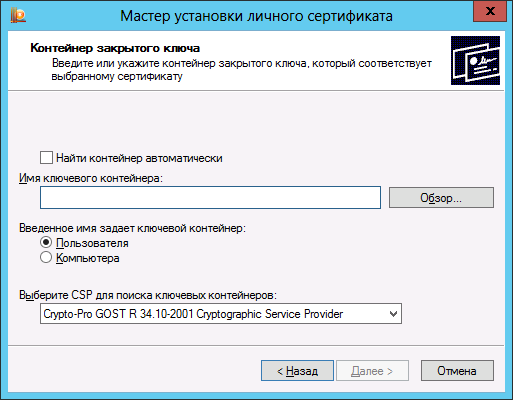 Рис. 655 – Выбор контейнера закрытого ключа, соответствующего импортируемому сертификатуУстановите флажок Найти контейнер автоматически.В секции Введённое имя задаёт ключевой контейнер выберите Компьютера, после чего нажмите Далее.Отобразится следующее окно. 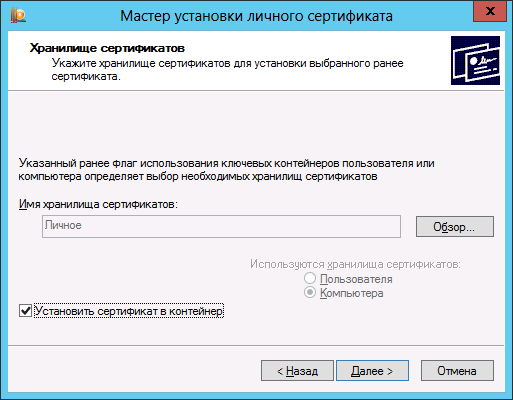 Рис. 656 – Выбор хранилища сертификатовВыполните следующие настройки:	в поле Имя хранилища сертификатов должно значиться Личное;флажок Установить сертификат в контейнер должен быть установлен.Нажмите Далее.Отобразится следующее окно. 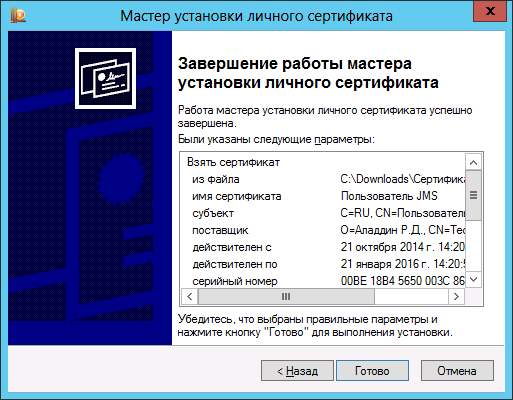 Рис. 657 – Окно завершения работы мастер установки сертификатаНажмите Готово.В отобразившемся окне введите заданный пароль для ключевого контейнера, после чего нажмите OK.В окне настроек КриптоПро CSP нажмите OK.Убедитесь в том, что сертификат установлен в хранилище локального компьютера. Для этого в меню Пуск выберите Все программы -> КРИПТО-ПРО -> Сертификаты и в отобразившемся окне выберите Сертификаты (локальный компьютер) -> Личное -> Реестр -> Сертификаты - сертификат должен отображаться в правой части окна. Если сертификат не отображается, выберите в панели инструментов Действие -> Обновить.Идентификатор папки пользователей КриптоПро УЦВ консоли управления центра регистрации удостоверяющего центра КриптоПро перейдите в раздел Пользователи.В центральной части окна нажмите правой кнопкой мыши на шапке таблицы и в контекстном меню выберите Выбор колонок (см. рис. 658).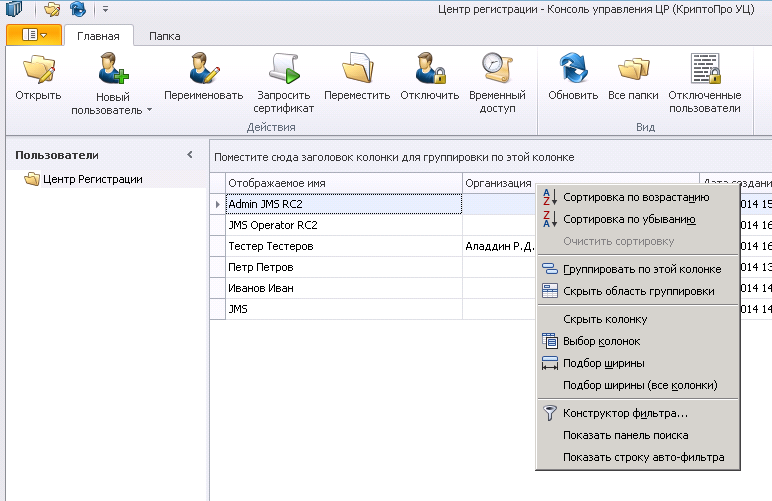 Рис. 658 – Раздел Пользователи консоли управления центра регистрации КриптоПро УЦПоявится окно, позволяющее выбрать колонки для отображения.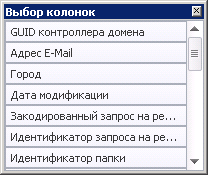 Рис. 659 – Выбор колонок для отображенияВыберите Идентификатор папки и закройте окно.В центральной части интерфейса консоли управления центра регистрации КриптоПро УЦ отобразится колонка Идентификатор папки.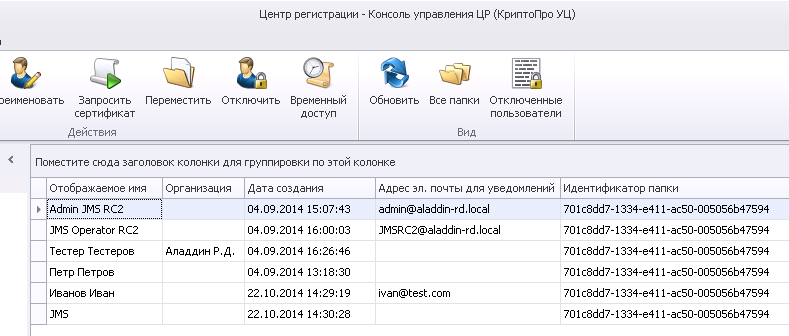 Рис. 660 – Идентификатор папкиСохраните идентификатор папки – он понадобится во время процедуры подключения к JMS каталога учётных записей КриптоПро УЦ и при настройке профиля JMS для выпуска сертификатов КриптоПро УЦ. Регистрация каталога учётных записей КриптоПро УЦ на сервере JMS Чтобы зарегистрировать каталог учётных записей КриптоПро УЦ, выполните следующие действия.Щёлкните правой кнопкой на значке  (Сервер JMS) в области уведомлений и выберите Открыть.В отобразившемся окне перейдите на вкладку Каталоги учётных записей.Окно примет следующий вид.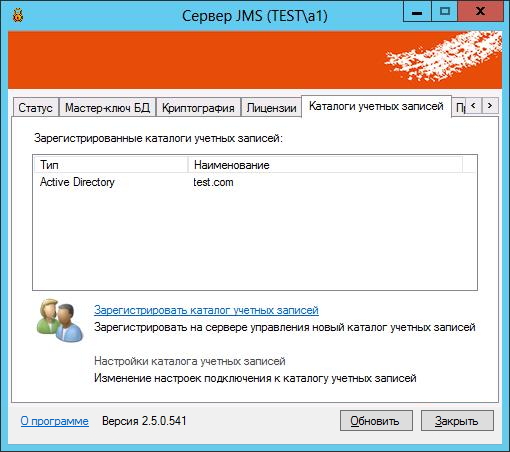 Рис. 661 – Вкладка Каталоги учётных записейНажмите на ссылке Зарегистрировать каталог учётных записей.Отобразится следующее окно. 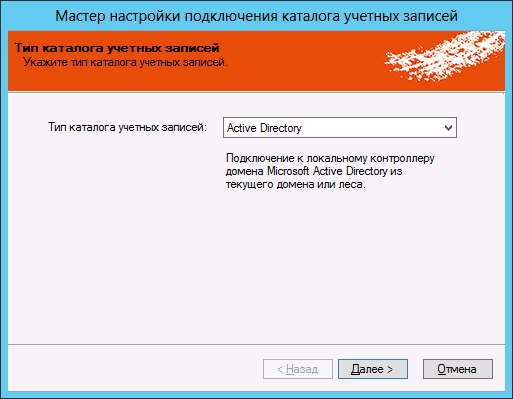 Рис. 662 – Выбор типа каталога учётных записейВ списке Тип каталога учётных записей выберите УЦ Крипто Про 2.0 и нажмите Далее.Отобразится следующее окно. 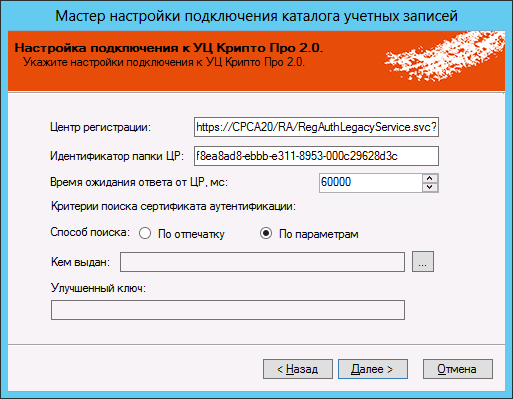 Рис. 663 – Настройка подключения к УЦ КриптоПро 2.0Выполните настройку, руководствуясь табл. 104.Табл. 104 - Настройка подключения к УЦ КриптоПро 2.0Нажмите Далее.Отобразится следующее окно.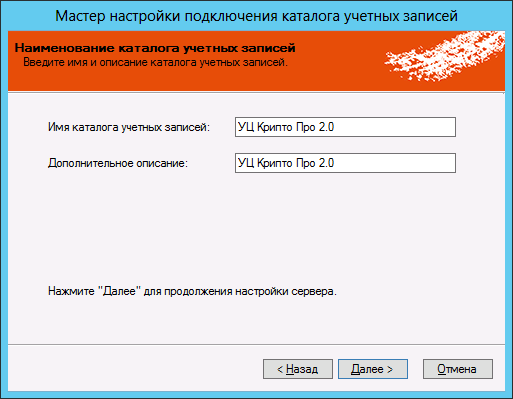 Рис. 664 – Наименование каталога учётных записейИзмените значения полей на нужные или оставьте значения по умолчанию, после чего нажмите Далее.Отобразится следующее окно. 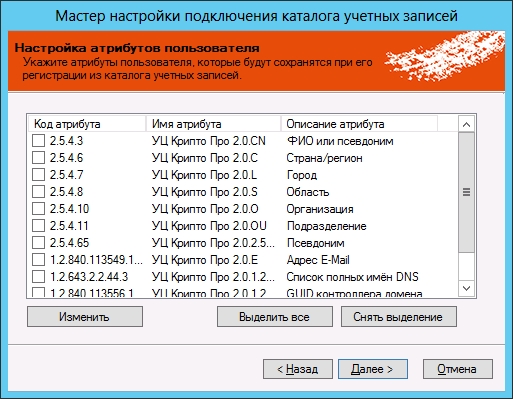 Рис. 665 – Настройка атрибутов пользователяУкажите атрибуты пользователя, которые будут сохранены в базе данных JMS при регистрации из каталога учётных записей КриптоПро УЦ, после чего нажмите Далее.После этого произойдёт перезапуск сервера управления JMS. 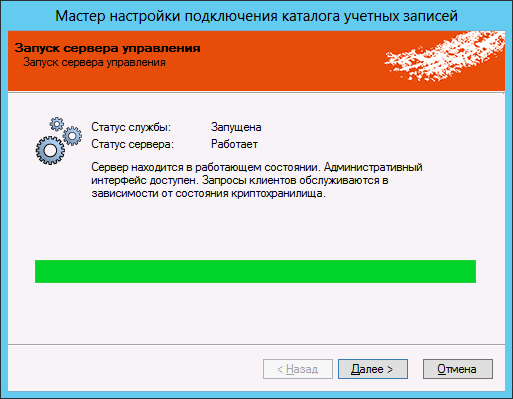 Рис. 666 – Перезапуск сервера управления JMSНажмите Далее.Отобразится следующее окно. 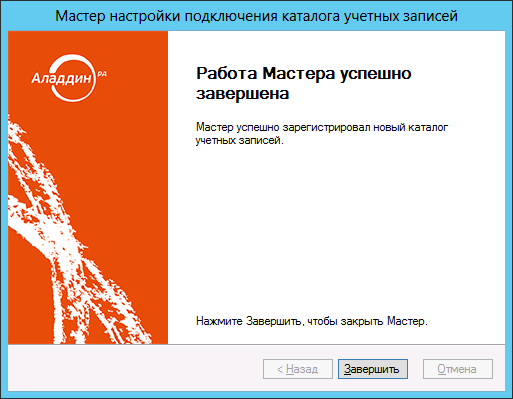 Рис. 667 – Окно завершения работы мастера подключения каталога учётных записейНажмите Завершить.Новый каталог учётных записей отобразится на вкладке Каталоги учётных записей окна управления сервером JMS.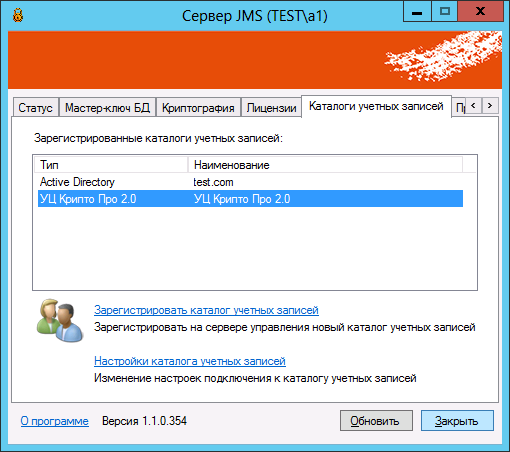 Рис. 668 – Каталог учётных записей УЦ КриптоПро 2.0 зарегистрированКаталог учётных записей также будет отображаться в окне Консоли управления JMS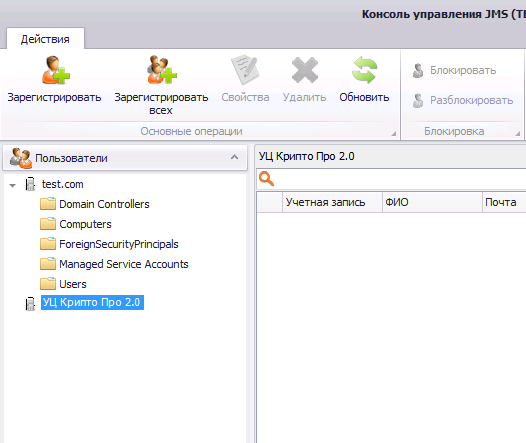 Рис. 669 – Каталог учётных записей УЦ КриптоПро 2.0 отображается в Консоли управления JMSПроцедура регистрации пользователей в JMS аналогична процедуре, представленной в подразделе «Регистрация пользователей в JMS» на стр. 187.Настройка профиля для выпуска сертификатов в УЦ КриптоПро 2.0В Консоли управления JMS перейдите в раздел Профили -> Профили.Окно примет следующий вид.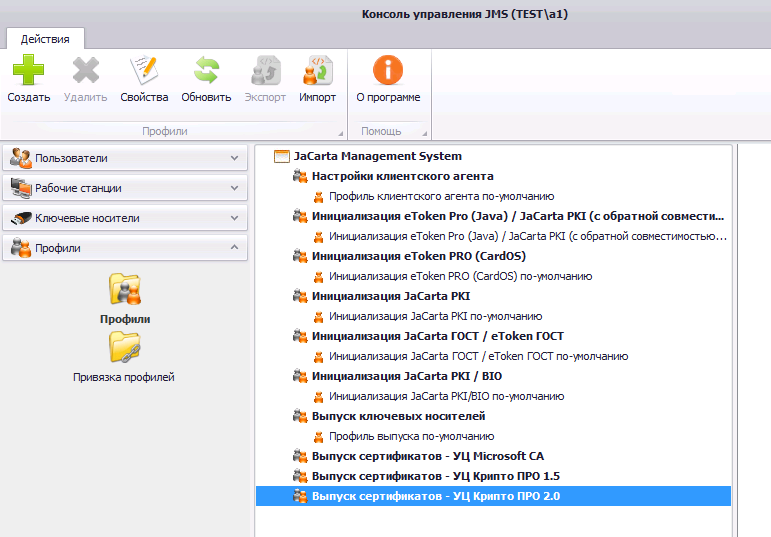 Рис. 670 – Список профилей JMSВ центральной части окна выберите Выпуск сертификатов – УЦ Крипто ПРО 2.0, после чего в верхней панели выберите Создать.Отобразится следующее окно. 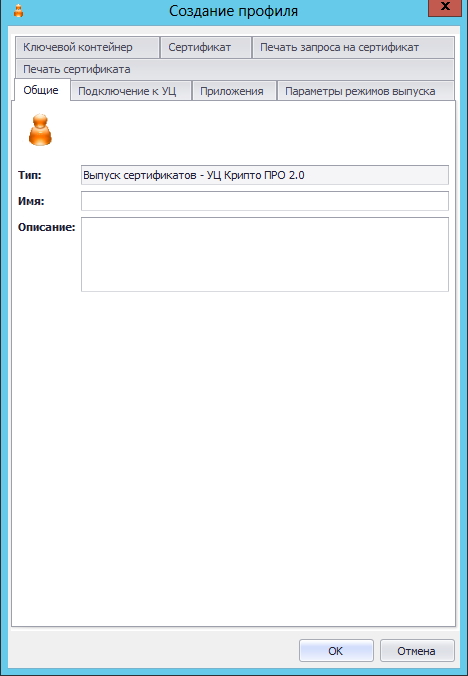 Рис. 671 - Вкладка Общие профиля выпуска сертификатов КриптоПро УЦЗаполните необходимые поля и переходите на вкладку Подключение.Окно примет следующий вид.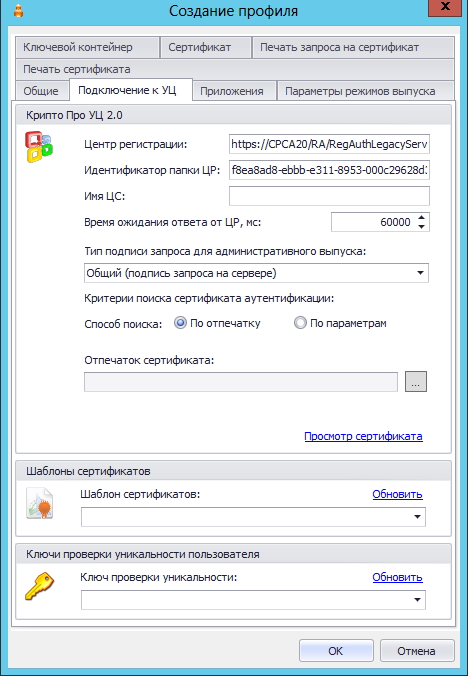 Рис. 672 – Вкладка Подключение профиля выпуска сертификатов КриптоПро УЦВыполните настройку, руководствуясь табл. 105. Табл. 105 – Настройка параметров подключения к КриптоПро УЦПерейдите на вкладку Приложения и отметьте комбинации приложений, на которые будет распространяться профиль.Перейдите на вкладку Параметры режимов выпуска.Окно примет следующий вид.Рис. 673 – Вкладка Выпуск профиля выпуска сертификатов КриптоПро УЦВыполните настройку, руководствуясь табл. 106.Табл. 106 – Настройка выпуска сертификатовПерейдите на вкладку Ключевой контейнер.Окно примет следующий вид.Рис. 674 – Вкладка Ключевой контейнер профиля выпуска сертификатов КриптоПро УЦВыполните настройку, руководствуясь табл. 107.Табл. 107 – Настройка параметров создания ключевых контейнеровПерейдите на вкладку Сертификат.Отобразится следующее окно. 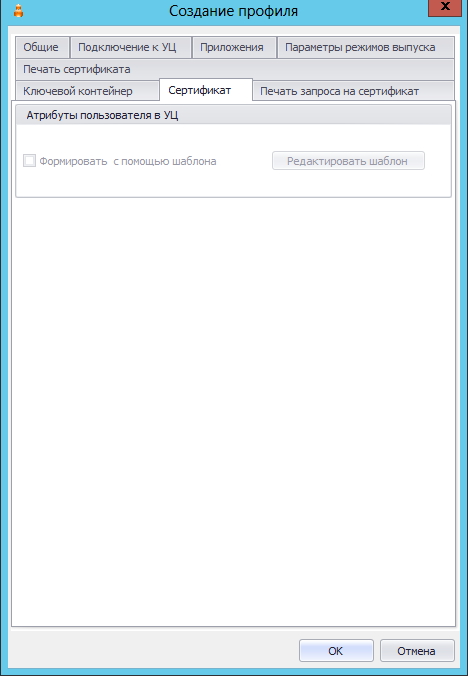 Рис. 675 – Вкладка СертификатЕсли вы хотите отредактировать шаблон атрибутов пользователя, щёлкните на кнопке Редактировать шаблон. (В противном случае нажмите OK для завершения настройки профиля.)Отобразится следующее окно. 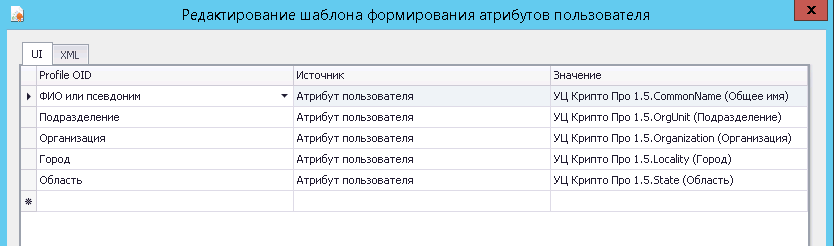 Рис. 676 – Редактирования шаблона формирования атрибутов пользователяВыполните настройку, руководствуясь табл. 108.Табл. 108 – Шаблон формирования атрибутов пользователяПри необходимости, выполните настройку печати документов (вкладки Печать запроса на сертификат и Печать сертификата) при выпуске электронного ключа (подробнее о настройке Шаблона печатной формы см. «Настройка параметров печати при выпуске электронных ключей» на стр. 315).Последовательно нажмите OK, чтобы закрыть окно шаблона атрибутов пользователя и окно настройки профиля для выпуска сертификатов в КриптоПро УЦ 2.0. ПриложенияТермины и сокращенияПриложение А. Миграция из SafeNet Authentication Manager JMS позволяет импортировать данные о пользователях и электронных ключах из системы учёта аппаратных и программных средств аутентификации SafeNet Authentication Manager (SAM) версий 8.0, 8.0 SP2, 8.0 SP3, 8.2. Это возможно, если SAM и JMS расположены в одном домене Windows.Процедура миграции выполняется в несколько этапов. Сначала необходимо экспортировать данные о пользователях и электронных ключах из SAM, после чего выполнить процедуру импорта в JMS. Для этих целей используются специальные утилиты экспорта-импорта, которые вы можете получить, обратившись в техническую поддержку ЗАО «Аладдин Р. Д.».В таблице ниже представлено описание этих утилит.Табл. 109 – Утилиты миграции данных из SAMЭкспорт данных из SAMЧтобы выполнить экспорт данных о пользователях из SAM, выполните следующие действия.Поместите файлы утилиты экспорта из SAM в папку с бинарными файлами на сервере SAM (Bin). В зависимости от разрядности операционной системы эта папка расположена по следующему пути:32-битные операционные системы: C:\Program Files\SafeNet\Authentication\SAM\x32\Bin;64-битные операционные системы: C:\Program Files\SafeNet\Authentication\SAM\x64\Bin. Папка не должна быть пустой – там должны находиться бинарные файлы SAM: исполняемые файлы и динамические библиотеки. Путь может отличаться, если на сервере SAM была установлена система Token Management System и/или eToken PKI Client. В этом случае путь по умолчанию:32-битные системы: C:\Program Files\Aladdin\eToken\SAM\x64\Bin.64-битные системы: C:\Program Files\Aladdin\eToken\SAM\x64\Bin.Если стандартные пути размещения бинарных файлов SAM отсутствуют или они ведут к пустой папке, выполните поиск самостоятельно или обратитесь к администратору.Из командной строки в каталоге Bin выполните следующую команду.Aladdin.JMS.SamTokenExport.exe –target="C:\Export"Здесь C:\Export – каталог, в который будут экспортированы данные об электронных ключах.По успешном выполнении команды в командной строке отобразится строка Export completed (Экспорт завершён).Перейдите в каталог, куда были экспортированы данные об электронных ключах (в настоящем примере это C:\Export).В каталоге будет размещено два файла: Tokens.xml и HistoryTokens.xml. Для импорта данных об электронных ключах в JMS потребуется только файл Tokens.xml – переместите его на сервер JMS.Импорт данных в JMSЧтобы импортировать данные в JMS, выполните следующие действия.Разместите файлы утилиты импорта в папке сервера JMS. По умолчанию папка находится по следующему пути: C:\Program Files\Enterprise Management System Server.Запустите утилиту импорта двойным щелчком мыши на файле Aladdin.JMS.ImportTool.exe.Отобразится следующее окно. 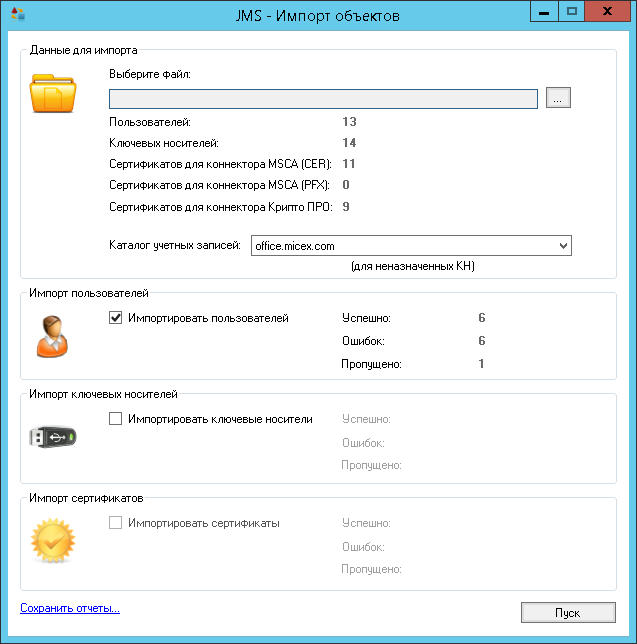 Рис. 677 – Утилита импорта данных JMSВ секции Данные для импорта выполните следующие действия:В поле Выберите файл укажите путь к подготовленному файлу Tokens.xml, воспользовавшись кнопкой  (Обзор).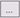 В списке Каталог учётных записей выберите нужную ресурсную систему.В зависимости от того, какие данные вы хотите импортировать, установите один или несколько флажков:Импортировать пользователей;Импортировать ключевые носители;Импортировать сертификаты. Последние два профиля должны быть привязаны к организационным единицам, содержащим пользователей, импортированных из SAM. Также, профиль инициализации должен соответствовать используемым моделям электронных ключей (приложениям электронных ключей).Нажмите Пуск.Для каждого типа объектов будет последовательно отображаться окно с информацией о ходе импорта. Всякий раз, чтобы перейти к следующему этапу импорта, нажимайте Далее.По завершении импорты вы можете сохранить отчёты, щёлкнув на ссылке Сохранить отчёты, или закрыть окно утилиты.Приложение Б. Возможные проблемы и способы их решенияПрофиль выпуска сертификатов центра сертификации MicrosoftПроблемаПри создании профиля выпуска сертификатов MSCA список доступных шаблонов для выпуска может быть пустой, при этом сам центр сертификации доступен и работает.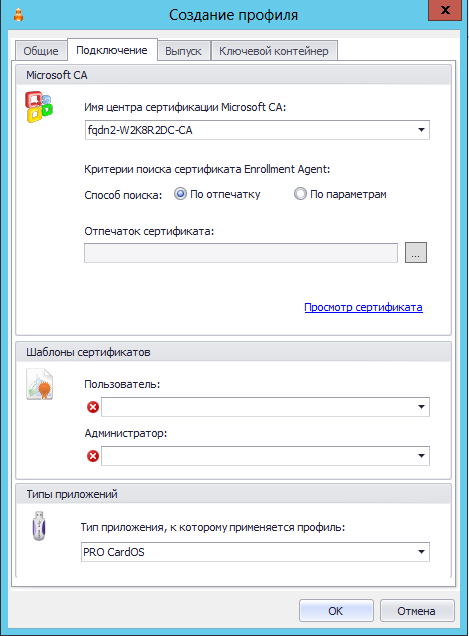 Рис. 678 – Шаблоны сертификатов не отображаются в окне настроек профиляЭта проблема возникает в очень редких случаях, при определённых настройках инфраструктуры, когда серверная часть продукта установлена на той же станции, что и подчиненный центр сертификации, при выключенном корневом центре и при наличии леса доменов.РешениеВ свойствах подчинённого центра сертификации, на вкладке Безопасность для группы локальных администраторов установите флажок Запросить сертификаты.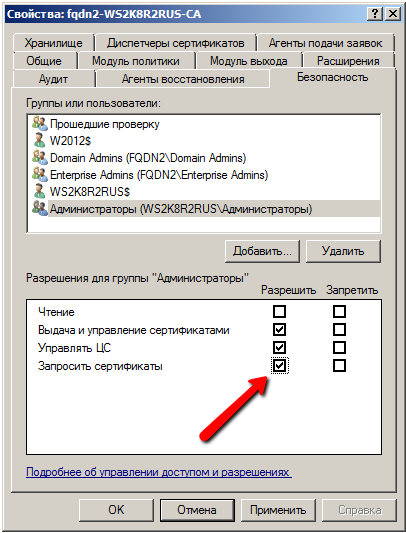 Рис. 679 – Вкладка Безопасность свойств центра сертификацииТабл. 110 – Другие проблемы Приложение В. Права на выполнение операций в JMSТабл. 111 – Права на выполнение операций в JMSРегистрация измененийКонтакты, техническая поддержкаОфис (общие вопросы)Адрес:			 129226, Москва, ул. Докукина, д. 16, стр. 1, компания «Аладдин Р. Д.».Телефоны: +7 (495) 223-00-01 (многоканальный), +7 (495) 988-46-40.Факс: +7 (495) 646-08-82.E-mail: aladdin@aladdin-rd.ru (общий).Web: www.aladdin-rd.ruВремя работы: ежедневно с 10:00 до 19:00, кроме выходных и праздничных дней.ТехподдержкаСлужба техподдержки принимает запросы только в письменном виде через веб-сайт:www.aladdin-rd.ru/support/index.phpДля оперативного решения вашей проблемы укажите используемый вами продукт, его версию, подробно опишите условия и сценарии применения, по возможности, снабдите сообщение снимками экрана, примерами исходного кода.ФайлОписаниеAladdin.JMS.Server-x.x.x.xxxx-x86.msi Aladdin.JMS.Server-x.x.x.xxxx-x64.msi Компонент JMS Server (для 32-битных и 64-битных систем соответственно), серверная часть JMS. Этот компонент следует устанавливать на серверной операционной системе.Aladdin.JMS.Admin-x.x.x.xxxx-x86.msi Aladdin.JMS.Admin-x.x.x.xxxx-x64.msi Компонент JMS Admin (для 32-битных и 64-битных систем соответственно) - консоль управления JMS. Этот компонент следует устанавливать на компьютере или компьютерах, с которых будет осуществляться администрирование JMS. Aladdin.JMS.Client.STS-x.x.x.xxxx-x86.msi Aladdin.JMS.Client.STS-x.x.x.xxxx-x64.msi Компонент JMS Client (для 32-битных и 64-битных систем соответственно), пользовательский клиент JMS. Этот компонент следует устанавливать на компьютерах пользователей JMS. Операционные системыMicrosoft Windows Server 2008 SP2 (32/64-битные платформы);Microsoft Windows Server 2008 R2 SP1;Microsoft Windows Server 2012;Microsoft Windows Server 2012 R2.Базы данныхMicrosoft SQL Server 2008;Microsoft SQL Server 2008 R2;Microsoft SQL Server 2012.(Необходимый компонент - SQL Server Database Engine.)Дополнительное ПО.NET Framework 2.0 или 3.5;.NET Framework 4.0.Операционные системыMicrosoft Windows XP SP3 (32-битные платформы), SP2 (64-битные платформы);Microsoft Windows Vista SP2 (32/64-битные платформы);Microsoft Windows 7 SP1 (32/64-битные платформы);Microsoft Windows 8.1 (32/64-битные платформы);Microsoft Windows Server 2003 SP2 (32/64-битные платформы);Microsoft Windows Server 2003 R2 SP2 (32/64-битные платформы);Microsoft Windows Server 2008 SP2 (32/64-битные платформы);Microsoft Windows Server 2008 R2 SP1;Microsoft Windows Server 2012;Microsoft Windows Server 2012 R2.Дополнительное ПО.NET Framework 2.0 или 3.5;.NET Framework 4.0.ПриложениеПрограммное обеспечениеPKIJC-Client 6.24.16 и более поздние версииИЛИЕдиный Клиент JaCarta 2.8 и более поздние версии.PKI/BIOJC-Client 6.24.16 и более поздние версииИЛИЕдиный Клиент JaCarta 2.8 и более поздние версии.ГОСТJC-GOSTClientИЛИЕдиный Клиент JaCarta 2.8 и более поздние версии.PKI (с обратной совместимостью)eToken PKI Client 5.1 SP1 (также возможно использование совместно с Единым Клиентом JaCarta версии 2.6 – в этом случае нет необходимости устанавливать JC-PROClient);ИЛИSafeNet Authentication Client 8.2 и более поздние версии (также возможно использование совместно с Единым Клиентом JaCarta версии 2.8 и более поздних версий – в этом случае нет необходимости устанавливать JC-PROClient).JC-PROClient, установленный в режиме совместимости с продуктами компании Aladdin (при использовании Единого Клиента JaCarta установка JC-PROClient не требуется, при этом eToken PKI Client или SafeNet Authentication Client всё равно должны быть установлены на компьютере).STORAGEКриптоПро CSP 3.6, 3,9 (необходимо)ИЕдиный Клиент JaCarta 2.8 и более поздние версии (необязательно).Athena IDProtect LASERJC-Client 6.24.16 и более поздние версииИЛИЕдиный Клиент JaCarta 2.8 и более поздние версии.Модель Программное обеспечениеeToken PROeToken PKI Client 5.1 SP1 (для работы с электронными ключами можно использовать Единый Клиент JaCarta, при этом eToken PKI Client всё равно должен быть установлен на компьютере)ИЛИSafeNet Authentication Client 8.2 и более поздние версии (для работы с электронными ключами можно использовать Единый Клиент JaCarta, при этом SafeNet Authentication Client всё равно должен быть установлен на компьютере).eToken PRO (Java)eToken PKI Client 5.1 SP1 (для работы с электронными ключами можно использовать Единый Клиент JaCarta, при этом eToken PKI Client всё равно должен быть установлен на компьютере)ИЛИSafeNet Authentication Client 8.2 и более поздние версии (для работы с электронными ключами можно использовать Единый Клиент JaCarta, при этом SafeNet Authentication Client всё равно должен быть установлен на компьютере).eToken NG-Flash (Java)eToken PKI Client 5.1 SP1 (для работы с электронными ключами можно использовать Единый Клиент JaCarta, при этом eToken PKI Client всё равно должен быть установлен на компьютере)ИЛИSafeNet Authentication Client 8.2 и более поздние версии (для работы с электронными ключами можно использовать Единый Клиент JaCarta, при этом SafeNet Authentication Client всё равно должен быть установлен на компьютере).eToken NG-OTP (Java) (без поддержки OTP)eToken PKI Client 5.1 SP1 (для работы с электронными ключами можно использовать Единый Клиент JaCarta, при этом eToken PKI Client всё равно должен быть установлен на компьютере)ИЛИSafeNet Authentication Client 8.2 и более поздние версии (для работы с электронными ключами можно использовать Единый Клиент JaCarta, при этом SafeNet Authentication Client всё равно должен быть установлен на компьютере).eToken ГОСТJC-GOSTClientИЛИЕдиный Клиент JaCarta 2. 8 и более поздние версии.МодельПрограммное обеспечениеРутокен SРутокен ЭЦПРутокен LiteДля работы с электронными ключами Рутокен необходимо установить одну из следующих версий драйверов Рутокен:32-битные системы:2.90.00.0502;2.92.00.0516;2.94.00.0525;2.96.00.0530;2.96.00.0531;2.100.00.0542;4.0.1.0_14.10.2015;4.0.2.0_23.10.2015;4.0.5.0_30.12.2015.64-битные системы:2.89.00.0491;2.94.00.0524;2.94.00.0525;2.96.00.0530;2.96.00.0531;2.100.00.0542;4.0.1.0_14.10.2015;4.0.2.0_23.10.2015;4.0.5.0_30.12.2015.МодельПрограммное обеспечениеJaCarta CryptoProКриптоПро ФКН CSP 3.9МодельПрограммное обеспечениеJaCarta SF/ГОСТЕдиный Клиент JaCarta 2.11 и более поздние версии.ПО, необходимое для использования КриптоПро CSPМодуль сопряжения с СКЗИ КРИПТО-ПРО 4.8.2 и более поздней версии. Этот модуль можно загрузить на сайте http://www.aladdin-rd.ru/.  Модуль сопряжения необходим, только если вы собираетесь с помощью КриптоПро CSP шифровать криптохранилище JMS. Для выпуска электронных ключей в КриптоПро УЦ 1.5 или 2.0 с помощью JMS установка модуля сопряжения не требуется. Поддерживаемые версии КриптоПро CSPКриптоПро CSP 3.6;КриптоПро CSP 3.9.СертификатОписаниеСертификат оператора JMSЭтот сертификат необходим для работы JMS.Сертификат оператора JMS должен быть при выпуске записан в память электронного ключа, который будет использоваться в качестве ключа оператора JMS (напр., для монтирования криптохранилища JMS).В настоящем руководстве настройка шаблона сертификата оператора JMS представлена на основе шаблона Пользователь со смарт-картой.Сертификат службы аутентификации JMSЭтот сертификат необходим для работы JMS.Сертификат, выпущенный по этому шаблону, должен быть помещён в хранилище сертификатов компьютера на сервере JMS, и используется для службы аутентификации JMS.В настоящем руководстве настройка шаблона сертификата службы аутентификации JMS представлена на основе шаблона Компьютер.Сертификат для обеспечения SSL-соединения между сервером JMS и административным агентом из состава JMS AdminЭтот сертификат (сертификаты) необходим, только в том случае, если вы хотите защитить взаимодействие компонентов JMS посредством SSL.Сертификат для обеспечения защиты соединения с помощью SSL нужен для защиты следующих типов взаимодействий:взаимодействие сервера JMS с административным агентом из состава JMS Admin;взаимодействие сервера JMS с клиентским агентом из состава JMS Client;взаимодействие сервера JMS с сервером SQL.В первых двух случаях сертификат, выпущенный по этому шаблону, должен быть помещён в хранилище сертификатов компьютера на сервере JMS. Для обеспечения защиты взаимодействия указанных компонентов можно использовать как один сертификат, так и два разных сертификата. В последнем случае сертификат должен быть помещён в хранилище сертификатов компьютера на сервере SQL.В настоящем руководстве настройка шаблона сертификата для обеспечения защиты взаимодействия компонентов JMS по SSL представлена на основе шаблона Компьютер.Сертификат для обеспечения SSL-соединения между сервером JMS и клиентским агентом из состава JMS ClientЭтот сертификат (сертификаты) необходим, только в том случае, если вы хотите защитить взаимодействие компонентов JMS посредством SSL.Сертификат для обеспечения защиты соединения с помощью SSL нужен для защиты следующих типов взаимодействий:взаимодействие сервера JMS с административным агентом из состава JMS Admin;взаимодействие сервера JMS с клиентским агентом из состава JMS Client;взаимодействие сервера JMS с сервером SQL.В первых двух случаях сертификат, выпущенный по этому шаблону, должен быть помещён в хранилище сертификатов компьютера на сервере JMS. Для обеспечения защиты взаимодействия указанных компонентов можно использовать как один сертификат, так и два разных сертификата. В последнем случае сертификат должен быть помещён в хранилище сертификатов компьютера на сервере SQL.В настоящем руководстве настройка шаблона сертификата для обеспечения защиты взаимодействия компонентов JMS по SSL представлена на основе шаблона Компьютер.Сертификат для обеспечения SSL-соединения между сервером JMS и сервером SQLЭтот сертификат (сертификаты) необходим, только в том случае, если вы хотите защитить взаимодействие компонентов JMS посредством SSL.Сертификат для обеспечения защиты соединения с помощью SSL нужен для защиты следующих типов взаимодействий:взаимодействие сервера JMS с административным агентом из состава JMS Admin;взаимодействие сервера JMS с клиентским агентом из состава JMS Client;взаимодействие сервера JMS с сервером SQL.В первых двух случаях сертификат, выпущенный по этому шаблону, должен быть помещён в хранилище сертификатов компьютера на сервере JMS. Для обеспечения защиты взаимодействия указанных компонентов можно использовать как один сертификат, так и два разных сертификата. В последнем случае сертификат должен быть помещён в хранилище сертификатов компьютера на сервере SQL.В настоящем руководстве настройка шаблона сертификата для обеспечения защиты взаимодействия компонентов JMS по SSL представлена на основе шаблона Компьютер.Сертификат агента регистрацииЭтот сертификат необходим, если вы планируете выпускать электронные ключи с сертификатами центра сертификации Microsoft для пользователей JMS.Сертификат, выпущенный по этому шаблону, должен быть помещён в хранилище сертификатов компьютера на сервере JMS и используется, когда выпуск электронных ключей с сертификатами центра сертификации Microsoft осуществляется администратором JMS от имени пользователей JMS или когда выпуск осуществляется пользователями JMS самостоятельно. В настоящем руководстве настройка шаблона сертификата агента регистрации представлена на основе шаблона Агент регистрации (Компьютер). В этом случае агентом регистрации является сервер JMS.Агентом регистрации также может быть администратор JMS, выпускающий электронные ключи от имени пользователей в консоли управления JMS. Доступны следующие варианты.Сертификат агента регистрации устанавливается в хранилище пользователя на компьютере, на котором установлена консоль управления JMS.Сертификат агента регистрации записывается в память электронного ключа, принадлежащего администратору JMS. В этом случае при выпуске сертификатов для пользователей администратор должен будет подсоединить свой электронный ключ к компьютеру.В настоящем документе для примера сертификата агента регистрации в хранилище пользователя или в памяти электронного ключа будет использоваться шаблон Агент регистрации. Если агентом регистрации является администратор JMS, установка сертификата агента регистрации для сервера JMS всё равно необходима.Сертификат для пользователей JMSЭто шаблон, который будет использоваться при выпуске для пользователей JMS электронных ключей с сертификатами центра сертификации Microsoft.В настоящем руководстве рассматривается вариант, в котором выпуск электронных ключей с сертификатами центра сертификации Microsoft осуществляется администратором JMS от имени пользователей JMS.В настоящем руководстве настройка шаблона сертификата для пользователей JMS представлена на основе шаблона Пользователь со смарт-картой.Тип агента регистрацииВариант установки сертификатаСервер JMSВ этом случае сертификат агента регистрации должен быть установлен в хранилище компьютера на сервере JMS. См. «Хранилище компьютера» ниже. Установка этого сертификата обязательна, даже если вы не планируете использовать сервер JMS в качестве агента регистрации.Администратор JMSВ этом случае существуют следующие варианты установки сертификата агента регистрации.Сертификат агента регистрации устанавливается в хранилище пользователя администратора JMS на компьютере, на котором администратор JMS осуществляет выпуск сертификатов для пользователей. См. «Хранилище пользователя» на стр. 43.Сертификат агента регистрации записывается в память электронного ключа, принадлежащего администратору JMS, в этом случае при выпуске сертификатов для пользователей в консоли управления JMS администратор JMS должен подсоединить свой электронный ключ к компьютеру. См. «Для хранения на электронном ключе» на стр. 44.Электронный ключ, на который будет выпускаться сертификат агента регистрацииНеобходимый поствщик криптографииJaCarta с приложением PKIJaCarta с приложением PKI/BIOAthena ASECard Crypto CSP ИЛИMicrosoft Base Smart Card Crypto ProviderЭлектронные ключи eToken (кроме eToken ГОСТ)JaCarta с приложением PKI (обратная совместимость)eToken Base Cryptographic ProviderТип запрашиваемого сертификатаПроцедура выпускаСертификат для службы аутентификации JMS (если планируется единичная установка JMS без кластера);сертификат для обеспечения SSL-соединения сервера JMS с административным агентом из состава JMS Admin;сертификат для обеспечения SSL-соединения сервера JMS с административным агентом из состава JMS Client;сертификат для обеспечения SSL-соединения сервера JMS с сервером SQL;сертификат агента регистрации для сервера JMS (если планируется единичная установка JMS без кластера).См. «Имя субъекта сертификата подставляется автоматически» ниже.Сертификат для службы аутентификации JMS (если планируется развёртывание JMS в кластере);сертификат агента регистрации для сервера JMS (если планируется развёртывание JMS в кластере).См. «Имя субъекта сертификата вводится вручную» на стр. 60.Ссылка на этап настройкиУстановка единственного сервера JMSСоздание кластера JMSДобавление нового узла в существующий кластер«Настройка каталога учётных записей» на стр. 86.ДаДаНет«Выбор лицензии» на стр. 90.ДаДаНет«Создание мастер-ключа БД» на стр. 91.ДаДаНет«Настройка сервиса (службы) аутентификации» на стр. 94.ДаДаНет«Настройка подключения к базе данных» на стр. 97.ДаДаДа«Создание базы данных» на стр. 99.ДаДаНет«Обновление базы данных» на стр. 105.НетНетОпционально«Запуск серверной службы» на стр. 106.ДаДаДа«Настройка расширений JMS» на стр. 107.ДаДаДа«Запуск сервера JMS» на стр. 109.ДаДаДа«Монтирование криптохранилища» на стр. 110.ОпциональноОпциональноОпционально«Завершение настройки первоначальной конфигурации» на стр. 110.ДаДаДаНастройкаОписаниеИспользовать специальную сервисную учётную записьВыберите учётную запись, от имени которой JMS будет обращаться к Active Directory - доступны следующие варианты:чтобы использовать локальную системную учётную запись (Local System), оставьте флажок Использовать специальную сервисную учётную запись неотмеченным и переходите к следующему шагу процедуры;чтобы использовать произвольную учётную запись, установите флажок Использовать специальную сервисную учётную запись и в полях Логин и Пароль задайте соответственно имя (в формате DOMAIN\username или username@domain.com) и пароль выбранной вами учётной записи. Служебная учётная запись JMS должна обладать правами на чтение Active Directory.Указать контроллер домена для чтения схемы вручнуюУстановка этого флажка позволяет в списке Контроллер домена вручную указать контроллер домена каталога Active Directory, из которого будут считываться учётные записи пользователей. Этой возможностью следует пользоваться, только если по завершении первоначальной настройки по каким-то причинам JMS не может считать учётные записи пользователей в указанном каталоге Active Directory.СекцияНастройкаОписаниеПроверка подлинностиWindows NT SecurityАутентификация производится на основе встроенной проверки подлинности Windows, т.е. для успешной аутентификации электронный ключ не требуется.Проверка подлинностиПо ключевому носителюАутентификации производится с использованием электронного ключа. Для этого электронный ключ  должен быть предварительно выпущен через JMS. В процессе выпуска, на электронный ключ запишется аутентификатор, с помощью которого будет осуществляться открытие сеанса.Токен безопасностиТокен безопасности – программный билет, который служба аутентификации JMS предоставляет клиенту JMS по успешном прохождении пользователем аутентификации. Токен безопасности позволяет открыть сеанс связи между клиентом JMS и сервером, после чего можно будет осуществлять операции с электронными ключами.Если аутентификация была произведена на основе внутренней проверки подлинности Windows, по истечении времени жизни токена безопасности новый будет выдан автоматически. Если аутентификация была произведена с использованием электронного ключа, по истечении времени жизни токена безопасности пользователь должен будет ввести PIN-код своего электронного ключа.Токен безопасности – программный билет, который служба аутентификации JMS предоставляет клиенту JMS по успешном прохождении пользователем аутентификации. Токен безопасности позволяет открыть сеанс связи между клиентом JMS и сервером, после чего можно будет осуществлять операции с электронными ключами.Если аутентификация была произведена на основе внутренней проверки подлинности Windows, по истечении времени жизни токена безопасности новый будет выдан автоматически. Если аутентификация была произведена с использованием электронного ключа, по истечении времени жизни токена безопасности пользователь должен будет ввести PIN-код своего электронного ключа.Токен безопасностиВремя жизни токенаВоспользовавшись соответствующими полями, укажите (в часах и минутах) время жизни токена безопасности.Настройки кэширования групп учетных записейСекция содержит параметры для ускорения работы сервера JMS за счет сохранения в токене безопасности (см. выше) заранее вычисленных перечней групп AD и глобальных групп JMS, которым принадлежит пользователь, выполнивший аутентификацию в JMS.Секция содержит параметры для ускорения работы сервера JMS за счет сохранения в токене безопасности (см. выше) заранее вычисленных перечней групп AD и глобальных групп JMS, которым принадлежит пользователь, выполнивший аутентификацию в JMS.Настройки кэширования групп учетных записейКэшировать группы в токене безопасностиПри установке данного признака сервер JMS осуществляет кэширование перечней групп AD и глобальных групп JMS пользователя в токене безопасности (при установке данного параметра обеспечивает значительное ускорение работы сервера JMS)Настройки кэширования групп учетных записейМаксимальное количество кэшируемых групп учетной записи в токене безопасностиПараметр определяет предельное число групп AD и глобальных групп JMS, к которым приписан пользователь, для выполнения их кэширования в токене безопасности. В случае если число групп, которым принадлежит пользователь, превышает это значение, то кэширование групп для такого пользователя выполняться не будет.Значение по умолчанию: 20 (рекомендуемое);Максимальное допустимое значение: 100.Тип учётной записиОписаниеСистемная учётная записьВ этом случае будет использоваться системная учётная запись. Дополнительных действий не требуется - нажмите Далее.Учётная запись пользователяВ этом случае будет использоваться подготовленная служебная учётная запись. Если вы выполнили действия, представленные в подразделе «Подготовка служебной учётной записи для запуска сервера JMS» на стр. 76, необходимые данные должны подставиться автоматически. Если по какой-либо причине этого не произошло, выполните следующие действия (см., в частности, «Создание имени входа на сервере базы данных для служебной учётной записи сервера JMS» на стр. 100). Воспользуйтесь кнопкой  напротив поля Выбрать пользователя, чтобы выбрать подготовленную служебную учётную запись (в настоящем документе для примера используется учётная запись JMS_Server).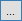 В поле Пароль введите пароль выбранной служебной учётной записи.Нажмите Далее.НастройкаОписаниеУкажите сервер БДВыберите из списка имя сервера базы данных.В списке серверов могут отображаться не все удалённые экземпляры служб MS SQL Server. Если нужный экземпляр MS SQL Server не отображается в списке, полное имя этого экземпляра следует ввести вручную.Использовать SSLУстановите этот флажок, если хотите использовать для подключения к базе данных SSL-соединение. Windows NT SecurityВыберите этот пункт для подключения к базе данных с использованием проверки подлинности Windows.SQL Server SecurityВыберите этот пункт для подключения к базе данных с использование проверки подлинности MS SQL. В этом случае в полях Логин и Пароль необходимо указать соответственно имя и пароль учётной записи для подключения к базе данных.ПараметрЗначениеСлужбаДля JMS Admin (консоль управления JMS):_eap_server – незащищённое соединение (по умолчанию)ИЛИ_eap_server_secure – соединение, защищённое с помощью SSL.Для JMS Client (клиент JMS):_eap_client – незащищённое соединение (по умолчанию)ИЛИ_eap_client_secure – соединение, защищённое с помощью SSL;_eap_sts – служба аутентификации JMS.ПротоколВ раскрывающемся списке выберите _tcp или введите это значение вручную, если в списке оно отсутствует.ПриоритетБез изменений.ВесБез изменений.ПортПорт для соединения: 9010 - для JMS Admin (консоль управления JMS),9009 - для JMS Client (клиент JMS);9011 – для службы аутентификации JMS.Узел службыУкажите полное доменное имя сервера JMS (с указанием имени компьютера), например:srv1.test.com. В случае использования кластера, необходимо указывать не полное доменное имя конкретного JMS сервера, а доменное имя балансировщика нагрузки т.е. полное доменное имя учетной записи кластераРазрешать любому прошедшему проверку пользователю обновлять DNS-записи с таким же именем.Без изменений.ЗаписьРазрешения_eap_server/_eap_server_secureДля записи требуются права на чтение для всех пользователей, которые являются администраторами JMS (Для простоты администрирования можно добавить группу Пользователи домена)._eap_client/_eap_client_secureДля записи требуются права на чтение для всех рабочих станций, на которых будет использоваться клиент JMS (например, для предоставления права на чтения рабочим станциями домена следует добавить группу Компьютеры домена)._eap_stsДля записи требуются права на чтение для всех рабочих станций, на которых будет использоваться клиент JMS (например, для предоставления права на чтения рабочим станциями домена следует добавить группу Компьютеры домена).Тип разрешенийРазрешенияУстановка принудительного входа по смарт-картеВ секции Свойства должен быть установлен флажок Записать все свойства.Предоставление доступа в Active Directory по паролюВ секции Разрешения должны быть установлены флажки:Сброс пароля;Смена пароля.В секции Свойства должен быть установлен флажок Записать все свойства.Требуемая возможностьНеобходимые разрешенияУстановка принудительного входа по смарт-картеДолжны быть установлены следующие флажки:Чтение UserAccountControl; Запись UserAccountControl. Установка входа в Active Directory по паролю  Windows Должны быть установлены следующие флажки:Смена пароля;Сброс пароля.Тип действийРазрешенияЧтение атрибутовПапки::Чтение свойств.Также убедитесь, что в свойствах папки на стороне УЦ установлен флажок Настроить параметры по умолчанию учётных записей пользователей. Это необходимо для чтения атрибутов пользователей.	Управление жизненным циклом сертификатов через УЦ КриптоПро 2.0.Для регистрации пользователей, дополнительно - Пользователи::Чтение свойств;	для создания и редактирования профилей дополнительных прав не нужно;	для выпуска электронных ключей с сертификатами УЦ, дополнительно - Пользователи::Запрос Регистрации, ::Одобрение регистрации, ::Запрос переименования, ::Одобрение переименования, ::Запрос сертификата, ::Одобрение сертификата, Шаблоны::Запрос сертификата, ::Одобрение сертификата;	для синхронизации, замены и отзыва сертификатов, дополнительно - Пользователи::Запрос аннулирования, ::Одобрение аннулирования; 	для отключения/включения сертификатов, дополнительно - Пользователи::Запрос приостановления, ::Одобрение приостановления, ::Запрос возобновления, ::Одобрение возобновления.Способ настройки соединения с сервером JMSОписаниеЦентрализованная настройка подключения к серверу JMSЕсли была выполнена процедура, представленная в подразделе «Централизованная настройка подключения к серверу JMS» на стр. 111, дальнейшая настройка не требуется (в том числе в случае поддержки защиты соединения с помощью SSL).Ручная настройка подключения к серверу JMSРучную настройку обычного подключения следует выполнять в том случае, если не используется централизованная настройка подключения к серверу JMS или по каким-то причинам после выполнения централизованной настройки подключение не работает. Чтобы вручную настроить подключение к серверу JMS, в файле конфигурации Aladdin.EAP.Admin.UI.exe.config (по умолчанию он устанавливается в следующий каталог: C:\Program Files\EAP Administrative Client\) измените значение параметра ServerUrl на одно из следующих:http://<Сервер_JMS>:9010/EAPEngine/Default/IntegrationManager - обычное подключение к серверу JMS (без SSL);https://<Сервер_JMS>:9010/EAPEngine/Default/IntegrationManager - подключение к серверу JMS с поддержкой SSL.<Сервер_JMS> - полное имя сервера JMS, включая имя домена и имя компьютера, например: srv1.test.com.Способ подключенияОписаниеЦентрализованная настройка подключения к серверу JMS (т.е. использование DNS для адресации к серверу JMS)В случае централизованной настройки подключния к серверу JMS следует выполнить процедуру, представленную в подразделе «Централизованная настройка подключения к серверу JMS», с. 111.Кроме этого, в случае если клиент JMS установлен на внедоменной рабочей станции (см.  «Внедоменные рабочие станции», с. 197), в ее реестре следует выполнить следующие настройки:В редакторе реестра перейдите в раздел HKEY_LOCAL_MACHINE\SOFTWARE\Aladdin\Enterprise Application Platform Client\Default\TransportManager(если такой раздел отсутствует, создайте его).В случае если в данном разделе реестра уже определен строковый параметр UseDNSSearch, присвойте ему значение true (true является значением по умолчанию).Создайте строковый параметр DnsName и присвойте ему имя домена, в котором были созданы записи ресурсов (в примере из раздела «Централизованная настройка подключения к серверу JMS», с. 111, – это домен  test.com).В области уведомлений щёлкните правой кнопкой на значке  и выберите Выход.Перезапустите службу Aladdin EAP Client - default.Ручная настройка подключения к серверу JMSРучную настройку обычного подключения следует выполнять в том случае, если не используется централизованная настройка подключения к серверу JMS или по каким-то причинам после выполнения централизованной настройки подключение не работает.Чтобы вручную настроить подключение к серверу JMS, выполните следующие действия. В редакторе реестра перейдите в раздел HKEY_LOCAL_MACHINE\SOFTWARE\Aladdin\Enterprise Application Platform Client\Default\TransportManager(если такой раздел отсутствует, создайте его).Для соединения со службой аутентификации JMS создайте строковый параметр StsAddress и присвойте ему следующее значение:StsAddress=http://<Сервер_JMS>:9011/EAPEngine/Default/STS Здесь и далее <Сервер_JMS> - полное имя сервера JMS, включая имя домена и имя компьютера, например: srv1.test.com.Для соединения с серверной службой создайте строковый параметр ServerAddress и в зависимости от типа соединения присвойте ему одно из следующих значений:http://<Сервер_JMS>:9009/EAPEngine/Default/ClientManager - для обычного соединения с сервером JMS (без поддержки SSL);https://<Сервер_JMS>:9009/EAPEngine/Default/ClientManager - для соединения с сервером JMS с поддержкой SSL.Для отключение поиска по DNS (во избежание конфликтов) создайте строковый параметр UseDNSSearch и присвойте ему значение false (ложь).В области уведомлений щёлкните правой кнопкой на значке  и выберите Выход.Перезапустите службу Aladdin EAP Client - default.Вариант настройкиОписаниеНастройка DNSСм. «Централизованная настройка подключения к серверу JMS» на стр. 111 и «Настройка соединения с сервером JMS» на стр. 130.Примечания: 1. Настройка DNS выполняется единожды (для каждого DNS-сервера, в случае если их несколько) для всех внедоменных рабочих станций.2. В случае централизованной настройки подключения к серверу JMS (т.е. использования службы DNS) для корректной работы службы аутентификации JMS на внедоменных рабочих станциях этим станциям следует предоставить право на чтение записей _eap_client/_eap_client_secure и _eap_sts и  в службе DNS (см. раздел «Централизованная настройка подключения к серверу JMS», с. 111).Редактирование файла hostsНа рабочей станции, где установлен компонент JMS Client, добавьте в файл hosts IP-адреса и полные различаемые имена:сервера JMS;центра сертификации Microsoft, который выдавал сертификат для службы аутентификации JMS.Например. 192.168.200.100       JMSServer.test.com 192.168.200.105	      MSCA.test.comТип хранилищаДействияХранилище пользователяДвойным щелчком откройте окно свойств сохранённого сертификата.В отобразившемся окне нажмите Открыть.В окне свойств сертификата на вкладке Общие нажмите Установить сертификат.В отобразившемся окне мастера импорта сертификатов нажмите Далее.В отобразившемся окне выберите пункт Поместить все сертификаты в следующее хранилище, после чего нажмите Обзор.В окне выбора хранилища сертификата отметьте пункт Доверенные корневые центры сертификации, после чего нажмите OK.В окне мастера импорта сертификатов нажмите Далее.В отобразившемся окне нажмите Готово.Хранилище компьютераИз командной строки выполните команду mmc.В панели управления отобразившегося окна выберите Файл -> Добавить или удалить оснастку (или нажмите сочетание клавиш CTRL+M).В левой части окна добавления и удаления оснасток выберите Сертификаты и нажмите Добавить.В отобразившемся окне выберите учётной записи компьютера и нажмите Далее.В отобразившемся окне выберите локальным компьютером и нажмите Готово.В окне добавления и удаления оснасток нажмите OK.В окне оснастки сертификатов локального компьютера щёлкните правой кнопкой на пункте Доверенные корневые центры сертификации и выберите Все задачи -> Импорт.В окне мастера импорта сертификатов нажмите Далее.В отобразившемся окне укажите путь к сохранённому файлу центра сертификации Microsoft (при необходимости воспользуйтесь кнопкой Обзор), после чего нажмите Далее.В отобразившемся окне убедитесь, что отмечен пункт Поместить все сертификаты в следующее хранилище и в поле Хранилище сертификатов указано Доверенные корневые центры сертификации.Нажмите Далее.В отобразившемся окне нажмите Готово.Вариант настройкиОписаниеОтключение проверки сертификата службы аутентификации JMSНа компьютере, на котором установлен компонент JMS Client, в ветке реестра [HKEY_LOCAL_MACHINE\SOFTWARE\Aladdin\Enterprise Application Platform Client\Default\TransportManager] добавьте строковый параметр DisableCrlValidation со значением и присвойте ему значение true (истина).Настройка проверки сертификата службы аутентификации JMS на сервере центра сертификации MicrosoftВыполните процедуру, приведённую ниже в настоящем подпункте.Примечания:1. Данная процедура выполняется единожды для всех внедоменных рабочих станций.2. В случае если до выполнения данной процедуры на сервере JMS уже был выпущен сертификат службы аутентификации JMS, данный сертификат будет замещен сертификатом, выпущенным в результате выполнения данной процедуры.ДействиеСобытиеОткрытие сеансаЗапуск утилиты Клиент JMS.Подсоединение электронного ключа к компьютеру.Закрытие сеансаОтсоединение электронного ключа, с помощью которого был открыт текущий сеанс.Потеря соединения с сервером JMS.ДействиеСтроковый параметрОписаниеОткрытие сеансаOpenSessionOnAppStartОткрывать сеанс при запуске утилиты Клиент JMS. Допустимые значения:true - настройка включена;false – настройка отключена.Настройка по умолчанию: false (настройка отключена).Открытие сеансаOpenSessionOnDeviceConnectedОткрывать сеанс при подсоединении электронного ключа к компьютеру. Допустимые значения:true - настройка включена;false – настройка отключена.Настройка по умолчанию: false (настройка отключена).Открытие сеансаOpenSessionOnResumeОткрывать сеанс при выходе из ждущего или спящего режима компьютера. Допустимые значения:true - настройка включена;false – настройка отключена.Настройка по умолчанию: false (настройка отключена).Открытие сеансаOpenSessionOnSwitchOnlineОткрывать сеанс при восстановлении соединения с сервером или с клиентской службой. Допустимые значения:true - настройка включена;false – настройка отключена.Настройка по умолчанию: false (настройка отключена).Закрытие сеансCloseSessionOnSwitchOfflineЗакрывать сеанс при потере соединения с сервером JMS. Допустимые значения:true - настройка включена;false – настройка отключена.Настройка по умолчанию: false (настройка отключена).Закрытие сеансCloseSessionOnDeviceDisconnectedЗакрывать сеанс при отсоединении электронного ключа, с помощью которого был открыт текущий сеанс. Допустимые значения:true - настройка включена;false – настройка отключена.Настройка по умолчанию: false (настройка отключена).УсловиеВарианты выполнения условияВарианты выполнения условияВарианты выполнения условияПрошлый вход сохранёнДаНетДаВход осуществляется в доменеНе имеет значенияНе имеет значенияНе имеет значенияСпособ прошлого входаПо электронному ключуНе имеет значенияПо паролю Windows Кол-во подсоединённых электронных ключей1 и более11На подсоединённом электронном ключе есть аутентификаторДаДаДаАутентификатор подсоединённого электронного ключа соответствует ранее сохранённомуДаНе актуальноНе актуальноРезультатСеанс открывается с помощью электронного ключа, чей аутентификатор был сохранён во время прошлого входа.Сеанс открывается с помощью единственного подсоединённого электронного ключа.Сеанс открывается с помощью единственного подсоединённого электронного ключа.Условие и результатВарианты соблюдения условий и результатВарианты соблюдения условий и результатВарианты соблюдения условий и результатВарианты соблюдения условий и результатВарианты соблюдения условий и результатВарианты соблюдения условий и результатВарианты соблюдения условий и результатВарианты соблюдения условий и результатВарианты соблюдения условий и результатВарианты соблюдения условий и результатПрошлый вход сохранёнДаДаДаНетНетНетНетНетНетНетВход осуществляется в доменеНе имеет значенияДаНетНетНетДаДаДаДаДаСпособ прошлого входаПо электронному ключуПо паролю WindowsПо паролю WindowsНе актуальноНе актуальноНе актуальноНе актуальноНе актуальноНе актуальноНе актуальноНастройка приоритетаНе актуальноНе актуальноНе актуальноНе актуальноНе актуальноНе актуальноНе заданаВход по паролю WindowsВход по электронному ключуВход по электронному ключуКол-во подсоединённых электронных ключей1 и более0 и более0 и более10 или более 10Не имеет значенияНе имеет значения1Более 1На подсоединённом ключе есть аутентификаторДаНе имеет значенияНе имеет значенияДаНе имеет значенияНе актуальноНе имеет значенияНе имеет значенияДаДаАутентификатор подсоединённого электронного ключа соответствует ранее сохранённомуДаНе имеет значенияНе имеет значенияНе актуальноНе актуальноНе актуальноНе имеет значенияНе имеет значенияНе имеет значенияНе имеет значенияРезультатВход осуществляется по электронному ключу, по которому вход был осуществлён в прошлый раз.Вход осуществляется по доменной учётной записи.На экране пользователя отображается окно выбора типа входа.Клиентский сеанс открывается по подсоединённому электронному ключуПользователю отображается окно аутентификацииВход осуществляется по доменной учётной записи.Открытие клиентского сеанса осуществляется с использованием доменной учётной записиВход осуществляется по доменной учётной записи.Вход осуществляется по электронному ключуНа экране пользователя отображается окно аутентификацииЗначениеПоказывать информационные сообщенияПоказывать предупрежденияПоказывать ошибки0НетНетНет1ДаНетНет2НетДаНет3ДаДаНет4НетНетДа5ДаНетДа6НетДаДа7ДаДаДаПункт менюПодпункт/описаниеОткрыть Открывает окно управления сервером JMS (см. «Окно управления сервером JMS» н стр. 145).Управление Содержит следующие подпункты:Старт – запускает сервер JMS;Стоп – останавливает работу сервера JMS;Пауза – приостанавливает работу сервера JMS;Продолжить – возобновляет работу сервера JMS после приостановки;Рестарт – перезапускает сервер JMS.КриптохранилищеСодержит следующие подпункты:Смонтировать – монтирует криптохранилище (например, если оно не было смонтировано во время первоначальной настройки конфигурации);Демонтировать – демонтирует криптохранилище.Журнал событийОткрывает журнал событий.О ПрограммеОтображает сведения о JMS.ВыходСкрывает значок  (Сервер JMS) из области уведомлений. Чтобы вновь отобразить значок, в меню Пуск выберите JaCarta Management System -> Сервер JMS.ВкладкаОписание и ссылка на соответствующий подразделСтатусОтображает статус сервера JMS и статус криптохранилища JMS, а также позволяет останавливать и перезапускать сервер JMS и монтировать/демонтировать криптохранилище (подробнее см. «Статус» на стр. 146).Мастер-ключ БДПозволяет производить операции с мастер-ключом базы данных, такие как резервное копирование, восстановление, отзыв и замена мастер-ключа БД (подробнее см. «Мастер-ключ БД» на стр. 147).КриптографияОтображает список поставщиков криптографии, которые можно использовать для шифрования криптохранилища JMS, а также позволяет добавить новые поставщики криптографии (подробнее см. «Криптография» на стр. 161).ЛицензииОтображает список установленных лицензий, а также позволяет добавить новые лицензии или удалить существующие (подробнее см. «Лицензии» на стр. 165).Каталоги учётных записейОтображает список используемых каталогов учётных записей, а также позволяет зарегистрировать новый каталог учётных записей или настроить параметры уже используемого (подробнее см. «Каталоги учётных записей» на стр. 166).Привязки каталогов учётных записейОтображает действующие привязки каталогов учётных записей, а также позволяет зарегистрировать новую привязку каталога учётных записей (подробнее см. «Привязки каталогов учётных записей» на стр. 167). НастройкаПозволяет выполнить первоначальную настройку конфигурации, а также позволяет настроить параметры:серверной службы Aladdin EAP Engine Service;службы аутентификации JMS;рассылки уведомлений по электронной почте.Подробнее см. «Настройка» на стр. 172.КоннекторыНа этой вкладке отображаются зарегистрированные в JMS коннекторы. Коннектор – программный компонент, расширяющий функциональность JMS. Подробнее см. «Коннекторы» на стр. 176.СекцияЭлементОписаниеСерверСтатус сервераОтображает состояние сервера JMS на текущий момент.СерверСтартЗапускает сервер JMS (впервые или после остановки).СерверСтопОстанавливает работу сервера JMS.СерверПаузаПриостанавливает работу сервера JMS.СерверПродолжитьВозобновляет работу сервера JMS (после приостановки).СерверПерезапуститьПерезапускает сервер JMS.КриптохранилищеСтатус криптохранилищаОтображает текущий статус криптохранилища.КриптохранилищеСмонтировать криптохранилищеМонтирует (подключает) криптохранилище.КриптохранилищеДемонтировать криптохранилищеДемонтирует (отключает) криптохранилище.СсылкаОписаниеРезервное копирование мастер-ключа БДЗапускает процедуру создания резервной копии мастер-ключа БД (см. «Резервное копирование мастер-ключа БД» на стр. 148).Восстановить мастер-ключ БДЗапускает процедуру восстановления мастер-ключа БД (см. «Восстановление мастер-ключа БД» на стр. 151).Отозвать мастер-ключ БДЗапускает процедуру отзыва мастер ключа БД (см. «Отзыв мастер-ключа БД» на стр. 155).Сменить мастер-ключ БДЗапускает процедуру смены мастер-ключа БД (см. «Смена мастер-ключа БД» на стр. 157).Элемент интерфейсаЭлемент интерфейсаОписаниеТаблица Зарегистрированные лицензииСтолбец КлючОтображает ключ лицензии Таблица Зарегистрированные лицензииСтолбец ПродуктОтображает компонент JMS, к которому применяется лицензия. Таблица Зарегистрированные лицензииСтолбец ПараметрыОтображает дополнительные параметры лицензии.Таблица Зарегистрированные лицензииСтолбец Срок действияОтображает срок действия лицензии.Таблица Зарегистрированные лицензииСтолбец СтатусОтображает статус лицензии.Ссылка Добавить лицензиюСсылка Добавить лицензиюПозволяет указать путь к файлу лицензии.Ссылка Удалить лицензиюСсылка Удалить лицензиюПозволяет удалить выбранную лицензию.Элемент интерфейсаЭлемент интерфейсаОписаниеТаблица Зарегистрированные каталоги учётных записейСтолбец ТипОтображает тип зарегистрированного каталога учётных записей.Таблица Зарегистрированные каталоги учётных записейСтолбец НаименованиеОтображает имя зарегистрированного каталога учётных записей.Ссылка Зарегистрировать каталог учётных записейСсылка Зарегистрировать каталог учётных записейПозволяет зарегистрировать новый каталог учётных записей (для Active Directory аналогично процедуре первоначальной конфигурации – подробнее см. «Начало процедуры и выбор конфигурации» на стр. 84).Ссылка Настройка каталога учётных записейСсылка Настройка каталога учётных записейПозволяет изменить настройку выбранного каталога учётных записей (например, изменить служебную учётную запись).СекцияНастройкаОписаниеОсновной каталог учётных записейНаименованиеИмя основного каталога учётных записей.Основной каталог учётных записейПервичный ключАтрибута учётной записи из основного каталога, по которому будет происходить сопоставление учётных записей из разных каталогов. В настоящем документе для примера будет использоваться атрибут mail (адрес электронной почты).Зависимые каталоги учётных записейНаименованиеИмя зависимого каталога учётных записей.Зависимые каталоги учётных записейПервичный ключАтрибут учётной записи из зависимого каталога, по значению которого учётные записи из зависимого каталога будут сопоставляться с учётными записями из основного каталога. Например, в КриптоПро УЦ 2.0 атрибут, содержащий адрес электронной почты пользователя, называется E. Таким образом, для примера связывания учётных записей в настоящем документе будет использоваться сопоставление значений атрибуте mail из Active Directory и атрибута E из КриптоПро УЦ 2.0.Элемент интерфейсаОписаниеСсылка Мастер первоначальной настройкиЗапускает мастер первоначальной настройки конфигурации JMS – подробнее см. «Начало процедуры и выбор конфигурации» на стр. 84.Ссылка Настройки сервисаОтображает окно настройки серверной службы Aladdin EAP Engine Service – подробнее см. «Настройки сервиса (службы) Aladdin EAP Engine Service» на стр. 173.Ссылка Настройки сервиса аутентификацииПозволяет настроить службу аутентификации JMS – подробнее см. «Настройки сервиса (службы) аутентификации JMS» на стр. 174.Ссылка Настройка транспортаПозволяет указать параметры SMTP-сервера для отправки уведомлений по электронной почте – подробнее см. «Настройка транспорта» на стр. 175.НастройкаОписаниеФлажок Автоматический запуск сервера вместе с сервисомЕсли флажок установлен, при запуске службы автоматически будет запускаться сервер управления JMS, предоставляя доступ к административному интерфейсу.Список При переходе на питание от батареиПозволяет настроить параметры работы серверной службы при переходе на питание от батареи. Список содержит следующие пункты:Не производить никаких действий;Автоматически переходить в режим ‘Пауза’;Автоматически переходить в режим ‘Остановлен’.Список При критическом уровне заряда батареиПозволяет настроить параметры работы серверной службы при критическом уровне заряда батареи. Список содержит следующие пункты:Не производить никаких действий;Автоматически переходить в режим ‘Пауза’;Автоматически переходить в режим ‘Остановлен’.Флажок Запретить переход в спящий и ждущий режимыЕсли флажок установлен, запросы на переход в спящий и ждущий режимы при запущенном сервере будут отвергаться.Список При переходе в режим ожидания и спящий режимСписок активен, только если снят флажок Запретить переход в спящий и ждущий режим. Список содержит следующие пункты:Не производить никаких действий;Автоматически переходить в режим ‘Пауза’;Автоматически переходить в режим ‘Остановлен’.НастройкаОписаниеВключить отправку Email-уведомленийПослу установки этого флажка становятся активными настройки соединения с почтовым сервером.SMTP серверУкажите IP-адрес или полное различаемое имя почтового сервера.ПортВыберите порт подключения к почтовому серверу.Защищённое соединениеВыберите, если хотите использовать защищённое соединение с почтовым сервером – этого почтовый сервер должен поддерживать режим StartTLS.ПользовательВыберите имя пользователя, от имени которого будет осуществляться соединение с почтовым сервером.ПарольУкажите пароль для выбранного пользователя.ОтправительУкажите адрес электронной почты, который будет значиться в качестве отправителя в уведомлениях.Кодировка сообщенияВыберите используемую кодировку, в которой будут рассылаться уведомления:windows-1251;utf-8.Элемент ОписаниеЗарегистрированные коннекторыСписок зарегистрированных в JMS коннекторов.Зарегистрированные адаптерыСписок установленных адаптеров. (Адаптеры расширяют функциональность установленных коннекторов к удостоверяющим центрам.)Раздел Подраздел (если есть)ВкладкаСекцияДоступные действияПользователиПользователиДействия над контейнеромРегистрацияЗарегистрировать – позволяет зарегистрировать в JMS выбранных пользователей;Зарегистрировать всех – позволяет зарегистрировать в JMS всех пользователей выбранного контейнера Active Directory.Сведения о регистрации пользователей представлены в подразделе «Регистрация пользователей в JMS» на стр. 187.ПользователиПользователиДействия над контейнеромПринудительная смена PIN-кодаУстановить принудительную смену PIN-кода – если эта настройка включена, все пользователи в выбранном контейнере должны будут сменить PIN-код электронного ключа для работы с JMS (см. «Установка и отмена принудительной смены PIN-кода» на стр. 192);Отменить принудительную смену PIN-кода – отключает предыдущую настройку.ПользователиПользователиДействия над контейнеромРезервное копированиеЭкспорт - позволяет экспортировать резервные копии объектов, выпущенных на электронные ключи пользователей (см. «Экспорт резервных копий объектов, выпущенных на электронный ключ» на стр. 242).ПользователиПользователиДействия над контейнеромСодержимоеОтображать вложенные - отображает все учётные записи из вложенных контейнеров ресурсной системы.ПользователиПользователиДействияОсновные операцииНайти в основной ресурсной системе – позволяет найти основную учётную запись пользователя, по которой проверяется аутентификация и привязка профилей;Свойства – открывает окно свойств выбранного пользователя;Удалить – позволяет удалить пользователя из JMS;Обновить – обновляет сведения, отображаемые в центральной части интерфейса.ПользователиПользователиДействияБлокировкаБлокировать – позволяет заблокировать пользователя (см. «Блокировка/разблокировка пользователей» на стр. 195);Разблокировать – позволяет разблокировать заблокированного пользователя.ПользователиПользователиДействияКлючевые носителиВыпустить токен – позволяет выпустить электронный ключ для выбранного пользователя (см. «Выпуск электронного ключа администратором» на стр. 215);Назначить подключённый – позволяет назначить подключённый электронный ключ пользователю (см. «Назначение электронного ключа пользователю» на стр. 212);Установить принудительную смену пин-кода – если эта настройка включена, выбранный пользователь или пользователи должны будут сменить PIN-код электронного ключа для работы с JMS (см. «Установка и отмена принудительной смены PIN-кода» на стр. 192);Отменить принудительную смену пин-кода – отменяет предыдущую настройку для выбранного пользователя или пользователей (см. «Установка и отмена принудительной смены PIN-кода» на стр. 192).ПользователиПользователиДействияВременный парольУстановить – установка временного пароля для работы с JMS;Отменить – отмена временного пароля для работы с JMS.См. «Установка и отмена назначения временного пароля для работы с JMS» на стр. 192.ПользователиПользователиДействияДоступ AD по паролюПредоставить - предоставление пользователю временного доступа в Active Directory с помощью пароля;Отменить – отмена доступа к Active Directory по временному паролю.См. «Предоставление и отмена временного доступа в Active Directory по паролю» на стр. 194Рабочие станцииРабочие станцииДействияОсновные операцииЗарегистрировать – позволяет зарегистрировать отдельные рабочие станции в JMS;Зарегистрировать все – позволяет зарегистрировать все рабочие станции выбранного контейнера в JMS;Свойства – отображает окно свойств рабочей станции;Удалить – позволяет удалить рабочую станцию из JMS;Обновить – обновляет сведения, отображаемые в центральной части интерфейса.Рабочие станцииРабочие станцииДействияБлокировкаЗаблокировать – позволяет заблокировать рабочую станцию;Разблокировать – разблокирует ранее заблокированную рабочую станцию.См. «Блокировка/разблокировка рабочих станций» на стр. 197.Рабочие станцииРабочие станцииДействияСодержимоеОтображать вложенные – отображает рабочие станции из вложенных контейнеров Active Directory.Ключевые носителиКлючевые носителиДействия над контейнеромКлючевые носителиИмпорт – позволяет импортировать файл, содержащий список ключевых носителей (см. «Импорт (пакетная регистрация) электронных ключей в JMS» на стр. 209);Установить принудительную смену пин-кода - если эта настройка включена, пользователь выбранного электронного ключа должен будет сменить PIN-код электронного ключа для работы с JMS (см. «Установка и отмена принудительной смены PIN-кода» на стр. 192);Отменить принудительную смену пин-кода - отменяет предыдущую настройку для выбранного электронного ключа (см. «Установка и отмена принудительной смены PIN-кода» на стр. 192).Ключевые носителиКлючевые носителиДействия над контейнеромСодержимоеОтображать вложенные – отображает электронные ключи из вложенных контейнеров.Ключевые носителиКлючевые носителиДействияОсновные операцииЗарегистрировать подключённый – позволяет зарегистрировать подсоединённый электронный ключ (см. «Регистрация подсоединённых электронных ключей в JMS» на стр. 198);Экспорт выбранных – позволяет экспортировать сведения об отмеченных электронных ключах в файл (см. «Экспорт электронных ключей» на стр. 205);Экспорт по списку – позволяет экспортировать сведения об электронных ключах в файл по списку (см. «Подготовка списка электронных ключей для экспорта» на стр. 202); Свойства – отображает окно свойств выбранного электронного ключа;Удалить – позволяет удалить выбранный электронный ключ или ключи из JMS;Обновить – обновляет сведения об электронных ключах, отображаемые в центральной части интерфейса;Утилита создания списка – (см. «Подготовка списка электронных ключей для экспорта» на стр. 202).Ключевые носителиКлючевые носителиДействияНазначениеНазначить пользователю – позволяет назначить выбранный электронный ключ пользователю (см.» Назначение электронного ключа пользователю» на стр. 212);Отменить назначение – отменяет назначение электронного ключа пользователю;Перенос – позволяет изменить привязку электронных ключей к контейнеру ресурсной системы (см. «Привязка электронных ключей к контейнерам ресурсной системы» на стр. 238).Ключевые носителиКлючевые носителиДействияВывод из эксплуатацииВключить – позволяет включить возможность использования ранее отключённого электронного ключа (см. «Отключение/включение возможности использования электронного ключа» на стр. 220);Отключить – позволяет временно отключить возможность использования электронного ключа (см. «Отключение/включение возможности использования электронного ключа» на стр. 220);Отозвать – позволяет отозвать электронный ключ, например, в случае его утери, поломки или компрометации (см. «Отзыв электронного ключа» на стр. 222);Заменить – позволяет заменить электронный ключ, например, в связи с истечением срока годности (см. «Замена электронного ключа» на стр. 225);Вернуть в эксплуатацию – позволяет вернуть в эксплуатацию ранее отозванный электронный ключ (см. «Возврат в эксплуатацию электронного ключа» на стр. 229).Ключевые носителиКлючевые носителиДействияВременная блокировкаУдалённая разблокировка – позволяет разблокировать электронный ключ в удалённом режиме (см. «Разблокировка электронного ключа в удалённом режиме» на стр. 230).Ключевые носителиКлючевые носителиДействияПринудительная смена пин-кодаУстановить - если эта настройка включена, пользователь электронного ключа должен будет сменить PIN-код для работы с JMS;Отменить – отменяет предыдущую настройку для выбранного электронного ключа.См. «Установка и отмена принудительной смены PIN-кода» на стр. 192.Ключевые носителиКлючевые носителиДействияАдминистративный PIN-код приложенияУстановить – установка в базе данных JMS административного PIN-кода для приложения в электронном ключе (см. «Установка в БД PIN-кода администратора для приложения электронного ключа», с. 239).Ключевые носителиКлючевые носителиДействияРезервное копированиеЭкспорт – позволяет экспортировать резервные копии объектов, записанных в память электронных ключей пользователей при выпуске (см. «Экспорт резервных копий объектов, выпущенных на электронный ключ» на стр. 242).Подключённые ключевые носителиПодключённые ключевые носителиДействияБыстрые операцииЗарегистрировать и выпустить – позволяет зарегистрировать и выпустить подсоединённый электронный ключ (см. «Регистрация подсоединённых электронных ключей в JMS» на стр. 198 и «Выпуск электронного ключа администратором» на стр. 215);Зарегистрировать – позволяет зарегистрировать подсоединённый электронный ключ (см. «Регистрация подсоединённых электронных ключей в JMS» на стр. 198);Синхронизация – позволяет синхронизировать содержимое выбранного электронного ключа с сервером JMS.Подключённые ключевые носителиПодключённые ключевые носителиДействияОсновные операцииСвойства – отображает окно свойств выбранного электронного ключа;Удалить – позволяет удалить выбранный электронный ключ из JMS;Обновить – обновляет сведения об электронных ключах в центральной части интерфейса.Подключённые ключевые носителиПодключённые ключевые носителиДействияНазначениеНазначить пользователю – позволяет назначить выбранный электронный ключ пользователю (см. «Назначение электронного ключа пользователю» на стр. 212);Отменить назначение – отменяет назначение электронного ключа пользователю;Перенос - позволяет изменить привязку электронных ключей к контейнеру ресурсной системы (см. «Привязка электронных ключей к контейнерам ресурсной системы» на стр. 238).Подключённые ключевые носителиПодключённые ключевые носителиДействияВывод из эксплуатацииВключить – позволяет включить возможность использования ранее отключённого электронного ключа (см. «Отключение/включение возможности использования электронного ключа» на стр. 220);Отключить – отключает возможность использования электронного ключа (см. «Отключение/включение возможности использования электронного ключа» на стр. 220);Отозвать – позволяет отозвать электронный ключ (см. «Отзыв электронного ключа» на стр. 222);Заменить – позволяет заменить электронный ключ, например, в случае истечения его срока годности (см. «Замена электронного ключа» на стр. 225);Вернуть в эксплуатацию – позволяет вернуть в эксплуатацию ранее отозванный электронный ключ (см. «Возврат в эксплуатацию электронного ключа» на стр. 229).Подключённые ключевые носителиПодключённые ключевые носителиДействияВременная блокировкаРазблокировать – позволяет разблокировать заблокированный электронный ключ (см. «Разблокировка подсоединённого электронного ключа» на стр. 229);Заменить отпечатки пальцев (BIO) – позволяет заменить отпечатки пальцев, хранящиеся в памяти электронного ключа, например, в случае передачи ключа другому пользователю (см. «Замена отпечатков пальцев, сохранённых в памяти JaCarta PKI/BIO» на стр. 233)Сменить PIN-код пользователя – позволяет сменить PIN-код подсоединённого электронного ключа.Подключённые ключевые носителиПодключённые ключевые носителиДействияПринудительная смена пин-кодаУстановить - если эта настройка включена, пользователь выбранного электронного ключа должен будет сменить PIN-код электронного ключа для работы с JMS;Отменить - отменяет предыдущую настройку для выбранного электронного ключа.См. «Установка и отмена принудительной смены PIN-кода» на стр. 192.Подключённые ключевые носителиПодключённые ключевые носителиДействияАдминистративный PIN-код приложенияУстановить – установка в базе данных JMS административного PIN-кода для приложения в электронном ключе (см. «Установка в БД PIN-кода администратора для приложения электронного ключа», с. 239).Подключённые ключевые носителиПодключённые ключевые носителиДействияРезервное копированиеЭкспорт – позволяет экспортировать резервные копии объектов, выпущенных в память электронного ключа (см. «Экспорт резервных копий объектов, выпущенных на электронный ключ» на стр. 242).Акты и заявкиАкты и заявкиДействияОсновные операцииПросмотр – просмотр выбранного акта/заявки в требуемом шаблоне (подробне см. раздел «Акты и заявки», с. 317);Печать – то же для печати (см. раздел «Акты и заявки», с. 317); Свойства – отображает окно свойств выбранного акта/заявки;Обновить  – обновляет сведения о документах в центральной части интерфейсаАкты и заявкиАкты и заявкиДействияСодержимоеОтображать вложенные – отображает акты/заявки из вложенных контейнеров.ПрофилиПрофилиДействияПрофилиСоздать – позволяет создать профиль JMS (см. «Настройка профилей JMS» на стр. 248);Удалить – позволяет удалить профиль JMS;Свойства – Открывает окно свойств профиля JMS;Обновить – обновляет сведения о профилях JMS в центральной части интерфейса;Экспорт – экспортирует созданный профиль JMS (см. «Экспорт/импорт профилей» на стр. 315);Импорт – импортирует профиль JMS (см. «Экспорт/импорт профилей» на стр. 315).ПрофилиПривязка профилейДействияОсновные операцииПривязать – позволяет привязать профиль JMS к какому-либо контейнеру ресурсной системы (см. «Привязка профилей» на стр. 309);Создать и привязать профиль – позволяет создать и привязать профиль JMS;Обновить – обновляет сведения, отображающиеся в центральной части интерфейса;Разрешить – распространяет действие профиля на вложенные контейнеры выбранной организационной единицы (разрешает наследование профиля);Запретить – запрещает действие профиля на вложенные контейнеры выбранной организационной единицы (запрещает наследование профиля).Пользователи и ролиГлобальные группыДействияГлобальные группыСоздать – позволяет создать глобальную группу JMS;Удалить – позволяет удалить глобальную группу JMS;Свойства – открывает окно свойств выбранной глобальной группы JMS;Обновить – обновляет сведения о глобальных группах в центральной части интерфейса.Пользователи и ролиГлобальные группыДействияУчётные записиВыбрать пользователей – позволяет добавить пользователей в глобальную группу JMS;Выбрать рабочие станции – позволяет добавить рабочие станции в глобальную группа JMS;Исключить – позволяет исключить пользователей или рабочие станции из глобальной группы JMS.Пользователи и ролиРолиДействияРолиСоздать – позволяет создать роль JMS (см. «Создание новой роли JMS» на стр. 391);Удалить – позволяет удалить роль JMS;Свойства – открывает окно свойств роли JMS;Обновить – обновляет сведения о ролях JMS в центральной части интерфейса.Пользователи и ролиРолиДействияОперацииРазвернуть все – разворачивает списки всех категорий операций в нижней центральной части интерфейса;Свернуть все – сворачивает списки всех категорий операций в нижней центральной части интерфейса;Свойства – отображает окно свойств выбранной роли;Обновить – обновляет сведения о ролях в центральной части интерфейса.Пользователи и ролиНазначение ролейДействияРоли Свойства – отображает окно свойств выбранной роли;Обновить – обновляет сведения о ролях в центральной части интерфейса.Пользователи и ролиНазначение ролейДействияПользователиДобавить – позволяет добавить пользователя в роль (см. «Назначение ролей пользователям JMS» на стр. 396);Удалить – позволяет удалить пользователя из роли;Обновить – обновляет сведения о ролях и добавленных в них пользователях в центральной части интерфейса.Пользователи и ролиДелегирование управленияДействияОсновные операцииДелегировать управление – позволяет делегировать управление выбранным организационным подразделением определённому пользователю (см. «Делегирование управления» на стр. 398).Обновить – обновляет сведения в центральной части интерфейса.ОбслуживаниеПланы обслуживанияДействияПланы и задачиЗапустить – запускает выбранный план обслуживания;Отменить – отменяет выполнение запущенного плана обслуживания;Свойства – отображает окно свойств выбранного плана обслуживания;Обновить – обновляет сведения о планах обслуживания в центральной части интерфейса;Отчёт – отображает отчёт о последнем выполнении выбранного плана обслуживания.ЖурналыЖурналыДействияОсновныеПозволяет выполнить следующие действия с записями ф журнале:Отметить как прочитанное (только для предупреждений) – событие будет отмечено как прочитанное;Отметить как непрочитанное (только для предупреждений) – событие будет отмечено как непрочитанное;Отчёт (только для отчётов планов обслуживания) – отображает отчёт о выполнении планов обслуживания;Обновить – обновляет сведения в центральной части интерфейса.ЖурналыЖурналыДействияПериодыВ этой секции можно выбрать период, за который будут отображаться события в журнале, доступны следующие варианты:Все, 1 час, 24 часа, 7 дней , 30 дней, Сегодня, Неделя, Месяц;Произвольный период – позволяет задать период отображения вручную.Журнал аудита JaCarta SF/ГОСТЖурнал аудита JaCarta SF/ГОСТДействияОсновныеПозволяет выполнить следующие действия с записями ф журнале:Отметить как прочитанное (только для предупреждений) – событие будет отмечено как прочитанное;Отметить как непрочитанное (только для предупреждений) – событие будет отмечено как непрочитанное;Обновить – обновляет сведения в центральной части интерфейса.Журнал аудита JaCarta SF/ГОСТЖурнал аудита JaCarta SF/ГОСТДействияСтатусПоказывать только непрочитанные – при включении опции в таблице отражаются только непрочитанные записи о событияхЖурнал аудита JaCarta SF/ГОСТЖурнал аудита JaCarta SF/ГОСТДействияПериодыВ этой секции можно выбрать период, за который будут отображаться события в журнале, доступны следующие варианты:Все, 1 час, 24 часа, 7 дней , 30 дней, Сегодня, Неделя, Месяц;Произвольный период – позволяет задать период отображения вручную.НастройкиЛицензииНе актуальноНе актуальноОтображает сведения об установленных лицензиях JMS.НастройкиКрипто-плагиныНе актуальноНе актуальноОтображает сведения об установленных крипто-плагинах.НастройкиПараметры криптографииНе актуальноНе актуальноОтображает сведения о текущих параметрах криптографии базы данных JMS.НастройкиМастер-ключи БДНе актуальноНе актуальноОтображает сведения о мастер-ключа базы данных JMS.НастройкиИнформация о сервереНе актуальноНе актуальноОтображает сведения о сервере JMS.НастройкиМодели ключевых носителейНе актуальноНе актуальноСодержит список поддерживаемых ключевых носителей.НастройкиШаблоны печатиНе актуальноНе актуальноСодержит список шаблонов печатиНастройкиКонтейнеры мастер-ключей JaCarta SF/ГОСТНе актуальноНе актуальноСодержит список контейнеров мастер-ключей, используемых при выпуске  электронных ключей (ЗМНИ) JaCarta SF/ГОСТ.УведомленияШаблоныДействияОсновные операцииСоздать – позволяет создать шаблон;Свойства – отображает окно свойств выбранного шаблона;Удалить – позволяет удалить шаблон;Обновить – обновляет сведения о шаблонах в центральной части интерйеса.См. «Уведомления о событиях, связанных с использованием JMS» на стр. 418.УведомленияАдминистративные правила рассылкиДействияОсновные операцииСоздать – позволяет создать шаблон;Свойства – отображает окно свойств выбранного шаблона;Удалить – позволяет удалить шаблон;Обновить – обновляет сведения о шаблонах в центральной части интерйеса.См. «Уведомления о событиях, связанных с использованием JMS» на стр. 418.УведомленияПользовательские правила рассылкиДействияОсновные операцииСоздать – позволяет создать шаблон;Свойства – отображает окно свойств выбранного шаблона;Удалить – позволяет удалить шаблон;Обновить – обновляет сведения о шаблонах в центральной части интерйеса.См. «Уведомления о событиях, связанных с использованием JMS» на стр. 418.Если вы выбрали Зарегистрировать.В окне Регистрация новых пользователей установите флажки напротив пользователей, которых вы хотите зарегистрировать в JMS (чтобы отметить всех пользователей, установите флажок в верхней строке).В нижней части окна нажмите Зарегистрировать.Если вы выбрали Зарегистрировать всех.В отобразившемся сообщении нажмите Да для подтверждения операции - после подтверждения произойдёт автоматическая регистрация всех пользователей выбранного каталога. Если вы выбрали Зарегистрировать.В окне Регистрация рабочих станций установите флажки напротив рабочих станций, которые вы хотите зарегистрировать в JMS (чтобы отметить все рабочие станции, установите флажок в верхней строке).В нижней части окна нажмите Зарегистрировать.Если вы выбрали Зарегистрировать все.В отобразившемся сообщении нажмите Да для подтверждения операции - после подтверждения произойдёт автоматическая регистрация всех рабочих станций выбранного каталога. в консоли управления JMS перейдите в раздел Ключевые носители;в левой панели выберите группу или организационную единицу, к которой будет привязан электронный ключ (в настоящем документе для примера будет использоваться группа Users (Пользователи));в верхней панели щёлкните на кнопке Зарегистрировать подключённый.в консоли управления JMS перейдите в раздел Подключённые ключевые носители;в центральной части окна электронный ключ, который вы хотите зарегистрировать;в верхней панели щёлкните на кнопке Зарегистрировать.Раздел консоли управления JMSУсловияПользователиЭлектронный ключ должен быть подсоединён к компьютеру, но необязательно зарегистрирован.Ключевые носители Электронный ключ должен быть зарегистрирован в JMS, но необязательно подсоединён к компьютеру.Подключённые ключевые носителиЭлектронный ключ должен быть зарегистрирован в JMS и подсоединён к компьютеру.Вариант ДействиеЗапись сертификата в память электронного ключа, при этом агентом регистрации является сервер JMS.Переходите к следующему шагу процедуры.Запись сертификата в память электронного ключа, при этом агентом регистрации является пользователь, выполняющий функции администратора JMS.В этом случае отобразится окно выбора сертификата агента регистрации. Выберите в этом окне нужный сертификат и нажмите OK. Если сертификат агента регистрации находится в памяти электронного ключа, подсоедините этот электронный ключ к компьютеру.Запись в память электронного ключа профиля SecurLogon ПользователиКлючевые носителиПодключённые ключевые носителиПерейдите в раздел Пользователи и в левой части интерфейса выберите нужный контейнер, содержащий владельцев электронных ключей.В верхней панели выберите вкладку Действия над контейнером и щёлкните на значке Экспорт.В левой панели выберите нужный контейнер, содержащий электронные ключи.В верхней панели выберите вкладку Действия.В центральной части выберите электронный ключ, объекты которого нужно экспортировать.В верхней панели щёлкните на значке Экспорт.Перейдите в раздел Подключённые ключевые носители -> Подключённые ключевые носители.В центральной части окна выберите нужный ключевой носитель.В верхней панели щёлкните на значке Экспорт.Группа профилей JMSТипы профилей в группеПрофили выпуска электронных ключейВыпуск ключевых носителей - позволяет настроить общие параметры выпуска электронных ключей (а также задать необходимость инициализации электронных ключей при выпуске). Настройки профиля данного типа (на примере встроенного профиля по умолчанию) приведены в пункте «Настройка профиля выпуска электронных ключей» на стр. 249.Профили настроек клиентского агентаНастройки клиентского агента – позволяет настроить параметры работы клиентского агента JMS, как то: возможность самостоятельного выпуска электронных ключей, параметры синхронизации электронных ключей, а также позволяет ограничить действия на стороне клиента.Настройка профиля данного типа приведена в пункте «Настройка профиля клиентского агента» на стр. 254.Профили инициализации электронных ключейИнициализация eToken Pro (Java) / JaCarta PKI (с обратной совместимостью) – позволяет настроить параметры инициализации электронных ключей eToken PRO (Java), eToken NG-Flash (Java), eToken NG-OTP (Java) (без поддержки OTP), JaCarta PKI (с функцией обратной совместимости с продуктами компании Aladdin) - см. «eToken Pro (Java) / JaCarta PKI (с обратной совместимостью), eToken Pro (Card OS)» на стр. 262;Инициализация eToken Pro (Card OS) – позволяет настроить параметры инициализации электронных ключей eToken Pro  - см. «eToken Pro (Java) / JaCarta PKI (с обратной совместимостью), eToken Pro (Card OS)» на стр. 262;Инициализация JaCarta PKI - позволяет настроить параметры инициализации электронных ключей JaCarta PKI, JaCarta PKI/Flash, JaCarta PKI/BIO (без использования биометрической аутентификации пользователя) – см. «JaCarta PKI, JaCarta PKI/BIO» на стр. 270;Инициализация JaCarta PKI / BIO – позволяет настроить параметры инициализации электронных ключей JaCarta PKI/BIO, см. «JaCarta PKI, JaCarta PKI/BIO» на стр. 270; Инициализация JaCarta ГОСТ / eToken ГОСТ – позволяет настроить параметры инициализации электронных ключей с апплетом «Криптотокен», как то: JaCarta ГОСТ, JaCarta ГОСТ/Flash, eToken ГОСТ – см. «JaCarta ГОСТ / eToken ГОСТ» на стр. 277. Необходимость инициализации электронного ключа задаётся профилем типа Выпуск ключевых носителей. Если необходимость инициализации не задана, то профиль группы инициализации настраивать необязательно. Профили коннекторовНастройки выпуска сертификатов через УЦ Microsoft CA – позволяет настроить параметры выпуска сертификатов в центре сертификации Microsoft (см. «Настройки профиля выпуска сертификатов в центре сертификации Microsoft» на стр. 293);Настройки выпуска сертификатов через УЦ Крипто ПРО 1.5 – позволяет настроить параметры выпуска сертификатов в центре сертификации Крипто ПРО версии 1.5 (см. «Работа с КриптоПро УЦ 1.5» на стр. 505 и «Настройка профиля для выпуска сертификатов в УЦ КриптоПро 1.5» на стр. 533);Настройки выпуска сертификатов через УЦ Крипто ПРО 2. 0 – позволяет настроить параметры выпуска сертификатов в центре сертификации Крипто ПРО 2.0 (см. «Работа с КриптоПро УЦ 2.0» на стр. 542 и «Настройка профиля для выпуска сертификатов в УЦ КриптоПро 2.0» на стр. 561);Выпуск электронного ключа для использования в SecurLogon – позволяет настроить параметры записи профиля Windows в электронный ключ во время выпуска (подробнее см. «Коннектор SecurLogon» на стр. 466 и «Создание и настройка профиля SecurLogon» на стр. 474).Профили синхронизации рабочей стацииНастройки синхронизации рабочей стации – содержит набор параметров, которые могут c заданной периодичностью быть автоматически загружены на сервер JMS с рабочей станции с установленным клиентским агентом JMS (подробнее см. «Профиль настройки синхронизации рабочей станции», с. 306).Профили внешних объектовВнешние объекты – позволяет настроить процедуру взятия под упрваление внешних объектов (сертификатов), выпущенных без использования эксплуатируемого экземляра системы JMS ,например, выпущенных до развертывания JMS или с помощью стронних УЦ. Подробнее см. раздел «Взятие под управление электронных ключей», с. 443ПунктОписаниеВыпускать любые типы ключевых носителей с общими настройкамиВ этом случае для всех выпускаемых типов электронных ключей будет применяться один общий профиль выпуска. Чтобы выполнить настройку, щёлкните на ссылке Настроить напротив пункта.Выпускать только указанные типы ключевых носителей с индивидуальными настройкамиЭтот пункт позволяет задать индивидуальные настройки в зависимости от типа выпускаемого электронного ключа. Отметьте комбинации апплетов (приложений), соответствующие нужным вам моделям электронных ключей. PKI - электронные ключи JaCarta с приложением PKI;PKI + ГОСТ - электронные ключи JaCarta с приложениями PKI и ГОСТ;PKI + ГОСТ + STORAGE - электронные ключи JaCarta с приложениями PKI, ГОСТ и STORAGE;PKI + ГОСТ 2 - электронные ключи JaCarta с приложениями PKI и ГОСТ 2;PKI/BIO - электронные ключи JaCarta с приложением PKI/BIO;PKI/BIO + ГОСТ - электронные ключи JaCarta с приложениями PKI/BIO и ГОСТ;PRO - электронные ключи eToken PRO;PRO (Java) / PKI (с обратной совместимостью) - электронные ключи eToken PRO (Java), eToken NG-Flash (Java), eToken NG-OTP (Java) (без поддержки OTP), а также электронные ключи JaCarta с приложением PKI (с обратной совместимостью);PRO (Java) / PKI (с обратной совместимостью) + PKI - электронные ключи eToken PRO (Java), а также электронные ключи JaCarta с приложениями PKI (с обратной совместимостью) и PKI;PRO (Java) / PKI (с обратной совместимостью) + ГОСТ - электронные ключи eToken PRO, а также электронные ключи JaCarta с приложениями PKI (с обратной совместимостью) и ГОСТ; В некоторых случаях электронные ключи eToken ГОСТ также имеют функциональность электронных ключей eToken PRO (Java) - о наличии такой функциональности уточняйте в технической поддержке «Аладдин Р. Д.»RuToken ECP – электронные ключи Рутокен ЭЦП;RuToken Lite – электронные ключи Рутокен Lite;RuToken S – электронные ключи Рутокен S;STORAGE – электронные ключи JaCarta LT;ГОСТ – электронные ключи eToken ГОСТ, а также электронные ключи JaCarta с приложением ГОСТ;ГОСТ + STORAGE – электронные ключи JaCarta с приложениями ГОСТ и STORAGE.ГОСТ 2– электронные ключи JaCarta ГОСТ 2, а также электронные ключи JaCarta с приложением ГОСТ 2;ГОСТ 2 + SF – электронные ключи JaCarta SF/ГОСТ;ФКН – электронные ключи JaCarta CryptoPro.Чтобы настроить индивидуальные параметры выпуска, щёлкните на ссылке Настроить напротив каждой комбинации апплетов (приложений).НастройкаОписаниеМетка ключевого носителяПозволяет задать метку выпускаемого электронного ключа. Вы можете ввести значение метки вручную или воспользоваться кнопкой . В последнем случае отобразится окно, где вы можете выбрать шаблон, по которому будет формироваться метка: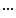 $AccountName – имя учётной записи пользователя, для которого выпускается электронный ключ;$FullName – полное имя учётной записи пользователя, для которого выпускается электронный ключ;$Description – описание пользователя, для которого выпускается электронный ключ;$Department – подразделение пользователя, для которого выпускается электронный ключ;$Mail – адрес электронной почты пользователя, для которого выпускается электронный ключ.НазначениеВведите назначение электронного ключа (например, «Доступ к учётной записи»). Способ выпуска для консоли администратораПозволяет выбрать, будет ли произведена инициализация в процессе выпуска электронного ключа с использованием консоли управления JMS. Если вы планируете взять под контроль JMS электронные ключи, выпущенные до установки и настройки JMS, вам следует выбрать пункт Без инициализации.В противном случае все существующие объекты в памяти электронного ключа будут удалены.Способ выпуска для клиентского агентаПозволяет выбрать, будет ли произведена инициализация в процессе самостоятельного выпуска электронного ключа пользователем. Возможность самостоятельного выпуска должна быть включена в профиле клиентского агента (подробнее см. «Настройка профиля клиентского агента» на стр. 254). Если вы планируете взять под контроль JMS электронные ключи, выпущенные до установки и настройки JMS, вам следует выбрать пункт Без инициализации.В противном случае все существующие объекты в памяти электронного ключа будут удалены.Разрешить пользователю изменение метки при выпускеПозволяет разрешить или запретить изменение метки электронного ключа в процессе самостоятельного выпуска пользователем. Возможность самостоятельного выпуска должна быть включена в профиле клиентского агента (подробнее см. «Настройка профиля клиентского агента» на стр. 254).СекцияНастройкаОписаниеНастройки самостоятельного выпуска ключевых носителейДля незарегистрированных КННастройка самостоятельного выпуска пользователями электронных ключей, не зарегистрированных в JMS. Доступны следующие варианты:Запрещён – пользователи не могут самостоятельно выпускать электронные ключи, не зарегистрированные в JMS;Разрешён вручную – пользователи на своё имя могут вручную выпускать электронные ключи, не зарегистрированные в JMS (см. документ «JaCarta Management System. Руководство пользователя»);Разрешён автоматически – выпуск незарегистрированного электронного ключа на имя пользователя, вошедшего в систему, произойдёт автоматически после подсоединения этого электронного ключа к компьютеру.Настройки самостоятельного выпуска ключевых носителейДля зарегистрированных КННастройка самостоятельного выпуска пользователями электронных ключей, зарегистрированных в JMS, но не назначенных конкретным пользователям. Доступны следующие варианты: Запрещён – пользователи не могут самостоятельно выпускать электронные ключи, зарегистрированные в JMS;Разрешён вручную – пользователи могут вручную выпускать электронные ключи, на своё имя, если эти электронные ключи зарегистрированы в JMS (см. документ «JaCarta management System. Руководство пользователя»);Разрешён автоматически – выпуск зарегистрированного электронного ключа на имя пользователя, вошедшего в систему, произойдёт автоматически после подсоединения электронного ключа к компьютеру.Настройки самостоятельного выпуска ключевых носителейДля назначенных КННастройка самостоятельного выпуска пользователями электронных ключей, зарегистрированных в JMS и назначенных конкретным пользователям. Доступны следующие варианты:Запрещён – пользователи не могут самостоятельно выпускать назначенные им электронные ключи;Разрешён вручную – пользователи могут вручную выпустить назначенные им электронные ключи (см. документ «JaCarta Management System. Руководство пользователя»);Разрешён автоматически – выпуск назначенного пользователю электронного ключа произойдёт автоматически после подсоединения этого электронного ключа к компьютеру.Настройки выпуска с восстановлением данныхРазрешить самостоятельный выпуск с восстановлением данных из резервной копииИспользуя клиентский агент JMS, пользователи смогут выпускать электронные ключи в режиме восстановления данных.СекцияНастройка ОписаниеЗапускать проверку синхронизации при возникновении событийСтарт клиентского агентаСинхронизация запускается при запуске клиентского агента JMS.Запускать проверку синхронизации при возникновении событийПодключение ключевого носителяСинхронизация запускается при подсоединении к компьютеру электронного ключа.Запускать проверку синхронизации при возникновении событийПо расписаниюСинхронизация проводится по графику.Запускать проверку синхронизации при возникновении событийРазблокировка пользовательской сессииСинхронизация производится по факту разблокировки пользовательского сеанса.Дополнительные настройки синхронизации клиентского агентаРазрешить синхронизацию для отключённого носителяПозволяет применять синхронизации к электронным ключам, действие которых было приостановлено.Дополнительные настройки синхронизации клиентского агентаРазрешить синхронизацию для отозванного носителяПозволяет применять синхронизацию к электронным ключам, которые были отозваны.Настройка расписания синхронизацииОбычная синхронизация каждые X минутВременной интервал, по истечении которого клиент JMS проверяет необходимость синхронизации – при условии, что предыдущая синхронизация прошла успешно.Настройка активна только в том случае, если в секции Запускать проверку синхронизации при возникновении событий включена настройка По расписанию.Настройка расписания синхронизацииУскоренная синхронизация каждые X минутВременной интервал, по истечении которого клиент JMS проверяет необходимость синхронизации – при условии, что предыдущая синхронизация завершилась с ошибками (например, с электронного ключа не были удалены данные, которые необходимо было удалить).Настройка активна только в том случае, если в секции Запускать проверку синхронизации при возникновении событий включена настройка По расписанию.Настройка расписания синхронизацииКоличество повторов неудачной синхронизацииКоличество повторов синхронизации по ускоренному таймауту, после которых попытки синхронизации возвращается в режим обычного таймаута.Настройка активна только в том случае, если в секции Запускать проверку синхронизации при возникновении событий включена настройка По расписанию.Ограничения синхронизацииРазрешать выпуск объектов при синхронизацииПозволяет выпускать записывать объекты в память электронного ключа во время синхронизации.Ограничения синхронизацииРазрешать обновление объектов при синхронизацииПозволяет обновлять объекты в памяти электронных ключей во время синхронизации.Ограничения синхронизацииРазрешать удаление объектов при синхронизацииПозволяет удалять объекты из памяти электронных ключей во время синхронизации.СекцияНастройкаОписаниеРабота с ключевыми носителямиРазрешать заменуЕсли настройка включена, пользователи смогут самостоятельно производить процедуру замены электронного ключа.Работа с ключевыми носителямиРазрешать отключениеЕсли настройка включена, пользователи смогут самостоятельно отключать возможность использования своего электронного ключа.Работа с ключевыми носителямиРазрешать сообщение об утере\поломкеЕсли настройка включена, пользователи смогут отзывать свои электронные ключи по причине утери или поломки электронного ключа.Работа с ключевыми носителямиРазрешать разблокировкуЕсли настройка включена, пользователи смогут инициировать процедуру разблокировки электронного ключа.Настройки автоматической разблокировкиРазрешать автоматическую разблокировкуЕсли настройка включена, после запуска соответствующей процедуры пользователь сможет разблокировать заблокированный электронный ключ без участия администратора. Настройка активна, только если включена настройка Разрешать разблокировку.СекцияНастройкаОписаниеPIN-код пользователяPIN-код пользователяПозволяет задать PIN-код пользователя электронного ключа по умолчанию.PIN-код пользователяКоличество попыток ввода PINПозволяет задать максимальное число последовательных неверных вводов PIN-кода пользователя электронного ключа, по достижении которого доступ по PIN-коду пользователя блокируется.PIN-код пользователяТребовать у пользователя смены PIN при первом входеЕсли флажок установлен, пользователь должен будет сменить PIN-код пользователя электронного ключа при первом использовании.PIN-код администратораСпособ установки PINПозволяет задать способ формирования первоначального значения PIN-кода администратора электронного ключа. Список содержит следующие пункты:Использовать фиксированный – позволяет задать PIN-код администратора электронного ключа по умолчанию (значение задаётся в поле PIN-код администратора);Генерировать случайный – позволяет сгенерировать случайный PIN-код администратора электронного ключа при выпуске (в этом случае можно задать длину случайного PIN-кода с помощью настройки Длина случайного PIN);PIN-код администратораPIN-код администратораПозволяет задать PIN-код администратора электронного ключа. (Поле активно, только если в списке Способ установки PIN выбран пункт Использовать фиксированный).PIN-код администратораДлина случайного PINПозволяет задать длину случайного PIN-кода администратора электронного ключа. (Настройка активна, только если в списке Способ установки PIN выбран пункт Генерировать случайный).PIN-код администратораКоличество попыток ввода PINПозволяет задать максимальное число последовательных неверных попыток ввода PIN-код администратора электронного ключа, по достижении которого доступ на уровне администратора к электронному ключу будет заблокирован.СекцияНастройкаОписаниеБазовая политика пользовательского PINМинимальная длина PINМинимальная длина PIN-кода пользователя электронного ключа. Базовая политика пользовательского PINМинимальный срок действия PINМинимальный срок действия PIN-кода пользователя электронного ключа (в днях).Базовая политика пользовательского PINМаксимальный срок действия PINМаксимальный срок действия PIN-кода пользователя электронного ключа (в днях). По достижении этого срока пользователь должен будет сменить PIN-код пользователя электронного ключа. Базовая политика пользовательского PINПредупреждение об окончании срока действия PINЧисло дней до истечения срока действия PIN-кода пользователя электронного ключа, за которое пользователю будет отображаться предупреждение о необходимости смены PIN-кода пользователя.Базовая политика пользовательского PINПомнить X последних PIN-кодов пользователяЧисло ранее использованных PIN-кодов пользователя электронного ключа, которые нельзя использовать в качестве нового PIN-кода пользователя электронного ключа.Расширенная политика пользовательского PINВключить расширенную проверку качества PINПозволяет установить дополнительные параметры безопасности PIN-кода пользователя электронного ключа. Расширенная политика пользовательского PINЧисловые символыНастройка активна, только если отмечен пункт Включить расширенную проверку качества PIN.Позволяет настроить параметры использования цифр в PIN-коде. Список содержит следующие пункты:Не проверять – наличие или отсутствие цифр в PIN-коде не влияет на успешность его создания;Запрещены – нельзя использовать в PIN-коде цифры;Обязательны – цифры в PIN-коде обязательны.Расширенная политика пользовательского PINСимволы в верхнем регистреНастройка активна, только если отмечен пункт Включить расширенную проверку качества PIN.Позволяет настроить параметры использования букв верхнего регистра в PIN-коде. Список содержит следующие пункты:Не проверять – наличие или отсутствие букв верхнего регистра в PIN-коде не влияет на успешность его создания;Запрещены – нельзя использовать в PIN-коде буквы верхнего регистра;Обязательны – буквы верхнего регистра в PIN-коде обязательны.Расширенная политика пользовательского PINСимволы в нижнем регистреНастройка активна, только если отмечен пункт Включить расширенную проверку качества PIN.Позволяет настроить параметры использования букв нижнего регистра в PIN-коде. Список содержит следующие пункты:Не проверять – наличие или отсутствие букв нижнего регистра в PIN-коде не влияет на успешность его создания;Запрещены – нельзя использовать в PIN-коде буквы нижнего регистра;Обязательны – буквы нижнего регистра в PIN-коде обязательны.Расширенная политика пользовательского PINСпециальные символыНастройка активна, только если отмечен пункт Включить расширенную проверку качества PIN.Позволяет настроить параметры использования специальных символов (символов, не входящих в алфавитно-цифровой набор) в PIN-коде. Список содержит следующие пункты:Не проверять – наличие или отсутствие специальных символов в PIN-коде не влияет на успешность его создания;Запрещены – нельзя использовать в PIN-коде специальные символы;Обязательны – специальные символы в PIN-коде обязательны.Расширенная политика пользовательского PINМаксимальное количество повторений символовНастройка активна, только если отмечен пункт Включить расширенную проверку качества PIN.Позволяет задать максимальное число идущих подряд одинаковых символов в PIN-коде.НастройкаОписаниеПоддержка 2048-битного ключа RSAУстановите этот флажок для поддержки 2048-битных ключей RSA. Настройка актуальна только для электронных ключей eToken PRO (Card OS) – у остальных моделей электронных ключей такая поддержка всегда включена.Включение поддержки сертификации FIPSУстановите этот флажок для инициализации устройств в режиме соответствия стандарту FIPS. FIPS (Federal Information Processing Standards) – утверждённый правительством США набор стандартов, направленных на улучшение управления и использования компьютерных и телекоммуникационных систем связи.Режим кэширования приватных данныхЭта настройка определяет, когда личная информация (кроме закрытых ключей) может быть кэширована вне памяти электронного ключа. Список содержит следующие пункты:Никогда - данные не кешируются;Всегда - личные данные всегда кешируются;Только при активной сессии пользователя - данные остаются в кеше с момента авторизации с помощью электронного ключа и до момента, пока сеанс авторизации не будет закрыт.СекцияНастройкаОписаниеPIN-код пользователяТип доступаПозволяет выбрать из списка четыре варианта:PIN – для аутентификации пользователь должен ввести только PIN-код пользователя электронного ключа, биометрическая аутентификации может быть включена только при следующей инициализации электронного ключа;Биометрия – аутентификация пользователя происходит по результату сканирования отпечатка пальца пользователя, PIN-код пользователя при аутентификации не задействуется;PIN или Биометрия – для аутентификации пользователю нужно выполнить одно из двух: либо ввести PIN-код пользователя электронного ключа, либо приложить палец к сканеру отпечатков – если хотя бы один из этих методов успешен, пользователь проходит аутентификацию;PIN и Биометрия – для аутентификации пользователь должен как ввести PIN-код пользователя, так и приложить палец к сканеру отпечатков пальцев.  Настройка отображается при редактировании профилей инициализации электронных ключей с возможностью биометрической аутентификации.PIN-код пользователяКол-во отпечатковОпределяет максимальное количество отпечатков пальцев пользователя, которое можно сохранить в памяти электронного ключа JaCarta (от 1 до 10). В каждом конкретном случае пользователь сможет выбрать, какой отпечаток пальца использовать при аутентификации.  Настройка отображается при редактировании профилей инициализации электронных ключей с возможностью биометрической аутентификации.Минимальное рекомендуемое значение: 2.PIN-код пользователяКачествоОпределяет граничное значение качества изображения. Если качество изображения ниже данного значения, сохранение отпечатков пальцев пользователя не будет производиться. Допустимые значения – от 1 до 100. Чем больше установленное значение, тем больше попыток может потребоваться пользователю, чтобы сохранить отпечаток в памяти электронного ключа или аутентифицироваться по результатам сканирования отпечатка пальца.Значение по умолчанию: 51. Настройка отображается при редактировании профилей инициализации электронных ключей с возможностью биометрической аутентификации.PIN-код пользователяFARFalse Acceptance Rate (Вероятность ложного допуска) - определяет вероятность ложного допуска (т.е. вероятность, с которой система считывания отпечатков пальцев ошибочно аутентифицирует пользователя). Вероятность ложного допуска определяется как соотношение возможного количества ошибочной идентификации к числу попыток аутентификации. Соответственно, вероятность должного допуска 1:100 выше, чем вероятность ложного допуска 1:1000. Настройка отображается при редактировании профилей инициализации электронных ключей с возможностью биометрической аутентификации.PIN-код пользователяPIN-код пользователяПозволяет задать значение PIN-кода пользователя. Настройка не активна при выбранной настройке Тип доступа – Биометрия.PIN-код пользователяСрок действия PINЧисло дней, спустя которое пользователь должен будет сменить PIN-код пользователя.PIN-код пользователяПроверять PIN каждыеВ течение какого времени (в минутах) PIN-код пользователя будет кешироваться на компьютере, к которому подсоединён электронный ключ. По истечении этого времени пользователь должен будет снова ввести PIN-код, чтобы подтвердить доступ.PIN-код пользователяКоличество попыток доступаМаксимальное допустимое число последовательных попыток ввода неверного PIN-кода и/или неудачных попыток биометрической аутентификации, по достижении которого PIN-код и/или доступ по отпечатку пальца блокируется. Попытки неудачного доступа учитываются отдельно – для PIN-кода пользователя и для биометрической аутентификации.PIN-код пользователяТребовать у пользователя смены PIN при первом входеУстановка этого флажка обяжет пользователя сменить PIN-код пользователя при первом использовании электронного ключа.PIN-код пользователяТребовать у пользователя смены PIN после разблокировкиУстановка этого флажка обяжет пользователя сменить PIN-код пользователя, после того как электронный ключ был разблокирован.PIN-код администратораИспользовать текущий PIN-код администратора из профиляПозволяет использовать/не использовать при инициализации электронного ключа текущий PIN-код администратора (текущий PIN-код администратора, заданный в профиле) Если эта опция не выбрана, то при инициализации электронного ключа будет использован дефолтный PIN-код администратора для данного Приложения.PIN-код администратораТекущий PIN-код администратора / 3DES ключОтображает текущий PIN-код администратора, заданный в профиле.PIN-код администратораСпособ установки PINПозволяет выбрать способ формирования PIN-кода администратора:Использовать фиксированный – позволяет задать фиксированный PIN-код администратора, значение которого следует указать в поле PIN-код администратора/3DES ключ;Генерировать случайный – при выборе этого пункта в процесс инициализации будет сгенерирован случайный PIN-код администратора; количество символов случайного PIN-кода задаётся в поле Длина случайного PIN.PIN-код администратораРазрешить удалённую разблокировкуУстановка этого флажка позволяет разблокировать пользовательские PIN-коды электронных ключей в режиме Запрос-Ответ. (Возможность разблокировки биометрической аутентификации не предусмотрена.) В этом случае в качестве PIN-кода администратора должен быть задан ключ 3DES. При установке этого флажка соответствующим образом меняются настройки (см. изображения ниже). Флажок не установлен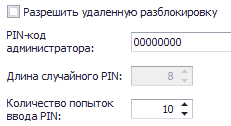 Флажок установлен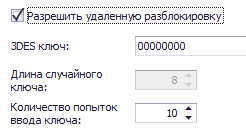 В целях безопасности рекомендуется установить этот флажок. Также, если эта настройка отключена, в консоли управления JMS будут недоступны следующие операции:замена отпечатков пальцев пользователей, сохранённых в памяти электронных ключей JaCarta PKI/BIO;разблокировка PIN-кода пользователя, а также разблокировка возможности биометрической аутентификации.PIN-код администратораНовый PIN-код администратораПозволяет задать произвольный PIN-код администратора (если был выбран фиксированный способ установки и флажок Разрешить удалённую разблокировку не был установлен).ИЛИПозволяет задать ключ 3DES, который будет использоваться в качестве PIN-кода администратора (если был выбран фиксированный способ установки и флажок Разрешить удалённую разблокировку установлен).PIN-код администратораДлина случайного PIN / Длина случайного ключаПозволяет задать длину случайного PIN-кода администратора (или ключа 3DES), если в настройке Способ установки PIN был выбран пункт Генерировать случайный.PIN-код администратораКоличество попыток ввода PIN / Количество попыток ввода ключаМаксимальное число попыток ввода неверного PIN-кода администратора (или максимальное число попыток применения неверного ключа 3DES), по достижении которого PIN-код администратора (ключ 3DES) на электронном ключе блокируется.СекцияНастройкаОписаниеПолитика пользовательского PIN /Политика административного PINЗапоминать последние X PINПозволяет задать число использованных подряд ранее PIN-кодов, которые пользователь не сможет использовать при назначении нового PIN-кода.Политика пользовательского PIN /Политика административного PINКачество PINПри нажатии на кнопку отображается окно, которое позволяет настроить качество PIN-кода (см. следующий шаг настоящей процедуры).СекцияНастройкаОписаниеДлина пользовательского/
административного PINМинимальное количество символовПозволяет задать минимальное необходимое число символов в PIN-коде.Длина пользовательского/
административного PINМаксимальное количество символовПозволяет задать максимальное возможное число символов в PIN-коде.Минимальное количество символовСимволы алфавитаПозволяет задать минимальное необходимое число символов алфавита в PIN-коде.Минимальное количество символовСимволы в верхнем регистреПозволяет задать минимальное необходимое число символов в верхнем регистре в PIN-коде.Минимальное количество символовСимволы в нижнем регистреПозволяет задать минимальное необходимое число символов в нижнем регистре в PIN-коде.Минимальное количество символовЧисловые символыПозволяет задать минимальное необходимое число цифр в PIN-коде.Минимальное количество символовСпециальные символыПозволяет задать минимальное необходимое число специальных символов (не алфавитно-цифровых) в PIN-коде.Минимальное количество символовМаксимальное количество повторений символовОпределяет максимальное допустимое число одинаковых символов, идущих подряд.СекцияНастройкаОписаниеPIN-код пользователяPIN-код пользователяПозволяет задать PIN-код пользователя.PIN-код администратораИспользовать текущий PIN-код администратора из профиляПозволяет использовать/не использовать при инициализации электронного ключа текущий PIN-код администратора (текущий PIN-код администратора, заданный в профиле) Если эта опция не выбрана, то при инициализации электронного ключа будет использован дефолтный PIN-код администратора для данного Приложения.PIN-код администратораТекущий PIN-код администратораОтображает текущий PIN-код администратора, заданный в профиле.PIN-код администратораСпособ установки PINЭтот список позволяет задать способ формирования PIN-кода администратора:Использовать фиксированный – необходимо указать значение PIN-кода в поле PIN-код администратора;Генерировать случайный – необходимо указать длину случайного PIN-кода, используя настройку Длина случайного PIN.PIN-код администратораНовый PIN-код администратораЕсли в списке Способ установки PIN был выбран пункт Использовать фиксированный, это поле позволяет задать новый PIN-код администратора.PIN-код администратораДлина случайного PINЕсли в списке Способ установки PIN был выбран пункт Генерировать случайный, то эта настройка позволяет задать длину случайного PIN-кода администратора.СекцияНастройкаОписаниеPIN-код пользователяPIN-код пользователяПозволяет задать значение PIN-кода пользователя.PIN-код пользователяКоличество попыток ввода PINМаксимальное число попыток ввода неверного PIN-кода пользователя, по достижении которого PIN-код пользователя на электронном ключе блокируется.PIN-код пользователяПолитика смены PINОпределяет, какой PIN-код надо предъявить для смены текущего PIN-кода пользователя. Доступны следующие варианты: Администратором – для смены PIN-кода пользователя необходимо предъявить PIN-код администратора;Пользователем – для смены PIN-кода пользователя необходимо предъявить PIN-код пользователя;Пользователем и Администратором – для смены PIN-кода пользователя можно предъявить как PIN-код пользователя, так и PIN-код администратора. Если выбрана настройка Пользователем, удалённая разблокировка электронного ключа с использованием PIN-кода администратора будет невозможна.PIN-код пользователяМинимальное количество символовПозволяет задать минимальное число символов для PIN-кода пользователя.PIN-код администратораИспользовать текущий PIN-код администратора из профиляПозволяет использовать/не использовать при инициализации электронного ключа текущий PIN-код администратора (текущий PIN-код администратора, заданный в профиле) Если эта опция не выбрана, то при инициализации электронного ключа будет использован дефолтный PIN-код администратора для данного Приложения.PIN-код администратораТекущий PIN-код администратораОтображает текущий PIN-код администратора, заданный в профиле.PIN-код администратораСпособ установки PINПозволяет выбрать способ формирования PIN-кода администратора. Доступны следующие варианты:Использовать фиксированный – если выбран этот пункт, задайте значение PIN-кода администратора в поле PIN-код администратора;Генерировать случайный – в процессе инициализации будет создан случайный PIN-код администратора; укажите длину случайного PIN-кода в поле Длина случайного PIN.PIN-код администратораНовый PIN-код администратораЕсли в списке Способ установки PIN был выбран пункт Использовать фиксированный, это поле позволяет задать новый PIN-код администратора.PIN-код администратораДлина случайного PINПозволяет задать длину случайного PIN-код администратора, если в списке Способ установки PIN был выбран пункт Генерировать случайный.PIN-код администратораКоличество попыток ввода PINМаксимальное число попыток ввода неверного PIN-кода администратора, по достижении которого PIN-код администратора на электронном ключе блокируется.PIN-код администратораМинимальное количество символовПозволяет задать минимальное количество символов для PIN-кода администратора.СекцияНастройкаОписаниеPIN-код пользователяPIN-код пользователяПозволяет задать значение PIN-кода пользователя.PIN-код администратораИспользовать текущий PIN-код администратора из профиляПозволяет использовать/не использовать при инициализации электронного ключа текущий PIN-код администратора (текущий PIN-код администратора, заданный в профиле) Если эта опция не выбрана, то при инициализации электронного ключа будет использован дефолтный PIN-код администратора для данного Приложения.PIN-код администратораТекущий PIN-код администратораОтображает текущий PIN-код администратора, заданный в профиле.PIN-код администратораСпособ установки PINПозволяет выбрать способ формирования PIN-кода администратора. Доступны следующие варианты:Использовать фиксированный – если выбран этот пункт, задайте значение PIN-кода администратора в поле PIN-код администратора;Генерировать случайный – в процессе инициализации будет создан случайный PIN-код администратора; укажите длину случайного PIN-кода в поле Длина случайного PIN.PIN-код администратораНовый PIN-код администратораЕсли в списке Способ установки PIN был выбран пункт Использовать фиксированный, это поле позволяет задать новый PIN-код администратора.PIN-код администратораДлина случайного PINПозволяет задать длину случайного PIN-код администратора, если в списке Способ установки PIN был выбран пункт Генерировать случайный.СекцияНастройкаОписаниеMicrosoft CAИмя центра сертификации Microsoft CAВыберите из списка нужный центр сертификации.Microsoft CAТип подписи запроса для административного выпускаПозволяет выбрать, кто может быть агентом регистрации, необходимым для выпуска сертификатов на имя пользователей через JMS. Доступны следующие варианты:Общий (подпись запроса на сервере) – агентом регистрации выступает сервер JMS, соответствующий сертификат должен быть установлен в хранилище компьютера на сервере JMS (настройка является обязательной);Частный (подпись запроса на клиенте) – роль агента регистрации выполняет администратор JMS, сертификат агента регистрации должен быть установлен в хранилище пользователя на компьютере, с которого работает администратор JMS, или записан в память электронного ключа администратора JMS.Подробнее о сертификатах см. «Сертификаты для работы с JMS на стр. 36».Microsoft CAКритерии поиска сертификата Enrollment Agent Настройка позволяет выбрать сертификат агента регистрации, выпущенный в хранилище компьютера сервера JMS (подробнее «Сертификаты для работы с JMS на стр. 36»).Выберите способ поиска сертификата агента регистрации:По отпечатку;По параметрам.После выбора способа поиска воспользуйтесь кнопкой  (Обзор), чтобы выбрать нужный сертификат, и подтвердите выбор, нажав OK. 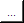 Шаблоны сертификатовПользовательВыберите из списка опубликованный шаблон сертификата, который будет использоваться при самостоятельном выпуске пользователями электронных ключей (см. «Шаблон сертификата для пользователей JMS» на стр. 45). Чтобы самостоятельно запрашивать сертификаты пользователи должны иметь разрешения: Чтение и Заявка для шаблона, по которому будут выпускаться сертификаты. Если вы планируете взять под контроль JMS электронные ключи, выпущенные до установки и настройки JMS, шаблон сертификата, выбранный в этой настройке, должен совпадать с шаблоном сертификата, использованным ранее для выпуска электронного ключа.Шаблоны сертификатовАдминистраторВыберите из списка опубликованный шаблон сертификата, который будет использоваться при выпуске электронных ключей администратором для пользователей (см. «Шаблон сертификата для пользователей JMS» на стр. 45). Если вы планируете взять под контроль JMS электронные ключи, выпущенные до установки и настройки JMS, шаблон сертификата, выбранный в этой настройке, должен совпадать с шаблоном сертификата, использованным ранее для выпуска электронного ключа.СекцияНастройкаОписаниеПараметры выпускаКонтейнер по умолчаниюЕсли этот флажок установлен, защищённый контейнер, создаваемый в памяти электронного ключа при выпуске, будет помечен в качестве контейнера по умолчанию.Настройка актуальна для Windows XP. При выполнении входа с использованием электронного ключа, если на электронном ключе более одного сертификата, система может считать только контейнер по умолчанию, остальные сертификаты игнорируются.Параметры выпускаРезервное копирование ключевой пары и сертификатаЕсли флажок установлен, при выпуске электронного ключа будет создаваться резервная копия ключевой пары и сертификата.Параметры выпускаУстановить принудительный вход по смарт-карте для пользователейЕсли флажок установлен, пользователю, на имя которого выпускается электронный ключ, будут запрещены все возможности входа в систему, кроме возможности входа с использованием смарт-карты. (Для этого серверу JMS необходимы особые разрешения – подробнее см. «Разрешения, необходимые для включения с помощью JMS опции принудительного входа по смарт-карте и для предоставления доступа в Active Directory по паролю» на стр. 115.)Параметры выпускаТайм-аут ожидания выпуска сертификатаПозволяет указать задержку при выпуске сертификата. Параметры выпускаСрок хранения отозванного/обновлённого сертификата на КНПозволяет сохранять отозванные объекты в памяти ключевого носителя при синхронизации. В соответствующих полях можно указать, в течение Параметры отзываПубликовать CRL после отзываЕсли флажок установлен, после выпуска электронного ключа на сервере удостоверяющего центра будет публиковаться список отозванных сертификатов.Параметры отзываОтзывать сертификат в УЦЕсли настройка включена, то сертификаты, которые были выпущены на электронные ключи, которые впоследствии были отозваны, будут также отозваны из центра сертификации MicrosoftПараметры отзываУдалять ключевой контейнер отзываемого сертификатаЕсли флажок установлен, то при отзыве электронного ключа из его памяти будет удалён ключевой контейнер (электронный ключ для этого должен быть подсоединён к компьютеру), созданный при выпуске.Параметры обновленияОбновлять сертификат с истекающим сроком действияПозволяет обновлять сертификат, срок действия которого скоро истечёт.Параметры обновленияРежим обновленияПозволяет выбрать режим обновления сертификатов с истёкшим сроком действия. Доступны следующие настройки:Существующая ключевая пара – для обновления сертификата будет использована существующая ключевая пара;Новая ключевая пара – для обновления сертификата будет сгенерирована новая ключевая пара.Эта настройка активна, только если установлен флажок Обновлять сертификат с истёкшим сроком действия.Параметры обновленияКоличество дней до окончания срока действияПозволяет указать, за сколько дней до истечения срока действия можно обновить сертификат.Эта настройка активна, только если установлен флажок Обновлять сертификат с истёкшим сроком действия.Параметры обновленияОтзывать заменяемый сертификат в УЦЕсли этот флажок установлен, заменяемый сертификат будет отозван центром сертификации.Эта настройка активна, только если установлен флажок Обновлять сертификат с истёкшим сроком действия.Параметры обновленияУдалять ключевой контейнер заменяемого сертификатаЕсли эта настройка включена, то ключевой контейнер удаляемого сертификата будет удаляться из памяти электронного ключа.СекцияНастройкаОписаниеПараметры криптографииКриптопровайдер для генерации ключевой парыВыберите в этом списке поставщика криптографии, с помощью которого будут формироваться ключевые пары. (Чтобы появиться в списке доступных соответствующий криптопровайдер должен быть установлен на сервере JMS.)Применение и размер ключаKey Exchange (Обмен ключами)Позволяет указать основное применение ключа.Применение и размер ключаDigital Signature (Цифровая подпись)Позволяет указать основное применение ключа.Применение и размер ключаРазмер ключаУкажите размер ключей, которые будут формироваться на основе используемого профиля.Ключевой контейнерСгенерировать произвольное имяЕсли выбран этот пункт, то для ключевых контейнеров, созданных на основе этого профиля, будет сгенерировано случайное имя.Ключевой контейнерИспользовать название профиляЕсли выбран этот пункт, то для ключевых контейнеров, созданных на основе этого профиля, будет использоваться имя этого профиля.Ключевой контейнерИспользовать существующий контейнерЕсли выбран этот пункт, при выпуске электронных ключей ключевая пара будет записываться в существующий контейнер.Ключевой контейнерИспользовать указанное имяПозволяет задать имя, которым будут названы ключевые контейнеры, выпущенные с использованием этого профиля.НастройкаОписаниеИспользовать все сертификаты удостоверяющих центровПри выборе данной опции в качестве внешних объектов в JMS будут зарегистрированы все сертификаты на электронном ключе (при условии успешной проверки их подписей), выпущенные УЦ, чьи сертификаты были добавлены на вкладке Взятие под управление, Рис. 366 От кого получено (КД)Наименование организции, от которой получен сертификат, регистрируемый в JMS в качестве внешнего объекта. Значение поля используется в нормативных документах СКЗИ. (Необязательное поле)Примечание. Поле доступно только в настройках криптопровайдеров российских производителейИспользовать только явно указанные сертификаты удостоверяющего центраПри выборе данной опции в качестве внешних объектов в JMS будут зарегистрированы только сертификаты (при условии успешной проверки их подписей), выпущенные удостоверяющими центрами, чьи сертификаты будут отмечены в нижележащем списке (Рис. 367).При этом для каждого сертификата УЦ в столбце От кого получено (КД) можно заполнить наименование организации, от которой получен сертификат, регистрируемый в JMS в качестве внешнего объекта. (Столбец доступен только в настройках криптопровайдеров российских производителей)НастройкаОписаниеАвтоматическая регистрация экземпляров СКЗИЕсли настройка включена, то при синхронизации рабочей станции данные об установленном на ней программном СКЗИ будут перенесены на сервер JMS (на сервере будет зарегистрирован экземпляр данного СКЗИ в привязке к рабочей станции). Примечание. Автоматическая регистрация СКЗИ возможна только в случае, если для данного СКЗИ на рабочей станции установлена лицензия его производителя. Экземпляры СКЗИ КриптоПро CSP с демонстрационной лицензией производителя не могут быть зарегистрированы в JMS.Автоматическое назначение экземпляров СКЗИ пользователюЕсли настройка включена, то пользователь, открывший сеанс (сессию) связи с сервером JMS из клиентского агента JMS будет автоматически назначен ответственным лицом за программное СКЗИ, установленное на данной рабочей станции. Такое назначение выполняется лишь в первый раз после установки СКЗИ. В дальнейшем, назначение ответственного лица за данное СКЗИ может быть изменено администратором из административной консоли JMS (см. раздел «Экземпляры СКЗИ», с. 331)Примечание. Назначение пользователя ответственным лицом за данное СКЗИ выполняется в момент синхронизации рабочей станции с сервером. Периодичность синхронизации для данной станции определяется параметром Выполнять синхронизацию каждые (минут) данного профиля. Для того чтобы данный профиль вступил в действие на рабочей станции немедленно, следует перезагрузить данную рабочую станцию.Разрешить автоматическое добавление лицензий в список лицензийЕсли настройка включена, то лицензия установленного на данной рабочей станции программного СКЗИ будет автоматически добавлена в пул лицензий СКЗИ (см. раздел «Лицензии СКЗИ», с. 355).Примечание. В текущей реализации JMS для избежания ошибок регистрации СКЗИ данную настройку рекомендуется включать вместе с настройкой Автоматическая регистрация экземпляров СКЗИОтветственный администратор для создания нормативной документацииПользователь, который назначает ответственным за создание нормативной документации. Для выбора и назначения пользователя нажмите три точки «…» Выполнять синхронизацию каждые (минут)Период выполнения синхронизации информации об установленных на данной рабочей станции программных СКЗИ (всех параметров, перечисленных в данной таблице) с сервером JMS.Уведомлять об отсутствии экземпляра СКЗИ на рабочей станцииЕсли настройка включена, то в случае отсутствии на рабочей станции СКЗИ, ранее зарегистрированного в JMS в привязке к данной рабочей станции, в журнал будет добавлено уведомление об отсутствии данного СКЗИ.Экспорт профилейВ консоли управления JMS перейдите в раздел Профили -> Профили. В центральной части интерфейса выберите профиль, который нужно экспортировать.В верхней панели щёлкните на значке Экспорт.В отобразившемся окне предупреждения нажмите Да, чтобы подтвердить действие.В отобразившемся окне укажите путь сохранения файла экспортированного профиля и нажмите Сохранить.Импорт профилейВ консоли управления JMS перейдите в раздел Профили -> Профили. В верхней панели щёлкните на значке Импорт.В отобразившемся окне укажите путь к файлу профиля и нажмите Открыть.В отобразившемся окне предупреждения нажмите Да, чтобы подтвердить действие.В окне сообщения об успешном импорте нажмите OK.ПрофильТип документаСм. «Настройка профиля выпуска электронных ключей» на стр. 249.Заявка на выпуск КН;Акт выдачи КН;Правила пользования;Акт ввода в эксплуатацию. См. «Настройки профиля выпуска сертификатов в центре сертификации Microsoft» на стр. 293.Запрос на сертификат;Сертификат.См. «Настройка профиля для выпуска сертификатов в УЦ КриптоПро 1.5» на стр. 533.Запрос на сертификат;Сертификат.На стр. «Настройка профиля для выпуска сертификатов в УЦ КриптоПро 2.0» на стр. 561.Запрос на сертификат;Сертификат.НаименованиеНазначениеЭкземпляры СКЗИДля выполнения следующих действий с экземплярами СКЗИ:просмотра списка и свойств зарегистрированных СКЗИ;регистрации новых программных СКЗИ;назначения/отмены назначения программному СКЗИ следующих категорий:установившее экземпляр СКЗИ лицо;рабочая станция;лицензия;дистрибутив;назначения ответственного лица для экземпляра СКЗИ;введения экземпляра СКЗИ в эксплуатацию;выведения экземпляра СКЗИ из эксплуатации;возвращения экземпляра СКЗИ в эксплуатацию;уничтожения зарегистрированного программного СКЗИ;управления учетом (прекратитьучет/возобновить учет/ удалить учетную запись);просмотра и печати нормативных документов, сформированных в течение жизненного цикла учета программных СКЗИ.Примечание. Экземпляры СКЗИ отображаются в окне консоли управления JMS с использованием дерева ресурсных систем.Кроме этого, имеются три опции:Показать вложенные – отображаются все нижестоящие в дереве ресурсной системы экземпляры СКЗИ;Показывать неучитываемые – отображаются экземпляры СКЗИ, для которых учет прекращен;Показывать уничтоженные – отображаются экземпляры СКЗИ, которые были уничтожены.Дистрибутивы СКЗИДля выполнения следующих действий с дистрибутивами СКЗИ:просмотра списка и свойств зарегистрированных дистрибутивов СКЗИ;регистрации новых дистрибутивов СКЗИ;импорт дистрибутивов СКЗИ;создания копии диска из эталонного дистрибутива СКЗИ (тиражирование);редактирования свойств дистрибутива СКЗИ;передачи (экспорта) дистрибутива СКЗИ и документации;удаления дистрибутива СКЗИ или его копии;просмотра и печати нормативных документов, сформированных в течение жизненного цикла учета дистрибутива СКЗИ.Лицензии СКЗИДля выполнения следующих действий с лицензиями СКЗИ:просмотра списка и свойств зарегистрированных лицензий;регистрации лицензий (включая пакетную);назначения лицензии (назначение свободной лицензии экземпляру СКЗИ);возврата лицензии (возврат лицензии в список свободных лицензий);экспорта лицензий;удаления лицензии (из списка зарегистрированных лицензий);просмотра и печати нормативных документов, сформированных в течение жизненного цикла учета лицензии СКЗИ.Ключевые документыДля выполнения следующих действий с ключевыми документами:просмотра списка и свойств ключевых документов;просмотра и печати нормативных документов, сформированных в течение жизненного цикла ключевых документов.Примечание 1 – Ключевой документ (КД) – это ключевая информация (КИ), записанная на электронный ключ (и хранящаяся на нем). Для JMS ключевой информацией является сертификат + закрытый ключ.Примечание 2 – Ключевые документы отображаются в окне консоли управления JMS с использованием дерева ресурсных систем.Кроме этого, имеются две опции:Показать вложенные – отображаются все нижестоящие в дереве ресурсной системы ключевые документы;Показывать неучитываемые – отображаются ключевые документы, для которых учет прекращен.Примечание 3 – Учет КИ и КД выполняется автоматически, независимо от учета экземпляров СКЗИ и поддерживается только для сертификатов, выпускаемых на КН, управляемые JMS.Нормативная документацияДля выполнения следующих действий с нормативными документами:просмотра списка и свойств нормативной документации;печати нормативной документации.Примечание 1 – Нормативная документация – это документация по учету СКЗИ и ключевых документов, формируемая в течение их жизненного цикла в результате возникновения различных событий (при создании, передаче, получении, выводе из эксплуатации и т.д.).Примечание 2 – Нормативная документация отображается в окне консоли управления JMS с использованием дерева ресурсных систем. Кроме этого, имеется опция Показать вложенные при выборе которой отображаются все нижестоящие в дереве ресурсной системы нормативные документы.Типы СКЗИДля выполнения следующих действий:просмотра списка и свойств зарегистрированных типов СКЗИ;редактирования свойств зарегистрированных типов СКЗИ;регистрации программных и аппаратных типов СКЗИ;удаления зарегистрированных типов СКЗИ.Примечание – Удаление встроенные типов СКЗИ невозможно. Редактирование свойств зарегистрированных типов СКЗИ возможно только для не основных атрибутов.Типы нормативной документацииДля выполнения следующих действий с типами нормативной документации:просмотра списка и свойств типов нормативной документации;задания шаблона печати выбранному типу нормативной документации;задания начального значения внутренней нумерации документов.Примечание – Для каждого типа нормативной документации ведется своя нумерация.Журнал событийДля выполнения следующих действий:просмотра списка и свойств событий, происходящих с СКЗИ;фильтрации событий, происходящих с СКЗИ по временным промежуткам;поиск по столбцу Пользователь.Наименование свойстваОписаниеНаименованиеНаименование типа СКЗИПодтипДопустимые значения:Пользовательский – создается пользователем;ВстроенныйСемействоДопустимые значения:ПрограммныйАппаратныйЛицензируемый(только для программных СКЗИ)Допустимые значения:Да – СКЗИ требует привязки к экземпляру лицензии его производителя для учета в JMS;Нет – СКЗИ не требует привязки к экземпляру лицензии производителя для учета в JMSРаспространяемый на носителях (только для программных СКЗИ)Допустимые значения:Да – СКЗИ может быть привязан к дистрибутиву при учете в JMS;Нет – СКЗИ не может быть привязан к дистрибутиву при учете в JMSПереносимый Допустимые значения:Да – СКЗИ может быть привязан к конкретному месту установки;Нет – СКЗИ не может быть привязан к конкретному месту установки;Приложение(только для аппаратных СКЗИ)Используемое приложение Автосоздание экземпляров СКЗИ(только для программных СКЗИ)Допустимые значения:Да – учетная запись экземпляра программного СКЗИ будет автоматически создана в JMS при добавлении лицензии СКЗИ данного типа (при этом учетный номер программного СКЗИ будет совпадать с серийным номером лицензии );НетШаблон формирования идентификатора(только для программных СКЗИ)Шаблон формирования идентификатора номера диска или дистрибутиваНомер сертификата ФСБНомер сертификата ФСБДата выдачи сертификата ФСБДата выдачи сертификата ФСБСрок действия сертификата ФСБСрок действия сертификата ФСБНомер сертификата технической поддержкиНомер сертификата технической поддержкиДата выдачи сертификата технической поддержкиДата выдачи сертификата технической поддержкиСрок действия сертификата технической поддержкиСрок действия сертификата технической поддержкиНаименование свойстваОписаниеНаименованиеНаименование нормативного документаТип сущностиПредмет, фигурирующий в нормативном документе:– экземпляр СКЗИ;– дистрибутив СКЗИ;– лицензия СКЗИ;– ключевая информация;– ключевой документ.Шаблон номера документаШаблон номера документа. Свойство редактируемое.Текущий номерТекущий порядковый номер документа. Свойство редактируемое. Можно задавать начальный порядковый номер.Шаблон печатиШаблон печати. Свойство редактируемое. Шаблон печати задается с использованием подсистемы печати. Подробнее см. раздел «Подсистема печати».Наименование свойстваОписаниеНомерУчетный номер экземпляра СКЗИВид СКЗИВозможные значения:АппаратныйПрограммный Тип СКЗИТип СКЗИ (один из встроенных или пользовательских типов СКЗИ). ОписаниеТекстовое описание Место установкиТекстовое описание места установкиОт кого полученоТекстовое описанием лица, от которого СКЗИ полученоОтветственное лицоЛицо, получившее СКЗИ в ответственное пользованиеРабочая станцияРабочая станция, назначенная для экземпляра СКЗИПроизвел установкуИмя пользователя, установившего данный экземпляр СКЗИДистрибутивДистрибутив, привязанный к данному экземпляру СКЗИЛицензияЛицензия, привязанная к данному экземпляру СКЗИПуть Полное имя контейнера, к которому привязан пользователь – владелец СКЗИ, в соответствующей ресурсной системеСостояниеТекущее состояние экземпляра СКЗИДата начала действияДата начала действия экземпляра СКЗИДата прекращения действияДата прекращения действия экземпляра СКЗИДата уничтоженияДата уничтожения экземпляра СКЗИВедение учетаСостояние программного СКЗИ. Возможны следующие значения:Да – учет программного СКЗИ ведется (для работы с СКЗИ доступны операции изменения состояния жизненного цикла)Нет – учет программного СКЗИ не ведется (для СКЗИ доступна только операция уничтожения учетной записи)Наименование опцииОписаниеСодержимое -> Показывать вложенныеПри выборе этой опции в списке будут дополнительно отображены СКЗИ, относящиеся к объектам ресурсной системы, которые являются вложенными по отношению к текущему выбранному объекту/контейнеруСодержимое -> Показывать неучитываемыеПри выборе этой опции в списке отображаются СКЗИ, учет которых прекращенСодержимое -> Показывать уничтоженныеПри выборе этой опции в списке отображаются СКЗИ, которые были уничтоженыНаименование свойстваОписаниеУчетный номер дистрибутиваУчетный номер экземпляра СКЗИ (номер компакт-диска или другой учетный номер другого носителя)Тип СКЗИТип СКЗИ (один из встроенных или пользовательских типов СКЗИ)НазваниеНазвание ДистрибутиваОписаниеКраткое текстовое описание ДистрибутиваТип носителяТекстовое описание типа носителя (Напр. CD-ROM)От кого полученоТекстовое описание лица, от которого получен дистрибутивУчетный номер документацииУчетный номер документации к СКЗИ, поставляемой с дистрибутивомМесто храненияМесто хранения ДистрибутиваОтветственное лицоЛицо, получившее Дистрибутив в ответственное пользованиеКопияОпция, отображающая факт – является ли Дистрибутив копиейНомер оригиналаНомер оригинала ДистрибутиваДата созданияДата создания Дистрибутива№Наименование поля в файлеНаименование свойстваТип свойстваОбязательное полеОбязательное значение1NameNameСтроковыйДаДа2DescriptionDescriptionСтроковыйНетНет3PackageNumberPackageNumberСтроковыйДаНет4DocumentNumberDocumentNumberСтроковыйНетНет5IsCopyIsCopyБулевыйДаДа6OriginalNumberOriginalNumberСтроковыйНетНет7ReceivedFromReceivedFromСтроковыйНетНет8MediaTypeMediaTypeСтроковыйНетНетНаименование свойстваОписаниеСерийный номерСерийный номер лицензииТип СКЗИТип СКЗИ (один из встроенных или пользовательских типов СКЗИ)Кем выданоНазвание организации, кем выдана лицензияКому выданоНазвание организации, кому выдана лицензияОтветственное лицоЛицо, получившее лицензию на ответственное применениеФизическое состояниеФизическое состояние лицензии (установлена, не установлена)Логическое состояниеЛогическое состояние лицензии (свободна, назначена)Дата формированияДата формирования лицензииДата начала действияДата начала действия лицензииДата окончания действияДата окончания действия лицензии№Наименование поля в файлеНаименование свойстваТип свойстваОбязательное полеОбязательное значение1SerialNumberSerialNumberСтроковыйДаДа2IssuedNameIssuedNameСтроковыйНетНет3GrantedNameGrantedNameСтроковыйНетНет4IssuedDateIssuedDateДатаДаНет5ValidFromValidFromДатаДаНет6ValidToValidToДатаДаНетНаименование свойстваОписаниеНомер КИНомер ключевой информации (сертификата)Идентификатор КНИдентификатор ключевого носителяНомер корпуса КННомер корпуса ключевого носителяОтветственное лицоЛицо, получившее ключевой документОт кого полученоТекстовое описание внешнего объекта (внешней организции; задается в профиле категории Внешние объекты), выпустившего настоящий ключевой документ (сертификат)ПутьПолное имя контейнера, к которому привязан пользователь – владелец СКЗИ, в соответствующей ресурсной системеСостояниеСостояние КН, содержащего ключевой документ. (Возможны состояния: получен, введен в эксплуатацию, выведен из эксплуатации, учет прекращен и др.)Дата созданияДата создания ключевого документаДата передачиДата загрузки ключевого документа на ключевой носитель (в текущей версии JMS совпадает со значением Дата получения)Дата уничтоженияДата уничтожения ключевого документаНаименование опцииОписаниеСодержимое -> Показывать вложенныеПри выборе этой опции в списке будут дополнительно отображены ключевые документы, относящиеся к объектам ресурсной системы, которые являются вложенными по отношению к текущему выбранному объекту/контейнеруСодержимое -> Показывать неучитываемыеПри выборе этой опции в списке ключевых документов отображаются те документы, учет которых был прекращенНаименование свойстваОписаниеНомерУчетный номер нормативного документаВнутренний номерВнутренний порядковый номер нормативного документа в рамках сервера, согласно начальному значению нумерации документовТипТип нормативного документаСущность учетаТип объекта (экземпляр СКЗИ, дистрибутив, лицензия и др.) в рамках процедур учета СКЗИ, в отношении которого сформирован данный нормативный документДата созданияДата создания нормативного документаНаименование свойстваОписаниеДатаДата и время возникновения событияСобытиеОписание произошедшего событияПользовательИмя пользователя, учетная запись которого использовалась при совершении событияТип шаблонаОписаниеЗаявка на выпуск КНСодержит текст заявления с просьбой о формировании и записи ключа электронной подписи на ключевой носитель, а так же указанием необходимых для этого персональных данных.Акт выдачи КНСодержит ФИО, логин, адрес электронной почты и др. персональные данные, а так же лицо, выдавшее и лицо, получившее КН.Заявка на сертификатСодержит текст заявления с просьбой об изготовлении сертификата ключа проверки электронной подписи, а так же указанием необходимых для этого персональных данных.СертификатСодержит данные пользователя (ФИО, аккаунт, адрес электронной почты и др.) и данные сертификата (номер версии, серийный номер, даты срока действия и др.). Нормативный документСодержит сведения, отражающие различные события, возникающие в процессе учета СКЗИ. Данный тип шаблона используется только в рамках учета СКЗИ.Закладка/полеОписаниеТипы шаблона:Типы шаблона:Типы шаблона:Типы шаблона:Закладка/полеОписаниеЗаявка на выпуск КН Акт выдачи КНЗаявка на сертификатСертификатFullNameИмя пользователя++++AccountNameИмя учетной записи (логин)++++MailЭлектронная почта++++DepartmentПодразделение++++TitleДолжность++++IssueDateДата выпуска (при печати подставляется текущая дата)++++GlobalIdИдентификатор ключевого носителя++++PublicKeyЗначение открытого ключа в сертификате+IssuerNameСертификат: издатель+SerialNumberСертификат: серийный номер+SubjectNameСертификат: имя субъекта+IssuedOnСертификат: начало срока действия+ExpiredOnСертификат: окончание срока действия+VersionСертификат: версия+SignatureAlgorithmСертификат: алгоритм ЭЦП+PublicKeySignatureAlgorithmСертификат: алгоритм открытого ключа+PublicKeyValueСертификат: значение открытого ключа+PublicKeyExchangeAlgorithmСертификат: описание открытого ключа+PublicKeySizeСертификат: размер открытого ключа+InitiatorFullNameИмя инициатора действия, приведшего к созданию документа++++Закладка/полеОписаниеТипы нормативных документов:Типы нормативных документов:Типы нормативных документов:Типы нормативных документов:Типы нормативных документов:Типы нормативных документов:Закладка/полеОписаниеАкт передачи СКЗИ администраторуАкт передачи СКЗИ ответственному пользователюАкт ввода СКЗИ в эксплуатациюАкт вывода СКЗИ из эксплуатацииАкт установки СКЗИАкт об уничтожении СКЗИЗакладка/полеОписаниеСобытия, при возникновении которых создается нормативный документ:События, при возникновении которых создается нормативный документ:События, при возникновении которых создается нормативный документ:События, при возникновении которых создается нормативный документ:События, при возникновении которых создается нормативный документ:События, при возникновении которых создается нормативный документ:Закладка/полеОписаниеРегистрация\Импорт\Возврат в эксплуатациюНазначение экземпляра СКЗИ ответственному пользователю Ввод СКЗИ в эксплуатациюВывод СКЗИ из эксплуатацииУстановка СКЗИУничтожение СКЗИDocumentNumberНомер нормативного документа++++++DocumentCreatedDateДата создания НД++++++ActionDateДаты выполнения действия++++++ExecutorAccountNameИсполнитель (администратор JMS, выполнивший операцию)++++++ResponsibleUserNameОтветственное лицо ++++++NumberНомер ++++++WorkstationNameРабочая станция +++++InstallLocationМесто установки +++++InstallUserNameПользователь +++++InstallDateДата установки +++++StartDateДата ввода в эксплуатацию +++++EndDateДата вывода из эксплуатации +++++DestroyDateДата уничтожения +StateMaskСостояние ++++++DescriptionОписание СКЗИ ++++++CryptoDeviceTypeТип СКЗИ ++++++ReceivedFromОт кого получено++++++Закладка/полеОписаниеТипы нормативных документов:Типы нормативных документов:Типы нормативных документов:Типы нормативных документов:Закладка/полеОписаниеАкт получения дистрибутива СКЗИ и документацииАкт создания дистрибутива СКЗИ и документацииАкт передачи дистрибутива СКЗИ и документации пользователюАкт списания / уничтожения дистрибутива СКЗИ и документацииЗакладка/полеОписаниеСобытия, при возникновении которых создается нормативный документ:События, при возникновении которых создается нормативный документ:События, при возникновении которых создается нормативный документ:События, при возникновении которых создается нормативный документ:Закладка/полеОписаниеРегистрация\Импорт Дистрибутивов СКЗИСоздание копий ДистрибутиваЭкспорт ДистрибутиваУничтожение ДистрибутиваDocumentNumberНомер нормативного документа ++++DocumentCreatedDate Дата создания НД++++ActionDate Дата выполнения действия++++ExecutorAccountNameИсполнитель (администратор JMS, выполнивший операцию)++++NameНаименование ++++PackageNumberНомер ++++PackageDocumentNumberУчетный номер документа ++++LocationРасположение ++++IsCopyКопия?++++OriginalNumberУчетный номер оригинала ++++OriginalNameНаименование оригинала +OriginalDocumentNumberУчетный номер документа оригинала +ResponsibleUserNameОтветственное лицо ++++CryptoDeviceType Тип СКЗИ++++EnabledПризнак учета++++DestroyDateКогда уничтожил+ReceivedFromОт кого получено++++MediaTypeТип носителя++++Закладка/полеОписаниеТипы нормативных документов:Типы нормативных документов:Типы нормативных документов:Закладка/полеОписаниеАкт получения 
лицензии/й 
ответственным лицомАкт передачи лицензии ответственному лицуАкт списания \ уничтожения лицензииЗакладка/полеОписаниеСобытия, при возникновении которых создается нормативный документ:События, при возникновении которых создается нормативный документ:События, при возникновении которых создается нормативный документ:Закладка/полеОписаниеРегистрация\Импорт лицензийУстановка\Назначение лицензии\Отмена назначения\Экспорт лицензииУничтожение лицензииDocumentNumber Номер дистрибутива+++DocumentCreatedDate Дата создания НД+++ActionDateДата выполнения действия +++ExecutorAccountNameИсполнитель (администратор JMS, выполнивший операцию) +++SerialNumberСерийный номер +++IsAttachedНазначена? +++IsInstalledУстановлена?+++ResponsibleUserNameОтветственное лицо+++IssuedDateДата выдачи+++IssuedNameКем выдано+++CryptoDeviceTypeТип СКЗИ+++CryptoDeviceNumberНомер СКЗИ+++CryptoDeviceWorkstationNameРабочая станция СКЗИ +++CryptoDeviceInstallLocationМесто установки СКЗИ+++ValidFromДействует с+++ValidToДействует по+++EnabledПризнак учета +++DestroyDateКогда уничтожил+Закладка/полеОписаниеТипы нормативных документов:Типы нормативных документов:Типы нормативных документов:Типы нормативных документов:Закладка/полеОписаниеАкт создания ключевых документовАкт получения ключевых документовАкт передачи ключевых документовАкт уничтожения ключевых документовЗакладка/полеОписаниеСобытия, при возникновении которых создается нормативный документ:События, при возникновении которых создается нормативный документ:События, при возникновении которых создается нормативный документ:События, при возникновении которых создается нормативный документ:Закладка/полеОписаниеСоздание ключевых документовПолучение ключевых документовПередача ключевых документовУничтожение ключевых документовDocumentNumberНомер нормативного документа ++++DocumentCreatedDate Дата создания НД++++ActionDate Дата выполнения действия++++TitleНаименование (сертификат ЭП) ++++CertificateSerialNumberСерийный номер сертификата ++++TokenSerialNumber Серийный номер КН++++TokenModelName Название модели КН++++TokenCryptoNumber ФСБ номер КН (если есть)++++TokenBodyNumberНомер корпуса КН ++++CreatorUserNameКто создал\получил ++CreateDateКогда создал\получил ++ResponsibleUserNameКому передали (ответственное лицо) +PublisherUserName Кто передал+PublishDateКогда передали +DestroyerUserNameКто уничтожил +DestroyDateКогда уничтожил +Закладка/полеОписаниеТипы нормативных документов:Типы нормативных документов:Типы нормативных документов:Типы нормативных документов:Типы нормативных документов:Закладка/полеОписаниеАкт создания 
ключевой 
информацииАкт получения ключевой
 информацииАкт ввода ключевой информации в эксплуатациюАкт вывода ключевой информации из эксплуатацииАкт уничтожения ключевой 
информацииЗакладка/полеОписаниеСобытия, при возникновении которых создается нормативный документ:События, при возникновении которых создается нормативный документ:События, при возникновении которых создается нормативный документ:События, при возникновении которых создается нормативный документ:События, при возникновении которых создается нормативный документ:Закладка/полеОписаниеСоздание ключевой информацииПолучение ключевой информацииВвод ключевой информации в эксплуатациюВывод ключевой информации из эксплуатацииУничтожение ключевой информацииDocumentNumber Номер нормативного документа+++++DocumentCreatedDate Дата создания НД+++++ActionDateДата выполнения действия +++++TitleНаименование (сертификат ЭП)+++++CertificateSerialNumber Серийный номер сертификата+++++CreatorUserName Кто создал\получил++CreateDate Когда создал\получил++PublisherUserName Кто ввел в эксплуатацию+PublishDate Когда ввел в эксплуатацию+RevokerUserNameКто вывел из эксплуатации +RevokeDateКогда вывел из эксплуатации +DestroyerUserNameКто уничтожил +DestroyDateКогда уничтожил +Название задачиОписание и параметры задачиОтзыв/отключение ключевого носителя в случае удаления или блокировки пользователяЕсли при удалении/блокировке пользователя в штатном режиме работы JMS не удалось отозвать/заблокировать электронный ключ, выполнение данной задачи приведёт к следующим результатам: если пользователь был заблокирован, возможность использования его электронного ключа будет временно приостановлена;если пользователь был удалён, его электронный ключ будет отозван.Параметры:Запускать задачу – определяет, будет ли задача выполнена во время выполнения плана обслуживания.Проверка привязки назначенных ключевых носителей к контейнеруВ рамках задачи анализируются все зарегистрированные электронные ключи, выпущенные для пользователей:если пользователь был перемещен в новый контейнер ресурсной системы, туда же будут перемещены его электронные ключи;если пользователь был удалён вместе с контейнером, электронный ключ будет перемещён в корневой контейнер ресурсной системы.Проверка привязки неназначенных ключевых носителей к контейнеруВ данной задачи анализируются все зарегистрированные электронные ключи, которые не были выпущены. Если контейнер ресурсной системы, к которой привязан электронный ключ, удалён из ресурсной системы, ключевой носитель перемещается в корневой контейнер ресурсной системы.Название задачиОписание и параметры задачиВыявление рассинхронизации учётных записей из каталогов учётных записейПозволяет синхронизировать состояние базы данных JMS и по отношению к используемой ресурсной системе. Задача содержит следующие параметры:Запускать задачу – определяет, будет ли задача выполнена во время выполнения плана обслуживания;Блокировать зарегистрированных пользователей и рабочие станции – если пользователи или рабочие станции были удалены из используемой ресурсной системы или заблокированы, то они будут заблокированы в JMS. (Чтобы приостановить действие электронных ключей заблокированных пользователей, необходимо выполнить план обслуживания ключевых носителей.)Выявление истечения срока действия мастер-ключа БДОсуществляет проверку срока действия текущего мастер-ключа БД. Задача имеет следующие параметры:Запускать задачу – определяет, будет ли задача выполнена во время выполнения плана обслуживания;Предупреждение об окончании срока действия мастер-ключа БД – позволяет указать, за сколько дней до истечения срока действия мастер-ключа БД в отчёте о выполнении плана обслуживания будет отображаться соответствующее предупреждение.Проверка лицензионного состояния сервераЗадача имеет следующие параметры:Запускать задачу – определяет, будет ли задача выполнена во время выполнения плана обслуживания;Предупреждение об окончании срока действия лицензии за 90 дней – позволяет указать, за сколько дней до истечения срока действия лицензии в отчёте о выполнении плана обслуживания будет отображаться соответствующее предупреждение.Предупреждение об исчерпании лимита рабочих станций – лицензии JMS выдаются в том числе и на количество рабочих станций, которые можно зарегистрировать в JMS (лимит рабочих станций). Настройка позволяет указать число рабочих станций, которое осталось до исчерпания этого лимита – по достижении этого числа в отчёте о выполнении плана обслуживания будет отображаться соответствующее предупреждение. (Например, лицензия позволяет зарегистрировать в JMS 100 рабочих станций, в настройке предупреждения о лимите рабочих станций указано 5, а в JMS зарегистрировано 95 рабочих станций – в этом случае в отчёт о выполнении плана обслуживания будет включено предупреждение.)Выявление рассинхронизации профилейПрофили JMS привязаны к контейнерам (каталогам) используемой ресурсной системы. Эта задача позволяет синхронизировать профили JMS с ресурсной системой в случае рассинхронизации. Задача имеет следующий параметр: Запускать задачу – определяет, будет ли задача выполнена во время выполнения плана обслуживания.Проверка настроек делегированияЗадание проверяет все настройки делегирования JMS. Если настройка делегирования связана с несуществующим контейнером (например, контейнер удалён в Active Directory), выполняется отмена этого делегирования. В журнал плана обслуживания заносится соответствующее событие.Запускать задачу – определяет, будет ли задача выполнена во время выполнения плана обслуживания.Проверка истёкшего доступа в Active Directory по паролюОтменяет временный доступ в Active Directory по паролю, если срок такого доступа истёк.Запускать задачу – определяет, будет ли задача выполнена во время выполнения плана обслуживания.Выполнение ротации логовЗадача имеет следующие параметры:Запускать задачу – определяет, будет ли задача выполнена во время выполнения плана обслуживания;Удалять записи в логах старше … месяцев – позволяет задать число месяцев, за которое будут сохраняться записи журнала событий. Более старые события будут удаляться.Автоматически выполнять переразбиение на секции при изменении настроек политики ротации записей журнала событий (только для SQL Server Enterprise Edition).Название задачиОписание и параметры задачиВыявление сертификатов JMS с истекшим или истекающим сроком действияВ рамках задачи анализируются сертификаты в БД, выпущенные JMS, в состояниях «Выпущен на КН», «Заблокирован во внешней системе» и «Сохранен на КН» на предмет истечения их сроков действия. Если срок действия сертификата истек, или истекает в течение заданного в настройках задачи количества дней, то будет создано соответствующее предупреждение для администратора (журнал предупреждений). Задача содержит следующие параметры:Запускать задачу – определяет, будет ли задача выполнена во время выполнения плана обслуживания;Предупреждение об окончании срока действия сертификата за … (дней) – позволяет указать, за сколько дней до истечения срока действия сертификата в отчёте о выполнении плана обслуживания будет отображаться соответствующее предупреждение.Выявление внешних сертификатов с истекшим или истекающим сроком действияВ рамках задачи анализируются внешние сертификаты в БД, в состоянии «Внешний объект», на предмет истечения их сроков действия. Если срок действия сертификата истек, или истекает в течение заданного в настройках задачи количества дней, то будет создано соответствующее предупреждение для администратора (журнал предупреждений). Задача содержит следующие параметры:Запускать задачу – определяет, будет ли задача выполнена во время выполнения плана обслуживания;Предупреждение об окончании срока действия сертификата за … (дней) – позволяет указать, за сколько дней до истечения срока действия сертификата в отчёте о выполнении плана обслуживания будет отображаться соответствующее предупреждение.Выявление сертификатов-наследников с истекшим или истекающим сроком действияВ рамках задачи анализируются сертификаты-наследники в БД, в состоянии «Наследник», на предмет истечения их сроков действия. Если срок действия сертификата истек, или истекает в течение заданного в настройках задачи количества дней, то будет создано соответствующее предупреждение для администратора (журнал предупреждений). Задача содержит следующие параметры:Запускать задачу – определяет, будет ли задача выполнена во время выполнения плана обслуживания;Предупреждение об окончании срока действия сертификата за … (дней) – позволяет указать, за сколько дней до истечения срока действия сертификата в отчёте о выполнении плана обслуживания будет отображаться соответствующее предупреждение.НастройкаОписаниеПрограмма или сценарийУкажите в этом поле путь к утилите запуска планов обслуживания. Если компонент JMS Server был установлен в каталог по умолчанию, утилита находится по следующему пути: c:\Program Files\Enterprise Management System Server\Aladdin.EAP.MaintenancePlanRunner.exeДобавить аргументыВ этом поле введите:-run <значение>где <значение> - идентификатор плана обслуживания:553AA527-94C4-40EF-84BE-1DE5B4BFB7A7 – лан обслуживания по умолчанию;4578A30A-E423-F2EF-B235-75E564B8B679 – план обслуживания ключевых носителей;B786028A-22AA-47AE-A024-C36F4AFF19FC – план обслуживания сертификатов. Если вы настраиваете автоматический запуска плана обслуживания по умолчанию, идентификатор плана обслуживания указывать необязательно – достаточно указать аргумент -run.Рабочая папкаВ этом поле укажите рабочий каталог установки JMS Server. По умолчанию этот каталог расположен по следующему пути:c:\Program Files\Enterprise Management System Server\  Если в поле Программа или сценарий вы указали полный путь к утилите планов обслуживания, это поле можно не заполнять.ПеременнаяОписание$EventMessageTypeКатегория события (Журнал аудита, Предупреждение или Клиентское событие).$EventDateДата наступления события.$EventTypeТип события. Возможны следующие типы событий:Информация;Ошибка;Предупреждение;Критическая ошибка.$AdminUserNameИмя пользователя администратора, который выполнял действие, приведшие к событию.$MessageТекст, сопровождающий событие.$ExceptionТекст исключения для событий с типом «ошибка» или «критическая ошибка».Пользовательские уведомленияАдминистративные уведомленияЖурнал аудита (часть событий журнала)Журнал аудита (все события журнала)ПредупрежденияКлиентские событияНастройкаОписаниеТранспортСпособ отправки сообщений. В настоящее время единственным доступным способом рассылки сообщения является электронная почта (Email).ШаблонПодготовленный шаблон уведомлений (см. «Шаблоны уведомлений» на стр. 418).Тема письмаТекст, который будет отображаться в поле Тема сообщения электронной почты.Email адресАдрес электронной почты администратора, на который будут отправляться административные уведомления. Это поле отсутствует при настройке правил рассылки пользовательских уведомлений – адреса электронной почты пользователей берутся из ресурсной системы.Типы событийПозволяет отметить, при наступлении каких типов событий будет отправляться уведомление:Информационные;Ошибки;Предупреждения;Критические ошибки.ПредупрежденияДля предупреждений можно ограничить частоту рассылки – «не чаще, чем N раз(а) в сутки». Это правило относиться к однотипным событиям, при возникновении которых создается не новое предупреждение, а увеличивается счетчик количества возникновений существующего.  Это может быть актуально для предупреждений, которые возникают регулярно, например, предупреждение об обращении к серверу незарегистрированной рабочей станции.Наименование событияАдминистративные уведомленияПользовательские уведомленияСинхронизация ключевого носителя … пользователя … Действий по синхронизации не потребовалосьДаДаБлокировка пользователя …ДаДаБлокировка рабочей станции …ДаНетВ настройку делегирования … добавлены пользователи …ДаНетВ роль … добавлены пользователи …ДаНетВвод СКЗИ … в эксплуатациюДаНетВключение ключевого носителя с серийным номером …ДаДаВозврат в эксплуатацию ключевого носителя …ДаДаВозврат лицензии на СКЗИ …ДаНетВозврат СКЗИ … в эксплуатациюДаНетВозобновление учета СКЗИ …ДаНетВосстановление мастер-ключа базы данных пользователем …ДаНетВывод СКЗИ … из эксплуатацииДаНетВыпуск ключевого носителя …ДаДаГенерация ответа для приложения … на ключевом носителеДаДаДелегирование управления … для контейнера …ДаНетДемонтирование криптохранилища оператором …ДаНетДобавление … в глобальную группу …ДаНетЗапрещено наследование профилей для контейнера …ДаНетЗапуск плана обслуживания …ДаНетИз настройки делегирования … удалены пользователи …ДаНетИз роли … удалены пользователи …ДаНетИзменение дистрибутива …ДаНетИзменение лицензии на СКЗИ …ДаНетИзменение настроек STSДаНетИзменение настроек подключения к почтовому серверу SMTPДаНетИзменение настроек регистрации каталога учётных записейДаНетИзменение настройки делегирования …ДаНетИзменение пароля пользователя …ДаДаИзменение роли …ДаНетИзменение свойства привязки профиля … к контейнеру …ДаНетИзменение СКЗИ …ДаНетИзменение шаблона печати …ДаНетИмпорт ключевого носителя … с идентификатором …ДаНетИмпорт резервной копии сертификата (субъект: … , отпечаток: …) . Сертификат выпущен на ключевой носитель … , принадлежащий пользователю …ДаНетИмпорт экземпляра профиля …ДаНетМиграция ключевого носителя … из контейнера … в новый контейнер …ДаНетМодификация экземпляра профиля …ДаНетМонтирование криптохранилища оператором …ДаНетНазначение дистрибутива … экземпляру СКЗИ …ДаНетНазначение ключевого носителя … пользователю …ДаДаНазначение лицензии на СКЗИ …ДаНетНазначение СКЗИ …ДаНетНастроено делегирование управления …  для контейнера …ДаНетОбновление атрибутов внедоменной рабочей станции …ДаНетОбновление глобальной группы …ДаНетОбновление немашиночитаемых атрибутов ключевого носителя …ДаНетОбновление правила рассылки уведомлений …ДаНетОбновление шаблона уведомлений …ДаНетОтвязка пользователя … от учетной записи ресурсной системы …ДаДаОтзыв ключевого носителя … по причине …ДаДаОтзыв ключевого носителя … по причине … с восстановлением на ключевом носителе …ДаДаОтзыв мастера-ключа базы данных оператором …ДаНетОтключение ключевого носителя с серийным номером …ДаДаОтключение принудительного входа по смарт-карте для пользователя …ДаДаОтмена временного доступа по паролю для пользователя …ДаДаОтмена назначения дистрибутива … от экземпляра СКЗИ …ДаНетОтмена опции принудительной смены пин-кода для приложения … на ключевом носителе … , принадлежащем пользователю …ДаДаОшибка выпуска ключевого носителя …ДаДаОшибка синхронизации ключевого носителя …ДаДаПлан обслуживания … завершен с ошибкамиДаНетПлан обслуживания … успешно завершенДаНетПлан обслуживания … успешно отмененДаНетПолучение ПИН-кода администратора для приложения … на ключевом носителе …ДаНетПользователь … добавлен в роли …	ДаДаПользователь … удален из ролей …ДаДаПользователь … удален из ролей … и добавлен в роли …ДаДаПользователю отказано в выполнении операции … - отсутствуют необходимые разрешенияДаНетПользователю отказано в выполнении операции … - отсутствуют права на контейнер …ДаНетПредоставление временного доступа по паролю для пользователя …ДаДаПрекращение учета СКЗИ …ДаНетПривязка пользователя … к учетной записи ресурсной системы …ДаДаПривязка профиля … к контейнеру …ДаНетРазблокировка пользователя …ДаДаРазблокировка рабочей станции …ДаНетРазрешено наследование профилей для контейнера …ДаНетРегистрация внедоменной рабочей станции …ДаНетРегистрация дистрибутива …ДаНетРегистрация каталога учетных записей …ДаНетРегистрация ключевого носителя с серийным номером …ДаНетРегистрация лицензии на СКЗИ …ДаНетРегистрация новой лицензии …ДаНетРегистрация операторского сертификата для …ДаНетРегистрация пользователя …ДаНетРегистрация рабочей станции …ДаНетРегистрация типа СКЗИ …ДаНетРегистрация экземпляра профиля …ДаНетРезервное копирование мастер-ключа базы данных пользователем …ДаНетСбой при добавлении в настройку делегирования … пользователей …ДаНетСбой при добавлении в роль … пользователей …ДаНетСбой при добавлении пользователя … в роли …ДаНетСбой при удалении из настройки делегирования … пользователей…ДаНетСбой при удалении из роли … пользователей …ДаНетСбой при удалении пользователя … из ролей …ДаНетСброс пароля пользователя …ДаДаСинхронизация ключевого носителя … пользователя …ДаДаСмена мастер-ключа оператором …ДаНетСоздание глобальной группы …ДаНетСоздание правила рассылки уведомлений …ДаНетСоздание роли …ДаНетСоздание СКЗИ …ДаНетСоздание шаблона печати …ДаНетСоздание шаблона уведомлений …ДаНетТиражирование дистрибутива …ДаНетУдален сохраненный объект с ключевого носителя … пользователя … …ДаДаУдаление из глобальной группы …ДаНетУдаление дистрибутива …ДаНетУдаление лицензии …ДаНетУдаление лицензии на СКЗИ …ДаНетУдаление назначения ключевого носителя … пользователю …ДаНетУдаление операторского сертификата для …ДаНетУдаление плана обслуживания … из очереди на выполнениеДаНетУдаление пользователя … из роли …ДаДаУдаление правила рассылки уведомленийДаНетУдаление регистрации ключевого носителя с серийным номером …ДаНетУдаление регистрации пользователя …ДаДаУдаление регистрации рабочей станции …ДаНетУдаление роли …ДаНетУдаление СКЗИ …ДаНетУдаление типа СКЗИ …ДаНетУдаление шаблона печатиДаНетУдаление шаблона уведомленийДаНетУдаление экземпляра профиля …ДаНетУничтожение СКЗИ …ДаНетУстановка опции принудительной смены пин-кода для приложения … на ключевом носителе … , принадлежащем пользователю …ДаДаУстановка пароля для пользователя … Срок действия - …ДаНетУстановка пин-кода администратора для приложения … на ключевом носителе …ДаНетУстановка принудительного входа по смарт-карте для пользователя …ДаНетФизическая разблокировка ключевого носителя … ДаДаЭкспорт дистрибутива …ДаНетЭкспорт ключевого носителя … с идентификатором …ДаНетЭкспорт лицензии на СКЗИ …ДаНетЭкспорт резервной копии сертификата (субъект: … , отпечаток: … ). Сертификат выпущен на ключевой носитель … , принадлежащий пользователю …ДаНетЭкспорт экземпляра профиля …ДаНетНаименование событияСертификат оператора не зарегистрированАдаптер коннектора к УЦ с идентификатором … не найденАдаптер к ресурсной системе … не найденБаза данных была успешно обновлена с версии … до версии …Блокировка … … - объект отсутствует или заблокирован в ресурсной системеБлокировка … … невозможна. Объект является последним членом некоторых из системных ролей. Если объект был заблокирован в ресурсной системе рекомендуется его разблокироватьВ настройки делегирования по работе с ключевыми носителями добавлена операция Ключевые носители:: ЧтениеВыполнена защита пароля сервисной учетной записи для каталога учетных записей…Выполнено удаление … устаревших записей логов (старше … мес.) из таблицы … (…).Дата последней активности или регистрации…Для активации изменений настроек атрибутов пользователя необходимо выполнить план обслуживания сервераДля пользователя … базовый каталог учетных записей … не соответствует правилам привязки. Рекомендуется перерегистрировать пользователя вручнуюДля секционированной таблицы … (…) успешно выполнено создание новой секции с границей … и удаление старой секции …Добавлена новая роль … Описание: …Добавление привязки пользователя … к учетной записи в ресурсной системе …Клиентская конфигурация не полученаКлиентский запрос от заблокированной рабочей станции … отклоненКлиентский запрос от незарегистрированной рабочей станции … отклоненКоннектор … с идентификатором … не лицензированКоннектор с идентификатором … не найденКритическая ошибка при отработке клиентской очереди сообщений рабочей станцииКритическая ошибка при сохранении клиентской конфигурации рабочей станции … Обновление конфигурации будет выполнено позднееКритическая ошибка при сохранении пользовательской активности рабочей станции …Критическая ошибка при сохранении уведомления о выполнении клиентской операции рабочей станции …Критическая ошибка при сохранении уведомления рабочей станции…Кумулятивная лицензия содержит несколько ресурсов … с различными типами валидации…Лицензия не действительнаМастер-ключ базы данных был отозван оператором …Мастер-ключ базы данных был сменен оператором …Не задана роль ПользовательНе удалось зарегистрировать в БД существующие лицензии. Необходимо зарегистрировать лицензии вручную при помощи АгентаНе удалось обработать клиентское уведомление от рабочей станции … Информация - …Не удалось сохранить информацию о свободных литерах дисков и пользователях для рабочей станции …Недопустимый параметр ротации логов. Возможные значения периода хранения записей логов - 1-36 месяцев. Ротация лога … (…) невозможнаНеизвестное событие Нет добавленных ролейОператор не обладает правом монтирования криптохранилищаОтзыв ключевого носителя … пользователя …в связи с истечением срока действияОтзыв ключевого носителя … удаленного пользователя …Отключение ключевого носителя … заблокированного пользователя …Ошибка аутентификации … при обращении с рабочей станции …Ошибка восстановления объектов ключевого носителя … из резервной копииОшибка переключений секций  для таблицы … (…)Ошибка при блокировке объекта ключевого носителя … в УЦОшибка при блокировке пользователя … в связи с его неактивностьюОшибка при блокировке рабочей станции … в связи с ее неактивностьюОшибка при обновлении объекта ключевого носителя … в УЦОшибка при первоначальном разбиении на секции таблицы … (…)Ошибка при переразбиении секции таблицы … (…). Период хранения данных в журнале - … мес., количество секций - …Ошибка при проверке отозванности объекта ключевого носителя… в УЦОшибка при проверке приостановки действия объекта ключевого носителя … в УЦОшибка при разблокировке объекта ключевого носителя в УЦОшибка при синхронизации … … из ресурсной системыОшибка при синхронизации … … из ресурсной системы – объект не найден в БДОшибка при смене мастер-ключа базы данных оператором …Ошибка при создании объекта ключевого носителя … в УЦОшибка при удалении устаревших записей логов из таблицы … (…)Ошибка регистрации внедоменной рабочей станции … с идентификатором …Ошибка синхронизации учетных записей … … из ресурсной системыПервоначальное разбиение на секции таблицы … (…) успешно завершено. Период хранения данных в журнале - … мес., количество секций - …Перемещение ключевого носителя … в контейнер …Перемещение пользователя … в корневой контейнер …Переразбиение на секции таблицы … (…) успешно завершено. Период хранения данных в журнале - … мес., количество секций - …Получено уведомление от рабочей станции … с указанием недействительного идентификатора пользователя …Получено уведомление от рабочей станции … с указанием недействительного идентификатора приложения …Пользователь … был длительное время неактивен. Количество дней отсутствия активности: более … Пользователь … был неактивен с момента регистрации более … днейПользователь … заблокированПользователь … заблокирован в связи c неактивностью с момента регистрации. Количество дней отсутствия активности: более …Пользователь … заблокирован в связи с неактивностью. Количество дней отсутствия активности: более …Пользователь … не зарегистрированПользователь … не имеет прав для обращения к серверу. Проверьте входит ли пользователь в роль "Пользователь".После установки сервера необходимо прописать его адрес в DNSПосле установки сервера необходимо сконфигурировать планировщик задач Windows для автоматизированного запуска планов обслуживанияПревышен лимит основного количества зарегистрированных рабочих станций. Лимит: … , Зарегистрировано: …  Возможно зарегистрировать дополнительно: …  Необходимо обновить лицензиюПроверьте учетную запись …. … - объект отсутствует или заблокирован в ресурсной системеРабочая станция…. была длительное время неактивна. Количество дней отсутствия активности: более …Рабочая станция …  была неактивна с момента регистрации более… днейРабочая станция … заблокирована в связи с неактивностью с момента регистрации. Количество дней отсутствия активности: более …Рабочая станция … заблокирована в связи с неактивностью. Количество дней отсутствия активности: более …Регистрация внедоменной рабочей станции … с идентификатором …Сертификат пользователя не зарегистрированСинхронизация … … из ресурсной системыСинхронизация учетных записей … из ресурсной системыСрок действия JMS сертификата истек - … …Срок действия JMS сертификата скоро истекает (дней): … - … …Срок действия внешнего сертификата истек - … …Срок действия внешнего сертификата скоро истекает (дней): … - … …Срок действия лицензии истекает. Количество дней до истечения лицензии: менее …Срок действия мастер-ключа базы данных истек. Криптохранилище демонтированоСрок действия мастер-ключа базы данных истекает. Количество дней до истечения срока действия ключа: менее …Срок действия сертификата оператора истекСрок действия сертификата пользователя истекСрок действия сертификата наследника истек- … …Срок действия сертификата-наследника скоро истекает (дней): … - … …Существующие лицензии успешно зарегистрированы в БД. Необходимо проверить их валидностьУведомление для … не было доставлено в течение выделенного интервала времениУдаление привязки пользователя … к учетной записи в ресурсной системе …Наименование событияВыпуск ключевого носителя завершенВыпуск ключевого носителя прерванЗавершение программы клиентского агентаЗакрыта сессия пользователя … (тип аутентификации: … , ресурсная система: … , детали: … )Замена ключевого носителя завершенаЗамена ключевого носителя прерванаЗамена ключевого носителя с восстановлением данных завершенаЗамена ключевого носителя с восстановлением данных прерванаЗапуск процедуры выпуска ключевого носителяИнициирована операция блокировки ключевого носителяИнициирована операция замены ключевого носителяИнициирована операция отзыва ключевого носителяИнициирована принудительная синхронизация ключевого носителя … : … (…)Инициирована процедура смены ПИН-кода для приложений: … на ключевом носителе … (…)Инициирована процедура физической разблокировки ключевого носителя … : … (…)Ключевой носитель отключенКонтейнер … приложения … удален с ключевого носителя … (…)Остановка сервиса клиентского агентаОтзыв ключевого носителя завершенОтзыв ключевого носителя прерванОтключение ключевого носителя прерваноОтключено устройств: … (…)Отключено устройство … : … (…). Пользователь Windows: …Открыта сессия пользователя … (тип аутентификации: … , ресурсная система: … , детали: … )Отмена опции принудительной смены пин-кода для приложения … на ключевом носителе … (…) без смены пин-кода т.к. приложение инициализировано с типом доступа БиометрияОшибка открытия сессии … (тип аутентификации: … , детали: …)ПИН-код сменен для приложения … на ключевом носителе … (…)Подключено устройств: … (…)Подключено устройство …: … (…). Пользователь Windows: …Принудительная синхронизация ключевого носителя …: … (…) завершенаПринудительная синхронизация ключевого носителя …: … (…) завершена – действий по синхронизации не портебовалосьПринудительная синхронизация ключевого носителя …: … (…) прерванаПроизошел сбой выпуска ключевого носителяПроизошел сбой замены ключевого носителяПроизошел сбой отзыва ключевого носителяПроизошел сбой синхронизации ключевого носителя … : … (…)Произошел сбой смены ПИН-кода для приложения … на ключевом носителе … (…)Произошел сбой смены ПИН-кода контейнера … в приложении … на ключевом носителе … (…)Произошел сбой удаления контейнера … в приложении … с ключевого носителя … (…)Произошел сбой физической разблокировки ключевого носителя … : … (…)Процедура смены PIN-кода на ключевом носителе … (…) завершена. PIN-код сменен для контейнеров: …  Смена PIN-кода пропущена для контейнеров: …Процедура смены PIN-кода на ключевом носителе … (…) завершена. PIN-код сменен для приложений: …  Смена PIN-кода пропущена для приложений: …Процедура физической разблокировки ключевого носителя … : … … (…) завершенаПроцедура физической разблокировки ключевого носителя … : … … (…) прерванаСбой при отключении ключевого носителяСмена ПИН-кода контейнера … в приложении … на ключевом носителе … (…) завершенаСтарт программы клиентского агентаСтарт сервиса клиентского агентаТип объектаШаблон сертификата пользователяАтрибуты пользователяСертификаты, выпущенные удостоверяющим центрами Microsoft CA и КриптоПро УЦ 1.5/2.0.Шаблон сертификата пользователя, используемый при выпуске электронного ключа с помощью JMS, должен совпадать с шаблоном сертификата пользователя, использованным ранее.Атрибуты пользователя (такие как имя пользователя, адрес электронной почты и т.п.) должны совпадать с атрибутами пользователя, на имя которого производится выпуск.Профиль SecurLogonНеприменимоАтрибуты пользователя (такие как имя пользователя, адрес электронной почты и т.п.) должны совпадать с атрибутами пользователя, на имя которого производится выпуск.Сертификаты, выпущенные УЦ ViPNet 4.6Вместо условия совпадения параметров шаблона, должно соблюдаться условие выпуска сертификата пользователя удостоверяющим центром, сертификат которого явно указан  на вкладке Взятие под управление окна настройки профиля Выпуск сертификатов - УЦ ViPNet (при этом в хранилище сертификатов сервера JMS, в разделе доверенных корневых сертификатов, должна быть загружена цепочка сертификатов, необходимая для проверки сертификата УЦ )Атрибуты пользователя (такие как имя пользователя, адрес электронной почты и т.п.) должны совпадать с атрибутами пользователя, на имя которого производится выпуск.КомпонентКаталог записи файлов журнала событийСерверная служба JMS На компьютере с установленным компонентом JMS Server:%ALLUSERSPROFILE%\Application Data\Aladdin\Enterprise Management System\Logs.Серверный агент JMSНа компьютере с установленным компонентом JMS Server:%APPDATA%\Aladdin\Enterprise Management System\Logs.Административный клиент JMS На компьютере с установленным компонентом JMS Admin:%APPDATA%\Aladdin\Enterprise Application Platform\Logs\Admin.Клиентская служба JMS На компьютере с установленным компонентом JMS Client:%ALLUSERSPROFILE%\Application Data\Aladdin\Enterprise Application Platform\Logs\Client.Клиентский агент JMSНа компьютере с установленным компонентом JMS Client:%APPDATA%\Aladdin\Enterprise Application Platform\Logs\Client.КомпонентРасположение файла конфигурации и необходимые действияСерверная служба JMS На компьютере с установленным компонентом JMS Server:<каталог установки JMS Server>\Aladdin.EAP.Engine.exe.configЧтобы отключить ведение журнала:найдите в файле значение <log4net> и замените его на <log4net threshold="OFF">;перезапустите службу Aladdin EAP Engine Service – default.Серверный агент JMSНа компьютере с установленным компонентом JMS Server:<каталог установки JMS Server>\Aladdin.EAP.Agent.exe.configЧтобы отключить ведение журнала:найдите в файле значение <log4net threshold="ALL"> и замените его на <log4net threshold="OFF">;в области уведомлений щёлкните правой кнопкой на значке  и выберите Выход, после чего снова запустите утилиту Сервер JMS (Пуск -> JaCarta Management System -> Сервер JMS).Административный клиент JMS На компьютере с установленным компонентом JMS Admin:<каталог установки JMS Admin>\Aladdin.EAP.Admin.UI.exe.configЧтобы отключить ведение журнала:найдите в файле значение <log4net> и замените его на <log4net threshold="OFF">;перезапустите консоль управления JMS.Клиентская служба JMS На компьютере с установленным компонентом JMS Client:<каталог установки JMS Client>\Aladdin.EAP.ClientSTS.Service.exe.configЧтобы отключить ведение журнала:найдите в файле значение <log4net> и замените его на <log4net threshold="ALL">;перезапустите службу отображаемое имя: Aladdin EAP Client - default.Клиентский агент JMSНа компьютере с установленным компонентом JMS Client:<каталог установки JMS Client>\Aladdin.EAP.ClientSTS.UI.exe.configЧтобы отключить ведение журнала:найдите в файле значение <log4net> и замените его на <log4net threshold="OFF">;перезапустите утилиту Клиент JMS – для этого в области уведомлений щёлкните правой кнопкой на значке  и выберите Выход, после чего снова запустите утилиту (Пуск -> Все программы -> JaCarta Management System -> Клиент JMS).СекцияНастройкаОписаниеНазвание сервераНазвание сервераВведите название сервера, которое будет отображаться в оснастке.Адрес сервераХостВведите IP-адрес удалённого сервера JMS.Адрес сервераПротоколВ списке протокол выберите протокол подключения к удалённому сервера JMS:HTTP;HTTPS.Адрес сервераПортУкажите порт подключения к удалённому экземпляру сервера JMS. Подробнее см. табл. 11 на стр. 114.Учётная запись администратораЗадать учётную запись администратораФлажок позволяет задать учётные данные, которые будут использоваться для администрирования удалённого экземпляра JMS.Учётная запись администратораДомен Позволяет указать домен (например, test.com) членом которого является администратор, который будет управлять удалённым сервером JMS.Учётная запись администратораПользовательПозволяет указать имя пользователя администратора, который будет управлять удалённым сервером JMS.Учётная запись администратораПарольПозволяет указать пароль администратора, который будет управлять удалённым сервером JMS.ФайлОписаниеAladdin.JMS.SecurLogon.Connector.Server.x.x.x.x-x86.ru.msiAladdin.JMS.SecurLogon.Connector.Server.x.x.x.x-x64.ru.msiСерверный компонент коннектора для установки на сервер JMS. 32- и 64-битная версия соответственно.Aladdin.JMS.SecurLogon.Connector.Admin.x.x.x.x-x86.ru.msiAladdin.JMS.SecurLogon.Connector.Admin.x.x.x.x-x64.ru.msiАдминистративный компонент коннектора для установки на компьютер, на котором установлена консоль управления JMS. 32- и 64-битная версия соответственно.СекцияНастройкаОписание Общие параметрыРесурсная системаВыберите из списка ресурсную систему, для пользователей которой настраивается профиль SecurLogon.Параметры выпуска профиля SecurLogonТип задания нового пароля в Active Directory Позволяет выбрать метод формирования пароля пользователя, который будут записываться в профиль SecurLogon. Доступны следующие варианты:Автоматическая генерация – пароль будет сформирован автоматически, в этому случае существует задать критерии качества пароля, воспользовавшись соответствующей кнопкой;Указывается вручную – пароль будет указан вручную при выпуске электронного ключа, эта настройка не позволяет задать качество пароля.Параметры выпуска профиля SecurLogonАдминистратору разрешён сброс пароля пользователяЕсли настройка включена, при выпуске электронного ключа администратором станет доступна возможность сброса пароля. Это позволит администратору сбросить пароль пользователя, не зная его. При сбросе пароля пользователя могут быть утеряны данные пользователя, зашифрованные на предыдущем пароле.Параметры выпуска профиля SecurLogonКачество пароляНажатие на кнопку отображает окно, позволяющее задать параметры сложности пароля. Доступны следующие настройки:Минимальная длина – позволяет задать минимальную длину пароля;Максимальная длина – позволяет задать максимальную длину пароля;Символы алфавита – позволяет задать минимальное число символов алфавита в пароле;Символы в верхнем регистре – позволяет задать минимальное число символов алфавита в верхнем регистре;Символы в нижнем регистре – позволяет задать минимальное число символов алфавита в нижнем регистре;Числовые символы – позволяет задать минимальное число цифр в пароле;Специальные символы – позволяет задать минимальное число символов, не входящих в алфавитно-цифровой набор, в пароле;Максимальное количество повторений символов – позволяет задать максимальное число идущих подряд повторений символов в пароле.Параметры обновления профиля SecurLogon Выполнять периодическое обновление профиляВключение настройки позволяет выполнять автоматическое пересоздание профиля SecurLogon и автоматическую замену пароля пользователя в Active Directory каждых X дней, где значение X равно значению, указанному в параметре Обновлять профиль каждые X дней. Обновление профиля выполняется коннектором SecurLogon в рамках процесса синхронизации JMS.Параметры обновления профиля SecurLogon Запрещено клиентское обновлениеЕсли настройка включена, профиль SecurLogon невозможно обновить, используя Клиент JMS. Обновление профиля возможно только в в административной консоли JMS. Настройка становится доступной, только если включена настройка Выполнять периодическое обновление профиля.Параметры обновления профиля SecurLogon Обновлять профиль каждый X днейЗначение параметра используется для определения необходимости повторного выпуска профиля SecurLogon на электронных ключах и замены пароля пользователя в Active Directory. Параметр становится доступным для выбора только если выбран параметр Выполнять периодическое обновление профиля.Параметры отзыва профиля SecurLogon Пароль пользователя в Active Directory, который будет установлен в случае если предыдущий не был сохранёнПозволяет задать пароль пользователя в Active Directory, который будет использоваться, если предыдущий пароль не был сохранён. Это обязательный параметр. Если в выбранной ресурсной системе настроены и действуют политики с требованиями к качеству пароля пользователя, то в данном поле необходимо указывать пароль соответствующий действующим политикам.Тип политики Системная роль Использование сертификата Обработка неподписанных запросов (улучшенный ключ) Администратор Оператор JMS-Оператор Обработка неподписанных запросов (улучшенный ключ) JMS-ОператорJMS-ОператорВсе (область применения отсутствует в запросе)Защищённая электронная подписьПользователь Центра РегистрацииПроверка подлинности клиентаОбработка запросов на отзыв (улучшенный ключ) Администратор Оператор JMS-Оператор Обработка запросов на отзыв (улучшенный ключ) JMS-ОператорJMS-ОператорВсе (область применения отсутствует в запросе)Защищённая электронная подписьПользователь Центра РегистрацииПроверка подлинности клиентаHTTPTLS клиентОбработка неподписанных запросов (расширения) JMS-Оператор Улучшенный ключ Использование ключа Возможности SMIME Обработка подписанных запросов (расширения) JMS-Оператор Улучшенный ключ Использование ключа Возможности SMIME Разрядность операционной системыРаздел реестраГруппы или пользователиРазрешения32HKEY_LOCAL_MACHINE\SOFTWARE\Crypto Pro\Settings\KeysВсеПолный доступ32HKEY_LOCAL_MACHINE\SOFTWARE\Crypto Pro\Settings\KeyDevicesNETWORK SERVICEПолный доступ32HKEY_LOCAL_MACHINE\SOFTWARE\Crypto Pro\Settings\KeyDevicesУчётная запись JMSПолный доступ64HKEY_LOCAL_MACHINE\SOFTWARE\Wow6432Node\Crypto Pro\Settings\KeysВсеПолный доступ64HKEY_LOCAL_MACHINE\SOFTWARE\Wow6432Node\Crypto Pro\Settings\KeyDevicesNETWORK SERVICEПолный доступ64HKEY_LOCAL_MACHINE\SOFTWARE\Wow6432Node\Crypto Pro\Settings\KeyDevicesУчётная запись JMSПолный доступ№Код действия Описание РазрешениеРазрешение№Код действия Описание ВыполнениеДелегирование1 Admin.GetCertTemplates Получить шаблоны сертификатов +2 Admin.GetGrantedNameProperties Получить ограничения на имена DN +3 Admin.GetLogEventTypes Получить коды событий журнала событий +4 Admin.GetLogRecords Получить список сообщений журнала событий 5 Admin.PublishCRL Отправить запрос на публикацию СОС +6 CertRequest.AcceptRequest Одобрить выпуск сертификата по подписанному запросу на сертификат +7 CertRequest.AcceptFirstRequest Одобрить выпуск сертификата по неподписанному запросу на сертификат ++8 CertRequest.ConfirmRequest Подтвердить получение сертификата +9 CertRequest.DenyRequest Отклонить выпуск сертификата по запросу 10 CertRequest.GetCertificateInfo Получить информацию о сертификате по коду запроса на сертификат ++11 CertRequest.GetFirstCertRequestInfo Получить информацию о запросе на сертификат по коду запроса на регистрацию 12 CertRequest.GetRequestInfo Получить свойства запроса на сертификат ++13 CertRequest.GetRequestsList Получить список запросов на сертификат +14 CertRequest.SetRequestInfo Изменить информацию о запросе на сертификат +15 CertRequest.SubmitFirstCertRequest Отправить неподписанный запрос на сертификат ++16 CertRequest.SubmitRequest Отправить подписанный запрос на сертификат +17 CertView.ConvertPKCS2XML Получить сертификат в виде XML 18 CertView.GetCACertificate Получить сертификат Центра Сертификации +19 CertView.GetCertificatesList Получить список сертификатов ++20 CertView.GetCertificateInfo Получить информацию о сертификате ++21 CertView.GetCRL Получить список отозванных сертификатов (СОС) 22 Registration.AcceptRequest Одобрить создание пользователя по запросу на регистрацию ++23 Registration.CreateCertRequest Извлечь запрос на сертификат из запроса на регистрацию ++24 Registration.CreateRequestByAdmin Отправить запрос на регистрацию пользователя администратором +25 Registration.DenyRequest Отклонить запрос на регистрацию ++26Registration.GetRequestInfo Получить информацию о запросе на регистрацию ++27Registration.GetRequestsList Получить список запросов на регистрацию ++28Registration.SetRequestInfo Изменить информацию о запросе на регистрацию ++29 RevokeRequest.AcceptRequest Одобрить запрос на отзыв сертификата ++30 RevokeRequest.DenyRequest Отклонить запрос на отзыв сертификата ++31 RevokeRequest.GetRequestInfo Получить информацию о запросе на отзыв сертификата ++32RevokeRequest.GetRequestsList Получить список запросов на отзыв сертификата ++33RevokeRequest.SetRequestInfo Изменить информацию о запросе на отзыв сертификата 34RevokeRequest.SubmitRequest Отправить запрос на отзыв сертификата ++35RevokeRequest.SubmitHoldRequest Отправить запрос на приостановление действия сертификата ++36RevokeRequest.SubmitUnHoldRequest Отправить запрос на возобновление действия сертификата ++37 UserView.AddDocument Добавить документ пользователя 38UserView.GetDocumentInfo Получить информацию о документе пользователя 39UserView.GetDocumentsList Получить список документов пользователя 40UserView.GetUserByCertificate Найти идентификатор пользователя по сертификату +41UserView.GetUserInfo Получить информацию о пользователе ++42UserView.GetUsersList Получить список пользователей +43 UserView.RemoveDocument Удалить документ пользователя 44UserView.SetUserInfo Изменить информацию о пользователе ++45UserView.DeleteUser Удалить пользователя 46 Admin.CreateTokenForUser Создать маркер временного доступа ++47Audit.SaveLogСохранить журнал событий ЦР48Audit.GetSavedLogПолучить список сохранённых событий журнала ЦР49Audit.DeleteSavedLogОчистить сохранённые события журнала ЦР50RevokeRequest.AcceptHoldRequestОдобрить запрос на приостановление сертификата51RevokeRequest.AcceptUnholdRequestОдобрить запрос на возобновление сертификата52RevokeRequest.DenyHoldRequestОтклонить запрос на приостановление сертификата53RevokeRequest.DenyUnholdRequestОтклонить запрос на возобновление сертификатаСекцияНастройкаОписаниеКрипто Про УЦ 1.5Центр регистрации (точка доступа)Поле для указания строки подключения к центру регистрации.Крипто Про УЦ 1.5Тип подписи запроса для административного выпускаСписок имеет два пункта:Общий (подпись запроса на сервере) – в качестве оператора Центра регистрации КриптоПро выступает сервер JMS, и соответствующий сертификат КриптоПро должен быть установлен в хранилище компьютера на сервере JMS (настройка обязательна);Частный (подпись запроса на клиенте) – в качестве оператора Центра регистрации КриптоПро выступает администратора JMS, использующий консоль управления JMS; в этом случае сертификат оператора Центра регистрации КриптоПро может быть установлен в хранилище пользователя на компьютере, где установлена консоль управления JMS, или записан в память электронного ключа. В настоящем документе подробно рассматривается вариант, где в качестве оператора Центра регистрации КриптоПро выступает сервер JMS. Крипто Про УЦ 1.5Время ожидания ответа от ЦРПозволяет задать время ожидание ответа от центра регистрации (в миллисекундах).Крипто Про УЦ 1.5Критерии поиска сертификата аутентификацииПозволяет задать критерий поиска сертификата учётной записи JMS, возможны два варианта:По отпечатку;По параметрам.Шаблоны сертификатовШаблон сертификатовПри успешном соединении с КриптоПро УЦ из данного списка можно выбрать шаблон сертификата, по которому будут выпускаться сертификаты для пользователей JMS.  Если вы планируете взять под контроль JMS электронные ключи, выпущенные до установки и настройки JMS, шаблон сертификата, выбранный в этой настройке, должен совпадать с шаблоном сертификата, использованным ранее для выпуска электронного ключа.Типы приложенийТип приложения, к которому применяется профильВ этом списке следует выбрать тип приложения, соответствующий используемым в вашей организации электронным ключам.СекцияНастройкаОписаниеПараметры выпускаРежим выпускаПозволяет выбрать режим выпуска электронных ключей с сертификатами КриптоПро УЦ:Автоматический – запись сертификата в память электронного ключа происходит в результате однократного выпуска;Полуавтоматический - в полуавтоматическом режиме выпуск электронного ключа происходит в несколько этапов (см. описание ниже).При первичном выпуске в памяти электронного ключа формируется ключевой контейнер; запрос на сертификат поступает на центр регистрации.Администратор, используя приложение «АРМ Администратора ЦР», должен подтвердить запрос сертификата. После того как запрос подтверждён, электронный ключ необходимо синхронизировать с JMS. Если в настройках профиля для ключевых контейнеров задано одинаковое имя, перед выпуском нового электронного ключа необходимо удалить запомненные пароли пользователя. Если подряд выполнить первичный выпуск нескольких электронных ключей с одноимёнными контейнерами, повторный выпуск (запись сертификата) будет невозможен. Для каждого отдельного электронного ключа с одноимённым контейнером процедуру необходимо проходить целиком.Параметры выпускаКонтейнер по умолчаниюЕсли данный флажок установлен, созданный в процессе выпуска ключевой контейнер будет помечен как контейнер по умолчанию.Параметры выпускаРезервное копирование ключевой пары и сертификатаПозволяет выполнять резервное копирование ключевой пары и сертификата в процессе выпуска электронного ключа.Параметры выпускаУстановить принудительный вход по смарт-карте для пользователяПри выпуске электронного ключа в настройках профиля пользователя будет установлена необходимость использования смарт-карты (электронного ключа) для входа в домен.Параметры выпускаТайм-аут ожидания выпуска сертификатаПозволяет задать время ожидания при выпуске сертификата (в секундах).Параметры выпускаСрок хранения отозванного/обновлённого сертификата на КНПозволяет задать время, в течение которого в памяти электронного ключа будет храниться отозванный или обновлённый сертификат. Доступны следующие настройки:Число лет – позволяет указать число лет, в течение которых сертификат будет храниться в памяти электронного ключа;Число месяцев – позволяет дополнительно указать число месяцев (в дополнение к годам), в течение которого сертификат будет храниться в памяти электронного ключа.Параметры отзываПубликовать CRL после отзываПозволяет публиковать список отозванных сертификатов в КриптоПро УЦ после отзыва электронного ключа.Параметры отзываОтзывать сертификат в УЦПри отзыве сертификата средствами JMS, сертификат также будет отозван в удостоверяющем центре КриптоПро.Параметры отзываУдалять ключевой контейнерЕсли флажок установлен, в процессе отзыва электронного ключа ключевые контейнеры в его памяти будут удаляться. Для этого необходимо, чтобы электронный ключ был подсоединён к компьютеру во время процедуры отзыва.Параметры отзываПараметры отзыва в УЦНажатие на кнопку отображает окно, в котором можно настроить параметры отзыва сертификата в удостоверяющем центре:Создавать запрос на отзыв - если флажок установлен, при отзыве электронного ключа в удостоверяющий центр будет подаваться запрос на отзыв сертификата соответствующего пользователя;Подтверждать запрос на отзыв - если флажок установлен, при отзыве электронного ключа в удостоверяющем центре будет одобряться запрос на отзыв сертификата соответствующего пользователя.Отключать пользователя на ЦР - Если флажок установлен, при отзыве электронного ключа будет произведена попытка удаления пользователя из центра регистрации КриптоПро. Если у пользователя есть другие запросы на сертификат, пользователь удалён не будет.Настройка работает только в том случае, если включены настройки Создавать запрос на отзыв и Подтверждать запрос на отзыв.Параметры обновленияОбновлять сертификат с истёкшим сроком действияПозволяет обновлять сертификаты в памяти электронных ключей пользователей, срок действия которых подходит к концу. В результате в памяти электронного ключа создаётся новая ключевая пара.Параметры обновленияРежим обновленияОбновление возможно только в режиме создания новой ключевой пары.Параметры обновленияКоличество дней до окончания срока действияПозволяет задать число дней до окончания срока действия сертификата, в течение которых можно сделать обновление.Параметры обновленияОтзывать заменяемый сертификат в УЦЕсли флажок установлен, заменяемый сертификат будет отозван в удостоверяющем центре КриптоПро.СекцияНастройкаОписаниеПараметры криптографииКриптопровайдер для генерации ключевой парыПозволяет выбрать поставщик криптографии для создания ключевой пары в процессе выпуска электронного ключа.Применение и размер ключаKey Exchange/Digital SignatureПозволяет задать область применения ключа:Key Exchange – обмен ключами;Digital Signature – цифровая подпись.Применение и размер ключаРазмер ключаПозволяет задать размер ключа в битах.Ключевой контейнерКлючевой контейнерПозволяет задать правило, в соответствии с которым будут задаваться имена ключевым контейнерам:Сгенерировать произвольное имя - имя контейнера генерируется автоматически и имеет форму GUID;Использовать название профиля - имя контейнера будет совпадать с названием профиля JMS;Использовать существующий контейнер - позволяет использовать существующий контейнер, имя которого следует задать в поле ниже;Использовать указанное имя - позволяет задать имя контейнера в поле ниже.ПолеОписание настроек шаблонаИмя субъекта
(Subject DN)Шаблон имеет следующие столбцы:OID – позволяет выбрать значение OID, которое будет использоваться в имени субъекта;Источник – содержит два пункта:Атрибут пользователя – в имени субъекта будут использоваться значения из КриптоПро УЦ, выбранные в столбцах OID и Значение;Константа – позволяет вручную ввести значения в столбцах OID и Значение.Значение – позволяет указать значение атрибута, которое будет использоваться в имени субъекта.Альтернативное имя субъекта
(Subject Alternative Name)Шаблон имеет следующие столбцы:Выбор – позволяет отметить пункт, который будут включён в альтернативное имя субъекта;Имя – позволяет вручную задать имя атрибута, которое будет использоваться в альтернативном имени субъектаИсточник – содержит два пункта:Атрибут пользователя – в имени субъекта будут использоваться значения из КриптоПро УЦ, выбранные в столбце Значение;Константа – позволяет вручную ввести значения в столбце Значение.Значение – позволяет указать значение атрибута, которое будет использоваться в альтернативном имени субъекта.Также вы можете установить флажок Критическое расширение, чтобы сделать данное поле критически расширением.Назначение ключа
(Key Usage)Позволяет выбрать назначение ключа, доступны следующие пункты:Цифровая подпись (Digital Signature);Подтверждение подлинности (Non Repudiation);Шифрование ключей (Key Encipherment);Шифрование данных (Data Encipherment);Согласование ключей (Key agreement);Подписание сертификатов (Certificate signing);Подписание списка отзыва сертификатов (CRL signing);Только шифрование (Encipher Only) – доступно, только если выбран пункт Согласование ключей (Key agreement);Только расшифрование (Decipher Only) - доступно, только если выбран пункт Согласование ключей (Key agreement).Расширенное использование ключа
(Enhanced Key Usage)Позволяет задать в списке варианты расширенного использования ключа. Вы также можете установить флажок Критическое расширение, чтобы сделать данное поле критическим расширением.Средство ЭП владельца
(Owner’s digital signature tool)Позволяет ввести название средства электронной подписи владельца электронного ключа. Вы также можете установить флажок Критическое расширение, чтобы сделать данное поле критическим расширением.Политики сертификата
(Certificate Policies)Позволяет ввести названия политик сертификата. Вы также можете установить флажок Критическое расширение, чтобы сделать данное поле критическим расширением.НастройкаОписаниеЦентр регистрацииВ строке https://CPCA20/RA/RegAuthLegacyService.svc?singleWsdl замените CPCA20 именем компьютера, на котором установлен удостоверяющий центр КриптоПро 2.0.Идентификатор папки ЦРЗамените отображаемое значение идентификатором папки пользователей в удостоверяющем центре КриптоПро 2.0 (подробнее см. «Идентификатор папки пользователей КриптоПро УЦ»).Время ожидания ответа от ЦРУстановите время (в миллисекундах) ожидания ответа от центра регистрации удостоверяющего центра КриптоПро 2.0 или оставьте значение по умолчанию.Способ поискаВыберите По отпечатку или По параметрам и воспользуйтесь кнопкой  (Обзор), чтобы выбрать сертификат оператора КриптоПро, установленный в хранилище компьютера на сервере JMS.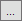 НастройкаОписаниеЦентр регистрацииВ строке https://CPCA20/RA/RegAuthLegacyService.svc?singleWsdl замените CPCA20 именем компьютера, на котором установлен удостоверяющий центр КриптоПро 2.0.Идентификатор папки ЦРЗамените отображаемое значение идентификатором папки пользователей в удостоверяющем центре КриптоПро 2.0 (подробнее см. «Идентификатор папки пользователей КриптоПро УЦ» на стр. 553).Имя ЦСВведите желаемое отображаемое имя центра сертификацииВремя ожидания ответа от ЦРУстановите время (в миллисекундах) ожидания ответа от центра регистрации удостоверяющего центра КриптоПро 2.0 или оставьте значение по умолчанию.Тип подписи запроса для административного выпускаСписок имеет два пункта:Общий (подпись запроса на сервере) – в качестве оператора Центра регистрации КриптоПро выступает сервер JMS, и соответствующий сертификат КриптоПро должен быть установлен в хранилище компьютера на сервере JMS (настройка обязательна);Частный (подпись запроса на клиенте) – в качестве оператора Центра регистрации КриптоПро выступает администратора JMS, использующий консоль управления JMS; в этом случае сертификат оператора Центра регистрации КриптоПро может быть установлен в хранилище пользователя на компьютере, где установлена консоль управления JMS, или записан в память электронного ключа. В настоящем документе подробно рассматривается вариант, где в качестве оператора Центра регистрации КриптоПро выступает сервер JMS.Критерии поиска сертификата аутентификацииВыберите По отпечатку или По параметрам и воспользуйтесь кнопкой  (Обзор), чтобы выбрать сертификат оператора КриптоПро, установленный в хранилище компьютера на сервере JMS.Шаблон сертификатовНажмите на ссылке Обновить - если данные подключения были введены верно, в списке Шаблон сертификатов можно будет выбрать шаблон КриптоПро УЦ, по которому будут выпускаться сертификаты для пользователей JMS.  Если вы планируете взять под контроль JMS электронные ключи, выпущенные до установки и настройки JMS, шаблон сертификата, выбранный в этой настройке, должен совпадать с шаблоном сертификата, использованным ранее для выпуска электронного ключа.Тип приложения, к которому применяется профильВыберите тип приложения (апплета), использующегося в электронных ключах вашей организации. Список содержит четыре пункта (под каждым из них приведён список поддерживаемых моделей электронных ключей):PRO CardOS: eToken PRO;PRO Java: eToken PRO (Java), eToken NG-Flash (Java), eToken NG-OTP (Java) (без поддержки OTP), JaCarta PKI (с функцией совместимости с продуктами компании Aladdin);Laser: JaCarta PKI, JaCarta PKI/Flash, JaCarta PKI/BIO (без использования биометрической аутентификации пользователя);Cryptotoken: JaCarta ГОСТ, JaCarta ГОСТ/Flash, eToken ГОСТ.СекцияНастройкаОписаниеПараметры выпускаРежим выпускаПозволяет выбрать из двух режимов:Автоматический - этот режим следует использовать, если в удостоверяющем центре включена настройка автоматического одобрения запросов на сертификат - выпуск сертификата посредством JMS происходит в один этап;Полуавтоматический - этот режим следует использовать, если в удостоверяющем центре включена настройка ручного одобрения запросов на сертификат - в этом случае сначала необходимо выпустить электронный ключ, одобрить запрос в удостоверяющем центре, после чего произвести синхронизацию электронного ключа.Параметры выпускаКонтейнер по умолчаниюЕсли данный флажок установлен, созданный в процессе выпуска электронного ключа ключевой контейнер будет помечен как контейнер по умолчанию.Параметры выпускаРезервное копирование ключевой пары и сертификатаЭта настройка позволяет при выпуске электронного ключа создавать резервную копию ключей и сертификатов, которая будет храниться в базе данных JMS. Параметры выпускаУстановить принудительный вход по смарт-карте для пользователяПри выпуске электронного ключа в настройках профиля пользователя будет установлена необходимость использования смарт-карты (электронного ключа) для входа в домен.Параметры выпускаТайм-аут ожидания выпуска сертификатаВремя ожидания при выпуске сертификата (в секундах).Параметры выпускаСрок хранения отозванного/обновлённого сертификата на КНПозволяет задать время, в течение которого в памяти электронного ключа будет храниться отозванный или обновлённый сертификат. Доступны следующие настройки:Число лет – позволяет указать число лет, в течение которых сертификат будет храниться в памяти электронного ключа;Число месяцев – позволяет дополнительно указать число месяцев (в дополнение к годам), в течение которого сертификат будет храниться в памяти электронного ключа.Параметры отзываПубликовать CRL после отзываЕсли флажок установлен, после отзыва электронного ключа в удостоверяющем центре КриптоПро будет публиковаться новый список отзыва сертификатов.Параметры отзываОтзывать сертификат в УЦПри отзыве сертификата средствами JMS, сертификат также будет отозван в удостоверяющем центре КриптоПро.Параметры отзываУдалять ключевой контейнерЕсли данный флажок установлен, при отзыве электронного ключа ключевые контейнеры в его памяти будут удаляться. Для этого необходимо, чтобы электронный ключ был подсоединён к компьютеру во время отзыва.Параметры отзываПараметры отзыва в УЦНажатие на кнопку отображает окно, в котором можно настроить параметры отзыва сертификата в удостоверяющем центре:Создавать запрос на отзыв - если флажок установлен, при отзыве электронного ключа в удостоверяющий центр будет подаваться запрос на отзыв сертификата соответствующего пользователя;Подтверждать запрос на отзыв - если флажок установлен, при отзыве электронного ключа в удостоверяющем центре будет одобряться запрос на отзыв сертификата соответствующего пользователя.Параметры обновленияОбновлять сертификат с истёкшим сроком действияЕсли эта настройка включена, сертификат пользователя с истекающим сроком действия будет обновляться по выполнении процедуры синхронизации электронного ключа. Период, когда необходимо обновление задаётся настройкой Количество дней до окончания срока действия.Параметры обновленияРежим обновленияОбновление возможно только в режиме создания новой ключевой пары.Параметры обновленияКоличество дней до окончания срока действияЭта настройка позволяет установить, за сколько дней до истечения срока действия сертификата необходимо выполнить его обновление. Обновление происходит по выполнении процедуры синхронизации электронного ключа. Параметры обновленияОтзывать заменяемый сертификат в УЦЕсли флажок установлен, заменяемый сертификат будет отозван в удостоверяющем центре КриптоПро.СекцияОписаниеПараметры криптографииСписок Криптопровайдер для генерации ключевой пары позволяет выбрать используемый поставщик криптографии.Применение и размер ключаВ этой секции можно выбрать область применение ключа:Key Exchange – обмен ключами;Digital Signature – цифровая подпись.Также, настройка Размер ключа позволяет указать желаемый размер ключа в битах.Ключевой контейнерЭта секция позволяет выбрать вариант формирования имени ключевого контейнера:Сгенерировать произвольное имя – имя ключевого контейнера будет сгенерировано случайным образом;Использовать названия профиля – в качестве имени ключевого контейнера будет использовано названия профиля JMS для выпуска сертификатов в КриптоПро УЦ;Использовать существующий контейнер – позволяет задать в поле ниже имя существующего контейнера, куда будет записана ключевая пара;Использовать указанное имя – позволяет задать в поле ниже имя, которое будет использоваться для создания нового ключевого контейнера.СтолбецОписаниеProfile OIDПозволяет выбрать OID атрибута пользователя.ИсточникСписок содержит два пункта:Атрибут пользователя – в имени субъекта будут использоваться значения из КриптоПро УЦ, выбранные в столбцах OID и Значение;Константа – позволяет вручную ввести значение в столбце Значение.ЗначениеПозволяет указать значение атрибута, которое будет использоваться в качестве значения атрибута пользователя.USBUniversal Serial Bus, универсальная последовательная шинаКД Ключевой документ – в терминологии JMS это ключевая информация (КИ), записанная на электронный ключ (ключевой носитель – СКЗИ) и хранящаяся на немКИКлючевая информация – в терминах JMS это сертификат открытого ключа и соответствующий данному сертификату закрытый ключ (Номер КИ – это серийный номер сертификата открытого ключа)НДНормативный документ – в терминах JMS означает вид документов (актов ), формируемых при операциях c СКЗИ в соответствии с требованиями регулятораПОПрограммное обеспечениеСКЗИСредство криптографической защиты информацииФКНФункциональный ключевой ФСБФедеральная служба безопасности Российской ФедерацииФСТЭКФедеральная служба по техническому и экспортному контролю Российской ФедерацииСертификат-наследникСертификат, хранящийся в памяти электронного ключа и зарегистрированный в JMS, но не находящийся под управлением JMS (т.е. данный сертификат не может быть перевыпущен в рамках JMS). Регистрация такого сертификата JMS происходит автоматически в процессе выпуска электронного ключа при использовании соответствующего профиля выпуска сертификатаТип утилитыФайлы утилитыОписаниеУтилита экспорта из SAMAladdin.JMS.SamTokenExport.exeИсполняемый файл утилиты.Утилита экспорта из SAMAladdin.JMS.SamTokenExport.exe.configФайл конфигурации утилиты.Утилита импорта в JMSAladdin.JMS.ImportTool.exeИсполняемый файл утилиты.Утилита импорта в JMSAladdin.JMS.ImportTool.exe.configКонфигурационный файл утилиты.Утилита импорта в JMSAladdin.JMS.ImportLogic.dllДинамическая библиотека утилиты.№ПроблемаРешение1В процессе установки продукта появляется окно, требующее закрыть несколько программ, так как эти программы используют файлы, которые должны обновиться в ходе установки. Среди предлагаемых к закрытию программ присутствует Windows Event Log.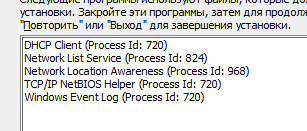 Отмените установку, нажав Выход. Убедитесь, что отсутствуют открытые окна программы Просмотр событий (Event Viewer), а также другие окна Консоли управления (Microsoft Management Console). Запустите установку продукта заново.2При удалении появляется окно с надписью Ошибка 1001, программа удаляется из списка установленных. Служба EAPEngineSvc_default не удаляется. При повторной установке продукта появляется окно с надписью Ошибка 1001, при этом продолжение установки невозможно.В случае сбоя при удалении - удалите службу EAPEngineSvc_default с помощью утилиты sc.exe (%systemroot%\system32\sc.exe). Пример запуска:
sc.exe delete EAPEngineSvc_default3При навигации по дереву Active Directory в нём присутствуют элементы, в которых явно нет и не может быть ни компьютеров, ни пользователей.В таблице настроек БД JMS в параметре CONTAINER_FILTER_XXX (XXX – идентификатор ресурсной системы) укажите имена системных контейнеров, которые не нужно выводить:UPDATE ComponentConfiguration SET [Value] = 'Program Data;System;Application'  FROM ComponentConfiguration WHERE [Key]='CONTAINER_FILTER_1' 4После критического сбоя выполнения плана обслуживания – например, после принудительной остановки сервера JMS, план обслуживания может некоторое время не запускаться на другом узле кластера (примерно 30 секунд).Во время работы план обслуживания периодически оповещает все узлы кластера через общую базу данных о своей активности. Если выполнение плана обслуживания на одном из узлов было аварийно прервано, запуск плана на другом узле будет блокироваться некоторое время – за это отвечает параметр HeartbeatInterval - по умолчанию он равен 30 секундам. Только по истечении этого интервала план обслуживания будет считаться аварийно прерванным и будет возможен его повторный запуск.[HKEY_LOCAL_MACHINE\SOFTWARE\Aladdin\Enterprise Application Platform Server \Application Name\Default\MaintenanceManager];Интервал уведомления об активности выполнения плана обслуживания."HeartbeatInterval"=dword:0000001eДругим временным параметром, отвечающим за выполнение плана обслуживания является:интервал проверки наличия плана обслуживания в очереди на выполнение."QueueInterval"=dword:0000000a5В EAP Engine Log пишутся записи следующего вида: 
Description: The description for Event ID ( 1012 ) in Source ( EAP Engine Log ) cannot be found. The local computer may not have the necessary registry information or message DLL files to display messages from a remote computer. You may be able to use the /AUXSOURCE= flag to retrieve this description; see Help and Support for details. The following information is part of the event: Engine is started.В ключе реестра HKLM\System\CurrentControlset\Services\Eventlog\EAP Engine Log\EAP Engine Log
обновите значения:CategoryCount=0xA (10)CategoryMessageFile=%CommonProgramFiles%\Aladdin Shared\Enterprise Application Platform \Eventlog\Aladdin.EAP.EventlogCategories.dllEventMessageFile=%CommonProgramFiles%\Aladdin Shared\Eventlog\Aladdin.Common.EventlogMessages.dllИзменения вступят в силу после перезапуска Eventlog Viewer.6При временной потере соединения с сервером базы данных (по умолчанию - более 4 минут), сервер останавливается с ошибкой Превышен лимит количества сбоев при проверке соединения с БД. Сервер EAP будет остановлен. Проверьте настройки соединения с сервером БД.сервер EAP в процессе работы выполняет периодический мониторинг соединения с сервером базой данных. Число попыток и частота мониторинга настраивается в реестре, при необходимости можно скорректировать эти правила. За настройки отвечают следующие ключи в разделе:[HKEY_LOCAL_MACHINE\SOFTWARE\Aladdin\Enterprise Application Platform Server \Application Name\default\DatabaseManager]Интервал проверки соединения после удачной попытки соединения (в секундах):"ConnectionSuccessAttemptDelayInterval"=dword:0000003cИнтервал проверки соединения после неудачной попытки (в секундах):"ConnectionErrorAttemptDelayInterval"=dword:00000014Максимально число последовательных неудачных попыток проверки соединения, после которых сервер останавливается: "MaxConnectionAttempts"=dword:0000000cЕсли в рамках мониторинга соединения с сервером БД выявлено, что версия базы данных ниже минимально поддерживаемой, сервер останавливается.7При работе с базой данных возникает ошибка превышения времени ожидания выполнения запросов. Необходимо увеличить максимальное время выполнения запроса. Данные настройки следует менять только в случае крайней необходимости – для временного решения каких-то критических проблем, для проведения мониторинга и т.п. Само по себе увеличение времени ожидания не может давать повышение производительности. При снижении скорости выполнения запросов к БД в первую очередь необходимо провести анализ производительности средствами MS SQL Server.JMS позволяет задать максимальное время выполнения одного запроса и максимальную продолжительность одной транзакции. За настройки отвечают следующие ключи в разделе:[HKEY_LOCAL_MACHINE\SOFTWARE\Aladdin\Enterprise Application Platform Server \Application Name\default\DatabaseManager]Максимальное время выполнения одного запроса (в секундах). Значение по умолчанию – 30 секунд."CommandTimeout"=dword:0000001eМаксимальная продолжительность транзакции к базе данных (в секундах). Транзакция может состоять из последовательности нескольких команд. Значение по умолчанию – 60 секунд."TransactionTimeout"=dword:0000003C;Уровень изоляции транзакции: Serializable = 0, RepeatableRead = 1 (значение по умолчанию), ReadCommited = 2, ReadUncommited = 3."TransactionIsolationLevel"=dword:000000018При перезагрузке компьютера с сервером JMS, настроенного на работу с локальным экземпляром сервера MS SQL Server, серверная служба JMS не стартует с ошибкой Превышен лимит количества сбоев при проверке соединения с БД. Сервер EAP будет остановлен. Проверьте настройки соединения с сервером БД.Проблему можно решить двумя способами.Увеличьте параметры мониторинга соединения с базой данных – см. параметры ConnectionErrorAttemptDelayInterval и MaxConnectionAttempts.Добавьте в зависимости службы EAPEngineSvc_default службу MS SQL Server при помощи команды:
sc config "EAPEngineSvc_default" depend= RpcSs/EventLog/MSSQLSERVERПри этом вместо MSSQLSERVER необходимо подставить имя экземпляра службы MS SQL Server, например, MSSQLSERVER (для экземпляра по умолчанию) или MSSQL$SQLEXPRESS (для именованного экземпляра). Имя экземпляра можно посмотреть через оснастку services.msc в поле Service name. В результате должна появиться новая зависимость служб.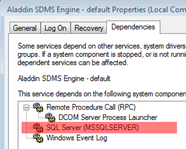 9При добавлении рабочих станций или пользователей через административный интерфейс появляется сообщение Ошибка при получении списка рабочих станций из Active Directory или Ошибка при получении списка пользователей из Active Directory. В файле журнала событий выводится следующее сообщение:ERROR ActiveDirectoryManager - System.Runtime.InteropServices.COMException (0x8007202C): Сервер не поддерживает требуемое критическое расширение.ИЛИERROR ActiveDirectoryManager - System.Runtime.InteropServices.COMException (0x8007202C): The server does not support the requested critical extension.При этом число объектов в домене близко к 10000 или превышает это значение.Увеличьте параметр MaxTempTableSize – максимальный размер временной таблицы в базе данных для сортировки и выбора промежуточных результатов из Active Directory через протокол LDAP. Для этого последовательно выполните команды:Ntdsutil.exeLDAP policiesconnections connect to server DC-NAME.your-domain.local
(указать полное имя контроллера домена) q Show Values(должна отобразиться текущая политика LDAP)Set MaxTempTableSize to 50000
(установить требуемое значение – в зависимости от количества хранимых в Active Directory объектов)Commit ChangesShow Values(убедиться, что значения применились)После этого перезапустите службы Active Directory Domain Services (NTDS) Дополнительные сведения в сети: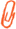 http://support.microsoft.com/kb/315071http://support.microsoft.com/kb/315071/ru10Поиск пользователей и рабочих станций из Active Directory на странице регистрации выполняется очень долго (до 30 секунд и более) при пустом фильтре и использовании в качестве параметра сортировки поля Подразделение (OU). При этом поиск может возвращать не все объекты (не более 1000 – при настройках по умолчанию).Значение OU не хранится непосредственно в Active Directory, поэтому для выполнения сортировки по этому полю необходимо выгружать все записи из Active Directory в память сервера и сортировать их уже на стороне сервера JMS. Рекомендуется не выполнять сортировку по полю OU, либо ограничивать объём результирующих данных при помощи фильтра поиска или указанием конкретного объекта-контейнера. Максимальное количество возвращаемых объектов можно настроить через политики LDAP – MaxPageSize (утилитой Ntdsutil.exe – см. описание выше).11Открытие клиентского сеанса или получение кэша клиентом выполняется длительное время.На серверной стороне настроены очень жёсткие правила проверки сертификатов. Возможно, используется онлайн-проверка, но удалённый центр сертификации недоступен. Попробуйте задать менее строгую политику проверки сертификатов или отключить её.12Необходимо увеличить время ожидания соединения с сервером.За настройку времени ожидания соединения с сервером отвечают следующие параметры конфигурации – их необходимо установить как на серверной, так и на клиентской стороне:    <!-- Таймаут попытки установки соединения (сек)-->    <add key="OpenTimeout" value="30"/>    <!-- Таймаут отправки данных на сервер (сек)-->    <add key="SendTimeout" value="60"/>    <!-- Таймаут получения ответа от сервера (сек)-->    <add key="ReceiveTimeout" value="60"/>13Если JMS Server установлен на контроллере домена Active Directory, то в некоторых случаях при загрузке операционной системы его служба не запускается автоматически. При этом дальнейший запуск вручную стартует службу без проблем.Это связано с особенностями работы доменных служб на контроллер домена Active Directory. Если разделить контроллер домена и JMS Server невозможно, то рекомендуется установить запуск службы сервера в Автоматически (отложенный запуск).14После настройки режима защиты каналов связи между клиентским или административным агентами и сервером с использованием SSL на клиентской стороне возникает ошибка соединения Отсутствует связь с сервером. Попробуйте подключиться через некоторое время или обратитесь к администратору системы.Настройте систему с помощью команды netsh.  Описание данного подхода http://msdn.microsoft.com/en-us/library/ms733791.aspx.Для манипуляции с сертификатами (удаление, просмотр) можно использовать такой синтаксис вызовов команды:Для удаления сертификата с порта:netsh http delete sslcert ipport=0.0.0.0:9010Для просмотра сертификатов:netsh http show sslcert15При работе клиента в режиме кросс-домена: не выполняется аутентификация рабочей станции.Необходимо настроить доверительные отношения (Domain Trusts) между доменами сервера и клиента. Если это по каким-то причинам сделать невозможно - необходимо через реестр включить режим принудительной внедоменной аутентификации рабочей станции:HKEY_LOCAL_MACHINE\SOFTWARE\Aladdin\Enterprise Application Platform Client\Default\TransportManager"ForceNonDomainAuthentication"=true16При конфигурировании клиентского агента во внедоменной среде возникает ошибка System.ServiceModel.Security.MessageSecurityException: An unsecured or incorrectly secured fault was received from the other party. See the inner FaultException for the fault code and detail. ---> System.ServiceModel.FaultException: An error occurred when verifying security for the message.Ошибка может проявляться в журнале событий клиентской службы или в клиентском агенте при открытии сеанса.Вероятная причина – несоответствие времени по UTC на компьютере клиентского агента и сервере JMS. Необходимо убедиться, что время по UTC на всех компьютерах одинаковое.Операция (право на выполнение операции)ОписаниеДелегируемая операцияСКЗИСКЗИСКЗИЧтение СКЗИПозволяет читать все разделы учета СКЗИ+Изменение СКЗИПозволяет регистрировать/редактировать экземпляры, дистрибутивы, лицензии, типы СКЗИ и типы НД, а также заполнять номера СКЗИ для КН с апплетом ГОСТ+Обслуживание сервераОбслуживание сервераОбслуживание сервераАдминистрированиеНеобходимо для запуска административной консолиСтарт/Монтирование хранилища Позволяет запускать сервер бизнес-логики и монтировать криптохранилищеСтоп/Демонтирование хранилища Позволяет останавливать сервер бизнес-логики и демонтировать криптохранилищеЧтение конфигурации сервераНеобходимо для запуска административной консоли, а также чтения настроек в серверном агенте (вкладки Настройка и Каталоги учетных записей)Изменение конфигурации сервераДает право изменения настроек в серверном агенте (вкладки Настройка и Каталоги учетных записей)Чтение планов обслуживанияНеобходимо для чтения списка планов обслуживания и чтения всего раздела Журналы Выполнение планов обслуживанияПозволяет запускать планы обслуживанияИзменение настроек плана обслуживанияПозволяет изменять настройки планов обслуживанияЧтение лицензийПозволяет читать информацию о загруженных лицензияхУправление лицензиямиПозволяет добавлять/удалять лицензииЧтение журнала событийПозволяет читать события в журналахЗапись в журналы событийРазрешает помечать записи в журнале Предупреждения как прочитанные, а также публиковать в Журнале аудита ошибки при выпуске/синхронизации ключевых носителейЧтение из каталога учетных записейБазовое право на чтение объектов ресурсной системыЧтение контейнера ресурсной системыРасширение базового права чтения каталога учетных записей на все или отдельные контейнеры ресурсной системы (используется при делегировании данного права в отношении отдельных контейнеров)+Управление поставщиками криптографииПозволяет добавлять новые поставщики криптографии с помощью серверного агентаУправление перечнем поддерживаемых ключевых носителейВ текущей версии JMS операция не используетсяМастер-ключиМастер-ключиМастер-ключиЧтение информации о Мастер-ключеПозволяет отображать информацию об используемом мастер-ключе шифрования БД (криптохранилища)Отзыв Мастер-ключаПозволяет отзывать мастер-ключ шифрования БД (криптохранилища)Резервное копирование Мастер-ключаПозволяет выполнять резервное копирование мастер-ключа шифрования БДВосстановление Мастер-ключаПозволяет восстанавливать мастер-ключ шифрования БД из резервной копииСмена Мастер-ключаПозволяет сменить мастер-ключ шифрования БДПрофилиПрофилиПрофилиЧтение типов профилейПозволяет отображать зарегистрированные типы профилейЧтение экземпляров профилейПозволяет отображать созданные экземпляры профилейДобавление нового типа профиляПозволяет добавлять новые типы профилейДобавление нового экземпляра профиляПозволяет создавать новые экземпляры профилейИзменение экземпляра профиляПозволяет редактировать созданные экземпляры профилейУдаление экземпляра профиляПозволяет удалять экземпляры профилейУправление привязкой и наследованием профиляПозволяет выполнять привязку/отвязку экземпляров профилей и включать/отключать наследование действия экземпляров профилей во вложенных контейнерах ресурсной системы+ПользователиПользователиПользователиЧтениеПозволяет отображать зарегистрированных пользователей в контейнерах+РегистрацияПозволяет зарегистрировать пользователей+УдалениеПозволяет удалять ранее зарегистрированных пользователей+ИзменениеПозволяет производить блокировку/разблокировук пользователей (операции Блокировать/Разблокировать)+Чтение сертификатов пользователяВ текущей версии JMS операция не используется+Регистрация сертификата пользователяВ текущей версии JMS операция не используется+Удаление сертификата пользователяВ текущей версии JMS операция не используется+Чтение сертификатов операторовПраво на отображение вкладки Сертификаты в свойствах пользователя и показ деталей сертификата оператора+Регистрация сертификата оператораПозволяет зарегистрировать сертификат пользователя (оператора) для обеспечения возможности монтирования криптохранилища пользователем+Удаление сертификата оператораПозволяет удалить сертификат оператора (на вкладке Сертификаты в свойствах пользователя )+Открытие сеанса пользователяВ текущей версии JMS операция не используетсяУправление паролем пользователяПозволяет назначать/отменять назначение временного пароля JMS пользователю для открытия пользовательского сеанса работы с JMS +Управление доступом в Active Directory по паролюПозволяет предоставлять временный пароль AD пользователю для входа в операционную систему по паролю+Рабочие станцииРабочие станцииРабочие станцииЧтениеПозволяет отображать зарегистрированные рабочие станции в контейнерах ресурсной системы+РегистрацияПозволяет регистрировать рабочие станции+УдалениеПозволяет удалять ранее зарегистрированные рабочие станции+ИзменениеПозволяет производить блокировку/разблокировку рабочих станций+Ключевые носителиКлючевые носителиКлючевые носителиЧтениеПозволяет отображать список ключевых носителей в разделе Ключевые носители и в свойствах пользователей+ИзменениеПозволяет Устанавливать/Отменять принудительную смену PIN-кода, изменять текущий административный PIN-код в БД (см.  раздел «Установка в БД PIN-кода администратора для приложения электронного ключа», с. 239), обновлять атрибуты ключевых носителей (номера корпуса, СКЗИ, СЗИ)+Регистрация ключевого носителяПозволяет зарегистрировать электронные ключи из разделов Подключенные ключевые носители (для подключенных КН) и Ключевые носители (через файл пакетного импорта; но в этом случае необходимо добавить право Импорт, см. ниже)+Назначение пользователюПозволяет назначать ключевые носители пользователям+ВыпускПозволяет производить выпуск ключевых носителей+УдалениеПозволяет удалять ранее зарегистрированные ключевые носители+Включение/ОтключениеПозволяет производить включение/отключение ключевых носителей+ОтзывПозволяет производить отзыв ключевых носителей+ЗаменаПозволяет производить замену ключевых носителей+Возврат в эксплуатациюПозволяет выполнять возврат в эксплуатацию отозванных ключевых носителей+Разблокировка Запрос-ОтветПозволяет выполнять удаленную разблокировку ключевых носителей с использованием механизма Запрос-Ответ+Разблокировка по ПИН администратораПозволяет выполнять разблокировку подключенных ключевых носителей из консоли администратора+Чтение из УЦПозволяет создавать новые профили выпуска сертификатов, в частности, дает возможноть отображать списка УЦ (только для ЦС Microsoft) и шаблонов на вкладках Подключение / Подключение к УЦЧтение объекта на КНПозволяет отображать свойства и содержимое электронного ключаЧтение коннекторовПозволяет отображать объекты, созданные дополнительными коннекторами (SecurLogon, Indeed и др.) в свойствах пользователя и ключевого носителяЭкспорт резервных копий сертификатовПозволяет экспортировать сертификат и соответствующий закрытый ключ, которые имеют резервные копии в БД, в контейнер pfx или на другой ключевой носитель+Импорт резервных копий сертификатовПозволяет производить импорт сертификатов вместе с закрытым ключом из контейнеров pfx или из ЦС (c настроенным Key Recovery Agent в MSCA)+СинхронизацияПозволяет выполнять синхронизацию ключевых носителей+МиграцияПозволяет производить операцию перемещения ключевых носителей между подразделениями (контейнерами ресурсных систем)+ИмпортПозволяет выполнять импорт ключевых носителей из файла+ЭкспортПозволяет выполнять экспорт зарегистрированных ключевых носителей в файл+Выпуск с восстановлением объектовПозволяет выполнять выпуск ключевых носителей с возможностью восстановления объектов из резервной копии+РолиРолиРолиЧтениеПозволяет отображать информацию о созданных роляхСозданиеПозволяет создавать новые ролиУдалениеПозволяет удалять ранее созданные ролиИзменениеПозволяет изменять ранее созданные ролиУправление членством ролиПозволяет назначать/отменять назначение роли пользователямДелегированиеДелегированиеДелегированиеЧтение настроек делегированияДоступ на чтение привязок настроек и свойств делегированияУправление настройками делегированияПозволяет выполнять делегирование полномочий и редактировать настройки делегирования+Глобальные группыГлобальные группыГлобальные группыЧтениеДоступ на чтение списка глобальных группСозданиеПозволяет создавать глобальные группыУдалениеПозволяет удалять глобальные группыИзменениеВ текущей версии JMS операция не используется (вместо нее используется операция Удаление)Управление членством глобальной группыПозволяет добавлять /удалять пользователей в/из глобальных группПриложенияПриложенияПриложенияЧтениеВ текущей версии JMS операция не используетсяРегистрацияВ текущей версии JMS операция не используетсяКатегории событийКатегории событийКатегории событийЧтениеВ текущей версии JMS операция не используетсяРегистрацияВ текущей версии JMS операция не используетсяПечатьПечатьПечатьЧтение шаблонов / Печать документовПозволяет выполнять чтение загруженных в JMS шаблонов печатиИзменение шаблонов печатиПозволяет создавать, изменять настройки и удалять шаблоны печатиВерсияИзменения1.0Исходная версия документа.1.1Добавлены сведения, касающиеся миграции данных с SAM на JMS.1.2Добавлен раздел «Работа с КриптоПро УЦ 2.0».1.3Добавлен раздел «Работа с КриптоПро УЦ 1.5».1.4Добавлены сведения о работе с электронными ключами JaCarta PKI/BIO:добавлено описание настройки профилей инициализации электронных ключей с JaCarta PKI и JaCarta PKI/BIO;соответствующим образом обновлены сведения об операциях с электронными ключами.Добавлены сведения по настройке профилей инициализации электронных ключей с приложением ГОСТ.1.5Обновление документации в связи с выходом новой версии JMS.Изменено:«Дополнительная документация»;«Первоначальная настройка конфигурации»;«Централизованная настройка подключения к серверу JMS».Добавлено:«Настройки сервиса (службы) аутентификации»;«Настройка параметров ведения журнала событий»;«Настройка проверки сертификата службы аутентификации для внедоменного компьютера»;«Непосредственная настройка проверки сертификата службы аутентификации».1.6Изменения в связи с выходом новой версии JMS, включая обновление списков экрана.1.7Добавлен раздел «Предварительные действия для развёртывания кластера»;изменён раздел «Работа с центром сертификации Microsoft»;добавлены сведения о привязке каталогов учётных записей.1.8Добавлены сведения о регистрации SPN-записи для службы сервера JMS.2.4Добавлены разделы:«Создание имени входа на сервере базы данных для служебной учётной записи сервера JMS»;«Подготовка служебной учётной записи для запуска сервера JMS»;«Администрирование удалённых экземпляров JMS»;«Коннектор SecurLogon».Обновлены разделы:«Состав JMS»;«Описание пакетов установки»;«Поддержка работы с электронными ключами и ПО для работы с ними»;«Работа с центром сертификации Microsoft»;«Первоначальная настройка конфигурации»;«Установка и первоначальная настройка компонента JMS Admin»;«Установка и первоначальная настройка компонента JMS Client»;«Консоль управления JMS»;«Окно управления сервером JMS»;«Консоль управления JMS»;«Настройка профилей JMS»;«Работа с КриптоПро УЦ 1.5»;«Работа с КриптоПро УЦ 2.0».4.0Содержимое документа обновлено в соответствии с новыми функциями и возможностями, добавленными в версию 3.1 продукта JMS.4.2Содержимое документа обновлено в соответствии с новыми функциями и возможностями, добавленными в версию 3.2 продукта JMS (JMS Special Edition).